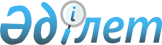 Қазақстан Республикасы Көлік және коммуникация министрлігінің "Б" корпусының мемлекеттік әкімшілік лауазымдарына қойылатын біліктілік талаптарын бекіту туралы
					
			Күшін жойған
			
			
		
					Қазақстан Республикасы Көлік және коммуникация министрінің 2014 жылғы 12 ақпандағы № 114 бұйрығы. Қазақстан Республикасының Әділет министрлігінде 2014 жылы 20 наурызда № 9265 тіркелді. Күші жойылды - Қазақстан Республикасы Инвестициялар және даму министрінің м.а. 2015 жылғы 1 қыркүйектегі № 895 бұйрығымен      Ескерту. Бұйрықтың күші жойылды - ҚР Инвестициялар және даму министрінің м.а. 01.09.2015 № 895 бұйрығымен.

      «Мемлекеттік қызмет туралы» 1999 жылғы 23 шілдедегі Қазақстан Республикасы заңының 13-бабының 5-тармағына сәйкес БҰЙЫРАМЫН:



      1. Қоса беріліп отырған Қазақстан Республикасы Көлік және коммуникация министрлігінің «Б» корпусының мемлекеттік әкімшілік лауазымдарына қойылатын біліктілік талаптары бекітілсін.



      2. Қазақстан Республикасы Көлік және коммуникация министрлігінің Кадр және әкімшілік жұмыс департаменті (Е.Е. Хасенов):

      1) осы бұйрықтың Қазақстан Республикасы Әділет министрлігінде заңнамада белгіленген тәртіппен мемлекеттік тіркелуін;

      2) осы бұйрық Қазақстан Республикасы Әділет министрлігінде мемлекеттік тіркелгеннен кейін, бұқаралық ақпараттар құралдарында ресми жариялануын, соның ішінде Қазақстан Республикасы Көлік және коммуникация министрлігінің интернет-ресурсында және Қазақстан Республикасы Мемлекеттік органдарының интранет-порталында орналастыруды;

      3) осы бұйрық Қазақстан Республикасы Әділет министрлігінде мемлекеттік тіркелгеннен кейін он күнтізбелік күн ішінде «Қазақстан Республикасы Әділет министрлігі Республикалық құқықтық ақпарат орталығы» Шаруашылық жүргізу құқығындағы республикалық мемлекеттік мекемесінің «Әділет» ақпараттық-құқықтық жүйесінде ресми жариялауға көшірмесін жолдауды;

      4) осы бұйрық Қазақстан Республикасы Әділет министрлігінде мемлекеттік тіркелгеннен кейін бес жұмыс күні ішінде мемлекеттік тіркеу туралы және бұқаралық ақпарат құралдарында жариялауға жіберу туралы мәліметтерді Қазақстан Республикасы Көлік және коммуникация министрлігінің Заң департаментіне ұсынуды қамтамасыз етсін.



      3. Осы бұйрықтың орындалуын бақылау Қазақстан Республикасы Көлік және коммуникация министрлігінің жауапты хатшысы Ж.М.Қасымбекке жүктелсін.



      4. Осы бұйрық алғашқы ресми жарияланған күнінен кейін күнтізбелік он күн өткен соң қолданысқа енгізіледі.      Министр                                          А.Жұмағалиев«КЕЛІСІЛДІ»

Қазақстан Республикасы

мемлекеттік қызмет істері

___________ Ә. Байменов

2014 жылғы 19 ақпан

Қазақстан Республикасы     

Көлік және коммуникация министрінің

2014 жылғы 12 ақпандағы     

№ 114 бұйрығымен        

бекітілген            

Қазақстан Республикасы Көлік және коммуникация министрлігінің

«Б» корпусының мемлекеттік әкімшілік лауазымдарына қойылатын біліктілік талаптары 

1. Министрдің қызметін қамтамасыз ету және бұқаралық ақпарат құралдарымен байланыс басқармасы 

Министрдің кеңесшісі, С-3 санаты (1 бірлік) (№ 01-0-1) 

Министрдің қызметін қамтамасыз ету және бұқаралық

ақпарат құралдарымен байланыс басқармасының бас сарапшысы,

С – 4 санаты (1 бірлік) (№ 01-0-2) 

Министрдің қызметін қамтамасыз ету және бұқаралық

ақпарат құралдарымен байланыс басқармасының сарапшысы,

С – 5 санаты (1 бірлік) (№ 01-0-3) 

2. Ішкі бақылау басқармасы 

Ішкі бақылау басқармасының басшысы,

С – 3 санаты (1 бірлік) (№ 02-0-1) 

Ішкі бақылау басқармасының бас сарапшысы - ревизор,

С – 4 санаты (7 бірлік) (№ 02-0-2-1, № 02-0-2-2, № 02-0-2-3,

№ 02-0-2-4, № 02-0-2-5, № 02-0-2-6, № 02-0-2-7) 

Ішкі бақылау басқармасының сарапшысы - ревизор,

С – 5 санаты (2 бірлік) (№ 02-0-3-1, № 02-0-3-2) 

3. Мемлекеттік сатып алу басқармасы 

Мемлекеттік сатып алу басқармасының басшысы,

С-3 санаты (1 бірлік) (№ 03-1) 

Мемлекеттік сатып алу басқармасының бас сарапшысы,

С-4 санаты (3 бірлік) (№ 03-2-1, № 03-2-2, № 03-2-3) 

Мемлекеттік сатып алу басқармасының сарапшысы,

С-5 санаты (4 бірлік) (№ 03-3-1, № 03-3-2, № 03-3-3, № 03-3-4) 

4. Мемлекеттік құпияларды қорғау және арнайы байланыс

басқармасы 

Мемлекеттік құпияларды қорғау және арнайы байланыс

басқармасының басшысы, С - 3 санаты (1 бірлік) (№ 04-0-1) 

Министрдің кеңесшісі, С – 3 санаты (1 бірлік) (№ 04-0-2) 

Мемлекеттік құпияларды қорғау және арнайы байланыс

басқармасының бас сарапшысы, С-4 санаты (1 бірлік) (№ 04-0-3-1) 

Мемлекеттік құпияларды қорғау және арнайы байланыс

басқармасының бас сарапшысы, С-4 санаты (1 бірлік) (№ 04-0-3-2) 

Мемлекеттік құпияларды қорғау және арнайы байланыс

басқармасының сарапшысы, С-5 санаты (1 бірлік) (№ 04-0-4) 

5. Арнайы басқармасы 

Арнайы басқармасының басшысы, С-3 санаты (1 единица) (№ 05-0-1) 

Арнайы басқармасының бас сарапшысы, С-4 санаты (1 бірлік)

(№ 05-0-2) 

Арнайы басқармасының сарапшысы, С-5 санаты (1 бірлік)

(№ 05-0-3-1) 

Арнайы басқармасының сарапшысы, С-5 санаты (1 единица)

(№ 05-0-3-2) 

6. Авиациялық оқиғалар мен оқыс оқиғаларды тексеру басқармасы 

Авиациялық оқиғалар мен оқыс оқиғаларды тексеру басқармасының

басшысы, С - 3 санаты(1 бірлік) (№ 06-0-1) 

Авиациялық оқиғалар мен оқыс оқиғаларды тексеру басқармасының

бас сарапшысы, С – 4 санаты (1 бірлік) (№ 06-0-2-1) 

Авиациялық оқиғалар мен оқыс оқиғаларды тексеру басқармасының

бас сарапшысы, С – 4 санаты (1 единица) (№ 06-0-2-2) 

7. Еуразиялық интеграция басқармасы 

Еуразиялық интеграция басқармасының басшысы, С - 3 санаты

(1 бірлік) (№ 07-1) 

Еуразиялық интеграция басқармасының бас сарапшысы,

С – 4 санаты (4 бірлік) (№ 07-2-1, № 07-2-2, № 07-2-3,

№ 07-2-4) 

8. Халықаралық ынтымақтастық департаменті 

Халықаралық ынтымақтастық департаментінің директоры,

С -1 санаты (1 бірлік) (№ 08-1-1) 

Халықаралық ынтымақтастық департаменті директорының орынбасары,

С -2 санаты (1 бірлік) (№ 08-1-2) 

Екіжақты ынтымақтастық басқармасының басшысы,

С-3 санаты (1 бірлік) (№ 08-2-1) 

Екіжақты ынтымақтастық басқармасының бас сарапшысы, С-4 санаты

(1 бірлік) (№ 08-2-2-1) 

Екіжақты ынтымақтастық басқармасының бас сарапшысы,

С-4 санаты (1 бірлік) (№ 08-2-2-2) 

Екіжақты ынтымақтастық басқармасының сарапшысы, С-5 санаты

(1 бірлік) (№ 08-2-3-1) 

Екіжақты ынтымақтастық басқармасының сарапшысы,

С-5 санаты (1 бірлік) (№ 08-2-3-2) 

Екіжақты ынтымақтастық басқармасының сарапшысы, С-5 санаты

(1 бірлік) (№ 08-2-3-3) 

Халықаралық ұйымдар басқармасының басшысы, С-3 санаты

(1 бірлік) (№ 08-3-1) 

Халықаралық ұйымдар басқармасының бас сарапшысы, С-4 санаты

(1 бірлік) (№ 08-3-2-1) 

Халықаралық ұйымдар басқармасының бас сарапшысы, С-4 санаты

(1 бірлік) (№ 08-3-2-2) 

Халықаралық ұйымдар басқармасының сарапшысы, (1 бірлік)

С-5 санаты (№ 08-3-3-1) 

Халықаралық ұйымдар басқармасының сарапшысы, (1 бірлік)

С-5 санаты (№ 08-3-3-2) 

9. Стратегиялық жоспарлау және бағдарламалық құжаттарды

талдау департаменті 

Стратегиялық жоспарлау және бағдарламалық құжаттарды талдау

департаментінің директоры, С -1 санаты (1 бірлік) (№ 09-1) 

Стратегиялық жоспарлау басқармасының басшысы, С-3 санаты

(1 бірлік) (№ 09-2-1) 

Стратегиялық жоспарлау басқармасының бас сарапшысы С-4 санаты

(2 бірлік) (№ 09-2-2-1, № 09-2-2-2) 

Стратегиялық жоспарлау басқармасының сарапшысы,С-5 санаты

(2 бірлік) (№ 09-2-3-1, № 09-2-3-2) 

Бағдарламалық құжаттарды талдау және мониторинг басқармасының

басшысы, С - 3 санаты (1 бірлік) (№ 09-3-1) 

Бағдарламалық құжаттарды талдау және мониторинг басқармасының

бас сарапшысы, С - 4 санаты (2 бірлік) (№ 09-3-2-1, № 09-3-2-2) 

Бағдарламалық құжаттарды талдау және мониторинг басқармасының

сарапшысы, С - 5 санаты (2 бірлік) (№ 09-3-3-1, № 09-3-3-2) 

10. Кадр және әкімшілік жұмыс департаменті 

Кадр және әкімшілік жұмыс департаментінің директоры,

С – 1 санаты (1 бірлік) (№ 10-1-1) 

Кадр және әкімшілік жұмыс департаменті директорының орынбасары

С – 2 санаты (1 бірлік) (№ 10-1-2) 

Кадр жұмысы басқармасының басшысы, С-3 санаты (1 бірлік)

(№ 10-2-1) 

Кадр жұмысы басқармасының бас сарапшысы, С-4 санаты(1 бірлік)

(№ 10-2-2-1) 

Кадр жұмысы басқармасының бас сарапшысы, С-4 санаты (1 бірлік)

№ 10-2-2-2) 

Кадр жұмысы басқармасының бас сарапшысы, С-4 санаты (1 бірлік)

(№ 10-2-2-3) 

Кадр жұмысы басқармасының бас сарапшысы, С-4 санаты (1 бірлік)

(№ 10-2-2-4) 

Кадр жұмысы басқармасының сарапшысы, С-5 санат (1 бірлік)

(№ 10-2-3-1) 

Кадр жұмысы басқармасының сарапшысы, С-5 санаты (1 бірлік)

(№ 10-2-3-2) 

Әкімшілік жұмыс басқармасының басшысы, С-3 санаты (1 бірлік)

(№ 10-3-1) 

Әкімшілік жұмыс басқармасының бас сарапшысы, С – 4 санаты

(1 бірлік) (№ 10-3-2-1) 

Әкімшілік жұмыс басқармасының бас сарапшысы, С – 4 санаты

(1 бірлік) (№ 10-3-2-2) 

Әкімшілік жұмыс басқармасының сарапшысы, С – 5 санаты

(1 бірлік)(№ 10-3-3-1) 

Әкімшілік жұмыс басқармасының сарапшысы, С – 5 санаты

(1 бірлік) (№ 10-3-3-2) 

Әкімшілік жұмыс басқармасының сарапшысы, С – 5 санаты

(1 бірлік) (№ 10-3-3-3) 

Әкімшілік жұмыс басқармасының сарапшысы, С – 5 санаты

(1 бірлік) (№ 10-3-3-4) 

Персоналды дамыту және бағалау басқармасының басшысы,

С – 3 санаты (1 бірлік)(№ 10-4-1) 

Персоналды дамыту және бағалау басқармасының бас сарапшысы,

С – 4 санаты (1 бірлік) (№ 10-4-2-1) 

Персоналды дамыту және бағалау басқармасының бас сарапшысы,

С – 4 санаты (1 бірлік) (№ 10-4-2-2) 

Персоналды дамыту және бағалау басқармасының бас сарапшысы,

С – 4 санаты (1 бірлік) (№ 10-4-2-3) 

Персоналды дамыту және бағалау басқармасының сарапшысы,

С – 5 санаты (1 бірлік) (№ 10-4-3) 

11. Қаржы департаменті 

Қаржы департаментінің директоры, С – 1 санаты

(1 бірлік)(№ 11-1-1) 

Қаржы департаменті директорының орынбасары, С – 2 санаты

(12 бірлік) № 11-1-2) 

Қаржы департаменті директорының орынбасары, С – 2 санаты

(1 бірлік) (№ 11-1-3) 

Бухгалтерлік есеп және есептілік басқармасының басшысы,

С-3 санаты (1 бірлік) (№ 11-2-1) 

Бухгалтерлік есеп және есептілік басқармасының бас сарапшысы,

С-4 санаты (1 бірлік) (№ 11-2-2-1) 

Бухгалтерлік есеп және есептілік басқармасының бас сарапшысы,

С-4 санаты (1 бірлік) (№ 11-2-2-2) 

Бухгалтерлік есеп және есептілік басқармасының бас сарапшысы,

С-4 санаты (1 бірлік) (№ 11-2-2-3) 

Бухгалтерлік есеп және есептілік басқармасының бас сарапшысы,

С-4 санаты (1 бірлік) (№ 11-2-2-4) 

Бухгалтерлік есеп және есептілік басқармасының бас сарапшысы,

С-4 санаты (1 бірлік) (№ 11-2-2-5)  

Бухгалтерлік есеп және есептілік басқармасының бас сарапшысы,

С-4 санаты (1 бірлік) (№ 11-2-2-6) 

Бухгалтерлік есеп және есептілік басқармасының бас сарапшысы,

С-4 санаты (1 бірлік) (№ 11-2-2-7) 

Бухгалтерлік есеп және есептілік басқармасының сарапшысы,

С-5 санаты (1 бірлік) (№ 11-2-3-1) 

Бухгалтерлік есеп және есептілік басқармасының сарапшысы,

С-5 санаты (1 бірлік) (№ 11-2-3-2) 

Бухгалтерлік есеп және есептілік басқармасының сарапшысы,

С-5 санаты (№ 11-2-3-3) 

Мемлекеттік активтердің мониторингі басқармасының басшысы,

С-3 санаты (1 бірлік) (№ 11-3-1) 

Мемлекеттік активтердің мониторингі басқармасының бас

сарапшысы, С-4 санаты (1 бірлік) (№ 11-3-2) 

Мемлекеттік активтердің мониторингі басқармасының сарапшысы,

С-5 санаты (1 бірлік) (№ 11-3-3) 

Бюджетті жоспарлау басқармасының басшысы, санаты С-3

(1 бірлік) (№ 11-4-1) 

Бюджетті жоспарлау басқармасының бас сарапшысы, С-4 санаты

(1 бірлік) (№ 11-4-2-1) 

Бюджетті жоспарлау басқармасының бас сарапшысы, С-4 санаты

(4 бірлік) (№ 11-4-2-2, № 11-4-2-3, № 11-4-2-4, № 11-4-2-5) 

Бюджетті жоспарлау басқармасының сарапшысы, С-5 санаты

(1 единица) (№ 11-4-3) 

Бюджетті атқару басқармасының басшысы, С-3 санаты

(1 бірлік) (№ 11-5-1) 

Бюджетті атқару басқармасының бас сарапшысы, С-4 санаты

(1 бірлік) (№ 11-5-2-1) 

Бюджетті атқару басқармасының бас сарапшысы, С-4 санаты

(2 бірлік) (№ 11-5-2-2, № 11-5-2-3) 

Бюджетті атқару басқармасының сарапшысы, С-5 санаты (№ 11-5-3) 

12. Заң департаменті 

Заң департаментінің директоры, С – 1 санаты (1 бірлік)(№ 12-1) 

Құқықтық қамтамасыз ету басқармасының басшысы,

С – 3 санаты (1 бірлік) (№ 12-2-1) 

Құқықтық қамтамасыз ету басқармасының бас сарапшысы,

С – 4 санаты (1 бірлік) (№ 12-2-2-1) 

Құқықтық қамтамасыз ету басқармасының бас сарапшысы,

С – 4 санаты  (1 бірлік) (№ 12-2-2-2) 

Құқықтық қамтамасыз ету басқармасының сарапшысы,

С – 5 санаты (1 бірлік) (№ 12-2-3-1) 

Құқықтық қамтамасыз ету басқармасының сарапшысы,

С – 5 санаты (1 бірлік) (№ 12-2-3-2) 

Құқықтық қамтамасыз ету басқармасының сарапшысы,

С – 5 санаты (1 бірлік) (№ 12-2-3-3) 

Нормативтік құқықтық актілерді құқықтық сараптау басқармасының

басшысы, С – 3 санаты (1 бірлік) (№ 12-3-1) 

Нормативтік құқықтық актілерді құқықтық сараптау басқармасының

бас сарапшысы С – 4 санаты (2 бірлік) (№ 12-3-2, № 12-3-3) 

Нормативтік құқықтық актілерді құқықтық сараптау басқармасының

сарапшысы, С – 5 санаты (1 бірлік) (№ 12-3-3-1) 

Нормативтік құқықтық актілерді құқықтық сараптау басқармасының

сарапшысы, С – 5 санаты (1 бірлік) (№ 12-3-3-2) 

Нормативтік құқықтық актілерді құқықтық сараптау басқармасының

сарапшысы, С – 5 санаты (1 бірлік) (№ 12-3-3-3) 

Нормативтік құқықтық актілерді құқықтық сараптау

басқармасының сарапшысы, С – 5 санаты (1 бірлік) (№ 12-3-3-4) 

Талап-арыз жұмысы басқармасының басшысы, С-3 санаты

(1 бірлік) (№ 12-4-1) 

Талап-арыз жұмысы басқармасының бас сарапшысы,

С-4 санаты (№ 12-4-2-1) Талап-арыз жұмысы басқармасының бас сарапшысы, С-4 санаты

(1 бірлік) (№ 12-4-2-2) 

Талап-арыз жұмысы басқармасының бас сарапшысы, С-4 санаты

(1 бірлік) (№ 12-4-2-3) 

Талап-арыз жұмысы басқармасының сарапшысы,

С-5 санаты (№ 12-4-3) 

13. Құжаттамалық қамтамасыз ету және мемлекеттік

тілді дамыту департаменті 

Құжаттамалық қамтамасыз ету және мемлекеттік тілді дамыту

департаментінің директоры, С-2 санаты (1 бірлік) (№ 13-1-1) 

Құжаттамалық қамтамасыз ету және мемлекеттік тілді дамыту

департаменті директорының орынбасары,

С-3 санаты (1 бірлік) (№ 13-1-2) 

Құжаттамалық қамтамасыз ету басқармасының басшысы,

С-4 санаты  (1 бірлік) (№ 13-2-1) 

Құжаттамалық қамтамасыз ету басқармасының бас сарапшысы,

С-5 санаты (1 бірлік) (№ 13-2-2-1) 

Құжаттамалық қамтамасыз ету басқармасының бас сарапшысы,

С-5 санаты (1 бірлік) (№ 13-2-2-2) 

Құжаттамалық қамтамасыз ету басқармасының сарапшысы,

С-6 санаты (1 бірлік) (№ 13-2-3-1) 

Құжаттамалық қамтамасыз ету басқармасының сарапшысы,

С-6 санаты (1 бірлік) (№ 13-2-3-2) 

Қызметтік құжаттар мониторингі басқармасының басшысы,

С-3 санаты(1 бірлік) (№ 13-3-1) 

Қызметтік құжаттар мониторингі басқармасының бас сарапшысы,

С-4 санаты (1 бірлік) (№ 13-3-2-1) 

Қызметтік құжаттар мониторингі басқармасының бас сарапшысы,

С-4 санаты (1 бірлік) (№ 13-3-2-2) 

Қызметтік құжаттар мониторингі басқармасының сарапшысы,

С-5 санаты (1 бірлік) (№ 13-3-3-1) 

Қызметтік құжаттар мониторингі басқармасының сарапшысы,

С-5 санаты (1 бірлік) (№ 13-3-3-2) 

Мемлекеттік тілді дамыту басқармасының басшысы,

С – 3 санаты (1 бірлік) (№ 13-4-1) 

Мемлекеттік тілді дамыту басқармасының бас сарапшысы,

С – 4 санаты (1 бірлік) (№ 13-4-2) 

Мемлекеттік тілді дамыту басқармасының сарапшысы,

С – 5 санаты (1 бірлік) (№ 13-4-3) 

14. Су көлігі департаменті 

Су көлігі департаментінің директоры,

С -1 санаты (1 бірлік) (№ 14-1-1) 

Су көлігі департаменті директорының орынбасары,

С-2 санаты (1 бірлік) (№ 14-1-2) 

Теңіздегі кеме қатынасы саласында мемлекеттік саясатты

қалыптастыру басқармасының басшысы,

С-3 санаты (1 бірлік) (№ 14-2-1) 

Теңіздегі кеме қатынасы саласында мемлекеттік саясатты

қалыптастыру басқармасының бас сарапшысы,

С-4 санаты (1 бірлік)(№ 14-2-2-1) 

Теңіздегі кеме қатынасы саласында мемлекеттік саясатты

қалыптастыру басқармасының бас сарапшысы,

С-4 санаты (№ 14-2-2-2) 

Теңіздегі кеме қатынасы саласында мемлекеттік саясатты

қалыптастыру басқармасының сарапшысы,

С-5 санаты (№ 14-2-3) 

Теңіз порттарын және ішкі су көлігін дамыту

басқармасының басшысы, С-3 санаты (№ 14-3-1) 

Теңіз порттарын және ішкі су көлігін дамыту басқармасының

бас сарапшысы, С-4 санаты (№ 14-3-2-1) 

Теңіз порттарын және ішкі су көлігін дамыту басқармасының

бас сарапшысы, С-4 санаты (1 бірлік) (№ 14-3-2-2) 

Теңіз порттарын және ішкі су көлігін дамыту басқармасының

бас сарапшысы, С-4 санаты (1 бірлік) (№ 14-3-2-3) 

Теңіз порттарын және ішкі су көлігін дамыту басқармасының

сарапшысы, С-5 санаты (1 бірлік) (№ 14-3-3) 

15. Автомобиль көлігі департаменті 

Автомобиль көлігі департаментінің директоры,

С – 1 санаты (1 бірлік) (№ 15-1-1) 

Автомобиль көлігі департаменті директорының орынбасары,

С – 2 санаты (1 бірлік) (№ 15-1-2) 

Автомобиль көлігін дамыту және нормативтер басқармасының

басшысы, С – 3 санаты (1 бірлік) (№ 15-2-1) 

Автомобиль көлігін дамыту және нормативтер басқармасының

бас сарапшысы, С – 4 санаты (1 бірлік) (№ 15-2-2-1) 

Автомобиль көлігін дамыту және нормативтер басқармасының

бас сарапшысы, С – 4 санаты (1 бірлік ) (№ 15-2-2-2) 

Автомобиль көлігін дамыту және нормативтер басқармасының

сарапшысы, С – 5 санаты (1 бірлік) (№ 15-2-3-1) 

Автомобиль көлігін дамыту және нормативтер басқармасының

сарапшысы, С – 5 санаты (1 бірлік) (№ 15-2-3-2) 

Халықаралық тасымалдау және ынтымақтастық басқармасының

басшысы, С – 3 санаты (1 бірлік) (№ 15-3-1) 

Халықаралық тасымалдау және ынтымақтастық басқармасының

бас сарапшысы, С – 4 санаты (1 бірлік) (№ 15-3-2) 

Халықаралық тасымалдау және ынтымақтастық басқармасының

сарапшысы, С – 5 санаты (1 бірлік) (№ 15-3-3-1) 

Халықаралық тасымалдау және ынтымақтастық басқармасының

сарапшысы, (1 бірлік) С – 5 санаты (№ 15-3-3-2) 

16. Байланыс саласындағы мемлекеттік саясат департаменті 

Байланыс саласындағы мемлекеттік саясат департаментінің

директоры, С-1 санаты (1 бірлік) (№ 16-1-1) 

Байланыс саласындағы мемлекеттік саясат департаменті

директорының орынбасары, С-2 санаты (1 бірлік) (№ 16-1-2) 

Мониторинг, үйлестіру және телекоммуникациялық инфрақұрылымды дамыту басқармасының басшысы, С-3 санаты (1 бәірлік) (16-2-1) Мониторинг, үйлестіру және телекоммуникациялық инфрақұрылымды

дамыту басқармасының бас сарапшысы,

С-4 санаты (1 бірлік) (16-2-2-1) 

Мониторинг, үйлестіру және телекоммуникациялық инфрақұрылымды дамыту басқармасының бас сарапшысы, С-4 санаты (№ 16-2-2-2) 

Мониторинг, үйлестіру және телекоммуникациялық инфрақұрылымды

дамыту басқармасының бас сарапшысы, С-4 санаты (1 бірлік)

(№ 16-2-2-3) 

Мониторинг, үйлестіру және телекоммуникациялық инфрақұрылымды

дамыту басқармасының сарапшысы, С-5 санаты

(1 бірлік) (№ 16-2-3) 

Байланыс саласындағы мемлекеттік саясатты қалыптастыру

басқармасының басшысы, С-3 санаты (№ 16-3-1) 

30-2. Байланыс саласындағы мемлекеттік саясатты қалыптастыру

басқармасының  бас сарапшысы, С-4 санаты

((1 бірлік) № 16-3-2-1) 

Байланыс саласындағы мемлекеттік саясатты қалыптастыру

басқармасының бас сарапшысы, С-4 санаты (1 бірлік) (№ 16-3-2-2) 

Байланыс саласындағы мемлекеттік саясатты қалыптастыру

басқармасының бас сарапшысы, С-4 санаты (1 бірлік) (№ 16-3-2-3) 

17. Ақпараттандыру саласындағы мемлекеттік саясат департаменті 

Ақпараттандыру саласындағы мемлекеттік саясат

департаментінің директоры,  С-1 санаты (1 бірлік) (№ 17-1-1) 

Ақпараттандыру саласындағы мемлекеттік саясат департаменті

директорының орынбасары, С-2 санаты (1 бірлік) (№ 17-1-2) 

Ақпараттандыру саласындағы мемлекеттік саясатты қалыптастыру

басқармасының басшысы, С-3 санаты (1 бірлік) (№ 17-2-1) 

Ақпараттандыру саласындағы мемлекеттік саясатты қалыптастыру

басқармасының бас сарапшысы, С-4 санаты (1 бірлік) (№ 17-2-2) 

Ақпараттандыру саласындағы мемлекеттік саясатты қалыптастыру

басқармасының сарапшысы, С-5 санаты (1 бірлік) (№ 17-2-3-1) 

Ақпараттандыру саласындағы мемлекеттік саясатты қалыптастыру

басқармасының сарапшысы, С-5 санаты (1 бірлік) (№ 17-2-3-2) 

Ақпараттандыру саласындағы мемлекеттік саясатты қалыптастыру

басқармасының сарапшысы, С-5 санаты (1 бірлік) (№ 17-2-3-3) 

«Электрондық үкіметті» дамыту және ілгерілету басқармасының

басшысы, С-3 санаты (1 бірлік) (№ 17-3-1) 

«Электрондық үкіметті» дамыту және ілгерілету басқармасының бас сарапшысы, С-4 санаты (1 бірлік) (№ 17-3-2-1) 

«Электрондық үкіметті» дамыту және ілгерілету басқармасының

бас сарапшысы, С-4 санаты (1 бірлік) (№ 17-3-2-2) 

«Электрондық үкіметті» дамыту және ілгерілету басқармасының

бас сарапшысы, С-4 санаты (№ 17-3-2-3) 

«Электрондық үкіметті» дамыту және ілгерілету басқармасының

бас сарапшысы, С-4 санаты (№ 17-3-2-4) 

Ақпараттандырудың жаңа моделін қалыптастыру және жобалық

құжаттаманы талдау басқармасының басшысы, С-3 санаты,

(1 бірлік( (№ 17-4-1) 

Ақпараттандырудың жаңа моделін қалыптастыру және жобалық

құжаттаманы талдау басқармасының бас сарапшысы,

С-4 санаты (1 бірлік) (№ 17-4-2-1) 

Ақпараттандырудың жаңа моделін қалыптастыру және жобалық

құжаттаманы талдау басқарманың бас сарапшысы, С-4 санаты

(1 бірлік) (№ 17-4-2-2) 

Ақпараттандырудың жаңа моделін қалыптастыру және жобалық

құжаттаманы талдау басқарманың бас сарапшысы, С-4 санаты

(1 бірлік) (№ 17-4-2-3) 

«Электрондық үкіметті» қорғау басқармасының басшысы,

С-3 санаты (1 бірлік) (№ 17-5-1) 

«Электрондық үкіметті» қорғау басқармасының бас сарапшысы,

С-4 санаты (1 бірлік) (№ 17-5-2-1) 

«Электрондық үкіметті» қорғау басқармасының бас сарапшысы

(1 бірлік) С-4 санаты (№ 17-5-2-2) 

18. Транзиттік саясат және көліктік логистика департаменті 

Транзиттік саясат және көліктік логистика департаментінің

директоры, С-1 санаты (1 бірлік( (№ 18-1-1) 

Транзиттік саясат және көліктік логистика департаменті

директорының орынбасары, С – 2 санаты (1 бірлік) (№ 18-1-2) 

Транзиттік саясат басқармасының басшысы, С-3 санаты

(1 брлік( (№ 18-2-1) 

Транзиттік саясат басқармасының бас сарапшысы,

С-4 санаты (1 бірлік) (№ 18-2-2) 

Транзиттік саясат басқармасының сарапшысы,

С-5 санаты (3 бірлік) (№ 18-2-3-1,№ 18-2-3-2, № 18-2-3-3) 

Көліктік логистика басқармасының басшысы, С-3 санаты

(1 бірлік) (№ 18-3-1) 

Көліктік логистика басқармасының бас сарапшысы,

С-4 санаты (2 бірлік) (№ 18-3-2-1, № 18-3-2-2) 

Транзиттік саясат басқармасының сарапшысы,

С-5 санаты (1 бірлік) (№ 18-3-3) 

19. Автомобиль жолдары комитеті 

Автомобиль жолдары комитеті төрағасының орынбасары,

С – 1 санаты  (1 бірлік) (№ 19-1-1) 

Автомобиль жолдары комитеті төрағасының орынбасары,

С – 1 санаты (1 бірлік) (№ 19-1-2) 

Автомобиль жолдары комитеті төрағасының орынбасары,

С – 1 санаты (1 бірлік) (№ 19-1-3) 

Пайдалану және жұмылдыру дайындығы басқармасының басшысы,

С – 3 санаты (1 бірлік) (№ 19-2-1) 

Пайдалану және жұмылдыру дайындығы басқармасының бас сарапшысы,

С – 4 санаты (1 бірлік) (№ 19-2-2-1) 

Пайдалану және жұмылдыру дайындығы басқармасының бас сарапшысы,

С – 4 санаты (1 бірлік) (19-2-2-2) 

Пайдалану және жұмылдыру дайындығы басқармасының бас сарапшысы,

С – 4 санаты (1 бірлік) (№ 19-2-2-3) 

Пайдалану және жұмылдыру дайындығы басқармасының сарапшысы,

С – 5 санаты (1 бірлік) (№ 19-2-3-1) 

Пайдалану және жұмылдыру дайындығы басқармасының сарапшысы,

С – 5 санаты (1 бірлік) № 19-2-3-2) 

Құрылыс және қайта жаңарту басқармасының басшысы,

С – 3 санаты (1 бірлік) (№ 19-3-1) 

Құрылыс және қайта жаңарту басқармасының бас сарапшысы,

С – 4 санаты (1 бірлік) (№ 19-3-2-1) 

Құрылыс және қайта жаңарту басқармасының бас сарапшысы,

С – 4 санаты (1 бірлік) (№ 19-3-2-2) 

Құрылыс және қайта жаңарту басқармасының сарапшысы,

С – 5 санаты (1 бірлік) (№ 19-3-3-1) 

Құрылыс және қайта жаңарту басқармасының сарапшысы,

С – 5 санаты (1 бірлік) (№ 19-3-3-2) 

Құрылыс және қайта жаңарту басқармасының сарапшысы,

С – 5 санаты  (1 бірлік) (№ 19-3-3-3) 

Құрылыс және қайта жаңарту басқармасының сарапшысы,

С – 5 санаты (1 бірлік) (№ 19-3-3-4) 

Қаржыландыру басқармасының басшысы,

С-3 санаты (1 бірлік) (№ 19-4-1) 

Қаржыландыру басқармасының бас сарапшысы,

С-4 санаты (1 бірлік) (№ 19-4-2-1) 

Қаржыландыру басқармасының бас сарапшысы,

С-4 санаты (№ 19-4-2-2) 

Қаржыландыру басқармасының бас сарапшысы,

С-4 санаты (1 бірлік) (№ 19-4-2-3) 

Қаржыландыру басқармасының бас сарапшысы,

С-4 санаты (1 бірлік)(№ 19-4-2-4) 

Қаржыландыру басқармасының бас сарапшысы,

С-4 санаты (1 бірлік) (№ 19-4-2-5) 

Қаржыландыру басқармасының бас сарапшысы,

С-4 санаты (№ 19-4-2-6) 

Қаржыландыру басқармасының сарапшысы,

С-5 санаты (1 бірлік) (№ 19-4-3-1) 

Қаржыландыру басқармасының сарапшысы,

С-5 санаты (1 бірлік) (№ 19-4-3-2) 

Қаржыландыру басқармасының сарапшысы,

С-5 санаты (1 бірлік) (№ 19-4-3-3) 

Сыртқы займдар басқармасының басшысы,

С – 3 санаты (1 бірлік) (№ 19-5-1) 

Сыртқы займдар басқармасының бас сарапшысы,

С-4 санаты (3 бірлік) (№ 19-5-2-1, 19-5-2-2, 19-5-2-3) 

Сыртқы займдар басқармасының сарапшысы,

С-5 санаты (5 бірлік) (№ 19-5-3-1, № 19-5-3-2, 19-5-3-3,

19-5-3-4, 19-5-3-5) 

Ғылым және жұмыстардың сапасы басқармасының басшысы,

С – 3 санаты (1 бірлік) (№ 19-6-1) 

Ғылым және жұмыстардың сапасы басқармасының бас сарапшысы

С – 4 санаты (1 бірлік) (№ 19-6-2-1) 

Ғылым және жұмыстардың сапасы басқармасының бас сарапшысы

С – 4 санаты (1 бірлік) (№ 19-6-2-2) 

Ғылым және жұмыстардың сапасы басқармасының бас сарапшысы

С – 4 санаты (1 бірлік) (№ 19-6-2-3) 

Ғылым және жұмыстардың сапасы басқармасының сарапшысы,

С – 5 санаты (1 бірлік) (№ 19-6-3-1) 

Ғылым және жұмыстардың сапасы басқармасының сарапшысы,

С – 5 санаты (1 бірлік) (№ 19-6-3-2) 

Инвестициялық жобаларды дайындау басқармасының басшысы,

С – 3 санаты(1 бірлік) (№ 19-7-1) 

Инвестициялық жобаларды дайындау басқармасының бас сарапшысы,

С – 4 санаты (1 бірлік) (№ 19-7-2-1) 

Инвестициялық жобаларды дайындау басқармасының бас сарапшысы,

С – 4 санаты (1 бірлік) (№ 19-7-2-2) 

Инвестициялық жобаларды дайындау басқармасының бас сарапшысы,

С – 4 санаты (1 бірлік) (№ 19-7-2-3) 

Инвестициялық жобаларды дайындау басқармасының сарапшысы,

С – 5 санатты (3 бірлік) (№ 19-7-3-1, 19-7-3-2, 19-7-3-3) 

Концессиялық жобалар және құқықтық қамтамасыз ету басқармасының

басшысы, С – 3 санатты( 1 бірлік) (№ 19-8-1) 

Концессиялық жобалар және құқықтық қамтамасыз ету басқармасының

бас сарапшысы, С – 4 санатты (1 бірлік) (№ 19-8-2-1) 

Концессиялық жобалар және құқықтық қамтамасыз ету басқармасының

бас сарапшысы, С – 4 санаты (2 бірлік) (№ 19-8-2-2, 19-8-2-3) 

Концессиялық жобалар және құқықтық қамтамасыз ету басқармасының

сарапшысы, С – 5 санаты (1 бірлік) (№ 19-8-3-1) 

Концессиялық жобалар және құқықтық қамтамасыз ету басқармасының

сарапшысы, С – 5 санаты (2 бірлік) (№ 19-8-3-2, 19-8-3-3) 

Жергілікті желіні дамыту басқармасының басшысы,

С-3 санаты (1 бірлік) (№ 19-9-1) 

Жергілікті желіні дамыту басқармасының бас сарапшысы,

С-4 санаты (2 бірлік)

(№ 19-9-2-1, № 19-9-2-2) 

Жергілікті желіні дамыту басқармасының сарапшысы,

С-5 санаты (3 бірлік) (№ 19-9-3-1, № 19-9-3-2, № 19-9-3-3) 

20. Көліктік бақылау комитеті 

Көліктік бақылау комитеті төрағасының орынбасары,

С – 1 санаты (1 бірлік) (№ 20-1-1) 

Көліктік бақылау комитеті төрағасының орынбасары,

С – 1 санаты (1 бірлік) (№ 20-1-2) 

Автомобиль көлігіндегі бақылау басқармасының басшысы,

С-3 санаты (1 бірлік) (№ 20-2-1) 

Автомобиль көлігіндегі бақылау басқармасының бас сарапшысы,

С-4 санаты (1 бірлік) (№ 20-2-2-1) 

Автомобиль көлігіндегі бақылау басқармасының бас сарапшысы

(1 бірлік), С-4 санаты (№ 20-2-2-2) 

Автомобиль көлігіндегі бақылау басқармасының бас сарапшысы,

С-4 санаты (1 бірлік) (№ 20-2-2-3) 

Автомобиль көлігіндегі бақылау басқармасының бас сарапшысы,

С-4 санаты (1 бірлік) (№ 20-2-2-4) 

Автомобиль көлігіндегі бақылау басқармасының бас сарапшысы,

С-4 санаты (1 бірлік) (№ 20-2-2-5) 

Автомобиль көлігіндегі бақылау басқармасының сарапшысы,

С-5 санаты (1 бірлік) (№ 20-2-3-1) 

Автомобиль көлігіндегі бақылау басқармасының сарапшысы,

С-5 санаты (1 бірлік) (№ 20-2-3-2) 

Автомобиль көлігіндегі бақылау басқармасының сарапшысы,

С-5 санаты (1 бірлік) (№ 20-2-3-3) 

Автомобиль көлігіндегі бақылау басқармасының сарапшысы,

С-5 санаты (1 бірлік) (№ 20-2-3-4) 

Көліктегі мониторинг және бақылау басқармасының басшысы,

С-3 санаты (1 бірлік) (№ 20-3-1) 

Көліктегі мониторинг және бақылау басқармасының бас сарапшысы,

С-4 санаты (1 бірлік) (№ 20-3-2-1) 

Көліктегі мониторинг және бақылау басқармасының бас сарапшысы,

С-4 санаты (1 бірлік) (№ 20-3-2-2) 

Көліктегі мониторинг және бақылау басқармасының бас сарапшысы,

С-4 санаты (1 бірлік) (№ 20-3-2-3) 

Көліктегі мониторинг және бақылау басқармасының сарапшысы

С-5 санаты (9 бірлік) (№ 20-3-3-1, № 20-3-3-2, № 20-3-3-3,

№ 20-3-3-4, № 20-3-3-5, № 20-3-3-6, № 20-3-3-7,

№ 20-3-3-8, № 20-3-3-9) 

Темір жол көлігіндегі бақылау басқармасының басшысы, С-3 санаты

(1 бірлік) (№ 20-4-1) 

Темір жол көлігіндегі бақылау басқармасының бас сарапшысы,

С-4 санаты (1 бірлік) (№ 20-4-2-1) 

Темір жол көлігіндегі бақылау басқармасының бас сарапшысы,

С-4 санаты (1 бірлік) (№ 20-4-2-2) 

Темір жол көлігіндегі бақылау басқармасының сарапшысы,

С-5 санаты (1 бірлік) (№ 20-4-3-1) 

Темір жол көлігіндегі бақылау басқармасының сарапшысы,

С-5 санаты (1 бірлік) (№ 20-4-3-2) 

Темір жол көлігіндегі бақылау басқармасының сарапшысы,

С-5 санаты (1 бірлік) (№ 20-4-3-3) 

Темір жол көлігіндегі бақылау басқармасының сарапшысы,

С-5 санаты (1 бірлік) (№ 20-4-3-4) 

Су көлігіндегі бақылау басқармасының басшысы,

С-3 санаты (1 бірлік) (№ 20-5-1) 

Су көлігіндегі бақылау басқармасының бас сарапшысы,

С-4 санаты  (1 бірлік) (№ 20-5-2-1) 

Су көлігіндегі бақылау басқармасының бас сарапшысы,

С-4 санаты (1 бірлік) (№ 20-5-2-2) 

Су көлігіндегі бақылау басқармасының бас сарапшысы,

С-4 санаты (1 бірлік) (№ 20-5-2-3) 

Су көлігіндегі бақылау басқармасының сарапшысы,

С-5 санаты (1 бірлік) (№ 20-5-3-1) 

Су көлігіндегі бақылау басқармасының сарапшысы,

С-5 санаты (1 бірлік) (№ 20-5-3-2) 

Су көлігіндегі бақылау басқармасының сарапшысы,

С-5 санаты (1 бірлік) (№ 20-5-3-3) 

Су көлігіндегі бақылау басқармасының сарапшысы,

С-5 санаты (2 бірлік) (№ 20-5-3-4, № 20-5-3-5) 

Талдау жұмысы басқармасының басшысы,

С-3 санаты (1 бірлік) (№ 20-6-1) 

Талдау жұмысы басқармасының бас сарапшысы,

С-4 санаты (1 бірлік) (№ 20-6-2-1) 

Талдау жұмысы басқармасының бас сарапшысы,

С-4 санаты (1 бірлік) (№ 20-6-2-2) 

Талдау жұмысы басқармасының бас сарапшысы,

С-4 санаты  (1 бірлік) (№ 20-6-2-3) 

Талдау жұмысы басқармасының бас сарапшысы,

С-4 санаты (1 бірлік) (№ 20-6-2-4) 

Талдау жұмысы басқармасының сарапшысы,

С-5 санаты (1 бірлік) (№ 20-6-3-1) 

Талдау жұмысы басқармасының сарапшысы,

С-5 санаты (1 бірлік) (№ 20-6-3-2) 

Талдау жұмысы басқармасының сарапшысы,

С-5 санаты (1 бірлік) (№ 20-6-3-3) 

Көліктегі бақылауды автоматтандыру басқармасының басшысы,

С-3 санаты (1 бірлік) (№ 20-7-1) 

Көліктегі бақылауды автоматтандыру басқармасының бас сарапшысы,

С-4 санаты (1 бірлік) (№ 20-7-2-1) 

Көліктегі бақылауды автоматтандыру басқармасының бас сарапшысы,

С-4 санаты (1 бірлік) (№ 20-7-2-2) 

Көліктегі бақылауды автоматтандыру басқармасының бас сарапшысы,

С-4 санаты (1 бірлік) (№ 20-7-2-3) 

Көліктегі бақылауды автоматтандыру басқармасының сарапшысы,

С-5 санаты (1 бірлік) (№ 20-7-3-1) 

21. Азаматтық авиация комитеті 

Азаматтық авиация комитеті төрағасының орынбасары,

С – 1 санаты  (1 бірлік) (№ 21-1-1) 

Азаматтық авиация комитеті төрағасының орынбасары,

С – 1 санаты (1 бірлік) (№ 21-1-2) 

Ұшуды пайдалану басқармасының басшысы – бас мемлекеттік

инспектор, С–3 санаты (1 бірлік) (№ 21-2-1) 

Ұшуды пайдалану басқармасының бас сарапшысы- аға мемлекеттік

инспектор, С – 4 санаты (1 бірлік) (№ 21-2-2-1) 

Ұшуды пайдалану басқармасының бас сарапшысы- аға мемлекеттік

инспектор, С-4 санаты (1 бірлік) (№ 21-2-2-2) 

Ұшуды пайдалану басқармасының бас сарапшысы- аға мемлекеттік

инспектор, С – 4 санаты (1 бірлік) (№ 21-2-2-3) 

Ұшуды пайдалану басқармасының бас сарапшысы- аға мемлекеттік инспектор, С – 4 санаты (1 бірлік) (№ 21-2-2-4) 

Ұшуды пайдалану басқармасының сарапшысы – кабина экипажы

жөніндегі мемлекеттік инспекторы, С 5 санаты

(1 бірлік) (№ 21-2-3-1) 

Ұшуды пайдалану басқармасының сарапшысы – қауіпті жүктер

жөніндегі-мемлекеттік инспектор,

С-5 санаты (1 бірлік) ( № 21-2-3-2) 

Ұшуды пайдалану басқармасының сарапшысы-мемлекеттік инспектор,

С-5 санаты (4 бірлік) (№ 21-2-3-3, № 21-2-3-4, № 21-2-3-5,

№ 21-2-3-6) 

Ұшу жарамдылығы басқармасының басшысы – бас мемлекеттік

инспекторы, С–3 санаты (1 бірлік) (№ 21-3-1) 

Ұшу жарамдылығы басқармасының бас сарапшысы – аға мемлекеттік инспекторы, С–4 санаты (1 бірлік) (№ 21-3-2-1) 

Ұшу жарамдылығы басқармасының бас сарапшысы – аға мемлекеттік

инспекторы, С–4 санаты (1 бірлік) (№ 21-3-2-2) 

Ұшу жарамдылығы басқармасының бас сарапшысы – аға мемлекеттік

инспекторы, С–4 санаты (1 бірлік) (№ 21-3-2-3) 

Ұшу жарамдылығы басқармасының бас сарапшысы,

С–4 санаты (1 бірлік) (№ 21-3-2-4) 

Ұшу жарамдылығы басқармасының сарапшысы - аса маңызды ұшулар

жөніндегі кеңесші-мемлекеттік инспектор,

С–5 санаты (1 бірлік) (№ 21-3-3-1) 

Ұшу жарамдылығы басқармасының сарапшысы- мемлекеттік инспектор,

С–5 санаты (3 бірлік) (№ 21-3-3-2, № 21-3-3-3, № 21-3-3-4) 

Ұшу жарамдылығы басқармасының сарапшысы,

С–5 санаты ((2 бірлік) № 21-3-3-5, № 21-3-3-6) 

Аэронавигация басқармасының басшысы – бас мемлекеттік

инспектор, С – 3 санаты (1 бірлік) (№ 21-4-1) 

Аэронавигация басқармасының бас сарапшысы – аға мемлекеттік

инспектор, С – 4 санаты (1 бірлік) (№ 21-4-2) 

Аэронавигация басқармасының сарапшысы – мемлекеттік инспектор,

С – 5 санаты (1 бірлік) (№ 21-4-3-1) 

Аэронавигация басқармасының сарапшысы – мемлекеттік инспектор,

С – 5 санаты (1 бірлік) (№ 21-4-3-2) 

Әуежайлар басқармасының басшысы – бас мемлекеттік инспектор,

С – 3 санаты (1 бірлік) (№ 21-5-1) 

Әуежайлар басқамасының бас сарапшысы-аға мемлекеттік инспектор,

С–4 санаты (1 бірлік) (№ 21-5-2-1) 

Әуежайлар басқармасының бас сарапшысы-аға мемлекеттік

инспектор, С–4 санаты (1 бірлік) (№ 21-5-2-2) 

Әуежайлар басқармасының сарапшысы,

С–5 санаты  (2 бірлік) (№ 21-5-3-1, № 21-5-3-2) 

Авиациялық қауіпсіздік басқармасының басшысы-бас мемлекеттік

инспектор, С–3 санаты (1 бірлік) (№ 21-6-1) 

Авиациялық қауіпсіздік басқармасының бас сарапшысы-Төрағаның

қауіпсіздік жөніндегі кеңесшісі-аға мемлекеттік инспектор,

С–4 санаты (1 бірлік) (№ 21-6-2) 

Авиациялық қауіпсіздік басқармасының сарапшысы-мемлекеттік

инспектор, С–5 санаты (2 бірлік) (№ 21-6-3-1, № 21-6-3-2) 

Іздестіру-құтқару және жұмысты жұмылдыру басқармасының

басшысы – бас мемлекеттік инспектор,

С–3 санаты (1 бірлік) (№ 21-7-1) 

Іздестіру-құтқару және жұмысты жұмылдыру басқармасының

бас сарапшысы – аға мемлекеттік инспектор,

С-4 санаты (1 бірлік) (№ 21-7-2-1) 

Іздестіру-құтқару және жұмысты жұмылдыру басқармасының

бас сарапшысы – сапаны бағалау бойынша аға мемлекеттік

инспектор, С-4 санаты (1 бірлік) (№ 21-7-2-2) 

Іздестіру-құтқару және жұмысты жұмылдыру басқармасының

сарапшысы – мемлекеттік инспектор,

С-5 санаты (1 бірлік) (№ 21-7-3) 

Азаматтық авиация саласындағы мемлекеттік саясатты іске асыру

басқармасының басшысы – бас мемлекеттік инспектор,

С–3 санаты (1 бірлік) (№ 21-8-1) 

Азаматтық авиация саласындағы мемлекеттік саясатты іске асыру

басқармасының бас сарапшысы - аға мемлекеттік инспектор,

С–4 санаты (1 бірлік) (№ 21-8-2-1) 

Азаматтық авиация саласындағы мемлекеттік саясатты іске асыру

басқармасының бас сарапшысы, С–4 санаты

(1 бірлік) (№ 21-8-2-2) 

Азаматтық авиация саласындағы мемлекеттік саясатты іске асыру

басқармасының бас сарапшысы,

С–4 санаты (1 бірлік) (№ 21-8-2-3) 

Азаматтық авиация саласындағы мемлекеттік саясатты іске асыру

басқармасының сарапшысы - мемлекеттік инспектор,

С–5 санаты (№ 21-8-3-1) 

Азаматтық авиация саласындағы мемлекеттік саясатты іске асыру

басқармасының сарапшысы, С–5 санаты (1 бірлік) (№ 21-8-3-2) 

Азаматтық авиация саласындағы мемлекеттік саясатты іске асыру

басқармасының сарапшысы, С–5 санаты (1 бірлік) (№ 21-8-3-3) 

Азаматтық авиация саласындағы мемлекеттік саясатты іске асыру

басқармасының сарапшысы, С–5 санаты (1 бірлік) (№ 21-8-3-4) 

Азаматтық авиация саласындағы мемлекеттік саясатты іске асыру

басқармасының сарапшысы, С–5 санаты (1 бірлік) (№ 21-8-3-5) 

Азаматтық авиация саласындағы мемлекеттік саясатты іске асыру

басқармасының сарапшысы, С–5 санаты (1 бірлік)(№ 21-8-3-6) 

Азаматтық авиация саласындағы мемлекеттік саясатты іске асыру

басқармасының сарапшысы, С–5 санаты (1 бірлік) (№ 21-8-3-7) 

Халықаралық қатынастар және әуе тасымалдары басқармасының

басшысы, С–3 санаты (№ 21-9-1) 

Халықаралық қатынастар және әуе тасымалдары басқармасының

бас сарапшысы, С–4 санаты (1 бірлік) (№ 21-9-2-1) 

Халықаралық қатынастар және әуе тасмалдары басқармасының

бас сарапшысы, С–4 санаты (1 бірлік) (№ 21-9-2-2) 

Халықаралық қатынастар және әуе тасмалдары басқармасының

сарапшысы, С–5 санаты (1 бірлік) (№ 21-9-3-1) 

Халықаралық қатынастар және әуе тасмалдары басқармасының

сарапшысы, С–5 санаты (1 бірлік) (№ 21-9-3-2) 

Халықаралық қатынастар және әуе тасмалдары басқармасының

сарапшысы, С–5 санаты (1 бірлік) (№ 21-9-3-3) 

Халықаралық қатынастар және әуе тасмалдары басқармасының

сарапшысы, С–5 санаты (1 бірлік) (№ 21-9-3-4) 

Халықаралық қатынастар және әуе тасмалдары басқармасының

сарапшысы, С–5 санаты (1 бірлік) (№ 21-9-3-5) 

Авиациялық персоналға куәліктер беруді ұйымдастыру және

медицина жөніндегі басқармасының басшысы – бас мемлекеттік

инспекторы, С – 3 санаты, (№ 21-10-1) 

Авиациялық персоналға куәліктер беруді ұйымдастыру және

медицина жөніндегі басқармасының бас сарапшысы – аға

мемлекеттік инспектор, С – 4 санаты (1 бірлік) (№ 21-10-2-1) 

Авиациялық персоналға куәліктер беруді ұйымдастыру және

медицина жөніндегі басқармасының бас сарапшысы – аға

мемлекеттік инспектор, С – 4 санаты (1 бірлік) (№ 21-10-2-2) 

Авиациялық персоналға куәліктер беруді ұйымдастыру және

медицина жөніндегі басқармасының сарапшысы,

С – 5 санаты (1 бірлік) (№ 21-10-3) 

22. Көлік және қатынас жолдары комитеті Көлік және қатынас жолдары комитеті төрағасының орынбасары,

С-1 санаты (1 бірлік) (№ 22-1-1) 

Көлік және қатынас жолдары комитеті төрағасының орынбасары,

С-1 санаты (1 бірлік) (№ 22-1-2) 

Темір жол тасымалдары басқармасының басшысы,

С-3 санаты  (1 бірлік) (№ 22-2-1) 

Темір жол тасымалдары басқармасының бас сарапшысы,

С-4 санаты (1 бірлік) (№ 22-2-2-1) 

Темір жол тасымалдары басқармасының бас сарапшысы,

С-4 санаты (1 бірлік) (№ 22-2-2-2) 

Темір жол тасымалдары басқармасының бас сарапшысы,

С-4 санаты (1 бірлік) (№ 22-2-2-3) 

Темір жол тасымалдары басқармасының бас сарапшысы,

С-4 санаты (1 бірлік) (№ 22-2-2-4) 

Темір жол тасымалдары басқармасының сарапшысы,

С-5 санаты (1 бірлік) (№ 22-2-3-1) 

Темір жол тасымалдары басқармасының сарапшысы,

С-5 санаты (1 бірлік) (№ 22-2-3-2) 

Темір жол тасымалдары басқармасының сарапшысы,

С-5 санаты (1 бірлік) (№ 22-2-3-3) 

Инфрақұрылымды дамыту басқармасының басшысы,

С-3 санаты (1 бірлік) (№ 22-3-1) 

Инфрақұрылымды дамыту басқармасының бас сарапшысы,

С-4 санаты (1 бірлік) (№ 22-3-2-1) 

Инфрақұрылымды дамыту басқармасының бас сарапшысы,

С-4 санаты (1 бірлік) (№ 22-3-2-2) 

Инфрақұрылымды дамыту басқармасының бас сарапшысы,

С-4 санаты (1 бірлік) (№ 22-3-2-3) 

Инфрақұрылымды дамыту басқармасының сарапшысы,

С-5 санаты (1 бірлік) (№ 22-3-3-1) 

Инфрақұрылымды дамыту басқармасының сарапшысы,

С-5 санаты (1 бірлік) (№ 22-3-3-2) 

Инфрақұрылымды дамыту басқармасының сарапшысы,

С-5 санаты (1 бірлік) (№ 22-3-3-3) 

Инфрақұрылымды дамыту басқармасының сарапшысы,

С-5 санаты (1 бірлік) ( № 22-3-3-4) 

Нормативтік жұмыс басқармасының басшысы,

С-3 санаты (1 бірлік) (№ 22-4-1) 

Нормативтік жұмыс басқармасының бас сарапшысы,

С-4 санаты (1 бірлік) (№ 22-4-2-1) 

Нормативтік жұмыс басқармасының бас сарапшысы,

С-4 санаты (1 бірлік) (№ 22-4-2-2) 

Нормативтік жұмыс басқармасының бас сарапшысы,

С-4 санаты (1 бірлік) (№ 22-4-2-3) 

Нормативтік жұмыс басқармасының бас сарапшысы,

С-4 санаты (1 бірлік) (№ 22-4-2-4) 

Нормативтік жұмыс басқармасының бас сарапшысы,

С-4 санаты (1 бірлік) (№ 22-4-2-5) 

Нормативтік жұмыс басқармасының сарапшысы,

С-5 санаты (1 бірлік) (№ 22-4-3) 

23. Байланыс және ақпараттандыру комитеті 

Байланыс және ақпараттандыру комитеті төрағасының орынбасары,

С-1 санаты (1 бірлік) (№ 23-1) 

Байланыс саласындағы тарифтерді реттеу басқармасының басшысы,

С-3 санаты (1 бірлік) (№ 23-2-1) 

Байланыс саласындағы тарифтерді реттеу басқармасының бас

сарапшысы, С-4 санаты (1 бірлік) (№ 23-2-2-1) 

Байланыс саласындағы тарифтерді реттеу басқармасының бас

сарапшысы, С-4 санаты (1 бірлік) (№ 23-2-2-2) 

Байланыс саласындағы тарифтерді реттеу басқармасының

сарапшысы, С-5 санаты (2 бірлік) (№ 23-2-3-1, 23-2-3-2) 

Лицензиялау және радиожиілік спектрін тағайындау басқармасының

басшысы, С-3 санаты (1 бірлік) (№ 23-3-1) 

Лицензиялау және радиожиілік спектрін тағайындау басқармасының

бас сарапшысы, С-4 санаты (1 бірлік) (№ 23-3-2-1) 

Лицензиялау және радиожиілік спектрін тағайындау басқармасының

бас сарапшысы, С-4 санаты (1 бірлік) (№ 23-3-2-2) 

Лицензиялау және радиожиілік спектрін тағайындау басқармасының

сарапшысы, С-5 санаты (1 бірлік) (№ 23-3-3-1) 

Лицензиялау және радиожиілік спектрін тағайындау басқармасының

сарапшысы, С-5 санаты (1 бірлік) (№ 23-3-3-2) 

Лицензиялау және радиожиілік спектрін тағайындау басқармасының

сарапшысы, С-5 санаты (1 бірлік) (№ 23-3-3-3) 

Лицензиялау және радиожиілік спектрін тағайындау басқармасының

сарапшысы, С-5 санаты (№ 23-3-3-4) 

Байланыс және ақпараттандыру саласындағы мемлекеттік бақылау

және қадағалау басқармасының басшысы,

С-3 санаты (1 бірлік) (№ 23-4-1) 

Байланыс және ақпараттандыру саласындағы мемлекеттік бақылау

және қадағалау басқармасының бас сарапшысы,

С-4 санаты (1 бірлік) (№ 23-4-2-1) 

Байланыс және ақпараттандыру саласындағы мемлекеттік бақылау

және қадағалау басқармасының бас сарапшысы,

С-4 санаты (№ 23-4-2-2) 

Байланыс және ақпараттандыру саласындағы мемлекеттік бақылау

және қадағалау басқармасының бас сарапшысы,

С-4 санаты (1 бірлік) (№ 23-4-2-3) 

Байланыс және ақпараттандыру саласындағы мемлекеттік

бақылау және қадағалау басқармасының сарапшысы,

С-5 санаты (1 бірлік) (№ 23-4-3-1) 

Байланыс және ақпараттандыру саласындағы мемлекеттік бақылау

және қадағалау басқармасының сарапшысы,

С-5 санаты (1 бірлік) (№ 23-4-3-2) 

Жиілік ресурсты халықаралық үйлестіру басқармасының басшысы,

С-3 санаты (1 бірлік) (№ 23-5-1) 

Жиілік ресурсты халықаралық үйлестіру басқармасының

бас сарапшысы, С-4 санаты (1 бірлік) (№ 23-5-2-1) 

Жиілік ресурсты халықаралық үйлестіру басқармасының

бас сарапшысы, С-4 санаты (№ 23-5-2-2) 

24. Мемлекеттік қызметтерді автоматтандыруды бақылау және

халыққа қызмет көрсету орталықтарының қызметін үйлестіру

комитеті 

Мемлекеттік қызметтерді автоматтандыруды бақылау

және халыққа қызмет көрсету орталықтарының қызметін үйлестіру

комитеті төрағасының орынбасары, С-1 (1 бірлік) (№ 24-1-1) 

Мемлекеттік қызметтерді автоматтандыруды бақылау және халыққа

қызмет  көрсету орталықтарының қызметін үйлестіру комитеті

төрағасының орынбасары,

С-1 санаты (1 бірлік) (№ 24-1-2) 

Ұйымдастыру-талдау жұмысы басқармасының басшысы,

С-3 санаты (1 бірлік) (№ 24-2-1) 

Ұйымдастыру-талдау жұмысы басқармасының

бас сарапшысы, С-4 санаты (3 бірлік)

(№ 24-2-2-1, № 24-2-2-2, № 24-2-2-3) 

Экономикалық талдау басқармасының басшысы,

С-3 санаты (1 бірлік) (24-3-1) 

Экономикалық талдау басқармасының бас сарапшысы,

С-4 санаты (2 бірлік) (№ 24-3-2-1, № 24-3-2-2) 

Халыққа қызмет көрсету орталықтарының қызметін бақылау және

үйлестеру басқармасының басшысы,

С-3 санаты (1 бірлік) (№ 24-4-1) 

Халыққа қызмет көрсету орталықтарының қызметін бақылау және

үйлестеру басқармасының бас сарапшысы,

С-4 санаты (3 бірлік) (№ 24-4-2-1, № 24-4-2-2, № 24-4-2-3) 

Халыққа қызмет көрсету орталықтарының қызметін бақылау және

үйлестеру басқармасының сарапшысы,

С-5 санаты (1 бірлік) (№ 24-4-3) 

Электрондық қызметтерді бақылау басқармасының басшысы,

С-3 санаты (1 бірлік) (№ 24-5-1) 

Электрондық қызметтерді бақылау басқармасының бас сарапшысы,

С-4 санаты (2 бірлік) (№ 24-5-2-1, № 24-5-2-2) 

Электрондық қызметтерді бақылау басқармасының

сарапшысы, С-5 санаты (1 бірлік) (№ 24-5-3) 

Халыққа қызмет көрсету орталықтарының қызметін әдістемелік

және нормативтік қамтамасыз ету басқармасының басшысы,

С-3 санаты (1 бірлік) (№ 24-6-1) 

Халыққа қызмет көрсету орталықтарының қызметін әдістемелік

және нормативтік қамтамасыз ету басқармасының  бас сарапшысы,

С-4 санаты (2 бірлік) (№ 24-6-2-1, № 24-6-2-2) 

Халыққа қызмет көрсету орталықтарының қызметін әдістемелік

және нормативтік қамтамасыз ету басқармасының сарапшысы,

С-5 санаты (№ 24-6-3) 

Мемлекеттік қызметтерді автоматтандыру басқармасының басшысы,

С-3 санаты (1 бірлік) (№ 24-7-1) 

Мемлекеттік қызметтерді автоматтандыру басқармасының

бас сарапшысы, С-4 санаты (3 бірлік)

(№ 24-7-2-1, 24-7-2-2, 24-7-2-3) 

Мемлекеттік қызметтерді автоматтандыру басқармасының

сарапшысы, С-5 санаты (№ 24-7-3) 

25. Көліктік бақылау комитетінің

Көліктік бақылау инспекциялары 

Көліктік бақылау инспекциясының басшысы,

санаты С-О-1 (16 бірлік) (№ 1 Т-01 - № 16 Т-01) 

Көліктік бақылау инспекциясы басшысының орынбасары,

санаты С-О-2 (16 бірлік) (№ 1 Т-02 - № 16 Т-02) 

26. Байланыс және ақпараттандыру комитеті 

Байланыс және ақпараттандыру инспекциясының басшысы,

С-О-1 санаты (14 бірлік) (№ 1 Т-01-№ 14 Т-01)
					© 2012. Қазақстан Республикасы Әділет министрлігінің «Қазақстан Республикасының Заңнама және құқықтық ақпарат институты» ШЖҚ РМК
				КритерийлерТалаптарыБіліміЖоғары техникалық немесе заңгерлік немесе экономикалық немесе педагогикалықКәсіби біліктілігі1. Қазақстан Республикасы Мемлекеттік қызмет істері агенттігінің 2008 жылғы 9 қаңтардағы № 02-01-2/5 бұйрығымен бекітілген нормативтік құқықтық актілердің кесімдерін мемлекеттік тіркеудің тізілімінде № 5084 болып тіркелген «Б» корпусының мемлекеттік әкімшілік лауазымдарының санаттарына үлгілік біліктілік талаптарына сәйкес нормативтік құқықтық актілері;

2. Көлік және коммуникация саласындағы қатынастарды реттейтін Қазақстан Республикасының нормативтік құқықтық актілерін білу.Жұмыс тәжірибесі1. Қазақстан Республикасы Мемлекеттік қызмет істері агенттігінің 2008 жылғы 9 қаңтардағы № 02-01-2/5 бұйрығымен бекітілген нормативтік құқықтық актілердің кесімдерін мемлекеттік тіркеудің тізілімінде № 5084 болып тіркелген «Б» корпусының мемлекеттік әкімшілік лауазымдарының санаттарына үлгілік біліктілік талаптарына сәйкес;

2. Компьютерде Word, Excel, E-mail, Internet программаларымен жұмыс істей білуФункционалдық міндеттеріМинистрді анықтамалық, ақпараттық және талдау материалдарымен қамтамасыз ету; Министрліктің қарамағына жатқызылған мәселелер бойынша ұсыныстар дайындау; Министрдің қатысуымен өтетін мәжілістердің өткізілуін ұйымдастыруға қатысу; талдау материалдарын жинақтау және қорыту; Министрдің жұмыс процесін ұйымдастыру; ай сайынғы жұмыс кестесін құрастыру; хаттамалық тапсырмалардың орындалуын бақылау; Министрдің почтасын қабылдау және қол қоюға ұсыну.КритерийлерТалаптарыБіліміЖоғары техникалық немесе заңгерлік немесе экономикалық немесе педагогикалықКәсіби біліктілігі1. Қазақстан Республикасы Мемлекеттік қызмет істері агенттігінің 2008 жылғы 9 қаңтардағы № 02-01-2/5 бұйрығымен бекітілген нормативтік құқықтық актілердің кесімдерін мемлекеттік тіркеудің тізілімінде № 5084 болып тіркелген «Б» корпусының мемлекеттік әкімшілік лауазымдарының санаттарына үлгілік біліктілік талаптарына сәйкес нормативтік құқықтық актілері;

2. Көлік және коммуникация саласындағы қатынастарды реттейтін Қазақстан Республикасының нормативтік құқықтық актілерін білу.Жұмыс тәжірибесі1. Қазақстан Республикасы Мемлекеттік қызмет істері агенттігінің 2008 жылғы 9 қаңтардағы № 02-01-2/5 бұйрығымен бекітілген нормативтік құқықтық актілердің кесімдерін мемлекеттік тіркеудің тізілімінде № 5084 болып тіркелген «Б» корпусының мемлекеттік әкімшілік лауазымдарының санаттарына үлгілік біліктілік талаптарына сәйкес;

2. Компьютерде Word, Excel, E-mail, Internet программаларымен жұмыс істей білу.Функционалдық міндеттеріМинистрліктің ақпараттық саясатын қалыптастыруға қатысу; Министрлік басшылығының бұқаралық ақпарат құралдарымен өзара іс-қимылын; іс-шараларды ақпараттық сүйемелдеуді қамтамасыз ету; Министрдің бұқаралық ақпарат құралдарына беретін сұхбатының сөздері мен қысқаша мәтіндерін дайындау; Министрлік басшылығын Министрліктің қызметін бұқаралық ақпарат құралдарына көрсетудегі негізгі үрдістер туралы хабардар ету; Министрліктің интернет ресурсты өзекті толтырылуын бақылау, баспасөз релиздері мен ақпараттық хабарламаларды дайындау.КритерийлерТалаптарыБіліміЖоғары техникалық немесе заңгерлік немесе экономикалық немесе педагогикалық Кәсіби біліктілігі1. Қазақстан Республикасы Мемлекеттік қызмет істері агенттігінің 2008 жылғы 9 қаңтардағы № 02-01-2/5 бұйрығымен бекітілген нормативтік құқықтық актілердің кесімдерін мемлекеттік тіркеудің тізілімінде № 5084 болып тіркелген «Б» корпусының мемлекеттік әкімшілік лауазымдарының санаттарына үлгілік біліктілік талаптарына сәйкес нормативтік құқықтық актілері;

2. Көлік және коммуникация саласындағы қатынастарды реттейтін Қазақстан Республикасының нормативтік құқықтық актілерін білу.Жұмыс тәжірибесі1. Қазақстан Республикасы Мемлекеттік қызмет істері агенттігінің 2008 жылғы 9 қаңтардағы № 02-01-2/5 бұйрығымен бекітілген нормативтік құқықтық актілердің кесімдерін мемлекеттік тіркеудің тізілімінде № 5084 болып тіркелген «Б» корпусының мемлекеттік әкімшілік лауазымдарының санаттарына үлгілік біліктілік талаптарына сәйкес;

2. Компьютерде Word, Excel, E-mail, Internet программаларымен жұмыс істей білу.Функционалдық міндеттеріАпталық және айлық есептерді жасау; Министрліктің ақпараттық маңызы бар іс-шараларын жүйеге келтіру; электронды бұқаралық ақпарат құралдарына мониторингі; баспасөз досьесін дайындау; желілік күнтізбелік жоспарды жаңарту; орыс тілінде баспасөз релиздері мен ақпараттық хабарламаларды дайындау; баспасөз қызметі бойынша кіріс және шығыс құжаттарын тіркеу, Министрліктің құрылымдық бөлімшелерінің бұқаралық ақпарат құралдарымен өзара іс-қимылын үйлестіру, баспасөз қызметінің ай сайынғы желілік күнтізбелік жоспарын қалыптастыру; талдамалық және жаңалықтар сайттарына шолу; брифингтер және баспасөз конференцияларын өткізуді ұйымдастыру; бұқаралық ақпарат құралдарына баспаларына күн сайынғы мониторинг, электрондық құжаттар айналымы бірінғай жұйесі (ЭҚАБЖ) құжаттарға қол қоюын бақылауды жүзеге асыру; кіріс және шығыс хат-хабарларын тіркеу.КритерийлерТалаптарыБіліміЖоғары техникалық немесе заңгерлік немесе экономикалықКәсіби біліктілігі1. Қазақстан Республикасы Мемлекеттік қызмет істері агенттігінің 2008 жылғы 9 қаңтардағы № 02-01-2/5 бұйрығымен бекітілген нормативтік құқықтық актілердің кесімдерін мемлекеттік тіркеудің тізілімінде № 5084 болып тіркелген «Б» корпусының мемлекеттік әкімшілік лауазымдарының санаттарына үлгілік біліктілік талаптарына сәйкес нормативтік құқықтық актілері;

2. Қазақстан Республикасының бюджеттік, еңбек, әкімшілік, азаматтық заңнамаларын, Қазақстан Республикасының аудиторлық қызмет, бухгалтерлік есеп қаржылық есеп саласындағы заңнамаларын, көлік және коммуникация саласындағы мемлекеттік қаржылық бақылау органдарының қызметін реттейтін Қазақстан Республикасының нормативтік құқықтық актілерін білу.Жұмыс тәжірибесі1. Қазақстан Республикасы Мемлекеттік қызмет істері агенттігінің 2008 жылғы 9 қаңтардағы № 02-01-2/5 бұйрығымен бекітілген нормативтік құқықтық актілердің кесімдерін мемлекеттік тіркеудің тізілімінде № 5084 болып тіркелген «Б» корпусының мемлекеттік әкімшілік лауазымдарының санаттарына үлгілік біліктілік талаптарына сәйкес; ҚР Қаржы министрінің 2008 жылғы 30 желтоқсандағы № 648 бұйрығымен бекітілген нормативтік құқықтық актілерді мемлекеттік тіркеудің тізілімінде № 5493 тіркелген Ішкі бақылау қызметтерінің қызметкерлеріне арналған үлгілік біліктілік талаптарына сәйкес;

2. Компьютерде Word, Excel, E-mail, Internet программаларымен жұмыс істей білуФункционалдық міндеттеріБасқарманың қызметін басшылыққа алу және үйлестіру; бақылау іс-шаралар жоспарын жасау; бақылау өткізу жоспары мен бағдарламасын келісу және бекіту; аумақтық бөлімшелер мен ведомствоға бағынысты ұйымдарда басқару жүйесінің жұмыс істеуін бағалауды жүргізу, жақсарту жөнінде ұсынымдарды бірінші басшыға беру; ҚР бюджет және өзге де заңнамасын сақтауын тексеруді жүзеге асыру; есепке алу мен есептілікті жүргізуінің анықтығы мен дұрыстығын бақылауды жүзеге асыру; республикалық бюджет қаражаттарын пайдаланылуы кезіндегі бұзушылықтарды анықтау, жолын кесу және жол бермеу жөнінде шаралар қолдану; бақылау объектілеріне жіберілетін ұсынымдардың және бақылау нәтижелері қорытындылары бойынша қабылданған шешімдердің орындалуын бақылауды жүзеге асыру.КритерийлерТалаптарыБіліміЖоғары техникалық немесе заңгерлік немесе экономикалықКәсіби біліктілігі1. Қазақстан Республикасы Мемлекеттік қызмет істері агенттігінің 2008 жылғы 9 қаңтардағы № 02-01-2/5 бұйрығымен бекітілген нормативтік құқықтық актілердің кесімдерін мемлекеттік тіркеудің тізілімінде № 5084 болып тіркелген «Б» корпусының мемлекеттік әкімшілік лауазымдарының санаттарына үлгілік біліктілік талаптарына сәйкес нормативтік құқықтық актілері;

2. Қазақстан Республикасының бюджеттік, еңбек, әкімшілік, азаматтық заңнамаларын, Қазақстан Республикасының аудиторлық қызмет, бухгалтерлік есеп қаржылық есеп саласындағы заңнамаларын, көлік және коммуникация саласындағы мемлекеттік қаржылық бақылау органдарының қызметін реттейтін Қазақстан Республикасының нормативтік құқықтық актілерін білу.Жұмыс тәжірибесі1. Қазақстан Республикасы Мемлекеттік қызмет істері агенттігінің 2008 жылғы 9 қаңтардағы № 02-01-2/5 бұйрығымен бекітілген нормативтік құқықтық актілердің кесімдерін мемлекеттік тіркеудің тізілімінде № 5084 ьолып тіркелген «Б» корпусының мемлекеттік әкімшілік лауазымдарының санаттарына үлгілік біліктілік талаптарына сәйкес; ҚР Қаржы министрінің 2008 жылғы 30 желтоқсандағы № 648 бұйрығымен бекітілген нормативтік құқықтық актілерді мемлекеттік тіркеудің тізілімінде № 5493 тіркелген Ішкі бақылау қызметтерінің қызметкерлеріне арналған үлгілік біліктілік талаптарына сәйкес;

2. Компьютерде Word, Excel, E-mail, Internet программаларымен жұмыс істей білу.Функционалдық міндеттеріБақылау іс-шараларының жоспарын жасауға қатысу; аумақтық бөлімшелер мен ведомствоға бағыныстағы ұйымдардағы басқару жүйесінің жұмысын бағалауды жүргізуге қатысу, жақсарту жөнінде ұсынымдарды бірінші басшыға беру; ҚР бюджет және өзге де заңнамасын сақтауын тексеруді жүзеге асыру; есепке алу мен есептілікті жүргізуінің анықтығы мен дұрыстығын бақылауды жүзеге асыру; ішкі бақылау қорытындыларын, есептерін және ұсыныс жобаларын дайындау; республикалық бюджет қаражаттарын пайдаланылуы кезіндегі бұзушылықтарды анықтау, жолын кесу және жол бермеу жөнінде шаралар қолдану; бақылау объектілеріне жіберілетін ұсынымдардың және бақылау нәтижелері қорытындылары бойынша қабылданған шешімдердің орындалуын бақылауды жүзеге асыру; есептілікті жасау және ұсыну.КритерийлерТалаптарыБіліміЖоғары техникалық немесе заңгерлік немесе экономикалықКәсіби біліктілігі1. Қазақстан Республикасы Мемлекеттік қызмет істері агенттігінің 2008 жылғы 9 қаңтардағы № 02-01-2/5 бұйрығымен бекітілген нормативтік құқықтық актілердің кесімдерін мемлекеттік тіркеудің тізілімінде № 5084 болып тіркелген «Б» корпусының мемлекеттік әкімшілік лауазымдарының санаттарына үлгілік біліктілік талаптарына сәйкес нормативтік құқықтық актілері;

2. Қазақстан Республикасының бюджеттік, еңбек, әкімшілік, азаматтық заңнамаларын, Қазақстан Республикасының аудиторлық қызмет, бухгалтерлік есеп қаржылық есеп саласындағы заңнамаларын, көлік және коммуникация саласындағы мемлекеттік қаржылық бақылау органдарының қызметін реттейтін Қазақстан Республикасының нормативтік құқықтық актілерін білу.Жұмыс тәжірибесі1. Қазақстан Республикасы Мемлекеттік қызмет істері агенттігінің 2008 жылғы 9 қаңтардағы № 02-01-2/5 бұйрығымен бекітілген нормативтік құқықтық актілердің кесімдерін мемлекеттік тіркеудің тізілімінде № 5084 болып тіркелген «Б» корпусының мемлекеттік әкімшілік лауазымдарының санаттарына үлгілік біліктілік талаптарына сәйкес; ҚР Қаржы министрінің 2008 жылғы 30 желтоқсандағы № 648 бұйрығымен бекітілген нормативтік құқықтық актілерді мемлекеттік тіркеудің тізілімінде № 5493 тіркелген Ішкі бақылау қызметтерінің қызметкерлеріне арналған үлгілік біліктілік талаптарына сәйкес;

2. Компьютерде Word, Excel, E-mail, Internet программаларымен жұмыс істей білу.Функционалдық міндеттеріБақылау іс-шаралар жоспарын жасауға қатысу; аумақтық бөлімшелер мен ведомствоға бағыныстағы ұйымдардағы басқару жүйесінің жұмыс істелуін бағалауды жүргізу, жақсарту жөнінде ұсынымдарды бірінші басшыға беру; ҚР бюджет және өзге де заңнамасын сақтауын тексеруді жүзеге асыру; есепке алу мен есептілікті жүргізуінің анықтығы мен дұрыстығын бақылауды жүзеге асыру; ішкі бақылау қорытындыларын, есептерін және ұсыныс жобаларын дайындау; республикалық бюджет қаражаттарын пайдаланылуы кезіндегі бұзушылықтарды анықтау, жолын кесу және жол бермеу жөнінде шаралар қолдану; бақылау объектілеріне жіберілетін ұсынымдардың және бақылау нәтижелері қорытындылары бойынша қабылданған шешімдердің орындалуын бақылауды жүзеге асыру; есептілікті жасау және ұсыну; іс қағаздарын жүргізу.КритерийлерТалаптарБіліміЖоғары техникалық немесе экономикалық немесе заңгерлікКәсіби біліктілігі1. Қазақстан Республикасы Мемлекеттік қызмет істері агенттігінің 2008 жылғы 9 қаңтардағы № 02-01-2/5 бұйрығымен бекітілген нормативтік құқықтық актілердің кесімдерін мемлекеттік тіркеудің тізілімінде № 5084 болып тіркелген «Б» корпусының мемлекеттік әкімшілік лауазымдарының санаттарына үлгілік біліктілік талаптарына сәйкес нормативтік құқықтық актілері;

2. «Мемлекеттік сатып алу туралы» Қазақстан Республикасының Заңын, көлік және коммуникация саласындағы қатынастарды реттейтін Қазақстан Республикасының нормативтік құқықтық актілерін білу.Жұмыс тәжірибесі1. Қазақстан Республикасы Мемлекеттік қызмет істері агенттігінің 2008 жылғы 9 қаңтардағы № 02-01-2/5 бұйрығымен бекітілген нормативтік құқықтық актілердің кесімдерін мемлекеттік тіркеудің тізілімінде № 5084 болып тіркелген «Б» корпусының мемлекеттік әкімшілік лауазымдарының санаттарына үлгілік біліктілік талаптарына сәйкес;

2. Компьютерде Word, Excel, E-mail, Internet программаларымен жұмыс істей білу.Функционалдық міндеттеріБасқарма қызметін ұйымдастыру; тауарлар, жұмыстар және қызметтерді мемлекеттік сатып алу жоспарын, конкурстарды өткізу туралы, конкурстық құжаттамалар мен бұйрықтарды жасау, конкурстарды өткізу және оның қорытындылары туралы хабарламаларды жариялау, есептілікті жасау бойынша жұмыстарды үйлестіру; конкурстық құжаттаманының ережелерін әлеуеттті жеткізушілерге түсіндіру жөнінде кездесулерге қатысу; конкурстарға қатысуға тапсырылған конкурстық өтінімдерді қарау; басқарманың құзыретіне кіретін мәселелер бойынша заңнамалық және нормативтік құқықтық актілерді жетілдіру жөнінде ұсыныстарды әзірлеуге қатысу.КритерийлерТалаптарБіліміЖоғары экономикалық немесе заңгерлік немесе техникалықКәсіби біліктілігі1. Қазақстан Республикасы Мемлекеттік қызмет істері агенттігінің 2008 жылғы 9 қаңтардағы № 02-01-2/5 бұйрығымен бекітілген нормативтік құқықтық актілердің кесімдерін мемлекеттік тіркеудің тізілімінде № 5084 болып тіркелген «Б» корпусының мемлекеттік әкімшілік лауазымдарының санаттарына үлгілік біліктілік талаптарына сәйкес нормативтік құқықтық актілері;

2. «Мемлекеттік сатып алу туралы» Қазақстан Республикасының Заңын, көлік және коммуникация саласындағы қатынастарды реттейтін Қазақстан Республикасының нормативтік құқықтық актілерін білу.Жұмыс тәжірибесі1. Қазақстан Республикасы Мемлекеттік қызмет істері агенттігінің 2008 жылғы 9 қаңтардағы № 02-01-2/5 бұйрығымен бекітілген нормативтік құқықтық актілердің кесімдерін мемлекеттік тіркеудің тізілімінде № 5084 болып тіркелген «Б» корпусының мемлекеттік әкімшілік лауазымдарының санаттарына үлгілік біліктілік талаптарына сәйкес;

2. Компьютерде Word, Excel, E-mail, Internet программаларымен жұмыс істей білу.Функционалдық міндеттеріТауарларды, жұмыстарды және қызметтерді мемлекеттік сатып алу бойынша конкурстарды өткізу кестесін дайындау; Министрліктің мемлекеттік сатып алуларының жоспарын құру; тауарларды, жұмыстарды және қызметтерді мемлекеттік сатып алу бойынша конкурстық құжаттаманы әзірлеу; конкурстық комиссияның жұмысын ұйымдастыру; тауарларды, жұмыстарды және қызметтерді мемлекеттік сатып алу бойынша есептілікті мемлекеттік сатып алулар жөніндегі уәкілетті органға ұсынуды қамтамасыз ету; бағалық ұсыныстарды сұрату тәсілімен тауарларды, жұмыстарды және қызметтерді мемлекеттік сатып алу бойынша жұмыстарды жүзеге асыру; тауарларды, жұмыстарды және қызметтерді мемлекеттік сатып алулар туралы шарттардың жобаларын келісу.КритерийлерТалаптарБіліміЖоғары техникалық немесе экономикалық немесе заңгерлікКәсіби біліктілігі1. Қазақстан Республикасы Мемлекеттік қызмет істері агенттігінің 2008 жылғы 9 қаңтардағы № 02-01-2/5 бұйрығымен бекітілген нормативтік құқықтық актілердің кесімдерін мемлекеттік тіркеудің тізілімінде № 5084 болып тіркелген «Б» корпусының мемлекеттік әкімшілік лауазымдарының санаттарына үлгілік біліктілік талаптарына сәйкес нормативтік құқықтық актілері;

2. «Мемлекеттік сатып алу туралы» Қазақстан Республикасының Заңын, көлік және коммуникация саласындағы қатынастарды реттейтін Қазақстан Республикасының нормативтік құқықтық актілерін білу.Жұмыс тәжірибесі1. Қазақстан Республикасы Мемлекеттік қызмет істері агенттігінің 2008 жылғы 9 қаңтардағы № 02-01-2/5 бұйрығымен бекітілген нормативтік құқықтық актілердің мемлекеттік тіркеудің тізілімінде № 5084 болып тіркелген «Б» корпусының мемлекеттік әкімшілік лауазымдарының санаттарына үлгілік біліктілік талаптарына сәйкес;

2. Компьютерде Word, Excel, E-mail, Internet программаларымен жұмыс істей білу.Функционалдық міндетіТауарларды, жұмыстарды және қызметтерді мемлекеттік сатып алу бойынша бұйрықтардың жобаларын дайындау; бұқаралық ақпарат құралдарында конкурстарды өткізу және конкурстардың нәтижесі туралы ақпаратты жариялау; әлеуетті жеткізушілерді тіркеу журналын жүргізу және конкурстық өтінімдері бар конверттерін қабылдау; конкурстық комиссия отырысының күн тәртібін жасау, конкурстық комиссияны қажетті құжаттармен қамтамасыз ету; конкурстық комиссия отырысын өткізуді ұйымдастыру; конкурстық комиссия отырыстарының хаттамасын жүргізу, конкурстық өтінімдер ашылған сәттен бастап конкурс тәсілімен мемлекеттік сатып алудың құжаттары мен материалдарының сақталуын қамтамасыз ету.КритерийлерТалаптарыБіліміЖоғары техникалық немесе заңгерлік немесе экономикалық.Кәсіби біліктілігі1. Қазақстан Республикасы Мемлекеттік қызмет істері агенттігінің 2008 жылғы 9 қаңтардағы № 02-01-2/5 бұйрығымен бекітілген нормативтік құқықтық актілердің кесімдерін мемлекеттік тіркеудің тізілімінде № 5084 болып тіркелген «Б» корпусының мемлекеттік әкімшілік лауазымдарының санаттарына үлгілік біліктілік талаптарына сәйкес нормативтік құқықтық актілері;

2. Мемлекеттік құпияларды қорғау саласындағы қатынастарды реттейтін Қазақстан Республикасының нормативтік құқықтық актілерін білу.Жұмыс тәжірибесі1. Қазақстан Республикасы Мемлекеттік қызмет істері агенттігінің 2008 жылғы 9 қаңтардағы № 02-01-2/5 бұйрығымен бекітілген нормативтік құқықтық актілердің кесімдерін мемлекеттік тіркеудің тізілімінде № 5084 тіркелген «Б» корпусының мемлекеттік әкімшілік лауазымдарының санаттарына үлгілік біліктілік талаптарына сәйкес;

2. Компьютерде Word, Excel, программаларымен жұмыс істей білу.

3. Мүмкіндігінше құпия іс қағаздарды жүргізу жұмыстарында тәжірибесінің болуы.Функционалдық міндеттеріБасқарма қызметіне басшылық ету; мемлекеттік құпияларға рұқсат рәсімделуі тиіс қызметкерлердің лауазымдар номенклатурасын әзірлеуге және оны тиісті мекемелермен келісуге қатысу; құпия тасушылардың ішінен шет елдерге қызметтік іссапарға жіберілетіндерге нұсқаулық жүргізу; құжаттардың құндылығын сараптауға қатысу; Министрліктің құрылымдық бөлімшелерінде құпиялық режимнің сақталуын тексеруге қатысу; құпиялық хат-хабарларды қабылдау мен жіберуді жүзеге асыру; орындаушыларға құпия құжаттарды беру; министрлік бойынша құпия іс номенклатурасын әзірлеу және Қазақстан Республикасы Орталық мемлекеттік мұрағатымен келісу; құпия құжаттардың бар болуын жартыжылдық және жылдық тексерулерге қатысу; арнайы байланыстың қауіпсіздігін ұйымдастыруға қатысу.КритерийлерТалаптарыБіліміЖоғары техникалық немесе заңгерлік немесе экономикалық.Кәсіби біліктілігі1. Қазақстан Республикасы Мемлекеттік қызмет істері агенттігінің 2008 жылғы 9 қаңтардағы № 02-01-2/5 бұйрығымен бекітілген нормативтік құқықтық актілердің кесімдерін мемлекеттік тіркеудің тізілімінде № 5084 болып тіркелген «Б» корпусының мемлекеттік әкімшілік лауазымдарының санаттарына үлгілік біліктілік талаптарына сәйкес нормативтік құқықтық актілері;

2. Мемлекеттік құпияларды қорғау саласындағы қатынастарды реттейтін Қазақстан Республикасының нормативтік құқықтық актілерін білу.Жұмыс тәжірибесі1. Қазақстан Республикасы Мемлекеттік қызмет істері агенттігінің 2008 жылғы 9 қаңтардағы № 02-01-2/5 бұйрығымен бекітілген нормативтік құқықтық актілердің мемлекеттік тіркеудің тізілімінде № 5084 болып тіркелген «Б» корпусының мемлекеттік әкімшілік лауазымдарының санаттарына үлгілік біліктілік талаптарына сәйкес;

2. Компьютерде Word, Excel программаларымен жұмыс істей білу

3. Мүмкіндігінше құпия іс қағаздарды жүргізу жұмыстарында тәжірибесінің болуы.Функционалдық міндеттеріМинистрлікте және бүтіндей сала бойынша құпиялық режимнің қамтамасыз етілуін бақылауды жүзеге асыру; жеке проблемалар және мемлекеттік құпияларды қорғау саласындағы министрліктің қызмет аспектісі бойынша құжаттарды талдау; ведомстволық бағынысты ұйымдарда мемлекеттік құпиялардың қорғалуын қамтамасыз ету жағдайына тексеріс жүргізу.КритерийлерТалаптарыБіліміЖоғары техникалық немесе заңгерлік немесе экономикалықКәсіби біліктілігі1. Қазақстан Республикасы Мемлекеттік қызмет істері агенттігінің 2008 жылғы 9 қаңтардағы № 02-01-2/5 бұйрығымен бекітілген нормативтік құқықтық актілердің кесімдерін мемлекеттік тіркеудің тізілімінде № 5084 болып тіркелген «Б» корпусының мемлекеттік әкімшілік лауазымдарының санаттарына үлгілік біліктілік талаптарына сәйкес нормативтік құқықтық актілері;

2. Мемлекеттік құпияларды қорғау саласындағы қатынастарды реттейтін Қазақстан Республикасының нормативтік құқықтық актілерін білу.Жұмыс тәжірибесі1. Қазақстан Республикасы Мемлекеттік қызмет істері агенттігінің 2008 жылғы 9 қаңтардағы № 02-01-2/5 бұйрығымен бекітілген нормативтік құқықтық актілердің кесімдерін мемлекеттік тіркеудің тізілімінде № 5084 болып тіркелген «Б» корпусының мемлекеттік әкімшілік лауазымдарының санаттарына үлгілік біліктілік талаптарына сәйкес;

2. Компьютерде Word, Excel, E-mail программаларымен жұмыс істей білу.

3. Мүмкіндігінше құпия іс қағаздарды жүргізу жұмыстарында тәжірибесінің болуы.Функционалдық міндеттеріҚұпия ақпарат машиналық тасығыштарды сақтайды және есеп жүргізеді, есептеу техникасының құралдарыда құпия құжаттардың дайындалуын бақылау; жұмыс дәптерлерін, арнайы блокноттарды, бланктерді, жұмыс папкаларын, арнайы портфельдерді, арнайы чемодандарды, түгендеу есебінің құжаттарын санау, сақтау және дайындау; құпия техникалық құжаттамамен жұмысты ұйымдастыру; маңызы жойылған құпия құжаттарды, істерді бағалауға сарапшылық комиссияның жұмысына және олардың жоюна қатысу; құпия құжаттарды орындаушылардың жұмыс орнына тексеру жүргізуге журнал жүргізу.КритерийлерТалаптарыБіліміЖоғары техникалық немесе заңгерлікКәсіби біліктілігі1. Қазақстан Республикасы Мемлекеттік қызмет істері агенттігінің 2008 жылғы 9 қаңтардағы № 02-01-2/5 бұйрығымен бекітілген нормативтік құқықтық актілердің кесімдерін мемлекеттік тіркеудің тізілімінде № 5084 болып тіркелген «Б» корпусының мемлекеттік әкімшілік лауазымдарының санаттарына үлгілік біліктілік талаптарына сәйкес нормативтік құқықтық актілері;

2. Мемлекеттік құпияларды қорғау саласындағы қатынастарды реттейтін Қазақстан Республикасының нормативтік құқықтық актілерін білу.Жұмыс тәжірибесі1. Қазақстан Республикасы Мемлекеттік қызмет істері агенттігінің 2008 жылғы 9 қаңтардағы № 02-01-2/5 бұйрығымен бекітілген нормативтік құқықтық актілердің кесімдерін мемлекеттік тіркеудің тізілімінде № 5084 болып тіркелген «Б» корпусының мемлекеттік әкімшілік лауазымдарының санаттарына үлгілік біліктілік талаптарына сәйкес;

2. Компьютерде Word, Excel программаларымен жұмыс істей білу.

3. Мүмкіндігінше құпия іс қағаздарды жүргізу жұмыстарында тәжірибесінің болуы.Функционалдық міндеттеріАрнайы байланысты ұйымдастыру және арнайы байланыс жүйесін, бағдарламалық құралдарды, аппаратураны, ақпаратты криптографиялық қорғаныс құралдарын пайдалана отырып деректерді беру және оның қауіпсіздігін қамтамасыз ету; Минситрліктің сақтанған абоненттік мекенінің жұмыс істеуін қамтамасыз ету; құжаттарды, арнайы байланыс құралдар аппаратурасын сақтау және есеп жүргізу және оның жұмыс күйінде сақтау; ведомстваға қарасты арнайы байланыстың қауіпсіздігін қамтамасыз етуге тексеріс жүргізу.КритерийлерТалаптарыБіліміЖоғары техникалық немесе заңгерлік немесе экономикалықКәсіби біліктілігі1. Қазақстан Республикасы Мемлекеттік қызмет істері агенттігінің 2008 жылғы 9 қаңтардағы № 02-01-2/5 бұйрығымен бекітілген нормативтік құқықтық актілердің кесімдерін мемлекеттік тіркеудің тізілімінде № 5084 болып тіркелген «Б» корпусының мемлекеттік әкімшілік лауазымдарының санаттарына үлгілік біліктілік талаптарына сәйкес нормативтік құқықтық актілері;

2. Мемлекеттік құпияларды қорғау саласындағы қатынастарды реттейтін Қазақстан Республикасының нормативтік құқықтық актілерін білу.Жұмыс тәжірибесі1. Қазақстан Республикасы Мемлекеттік қызмет істері агенттігінің 2008 жылғы 9 қаңтардағы № 02-01-2/5 бұйрығымен бекітілген нормативтік құқықтық актілердің мемлекеттік тіркеудің тізілімінде № 5084 болып тіркелген «Б» корпусының мемлекеттік әкімшілік лауазымдарының санаттарына үлгілік біліктілік талаптарына сәйкес;

2. Компьютерде Word, Excel программаларымен жұмыс істей білу.

3. Мүмкіндігінше арнайы байланыс аппаратурасында, ақпаратты криптографиялық қорғау құралдарында жұмыс істеу тәжіребесі болуы.Функционалдық міндеттеріАрнайы байланысты ұйымдастыру және арнайы байланыс жүйесін, бағдарламалық құралдарды, аппаратураны, ақпаратты криптографиялық қорғаныс құралдарын пайдалана отырып деректерді беру және оның қауіпсіздігін қамтамасыз ету; Минситрліктің сақтанған абоненттік мекенінің жұмыс істеуін қамтамасыз ету; құжаттарды, арнайы байланыс құралдар аппаратурасын сақтау және есеп жүргізу және оның жұмыс күйінде сақтау; ведомстваға қарасты арнайы байланыстың қауіпсіздігін қамтамасыз етуге тексеріс жүргізу.КритерийлерТалаптарыБіліміЖоғары техникалық немесе заңгерлікКәсіби біліктілігі1. Қазақстан Республикасы Мемлекеттік қызмет істері агенттігінің 2008 жылғы 9 қаңтардағы № 02-01-2/5 бұйрығымен бекітілген нормативтік құқықтық актілердің кесімдерін мемлекеттік тіркеудің тізілімінде № 5084 болып тіркелген «Б» корпусының мемлекеттік әкімшілік лауазымдарының санаттарына үлгілік біліктілік талаптарына сәйкес нормативтік құқықтық актілері;

2. Мемлекеттік құпияларды қорғау, көлік және коммуникация, жұмылдыру және жұмылдыру дайындығы, азаматтық қорғаныс және терроризмге қарсы күрес саласындағы қатынастарды реттейтін Қазақстан Республикасының нормативтік құқықтық актілерін білу.Жұмыс тәжірибесі1. Қазақстан Республикасы Мемлекеттік қызмет істері агенттігінің 2008 жылғы 9 қаңтардағы № 02-01-2/5 бұйрығымен бекітілген нормативтік құқықтық актілердің кесімдерін мемлекеттік тіркеудің тізілімінде № 5084 болып тіркелген «Б» корпусының мемлекеттік әкімшілік лауазымдарының санаттарына үлгілік біліктілік талаптарына сәйкес;

2. Компьютерде Word, Excel программаларымен жұмыс істей білу

3. Мүмкіндігінше құпия іс қағаздарды, жұмылдыру жұмысы, азаматтық қорғаныс және терроризмге қарсы күрес жүргізу жұмыстарында тәжірибесінің болуы.Функционалдық міндеттеріТерроризмге және сепаратизмге қарсы іс-әрекет желісі бойынша іс-шаралар жоспарын, Мемлекеттік бағдарламаларды әзірлеу жөніндегі тапсырмаларды іске асыру; терроризмге қарсы орталығының штабымен, Қазақстанның басқа да мемлекеттік органдарымен және Тәуелсіз мемлекеттер достастығы өзара іс-әрекетті ұйымдастыру; Министрлік құзыретіне жататын мәселелер бойынша терроризмге қарсы іс-әрекеттің тиімділігін арттыру жөнінде ұсыныстар мен шаралар әзірлеу үшін келіп түскен сұранымдарды орындауға Министрліктің құрылымдық бөлімшелерінің басшыларымен ақпараттық өзара іс-әрекет.КритерийлерТалаптарыБіліміЖоғары техникалық немесе заңгерлік немесе экономикалықКәсіби біліктілігі1. Қазақстан Республикасы Мемлекеттік қызмет істері агенттігінің 2008 жылғы 9 қаңтардағы № 02-01-2/5 бұйрығымен бекітілген нормативтік құқықтық актілердің кесімдерін мемлекеттік тіркеудің тізілімінде № 5084 болып тіркелген «Б» корпусының мемлекеттік әкімшілік лауазымдарының санаттарына үлгілік біліктілік талаптарына сәйкес нормативтік құқықтық актілері;

2. Көлік және коммуникация саласындағы қатынастарды реттейтін Қазақстан Республикасының нормативтік құқықтық актілерін білу.Жұмыс тәжірибесі1. Қазақстан Республикасы Мемлекеттік қызмет істері агенттігінің 2008 жылғы 9 қаңтардағы № 02-01-2/5 бұйрығымен бекітілген нормативтік құқықтық актілердің кесімдерін мемлекеттік тіркеудің тізілімінде № 5084 болып тіркелген «Б» корпусының мемлекеттік әкімшілік лауазымдарының санаттарына үлгілік біліктілік талаптарына сәйкес;

2. Компьютерде Word, Excel программаларымен жұмыс істей білу

3. Мүмкіндігінше құпия іс қағаздарды жүргізу жұмыстарында тәжірибесінің болуы.Функционалдық міндеттеріҚазақстан Республикасы терроризмге қарсы орталығының штабымен өзара іс-әрекетті ұйымдастыру; көлік коммуникация кешенінің ұйымдарында және құрылымдық бөлімшелерде терроризмге қарсы ескерту және алдын ала емдеу жұмыстары бойынша құпия сақтау режиміне бақылауды жүргізу және сақтау бойынша тексеруге қатысу.КритерийлерТалаптарыБіліміЖоғары техникалық немесе заңгерлік немесе экономикалық.Кәсіби біліктілігі1. Қазақстан Республикасы Мемлекеттік қызмет істері агенттігінің 2008 жылғы 9 қаңтардағы № 02-01-2/5 бұйрығымен бекітілген нормативтік құқықтық актілердің кесімдерін мемлекеттік тіркеудің тізілімінде № 5084 болып тіркелген «Б» корпусының мемлекеттік әкімшілік лауазымдарының санаттарына үлгілік біліктілік талаптарына сәйкес нормативтік құқықтық актілері;

2. Көлік және коммуникация саласындағы қатынастарды реттейтін Қазақстан Республикасының нормативтік құқықтық актілерін білу.Жұмыс тәжірибесі1. Қазақстан Республикасы Мемлекеттік қызмет істері агенттігінің 2008 жылғы 9 қаңтардағы № 02-01-2/5 бұйрығымен бекітілген нормативтік құқықтық актілердің кесімдерін мемлекеттік тіркеудің тізілімінде № 5084 болып тіркелген «Б» корпусының мемлекеттік әкімшілік лауазымдарының санаттарына үлгілік біліктілік талаптарына сәйкес;

2. Компьютерде Word, Excel программаларымен жұмыс істей білу

3. Мүмкіндігінше құпия іс қағаздарды жүргізу жұмыстарында тәжірибесінің болуы.Функционалдық міндеттеріЖұмылдыру дайындығы және төтенше жағдайлар бойынша жұмыстарды ұйымдастыру; азаматтық қорғаныс пен төтенше жағдайлар дайындығын тексеру бойынша командалық-штабтық оқуларын дайындауға және жүргізуге қатысу; министрліктің құрылымдық бөлімшелердің және ведомствоға қарасты мекемелердің азаматтық қорғаныс пен төтенше жағдайлар дайындығын тексеру жүргізуге қатысу.КритерийлерТалаптарыБіліміЖоғары техникалық немесе заңгерлік немесе экономикалық.Кәсіби біліктілігі1. Қазақстан Республикасы Мемлекеттік қызмет істері агенттігінің 2008 жылғы 9 қаңтардағы № 02-01-2/5 бұйрығымен бекітілген нормативтік құқықтық актілердің кесімдерін мемлекеттік тіркеудің тізілімінде № 5084 болып тіркелген «Б» корпусының мемлекеттік әкімшілік лауазымдарының санаттарына үлгілік біліктілік талаптарына сәйкес нормативтік құқықтық актілері;

2. Көлік және коммуникация саласындағы қатынастарды реттейтін Қазақстан Республикасының нормативтік құқықтық актілерін білу.Жұмыс тәжірибесі1. Қазақстан Республикасы Мемлекеттік қызмет істері агенттігінің 2008 жылғы 9 қаңтардағы № 02-01-2/5 бұйрығымен бекітілген нормативтік құқықтық актілердің кесімдерін мемлекеттік тіркеудің тізілімінде № 5084 тіркелген «Б» корпусының мемлекеттік әкімшілік лауазымдарының санаттарына үлгілік біліктілік талаптарына сәйкес;

2. Компьютерде Word, Excel программаларымен жұмыс істей білу

3. Мүмкіндігінше құпия іс қағаздарды жүргізу жұмыстарында тәжірибесінің болуы.Функционалдық міндеттеріЖұмылдыру дайындығы бойынша жұмыстарды ұйымдастыру; министрліктің құрылымдық бөлімшелерінде және көлік-коммуникация кешенінің ұйымдарында жұмылдыру дайындығы бойынша талаптарды бақылауды сақтауына мен жүзеге асыруына тексерістер жүргізуге қатысу; әскери міндетті қызметкерлерді броньдау бойынша жұмыстарды жүргізу.КритерийлерТалаптарыБіліміЖоғары техникалық (мүмкіндігінше авиациялық)Кәсіби біліктілігі1. Қазақстан Республикасы Мемлекеттік қызмет істері агенттігінің 2008 жылғы 9 қаңтардағы № 02-01-2/5 бұйрығымен бекітілген нормативтік құқықтық актілердің кесімдерін мемлекеттік тіркеудің тізілімінде № 5084 болып тіркелген «Б» корпусының мемлекеттік әкімшілік лауазымдарының санаттарына үлгілік біліктілік талаптарына сәйкес нормативтік құқықтық актілері;

2. Азаматтық авиациядағы қатынастарды реттейтін Қазақстан Республикасының нормативтік құқықтық актілерін, Халықаралық азаматтық авиация ұйымының (ИКАО) құжаттарын білу.

3. Мүмкіндігінше ағылшын тілін білу.Жұмыс тәжірибесі1. Қазақстан Республикасы Мемлекеттік қызмет істері агенттігінің 2008 жылғы 9 қаңтардағы № 02-01-2/5 бұйрығымен бекітілген нормативтік құқықтық актілерді мемлекеттік тіркеудің тізілімінде № 5084 тіркелген «Б» корпусының мемлекеттік әкімшілік лауазымдарының санаттарына үлгілік біліктілік талаптарына сәйкес;

2. Компьютерде Word, Excel, E-mail, Internet программаларымен жұмыс істей білу.Функционалдық міндеттеріБасқарманың қызметін ұйымдастыру; Қазақстан Республикасының аумағындағы азаматтық және эксперименталдық әуе кемелерімен, сондай-ақ Қазақстан Республикасы оның аумағынан тыс жердегі әуе кемелерімен (соның ішінде басқа мемлекеттерден жалға алынған) болған авиациялық оқиғалар мен оқыс оқиғаларды қызметтік тексерулерге қатысу, ұйымдастыру және бақылау; ұшу қауіпсіздігін қамтамасыз ету жөніндегі талаптарды бұзу фактілері және Қазақстан Республикасының азаматтық авиация ұйымдарында авиациялық оқиғалар мен оқыс оқиғаларды болдырмау жөніндегі қызметтік тексеру жүргізуді ұйымдастыру, сондай-ақ тексерулер жүргізу кезінде анықталған ұшу қауіпсіздігі талаптарын бұзушылықтарды есепке алу.КритерийлерТалаптарыБіліміЖоғары техникалық (мүмкіндігінше авиациялық)Кәсіби біліктілігі1. Қазақстан Республикасы Мемлекеттік қызмет істері агенттігінің 2008 жылғы 9 қаңтардағы № 02-01-2/5 бұйрығымен бекітілген нормативтік құқықтық актілердің кесімдерін мемлекеттік тіркеудің тізілімінде № 5084 болып тіркелген «Б» корпусының мемлекеттік әкімшілік лауазымдарының санаттарына үлгілік біліктілік талаптарына сәйкес нормативтік құқықтық актілері;

2. Азаматтық авиациядағы қатынастарды реттейтін Қазақстан Республикасының нормативтік құқықтық актілерін, Халықаралық азаматтық авиация ұйымының (ИКАО) құжаттарын білу;

3. Мүмкіндігінше ағылшын тілін білу..Жұмыс тәжірибесі1. Қазақстан Республикасы Мемлекеттік қызмет істері агенттігінің 2008 жылғы 9 қаңтардағы № 02-01-2/5 бұйрығымен бекітілген нормативтік құқықтық актілердің кесімдерін мемлекеттік тіркеудің тізілімінде № 5084 болып тіркелген «Б» корпусының мемлекеттік әкімшілік лауазымдарының санаттарына үлгілік біліктілік талаптарына сәйкес;

2. Компьютерде Word, Excel, E-mail, Internet программаларымен жұмыс істей білу.Функционалдық міндеттеріАзаматтық авиация ұйымдары тексерушілерін кәсіби дайындығы мәселелері жөніндегі белгіленген талаптар мен нормаларды қамтамасыз етуін бақылау; жүргізілген тексерудің заңнама талаптарына сәйкестігіне және тексеруге рұқсаты бар авиациялық мамандардың дайындық деңгейінің сәйкестігіне сараптама жүргізу; шетелдік мемлекеттерде куәліктер (сертификаттар) алған авиациялық мамандардың дайындық деңгейінің Қазақстан Республикасының стандарттары мен нормаларына сәйкестігіне сараптама жүргізу; Қазақстан Республикасы азаматтық авиациясының әуе кемелерін, әуежайларын (әуеайлақтарын) пайдаланушылардың және басқа да ұйымдардың қызметін тексеру.КритерийлерТалаптарыБіліміЖоғары техникалық (мүмкіндігінше авиациялық) немесе заңгерлікКәсіби біліктілігі1. Қазақстан Республикасы Мемлекеттік қызмет істері агенттігінің 2008 жылғы 9 қаңтардағы № 02-01-2/5 бұйрығымен бекітілген нормативтік құқықтық актілердің кесімдерін мемлекеттік тіркеудің тізілімінде № 5084 болып тіркелген «Б» корпусының мемлекеттік әкімшілік лауазымдарының санаттарына үлгілік біліктілік талаптарына сәйкес нормативтік құқықтық актілері;

2. Азаматтық авиациядағы қатынастарды реттейтін Қазақстан Республикасының нормативтік құқықтық актілерін, Халықаралық азаматтық авиация ұйымының (ИКАО) құжаттарын білу;

3. Мүмкіндігінше ағылшын тілін білу.Жұмыс тәжірибесі1. Қазақстан Республикасы Мемлекеттік қызмет істері агенттігінің 2008 жылғы 9 қаңтардағы № 02-01-2/5 бұйрығымен бекітілген нормативтік құқықтық актілердің кесімдерін мемлекеттік тіркеудің тізілімінде № 5084 болып тіркелген «Б» корпусының мемлекеттік әкімшілік лауазымдарының санаттарына үлгілік біліктілік талаптарына сәйкес;

2. Компьютерде Word, Excel, E-mail, Internet программаларымен жұмыс істей білу.Функционалдық міндеттеріТексеру қорытындысы бойынша ұшу қауіпсіздігінің жай-күйіне талдау жасау; әуе кемелерімен болған авиациялық оқиғаларды қызметтік тексерулерге қатысу; азаматтық авиация саласында инспекциялық тексерістерді жүзеге асыру; ұшуда әуе кемесінің қауіпсіздігін қамтамасыз ететін азаматтық авиация ұйымдарының тексеру материалдарын қарау; басшылар мен инспекторларды тексеру бойынша оқытуды ұйымдастыруға қатысу.КритерийлерТалаптарыБіліміЖоғары техникалық немесе заңгерлік немесе экономикалық немесе халықаралық қатынастар саласындағы маманКәсіби біліктілігі1. Қазақстан Республикасы Мемлекеттік қызмет істері агенттігінің 2008 жылғы 9 қаңтардағы № 02-01-2/5 бұйрығымен бекітілген нормативтік құқықтық актілердің кесімдерін мемлекеттік тіркеудің тізілімінде № 5084 тіркелген «Б» корпусының мемлекеттік әкімшілік лауазымдарының санаттарына үлгілік біліктілік талаптарына сәйкес нормативтік құқықтық актілері;

2. Көлік-коммуникация кешені саласындағы нормативтік құқықтық актілерді білу.Жұмыс тәжірибесі1. Қазақстан Республикасы Мемлекеттік қызмет істері агенттігінің 2008 жылғы 9 қаңтардағы № 02-01-2/5 бұйрығымен бекітілген нормативтік құқықтық актілердің кесімдерін мемлекеттік тіркеудің тізілімінде № 5084 болып тіркелген «Б» корпусының мемлекеттік әкімшілік лауазымдарының санаттарына үлгілік біліктілік талаптарына сәйкес;

2. Компьютерде Word, Excel, E-mail, Internet программаларымен жұмыс істей білу.Функционалдық міндеттеріБасқарманың жұмысын жалпы басқару; Еуразиялық экономикалық одағы (бұдан әрі ЕуроАзЭЫ) және Кеден одағы шеңберінде интеграцияны дамыту бойынша мемлекеттік саясатты қалыптастыру мен іске асыруға қатысу; Кеден одағы бойынша келіссөздерді ұйымдастыру мен жүргізуді және оған материалдар дайындауды үйлестіру; Еуразиялық экономикалық комиссия органдары мәжілістерінің қорытындылары бойынша қабылданған шешімдерді іске асыруды үйлестіру; ЕуроАзЭЫ және Кеден одағы шеңберінде интеграцияны дамытуға бағытталған Қазақстан Республикасының халықаралық шарттарын жасасу, өзгерістер енгізу және қолданылуын тоқтату бойынша келіссөздерді дайындау және қатысу; Кеден одағы шеңберіндегі интеграциялық процестерді дамытуға бағытталған зерттеулер жүргізу бойынша құжаттарды дайындауды үйлестіру; нормативтік-құқықтық актілерге қорытындыларды әзірлеу, қарау және ұсыну.КритерийлерТалаптарыБіліміЖоғары техникалық немесе заңгерлік немесе экономикалық немесе халықаралық қатынастар саласындағы маман немесе шетел тілдеріКәсіби біліктілігі1. Қазақстан Республикасы Мемлекеттік қызмет істері агенттігінің 2008 жылғы 9 қаңтардағы № 02-01-2/5 бұйрығымен бекітілген нормативтік құқықтық актілердің кесімдерін мемлекеттік тіркеудің тізілімінде № 5084 болып тіркелген «Б» корпусының мемлекеттік әкімшілік лауазымдарының санаттарына үлгілік біліктілік талаптарына сәйкес нормативтік құқықтық актілері;

2. Көлік-коммуникация кешені саласындағы нормативтік құқықтық актілерді білу.Жұмыс тәжірибесі1. Қазақстан Республикасы Мемлекеттік қызмет істері агенттігінің 2008 жылғы 9 қаңтардағы № 02-01-2/5 бұйрығымен бекітілген нормативтік құқықтық актілердің кесімдерін мемлекеттік тіркеудің тізілімінде № 5084 болып тіркелген «Б» корпусының мемлекеттік әкімшілік лауазымдарының санаттарына үлгілік біліктілік талаптарына сәйкес;

2. Компьютерде Word, Excel, E-mail, Internet программаларымен жұмыс істей білу.Функционалдық міндеттеріЕуразиялық экономикалық одағы (ЕуроАзЭЫ) шеңберінде Кеден одағына Қазақстан Республикасының қатысуы бойынша мемлекеттік саясатты қалыптастыру мен іске асыруға қатысу; Кеден одағын қалыптастыру мәселелері бойынша келіссөздерді жүргізу және оған материалдар дайындауды жөніндегі жұмыстарды ұйымдастыру мен үйлестіру; Мемлекет басшылары мен үкімет басшылары, Еуразиялық экономикалық комиссия деңгейіндегі Жоғары Еуроазиялық экономикалық кеңес мәжілісіне материалдар дайындау; нормативтік-құқықтық актілерге қорытындыларды әзірлеу, қарау және ұсыну; Кеден Одағы (КО) және Бірынғай экономикалық кеңістік (ЕЭП), кеден-тарифтік және тарифті емес реттеулерге, кеден және салық саласындағы реттеулерге, автомобиль, авиация, темір жол салаларына және телекоммуникациялық байланысқа үшінші елді қосу мәселелерін реттеу саласындағы Кеден Одағы және Бірынғай экономикалық кеңестік (ЕЭП) халықаралық шарттарын кодификация мәселелері бойынша жұмыс топтарының мәжілістеріне қатысу.КритерийлерТалаптарыБіліміЖоғары халықаралық қатынастар немесе шет тілдері саласындағы мамандық бойынша немесе техникалық немесе заңгерлік немесе экономикалық.Кәсіби біліктілігі1. Қазақстан Республикасы Мемлекеттік қызмет істері агенттігінің 2008 жылғы 9 қаңтардағы № 02-01-2/5 бұйрығымен бекітілген нормативтік құқықтық актілердің кесімдерін мемлекеттік тіркеудің тізілімінде № 5084 болып тіркелген «Б» корпусының мемлекеттік әкімшілік лауазымдарының санаттарына үлгілік біліктілік талаптарына сәйкес нормативтік құқықтық актілері;

2. «Қазақстан Республикасының халықаралық шарттары туралы» Қазақстан Республикасының заңдарын, көлік және коммуникация саласындағы қатынастарды реттейтін Қазақстан Республикасының нормативтік құқықтық актілерін, халықаралық қатынастарды реттейтін халықаралық құқықтық актілерді білу;

3. Кемінде бір шет тілін (мүмкіндігінше ағылшын) білу.Жұмыс тәжірибесі1. Қазақстан Республикасы Мемлекеттік қызмет істері агенттігінің 2008 жылғы 9 қаңтардағы № 02-01-2/5 бұйрығымен бекітілген нормативтік құқықтық актілердің кесімдерін мемлекеттік тіркеудің тізілімінде № 5084 болып тіркелген «Б» корпусының мемлекеттік әкімшілік лауазымдарының санаттарына үлгілік біліктілік талаптарына сәйкес;

2. Компьютерде Word, Excel, E-mail, Internet және басқа программаларымен жұмыс істей білу.Функционалдық міндеттеріДепартамент қызметінің жалпы басшылығын жүзеге асыру; халықаралық ынтымақтастықты дамытудың басым бағыттарын қалыптастыру бойынша, көлік және коммуникация саласындағы үкіметаралық, ведомствоаралық және халықаралық келісімдерге қосылған шарттарды жасасу қажеттілігі туралы құжаттарды дайындау бойынша, Қазақстан аумағында көлік-коммуникация кешені мәселелері бойынша өткізілетін халықаралық конференцияларды дайындау, ұйымдастыру және өткізу бойынша жұмыстарды үйлестіру.КритерийлерТалаптарыБіліміЖоғары халықаралық қатынастар немесе шет тілдері саласындағы мамандық бойынша немесе техникалық немесе заңгерлік немесе экономикалықКәсіби біліктілігі1. Қазақстан Республикасы Мемлекеттік қызмет істері агенттігінің 2008 жылғы 9 қаңтардағы № 02-01-2/5 бұйрығымен бекітілген нормативтік құқықтық актілердің кесімдерін мемлекеттік тіркеудің тізілімінде № 5084 болып тіркелген «Б» корпусының мемлекеттік әкімшілік лауазымдарының санаттарына үлгілік біліктілік талаптарына сәйкес нормативтік құқықтық актілері;

2. «Қазақстан Республикасының халықаралық шарттары туралы» Қазақстан Республикасының заңдарын, көлік және коммуникация саласындағы қатынастарды реттейтін Қазақстан Республикасының нормативтік құқықтық актілерін, халықаралық қатынастарды реттейтін халықаралық құқықтық актілерді білу;

3. Кемінде бір шет тілін (мүмкіндігінше ағылшын) білу.Жұмыс тәжірибесі1. Қазақстан Республикасы Мемлекеттік қызмет істері агенттігінің 2008 жылғы 9 қаңтардағы № 02-01-2/5 бұйрығымен бекітілген нормативтік құқықтық актілердің кесімдерін мемлекеттік тіркеудің тізілімінде № 5084 болып тіркелген «Б» корпусының мемлекеттік әкімшілік лауазымдарының санаттарына үлгілік біліктілік талаптарына сәйкес;

2. Компьютерде Word, Excel, E-mail, Internet және басқа программаларымен жұмыс істей білу.Функционалдық міндеттеріДепартамент қызметінің жалпы басшылығын жүзеге асыру; халықаралық ынтымақтастықты дамытудың басым бағыттарын қалыптастыру бойынша, көлік және коммуникация саласындағы үкіметаралық, ведомствоаралық және халықаралық келісімдерге қосылған шарттарды жасасу қажеттілігі туралы құжаттарды дайындау бойынша, Қазақстан аумағында көлік-коммуникация кешені мәселелері бойынша өткізілетін халықаралық конференцияларды дайындау, ұйымдастыру және өткізу бойынша жұмыстарды үйлестіру.КритерийлерТалаптарыБіліміЖоғары халықаралық қатынастар немесе шет тілдері саласындағы мамандық бойынша немесе техникалық немесе заңгерлік немесе экономикалықКәсіби біліктілігі1. Қазақстан Республикасы Мемлекеттік қызмет істері агенттігінің 2008 жылғы 9 қаңтардағы № 02-01-2/5 бұйрығымен бекітілген нормативтік құқықтық актілердің кесімдерін мемлекеттік тіркеудің тізілімінде № 5084 болып тіркелген «Б» корпусының мемлекеттік әкімшілік лауазымдарының санаттарына үлгілік біліктілік талаптарына сәйкес нормативтік құқықтық актілері;

2. «Қазақстан Республикасының халықаралық шарттары туралы» Қазақстан Республикасының заңдарын, көлік және коммуникация саласындағы қатынастарды реттейтін Қазақстан Республикасының нормативтік құқықтық актілерін, халықаралық қатынастарды реттейтін халықаралық құқықтық актілерді білу;

3. Кемінде бір шет тілін (мүмкіндігінше ағылшын) білу.Жұмыс тәжірибесі1. Қазақстан Республикасы Мемлекеттік қызмет істері агенттігінің 2008 жылғы 9 қаңтардағы № 02-01-2/5 бұйрығымен бекітілген нормативтік құқықтық актілердің кесімдерін мемлекеттік тіркеудің тізілімінде № 5084 тіркелген «Б» корпусының мемлекеттік әкімшілік лауазымдарының санаттарына үлгілік біліктілік талаптарына сәйкес;

2. Компьютерде Word, Excel, E-mail, Internet және басқа программаларымен жұмыс істей білу.Функционалдық міндеттеріБасқарма қызметінің жалпы басшылығын жүзеге асыру; мемлекетаралық, үкіметаралық және ведомствоаралық деңгейде өткізілетін іс-шараларға көлік және коммуникация саласындағы екі жақты халықаралық ынтымақтастық бойынша ақпараттық материалдар дайындау; Министрлікке бекітілген үкіметаралық және ведомствоаралық комиссия мәжілістеріне материалдар дайындау; көлік мәселесі бойынша жақын және алыс шет елдермен мемлекетаралық, үкіметаралық және ведомствоаралық шарттардың жобаларын әзірлеуге қатысу; келісімдерді қол қоюға және бекітуге дайындау барысында халықаралық құқықтық базаның жай-күйі мониторингі.КритерийлерТалаптарыБіліміЖоғары халықаралық қатынастар немесе шет тілдері саласындағы мамандық бойынша немесе техникалық немесе заңгерлік немесе экономикалықКәсіби біліктілігі1. Қазақстан Республикасы Мемлекеттік қызмет істері агенттігінің 2008 жылғы 9 қаңтардағы № 02-01-2/5 бұйрығымен бекітілген нормативтік құқықтық актілердің кесімдерін мемлекеттік тіркеудің тізілімінде № 5084 болып тіркелген «Б» корпусының мемлекеттік әкімшілік лауазымдарының санаттарына үлгілік біліктілік талаптарына сәйкес нормативтік құқықтық актілері;

2. «Қазақстан Республикасының халықаралық шарттары туралы» Қазақстан Республикасының заңдарын, көлік және коммуникация саласындағы қатынастарды реттейтін Қазақстан Республикасының нормативтік құқықтық актілерін, халықаралық қатынастарды реттейтін халықаралық құқықтық актілерді білу;

3. Мүмкіндігінше шет тілін білу.Жұмыс тәжірибесі1. Қазақстан Республикасы Мемлекеттік қызмет істері агенттігінің 2008 жылғы 9 қаңтардағы № 02-01-2/5 бұйрығымен бекітілген нормативтік құқықтық актілердің кесімдерін мемлекеттік тіркеудің тізілімінде № 5084 болып тіркелген «Б» корпусының мемлекеттік әкімшілік лауазымдарының санаттарына үлгілік біліктілік талаптарына сәйкес;

2. Компьютерде Word, Excel, E-mail, Internet және басқа программаларымен жұмыс істей білу.Функционалдық міндеттеріАлыс шет елдермен көлік және коммуникация саласындағы екі жақты және көп жақты халықаралық ынтымақтастық бойынша жұмыстарды үйлестіру; жоғары деңгейдегі кездесулерге, үкіметаралық комиссиялардың, комитеттердің мәжілістеріне материалдар дайындау; Министрлік басшыларының шет ел делегацияларымен кездесу жүргізуін ұйымдастыру; ынтымақтастықтың келісім-құқықтық базасын қалыптастыруға қатысу; Қытай Халық Республикасымен, Иран Ислам Республикасымен және Пәкістан Ислам Республикасымен ынтымақтастық жай-күйінің мониторингі.КритерийлерТалаптарыБіліміЖоғары халықаралық қатынастар немесе шет тілдері саласындағы мамандық бойынша немесе техникалық немесе заңгерлік немесе экономикалықКәсіби біліктілігі1. Қазақстан Республикасы Мемлекеттік қызмет істері агенттігінің 2008 жылғы 9 қаңтардағы № 02-01-2/5 бұйрығымен бекітілген нормативтік құқықтық актілердің кесімдерін мемлекеттік тіркеудің тізілімінде № 5084 болып тіркелген «Б» корпусының мемлекеттік әкімшілік лауазымдарының санаттарына үлгілік біліктілік талаптарына сәйкес нормативтік құқықтық актілері;

2. «Қазақстан Республикасының халықаралық шарттары туралы» Қазақстан Республикасының заңдарын, көлік және коммуникация саласындағы қатынастарды реттейтін Қазақстан Республикасының нормативтік құқықтық актілерін, халықаралық қатынастарды реттейтін халықаралық құқықтық актілерді білу;

3. Мүмкіндігінше шет тілін білу.Жұмыс тәжірибесі1. Қазақстан Республикасы Мемлекеттік қызмет істері агенттігінің 2008 жылғы 9 қаңтардағы № 02-01-2/5 бұйрығымен бекітілген нормативтік құқықтық актілердің кесімдерін мемлекеттік тіркеудің тізілімінде № 5084 тіркелген «Б» корпусының мемлекеттік әкімшілік лауазымдарының санаттарына үлгілік біліктілік талаптарына сәйкес;

2. Компьютерде Word, Excel, E-mail, Internet және басқа программаларымен жұмыс істей білу.Функционалдық міндеттеріТәуелсіз мемлекеттер достастығы және Балтық елдерімен көлік-коммуникация саласындағы екі жақты және көп жақты ынтымақтастық бойынша, сондай-ақ өңірлік ұйымдар шеңберіндегі жұмыстарды ұйымдастыру Тәуелсіз мемлекеттер достастығы, Ұжым қауіпсіздігі туралы шарт ұйымы, жоғары деңгейдегі кездесулерге, үкіметаралық комиссиялардың, комитеттердің мәжілістеріне материалдар дайындау; Тәуелсіз мемлекеттер достастығы және Балтық елдерінің делегацияларымен кездесулер ұйымдастыру; ынтымақтастықтың келісім-құқықтық базасын қалыптастыруға қатысу; Қырғыз Республикасы, Ресей Федерациясы, Өзбекстан және Грузия Республикаларымен, Тәуелсіз мемлекеттер достастығы және Балтық елдерімен ынтымақтастық жай-күйінің мониторингі.КритерийлерТалаптарыБіліміЖоғары халықаралық қатынастар немесе шет тілдері саласындағы мамандық бойынша немесе техникалық немесе заңгерлік немесе экономикалықКәсіби біліктілігі1. Қазақстан Республикасы Мемлекеттік қызмет істері агенттігінің 2008 жылғы 9 қаңтардағы № 02-01-2/5 бұйрығымен бекітілген нормативтік құқықтық актілердің кесімдерін мемлекеттік тіркеудің тізілімінде № 5084 болып тіркелген «Б» корпусының мемлекеттік әкімшілік лауазымдарының санаттарына үлгілік біліктілік талаптарына сәйкес нормативтік құқықтық актілері;

2. «Қазақстан Республикасының халықаралық шарттары туралы» Қазақстан Республикасының заңдарын, көлік және коммуникация саласындағы қатынастарды реттейтін Қазақстан Республикасының нормативтік құқықтық актілерін, халықаралық қатынастарды реттейтін халықаралық құқықтық актілерді білу;

3. Мүмкіндігінше шет тілін білу.Жұмыс тәжірибесі1. Қазақстан Республикасы Мемлекеттік қызмет істері агенттігінің 2008 жылғы 9 қаңтардағы № 02-01-2/5 бұйрығымен бекітілген нормативтік құқықтық актілердің кесімдерін мемлекеттік тіркеудің тізілімінде № 5084 болып тіркелген «Б» корпусының мемлекеттік әкімшілік лауазымдарының санаттарына үлгілік біліктілік талаптарына сәйкес;

2. Компьютерде Word, Excel, E-mail, Internet және басқа программаларымен жұмыс істей білу.Функционалдық міндеттеріЖоғары деңгейдегі кездесулерге, үкіметаралық комиссиялардың, комитеттердің мәжілістеріне материалдар дайындау; шет ел делегацияларымен кездесулер жүргізуді ұйымдастыру; ынтымақтастықтың келісім-құқықтық базасын қалыптастыруға қатысу; Оңтүстік-Шығыс Азия және Африка, Парсы шығанағы, Жапония және Корея елдерімен ынтымақтастық жай-күйінің мониторингі.КритерийлерТалаптарыБіліміЖоғары халықаралық қатынастар немесе басқару немесе шет тілдері саласындағы мамандық бойынша немесе техникалық немесе заңгерлік немесе экономикалықКәсіби біліктілігі1. Қазақстан Республикасы Мемлекеттік қызмет істері агенттігінің 2008 жылғы 9 қаңтардағы № 02-01-2/5 бұйрығымен бекітілген нормативтік құқықтық актілердің кесімдерін мемлекеттік тіркеудің тізілімінде № 5084 болып тіркелген «Б» корпусының мемлекеттік әкімшілік лауазымдарының санаттарына үлгілік біліктілік талаптарына сәйкес нормативтік құқықтық актілері;

2. «Қазақстан Республикасының халықаралық шарттары туралы» Қазақстан Республикасының заңдарын, көлік және коммуникация саласындағы қатынастарды реттейтін Қазақстан Республикасының нормативтік құқықтық актілерін, халықаралық қатынастарды реттейтін халықаралық құқықтық актілерді білу;

3. Мүмкіндігінше шет тілін білу.Жұмыс тәжірибесі1. Қазақстан Республикасы Мемлекеттік қызмет істері агенттігінің 2008 жылғы 9 қаңтардағы № 02-01-2/5 бұйрығымен бекітілген нормативтік құқықтық актілердің кесімдерін мемлекеттік тіркеудің тізілімінде № 5084 болып тіркелген «Б» корпусының мемлекеттік әкімшілік лауазымдарының санаттарына үлгілік біліктілік талаптарына сәйкес;

2. Компьютерде Word, Excel, E-mail, Internet және басқа программаларымен жұмыс істей білу.Функционалдық міндеттеріЖоғары деңгейдегі кездесулерге, үкіметаралық комиссиялардың, комитеттердің мәжілістеріне материалдар дайындау; басшылардың шет ел делегацияларымен кездесулерін жүргізуді ұйымдастыру; ынтымақтастықтың келісім-құқықтық базасын қалыптастыруға қатысу; Еуропа, Америка елдерімен ынтымақтастық жай-күйінің мониторингі.КритерийлерТалаптарыБіліміЖоғары халықаралық қатынастар немесе басқару немесе шет тілдері саласындағы мамандық бойынша немесе техникалық немесе заңгерлік немесе экономикалық.Кәсіби біліктілігі1. Қазақстан Республикасы Мемлекеттік қызмет істері агенттігінің 2008 жылғы 9 қаңтардағы № 02-01-2/5 бұйрығымен бекітілген нормативтік құқықтық актілердің кесімдерін мемлекеттік тіркеудің тізілімінде № 5084 болып тіркелген «Б» корпусының мемлекеттік әкімшілік лауазымдарының санаттарына үлгілік біліктілік талаптарына сәйкес нормативтік құқықтық актілері;

2. «Қазақстан Республикасының халықаралық шарттары туралы» Қазақстан Республикасының заңдарын, көлік және коммуникация саласындағы қатынастарды реттейтін Қазақстан Республикасының нормативтік құқықтық актілерін, халықаралық қатынастарды реттейтін халықаралық құқықтық актілерді білу;

3. Мүмкіндігінше шет тілін білу.Жұмыс тәжірибесі1. Қазақстан Республикасы Мемлекеттік қызмет істері агенттігінің 2008 жылғы 9 қаңтардағы № 02-01-2/5 бұйрығымен бекітілген нормативтік құқықтық актілердің кесімдерін мемлекеттік тіркеудің тізілімінде № 5084 болып тіркелген «Б» корпусының мемлекеттік әкімшілік лауазымдарының санаттарына үлгілік біліктілік талаптарына сәйкес;

2. Компьютерде Word, Excel, E-mail, Internet және басқа программаларымен жұмыс істей білу.Функционалдық міндеттеріТәуелсіз мемлекеттер достастығы және Балтық елдерімен көлік-коммуникация саласындағы екі жақты ынтымақтастық бойынша жұмыстар; жоғары деңгейдегі кездесулерге, үкіметаралық комиссиялардың, комитеттердің мәжілістеріне материалдар дайындау; Тәуелсіз мемлекеттер достастығы және Балтық елдерінің делегацияларымен Министрлік басшыларының кездесулерін ұйымдастыру және жүргізу; Министрлік басшылығын осы елдерге іссапарға жіберу бойынша ұйымдастыру мәселелерін шешу; ынтымақтастықтың келісім-құқықтық базасын қалыптастыруға қатысу; Украинамен, Беларусиямен, Түркіменстанмен, Тәжікстанмен, Әзірбайжанмен және Армениямен ынтымақтастық жай-күйінің мониторингі.КритерийлерТалаптарыБіліміЖоғары халықаралық қатынастар немесе басқару немесе шет тілдері саласындағы мамандық бойынша немесе техникалық немесе заңгерлік немесе экономикалықКәсіби біліктілігі1. Қазақстан Республикасы Мемлекеттік қызмет істері агенттігінің 2008 жылғы 9 қаңтардағы № 02-01-2/5 бұйрығымен бекітілген нормативтік құқықтық актілердің кесімдерін мемлекеттік тіркеудің тізілімінде № 5084 болып тіркелген «Б» корпусының мемлекеттік әкімшілік лауазымдарының санаттарына үлгілік біліктілік талаптарына сәйкес нормативтік құқықтық актілері;

2. «Қазақстан Республикасының халықаралық шарттары туралы» Қазақстан Республикасының заңдарын, көлік және коммуникация саласындағы қатынастарды реттейтін Қазақстан Республикасының нормативтік құқықтық актілерін, халықаралық қатынастарды реттейтін халықаралық құқықтық актілерді білу;

3. Мүмкіндігінше ағылшын тілін білу.Жұмыс тәжірибесі1. Қазақстан Республикасы Мемлекеттік қызмет істері агенттігінің 2008 жылғы 9 қаңтардағы № 02-01-2/5 бұйрығымен бекітілген нормативтік құқықтық актілерді мемлекеттік тіркеудің тізілімінде 

№ 5084 тіркелген «Б» корпусының мемлекеттік әкімшілік лауазымдарының санаттарына үлгілік біліктілік талаптарына сәйкес;

2. Компьютерде Word, Excel, E-mail, Internet және басқа программаларымен жұмыс істей білу.Функционалдық міндеттеріБасқарма жұмысын жалпы басқару; көлік саласындағы халықаралық көп жақты шарттарға Қазақстан Республикасының қосылуы бойынша Қазақстан Республикасы көлік саясаттарының негізгі бағыттарын қалыптастыру бойынша ұсыныстар әзірлеуге, халықаралық ұйымдармен, соның ішінде халықаралық қаржы институттарымен және олардың өкілдерімен ынтымақтастық бойынша ақпараттық материалдар мен құжаттама дайындауға және үйлестіруге, Еуразиялық экономикалық одағы (ЕурАзЭЫ), Еуразиялық көліктік дәлізі (ТРАСЕКА), Экономикалық одағының Ұйымдары (ЭОҰ), Азия және Тынық мұхиты елдері үшін Экономикалық әулеуметтік комиссия ( ЭСКАТО), Біріккен Ұлттар ұйымы (ООН), Еуразиялық экономикалық комиссия (ЕЭК), Біріккен Ұлттар ұйымы (ООН), Шанхай ынтымақтастық ұйымы елдері (ШОС), Қауіпсіздік және ынтымақтастық ұйымы (ОБСЕ) және басқа халықаралық ұйымдар шеңберінде көлікті дамыту мәселелері бойынша ақпараттық материалдар дайындауға қатысу; халықаралық көлік дәліздерін дамыту, халықаралық және субөңірлік ұйымдармен ынтымақтастық шеңберіндегі жұмыстарды ұйымдастыр үшін бақылауды жүзеге асыру.КритерийлерТалаптарыБіліміЖоғары халықаралық қатынастар немесе басқару немесе шет тілдері саласындағы мамандық бойынша немесе техникалық немесе заңгерлік немесе экономикалық.Кәсіби біліктілігі1. Қазақстан Республикасы Мемлекеттік қызмет істері агенттігінің 2008 жылғы 9 қаңтардағы № 02-01-2/5 бұйрығымен бекітілген нормативтік құқықтық актілердің кесімдерін мемлекеттік тіркеудің тізілімінде № 5084 болып тіркелген «Б» корпусының мемлекеттік әкімшілік лауазымдарының санаттарына үлгілік біліктілік талаптарына сәйкес нормативтік құқықтық актілері;

2. «Қазақстан Республикасының халықаралық шарттары туралы» Қазақстан Республикасының заңдарын, көлік және коммуникация саласындағы қатынастарды реттейтін Қазақстан Республикасының нормативтік құқықтық актілерін, халықаралық қатынастарды реттейтін халықаралық құқықтық актілерді білу;

3. Мүмкіндігінше шет тілін білу.Жұмыс тәжірибесі1. Қазақстан Республикасы Мемлекеттік қызмет істері агенттігінің 2008 жылғы 9 қаңтардағы № 02-01-2/5 бұйрығымен бекітілген нормативтік құқықтық актілердің кесімдерін мемлекеттік тіркеудің тізілімінде № 5084 болып тіркелген «Б» корпусының мемлекеттік әкімшілік лауазымдарының санаттарына үлгілік біліктілік талаптарына сәйкес;

2. Компьютерде Word, Excel, E-mail, Internet және басқа программаларымен жұмыс істей білу.Функционалдық міндеттеріХалықаралық ұйымдармен, соның ішінде халықаралық қаржы институттарымен және олардың өкілдерімен Ислам даму банкі (ИДБ), Азия даму банкі (АДБ), Еуропа қайта жаңарту және даму банкі (ЕҚЖДБ) және Әлем банкі (ӘБ) ынтымақтастық бойынша ақпараттық материалдар мен құжаттама дайындау бойынша жұмыстарды үйлестіру; келіссөздер барысында қол жеткізілген шешімдерді, міндетті түрде орындалуы тиіс қол қойылған көп жақты келісімдерден, хаттамалардан және т.б. құжаттардан туындайтын міндеттемелерді іске асыру мониторингін жүзеге асыру; көлік және коммуникация саласындағы халықаралық көп жақты шарттарға Қазақстан Республикасының қосылуы бойынша ұсыныстар дайындау; «ТРАНСЕУРАЗИЯ» көлік-транзит әлеуетті бойынша халықаралық конференцияларды жүргізуді дайындауға қатысу, Орталық-Азия экономикалық ынтымақтастық (ОАЭЫ), Ислам конференциясы ұйымы (ИКҰ), СПЕКА Жобалау жұмыс тобы - Көлік және қиылыстар шекаралары (ПРГ-ТПГ, СПЕКА) халықаралық ұйымдар шеңберінде көлікті дамыту мәселелері бойынша қызметті үйлестіру; Әлем сауда ұйымы (ВТО) кіру кезінде көлік саясаты саласындағы позицияларды дайындау бойынша жұмыстарды үйлестіру.КритерийлерТалаптарыБіліміЖоғары халықаралық қатынастар немесе басқару немесе шет тілдері саласындағы мамандық бойынша немесе техникалық немесе заңгерлік немесе экономикалық.Кәсіби біліктілігі1. Қазақстан Республикасы Мемлекеттік қызмет істері агенттігінің 2008 жылғы 9 қаңтардағы № 02-01-2/5 бұйрығымен бекітілген нормативтік құқықтық актілердің кесімдерін мемлекеттік тіркеудің тізілімінде № 5084 болып тіркелген «Б» корпусының мемлекеттік әкімшілік лауазымдарының санаттарына үлгілік біліктілік талаптарына сәйкес нормативтік құқықтық актілері;

2. «Қазақстан Республикасының халықаралық шарттары туралы» Қазақстан Республикасының заңдарын, көлік және коммуникация саласындағы қатынастарды реттейтін Қазақстан Республикасының нормативтік құқықтық актілерін, халықаралық қатынастарды реттейтін халықаралық құқықтық актілерді білу;

3. Мүмкіндігінше шет тілін білу.Жұмыс тәжірибесі1. Қазақстан Республикасы Мемлекеттік қызмет істері агенттігінің 2008 жылғы 9 қаңтардағы № 02-01-2/5 бұйрығымен бекітілген нормативтік құқықтық актілердің кесуімдерін мемлекеттік тіркеудің тізілімінде № 5084 болып тіркелген «Б» корпусының мемлекеттік әкімшілік лауазымдарының санаттарына үлгілік біліктілік талаптарына сәйкес;

2. Компьютерде Word, Excel, E-mail, Internet және басқа программаларымен жұмыс істей білу.Функционалдық міндеттеріЕуразиялық экономикалық одағы ЕурАзЭЫ шеңберінде ынтымақтастық бойынша ақпараттық материалдар мен құжаттама жинақтау, талдау және дайындау, қорытынды материалдарды дайындау бойынша жұмыстарды үйлестіру; халықаралық ұйымдардың және қаржы институттарының өкілдерімен кездесулер, конференциялар және келіссөздер жүргізуді ұйымдастыру; Қазақстан Республикасы Президенті әкімшілігінің, Қазақстан Республикасы Үкіметінің тапсырмаларын, Қазақстан Республикасы министрліктерінің және ведомстволарының сұранымдарын орындау туралы келіп түскен ақпараттарды жинақтау және талдау; халықаралық шарттардың күшіне енуі үшін қажетті ішкі мемлекеттік ресімдерді жүзеге асыруға қатысу. Көлік саласындағы қолданбалы ғылыми зерттеулер бойынша ақпараттық материалдар мен құжаттамаларды (бюджеттік тапсырысты жасау, конкурстық құжаттаманы әзірлеу, қаржыландыру жоспарын әзірлеу, жылдық есеп жасау) дайындау; қолданбалы ғылыми зерттеулер бойынша орындалған жұмыстарға (аралық, соңғы есептер) талдау жүргізу.КритерийлерТалаптарыБіліміЖоғары халықаралық қатынастар немесе басқару немесе шет тілдері саласындағы мамандық бойынша немесе техникалық немесе заңгерлік немесе экономикалықКәсіби біліктілігі1. Қазақстан Республикасы Мемлекеттік қызмет істері агенттігінің 2008 жылғы 9 қаңтардағы № 02-01-2/5 бұйрығымен бекітілген нормативтік құқықтық актілердің кесімдерін мемлекеттік тіркеудің тізілімінде № 5084 болып тіркелген «Б» корпусының мемлекеттік әкімшілік лауазымдарының санаттарына үлгілік біліктілік талаптарына сәйкес нормативтік құқықтық актілері;

2. «Қазақстан Республикасының халықаралық шарттары туралы» Қазақстан Республикасының заңдарын, көлік және коммуникация саласындағы қатынастарды реттейтін Қазақстан Республикасының нормативтік құқықтық актілерін, халықаралық қатынастарды реттейтін халықаралық құқықтық актілерді білу;

3. Мүмкіндігінше шет тілін білу.Жұмыс тәжірибесі1. Қазақстан Республикасы Мемлекеттік қызмет істері агенттігінің 2008 жылғы 9 қаңтардағы № 02-01-2/5 бұйрығымен бекітілген нормативтік құқықтық актілердің кесімдерін мемлекеттік тіркеудің тізілімінде № 5084 болып тіркелген «Б» корпусының мемлекеттік әкімшілік лауазымдарының санаттарына үлгілік біліктілік талаптарына сәйкес;

2.Компьютерде Word, Excel, E-mail, Internet және басқа программаларымен жұмыс істей білу.Функционалдық міндеттеріХалықаралық ұйымдармен ынтымақтастық және үйлестіру бойынша ақпараттық материалдар мен құжаттама жинақтау, талдау және дайындау; халықаралық ұйымдар өкілдерімен кездесулер, конференциялар және келіссөздер жүргізуді ұйымдастыру; Қазақстан Республикасы Президенті әкімшілігінің, Қазақстан Республикасы Үкіметінің тапсырмаларын, Қазақстан Республикасы министрліктерінің және ведомстволарының сұранымдарын орындау туралы келіп түскен ақпараттарды жинақтау және талдау; көлік саласындағы өңірлік және халықаралық ынтымақтастық бойынша ақпараттық материалдар мен құжаттарды дайындау жұмыстарын үйлестіру; Қазақстан Республикасының көлік саясатындағы негізгі бағыттарды қалыптастыру бойынша ұсыныстар әзірлеуге қатысу; Еуропалық одағы (ЕС), Еуразиялық экономикалық комиссиясы (ЕЭК), Бірынғай ұлттар ұйымы (ООН), Азия және Тынық мұхиты елдері үшін Экономикалық әулеуметтік комиссия (ЭСКАТО), Біріккен Ұлттар ұйымы (ООН), Еуразиялық экономикалық комиссия (ЕЭК), Біріккен Ұлттар ұйымы (БҰҰ), Шанхай ынтымақтастық ұйымы елдері (ШЫҰЕ), Қауіпсіздік және ынтымақтастық ұйымы (ҚЫҰЕ) халықаралық ұйымдары шеңберінде материалдар (мәжілістер) дайындауға қатысу.КритерийлерТалаптарыБіліміЖоғары халықаралық қатынастар немесе басқару немесе шет тілдері саласындағы мамандық бойынша немесе техникалық немесе заңгерлік немесе экономикалықКәсіби біліктілігі1. Қазақстан Республикасы Мемлекеттік қызмет істері агенттігінің 2008 жылғы 9 қаңтардағы № 02-01-2/5 бұйрығымен бекітілген нормативтік құқықтық актілердің кесімдерін мемлекеттік тіркеудің тізілімінде № 5084 болып тіркелген «Б» корпусының мемлекеттік әкімшілік лауазымдарының санаттарына үлгілік біліктілік талаптарына сәйкес нормативтік құқықтық актілері;

2. «Қазақстан Республикасының халықаралық шарттары туралы» Қазақстан Республикасының заңдарын, көлік және коммуникация саласындағы қатынастарды реттейтін Қазақстан Республикасының нормативтік құқықтық актілерін білу;

3. Халықаралық қатынастарды реттейтін халықаралық құқықтық актілерді білу;

4. Мүмкіндігінше шет тілін білу.Жұмыс тәжірибесі1. Қазақстан Республикасы Мемлекеттік қызмет істері агенттігінің 2008 жылғы 9 қаңтардағы № 02-01-2/5 бұйрығымен бекітілген нормативтік құқықтық актілердің кесімдерін мемлекеттік тіркеудің тізілімінде № 5084 болып тіркелген «Б» корпусының мемлекеттік әкімшілік лауазымдарының санаттарына үлгілік біліктілік талаптарына сәйкес;

2. Компьютерде Word, Excel, E-mail, Internet және басқа программаларымен жұмыс істей білу.Функционалдық міндеттеріХалықаралық ұйымдармен ынтымақтастық және үйлестіру бойынша ақпараттық материалдар мен құжаттама жинақтау, талдау және дайындау; халықаралық ұйымдар өкілдерімен кездесулер, конференциялар және келіссөздер жүргізуді ұйымдастыру; Қазақстан Республикасы Президенті әкімшілігінің, Қазақстан Республикасы Үкіметінің тапсырмаларын, Қазақстан Республикасы министрліктерінің және ведомстволарының сұранымдарын орындау туралы келіп түскен ақпараттарды жинақтау және талдау; халықаралық шарттардың күшіне енуі үшін қажетті ішкі мемлекеттік ресімдерді жүзеге асыруға қатысу; көлік саласындағы өңірлік және халықаралық ынтымақтастық бойынша ақпараттық материалдар мен құжаттарды дайындау жұмыстарын үйлестіру; Қазақстан Республикасының көлік саясатының негізгі бағыттарын қалыптастыру бойынша ұсыныстар әзірлеуге қатысу; «Солтүстік-Оңтүстік», ЕЭК және ЭСКАТО ООН халықаралық көлік дәлізі шеңберінде материалдар (мәжілістер) дайындауға қатысу.КритерийлерТалаптарыБіліміЖоғары заңгерлік немесе экономикалықКәсіби біліктілігі1. Қазақстан Республикасы Мемлекеттік қызмет істері агенттігінің 2008 жылғы 9 қаңтардағы № 02-01-2/5 бұйрығымен бекітілген нормативтік құқықтық актілердің кесімдерін мемлекеттік тіркеудің тізілімінде № 5084 болып тіркелген «Б» корпусының мемлекеттік әкімшілік лауазымдарының санаттарына үлгілік біліктілік талаптарына сәйкес нормативтік құқықтық актілері;

2. Қазақстан Республикасының дамыту стратегиясының негіздерін, Қазақстан Республикасының әлеуметтік-экономикалық саясаттың негізгі бағыттарын, көлік, байланыс және ақпарат саласында заңдарын білу.Жұмыс тәжірибесі1. Қазақстан Республикасы Мемлекеттік қызмет істері агенттігінің 2008 жылғы 9 қаңтардағы № 02-01-2/5 бұйрығымен бекітілген нормативтік құқықтық актілердің кесімдерін мемлекеттік тіркеудің тізілімінде № 5084 болып тіркелген «Б» корпусының мемлекеттік әкімшілік лауазымдарының санаттарына үлгілік біліктілік талаптарына сәйкес;

2. Көлік, байланыс және ақпарат саласында, сонымен бірге қаржы саласында мемлекеттік органдарда және ұйымдарда жұмыс тәжірибесі болғаны жөн.Функционалдық міндеттеріДепартаменттің қызметін жалпы басқару, Министрлік пен Департамент туралы Ережелеріне, Министрлік Регламентіне, Министрліктің жұмыс жоспарларына сәйкес Департамент жұмысын ұйымдастыру; Министрліктің қызметін даму және стратегиялық жоспарлау, бағдарламалық және стратегиялық құжаттарын қалыптастыру, жиынтық-талдау жұмысын жүргізу; Министрліктің келешектегі және жылдық жұмыс жоспарларын іске асыру туралы жиынтық ақпаратты дайындау; Департамент құзыреті шеңберінде селекторлық және басқа да кеңестеріне, Үкімет отырысына материалдарды дайындау; Министрліктің бағдарламалық құжаттарын іске асыру бойынша мәселелердің талдауын және қорытындылауын жүргізу; Министрліктің Алқа отырыстарына ақпараттық, тұсау кесер және басқа да материалдар және Министрдің сөз сөйлеу тезистерімен баяндамалар, талдамалық есеп беруін дайындау; Департамент құзыретіне кіретін мәселелер бойынша нормативтік құқықтық актілер жобаларын, нұсқаулық-әдістемелек материалдар мен басқа құжаттарды әзірлеу және қарастыру; Министрлік басшылығының бақылауындағы тапсырмасын уақтылы орындалуын қамтамасыз ету және басқармалардың арасында тапсырыс және тапсырмаларын орындау; Департамент құзыретіне кіретін мәселелер бойынша шешім қабылдау.КритерийлерТалаптарБілімі1. Жоғары экономикалық немесе заңгерлік немесе педагогикалық немесе техникалықКәсіби біліктілігі1. Қазақстан Республикасы Мемлекеттік қызмет істері агенттігінің 2008 жылғы 9 қаңтардағы № 02-01-2/5 бұйрығымен бекітілген нормативтік құқықтық актілердің кесімдерін мемлекеттік тіркеудің тізілімінде № 5084 болып тіркелген «Б» корпусының мемлекеттік әкімшілік лауазымдарының санаттарына үлгілік біліктілік талаптарына сәйкес нормативтік құқықтық актілері;

2. Қазақстан Республикасының дамыту стратегиясының негіздерін, Қазақстан Республикасының әлеуметтік-экономикалық саясаттың негізгі бағыттарын, көлік, байланыс және ақпарат саласында заңдарын білу.Жұмыс тәжірибесі1. Қазақстан Республикасы Мемлекеттік қызмет істері агенттігінің 2008 жылғы 9 қаңтардағы № 02-01-2/5 бұйрығымен бекітілген нормативтік құқықтық актілердің кесімдерін мемлекеттік тіркеудің тізілімінде № 5084 болып тіркелген «Б» корпусының мемлекеттік әкімшілік лауазымдарының санаттарына үлгілік біліктілік талаптарына сәйкес;

2. Көлік, байланыс және ақпарат саласында, сонымен бірге қаржы саласында мемлекеттік органдарда және ұйымдарда жұмыс тәжірибесі болғаны жөн.

3. Негізгі мамандық бейіні бойынша курстардағы мерзімді қайта даярлау туралы сертификаттарының болғаны жөн.Функционалдық міндеттеріБасқарма қызметін жалпы басқару; Министрліктің стратегиялық дамыту мәселелерін үйлестіру; Стратегиялық даму жоспарын, Операциялық жоспарды және Меморандумды, Қазақстан Республикасын үдемелі индустриялық-инновациялық дамыту жөніндегі 2010-2014 жылдарға арналған мемлекеттік бағдарламасы және көлік және инфокоммуникация саласында дамыту бағдарламасын қалыптастыру және талдау; әлеуметті-экономикалық даму бойынша талдау материалдарын қалыптастыру; Республикалық индустриализация картасын іске асыру бойынша материалдарды қалыптастыру және дайындау; Басқарма құзыретіне кіретін Министрдің сөз сөйлеуіне ақпараттық, тұсау кесер және басқа да материалдар, баяндамалар, талдамалық есеп беруін дайындау; Басқарма құзыреті шегінде нормативтік құқықтық актілер жобаларын қарастыру; Министрлік басшылығының бақылауындағы тапсырмаларын уақтылы орындалуын қамтамасыз ету және басқарма қызметкерлерінің арасында тапсырыс және тапсырмаларын үйлестіру; Басқарма құзыретіне кіретін мәселелер бойынша шешім қабылдау; Басқарма құзыретіне кіретін мәселелер бойынша кеңестерге материалдар дайындау; Басқарма құзыретіне кіретін мәселелер бойынша ақпарат және хаттардың жобаларын әзірлеу.КритерийлерТалаптарБіліміЖоғары көлік немесе коммуникация саласындағы мамандық бойынша немесе экономикалық немесе заңгерлік немесе педагогикалықКәсіби біліктілігі1. Қазақстан Республикасы Мемлекеттік қызмет істері агенттігінің 2008 жылғы 9 қаңтардағы № 02-01-2/5 бұйрығымен бекітілген нормативтік құқықтық актілердің кесімдерін мемлекеттік тіркеудің тізілімінде № 5084 болып тіркелген «Б» корпусының мемлекеттік әкімшілік лауазымдарының санаттарына үлгілік біліктілік талаптарына сәйкес нормативтік құқықтық актілері;

2. Қазақстан Республикасының дамыту стратегиясының негіздерін, Қазақстан Республикасының әлеуметтік-экономикалық саясаттың негізгі бағыттарын, көлік, байланыс және ақпарат саласында заңдарын білу.Жұмыс тәжірибесі1. Қазақстан Республикасы Мемлекеттік қызмет істері агенттігінің 2008 жылғы 9 қаңтардағы № 02-01-2/5 бұйрығымен бекітілген нормативтік құқықтық актілердің кесімдерін мемлекеттік тіркеудің тізілімінде № 5084 болып тіркелген «Б» корпусының мемлекеттік әкімшілік лауазымдарының санаттарына үлгілік біліктілік талаптарына сәйкес;

2. Көлік, байланыс және ақпарат саласында, сонымен бірге қаржы саласында мемлекеттік органдарда және ұйымдарда жұмыс тәжірибесі болғаны жөн.Функционалдық міндеттеріМеморандум, Операциялық жаспар және Стратегиялық даму жоспарын қалыптастыру және мониторингін жасау; Қазақстанның 2030 жылға дейінгі Даму стратегиясының, Қазақстанды 2020 жылға дейінгі Стратегиялық даму жоспарының, Қазақстан Республикасын үдемелі индустриялық-инновациялық дамыту жөніндегі 2010-2014 жылдарға арналған мемлекеттік бағдарламасы және көлік пен коммуникация саласында дамыту бағдарламасын іске асыру; Басқарма құзыретіне кіретін Министрдің сөз сөйлеуіне ақпараттық, тұсау кесер және басқа да материалдар, баяндамалар, талдамалық есеп беруін дайындау; Басқарма құзыреті шегінде нормативтік құқықтық актілер жобаларын қарастыру; Министрлік басшылығының бақылауындағы тапсырмаларын уақтылы орындалуын қамтамасыз ету; Басқарма құзыретіне кіретін мәселелер бойынша кеңестеріне материалдар дайындау; Басқарма құзыретіне кіретін мәселелер бойынша ақпараттар мен хаттардың жобаларын әзірлеу.КритерийлерТалаптарБіліміЖоғары көлік немесе коммуникация саласындағы мамандық бойынша немесе экономикалық немесе заңгерлікКәсіби біліктілігі1. Қазақстан Республикасы Мемлекеттік қызмет істері агенттігінің 2008 жылғы 9 қаңтардағы № 02-01-2/5 бұйрығымен бекітілген нормативтік құқықтық актілердің кесімдерін мемлекеттік тіркеудің тізілімінде № 5084 болып тіркелген «Б» корпусының мемлекеттік әкімшілік лауазымдарының санаттарына үлгілік біліктілік талаптарына сәйкес нормативтік құқықтық актілері;

2. Қазақстан Республикасының дамыту стратегиясының негіздерін, Қазақстан Республикасының әлеуметтік-экономикалық саясаттың негізгі бағыттарын, көлік, байланыс және ақпарат саласында заңдарын білу.Жұмыс тәжірибесі1. Қазақстан Республикасы Мемлекеттік қызмет істері агенттігінің 2008 жылғы 9 қаңтардағы № 02-01-2/5 бұйрығымен бекітілген нормативтік құқықтық актілердің мемлекеттік тіркеудің тізілімінде № 5084 болып тіркелген «Б» корпусының мемлекеттік әкімшілік лауазымдарының санаттарына үлгілік біліктілік талаптарына сәйкес;

2. Көлік, байланыс және ақпарат саласында, сонымен бірге қаржы саласында мемлекеттік органдарда және ұйымдарда жұмыс тәжірибесі болғаны жөн.Функционалдық міндеттеріМеморандум, Операциялық жаспар және Стратегиялық даму жоспарын қалыптастыру; Қазақстанның 2030 жылға дейінгі Даму стратегиясының, Қазақстанды 2020 жылға дейінгі Стратегиялық даму жоспарының, Қазақстан Республикасын үдемелі индустриялық-инновациялық дамыту жөніндегі 2010-2014 жылдарға арналған мемлекеттік бағдарламасы және көлік және коммуникация саласында дамыту бағдарламасын іске асыру; Басқарма құзыретіне кіретін Министрдің сөз сөйлеуіне ақпараттық, тұсау кесер және басқа да материалдар, баяндамалар, талдамалық есеп беруін дайындау; Басқармасы құзыретіне кіретін талдамалық есеп беруін дайындау; Басқарма құзыреті шегінде нормативтік құқықтық актілер жобаларын қарастыру; Министрлік басшылығының бақылауындағы тапсырмаларын уақтылы орындалуын қамтамасыз ету; Басқарма құзыретіне кіретін мәселелер бойынша кеңестеріне материалдар дайындау; Басқарма құзыретіне кіретін мәселелер бойынша ақпараттар мен хаттардың жобаларын әзірлеу.КритерийлерТалаптарыБілімі1. Жоғары экономикалық немесе заңгерлік немесе педагогикалық немесе техникалықКәсіби біліктілігі1. Қазақстан Республикасы Мемлекеттік қызмет істері агенттігінің 2008 жылғы 9 қаңтардағы № 02-01-2/5 бұйрығымен бекітілген нормативтік құқықтық актілердің кесімдерін мемлекеттік тіркеудің тізілімінде № 5084 болып тіркелген «Б» корпусының мемлекеттік әкімшілік лауазымдарының санаттарына үлгілік біліктілік талаптарына сәйкес нормативтік құқықтық актілері;

2. Қазақстан Республикасының дамыту стратегиясының негіздерін, Қазақстан Республикасының әлеуметтік-экономикалық саясаттың негізгі бағыттарын, көлік, байланыс және ақпарат саласында заңдарын білу.

3.Негізгі мамандық бейіні бойынша курстардағы мерзімді қайта даярлау туралы сертификаттарының болғаны жөн.Жұмыс тәжірибесі1. Қазақстан Республикасы Мемлекеттік қызмет істері агенттігінің 2008 жылғы 9 қаңтардағы № 02-01-2/5 бұйрығымен бекітілген нормативтік құқықтық актілердің кесімдерін мемлекеттік тіркеудің тізілімінде № 5084 болып тіркелген «Б» корпусының мемлекеттік әкімшілік лауазымдарының санаттарына үлгілік біліктілік талаптарына сәйкес;

2. Көлік, байланыс және ақпарат саласында, сонымен бірге қаржы саласында мемлекеттік органдарда және ұйымдарда жұмыс тәжірибесі болғаны жөн. Функционалдық міндетіБасқарма қызметін жалпы басқару; Министрліктің Алқа отырыстарына ақпараттық, тұсау кесер және басқа да материалдар, баяндамалар, талдамалық есеп беруін дайындау; бағдарламалық құжаттардың орындалуын жинақтау және талдауын үйлестіру, Басқарма құзыретіне кіретін Мемлекет басшысының жыл сайынғы жолдауын іске асыру бойынша іс-шараларды орындау бойынша жұмыстарды ұйымдастыру; Министрлік құзыретіне кіретін мәселелер бойынша іс-шаралар жоспарын іске асыру бойынша жұмыс жүргізу; Министрліктің келешектегі және жылдық жұмыс жоспарларын іске асыру туралы жиынтық ақпаратты қалыптастыру және дайындау; Министрліктің талдамалық есеп беруін дайындау; Басқарма құзыреті шегінде нормативтік құқықтық актілер жобаларын қарастыру; Министрлік басшылығының бақылауындағы тапсырмаларын уақтылы орындалуын қамтамасыз ету үшін басқарма қызметкерлерінің арасында тапсырыс және тапсырмаларын үйлестіру; Департамент құзыретіне кіретін селекторлық және басқа да кеңестеріне, Үкімет отырысына материалдарды дайындау; Басқарма құзыретіне кіретін мәселелер бойынша ақпараттар мен хаттардың жобаларын әзірлеу.КритерийлерТалаптарыБіліміЖоғары көлік немесе коммуникация саласы мамандығы бойынша немесе экономикалық немесе заңгерлік немесе педагогикалықКәсіби біліктілігі1. Қазақстан Республикасы Мемлекеттік қызмет істері агенттігінің 2008 жылғы 9 қаңтардағы № 02-01-2/5 бұйрығымен бекітілген нормативтік құқықтық актілердің кесімдерін мемлекеттік тіркеудің тізілімінде № 5084 болып тіркелген «Б» корпусының мемлекеттік әкімшілік лауазымдарының санаттарына үлгілік біліктілік талаптарына сәйкес нормативтік құқықтық актілері;

2. Қазақстан Республикасының дамыту стратегиясының негіздерін, Қазақстан Республикасының әлеуметтік-экономикалық саясаттың негізгі бағыттарын, көлік, байланыс және ақпарат саласында заңдарын білу.Жұмыс тәжірибесі1. Қазақстан Республикасы Мемлекеттік қызмет істері агенттігінің 2008 жылғы 9 қаңтардағы № 02-01-2/5 бұйрығымен бекітілген нормативтік құқықтық актілердің кесімдерін мемлекеттік тіркеудің тізілімінде № 5084 болып тіркелген «Б» корпусының мемлекеттік әкімшілік лауазымдарының санаттарына үлгілік біліктілік талаптарына сәйкес;

2. Көлік, байланыс және ақпарат саласында, сонымен бірге қаржы саласында мемлекеттік органдарда және ұйымдарда жұмыс тәжірибесі болғаны жөн.Функционалдық міндеттеріМинистрліктің Алқа отырыстарына ақпараттық, тұсау кесер және басқа да материалдар, баяндамалар, талдамалық есеп беруін дайындау; бағдарламалық құжаттардың орындалуын жинақтау және талдау, Мемлекет басшысының жыл сайынғы жолдауын іске асыру бойынша іс-шараларды орындау мониторингі; Министрлік құзыретіне кіретін мәселелер бойынша іс-шаралар жоспарын іске асыру бойынша жұмысқа қатысу; Министрліктің келешектегі және жылдық жұмыс жоспарларын іске асыру туралы жиынтық ақпаратты қалыптастыру және дайындау; Министрліктің талдамалық есеп беруін дайындау; Басқарма құзыреті шегінде нормативтік құқықтық актілер жобаларын қарастыру; Министрлік басшылығының бақылауындағы тапсырмаларын уақтылы орындалуын қамтамасыз ету; Департамент құзыретіне кіретін селекторлық және басқа да кеңестеріне, Үкімет отырысына материалдарды дайындау; Басқарма құзыретіне кіретін мәселелер бойынша ақпараттар мен хаттардың жобаларын әзірлеу.КритерийлерТалаптарыБіліміЖоғары көлік және коммуникация саласы мамандығы бойынша немесе экономикалық немесе заңгерлікКәсіби біліктілігі1. Қазақстан Республикасы Мемлекеттік қызмет істері агенттігінің 2008 жылғы 9 қаңтардағы № 02-01-2/5 бұйрығымен бекітілген нормативтік құқықтық актілердің кесімдерін мемлекеттік тіркеудің тізілімінде № 5084 болып тіркелген «Б» корпусының мемлекеттік әкімшілік лауазымдарының санаттарына үлгілік біліктілік талаптарына сәйкес нормативтік құқықтық актілері;

2. Қазақстан Республикасының дамыту стратегиясының негіздерін, Қазақстан Республикасының әлеуметтік-экономикалық саясаттың негізгі бағыттарын, көлік, байланыс және ақпарат саласында заңдарын білу.Жұмыс тәжірибесі1. Қазақстан Республикасы Мемлекеттік қызмет істері агенттігінің 2008 жылғы 9 қаңтардағы № 02-01-2/5 бұйрығымен бекітілген нормативтік құқықтық актілердің кесімдерін мемлекеттік тіркеудің тізілімінде № 5084 болып тіркелген «Б» корпусының мемлекеттік әкімшілік лауазымдарының санаттарына үлгілік біліктілік талаптарына сәйкес;

2. Көлік, байланыс және ақпарат саласында, сонымен бірге қаржы саласында мемлекеттік органдарда және ұйымдарда жұмыс тәжірибесі болғаны жөн.Функционалдық міндеттеріМинистрліктің Алқа отырыстарына ақпараттық, тұсау кесер және басқа да материалдар, баяндамалар, талдамалық есеп беруін дайындау; бағдарламалық құжаттардың орындалуын жинақтау және талдау, Мемлекет басшысының жыл сайынғы жолдауын іске асыру бойынша іс-шараларды орындау мониторингі; Министрлік құзыретіне кіретін мәселелер бойынша іс-шаралар жоспарын іске асыру бойынша жұмысқа қатысу; Министрліктің келешектегі және жылдық жұмыс жоспарларын іске асыру туралы жиынтық ақпаратты қалыптастыру және дайындау; Министрліктің талдамалық есеп беруін дайындау; Басқарма құзыреті шегінде нормативтік құқықтық актілер жобаларын қарастыру; Министрлік басшылығының бақылауындағы тапсырмаларын уақтылы орындалуын қамтамасыз ету; Департамент құзыретіне кіретін селекторлық және басқа да кеңестеріне, Үкімет отырысына материалдарды дайындау; Басқарма құзыретіне кіретін мәселелер бойынша ақпараттар мен хаттардың жобаларын әзірлеу.КритерийлерТалаптарБіліміЖоғары техникалық немесе экономикалық немесе заңгерлікКәсіби біліктілігі1. Қазақстан Республикасы Мемлекеттік қызмет істері агенттігінің 2008 жылғы 9 қаңтардағы № 02-01-2/5 бұйрығымен бекітілген нормативтік құқықтық актілердің кесімдерін мемлекеттік тіркеудің тізілімінде № 5084 болып тіркелген «Б» корпусының мемлекеттік әкімшілік лауазымдарының санаттарына үлгілік біліктілік талаптарына сәйкес нормативтік құқықтық актілері;

2. Қазақстан Республикасының «Мемлекеттік сатып алу туралы» заңын, мемлекеттік қызмет туралы заңнамасын, еңбек заңнамасын білу.Жұмыс тәжірибесі1. Қазақстан Республикасы Мемлекеттік қызмет істері агенттігінің 2008 жылғы 9 қаңтардағы № 02-01-2/5 бұйрығымен бекітілген нормативтік құқықтық актілердің кесімдерін мемлекеттік тіркеудің тізілімінде № 5084 болып тіркелген «Б» корпусының мемлекеттік әкімшілік лауазымдарының санаттарына үлгілік біліктілік талаптарына сәйкес;

2. Компьютерде Word, Excel, E-mail, Internet программаларымен жұмыс істей білу.Функциональдық міндеттеріДепартамент қызметінің жалпы басшылығын жүзеге асыру; Министрліктің құрылымдық бөлімшелерінің әкімшілік-шаруашылық мәселелерін үйлестіру; өз құзыреті шегінде кадр мәселелері бойынша қызметкерлерді қабылдау және оларға кеңес беруді жүзеге асыру; министрлікті негізгі құралдармен, ғимаратты қызмет көрсетумен, күтіп ұстаумен, жөндеумен және пайдаланумен қамтамасыз ету бойынша мәселелерді үйлестіру; іс-шараларды дайындауға және жүргізуге қатысу; Министрліктің ғимаратын күтіп ұстау және қызмет көрсету, Министрлік қызметкерлерінің ғимаратқа кіруіне рұқсат беру жүйесі, көліктік қызмет көрсету мәселелерін үйлестіру.КритерийлерТалаптарБіліміЖоғары экономикалық немесе заңгерлік немесе педагогикалықКәсіби біліктілігі1. Қазақстан Республикасы Мемлекеттік қызмет істері агенттігінің 2008 жылғы 9 қаңтардағы № 02-01-2/5 бұйрығымен бекітілген нормативтік құқықтық актілерді мемлекеттік тіркеудің тізілімінде № 5084 тіркелген «Б» корпусының мемлекеттік әкімшілік лауазымдарының санаттарына үлгілік біліктілік талаптарына сәйкес нормативтік құқықтық актілері;

2. Қазақстан Республикасының «Мемлекеттік сатып алу туралы» заңын, мемлекеттік қызмет туралы заңнамасын, еңбек заңнамасын білу.Жұмыс тәжірибесі1. Қазақстан Республикасы Мемлекеттік қызмет істері агенттігінің 2008 жылғы 9 қаңтардағы № 02-01-2/5 бұйрығымен бекітілген нормативтік құқықтық актілерді мемлекеттік тіркеудің тізілімінде № 5084 тіркелген «Б» корпусының мемлекеттік әкімшілік лауазымдарының санаттарына үлгілік біліктілік талаптарына сәйкес;

2. Компьютерде Word, Excel, E-mail, Internet программаларымен жұмыс істей білу.Функциональдық міндеттеріДепартамент қызметіне бақылауды жүзеге асыру; азаматтардың үндеулері бойынша жұмыстарды ұйымдастыру; өз құзыреті шегінде кадр мәселелері бойынша қызметкерлерді қабылдау және оларға кеңес беруді жүзеге асыру; Министрліктің мемлекеттік қызметшілерін оқыту, қайта даярлау және біліктілігін арттыру мәселелері бойынша ҚР Білім және ғылым министрлігімен және ҚР Мемлекеттік қызмет істер агенттігімен өзара іс-қимыл; еңбек өтілін есептеу жөніндегі комиссияның, материалдық көмек көрсету, тәртіптік, тұрғын-үй комиссияларының, конкурстық және аттестаттау комиссияларының жұмысын ұйымдастыру; кадрлық резервпен жұмысты ұйымдастыру.КритерийлерТалаптарБіліміЖоғары техникалық немесе экономикалық немесе заңгерлік немесе педагогикалықКәсіби біліктілігі1. Қазақстан Республикасы Мемлекеттік қызмет істері агенттігінің 2008 жылғы 9 қаңтардағы № 02-01-2/5 бұйрығымен бекітілген нормативтік құқықтық актілердің кесімдерін мемлекеттік тіркеудің тізілімінде № 5084 болып тіркелген «Б» корпусының мемлекеттік әкімшілік лауазымдарының санаттарына үлгілік біліктілік талаптарына сәйкес нормативтік құқықтық актілері;

2. Қазақстан Республикасының мемлекеттік қызмет туралы заңнамасын, еңбек заңнамасын білу.Жұмыс тәжірибесі1. Қазақстан Республикасы Мемлекеттік қызмет істері агенттігінің 2008 жылғы 9 қаңтардағы № 02-01-2/5 бұйрығымен бекітілген нормативтік құқықтық актілердің мемлекеттік тіркеудің тізілімінде № 5084 болып тіркелген «Б» корпусының мемлекеттік әкімшілік лауазымдарының санаттарына үлгілік біліктілік талаптарына сәйкес;

2. Компьютерде Word, Excel, E-mail, Internet программаларымен жұмыс істей білу.Функциональдық міндеттеріБасқарма жұмысын жалпы басқару және үйлестіру; жеке құрам бойынша бұйрықтарды ресімдеу; қызметтік тізімдерді жасау; еңбек кітапшаларын жүргізу; өз құзыреті шегінде қызметкерлерді қалбылдауды және оларға кадр мәселелері бойынша кеңес беруді жүзеге асыру; бос лауазымдық орындар бойынша ай сайынғы есепті дайындау.КритерийлерТалаптарБіліміЖоғары техникалық немесе экономикалық немесе заңгерлік немесе педагогикалықКәсіби біліктілігі1. Қазақстан Республикасы Мемлекеттік қызмет істері агенттігінің 2008 жылғы 9 қаңтардағы № 02-01-2/5 бұйрығымен бекітілген нормативтік құқықтық актілердің кесімдерін мемлекеттік тіркеудің тізілімінде № 5084 болып тіркелген «Б» корпусының мемлекеттік әкімшілік лауазымдарының санаттарына үлгілік біліктілік талаптарына сәйкес нормативтік құқықтық актілері;

2. Қазақстан Республикасының мемлекеттік қызмет туралы заңнамасын, еңбек заңнамасын білу.Жұмыс тәжірибесі1. Қазақстан Республикасы Мемлекеттік қызмет істері агенттігінің 2008 жылғы 9 қаңтардағы № 02-01-2/5 бұйрығымен бекітілген нормативтік құқықтық актілердің кесімдерін мемлекеттік тіркеудің тізілімінде № 5084 болып тіркелген «Б» корпусының мемлекеттік әкімшілік лауазымдарының санаттарына үлгілік біліктілік талаптарына сәйкес;

2. Компьютерде Word, Excel, E-mail, Internet программаларымен жұмыс істей білу.Функционалдық міндеттеріҚұрылымдық бөлімшелер туралы ережелерді және лауазымдық нұсқаулықтарды әзірлеуді үйлестіру; Мемлекеттік әкімшілік лауазымдарына қойылатын біліктілік талаптары жинағын орыс тілінде қалыптастыру; мемлекеттік қызмет өтілін белгілеу жөніндегі комиссияның жұмысын ұйымдастыру.КритерийлерТалаптарБіліміЖоғары техникалық немесе экономикалық немесе заңгерлік немесе педагогикалықКәсіби біліктілігі1. Қазақстан Республикасы Мемлекеттік қызмет істері агенттігінің 2008 жылғы 9 қаңтардағы № 02-01-2/5 бұйрығымен бекітілген нормативтік құқықтық актілердің мемлекеттік тіркеудің тізілімінде № 5084 болып тіркелген «Б» корпусының мемлекеттік әкімшілік лауазымдарының санаттарына үлгілік біліктілік талаптарына сәйкес нормативтік құқықтық актілері;

2.Қазақстан Республикасының мемлекеттік қызмет туралы заңнамасын, еңбек заңнамасын білу.Жұмыс тәжірибесі1. Қазақстан Республикасы Мемлекеттік қызмет істері агенттігінің 2008 жылғы 9 қаңтардағы № 02-01-2/5 бұйрығымен бекітілген нормативтік құқықтық актілердің кесімдерін мемлекеттік тіркеудің тізілімінде № 5084 болып тіркелген «Б» корпусының мемлекеттік әкімшілік лауазымдарының санаттарына үлгілік біліктілік талаптарына сәйкес;

2. Компьютерде Word, Excel, E-mail, Internet программаларымен жұмыс істей білу.Функционалдық міндеттеріДемалыс бойынша бұйрықтарды ресімдеу; мемлекеттік қызметшілердің жыл сайынғы демалыс кестесін жасау және кестені сақтау бойынша бақылауды жүзеге асыру; бос әкiмшiлiк мемлекеттiк лауазымдарға орналасуға конкурс өткiзуді ұйымдастыру; Мемлекеттік әкімшілік лауазымдарына қойылатын біліктілік талаптары жинағын мемлекеттік тілде қалыптастыру; кадрлардың құрамы және ауысуы туралы статистикалық есептерді жасау; жұмыс уақытын есепке алу табелінің жүргізілуіне бақылауды жүзеге асыру; ҚР Мемлекеттік қызмет істер агенттігімен «Б» корпусының әкімшілік мемлекеттік қызметшілерінің ауысу тәртібін келісу бойынша жұмыстарды ұйымдастыру.КритерийлерТалаптарБіліміЖоғары техникалық немесе экономикалық немесе заңгерлік немесе педагогикалықКәсіби біліктілігі1. Қазақстан Республикасы Мемлекеттік қызмет істері агенттігінің 2008 жылғы 9 қаңтардағы № 02-01-2/5 бұйрығымен бекітілген нормативтік құқықтық актілердің кесімдерін мемлекеттік тіркеудің тізілімінде № 5084 болып тіркелген «Б» корпусының мемлекеттік әкімшілік лауазымдарының санаттарына үлгілік біліктілік талаптарына сәйкес нормативтік құқықтық актілері;

2. Қазақстан Республикасының мемлекеттік қызмет туралы заңнамасын, еңбек заңнамасын білу.Жұмыс тәжірибесі1. Қазақстан Республикасы Мемлекеттік қызмет істері агенттігінің 2008 жылғы 9 қаңтардағы № 02-01-2/5 бұйрығымен бекітілген нормативтік құқықтық актілердің кесімдерін мемлекеттік тіркеудің тізілімінде № 5084 болып тіркелген «Б» корпусының мемлекеттік әкімшілік лауазымдарының санаттарына үлгілік біліктілік талаптарына сәйкес;

2. Компьютерде Word, Excel, E-mail, Internet программаларымен жұмыс істей білу.Функционалдық міндеттеріВедомстволық бағынысты ұйымдардың жеке құрамы және демалыс бойынша бұйрықтарын ресімдеу; Министрліктің жұмыста жоқ басшы қызметкерлері туралы күнделікті ақпарат дайындау; салалық наградалармен марапаттау, грамотамен және алғыс хатпен көтермелеу бойынша бұйрықтарды ресімдеу; қызметкерлердің құжаттарын арнайы тексеру жүргізу үшін Қазақстан Республикасы Ұлттық қауіпсіздік комитетіне жіберу; ҚР Бас Прокуратурасы Құқықтық статистика және арнайы есеп комитетіне өтінім жіберу; магниттық карточкаларды беру үшін құжаттарды ресімдеу; жұмыс уақытын есепке алу табелінің жүргізілуіне бақылауды жүзеге асыру; лауазымдақ нұсқаулықтарды әзірлеуге қатысу; мемлекеттік қызмет өтілін белгілеу жөніндегі комиссияның жұмысын ұйымдастыру.КритерийлерТалаптарЖоғары техникалық немесе экономикалық немесе заңгерлік немесе педагогикалықКәсіби біліктілігі1. Қазақстан Республикасы Мемлекеттік қызмет істері агенттігінің 2008 жылғы 9 қаңтардағы № 02-01-2/5 бұйрығымен бекітілген нормативтік құқықтық актілердің кесімдерін мемлекеттік тіркеудің тізілімінде № 5084 болып тіркелген «Б» корпусының мемлекеттік әкімшілік лауазымдарының санаттарына үлгілік біліктілік талаптарына сәйкес нормативтік құқықтық актілері;

2. Қазақстан Республикасының мемлекеттік қызмет туралы заңнамасын, еңбек заңнамасын білу.Жұмыс тәжірибесі1. Қазақстан Республикасы Мемлекеттік қызмет істері агенттігінің 2008 жылғы 9 қаңтардағы № 02-01-2/5 бұйрығымен бекітілген нормативтік құқықтық актілердің кесімдерін мемлекеттік тіркеудің тізілімінде № 5084 болып тіркелген «Б» корпусының мемлекеттік әкімшілік лауазымдарының санаттарына үлгілік біліктілік талаптарына сәйкес;

2. Компьютерде Word, Excel, E-mail, Internet программаларымен жұмыс істей білу.Функционалдық міндеттеріМемлекеттік қызметшілердің кіріс туралы декларация тапсыруын ұйымдастыру; құрылымдық бөлімшелер туралы ережелерді және лауазымдақ нұсқаулықтарды дайындау бойынша жұмыстарды ұйымдастыру; Мемлекеттік әкімшілік лауазымдарына қойылатын біліктілік талаптары жинағын орыс тілінде қалыптастыру; мемлекеттік қызмет өтілін белгілеу жөніндегі комиссияның жұмысын ұйымдастыру; мемлекеттік наградалармен ККК қызметкерлерін марапаттау бойынша материалдар дайындау; Іссапар бойынша бұйрықтарды ресімдеу және іссапар куәліктерін беру.КритерийлерТалаптарБіліміЖоғары техникалық немесе экономикалық немесе заңгерлік немесе педагогикалықКәсіби біліктілігі1. Қазақстан Республикасы Мемлекеттік қызмет істері агенттігінің 2008 жылғы 9 қаңтардағы № 02-01-2/5 бұйрығымен бекітілген нормативтік құқықтық актілердің кесімдерін мемлекеттік тіркеудің тізілімінде № 5084 болып тіркелген «Б» корпусының мемлекеттік әкімшілік лауазымдарының санаттарына үлгілік біліктілік талаптарына сәйкес нормативтік құқықтық актілері;

2. Қазақстан Республикасының мемлекеттік қызмет туралы заңнамасын, еңбек заңнамасын білу.Жұмыс тәжірибесі1. Қазақстан Республикасы Мемлекеттік қызмет істері агенттігінің 2008 жылғы 9 қаңтардағы № 02-01-2/5 бұйрығымен бекітілген нормативтік құқықтық актілердің кесімдерін мемлекеттік тіркеудің тізілімінде № 5084 болып тіркелген «Б» корпусының мемлекеттік әкімшілік лауазымдарының санаттарына үлгілік біліктілік талаптарына сәйкес;

2. Компьютерде Word, Excel, E-mail, Internet программаларымен жұмыс істей білу.Функционалдық міндеттеріБос әкiмшiлiк мемлекеттiк лауазымдарға орналасуға арналған конкурс өткiзу туралы аумақтық органдардың хабарландыру мәтінін мемлекеттік және орыс тілдерінде қалыптастыру; тәртіптік комиссияның жұмысын ұйымдастыру; бос лауазымдық орындар туралы ай сайынғы есепті дайындау; Қазақстан Республикасы Президенті Іс басқармасының медициналық орталығына бекіту үшін қызметкерлердің тізімін жасау; қызметтік тексерулер жүргізуге қатысу; ант қабылдау бойынша салтанатты рәсімді өткізуді ұйымдастыру; дипломнан кейінгі практикадан өту бойынша жұмыстарды ұйымдастыру.КритерийлерТалаптарБіліміЖоғары техникалық немесе экономикалық немесе заңгерлік немесе педагогикалықКәсіби біліктілігі1. Қазақстан Республикасы Мемлекеттік қызмет істері агенттігінің 2008 жылғы 9 қаңтардағы № 02-01-2/5 бұйрығымен бекітілген нормативтік құқықтық актілердің кесімдерін мемлекеттік тіркеудің тізілімінде № 5084 болып тіркелген «Б» корпусының мемлекеттік әкімшілік лауазымдарының санаттарына үлгілік біліктілік талаптарына сәйкес нормативтік құқықтық актілері;

2. Қазақстан Республикасының мемлекеттік қызмет туралы заңнамасын, еңбек заңнамасын білу.Жұмыс тәжірибесі1. Қазақстан Республикасы Мемлекеттік қызмет істері агенттігінің 2008 жылғы 9 қаңтардағы № 02-01-2/5 бұйрығымен бекітілген нормативтік құқықтық актілердің кесімдерін мемлекеттік тіркеудің тізілімінде № 5084 болып тіркелген «Б» корпусының мемлекеттік әкімшілік лауазымдарының санаттарына үлгілік біліктілік талаптарына сәйкес;

2. Компьютерде Word, Excel, E-mail, Internet программаларымен жұмыс істей білу.Функционалдық міндетіБос мемлекеттiк әкiмшiлiк лауазымдарға орналасуға конкурс өткiзуді ұйымдастыруға қатысу; Министрлік қызметкерлерінің еңбек тәртібін сақтауын бақылауды жүзеге асыру; Мемлекеттік қызметшілердің кіріс туралы декларация тапсыруын ұйымдастыру; тәртіптік комиссияның жұмысын ұйымдастыру; қызметтік тексерулер жүргізуге қатысу; әскери міндетті қызметкерлер бойынша есеп жүргізу және материалдарды тиісті органға беруді жүргізу; ҚР Президентінің Әкімшілігіне Жауапты хатшының қызметі туралы ай сайынғы және тоқсан сайынғы есебін ұсыну; жастар тәжірибесі бойынша ай сайынғы есепті ұсыну; Мемлекеттік әкімшілік лауазымдарына қойылатын біліктілік талаптары жинағын мемлекеттік тілде қалыптастыру.КритерийлерТалаптарБіліміЖоғары техникалық немесе экономикалық немесе заңгерлік немесе педагогикалық.Кәсіби біліктілігі1. Қазақстан Республикасы Мемлекеттік қызмет істері агенттігінің 2008 жылғы 9 қаңтардағы № 02-01-2/5 бұйрығымен бекітілген нормативтік құқықтық актілердің кесімдерін мемлекеттік тіркеудің тізілімінде № 5084 болып тіркелген «Б» корпусының мемлекеттік әкімшілік лауазымдарының санаттарына үлгілік біліктілік талаптарына сәйкес нормативтік құқықтық актілері;

2. Көлік және коммуникация саласындағы қатынастарды реттейтін Қазақстан Республикасының нормативтік құқықтық актілерін білу.Жұмыс тәжірибесі1. Қазақстан Республикасы Мемлекеттік қызмет істері агенттігінің 2008 жылғы 9 қаңтардағы № 02-01-2/5 бұйрығымен бекітілген нормативтік құқықтық актілердің кесімдерін мемлекеттік тіркеудің тізілімінде № 5084 болып тіркелген «Б» корпусының мемлекеттік әкімшілік лауазымдарының санаттарына үлгілік біліктілік талаптарына сәйкес;

2. Компьютерде Word, Excel, E-mail, Internet программаларымен жұмыс істей білу.Функционалдық міндетіБасқарманың қызметін жалпы басқару; Министрліктің жұмысын ұйымдастыру мәселелері бойынша әкімшілік рәсімдерді жетілдіру жөніндегі құжаттарды бекітуге әзірлеу және ұсыну; министрлікті негізгі құралдармен, кеңсе тауарларымен, телефон байланысымен, ғимаратты қамтамасыз етумен, күтіп ұстаумен, жөндеумен және пайдаланумен қамтамасыз ету бойынша мәселелерді үйлестіру; материалдық құндылықтарды есептен шығару, есепке алу, есептілік және түгендеу рәсімдерін ұйымдастыру; министрлік қызметін қамтамасыз етуге арналған тауарларды, жұмыстарды және қызметтерді мемлекеттік сатып алулар жүргізуге қатысу.КритерийлерТалаптарБіліміЖоғары техникалық немесе экономикалық немесе заңгерлік немесе педагогикалықКәсіби біліктілігі1. Қазақстан Республикасы Мемлекеттік қызмет істері агенттігінің 2008 жылғы 9 қаңтардағы № 02-01-2/5 бұйрығымен бекітілген нормативтік құқықтық актілердің кесімдерін мемлекеттік тіркеудің тізілімінде № 5084 болып тіркелген «Б» корпусының мемлекеттік әкімшілік лауазымдарының санаттарына үлгілік біліктілік талаптарына сәйкес нормативтік құқықтық актілері;

2. Көлік және коммуникация саласындағы қатынастарды реттейтін Қазақстан Республикасының нормативтік құқықтық актілерін білу.Жұмыс тәжірибесі1. Қазақстан Республикасы Мемлекеттік қызмет істері агенттігінің 2008 жылғы 9 қаңтардағы № 02-01-2/5 бұйрығымен бекітілген нормативтік құқықтық актілердің кесімдерін мемлекеттік тіркеудің тізілімінде № 5084 болып тіркелген «Б» корпусының мемлекеттік әкімшілік лауазымдарының санаттарына үлгілік біліктілік талаптарына сәйкес;

2. Компьютерде Word, Excel, E-mail, Internet программаларымен жұмыс істей білу.Функционалдық міндетіМерекелер қарсаңындағы іс-шараларды жүргізуді ұйымдастыруға қатысу; Министрлік қызметкерлерінің жалпықалалық, республикалық іс-шараларға қатысуын ұйымдастыру; Министрліктің алқа мәжілісін өткізуді ұйымдастыруға материалдар дайындау және қатысу; Министрлік басшыларының орталық мемлекеттік органдардың алқа мәжілісіне қатысу мәселелерін үйлестіру; басқарманың құзыретіне кіретін мәселелер бойынша сұрау салуларға жауаптар дайындау.КритерийлерТалаптарБіліміЖоғары техникалық немесе экономикалық немесе заңгерлік немесе педагогикалықКәсіби біліктілігі1. Қазақстан Республикасы Мемлекеттік қызмет істері агенттігінің 2008 жылғы 9 қаңтардағы № 02-01-2/5 бұйрығымен бекітілген нормативтік құқықтық актілердің кесімдерін мемлекеттік тіркеудің тізілімінде № 5084 болып тіркелген «Б» корпусының мемлекеттік әкімшілік лауазымдарының санаттарына үлгілік біліктілік талаптарына сәйкес нормативтік құқықтық актілері;

2. Көлік және коммуникация саласындағы қатынастарды реттейтін Қазақстан Республикасының нормативтік құқықтық актілерін білу.Жұмыс тәжірибесі1. Қазақстан Республикасы Мемлекеттік қызмет істері агенттігінің 2008 жылғы 9 қаңтардағы № 02-01-2/5 бұйрығымен бекітілген нормативтік құқықтық актілердің кесімдерін мемлекеттік тіркеудің тізілімінде № 5084 болып тіркелген «Б» корпусының мемлекеттік әкімшілік лауазымдарының санаттарына үлгілік біліктілік талаптарына сәйкес;

2. Компьютерде Word, Excel, E-mail, Internet программаларымен жұмыс істей білу.Функционалдық міндетіЖауапты хатшының қабылдау бөлмесінің жұмысын ұйымдастыру; Бірынғай электрондық құжат айналымы (БЭҚАЖ) келіп түскен хат-хабарларды және Жауапты хатшының құжаттарға қол қойылуын бақылауды жүзеге асыру; кіріс және шығыс хат-хабарларды тіркеу; іс-қағаздарды жүргізу; Жауапты хатшы тапсырмаларының орындалуының күнделікті мониторингін жүзеге асыру; бұқаралық ақпарат құралдарының материалдарын талдау; Жауапты хатшының кездесулері мен жеке қабылдауларының күнделікті кестесін жасау.КритерийлерТалаптарБіліміЖоғары техникалық немесе экономикалық немесе заңгерлік немесе педагогикалықКәсіби біліктілігі1. Қазақстан Республикасы Мемлекеттік қызмет істері агенттігінің 2008 жылғы 9 қаңтардағы № 02-01-2/5 бұйрығымен бекітілген нормативтік құқықтық актілердің кесімдерін мемлекеттік тіркеудің тізілімінде № 5084 болып тіркелген «Б» корпусының мемлекеттік әкімшілік лауазымдарының санаттарына үлгілік біліктілік талаптарына сәйкес нормативтік құқықтық актілері;

2. Көлік және коммуникация саласындағы қатынастарды реттейтін Қазақстан Республикасының нормативтік құқықтық актілерін білу.Жұмыс тәжірибесі1. Қазақстан Республикасы Мемлекеттік қызмет істері агенттігінің 2008 жылғы 9 қаңтардағы № 02-01-2/5 бұйрығымен бекітілген нормативтік құқықтық актілердің кесімдерін мемлекеттік тіркеудің тізілімінде № 5084 болып тіркелген «Б» корпусының мемлекеттік әкімшілік лауазымдарының санаттарына үлгілік біліктілік талаптарына сәйкес;

2. Компьютерде Word, Excel, E-mail, Internet программаларымен жұмыс істей білу.Функционалдық міндетіМерекелер қарсаңындағы іс-шараларды жүргізуді ұйымдастыруға қатысу; Министрлік қызметкерлерінің жалпықалалық, республикалық іс-шараларына қатысуын ұйымдастыру; министрліктің ғимаратын қызмет көрсету, күтіп ұстау, жөндеу және пайдалану бойынша мәселелерін үйлестіру; кабинеттерді бөлу есебін жүргізу, министрлікке көліктік қызмет көрсетуді үйлестіру; министрліктің ғимаратын аумағындағы автокөлік құралдарының тұрағы мәселелері бойынша жұмыстарды ұйымдастыру; өрт сөндіру қызметімен өзара қызмет жасау, ғимаратты күтіп ұстау, көліктеріне қызмет көрсету үшін тауарларға, жұмыстарға және қызметтерге мемлекеттік сатып алуларды жүргізуді ұйымдастыруға қатысу.КритерийлерТалаптарБіліміЖоғары техникалық немесе экономикалық немесе заңгерлік немесе педагогикалықКәсіби біліктілігі1. Қазақстан Республикасы Мемлекеттік қызмет істері агенттігінің 2008 жылғы 9 қаңтардағы № 02-01-2/5 бұйрығымен бекітілген нормативтік құқықтық актілердің кесімдерін мемлекеттік тіркеудің тізілімінде № 5084 болып тіркелген «Б» корпусының мемлекеттік әкімшілік лауазымдарының санаттарына үлгілік біліктілік талаптарына сәйкес нормативтік құқықтық актілері;

2. Көлік және коммуникация саласындағы қатынастарды реттейтін Қазақстан Республикасының нормативтік құқықтық актілерін білу.Жұмыс тәжірибесі1. Қазақстан Республикасы Мемлекеттік қызмет істері агенттігінің 2008 жылғы 9 қаңтардағы № 02-01-2/5 бұйрығымен бекітілген нормативтік құқықтық актілердің кесімдерін мемлекеттік тіркеудің тізілімінде № 5084 болып тіркелген «Б» корпусының мемлекеттік әкімшілік лауазымдарының санаттарына үлгілік біліктілік талаптарына сәйкес;

2. Компьютерде Word, Excel, E-mail, Internet программаларымен жұмыс істей білу.Функционалдық міндетіДепартамент директорының қабылдау бөлмесінің жұмысын ұйымдастыру; Бірынғай электрондық құжат айналымы (БЭҚАЖ) келіп түскен хат-хабарларды бақылауды жүзеге асыру; іс-қағаздарын жүргізу; өткізу жүйесін ұйымдастыру; «Transport Tower» ғимаратына кіру үшін уақытша куәліктерді дайындау; ғимаратқа кіру құқығы бар тұлғалардың және келіп-кетушілердің тізімін жасау; министрліктің автотұрағына кіруге рұқсаты бар автокөлік құралдарының тізімін жасау; хаттар мен бұйрықтардың бланкілерін беру; Министрлікте демалыс және мереке күндері кезекшілікті ұйымдастыру; министрліктің және ведомстволық бағынысты ұйымдардың телефон анықтамалығын дайындау; телефон нөмірлерін есепке алу.КритерийлерТалаптарБіліміЖоғары техникалық немесе экономикалық немесе заңгерлік немесе педагогикалықКәсіби біліктілігі1. Қазақстан Республикасы Мемлекеттік қызмет істері агенттігінің 2008 жылғы 9 қаңтардағы № 02-01-2/5 бұйрығымен бекітілген нормативтік құқықтық актілердің кесімдерін мемлекеттік тіркеудің тізілімінде № 5084 болып тіркелген «Б» корпусының мемлекеттік әкімшілік лауазымдарының санаттарына үлгілік біліктілік талаптарына сәйкес нормативтік құқықтық актілері;

2. Көлік және коммуникация саласындағы қатынастарды реттейтін Қазақстан Республикасының нормативтік құқықтық актілерін білу.Жұмыс тәжірибесі1. Қазақстан Республикасы Мемлекеттік қызмет істері агенттігінің 2008 жылғы 9 қаңтардағы № 02-01-2/5 бұйрығымен бекітілген нормативтік құқықтық актілердің кесімдерін мемлекеттік тіркеудің тізілімінде № 5084 болып тіркелген «Б» корпусының мемлекеттік әкімшілік лауазымдарының санаттарына үлгілік біліктілік талаптарына сәйкес;

2. Компьютерде Word, Excel, E-mail, Internet программаларымен жұмыс істей білу.Функционалдық міндетіМерекелер қарсаңындағы іс-шараларды жүргізуді ұйымдастыруға қатысу; Министрлік қызметкерлерінің жалпықалалық, республикалық іс-шараларға қатысуын ұйымдастыру; материалдық құндылықтарды түгендеуді жүргізуге қатысу; министрліктің қызметкерлерін стационарлық телефон байланысымен қамтамасыз ету бойынша жұмыстарды ұйымдастыру; Министрліктің ғимаратына байланысты негізгі құралдармен, кеңсе тауарларымен және бланкілермен қамтамасыз ету бойынша тауарларды, жұмыстарды және қызметтерді мемлекеттік сатып алулар жүргізуді ұйымдстыруға қатысу; Министрліктің құрылымдық бөлімшелеріне кеңсе тауарларын сатып алу және беру бойынша жұмыстарды ұйымдастыру; фирмалық бланкілерді дайындауды ұйымдастыру; кеңсе тауарларын есептен шығару туралы ай сайынғы есеп дайындау.КритерийлерТалаптарБіліміЖоғары техникалық немесе экономикалық немесе заңгерлік немесе педагогикалықКәсіби біліктілігі1. Қазақстан Республикасы Мемлекеттік қызмет істері агенттігінің 2008 жылғы 9 қаңтардағы № 02-01-2/5 бұйрығымен бекітілген нормативтік құқықтық актілердің кесімдерін мемлекеттік тіркеудің тізілімінде № 5084 болып тіркелген «Б» корпусының мемлекеттік әкімшілік лауазымдарының санаттарына үлгілік біліктілік талаптарына сәйкес нормативтік құқықтық актілері;

2. Көлік және коммуникация саласындағы қатынастарды реттейтін Қазақстан Республикасының нормативтік құқықтық актілерін білу.Жұмыс тәжірибесі1. Қазақстан Республикасы Мемлекеттік қызмет істері агенттігінің 2008 жылғы 9 қаңтардағы № 02-01-2/5 бұйрығымен бекітілген нормативтік құқықтық актілердің кесімдерін мемлекеттік тіркеудің тізілімінде № 5084 болып тіркелген «Б» корпусының мемлекеттік әкімшілік лауазымдарының санаттарына үлгілік біліктілік талаптарына сәйкес;

2. Компьютерде Word, Excel, E-mail, Internet программаларымен жұмыс істей білу.Функционалдық міндетіМерекелер қарсаңындағы іс-шараларды жүргізуді ұйымдастыруға қатысу; Министрлік қызметкерлерінің жалпықалалық, республикалық іс-шараларға қатысуын ұйымдастыру; тауарларды, жұмыстарды және қызметтерді мемлекеттік сатып алулар жүргізуге қатысу; Министрдің атынан құттықтаулар жобаларын дайындау, Министрге билеттерді брондау, сатып алу және есеп дайындауды жүзеге асрыу, министрлік басшыларының қабылдау бөлімелерінің жұмысын материалдық қамтамасыз етуді ұйымдастыру.КритерийлерТалаптарБіліміЖоғары техникалық немесе экономикалық немесе заңгерлік немесе педагогикалықКәсіби біліктілігі1. Қазақстан Республикасы Мемлекеттік қызмет істері агенттігінің 2008 жылғы 9 қаңтардағы № 02-01-2/5 бұйрығымен бекітілген нормативтік құқықтық актілердің кесімдерін мемлекеттік тіркеудің тізілімінде № 5084 болып тіркелген «Б» корпусының мемлекеттік әкімшілік лауазымдарының санаттарына үлгілік біліктілік талаптарына сәйкес нормативтік құқықтық актілері;

2. Мемелекттік қызмет туралы заңнамасын, еңбек заңнамасын, Қазақстан Республикасы Президентінің «Орталық мемлекеттік органдар мен облыстардың, республикалық маңызы бар қаланың, астананың жергілікті атқарушы органдары қызметінің тиімділігін жыл сайынғы бағалау жүйесі туралы» 2010 жылғы 19 наурыздағы

№ 954 Жарлығын білу.Жұмыс тәжірибесіҚазақстан Республикасы Мемлекеттік қызмет істері агенттігінің 2008 жылғы 9 қаңтардағы № 02-01-2/5 бұйрығымен бекітілген нормативтік құқықтық актілердің кесімдерін мемлекеттік тіркеудің тізілімінде № 5084 болып тіркелген «Б» корпусының мемлекеттік әкімшілік лауазымдарының санаттарына үлгілік біліктілік талаптарына сәйкес;

2. Компьютерде Word, Excel, E-mail, Internet программаларымен жұмыс істей білу.Функционалдық міндетіБасқарманың қызметіне басшылық жасауды, үйлестіруді және ұйымдастыруды жүзеге асыру; орталық мемлекеттік органдар қызметінің тиімділігін жыл сайынғы бағалау жүргізу мәселелері бойынша құрылымдық бөлімшелермен өзара іс-қимыл; басқарманың құзыретіне жататын мәселелер бойынша нормативтік құқықтық актілер жобаларын әзірлеуге қатысу; қызметкерлер қызметінің тиімділігін бағалау бойынша материалдар дайындау және оларды уәкілетті органдарға беру; құрылымдық бөлімшелер қызметінің тиімділігін бағалау бойынша материалдар дайындау; Министрлік қызметкерлері мен құрылымдық бөлімшелері қызметінің тиімділігіне талдау жүргізу.КритерийлерТалаптарБіліміЖоғары техникалық немесе экономикалық немесе заңгерлік немесе педагогикалықКәсіби біліктілігі1. Қазақстан Республикасы Мемлекеттік қызмет істері агенттігінің 2008 жылғы 9 қаңтардағы № 02-01-2/5 бұйрығымен бекітілген нормативтік құқықтық актілердің кесімдерін мемлекеттік тіркеудің тізілімінде № 5084 болып тіркелген «Б» корпусының мемлекеттік әкімшілік лауазымдарының санаттарына үлгілік біліктілік талаптарына сәйкес нормативтік құқықтық актілері;

2. Мемлекеттік қызмет туралы заңнамасын, еңбек заңнамасын, Қазақстан Республикасы Президентінің «Орталық мемлекеттік органдар мен облыстардың, республикалық маңызы бар қаланың, астананың жергілікті атқарушы органдары қызметінің тиімділігін жыл сайынғы бағалау жүйесі туралы» 2010 жылғы 19 наурыздағы

№ 954 Жарлығын білу.Жұмыс тәжірибесі1. Қазақстан Республикасы Мемлекеттік қызмет істері агенттігінің 2008 жылғы 9 қаңтардағы № 02-01-2/5 бұйрығымен бекітілген нормативтік құқықтық актілердің кесімдерін мемлекеттік тіркеудің тізілімінде № 5084 болып тіркелген «Б» корпусының мемлекеттік әкімшілік лауазымдарының санаттарына үлгілік біліктілік талаптарына сәйкес;

2. Компьютерде Word, Excel, E-mail, Internet программаларымен жұмыс істей білу.Функционалдық міндетіОрталық мемлекеттік органдар қызметінің тиімділігін жыл сайынғы бағалау жүргізу мәселелері бойынша құрылымдық бөлімшелермен өзара іс-қимыл; басқарманың құзыретіне жататын мәселелер бойынша нормативтік құқықтық актілер жобаларын әзірлеуге қатысу; қызметкерлер қызметінің тиімділігін бағалау бойынша материалдар дайындау және оларды уәкілетті органдарға беру; Министрлік қызметкерлерінің бағалау парақтарын жинақтауды және тексеруді жүзеге асыру; құрылымдық бөлімшелерге бағалау жүргізудің нәтижесі бойынша ұсыныстар дайындау.КритерийіТалаптарБіліміЖоғары техникалық немесе экономикалық немесе заңгерлік немесе педагогикалықКәсіби біліктілігі1. Қазақстан Республикасы Мемлекеттік қызмет істері агенттігінің 2008 жылғы 9 қаңтардағы № 02-01-2/5 бұйрығымен бекітілген нормативтік құқықтық актілердің кесімдерін мемлекеттік тіркеудің тізілімінде № 5084 болып тіркелген «Б» корпусының мемлекеттік әкімшілік лауазымдарының санаттарына үлгілік біліктілік талаптарына сәйкес нормативтік құқықтық актілері;

2. Мемлекеттік қызмет туралы заңнамасын, еңбек заңнамасын, Қазақстан Республикасы Президентінің «Орталық мемлекеттік органдар мен облыстардың, республикалық маңызы бар қаланың, астананың жергілікті атқарушы органдары қызметінің тиімділігін жыл сайынғы бағалау жүйесі туралы» 2010 жылғы 19 наурыздағы

№ 954 Жарлығын білу.Жұмыс тәжірибесі1. Қазақстан Республикасы Мемлекеттік қызмет істері агенттігінің 2008 жылғы 9 қаңтардағы № 02-01-2/5 бұйрығымен бекітілген нормативтік құқықтық актілердің кесімдерін мемлекеттік тіркеудің тізілімінде № 5084 болып тіркелген «Б» корпусының мемлекеттік әкімшілік лауазымдарының санаттарына үлгілік біліктілік талаптарына сәйкес;

2. Компьютерде Word, Excel, E-mail, Internet программаларымен жұмыс істей білу.Функционалдық міндеттеріОрталық мемлекеттік органдар қызметінің тиімділігін жыл сайынғы бағалау жүргізу мәселелері бойынша құрылымдық бөлімшелермен өзара іс-қимыл; басқарманың құзыретіне жататын мәселелер бойынша нормативтік құқықтық актілер жобаларын әзірлеуге қатысу; құрылымдық бөлімшелер мен қызметкерлер қызметінің тиімділігін бағалау жүргізу нәтижесі бойынша талдау анықтамаларын, қорытындылар, ұсынымдар дайындау; мемлекеттік әкімшілік қызметшілерді аттестациядан өткізу материалдарын дайындау және ұйымдастыру; кәсіптік стандартарды, салалық біліктілік шеңберін әзірлеу және бекіту бойынша жұмыстарды ұйымдастыруға, ҚР Білім және ғылым министрлігіне ұсыну үшін сала бойынша мамандар қажеттілігі туралы өтінімді қалыптастыруға қатысу.КритерийлерТалаптарБіліміЖоғары техникалық немесе экономикалық немесе заңгерлік немесе педагогикалықКәсіби біліктілігі1. Қазақстан Республикасы Мемлекеттік қызмет істері агенттігінің 2008 жылғы 9 қаңтардағы № 02-01-2/5 бұйрығымен бекітілген нормативтік құқықтық актілердің кесімдерін мемлекеттік тіркеудің тізілімінде № 5084 болып тіркелген «Б» корпусының мемлекеттік әкімшілік лауазымдарының санаттарына үлгілік біліктілік талаптарына сәйкес нормативтік құқықтық актілері;

2. Мемлекеттік қызмет туралы заңнамасын, еңбек заңнамасын, Қазақстан Республикасы Президентінің «Орталық мемлекеттік органдар мен облыстардың, республикалық маңызы бар қаланың, астананың жергілікті атқарушы органдары қызметінің тиімділігін жыл сайынғы бағалау жүйесі туралы» 2010 жылғы 19 наурыздағы

№ 954 Жарлығын білу.Жұмыс тәжірибесі1. Қазақстан Республикасы Мемлекеттік қызмет істері агенттігінің 2008 жылғы 9 қаңтардағы № 02-01-2/5 бұйрығымен бекітілген нормативтік құқықтық актілердің кесімдерін мемлекеттік тіркеудің тізілімінде № 5084 болып тіркелген «Б» корпусының мемлекеттік әкімшілік лауазымдарының санаттарына үлгілік біліктілік талаптарына сәйкес;

2. Компьютерде Word, Excel, E-mail, Internet программаларымен жұмыс істей білу.Функционалдық міндеттеріКөлік-коммуникация кешенінің кадрлық әлеуетін дамыту бойынша жұмыстарды үйлестіру; ҚР Білім және ғылым министрлігіне ұсыну үшін салалар бойынша мамандар қажеттілігі туралы өтінімдерді қалыптастыру; Бірыңғай тарифтік-біліктілік анықтамалығының жобасын әзірлеу, кәсіптік стандартарды, салалық біліктілік шеңберін әзірлеу және бекіту бойынша жұмыстарды ұйымдастыру; мемлекеттік жастар саясатын іске асыру бойынша мәселелерді үйлестіру; басқарманың құзыретіне жататын мәселелер бойынша нормативтік құқықтық актілерді әзірлеу.КритерийлерТалаптарБіліміЖоғары техникалық немесе экономикалық немесе заңгерлік немесе педагогикалықКәсіби біліктілігі1. Қазақстан Республикасы Мемлекеттік қызмет істері агенттігінің 2008 жылғы 9 қаңтардағы № 02-01-2/5 бұйрығымен бекітілген нормативтік құқықтық актілердің кесімдерін мемлекеттік тіркеудің тізілімінде № 5084 болып тіркелген «Б» корпусының мемлекеттік әкімшілік лауазымдарының санаттарына үлгілік біліктілік талаптарына сәйкес нормативтік құқықтық актілері;

2. Мемлекеттік қызмет туралы заңнамасын, еңбек заңнамасын, Қазақстан Республикасы Президентінің «Орталық мемлекеттік органдар мен облыстардың, республикалық маңызы бар қаланың, астананың жергілікті атқарушы органдары қызметінің тиімділігін жыл сайынғы бағалау жүйесі туралы» 2010 жылғы 19 наурыздағы

№ 954 Жарлығын білу.Жұмыс тәжірибесі1. Қазақстан Республикасы Мемлекеттік қызмет істері агенттігінің 2008 жылғы 9 қаңтардағы № 02-01-2/5 бұйрығымен бекітілген нормативтік құқықтық актілердің кесімдерін мемлекеттік тіркеудің тізілімінде № 5084 болып тіркелген «Б» корпусының мемлекеттік әкімшілік лауазымдарының санаттарына үлгілік біліктілік талаптарына сәйкес;

2. Компьютерде Word, Excel, E-mail, Internet программаларымен жұмыс істей білу.Функционалдық міндеттеріОрталық мемлекеттік органдар қызметінің тиімділігін жыл сайынғы бағалау жүргізу мәселелері бойынша құрылымдық бөлімшелермен өзара іс-қимыл; басқарманың құзыретіне жататын мәселелер бойынша нормативтік құқықтық актілер жобаларын әзірлеуге қатысу; Министрліктің қызметкерлері мен құрылымдық бөлімшелер қызметінің тиімділігіне талдау жүргізу; біліктілікті арттыру және қайта даярлау семинарлары мен курстарын жүргізуді ұйымдастыру; мемлекеттік жастар саясатын іске асыру бойынша мәселелерді үйлестіру; Басқарманың іс қағаздарын жүргізу.КритерийлерТалаптарыБіліміЖоғары экономикалықКәсіби біліктілігі1. Қазақстан Республикасы Мемлекеттік қызмет істері агенттігінің 2008 жылғы 9 қаңтардағы № 02-01-2/5 бұйрығымен бекітілген нормативтік құқықтық актілердің кесімдерін мемлекеттік тіркеудің тізілімінде № 5084 болып тіркелген «Б» корпусының мемлекеттік әкімшілік лауазымдарының санаттарына үлгілік біліктілік талаптарына сәйкес нормативтік құқықтық актілері;

2. Қазақстан Республикасының «Бухгалтерлік есеп және қаржы есептілігі туралы», «Мемлекеттік сатып алу туралы», «Қазақстан Республикасында зейнетақымен қамсыздандыру туралы» заңдарын, Салық кодексін білу.Жұмыс тәжірибесі1. Қазақстан Республикасы Мемлекеттік қызмет істері агенттігінің 2008 жылғы 9 қаңтардағы № 02-01-2/5 бұйрығымен бекітілген нормативтік құқықтық актілердің кесімдерін мемлекеттік тіркеудің тізілімінде № 5084 болып тіркелген «Б» корпусының мемлекеттік әкімшілік лауазымдарының санаттарына үлгілік біліктілік талаптарына сәйкес;

2. Мүмкіндігінше қаржылық жұмысты басқару саласындағы және мемлекеттік активтерді басқару саласындағы жұмыс тәжірибесінің болуы;

3. Компьютерде жұмыс істей білу.Функционалдық міндеттеріДепартамент жұмысын жалпы басқару; Министрлік қызметінің материалдық-техникалық және қаржылық қамтамасыз ету бойынша жұмыстарды ұйымдастыру. Министрлікті және оның ведомстволық бағынысты аумақтық органдарды ұстау жөнінде қаржыландыру жоспарын қалыптастыру; Министрлікті және оның ведомстволық бағынысты аумақтық органдарды ұстауға бөлінген қаражаттар мен материалдық құралдарды оңтайлы және мақсатты пайдалануын бақылауды қамтамасыз ету; Министрлікте қаржылық жоспарды орындау және бухгалтерлік есептің дұрыс қойылуына бақылау. Министрлік әкімгер болып табылатын, бюджеттік бағдарламалардың орындалуы бойынша Министрлік басшылығына ақпарат беру. Министрліктің ведомстволық бағынысты заңды тұлғалардың мемлекеттік активтерін басқару жөнінде жұмыстарды үйлестіру, мемлекеттік активтердің мониторингін жүргізу. Министрліктің ведомстволық бағынысты заңды тұлғалардың Директорлар кеңесімен қарастыруға жоспарланған мәселелерін қарауын үйлестіру. Министрліктің қызметтер, тауарлар мен жұмыс номенклатурасы қажеттілігін қалыптастыруын үйлестіру.КритерийлерТалаптарыБіліміЖоғары экономикалықКәсіби біліктілігі1. Қазақстан Республикасы Мемлекеттік қызмет істері агенттігінің 2008 жылғы 9 қаңтардағы № 02-01-2/5 бұйрығымен бекітілген нормативтік құқықтық актілердің кесімдерін мемлекеттік тіркеудің тізілімінде № 5084 болып тіркелген «Б» корпусының мемлекеттік әкімшілік лауазымдарының санаттарына үлгілік біліктілік талаптарына сәйкес нормативтік құқықтық актілері;

2. Қазақстан Республикасының «Бухгалтерлік есеп және қаржы есептілігі туралы», «Мемлекеттік сатып алу туралы», «Қазақстан Республикасында зейнетақымен қамсыздандыру туралы» заңдарын, Салық кодексін білу.Жұмыс тәжірибесі1. Қазақстан Республикасы Мемлекеттік қызмет істері агенттігінің 2008 жылғы 9 қаңтардағы № 02-01-2/5 бұйрығымен бекітілген нормативтік құқықтық актілердің кесімдерін мемлекеттік тіркеудің тізілімінде № 5084 болып тіркелген «Б» корпусының мемлекеттік әкімшілік лауазымдарының санаттарына үлгілік біліктілік талаптарына сәйкес;

2. Мүмкіндігінше қаржылық жұмысты басқару саласындағы және мемлекеттік активтерді басқару саласындағы жұмыс тәжірибесінің болуы;

3. Компьютерде жұмыс істей білу.Функционалдық міндеттеріДепартамент жұмысын ұйымдастыру және басқару; Министрлікті және оның ведомстволық бағынысты аумақтық органдарды ұстауға бөлінген қаражаттарды және материалдық құралдарды оңтайлы және мақсатты пайдалануын бақылауды қамтамасыз ету; алдағы жоспарлау кезеңге бюджеттік жоспарлау сапасын бақылау; Министрліктің ведомстволық бағынысты және орталық аппараттың қаржы шаруашылық іс-әрекетіне мониторинг жүргізу жұмысын ұйымдастыру; министрлік әкімгер болып табылатын бюджеттік бағдарламалардың қаржыландыруын ұйымдастыру; Ағымдағы бағдарламалардың бюджетін жоспарлау және мемлекеттік активтерге мониторинг жүргізу басқармасының жене трансферттер мен даму бағдарламаларын жоспарлау басқармасының қызметін үйлестіру; Министрліктің ведомстволық бағынысты заңды тұлғалардың мемлекеттік активтерін басқару жөнінде жұмыстарды ұйымдастыру, мемлекеттік активтердің мониторингін жүргізу; Министрліктің ведомстволық бағынысты заңды тұлғалардың Директорлар кеңесімен қарастыруға жоспарланған мәселелерін қарауын ұйымдастыру. Орындаушылық және еңбек тәртібіне бақылауды іске асыру.КритерийлерТалаптарыБіліміЖоғары экономикалықКәсіби біліктілігі1. Қазақстан Республикасы Мемлекеттік қызмет істері агенттігінің 2008 жылғы 9 қаңтардағы № 02-01-2/5 бұйрығымен бекітілген нормативтік құқықтық актілердің кесімдерін мемлекеттік тіркеудің тізілімінде № 5084 болып тіркелген «Б» корпусының мемлекеттік әкімшілік лауазымдарының санаттарына үлгілік біліктілік талаптарына сәйкес нормативтік құқықтық актілері;

2. Қазақстан Республикасының «Бухгалтерлік есеп және қаржы есептілігі туралы», «Мемлекеттік сатып алу туралы», «Қазақстан Республикасында зейнетақымен қамсыздандыру туралы» заңдарын, Салық кодексін білу.Жұмыс тәжірибесі1. Қазақстан Республикасы Мемлекеттік қызмет істері агенттігінің 2008 жылғы 9 қаңтардағы № 02-01-2/5 бұйрығымен бекітілген нормативтік құқықтық актілердің кесімдерін мемлекеттік тіркеудің тізілімінде № 5084 болып тіркелген «Б» корпусының мемлекеттік әкімшілік лауазымдарының санаттарына үлгілік біліктілік талаптарына сәйкес;

2. Компьютерде Word, Excel, E-mail, Internet программаларымен жұмыс істей білу.Функционалдық міндеттеріДепартамент жұмысын ұйымдастыру және басқару; министрлікті және оның ведомстволық бағынысты аумақтық органдарды ұстауға бөлінген қаражаттарды және материалдық құралдарды оңтайлы және мақсатты пайдалануын бақылауды қамтамасыз ету; Департаментке жүктелген функциялардың уақтылы және сапалы орындалуын бақылауды жүзеге асыру; негізгі, ақша құралдардың және материалдық құндылықтардың сақталуын бақылау бойынша үйлестіру, негізгі, ақша және материалдық құндылықтарды шығындау бойынша жасалынатын операциялардың заңдылығын бақылау; министрлік әкімгер болып табылатын республикалық бюджеттік бағдарламалардың қаржыландыруын ұйымдастыру; есептілік кезіңге қаржыландыру жоспарынын орындалу туралы есепті қалыптастыру және ұсыну процесін үйлестіру; тиісті шешімдер қабылдау үшін қаржы қызметтерімен және бақылау органдарымен жүргізілген тексерулердің нәтижесі бойынша ұсыныстар әзірлеу; бюджеттің орындалу басқармасының бухгалтрлік есеп жене есептілік басқармасының қызметін үйлестіру, орындаушылық және еңбек тәртібіне бақылауды жүзеге асыру.КритерийлерТалаптарБіліміЖоғары экономикалықКәсіби біліктілігі1. Қазақстан Республикасы Мемлекеттік қызмет істері агенттігінің 2008 жылғы 9 қаңтардағы № 02-01-2/5 бұйрығымен бекітілген нормативтік құқықтық актілердің кесімдерін мемлекеттік тіркеудің тізілімінде № 5084 болып тіркелген «Б» корпусының мемлекеттік әкімшілік лауазымдарының санаттарына үлгілік біліктілік талаптарына сәйкес нормативтік құқықтық актілері;

2. Қазақстан Республикасының «Бухгалтерлік есеп және қаржы есептілігі туралы», «Мемлекеттік сатып алу туралы», «Қазақстан Республикасында зейнетақымен қамсыздандыру туралы» заңдарын, Салық кодексін білу.Жұмыс тәжірибесі1. Қазақстан Республикасы Мемлекеттік қызмет істері агенттігінің 2008 жылғы 9 қаңтардағы № 02-01-2/5 бұйрығымен бекітілген нормативтік құқықтық актілердің кесімдерін мемлекеттік тіркеудің тізілімінде № 5084 болып тіркелген «Б» корпусының мемлекеттік әкімшілік лауазымдарының санаттарына үлгілік біліктілік талаптарына сәйкес;

2. Компьютерде Word, Excel программаларымен жұмыс істей білуФункционалдық міндеттеріБасқарма қызметіне жалпы басшылық жасау және үйлестіру; республикалық бюджеттен қаржыландырылатын бағдарламалар бойынша атқару жөнінде бухгалтерлік есеп жасау және ҚР Қаржы министрлігі мен Республикалық бюджеттің атқарылуын бақылайтын есеп комитетіне беру; бас кітапты жүргізу; министрлік бойынша тұтастай алғанда есептілікті (балансты) жинақтау бойынша жұмыстарды ұйымдастыру; бөлінген бюджет қаражатының нысаналы пайдалануын бақылауды жүзеге асыру; бухгалтерлік құжаттардың, есептердің, төлемдік міндеттемелердің уақтылы және дұрыс ресімделуін бақылау; бухгалтерлік есеп жүргізуді қамтамасыз ету.КритерийлерТалаптарБіліміЖоғары экономикалықКәсіби біліктілігі1. Қазақстан Республикасы Мемлекеттік қызмет істері агенттігінің 2008 жылғы 9 қаңтардағы № 02-01-2/5 бұйрығымен бекітілген нормативтік құқықтық актілердің кесімдерін мемлекеттік тіркеудің тізілімінде № 5084 болып тіркелген «Б» корпусының мемлекеттік әкімшілік лауазымдарының санаттарына үлгілік біліктілік талаптарына сәйкес нормативтік құқықтық актілері;

2. Қазақстан Республикасының «Бухгалтерлік есеп және қаржы есептілігі туралы», «Мемлекеттік сатып алу туралы», «Қазақстан Республикасында зейнетақымен қамсыздандыру туралы» заңдарын, Салық кодексін білу.Жұмыс тәжірибесі1. Қазақстан Республикасы Мемлекеттік қызмет істері агенттігінің 2008 жылғы 9 қаңтардағы № 02-01-2/5 бұйрығымен бекітілген нормативтік құқықтық актілердің кесімдерін мемлекеттік тіркеудің тізілімінде № 5084 болып тіркелген «Б» корпусының мемлекеттік әкімшілік лауазымдарының санаттарына үлгілік біліктілік талаптарына сәйкес;

2. Компьютерде Word, Excel программаларымен жұмыс істей білуФункционалдық міндеттеріСубшоттар бойынша синтетикалық және аналитикалық есепті жүргізу; бухгалтерлік есепті кассалық және банктік операциялар бойынша жүргізу және олар бойынша есептілікті жүргізу; мемориалдық ордерлерді тексеру; Көліктік бақылау комитетінің аумақтық органдарының бухгалтерлік баланстарын қабылдау; ұсынылған бастапқы еңбек ақы, үстемеақы, сыйлықақы, демалыс ақысы, жәрдемақы және еңбекке жарамсыздық қағазы құжаттары бойынша уақтылы және сапалы есептеуді жүзеге асыру, сондай-ақ оларды карточкалық шоттарға аудару; салықтарды ұстау және төлеу; сондай-ақ міндетті зейнетақы жарнасын, Мемлекеттік зейнетақы төлеу орталығына әлеуметтік аударымдарды ұстау және аудару; салық есептілігін құрастыру; Салық комитетімен салыстырып тексеру жүргізу.КритерийлерТалаптарБіліміЖоғары экономикалықКәсіби біліктілігі1. Қазақстан Республикасы Мемлекеттік қызмет істері агенттігінің 2008 жылғы 9 қаңтардағы № 02-01-2/5 бұйрығымен бекітілген нормативтік құқықтық актілердің кесімдерін мемлекеттік тіркеудің тізілімінде № 5084 болып тіркелген «Б» корпусының мемлекеттік әкімшілік лауазымдарының санаттарына үлгілік біліктілік талаптарына сәйкес нормативтік құқықтық актілері;

2. Қазақстан Республикасының «Бухгалтерлік есеп және қаржы есептілігі туралы», «Мемлекеттік сатып алу туралы», «Қазақстан Республикасында зейнетақымен қамсыздандыру туралы» заңдарын, Салық кодексін білу.Жұмыс тәжірибесі1. Қазақстан Республикасы Мемлекеттік қызмет істері агенттігінің 2008 жылғы 9 қаңтардағы № 02-01-2/5 бұйрығымен бекітілген нормативтік құқықтық актілердің кесімдерін мемлекеттік тіркеудің тізілімінде № 5084 болып тіркелген «Б» корпусының мемлекеттік әкімшілік лауазымдарының санаттарына үлгілік біліктілік талаптарына сәйкес;

2. Компьютерде Word, Excel программаларымен жұмыс істей білуФункционалдық міндеттеріСубшоттар бойынша синтетикалық және аналитикалық есепті жүргізу; мемориалдық ордерлерді жасау; шарттардың дайындалуын, оларды тіркеуден өткізу және қаржылық міндеттемелердің орындалуын бақылауды қамтамасыз ету; бюджеттік бағдарламалар бойынша қаржыландыру рәсімдерінің уақтылы орындалуын қадағалауды жүзеге асыру; КБК аумақтық бөлімшелерінен бухгалтерлік баланстарды қабылдау; бухгалтерлік балансты жинақтау.КритерийлерТалаптарБіліміЖоғары экономикалықКәсіби біліктілігі1. Қазақстан Республикасы Мемлекеттік қызмет істері агенттігінің 2008 жылғы 9 қаңтардағы № 02-01-2/5 бұйрығымен бекітілген нормативтік құқықтық актілердің кесімдерін мемлекеттік тіркеудің тізілімінде № 5084 болып тіркелген «Б» корпусының мемлекеттік әкімшілік лауазымдарының санаттарына үлгілік біліктілік талаптарына сәйкес нормативтік құқықтық актілері;

2. Қазақстан Республикасының «Бухгалтерлік есеп және қаржы есептілігі туралы», «Мемлекеттік сатып алу туралы», «Қазақстан Республикасында зейнетақымен қамсыздандыру туралы» заңдарын, Салық кодексін білу.Жұмыс тәжірибесі 1. Қазақстан Республикасы Мемлекеттік қызмет істері агенттігінің 2008 жылғы 9 қаңтардағы № 02-01-2/5 бұйрығымен бекітілген нормативтік құқықтық актілердің кесімдерін мемлекеттік тіркеудің тізілімінде № 5084 болып тіркелген «Б» корпусының мемлекеттік әкімшілік лауазымдарының санаттарына үлгілік біліктілік талаптарына сәйкес;

2. Компьютерде Word, Excel программаларымен жұмыс істей білуФункционалдық міндеттеріСубшоттар бойынша синтетикалық және аналитикалық есепті жүргізу; мемориалдық ордерлерді жасау; активтердің, құны төмен және тез тозатын құралдар мен басқа да материалдық құндылықтар қозғалысының есебін жүзеге асыру; тозуды есептеу және есептілікті дайындау; түгендеу жүргізуге қатысу және түгендеу тізімдемесін жасау; негізгі құралдардың есебін жүргізу; негізгі құралдар бойынша есептілікті жасау (11-нысан); Көліктік бақылау комитетінің аумақтық бөлімшелерінен бухгалтерлік баланстарды қабылдау; аумақтық органдардың дебиторлық және кредиторлық берешектері бойынша жинақталған мәліметтерін дайындау және есептілікті Қазақстан Республикасы Қаржы министрлігіне тапсыру; материалдық жауапты тұлғалардан есептілікті қабылдау жұмыстарын жүзеге асыру және министрлік пен аумақтық органдардың құны төмен және тез тозатын құралдарының есептен шығарылуын қадағалауды қамтамасыз ету; шығыстардың есебін жүргізу.КритерийлерТалаптарБіліміЖоғары экономикалықКәсіби біліктілігі1. Қазақстан Республикасы Мемлекеттік қызмет істері агенттігінің 2008 жылғы 9 қаңтардағы № 02-01-2/5 бұйрығымен бекітілген нормативтік құқықтық актілердің кесімдерін мемлекеттік тіркеудің тізілімінде № 5084 болып тіркелген «Б» корпусының мемлекеттік әкімшілік лауазымдарының санаттарына үлгілік біліктілік талаптарына сәйкес нормативтік құқықтық актілері;

2. Қазақстан Республикасының «Бухгалтерлік есеп және қаржы есептілігі туралы», «Мемлекеттік сатып алу туралы», «Қазақстан Республикасында зейнетақымен қамсыздандыру туралы» заңдарын, Салық кодексін білу.Жұмыс тәжірибесі1. Қазақстан Республикасы Мемлекеттік қызмет істері агенттігінің 2008 жылғы 9 қаңтардағы № 02-01-2/5 бұйрығымен бекітілген нормативтік құқықтық актілердің кесімдерін мемлекеттік тіркеудің тізілімінде № 5084 болып тіркелген «Б» корпусының мемлекеттік әкімшілік лауазымдарының санаттарына үлгілік біліктілік талаптарына сәйкес;

2. Компьютерде Word, Excel программаларымен жұмыс істей білу.Функционалдық міндеттеріСубшоттар бойынша синтетикалық және аналитикалық есепті жүргізу; мемориалдық ордерлерді жасау және жеткізушілермен және мердігерлермен есеп айырысуларды жүргізу; ұсынылған шоттарды, атқарылған жұмыстар бойынша актілерді тексеру және тарату; жасалған шарттар бойынша тіркеуге өтінімдер мен төлемге тапсырмаларды дайындау; бюджеттік бағдарламалар бойынша қаржылық рәсімдердің уақтылы орындалуын қадағалауды жүзеге асыру; Қазынашылық департаментінде төлем шоттарын өткізу және өтінімдердің тіркелуін бақылау.КритерийлерТалаптар БіліміЖоғары экономикалықКәсіби біліктілігі1. Қазақстан Республикасы Мемлекеттік қызмет істері агенттігінің 2008 жылғы 9 қаңтардағы № 02-01-2/5 бұйрығымен бекітілген нормативтік құқықтық актілердің кесімдерін мемлекеттік тіркеудің тізілімінде № 5084 болып тіркелген «Б» корпусының мемлекеттік әкімшілік лауазымдарының санаттарына үлгілік біліктілік талаптарына сәйкес нормативтік құқықтық актілері;

2. Қазақстан Республикасының «Бухгалтерлік есеп және қаржы есептілігі туралы», «Мемлекеттік сатып алу туралы», «Қазақстан Республикасында зейнетақымен қамсыздандыру туралы» заңдарын, Салық кодексін білу.Жұмыс тәжірибесі 1. Қазақстан Республикасы Мемлекеттік қызмет істері агенттігінің 2008 жылғы 9 қаңтардағы № 02-01-2/5 бұйрығымен бекітілген нормативтік құқықтық актілердің кесімдерін мемлекеттік тіркеудің тізілімінде № 5084 болып тіркелген «Б» корпусының мемлекеттік әкімшілік лауазымдарының санаттарына үлгілік біліктілік талаптарына сәйкес;

2. Бухгалтерлік есепке алу саласында мемлекеттік мекемелерде жұмыс тәжірибесінің болуы мүмкін.

3. Компьютерде жұмыс жасай білу.Функционалдық міндеттеріДепозиттік шоттағы түсімдер мен шығыстардың есебін жүргізу; Ақшалай қаражаттардың қозғалысы бойынша шығыс операциясы есебін жүргізу; мемориалдық ордерлерді жасау және жеткізушілермен және мердігерлермен есеп айырысуларды жүргізу; ұсынылған шоттарды, атқарылған жұмыстар бойынша актілерді тексеру және тарату; жасалған шарттар бойынша тіркеуге өтінімдер мен төлемге тапсырмаларды дайындау; Қазынашылық органмен өзара іс-әрекет. КритерийлерТалаптарБіліміЖоғары экономикалықКәсіби біліктілігі1. Қазақстан Республикасы Мемлекеттік қызмет істері агенттігінің 2008 жылғы 9 қаңтардағы № 02-01-2/5 бұйрығымен бекітілген нормативтік құқықтық актілердің кесімдерін мемлекеттік тіркеудің тізілімінде № 5084 болып тіркелген «Б» корпусының мемлекеттік әкімшілік лауазымдарының санаттарына үлгілік біліктілік талаптарына сәйкес нормативтік құқықтық актілері;

2. Мемлекеттік мекемелердің бухгалтерлік есебі бойынша нұсқаулығын, кассалық операцияларды жүргізу нұсқаулығын білу. Жұмыс тәжірибесі 1. Қазақстан Республикасы Мемлекеттік қызмет істері агенттігінің 2008 жылғы 9 қаңтардағы № 02-01-2/5 бұйрығымен бекітілген нормативтік құқықтық актілердің кесімдерін мемлекеттік тіркеудің тізілімінде № 5084 болып тіркелген «Б» корпусының мемлекеттік әкімшілік лауазымдарының санаттарына үлгілік біліктілік талаптарына сәйкес;

2. Бухгалтерлік есепке алу саласында мемлекеттік мекемелерде жұмыс тәжірибесінің болуы мүмкін.

3. Компьютерде жұмыс жасай білу. Функционалдық міндеттеріАктивтердің қозғалысының есебін жүзеге асыру; тозуды есептеу және есептілікті дайындау; түгендеу жүргізуге қатысу және түгендеу тізімдемесін жасау; негізгі құралдардың есебін жүргізу; негізгі құралдар бойынша есептілікті жасау (11-нысан); аумақтық бөлімшелерінен бухгалтерлік баланстарды қабылдау.КритерийлерТалаптар БіліміЖоғары экономикалықКәсіби біліктілігі1. Қазақстан Республикасы Мемлекеттік қызмет істері агенттігінің 2008 жылғы 9 қаңтардағы № 02-01-2/5 бұйрығымен бекітілген нормативтік құқықтық актілердің кесімдерін мемлекеттік тіркеудің тізілімінде № 5084 болып тіркелген «Б» корпусының мемлекеттік әкімшілік лауазымдарының санаттарына үлгілік біліктілік талаптарына сәйкес нормативтік құқықтық актілері;

2. Қазақстан Республикасының «Бухгалтерлік есеп және қаржы есептілігі туралы», «Мемлекеттік сатып алу туралы», «Қазақстан Республикасында зейнетақымен қамсыздандыру туралы» заңдарын, Салық кодексін білу.Жұмыс тәжірибесі1. Қазақстан Республикасы Мемлекеттік қызмет істері агенттігінің 2008 жылғы 9 қаңтардағы № 02-01-2/5 бұйрығымен бекітілген нормативтік құқықтық актілердің кесімдерін мемлекеттік тіркеудің тізілімінде № 5084 болып тіркелген «Б» корпусының мемлекеттік әкімшілік лауазымдарының санаттарына үлгілік біліктілік талаптарына сәйкес;

2. Компьютерде Word, Excel программаларымен жұмыс істей білу.Функционалдық міндеттеріСубшоттар бойынша синтетикалық және талдамалық есепті жүргізу; мемориалдық ордерлерді жасау; активтердің болуы мен қозғалуын есепке алу, тозуды есептеу және есептілікті дайындау; түгендеу жүргізуге қатысу және мүкәммалдық тізімді жасау; негізгі құралдардың есебін жүргізу; негізгі құралдар бойынша есептілікті жасау (11-нысан). Материалдық құндылықтардың есебін жүзеге асыру; материалдық жауапты тұлғалардан есептілікті қабылдау жұмыстарын жүзеге асыру және материалдардың есептен шығарылуын қадағалауды қамтамасыз ету және қаражаттың жұмсалуына есеп жүргізу.КритерийлерТалаптар БіліміЖоғары экономикалықКәсіби біліктілігі1. Қазақстан Республикасы Мемлекеттік қызмет істері агенттігінің 2008 жылғы 9 қаңтардағы № 02-01-2/5 бұйрығымен бекітілген нормативтік құқықтық актілердің кесімдерін мемлекеттік тіркеудің тізілімінде № 5084 болып тіркелген «Б» корпусының мемлекеттік әкімшілік лауазымдарының санаттарына үлгілік біліктілік талаптарына сәйкес нормативтік құқықтық актілері;

2. Бюджет саласындағы қатынастарды реттейтін Қазақстан Республикасының нормативтік құқықтық актілерін білу.Жұмыс тәжірибесі1. Қазақстан Республикасы Мемлекеттік қызмет істері агенттігінің 2008 жылғы 9 қаңтардағы № 02-01-2/5 бұйрығымен бекітілген нормативтік құқықтық актілердің кесімдерін мемлекеттік тіркеудің тізілімінде № 5084 болып тіркелген «Б» корпусының мемлекеттік әкімшілік лауазымдарының санаттарына үлгілік біліктілік талаптарына сәйкес;

2. Компьютерде Word, Excel программаларымен жұмыс істей білу.Функционалдық міндеттеріҰсынылған бастапқы құжаттар бойынша айлық жалақысын және басқа да төлемдерді есептеу. Салық есеп беру мәселелері бойынша салық қызметтерімен өзара іс-ірекет; салық есебін құрастыру; статистикалық есепті құрастыру; қазынашылық басқармасымен өзара іс-қимыл, банктік операциялар есебі; қаржыландыру жоспарының орындалуы туралы есептің құрастырылуына қатысу.КритерийлерТалаптар БіліміЖоғары экономикалықКәсіби біліктілігі1. Қазақстан Республикасы Мемлекеттік қызмет істері агенттігінің 2008 жылғы 9 қаңтардағы № 02-01-2/5 бұйрығымен бекітілген нормативтік құқықтық актілердің кесімдерін мемлекеттік тіркеудің тізілімінде № 5084 болып тіркелген «Б» корпусының мемлекеттік әкімшілік лауазымдарының санаттарына үлгілік біліктілік талаптарына сәйкес нормативтік құқықтық актілері;

2. Бюджет саласындағы қатынастарды реттейтін Қазақстан Республикасының нормативтік құқықтық актілерін білу.Жұмыс тәжірибесі1. Қазақстан Республикасы Мемлекеттік қызмет істері агенттігінің 2008 жылғы 9 қаңтардағы № 02-01-2/5 бұйрығымен бекітілген нормативтік құқықтық актілердің кесімдерін мемлекеттік тіркеудің тізілімінде № 5084 болып тіркелген «Б» корпусының мемлекеттік әкімшілік лауазымдарының санаттарына үлгілік біліктілік талаптарына сәйкес;

2. Компьютерде Word, Excel программаларымен жұмыс істей білу.Функционалдық міндеттеріСубшоттар бойынша синтетикалық және аналитикалық есепті жүргізу; шарттардың дайындалуын, олардың тіркелуін бақылау; кассалық операциялардың есебін және олар бойынша есептілікті жүргізу; кассалық есептілікті жасау және кассалық кітапты жүргізу; қаржы қаражатының мақсатты жұмсалуының есептілігі; теңгерімнен тыс шоттардың есебі; іссапар шығыстары бойынша аванстық есептерді және шаруашылық шығыстар бойынша есептерді қадағалауды жүзеге асыру, оларды бекіту және төлеуді жүзеге асыру; жүргізілген тауарларды, жұмыстарды және қызметтерді мемлекеттік сатып алу туралы 1-МС есебін жасауКритерийлерТалаптарБіліміЖоғары экономикалық.Кәсіби біліктілігі1. Қазақстан Республикасы Мемлекеттік қызмет істері агенттігінің 2008 жылғы 9 қаңтардағы № 02-01-2/5 бұйрығымен бекітілген нормативтік құқықтық актілердің кесімдерін мемлекеттік тіркеудің тізілімінде № 5084 болып тіркелген «Б» корпусының мемлекеттік әкімшілік лауазымдарының санаттарына үлгілік біліктілік талаптарына сәйкес нормативтік құқықтық актілері;

2. Бюджеттік ұйымдардағы бухгалтерлік есеп, талдау және аудит, қаржылық менеджментті білу.Жұмыс тәжірибесі1. Қазақстан Республикасы Мемлекеттік қызмет істері агенттігінің 2008 жылғы 9 қаңтардағы № 02-01-2/5 бұйрығымен бекітілген нормативтік құқықтық актілердің кесімдерін мемлекеттік тіркеудің тізілімінде № 5084 болып тіркелген «Б» корпусының мемлекеттік әкімшілік лауазымдарының санаттарына үлгілік біліктілік талаптарына сәйкес;

2. Компьютерде жұмыс жасай білу.Функционалдық міндеттеріМинистрліктің теңгеріміндегі тауарлы-материалдық құндылықтардың сақталуы мен тұтастығына жауап беретін материалды-жауапты адам; материалдық құндылықтарға түгендеу жүргізуіне қатысу (активтер, аз құнды және тез тозатын заттар); мемлекеттік мүлік және жекешелендіру аумақтық комитеттерімен өзара іс-әрекеті бойынша бір бағыныштылықтан басқаға активтердің, материалдық емес активтердің тапсырылуын уақтылы рәсімдеу.КритерийлерТалаптарБілімі Жоғары экономикалықКәсіби біліктілігі1. Қазақстан Республикасы Мемлекеттік қызмет істері агенттігінің 2008 жылғы 9 қаңтардағы № 02-01-2/5 бұйрығымен бекітілген нормативтік құқықтық актілердің кесімдерін мемлекеттік тіркеудің тізілімінде № 5084 болып тіркелген «Б» корпусының мемлекеттік әкімшілік лауазымдарының санаттарына үлгілік біліктілік талаптарына сәйкес нормативтік құқықтық актілері;

2. Қазақстан Республикасының бюджеттік жоспарлау және мемлекеттік меншік объектілерін басқару саласындағы қатынастарды реттейтін нормативтік құқықтық актілерін білу.Жұмыс тәжірибесі1. Қазақстан Республикасы Мемлекеттік қызмет істері агенттігінің 2008 жылғы 9 қаңтардағы № 02-01-2/5 бұйрығымен бекітілген нормативтік құқықтық актілердің кесімдерін мемлекеттік тіркеудің тізілімінде № 5084 болып тіркелген «Б» корпусының мемлекеттік әкімшілік лауазымдарының санаттарына үлгілік біліктілік талаптарына сәйкес;

2. Мүмкіндігінше экономикалық жоспарлау, қаржылық менеджмент саласындағы және мемлекеттік активтерді басқару саласындағы мемлекеттік органдарда жұмыс тәжірибесінің болуы;

2. Компьютерде жұмыс істей білу. Функционалдық міндеттеріБасқарманы жалпы басқару және қызметін үйлестіру, басқармаға жүктелген қызметтерді уақтылы және сапалы орындауға бақылау жүргізу, Министрліктің және оның ведомствоваларын ұстау бойынша шығыстарды уақтылы және сапалы жоспарлауын бақылауды қамтамасыз ету; ағымдағы бюджеттік бағдарламалар бойынша бюджеттік өтінімдерді қалыптастыруды бақылау; Министрліктің ведомстволық бағынысты заңды тұлғалардың мемлекеттік активтерін басқару жөнінде жұмыстарды ұйымдастыру, мемлекеттік активтердің мониторингін жүргізу; Министрліктің ведомстволық бағынысты заңды тұлғалардың Директорлар кеңесімен қарастыруға жоспарланған мәселелерін қарауын ұйымдастыру.КритерийлерТалаптарБіліміЖоғары экономикалық, заңгерлікКәсіби біліктілігі1. Қазақстан Республикасы Мемлекеттік қызмет істері агенттігінің 2008 жылғы 9 қаңтардағы № 02-01-2/5 бұйрығымен бекітілген нормативтік құқықтық актілердің кесімдерін мемлекеттік тіркеудің тізілімінде № 5084 болып тіркелген «Б» корпусының мемлекеттік әкімшілік лауазымдарының санаттарына үлгілік біліктілік талаптарына сәйкес нормативтік құқықтық актілері;

2. Қазақстан Республикасының мемлекеттік меншік объектілерін басқару саласындағы қатынастарды реттейтін нормативтік құқықтық актілерін білу.Жұмыс тәжірибесі1.Қазақстан Республикасы Мемлекеттік қызмет істері агенттігінің 2008 жылғы 9 қаңтардағы № 02-01-2/5 бұйрығымен бекітілген нормативтік құқықтық актілердің кесімдерін мемлекеттік тіркеудің тізілімінде № 5084 болып тіркелген «Б» корпусының мемлекеттік әкімшілік лауазымдарының санаттарына үлгілік біліктілік талаптарына сәйкес;

2. Мүмкіндігінше мемлекеттік активтерді басқару саласындағы мемлекеттік органдарда жұмыс тәжірибесінің болуы.

3. Компьютерде жұмыс жасай білу.Функционалдық міндеттеріМинистрлікке ведомстволық бағынысты заңды тұлғалардың мемлекеттік активтерін басқару бойынша жұмыстарды ұйымдастыру. Министрлікке қарауына берілген Мемлекеттік активтерге мониторинг жүргізу. Министрлікке ведомстволық бағынысты акционерлік қоғамдардың Директорлар кеңесінің отырысына шығарылатын мәселелерді қарастыру және тұжырымдама жобасын әзірлеу. Ведомстволық бағынысты ұйымдардың бес жылға арналған даму жоспарын қарастыру және алдын ала бекіту. Бюджеттік қаражатты, материалдық ресурстарды рационалды қолдану бойынша ұсыныстар әзірлеу. Тиісті есепті жыл нәтижелері бойынша Министрлікке ведомстволық бағынысты ұйымдардың таза табысын бөлу бойынша ұсыныстарды алдын ала қарастыру. Акционерлердің Жалпы отырысы, жауапкершілігі шектеулі серіктестіктердің қатысушыларының Жалпы отырысы құзіретіне кіретін сұрақтарды қарастыру. Министрлікке ведомстволық бағынысты Акционерлік Қоғамдар (АҚ) мен жауапкершілігі шектеулі серіктестігі (ЖШС) қызметіне қатысты мемлекеттік органдармен қарым-қатынас жүргізуКритерийлерТалаптарБіліміЖоғары экономикалық немесе заңгерлікКәсіби біліктілігі1.Қазақстан Республикасы Мемлекеттік қызмет істері агенттігінің 2008 жылғы 9 қаңтардағы № 02-01-2/5 бұйрығымен бекітілген нормативтік құқықтық актілердің кесімдерін мемлекеттік тіркеудің тізілімінде № 5084 болып тіркелген «Б» корпусының мемлекеттік әкімшілік лауазымдарының санаттарына үлгілік біліктілік талаптарына сәйкес нормативтік құқықтық актілері;

2.Қазақстан Республикасының бюджеттік жоспарлау саласындағы қатынастарды реттейтін нормативтік құқықтық актілерін білу.Жұмыс тәжірибесі1.Қазақстан Республикасы Мемлекеттік қызмет істері агенттігінің 2008 жылғы 9 қаңтардағы № 02-01-2/5 бұйрығымен бекітілген нормативтік құқықтық актілердің кесімдерін мемлекеттік тіркеудің тізілімінде № 5084 болып тіркелген «Б» корпусының мемлекеттік әкімшілік лауазымдарының санаттарына үлгілік біліктілік талаптарына сәйкес;

2. Компьютерде жұмыс істей білу.Функционалдық міндеттеріМинистрлікке ведомстволық бағынысты заңды тұлғалардың мемлекеттік активтерін басқару бойынша жұмыстарды ұйымдастыру. Министрлікке қарауына берілген Мемлекеттік активтерге мониторинг жүргізу. Ведомстволық бағынысты ұйымдардың бес жылға арналған даму жоспарын қарастыру және алдын ала бекіту. Бюджеттік қаражатты, материалдық ресурстарды рационалды қолдану бойынша ұсыныстар әзірлеу. Тиісті есепті жыл нәтижелері бойынша Министрлікке ведомстволық бағынысты ұйымдардың таза табысын бөлу бойынша ұсыныстарды алдын ала қарастыру. Мемлекеттік мекемелердің басқарушы органдарының құзіретіне кіретін Министрлікке ведомстволық бағынысты Акционерлік Қоғамдар (АҚ) мен жауапкершілігі шектеулі серіктестігі (ЖШС) қызметіне қатысты мемлекеттік органдармен қарым-қатынас жүргізуКритерийлерТалаптарыБіліміЖоғары экономикалық.Кәсіби біліктілігі1.Қазақстан Республикасы Мемлекеттік қызмет істері агенттігінің 2008 жылғы 9 қаңтардағы № 02-01-2/5 бұйрығымен бекітілген нормативтік құқықтық актілердің кесімдерін мемлекеттік тіркеудің тізілімінде № 5084 болып тіркелген «Б» корпусының мемлекеттік әкімшілік лауазымдарының санаттарына үлгілік біліктілік талаптарына сәйкес нормативтік құқықтық актілері;

2. Қазақстан Республикасының бюджеттік жоспарлау саласындағы қатынастарды реттейтін нормативтік құқықтық актілерін білу.Жұмыс тәжірибесі1.Қазақстан Республикасы Мемлекеттік қызмет істері агенттігінің 2008 жылғы 9 қаңтардағы № 02-01-2/5 бұйрығымен бекітілген нормативтік құқықтық актілердің кесімдерін мемлекеттік тіркеудің тізілімінде № 5084 болып тіркелген «Б» корпусының мемлекеттік әкімшілік лауазымдарының санаттарына үлгілік біліктілік талаптарына сәйкес;

2. Мүмкіндігінше мемлекеттік органдарда экономикалық жоспарлау және қаржылық менеджмент саласында жұмыс тәжірибесінің болуы.

3. Компьютерде жұмыс істей білу.Функционалдық міндеттеріБасқарма қызметіне жалпы басшылық жасау және үйлестіру, басқармаға жүктелген функциялардың уақтылы және сапалы орындалуын бақылауды жүзеге асыру, Министрліктің бюджетінің сапалы және уақтылы жоспарлануын бақылауды қамтамасыз ету. Жоспарлы кезеңге арналған Министрліктің бюджеттік өтінімдерін әзірлеу бойынша және уәкілетті мемлекеттік органда оның қорғалуын қамтамасыз ету жұмыстарын ұйымдастыру.КритерийлерТалаптарыБіліміЖоғары экономикалықКәсіби біліктілігі1.Қазақстан Республикасы Мемлекеттік қызмет істері агенттігінің 2008 жылғы 9 қаңтардағы № 02-01-2/5 бұйрығымен бекітілген нормативтік құқықтық актілердің кесімдерін мемлекеттік тіркеудің тізілімінде № 5084 болып тіркелген «Б» корпусының мемлекеттік әкімшілік лауазымдарының санаттарына үлгілік біліктілік талаптарына сәйкес нормативтік құқықтық актілері;

2. Қазақстан Республикасының бюджеттік жоспарлау саласындағы қатынастарды реттейтін нормативтік құқықтық актілерін білу.Жұмыс тәжірибесі1.Қазақстан Республикасы Мемлекеттік қызмет істері агенттігінің 2008 жылғы 9 қаңтардағы № 02-01-2/5 бұйрығымен бекітілген нормативтік құқықтық актілердің кесімдерін мемлекеттік тіркеудің тізілімінде № 5084 болып тіркелген «Б» корпусының мемлекеттік әкімшілік лауазымдарының санаттарына үлгілік біліктілік талаптарына сәйкес;

2.Мүмкіндігінше мемлекеттік органдарда экономикалық жоспарлау және қаржылық менеджмент саласында жұмыс тәжірибесінің болуы.

3. Компьютерде жұмыс істей білу.Функционалдықміндеттері Министрліктің үш жылдық кезеңге арналған бюджеттік өтінімдерін жинақтау, Министрліктің бюджетін қалыптастыруға қатысу. Алдағы жоспарлы кезеңге арналған Министрліктің жинақталған бюджеттік өтінімдерінің жобасын дайындау және ұйымдастыру, уәкілетті мемлекеттік органда оның қорғалуының қамтамасыз етілуіне қатысу; мемлекеттік органдармен және ведомстволық бағынысты ұйымдармен бюджеттік жоспарлау мәселелері бойынша хат алмасу. КритерийлерТалаптары БіліміЖоғары экономикалықКәсіби біліктілігі1.Қазақстан Республикасы Мемлекеттік қызмет істері агенттігінің 2008 жылғы 9 қаңтардағы № 02-01-2/5 бұйрығымен бекітілген нормативтік құқықтық актілердің кесімдерін мемлекеттік тіркеудің тізілімінде № 5084 болып тіркелген «Б» корпусының мемлекеттік әкімшілік лауазымдарының санаттарына үлгілік біліктілік талаптарына сәйкес нормативтік құқықтық актілері;

2. Қазақстан Республикасының бюджеттік жоспарлау саласындағы қатынастарды реттейтін нормативтік құқықтық актілерін білу.Жұмыс тәжірибесі1.Қазақстан Республикасы Мемлекеттік қызмет істері агенттігінің 2008 жылғы 9 қаңтардағы № 02-01-2/5 бұйрығымен бекітілген нормативтік құқықтық актілердің кесімдерін мемлекеттік тіркеудің тізілімінде № 5084 болып тіркелген «Б» корпусының мемлекеттік әкімшілік лауазымдарының санаттарына үлгілік біліктілік талаптарына сәйкес;

2.Мүмкіндігінше мемлекеттік органдарда экономикалық жоспарлау және қаржылық менеджмент саласында жұмыс тәжірибесінің болуы.

3. Компьютерде жұмыс істей білу.Функционалдық міндеттері Министрліктің үш жылдық кезеңге арналған бюджеттік бағдарламалары бойынша бюджеттік өтінімдерін жинақтауға және қалыптастыруға қатысу, алдағы жоспарланатын кезеңге арналған Министрліктің жинақталған бюджеттік өтінімдерінің жобасын дайындау және ұйымдастыру, оны уәкілетті мемлекеттік органда қорғауға қатысу; бюджеттік жоспарлау мәселелері бойынша мемлекеттік органдармен және ведомстволық бағынысты ұйымдармен хат алмасу.КритерийлерТалаптары БіліміЖоғары экономикалықКәсіби біліктілігі1.Қазақстан Республикасы Мемлекеттік қызмет істері агенттігінің 2008 жылғы 9 қаңтардағы № 02-01-2/5 бұйрығымен бекітілген нормативтік құқықтық актілердің кесімдерін мемлекеттік тіркеудің тізілімінде № 5084 болып тіркелген «Б» корпусының мемлекеттік әкімшілік лауазымдарының санаттарына үлгілік біліктілік талаптарына сәйкес нормативтік құқықтық актілері;

2. Қазақстан Республикасының бюджеттік жоспарлау саласындағы қатынастарды реттейтін нормативтік құқықтық актілерін білу.Жұмыс тәжірибесі1.Қазақстан Республикасы Мемлекеттік қызмет істері агенттігінің 2008 жылғы 9 қаңтардағы № 02-01-2/5 бұйрығымен бекітілген нормативтік құқықтық актілердің кесімдерін мемлекеттік тіркеудің тізілімінде № 5084 болып тіркелген «Б» корпусының мемлекеттік әкімшілік лауазымдарының санаттарына үлгілік біліктілік талаптарына сәйкес;

2. Компьютерде жұмыс істей білу.Функционалдық міндеттеріМинистрліктің даму бағдарламаларының бюджеті бойынша үш жылдық кезеңге арналған бюджет өтінімдерін жинақтауға және қалыптастыруға қатысу, уәкілетті мемлекеттік органда оның қорғалуының қамтамасыз етілуіне қатысу; Инвестициялық жобаларды жоспарлау бойынша Министрліктің ведомстволарымен өзара әрекеттесу; мемлекеттік органдармен және ведомстволық бағынысты ұйымдармен бюджеттік жоспарлау мәселелері бойынша хат алмасу.КритерийлерТалаптары БіліміЖоғары экономикалықКәсіби біліктілігі1.Қазақстан Республикасы Мемлекеттік қызмет істері агенттігінің 2008 жылғы 9 қаңтардағы № 02-01-2/5 бұйрығымен бекітілген нормативтік құқықтық актілердің кесімдерін мемлекеттік тіркеудің тізілімінде № 5084 болып тіркелген «Б» корпусының мемлекеттік әкімшілік лауазымдарының санаттарына үлгілік біліктілік талаптарына сәйкес нормативтік құқықтық актілері;

2. Бюджет саласындағы қатынастарды реттейтін Қазақстан Республикасының нормативтік құқықтық актілерін білу.Жұмыс тәжірибесі1.Қазақстан Республикасы Мемлекеттік қызмет істері агенттігінің 2008 жылғы 9 қаңтардағы № 02-01-2/5 бұйрығымен бекітілген нормативтік құқықтық актілердің кесімдерін мемлекеттік тіркеудің тізілімінде № 5084 болып тіркелген «Б» корпусының мемлекеттік әкімшілік лауазымдарының санаттарына үлгілік біліктілік талаптарына сәйкес;

2. Компьютерде Word, Excel, E-mail программаларымен жұмыс істей білу.Функционалдық міндеттеріБасқарма қызметіне жалпы басшылық ету және үйлестіру; басқармаға жүктелген функциялардың уақтылы және сапалы орындалуын бақылау; Министрліктің республикалық бюджеттік бағдарламалары бойынша бюджеттік қаражаттардың игерілу барысының мониторингін жүргізу жөніндегі жұмысты ұйымдастыру; төлемдер мен міндеттемелер бойынша қаржыландыру жоспарларының құрылуына бақылауды қамтамасыз ету; міндеттемелер мен төлемдер жөніндегі жоспарларға өзгерістер енгізу бойынша жұмысты үйлестіру; сұратылған есептерді уәкілетті органдарға ұсыну бойынша жұмысты үйлестіру; ҚР қолданыстағы заңнамасына сәйкес бюджетті атқару бойынша жұмысты жүзеге асыру. КритерийлерТалаптарыБіліміЖоғары экономикалық.Кәсіби біліктілігі1.Қазақстан Республикасы Мемлекеттік қызмет істері агенттігінің 2008 жылғы 9 қаңтардағы № 02-01-2/5 бұйрығымен бекітілген нормативтік құқықтық актілердің кесімдерін мемлекеттік тіркеудің тізілімінде № 5084 болып тіркелген «Б» корпусының мемлекеттік әкімшілік лауазымдарының санаттарына үлгілік біліктілік талаптарына сәйкес нормативтік құқықтық актілері;

2. Бюджет саласындағы қатынастарды реттейтін Қазақстан Республикасының нормативтік құқықтық актілерін білу.Жұмыс тәжірибесі1.Қазақстан Республикасы Мемлекеттік қызмет істері агенттігінің 2008 жылғы 9 қаңтардағы № 02-01-2/5 бұйрығымен бекітілген нормативтік құқықтық актілердің кесімдерін мемлекеттік тіркеудің тізілімінде № 5084 болып тіркелген «Б» корпусының мемлекеттік әкімшілік лауазымдарының санаттарына үлгілік біліктілік талаптарына сәйкес;

2. Компьютерде Word, Excel, E-mail программаларымен жұмыс істей білу.Функционалдық міндеттері Министрлікке бөлінген бюджеттік қаражаттардың игеру мониторингін жүзеге асыру; бюджеттік қаражаттардың уақтылы және толық игерілуін қамтамасыз ету бойынша ведомствоға бағынысты мемлекеттік мекемелер және құрылымдық бөлімшелермен жұмысты ұйымдастыру; уәкілетті мемлекеттік органдарға ұсыну үшін есептік мәліметтерді дайындау бойынша жұмысты үйлестіру.КритерийлерТалаптарыБіліміЖоғары экономикалық.Кәсіби біліктілігі1.Қазақстан Республикасы Мемлекеттік қызмет істері агенттігінің 2008 жылғы 9 қаңтардағы № 02-01-2/5 бұйрығымен бекітілген нормативтік құқықтық актілердің кесімдерін мемлекеттік тіркеудің тізілімінде № 5084 болып тіркелген «Б» корпусының мемлекеттік әкімшілік лауазымдарының санаттарына үлгілік біліктілік талаптарына сәйкес нормативтік құқықтық актілері;

2. Бюджет саласындағы қатынастарды реттейтін Қазақстан Республикасының нормативтік құқықтық актілерін білу.Жұмыс тәжірибесі1.Қазақстан Республикасы Мемлекеттік қызмет істері агенттігінің 2008 жылғы 9 қаңтардағы № 02-01-2/5 бұйрығымен бекітілген нормативтік құқықтық актілердің кесімдерін мемлекеттік тіркеудің тізілімінде № 5084 болып тіркелген «Б» корпусының мемлекеттік әкімшілік лауазымдарының санаттарына үлгілік біліктілік талаптарына сәйкес;

2. Компьютерде Word, Excel, E-mail программаларымен жұмыс істей білу.Функционалдық міндеттері Бюджеттік бағдарламалар әкімшілігінің төлемдері мен міндеттемелері бойынша жинақ қаржыландыру жоспарын әзірлеу мен бекітуге қатысу; Ведомствоға бағынысты мемлекеттік мекемелердің төлемдері мен міндеттемелері бойынша жеке қаржыландыру жоспарларына тексеру жүргізу мен жинауды жүзеге асыру; төлемдер мен міндеттемелер бойынша қаржыландыру жоспарларына өзгерістер енгізу туралы өтінімдерді құру; өзгермелі бағдарламалар бойынша бюджеттік қаражат қалдығының бар болуын тексеру; уәкілетті мемлекеттік органдарға ұсыну үшін есептік мәліметтерді дайындау.КритерийлерТалаптарыБіліміЖоғары экономикалықКәсіби біліктілігі1.Қазақстан Республикасы Мемлекеттік қызмет істері агенттігінің 2008 жылғы 9 қаңтардағы № 02-01-2/5 бұйрығымен бекітілген нормативтік құқықтық актілердің кесімдерін мемлекеттік тіркеудің тізілімінде № 5084 болып тіркелген «Б» корпусының мемлекеттік әкімшілік лауазымдарының санаттарына үлгілік біліктілік талаптарына сәйкес нормативтік құқықтық актілері;

2.Бюджет саласындағы қатынастарды реттейтін Қазақстан Республикасының нормативтік құқықтық актілерін білу.Жұмыс тәжірибесі1.Қазақстан Республикасы Мемлекеттік қызмет істері агенттігінің 2008 жылғы 9 қаңтардағы № 02-01-2/5 бұйрығымен бекітілген нормативтік құқықтық актілердің кесімдерін мемлекеттік тіркеудің тізілімінде № 5084 болып тіркелген «Б» корпусының мемлекеттік әкімшілік лауазымдарының санаттарына үлгілік біліктілік талаптарына сәйкес;

2. Компьютерде Word, Excel, E-mail программаларымен жұмыс істей білу.Функционалдық міндеттеріТрансферттер түрінде бөлінетін бюджеттік қаражаттардың игерілу мәселелері жөнінде жергілікті атқарушы органдармен өзара іс-қимыл бойынша жұмысты ұйымдастыру; бюджеттік бағдарламалар әкімшілігінің төлемдері мен міндеттемелері бойынша жинақ қаржыландыру жоспарын әзірлеу мен бекітуге қатысу; ведомствоға бағынысты мемлекеттік мекемелердің төлемдері мен міндеттемелері бойынша жеке қаржыландыру жоспарларына тексеру жүргізу мен жинауды жүзеге асыру; төлемдер мен міндеттемелер бойынша қаржыландыру жоспарларына өзгерістер енгізу туралы өтінімдерді құру; өзгермелі бағдарламалар бойынша бюджеттік қаражат қалдығының бар болуын тексеру; басқарма құзыретіне кіретін басқа да өкілеттіліктерді жүзеге асыру.КритерийлерТалаптарБіліміЖоғары заңгерлікКәсіби біліктілігі1.Қазақстан Республикасы Мемлекеттік қызмет істері агенттігінің 2008 жылғы 9 қаңтардағы № 02-01-2/5 бұйрығымен бекітілген нормативтік құқықтық актілердің кесімдерін мемлекеттік тіркеудің тізілімінде № 5084 болып тіркелген «Б» корпусының мемлекеттік әкімшілік лауазымдарының санаттарына үлгілік біліктілік талаптарына сәйкес нормативтік құқықтық актілері;

2. Көлік және коммуникация кешені, байланыс және ақпараттандыру қатынастарын реттейтін Қазақстан Республикасының нормативтік құқықтық актілерін білу.Жұмыс тәжірибесі1. Қазақстан Республикасы Мемлекеттік қызмет істері агенттігінің 2008 жылғы 9 қаңтардағы № 02-01-2/5 бұйрығымен бекітілген нормативтік құқықтық актілердің кесімдерін мемлекеттік тіркеудің тізілімінде № 5084 болып тіркелген «Б» корпусының мемлекеттік әкімшілік лауазымдарының санаттарына үлгілік біліктілік талаптарына сәйкес;

2.Компьютерде Word, Excel, E-mail, Internet программаларымен жұмыс істей білу.Функционалдық міндетіДепартаменттің қызметін басқару және үйлестіру; заң жобаларының және өзге де нормативтік құқықтық актілер жобаларының Қазақстан Республикасының заңнамасына сәйкестігін қарау; құқықтық мәселелерге қатысы бар нормативтік құқықтық актілердің, келісімдердің, хаттардың және қорытындылардың жобаларын тексеру және бұрыштама қою; Министрліктің заңды мүддесін соттарда және Қазақстан Республикасының басқа да мемлекеттік органдарында қорғау және білдіру; құқықтық насихат бойынша іс-шараларды жүзеге асыру; жеке кәсіпкерлік, талап-арыз жұмыстары мәселелері бойынша сараптау кеңесінің қызметін ұйымдастыру; Департаментпен нормативтік құқықтық актілердің құқықтық мониторингін жүргізуді қамтамасыз ету.КритерийлерТалаптарБіліміЖоғары заңгерлік.Кәсіби біліктілігі1. Қазақстан Республикасы Мемлекеттік қызмет істері агенттігінің 2008 жылғы 9 қаңтардағы № 02-01-2/5 бұйрығымен бекітілген нормативтік құқықтық актілердің кесімдерін мемлекеттік тіркеудің тізілімінде № 5084 болып тіркелген «Б» корпусының мемлекеттік әкімшілік лауазымдарының санаттарына үлгілік біліктілік талаптарына сәйкес нормативтік құқықтық актілері;

2. Көлік және коммуникация кешені, байланыс және ақпараттандыру қатынастарын реттейтін Қазақстан Республикасының нормативтік құқықтық актілерін білу.Жұмыс тәжірибесі1. Қазақстан Республикасы Мемлекеттік қызмет істері агенттігінің 2008 жылғы 9 қаңтардағы № 02-01-2/5 бұйрығымен бекітілген нормативтік құқықтық актілердің кесімдерін мемлекеттік тіркеудің тізілімінде № 5084 болып тіркелген «Б» корпусының мемлекеттік әкімшілік лауазымдарының санаттарына үлгілік біліктілік талаптарына сәйкес;

2.Компьютерде Word, Excel, E-mail, Internet программаларымен жұмыс істей білу.Функционалдық міндетіБасқарманың жұмысына басшылықты жүзеге асыру; Министрдің және Жауапты хатшының бұйрықтарының, халықаралық және өзге де шарттардың және келісімдердің жобаларын құқықтық сараптамадан өткізу бойынша жұмысты ұйымдастыру; заңдық қорытындылар дайындау; Қазақстан Республикасының көлік және коммуникация, байланыс және ақпараттандыру саласындағы заңнамасын түсіндіру; қызметкерлерге материалдық залалды өтеуді жүктеген кезде заңнамалық актілерде көзделген тәртіптің және кепілдіктің сақталуын қамтамасыз ету; өз құзыреті шегінде Министрліктің қызметінде заңдылықтың сақталуын, оның ішінде құқықтық мәселелер жөніндегі комиссиялар, жұмыс топтарының жұмысына қатысу; Министрліктің қызметкерлеріне құқықтық мәселелер бойынша кеңес беру; жемқорлық және өзге де құқық бұзушылық белгілері қаралатын дайындалған материалдарды заңды ресімдеуді жүзеге асыру және оларды құқық қорғау органдарына беру; Министрліктің контрагентпен жасалған халықаралық келісімдерінің жобаларын Қазақстан Республикасы заңнамасына сәйкес тексеруді жүзеге асыру және оларды дайындау жұмысына қатысу.КритерийлерТалаптарБіліміЖоғары заңгерлікКәсіби біліктілігі1. Қазақстан Республикасы Мемлекеттік қызмет істері агенттігінің 2008 жылғы 9 қаңтардағы № 02-01-2/5 бұйрығымен бекітілген нормативтік құқықтық актілердің кесімдерін мемлекеттік тіркеудің тізілімінде № 5084 болып тіркелген «Б» корпусының мемлекеттік әкімшілік лауазымдарының санаттарына үлгілік біліктілік талаптарына сәйкес нормативтік құқықтық актілері;

2. Көлік және коммуникация кешені, байланыс және ақпараттандыру қатынастарын реттейтін Қазақстан Республикасының нормативтік құқықтық актілерін білу.Жұмыс тәжірибесі1. Қазақстан Республикасы Мемлекеттік қызмет істері агенттігінің 2008 жылғы 9 қаңтардағы № 02-01-2/5 бұйрығымен бекітілген нормативтік құқықтық актілердің кесімдерін мемлекеттік тіркеудің тізілімінде № 5084 болып тіркелген «Б» корпусының мемлекеттік әкімшілік лауазымдарының санаттарына үлгілік біліктілік талаптарына сәйкес;

2. Компьютерде Word, Excel, E-mail, Internet программаларымен жұмыс істей білу.Функционалдық міндетіКөлік және коммуникация, байланыс және ақпараттандыру саласындағы нормативтік-құқықтық және құқықтық актілер, келісімдер мен өзге де құжаттар жобаларының Қазақстан Республикасының заңнамасына сәйкестігін қамтамасыз ету; өз құзыреті шегінде Министрліктің қызметінде заңдылықтың сақталуын қамтамасыз ету; құқықтық мәселелер бойынша жұмыс топтарының жұмысына қатысу; Министрліктің, оның ведомстволары мен аумақтық органдарының қызметкерлеріне құқықтық мәселелер бойынша кеңес беру; заңнама бойынша анықтамалық материалдар дайындау; Министрліктің контрагентпен жасалған халықаралық келісімдерінің жобаларын Қазақстан Республикасы заңнамасына сәйкес тексеруді жүзеге асыру және оларды дайындау жұмысына қатысу.КритерийлерТалаптарБіліміЖоғары заңгерлікКәсіби біліктілігі1. Қазақстан Республикасы Мемлекеттік қызмет істері агенттігінің 2008 жылғы 9 қаңтардағы № 02-01-2/5 бұйрығымен бекітілген нормативтік құқықтық актілердің кесімдерін мемлекеттік тіркеудің тізілімінде № 5084 болып тіркелген «Б» корпусының мемлекеттік әкімшілік лауазымдарының санаттарына үлгілік біліктілік талаптарына сәйкес нормативтік құқықтық актілері;

2. Көлік және коммуникация, байланыс және ақпараттандыру саласындағы қатынастарды реттейтін Қазақстан Республикасының нормативтік құқықтық актілерін білу.Жұмыс тәжірибесі1. Қазақстан Республикасы Мемлекеттік қызмет істері агенттігінің 2008 жылғы 9 қаңтардағы № 02-01-2/5 бұйрығымен бекітілген нормативтік құқықтық актілердің кесімдерін мемлекеттік тіркеудің тізілімінде № 5084 болып тіркелген «Б» корпусының мемлекеттік әкімшілік лауазымдарының санаттарына үлгілік біліктілік талаптарына сәйкес;

2. Компьютерде Word, Excel, E-mail, Internet программаларымен жұмыс істей білу.Функционалдық міндетіКөлік және коммуникация, байланыс және ақпараттандыру саласындағы нормативтік-құқықтық және құқықтық актілер, келісімдер мен өзге де құжаттар жобаларының Қазақстан Республикасының заңнамасына сәйкестігін қамтамасыз ету; өз құзыреті шегінде Министрліктің қызметінде заңдылықтың сақталуын, құқықтық мәселелер бойынша жұмыс топтарының жұмысына қатысу; Министрліктің, оның ведомстволары мен аумақтық органдарының қызметкерлеріне құқықтық мәселелер бойынша кеңес беру; заңнама бойынша анықтамалық материалдар дайындау; Министрліктің контрагентпен жасалған халықаралық келісімдерінің жобаларын Қазақстан Республикасы заңнамасына сәйкес тексеруді жүзеге асыру және оларды дайындау жұмысына қатысу.КритерийлерТалаптарБіліміЖоғары заңгерлікКәсіби біліктілігі1. Қазақстан Республикасы Мемлекеттік қызмет істері агенттігінің 2008 жылғы 9 қаңтардағы № 02-01-2/5 бұйрығымен бекітілген нормативтік құқықтық актілердің кесімдерін мемлекеттік тіркеудің тізілімінде № 5084 болып тіркелген «Б» корпусының мемлекеттік әкімшілік лауазымдарының санаттарына үлгілік біліктілік талаптарына сәйкес нормативтік құқықтық актілері;

2. Көлік және коммуникация, байланыс және ақпараттандыру саласындағы қатынастарды реттейтін Қазақстан Республикасының нормативтік құқықтық актілерін білу.Жұмыс тәжірибесі1. Қазақстан Республикасы Мемлекеттік қызмет істері агенттігінің 2008 жылғы 9 қаңтардағы № 02-01-2/5 бұйрығымен бекітілген нормативтік құқықтық актілердің кесімдерін мемлекеттік тіркеудің тізілімінде № 5084 болып тіркелген «Б» корпусының мемлекеттік әкімшілік лауазымдарының санаттарына үлгілік біліктілік талаптарына сәйкес;

2. Компьютерде Word, Excel, E-mail, Internet программаларымен жұмыс істей білу.Функционалдық міндетіКөлік және коммуникация саласындағы нормативтік-құқықтық және құқықтық актілер, келісімдер мен өзге де құжаттар жобаларының Қазақстан Республикасының заңнамасына сәйкестігін қамтамасыз ету; өз құзыреті шегінде Министрліктің қызметінде заңдылықтың сақталуын, құқықтық мәселелер бойынша жұмыс топтарының жұмысына қатысу; Министрліктің, оның ведомстволары мен аумақтық органдарының қызметкерлеріне құқықтық мәселелер бойынша кеңес беру; министрліктің веб-сайттың заңнамалық базаны жанарту; Министрліктің контрагентпен жасалған халықаралық келісімдерінің жобаларын ҚР заңнамасына сәйкес тексеруді жүзеге асыру және оларды дайындау жұмысына қатысу.КритерийлерТалаптарБіліміЖоғары заңгерлікКәсіби біліктілігі1. Қазақстан Республикасы Мемлекеттік қызмет істері агенттігінің 2008 жылғы 9 қаңтардағы № 02-01-2/5 бұйрығымен бекітілген нормативтік құқықтық актілердің кесімдерін мемлекеттік тіркеудің тізілімінде № 5084 болып тіркелген «Б» корпусының мемлекеттік әкімшілік лауазымдарының санаттарына үлгілік біліктілік талаптарына сәйкес нормативтік құқықтық актілері;

2.Көлік және коммуникация, байланыс және ақпараттандыру саласындағы қатынастарды реттейтін Қазақстан Республикасының нормативтік құқықтық актілерін білу.Жұмыс тәжірибесі1. Қазақстан Республикасы Мемлекеттік қызмет істері агенттігінің 2008 жылғы 9 қаңтардағы № 02-01-2/5 бұйрығымен бекітілген нормативтік құқықтық актілердің кесімдерін мемлекеттік тіркеудің тізілімінде № 5084 болып тіркелген «Б» корпусының мемлекеттік әкімшілік лауазымдарының санаттарына үлгілік біліктілік талаптарына сәйкес;

2. Компьютерде Word, Excel, E-mail, Internet программаларымен жұмыс істей білу.Функционалдық міндетіКөлік және коммуникация саласындағы нормативтік-құқықтық және құқықтық актілер, келісімдер мен өзге де құжаттар жобаларының Қазақстан Республикасының заңнамасына сәйкестігін қамтамасыз ету; өз құзыреті шегінде Министрліктің қызметінде заңдылықтың сақталуын, құқықтық мәселелер бойынша жұмыс топтарының жұмысына қатысу; Министрліктің, оның ведомстволары мен аумақтық органдарының қызметкерлеріне құқықтық мәселелер бойынша кеңес беру; министрліктің веб-сайттың заңнамалық базаны жанарту; Министрліктің контрагентпен жасалған халықаралық келісімдерінің жобаларын ҚР заңнамасына сәйкес тексеруді жүзеге асыру және оларды дайындау жұмысына қатысу.КритерийлерТалаптарБіліміЖоғары заңгерлікКәсіби біліктілігі1. Қазақстан Республикасы Мемлекеттік қызмет істері агенттігінің 2008 жылғы 9 қаңтардағы № 02-01-2/5 бұйрығымен бекітілген нормативтік құқықтық актілердің кесімдерін мемлекеттік тіркеудің тізілімінде № 5084 болып тіркелген «Б» корпусының мемлекеттік әкімшілік лауазымдарының санаттарына үлгілік біліктілік талаптарына сәйкес нормативтік құқықтық актілері;

2. Көлік және коммуникация, байланыс және ақпараттандыру саласындағы қатынастарды реттейтін Қазақстан Республикасының нормативтік құқықтық актілерін білу.Жұмыс тәжірибесі1. Қазақстан Республикасы Мемлекеттік қызмет істері агенттігінің 2008 жылғы 9 қаңтардағы № 02-01-2/5 бұйрығымен бекітілген нормативтік құқықтық актілердің кесімдерін мемлекеттік тіркеудің тізілімінде № 5084 болып тіркелген «Б» корпусының мемлекеттік әкімшілік лауазымдарының санаттарына үлгілік біліктілік талаптарына сәйкес;

2.Компьютерде Word, Excel, E-mail, Internet программаларымен жұмыс істей білу.Функционалдық міндетіКөлік және коммуникация саласындағы нормативтік-құқықтық және құқықтық актілер, келісімдер мен өзге де құжаттар жобаларының Қазақстан Республикасының заңнамасына сәйкестігін қамтамасыз ету; өз құзыреті шегінде Министрліктің қызметінде заңдылықтың сақталуын, құқықтық мәселелер бойынша жұмыс топтарының жұмысына қатысу; Министрліктің, оның ведомстволары мен аумақтық органдарының қызметкерлеріне құқықтық мәселелер бойынша кеңес беру; министрліктің веб-сайттың заңнамалық базаны жанарту; Министрліктің контрагентпен жасалған халықаралық келісімдерінің жобаларын ҚР заңнамасына сәйкес тексеруді жүзеге асыру және оларды дайындау жұмысына қатысу.КритерийлерТалаптарБіліміЖоғары заңгерлікКәсіби біліктілігі1. Қазақстан Республикасы Мемлекеттік қызмет істері агенттігінің 2008 жылғы 9 қаңтардағы № 02-01-2/5 бұйрығымен бекітілген нормативтік құқықтық актілердің кесімдерін мемлекеттік тіркеудің тізілімінде № 5084 болып тіркелген «Б» корпусының мемлекеттік әкімшілік лауазымдарының санаттарына үлгілік біліктілік талаптарына сәйкес нормативтік құқықтық актілері;

2.Көлік және коммуникация, байланыс және ақпараттандыру саласындағы қатынастарды реттейтін Қазақстан Республикасының нормативтік құқықтық актілерін білу.Жұмыс тәжірибесі1. Қазақстан Республикасы Мемлекеттік қызмет істері агенттігінің 2008 жылғы 9 қаңтардағы № 02-01-2/5 бұйрығымен бекітілген нормативтік құқықтық актілердің кесімдерін мемлекеттік тіркеудің тізілімінде № 5084 болып тіркелген «Б» корпусының мемлекеттік әкімшілік лауазымдарының санаттарына үлгілік біліктілік талаптарына сәйкес;

2. Компьютерде Word, Excel, E-mail, Internet программаларымен жұмыс істей білу.Функционалдық міндетіБасқарма жұмысын басқару және үйлестіру; басшылық тапсырмаларының мерзімдері мен сапасын сақтауды қамтамасыз ету; көлік-коммуникация кешені саласын реттеу бойынша нормативтік құқықтық актілердің жобаларын Қазақстан Республикасының қатысы бар мемлекеттік органдарымен тиісті келісулерді әзірлеу және қамтамасыз ету жұмыстарын ұйымдастыру; тиісті заң жобаларын Үкіметтің заң жобалары жұмыстарының жоспарына енгізу жөнінде ұсыныстар дайындау және іс-шараларды жүзеге асыру; көлік саласындағы орта мерзімді бағдарламаларды және даму тұжырымдамаларын әзірлеуге қатысу; құқықтық насихат бойынша іс-шараларды жүзеге асыру; Министрліктің қызметкерлеріне құқықтық мәселелер бойынша кеңес беру.КритерийлерТалаптарБіліміЖоғары заңгерлікКәсіби біліктілігі1. Қазақстан Республикасы Мемлекеттік қызмет істері агенттігінің 2008 жылғы 9 қаңтардағы № 02-01-2/5 бұйрығымен бекітілген нормативтік құқықтық актілердің кесімдерін мемлекеттік тіркеудің тізілімінде № 5084 болып тіркелген «Б» корпусының мемлекеттік әкімшілік лауазымдарының санаттарына үлгілік біліктілік талаптарына сәйкес нормативтік құқықтық актілері;

2. Көлік және коммуникация, байланыс және ақпараттандыру саласындағы қатынастарды реттейтін Қазақстан Республикасының нормативтік құқықтық актілерін білу.Жұмыс тәжірибесі1. Қазақстан Республикасы Мемлекеттік қызмет істері агенттігінің 2008 жылғы 9 қаңтардағы № 02-01-2/5 бұйрығымен бекітілген нормативтік құқықтық актілердің кесімдерін мемлекеттік тіркеудің тізілімінде № 5084 болып тіркелген «Б» корпусының мемлекеттік әкімшілік лауазымдарының санаттарына үлгілік біліктілік талаптарына сәйкес;

2. Компьютерде Word, Excel, E-mail, Internet программаларымен жұмыс істей білу.Функционалдық міндетіЗаң жобалары мен өзге де нормативтік құқықтық актілердің жобаларын Қазақстан Республикасы заңнамаларына сәйкестігін қарау; тиісті заң жобаларын Үкіметтің заң жобалары жұмыстарының жоспарына енгізу жөнінде ұсыныстар дайындау және іс-шараларды жүзеге асыру; министрліктің норма шығармашылық қызметін үйлестіруге қатысу; құқықтық насихат жөніндегі іс-шараларды жүзеге асыру; Министрліктің норма шығармашылық қызметін талдау және қорыту; нормативтік құқықтық актілерді уақтылы әзірлеуді бақылау; құқықтық мәселелер бойынша Министрліктің қызметкерлеріне кеңес беру.КритерийлерТалаптарБіліміЖоғары заңгерлікКәсіби біліктілігі1. Қазақстан Республикасы Мемлекеттік қызмет істері агенттігінің 2008 жылғы 9 қаңтардағы № 02-01-2/5 бұйрығымен бекітілген нормативтік құқықтық актілердің кесімдерін мемлекеттік тіркеудің тізілімінде № 5084 болып тіркелген «Б» корпусының мемлекеттік әкімшілік лауазымдарының санаттарына үлгілік біліктілік талаптарына сәйкес нормативтік құқықтық актілері;

2. Көлік және коммуникация, байланыс және ақпараттандыру саласындағы қатынастарды реттейтін Қазақстан Республикасының нормативтік құқықтық актілерін білу.Жұмыс тәжірибесі1. Қазақстан Республикасы Мемлекеттік қызмет істері агенттігінің 2008 жылғы 9 қаңтардағы № 02-01-2/5 бұйрығымен бекітілген нормативтік құқықтық актілердің кесімдерін мемлекеттік тіркеудің тізілімінде № 5084 болып тіркелген «Б» корпусының мемлекеттік әкімшілік лауазымдарының санаттарына үлгілік біліктілік талаптарына сәйкес;

2. Компьютерде Word, Excel, E-mail, Internet программаларымен жұмыс істей білу.Функционалдық міндетіЗаң жобалары мен өзге де нормативтік құқықтық актілердің жобаларын Қазақстан Республикасы заңнамаларына сәйкестігін қарау; нормативтік құқықтық актілерді келісу бойынша жұмыстарды ұйымдастыру; министрліктің норма шығармашылық қызметін үйлестіруге қатысу; Министрліктің норма шығармашылық жұмыстарын талдау және қорыту, есептерін жасау; көлік-коммуникация кешенінің қызметін ұйымдастыруға қатысты Қазақстан Республикасының қолданыстағы заңнамалары туралы ақпараттық материалдарды дайындау; құқықтық мәселелер бойынша Министрліктің қызметкерлеріне кеңес беру.КритерийлерТалаптарБіліміЖоғары заңгерлікКәсіби біліктілігі1. Қазақстан Республикасы Мемлекеттік қызмет істері агенттігінің 2008 жылғы 9 қаңтардағы № 02-01-2/5 бұйрығымен бекітілген нормативтік құқықтық актілердің кесімдерін мемлекеттік тіркеудің тізілімінде № 5084 болып тіркелген «Б» корпусының мемлекеттік әкімшілік лауазымдарының санаттарына үлгілік біліктілік талаптарына сәйкес нормативтік құқықтық актілері;

2. Көлік және коммуникация, байланыс және ақпараттандыру саласындағы қатынастарды реттейтін Қазақстан Республикасының нормативтік құқықтық актілерін білу.Жұмыс тәжірибесі1. Қазақстан Республикасы Мемлекеттік қызмет істері агенттігінің 2008 жылғы 9 қаңтардағы № 02-01-2/5 бұйрығымен бекітілген нормативтік құқықтық актілердің кесімдерін мемлекеттік тіркеудің тізілімінде № 5084 болып тіркелген «Б» корпусының мемлекеттік әкімшілік лауазымдарының санаттарына үлгілік біліктілік талаптарына сәйкес;

2. Компьютерде Word, Excel, E-mail, Internet программаларымен жұмыс істей білу.Функционалдық міндетіЗаң жобалары мен өзге де нормативтік құқықтық актілердің жобаларын Қазақстан Республикасы заңнамаларына сәйкестігін қарау; нормативтік құқықтық актілерді келісу бойынша жұмыстарды ұйымдастыру; министрліктің норма шығармашылық қызметін үйлестіруге қатысу; Министрліктің норма шығармашылық жұмыстарын талдау және қорыту, есептерін жасау; көлік-коммуникация кешенінің қызметін ұйымдастыруға қатысты Қазақстан Республикасының қолданыстағы заңнамалары туралы ақпараттық материалдарды дайындау; құқықтық мәселелер бойынша Министрліктің қызметкерлеріне кеңес беру.КритерийлерТалаптарБіліміЖоғары заңгерлік немесе экономикалықКәсіби біліктілігі1. Қазақстан Республикасы Мемлекеттік қызмет істері агенттігінің 2008 жылғы 9 қаңтардағы № 02-01-2/5 бұйрығымен бекітілген нормативтік құқықтық актілердің кесімдерін мемлекеттік тіркеудің тізілімінде № 5084 болып тіркелген «Б» корпусының мемлекеттік әкімшілік лауазымдарының санаттарына үлгілік біліктілік талаптарына сәйкес нормативтік құқықтық актілері;

2. Көлік және коммуникация, байланыс және ақпараттандыру саласындағы қатынастарды реттейтін Қазақстан Республикасының нормативтік құқықтық актілерін білу.Жұмыс тәжірибесі1. Қазақстан Республикасы Мемлекеттік қызмет істері агенттігінің 2008 жылғы 9 қаңтардағы № 02-01-2/5 бұйрығымен бекітілген нормативтік құқықтық актілердің кесімдерін мемлекеттік тіркеудің тізілімінде № 5084 болып тіркелген «Б» корпусының мемлекеттік әкімшілік лауазымдарының санаттарына үлгілік біліктілік талаптарына сәйкес;

2. Компьютерде Word, Excel, E-mail, Internet программаларымен жұмыс істей білу.Функционалдық міндетіКөлік-коммуникация кешені саласын реттеу бойынша нормативтік құқықтық актілердің жобаларын Қазақстан Республикасының қатысы бар мемлекеттік органдарымен тиісті келісулерді әзірлеу және қамтамасыз ету жұмыстарын ұйымдастыру; халықаралық стандарттарға сәйкес Қазақстан Республикасы нормативтік құқықтық актілерді үндестіру бойынша ұсыныстар дайындау; көлік-коммуникация кешені саласы бойынша нормативтік құқықтық актілерді әзірлеу; сарапшылар кеңесінің жұмысын ұйымдастыру; құқықтық мәселелер бойынша Министрліктің қызметкерлеріне кеңес беру.КритерийлерТалаптарБіліміЖоғары заңгерлікКәсіби біліктілігі1. Қазақстан Республикасы Мемлекеттік қызмет істері агенттігінің 2008 жылғы 9 қаңтардағы № 02-01-2/5 бұйрығымен бекітілген нормативтік құқықтық актілердің кесімдерін мемлекеттік тіркеудің тізілімінде № 5084 болып тіркелген «Б» корпусының мемлекеттік әкімшілік лауазымдарының санаттарына үлгілік біліктілік талаптарына сәйкес нормативтік құқықтық актілері;

2. Көлік және коммуникация, байланыс және ақпараттандыру саласындағы қатынастарды реттейтін Қазақстан Республикасының нормативтік құқықтық актілерін білу.Жұмыс тәжірибесі1. Қазақстан Республикасы Мемлекеттік қызмет істері агенттігінің 2008 жылғы 9 қаңтардағы № 02-01-2/5 бұйрығымен бекітілген нормативтік құқықтық актілердің кесімдерін мемлекеттік тіркеудің тізілімінде № 5084 болып тіркелген «Б» корпусының мемлекеттік әкімшілік лауазымдарының санаттарына үлгілік біліктілік талаптарына сәйкес;

2. Компьютерде Word, Excel, E-mail, Internet программаларымен жұмыс істей білу.Функционалдық міндетіКөлік-коммуникация кешені саласын реттеу бойынша нормативтік құқықтық актілердің жобаларын Қазақстан Республикасының қатысы бар мемлекеттік органдарымен тиісті келісулерді әзірлеу және қамтамасыз ету жұмыстарын ұйымдастыру; халықаралық стандарттарға сәйкес ҚР нормативтік құқықтық актілерді үндестіру бойынша ұсыныстар дайындау; көлік-коммуникация кешені саласы бойынша нормативтік құқықтық актілерді әзірлеу; сарапшылар кеңесінің жұмысын ұйымдастыру; құқықтық мәселелер бойынша Министрліктің қызметкерлеріне кеңес беру.КритерийлерТалаптарБіліміЖоғары заңгерлікКәсіби біліктілігі1. Қазақстан Республикасы Мемлекеттік қызмет істері агенттігінің 2008 жылғы 9 қаңтардағы № 02-01-2/5 бұйрығымен бекітілген нормативтік құқықтық актілердің кесімдерін мемлекеттік тіркеудің тізілімінде № 5084 болып тіркелген «Б» корпусының мемлекеттік әкімшілік лауазымдарының санаттарына үлгілік біліктілік талаптарына сәйкес нормативтік құқықтық актілері;

2. Көлік және коммуникация, байланыс және ақпараттандыру саласындағы қатынастарды реттейтін Қазақстан Республикасының нормативтік құқықтық актілерін білу.Жұмыс тәжірибесі1. Қазақстан Республикасы Мемлекеттік қызмет істері агенттігінің 2008 жылғы 9 қаңтардағы № 02-01-2/5 бұйрығымен бекітілген нормативтік құқықтық актілердің кесімдерін мемлекеттік тіркеудің тізілімінде № 5084 болып тіркелген «Б» корпусының мемлекеттік әкімшілік лауазымдарының санаттарына үлгілік біліктілік талаптарына сәйкес;

2. Мүмкіндігінше заңгерлік жұмысынның тәжірибесі болуы;

3. Компьютерде жұмыс істей білу.Функционалдық міндетіБасқарманы жалпы басқару. Басқа мемлекеттік органдармен әзірленген нормативтік құқықтық актілерге заңдық сараптама жүргізу және Министрліктің наразылық және талап-арыз жұмыстарын үйлестіру. Наразылық және талап-арыз жұмыстарына қатысты есептер, анықтамалар, хат-алмасулар және басқа құжаттарды әзірлеу бойынша мәселелрді үйлестіру және бақылау. Министрлікке келісу үшін жолданған нормативтік құқықтық актілер жобаларының өтуі мен келісуін үйлестіру және бақылау. Соттарда Министрліктің мүдделерін қорғау. Министрліктің құрылымдық бөлімшелері мен ведомстволарының талап-арыз жұмыстарының барысын бақылау. Министрлікте басқа мемлекеттік органдармен әзірленген нормативтік құқықтық актілер өтуін, сондай-ақ, талап-арыз жұмыстарына мониторинг жүргізу. Өз құзыреті шегінде Қазақстан Республикасы заңнамаларының нормаларына түсініктеме беру. Хат-хабарламалармен, хаттармен және өтініштермен жұмыс жасау. КритерийлерТалаптарБіліміЖоғары заңгерлікКәсіби біліктілігі1. Қазақстан Республикасы Мемлекеттік қызмет істері агенттігінің 2008 жылғы 9 қаңтардағы № 02-01-2/5 бұйрығымен бекітілген нормативтік құқықтық актілердің кесімдерін мемлекеттік тіркеудің тізілімінде № 5084 болып тіркелген «Б» корпусының мемлекеттік әкімшілік лауазымдарының санаттарына үлгілік біліктілік талаптарына сәйкес нормативтік құқықтық актілері;

2. Көлік және коммуникация, байланыс және ақпараттандыру саласындағы қатынастарды реттейтін Қазақстан Республикасының нормативтік құқықтық актілерін білу.Жұмыс тәжірибесі1. Қазақстан Республикасы Мемлекеттік қызмет істері агенттігінің 2008 жылғы 9 қаңтардағы № 02-01-2/5 бұйрығымен бекітілген нормативтік құқықтық актілердің кесімдерін мемлекеттік тіркеудің тізілімінде № 5084 болып тіркелген «Б» корпусының мемлекеттік әкімшілік лауазымдарының санаттарына үлгілік біліктілік талаптарына сәйкес;

2. Мүмкіндігінше заңгерлік жұмысынның тәжірибесі болуы;

3. Компьютерде жұмыс істей білу.Функционалдық міндетіБасқа мемлекеттік органдармен әзірленген заңдардың, басқа нормативтік құқықтық актілер, халықаралық шарттардың жобаларына заңдық сараптама жүргізу. Министрлікте басқа мемлекеттік органдармен әзірленген нормативтік құқықтық актілердің жобаларын келісу, бұрыштама қол қою (өту) бойынша жұмыстарды жүргізу. Өз құзыреті шегінде Қазақстан Республикасы заңнамаларының нормаларына талдау жүргізу және түсініктеме беру. Депаратменттің құзыреті шегінде талап-арыз және наразылық жұмыстарына қатысу, оның ішінде сотта мүдделерге өкілеттік ету, талап-арыз талаптарын қолдау.КритерийлерТалаптарБіліміЖоғары заңгерлікКәсіби біліктілігі1. Қазақстан Республикасы Мемлекеттік қызмет істері агенттігінің 2008 жылғы 9 қаңтардағы № 02-01-2/5 бұйрығымен бекітілген нормативтік құқықтық актілердің кесімдерін мемлекеттік тіркеудің тізілімінде № 5084 болып тіркелген «Б» корпусының мемлекеттік әкімшілік лауазымдарының санаттарына үлгілік біліктілік талаптарына сәйкес нормативтік құқықтық актілері;

2. Көлік және коммуникация, байланыс және ақпараттандыру саласындағы қатынастарды реттейтін Қазақстан Республикасының нормативтік құқықтық актілерін білу.Жұмыс тәжірибесі1. Қазақстан Республикасы Мемлекеттік қызмет істері агенттігінің 2008 жылғы 9 қаңтардағы № 02-01-2/5 бұйрығымен бекітілген нормативтік құқықтық актілердің кесімдерін мемлекеттік тіркеудің тізілімінде № 5084 болып тіркелген «Б» корпусының мемлекеттік әкімшілік лауазымдарының санаттарына үлгілік біліктілік талаптарына сәйкес;

2. Мүмкіндігінше заңгерлік жұмысынның тәжірибесі болуы;

3. Компьютерде жұмыс істей білу.Функционалдық міндетіТалап-арыз жұмыстарын жүргізу. Құрылымдық бөлімшелердің өтініші бойынша сот органдарына талап-арыз және аппеляциялық шағым беру, Министрліктің дебиторлық және кредиторлық берешектерін тиісті талап-арыз беру және сотта істің қаралуында тікелей қатысу жолымен есептен шығаруға жәрдемдесу; Министрлікке қатысты шығарылған сот актілерін (жеке ұйғарымдар) орындау; Министрліктің ведомстволарына талап-арыз жұмыстары мәселелері бойынша тәжірибелік және әдістемелік көмек көрсету. Сотта Министрліктің мүдделеріне өкілеттік ету. Өз құзыреті шегінде Қазақстан Республикасы заңнамаларының нормаларына түсініктеме беру. Хат-хабарламалармен, хаттармен және өтініштермен жұмыс жасау. Басқа мемлекеттік органдармен әзірленген нормативтік құқықтық актілерге заңдық сараптама жүргізуге қатысу.КритерийлерТалаптарБіліміЖоғары заңгерлікКәсіби біліктілігі1. Қазақстан Республикасы Мемлекеттік қызмет істері агенттігінің 2008 жылғы 9 қаңтардағы № 02-01-2/5 бұйрығымен бекітілген нормативтік құқықтық актілердің кесімдерін мемлекеттік тіркеудің тізілімінде № 5084 болып тіркелген «Б» корпусының мемлекеттік әкімшілік лауазымдарының санаттарына үлгілік біліктілік талаптарына сәйкес нормативтік құқықтық актілері;

2. Көлік және коммуникация, байланыс және ақпараттандыру саласындағы қатынастарды реттейтін Қазақстан Республикасының нормативтік құқықтық актілерін білу.Жұмыс тәжірибесі1. Қазақстан Республикасы Мемлекеттік қызмет істері агенттігінің 2008 жылғы 9 қаңтардағы № 02-01-2/5 бұйрығымен бекітілген нормативтік құқықтық актілердің кесімдерін мемлекеттік тіркеудің тізілімінде № 5084 болып тіркелген «Б» корпусының мемлекеттік әкімшілік лауазымдарының санаттарына үлгілік біліктілік талаптарына сәйкес;

2. Мүмкіндігінше заңгерлік жұмысынның тәжірибесі болуы;

3. Компьютерде жұмыс істей білу.Функционалдық міндетіТауарлар, жұмыстар және қызметтерді мемлекеттік сатып алу мәселелері бойынша сот органдарына талап-арыз және аппеляциялық шағым беру. Тиісті талап-арыз беру және сотта істің қаралуында тікелей қатысу жолымен сотта Министрліктің мүдделеріне өкілеттік ету. Министрлікке қатысты шығарылған сот актілерін (жеке ұйғарымдар) орындау. Министрліктің ведомстволарына тауарлар, жұмыстар және қызметтерді мемлекеттік сатып алу мәселелері бойынша талап-арыз жұмыстарына қатысты тәжірибелік және әдістемелік көмек көрсету. Тауарлар, жұмыстар және қызметтерді мемлекеттік сатып алу мәселелері бойынша талап-арыз жұмыстарына тұрақты негізде мониторинг жүргізу. КритерийлерТалаптарБіліміЖоғары заңгерлікКәсіби біліктілігі1. Қазақстан Республикасы Мемлекеттік қызмет істері агенттігінің 2008 жылғы 9 қаңтардағы № 02-01-2/5 бұйрығымен бекітілген нормативтік құқықтық актілердің кесімдерін мемлекеттік тіркеудің тізілімінде № 5084 болып тіркелген «Б» корпусының мемлекеттік әкімшілік лауазымдарының санаттарына үлгілік біліктілік талаптарына сәйкес нормативтік құқықтық актілері;

2. Көлік және коммуникация, байланыс және ақпараттандыру саласындағы қатынастарды реттейтін Қазақстан Республикасының нормативтік құқықтық актілерін білу.Жұмыс тәжірибесі1. Қазақстан Республикасы Мемлекеттік қызмет істері агенттігінің 2008 жылғы 9 қаңтардағы № 02-01-2/5 бұйрығымен бекітілген нормативтік құқықтық актілердің кесімдерін мемлекеттік тіркеудің тізілімінде № 5084 болып тіркелген «Б» корпусының мемлекеттік әкімшілік лауазымдарының санаттарына үлгілік біліктілік талаптарына сәйкес;

2. Мүмкіндігінше заңгерлік жұмысынның тәжірибесі болуы;

3. Компьютерде жұмыс істей білу.Функционалдық міндетіСот органдарына талап-арыз және аппеляциялық шағым материалдарын әзірлеу, сотта мүдделерге өкілеттік ету, Министрлікке қатысты шығарылған сот актілерін (жеке ұйғарымдар) орындау. Министрліктің және Министрлік ведомстволарының талап-арыз жұмыстарына тұрақты негізде мониторинг жүргізу. Ведомстволар мен құрылымдық бөлімшелердің талап-арыз жұмыстарының барысы жөнінде жиынтық ақпарат әзірлеу. Басқа мемлекеттік органдармен әзірленген заңдардың, басқа нормативтік құқықтық актілер, халықаралық шарттардың жобаларына заңдық сараптама жүргізуге қатысу. Министрлікте басқа мемлекеттік органдармен әзірленген нормативтік құқықтық актілердің өтуіне тұрақты негізде мониторинг жүргізу. Басқа мемлекеттік органдармен әзірленген нормативтік құқықтық актілердің жобаларына құқықтық сараптама жүргізу барысы жөнінде жиынтық ақпарат әзірлеу. Басқа мемлекеттік органдармен әзірленген нормативтік құқықтық актілерге құқықтық сараптама жүргізу бойынша жұмыстар шеңберінде есептер, анықтамалар және хаттар әзірлеу. Басқараманың іс-жүргізу жұмыстарына қатысту.КритерийлерТалаптарыБілімі Жоғары экономикалық немесе заңгерлік немесе педагогикалықКәсіби біліктілігі 1. Қазақстан Республикасы Мемлекеттік қызмет істері агенттігінің 2008 жылғы 9 қаңтардағы № 02-01-2/5 бұйрығымен бекітілген нормативтік құқықтық актілердің кесімдерін мемлекеттік тіркеудің тізілімінде № 5084 болып тіркелген «Б» корпусының мемлекеттік әкімшілік лауазымдарының санаттарына үлгілік біліктілік талаптарына сәйкес нормативтік құқықтық актілері;

2.Іс қағаздарын ұйымдастыру мәселелері бойынша Қазақстан Республикасының нормативтік құқықтық актілерін білу.Жұмыс тәжірибесі1. Қазақстан Республикасы Мемлекеттік қызмет істері агенттігінің 2008 жылғы 9 қаңтардағы № 02-01-2/5 бұйрығымен бекітілген нормативтік құқықтық актілердің кесімдерін мемлекеттік тіркеудің тізілімінде № 5084 болып тіркелген «Б» корпусының мемлекеттік әкімшілік лауазымдарының санаттарына үлгілік біліктілік талаптарына сәйкес;

2.Компьютерде Word, Excel, E-mail, Internet бағдарламаларымен жұмыс істей білу. Функционалдық міндетіДепартамент қызметінің үстінен жалпы басқару және бақылау, Министрлік және Департамент туралы ережелеріне, Министрліктің регламентіне, Министрліктің жұмыс жоспарына сәйкес Департамент жұмыстарын ұйымдастыру, Департаменттің құзыретіне кіретін мәселелер бойынша Министрліктің басшыларын ақпараттық қамтамасыз ету; Министрлікте құжаттамалық қамтамасыз ету жүйесін, соның ішінде ЭҚАБЖ ДБ және БҚ жұмыстарын жүргізу және жетілдіру, жұмыстарды ұйымдастыру; Бағдарламалық және бақылаудағы құжаттарды, Қазақстан Республикасы Президентінің, Қазақстан Республикасы Президенті Әкімшілігінің, Қазақстан Республикасы Парламентінің, Қазақстан Республикасы Үкіметінің тапсырмаларын, Министрліктің басшыларының тапсырмаларын уақтылы орындалуын бақылауды қамтамасыз ету; департаменттің құзыретіне кіретін мәселелер бойынша нормативтік құқықтық актілер жобаларын, нұсқаулық-әдістемелік материалдар мен басқада құжаттарды әзірлеу және қарау; Министрлікте «Қазақстан Республикасындағы тілдер туралы» ҚР Заңына сәйкес іс-шаралар жүргізу; Департаменттің құзыретіне кіретін өзге де өкілеттіліктердің жүзеге асырыуын бақылауды қамтамасыз ету. КритерийлерТалаптарыБіліміЖоғары экономикалық немесе заңгерлік немесе педагогикалықКәсіби біліктілігі 1. Қазақстан Республикасы Мемлекеттік қызмет істері агенттігінің 2008 жылғы 9 қаңтардағы № 02-01-2/5 бұйрығымен бекітілген нормативтік құқықтық актілердің кесімдерін мемлекеттік тіркеудің тізілімінде № 5084 болып тіркелген «Б» корпусының мемлекеттік әкімшілік лауазымдарының санаттарына үлгілік біліктілік талаптарына сәйкес нормативтік құқықтық актілері;

2.Іс қағаздарын ұйымдастыру мәселелері бойынша Қазақстан Республикасының нормативтік құқықтық актілерін білу.Жұмыс тәжірибесі1. Қазақстан Республикасы Мемлекеттік қызмет істері агенттігінің 2008 жылғы 9 қаңтардағы № 02-01-2/5 бұйрығымен бекітілген нормативтік құқықтық актілердің кесімдерін мемлекеттік тіркеудің тізілімінде № 5084 болып тіркелген «Б» корпусының мемлекеттік әкімшілік лауазымдарының санаттарына үлгілік біліктілік талаптарына сәйкес;

2. Компьютерде Word, Excel, E-mail, Internet бағдарламаларымен жұмыс істей білу. Функционалдық міндетіДепартаментке жүктелген міндеттер мен функцияларды Директор болмаған кезеңде орындауды қамтамасыз ету; өзінің өкілеттігі шегінде Департамент қызметін басқару және үйлестіру; Департамент құзыретіне кіретін мәселелер бойынша іс-шаралар, кеңестер, тексерулер өткізуді ұйымдастыру; мұрағаттық іс қағаздарын жүргізуде құжатайналым мәселелері бойынша Министрліктің құрылымдық бөлімшелерімен тиімді өзара іс-қимылды ұйымдастыру; іс қағаздарына мемлекеттік тілді енгізуді бақылауды, мемлекеттік тілді оқыту курсының ұйымдастырылуын бақылауды жүзеге асыру; атқарушылық тәртіптің сақталуын бақылауды ұйымдастыру; Министрдің аппараттық кеңесін және Жауапты хатшының кеңесін хаттамалық қамтамасыз ету; құжаттарды, нормативтік құқықтық актілердің жобаларын әзірлеу және дайындау; Департамент қызметкерлері дайындайтын құжаттар жобаларын қарау; Департаменттің құзыретіне кіретін мәселелер бойынша хат жобаларын және ақпараттарды дайындау; Министрліктің құжаттамалық қамтамасыз ету мәселелері жөніндегі сараптау комиссиясының жұмысын ұйымдастыру; Департаменттің құзыретіне кіретін өзге де өкілеттіктерді жүзеге асыру.КритерийлерТалаптарыБіліміЖоғары техникалық немесе экономикалық немесе заңгерлік немесе педагогикалық.Кәсіби біліктілігі1. Қазақстан Республикасы Мемлекеттік қызмет істері агенттігінің 2008 жылғы 9 қаңтардағы № 02-01-2/5 бұйрығымен бекітілген нормативтік құқықтық актілердің кесімдерін мемлекеттік тіркеудің тізілімінде № 5084 болып тіркелген «Б» корпусының мемлекеттік әкімшілік лауазымдарының санаттарына үлгілік біліктілік талаптарына сәйкес нормативтік құқықтық актілері;

2.Іс қағаздарын ұйымдастыру мәселелері бойынша Қазақстан Республикасының нормативтік құқықтық актілерін білу.Жұмыс тәжірибесі1. Қазақстан Республикасы Мемлекеттік қызмет істері агенттігінің 2008 жылғы 9 қаңтардағы № 02-01-2/5 бұйрығымен бекітілген нормативтік құқықтық актілердің кесімдерін мемлекеттік тіркеудің тізілімінде № 5084 болып тіркелген «Б» корпусының мемлекеттік әкімшілік лауазымдарының санаттарына үлгілік біліктілік талаптарына сәйкес;

2.Компьютерде Word, Excel, E-mail, Internet бағдарламаларымен жұмыс істей білу. Функционалдық міндетіБасқарманың қызметін ұйымдастыру және үйлестіру; Басқарманың жоспарлық құжаттарын әзірлеу; келіп түсетін хаттарды оперативті және сапалы өңдеу және таратуды қамтамасыз ету; Министрлікке келіп түсетін құжаттарды қарау, құзыретіне қарай бөлу және жүруін бақылау; Министрліктің құрылымдарында құжаттардың жүруін талдау; шұғыл құжаттарды қабылдау үшін Басқарма қызметкерлерінің кезекшілігін ұйымдастыру; іс қағаздарын жүргізу және мұрағат ісін ұйымдастыру мәселелері бойынша оқытуларды жүргізуге қатысу; құжаттамалық қамтамасыз ету мәселелері бойынша талдау материалдарын дайындау; құжатайналым жай-күйіне ай сайын мониторинг жүргізу; Министрліктің басшыларының азаматтарды қабылдау бойынша жұмысын ұйымдастыру және есебін жасауға бақылауды жүзеге асыру; ведомстволық мұрағаттың жұмысын ұйымдастыру; Министрліктің істер номенклатурасын жасау және бекітуін ұйымдастыру; Министрліктің басшылығына ішкі бақылау процесінде туындаған кемшіліктерді жою жөніндегі ұсыныстарды енгізу, оларды жойылуын бақылауды жүзеге асыру; басқарма мамандарымен дайындалатын құжаттар жобаларын қарау; Басқарманың құзыретіне кіретін мәселелер бойынша хат жобаларын және ақпараттарды дайындау; Басқарманың құзыретіне кіретін мәселелер бойынша нормативтік құқықтық актілерді әзірлеу, қарау және дайындау; Басқарманың құзыретіне кіретін өзге де өкілеттіктерді жүзеге асыру.КритерийлерТалаптарыБіліміЖоғары техникалық немесе экономикалық немесе заңгерлік немесе педагогикалық.Кәсіби біліктілігі1. Қазақстан Республикасы Мемлекеттік қызмет істері агенттігінің 2008 жылғы 9 қаңтардағы № 02-01-2/5 бұйрығымен бекітілген нормативтік құқықтық актілердің кесімдерін мемлекеттік тіркеудің тізілімінде № 5084 болып тіркелген «Б» корпусының мемлекеттік әкімшілік лауазымдарының санаттарына үлгілік біліктілік талаптарына сәйкес нормативтік құқықтық актілері;

2.Іс қағаздарын ұйымдастыру мәселелері бойынша Қазақстан Республикасының нормативтік құқықтық актілерін білу.Жұмыс тәжірибесі1. Қазақстан Республикасы Мемлекеттік қызмет істері агенттігінің 2008 жылғы 9 қаңтардағы № 02-01-2/5 бұйрығымен бекітілген нормативтік құқықтық актілердің кесімдерін мемлекеттік тіркеудің тізілімінде № 5084 болып тіркелген «Б» корпусының мемлекеттік әкімшілік лауазымдарының санаттарына үлгілік біліктілік талаптарына сәйкес;

2.Компьютерде Word, Excel, E-mail, Internet бағдарламаларымен жұмыс істей білу.Функционалдық міндетіМинистрлікке келіп түсетін қызметтік хаттарды қабылдауды ұйымдастыру; Бірынғай электрондық құжат айналымы жүйесінің деректер базасында (ЭҚАБЖ ДБ) құжаттарды тіркеу және есепке алу; ҚР Президенті Әкімшілігінің, ҚР Премьер-Министрі Кеңсесінің, 

ҚР Парламентінің, Министрліктер мен ведомстволардың кіріс құжаттарын тіркеу; заңды және жеке тұлғалардан келіп түсетін өтініштерді қабылдау және тіркеу; Министрліктің құрылымдық бөлімшелерінің кіріс хаттарын уақтылы қабылдау үшін таратуды қамтамасыз ету және бақылауды жүзеге асыру; Кіріс хаттарды тіркеу журналдың жүргізілуін бақылауды жүзеге асыру; құжатайналым жөніндегі есепті жасау; шұғыл құжаттарды қабылдау үшін Басқарма қызметкерлерінің кезекшілік кестесін құру; құжаттамалық қамтамасыз етуді ұйымдастыруды жетілдіру; жеке және заңды тұлғалардың өкілдерін Министрлік басшыларының жеке мәселелер бойынша тоқсан сайынғы қабылдау кестесін құру; азаматтарды Министрдің жеке қабылдауына тіркеуді, соның ішінде Интернет-ресурсы арқылы он-лайн бойынша қабылдауды жүзеге асыру, қабылдау қорытындысы бойынша қабылданған шешімдерге мониторингті қамтамасыз ету; ҚР Премьер-Министрі Кеңсесіне қабылдау кестесін дайындау және тоқсан сайын ұсыну; ағымдағы іс қағаздарын жүргізу материалдарын жүйелендіруді жүзеге асыру; ақпараттық талдау материалдарын дайындауға қатысу; Басқарманың құзыретіне кіретін мәселелер бойынша Министрліктің құрылымдық бөлімшелері мен ведомстволарын тексеруді жүргізуге қатысу. Басқарманың құзыретіне кіретін мәселелер бойынша нормативтік құқықтық актілерді әзірлеу және дайындауға қатысу; Басқарманың құзыретіне кіретін мәселелер бойынша хат жобаларын және ақпараттарды дайындау; Басқарманың құзыретіне кіретін өзге де өкілеттіктерді жүзеге асыру.КритерийлерТалаптарыБіліміЖоғары техникалық немесе экономикалық немесе педагогикалықКәсіби біліктілігі1. Қазақстан Республикасы Мемлекеттік қызмет істері агенттігінің 2008 жылғы 9 қаңтардағы № 02-01-2/5 бұйрығымен бекітілген нормативтік құқықтық актілердің кесімдерін мемлекеттік тіркеудің тізілімінде № 5084 болып тіркелген «Б» корпусының мемлекеттік әкімшілік лауазымдарының санаттарына үлгілік біліктілік талаптарына сәйкес нормативтік құқықтық актілері;

2.Іс қағаздарын ұйымдастыру мәселелері бойынша Қазақстан Республикасының нормативтік құқықтық актілерін білу.Жұмыс тәжірибесі1. Қазақстан Республикасы Мемлекеттік қызмет істері агенттігінің 2008 жылғы 9 қаңтардағы № 02-01-2/5 бұйрығымен бекітілген нормативтік құқықтық актілердің кесімдерін мемлекеттік тіркеудің тізілімінде № 5084 болып тіркелген «Б» корпусының мемлекеттік әкімшілік лауазымдарының санаттарына үлгілік біліктілік талаптарына сәйкес;

2. Компьютерде Word, Excel, E-mail, Internet бағдарламаларымен жұмыс істей білу.Функционалдық міндетіВице-министрге қол қою үшін, сондай-ақ ЭҚАБЖ-да ұсынылған құжаттарды қабылдау және тіркелуін тексеру; вице-министрдің қабылдау бөлмесінде іс жүргізуді қамтамасыз ету; ЭҚАБЖ вице-министрдің қол қоюын және келісуін бақылау; Басқарманың құзыретіне кіретін өзге де өкілеттіктерді жүзеге асыру.КритерийлерТалаптарыБіліміЖоғары техникалық немесе экономикалық немесе заңгерлік немесе педагогикалықКәсіби біліктілігі1. Қазақстан Республикасы Мемлекеттік қызмет істері агенттігінің 2008 жылғы 9 қаңтардағы № 02-01-2/5 бұйрығымен бекітілген нормативтік құқықтық актілердің кесімдерін мемлекеттік тіркеудің тізілімінде № 5084 болып тіркелген «Б» корпусының мемлекеттік әкімшілік лауазымдарының санаттарына үлгілік біліктілік талаптарына сәйкес нормативтік құқықтық актілері;

2. Іс қағаздарын ұйымдастыру мәселелері бойынша Қазақстан Республикасының нормативтік құқықтық актілерін білу.Жұмыс тәжірибесі1. Қазақстан Республикасы Мемлекеттік қызмет істері агенттігінің 2008 жылғы 9 қаңтардағы № 02-01-2/5 бұйрығымен бекітілген нормативтік құқықтық актілердің кесімдерін мемлекеттік тіркеудің тізілімінде № 5084 болып тіркелген «Б» корпусының мемлекеттік әкімшілік лауазымдарының санаттарына үлгілік біліктілік талаптарына сәйкес;

2. Компьютерде Word, Excel, E-mail, Internet бағдарламаларымен жұмыс істей білу.Функционалдық міндетіМинистрліктер мен ведомтсволардан келіп түсетін хаттарды қабылдау; Бірынғай электрондық құжат айналымы жүйесінің деректер базасында (ЭҚАБЖ ДБ) кіріс хаттарды тіркеу және сканерлеу; Бірынғай электрондық құжат айналымы жүйесінің деректер базасында (ЭҚАБЖ ДБ) шығыс хаттарды тіркеуді жүзеге асыру (шығыс құжаттардың дұрыс ресімделуін тексеруді жүзеге асырған соң, электрондық цифралы қолтаңба (ЭЦҚ) қолдану арқылы электрондық құжаттың жобасын келісу бар болғанда, құжаттағы қол қоюдың электрондық цифралы қолтаңбамен (ЭЦҚ-мен сәйкестігі), жеке тұлғаға өтінішті қабылдау туралы түбіртегін беру; хат-хабарды мекенжайлары бойынша сұрыптау, конверттерге салу, пошталық мекенжайын ресімдеу, құжаттың жөнелту тізілімін жасау; факстер мен шұғыл жеделхаттарды жөнелту; Министрлік басшыларының қабылдау бөлмелеріне/нен мерзімді басылымды тарату және жеткізу; Министрліктің басшылығына «ҚБП» грифі бар қағаз тасығышта келіп түскен сыртқы хаттарды, қағаз тасығышта жөнелтілетін шығыс хаттар, сондай-ақ нормативтік құқықтық актілерді жеткізу; басқарманың құзыретіне кіретін мәселелер бойынша хат жобаларын және ақпараттарды дайындау. Басқарманың құзыретіне кіретін өзге де өкілеттіктерді жүзеге асыру.КритерийлерТалаптарыБіліміЖоғары техникалық немесе экономикалық немесе заңгерлік немесе педагогикалықКәсіби біліктілігі1. Қазақстан Республикасы Мемлекеттік қызмет істері агенттігінің 2008 жылғы 9 қаңтардағы № 02-01-2/5 бұйрығымен бекітілген нормативтік құқықтық актілердің кесімдерін мемлекеттік тіркеудің тізілімінде № 5084 болып тіркелген «Б» корпусының мемлекеттік әкімшілік лауазымдарының санаттарына үлгілік біліктілік талаптарына сәйкес нормативтік құқықтық актілері;

2. Іс қағаздарын ұйымдастыру мәселелері бойынша Қазақстан Республикасының нормативтік құқықтық актілерін білу.Жұмыс тәжірибесі1. Қазақстан Республикасы Мемлекеттік қызмет істері агенттігінің 2008 жылғы 9 қаңтардағы № 02-01-2/5 бұйрығымен бекітілген нормативтік құқықтық актілердің кесімдерін мемлекеттік тіркеудің тізілімінде № 5084 болып тіркелген «Б» корпусының мемлекеттік әкімшілік лауазымдарының санаттарына үлгілік біліктілік талаптарына сәйкес;

2. Компьютерде Word, Excel, E-mail, Internet бағдарламаларымен жұмыс істей білу.Функционалдық міндетіМинистрге қол қоюға құжаттарды қабылдауды жүзеге асыру; департамент қызметкерлерінің жұмыс уақытын пайдалануды есепке алу табелін жүргізу; еңбекке жарамсыздық парағына қажетті жазбаларды енгізу; департамент қызметкерлерінің демалыс кестесінің жобасын жасау; басқарма бойынша істер номенклатурасының жобасын әзірлеу; күнделікті ЭҚАБЖ барлық базасында құжаттардың тіл сәйкестігін және кіріс құжаттарда бұрыштамалардың болуын тексеру, шығыс құжаттарда ескертпелердің болуын тексеру және жұмыс күнінің бірінші жартысында басқарма басшысына ақпарат ұсыну; департаменттің ішкі шығыс хаттарын тіркеу; департаментке орындауға және қол қоюға келіп түсетін құжаттарды қабылдау және олардың орындалуын бақылауды жүзеге асыру; министрлік басшыларының қабылдау бөлмелеріне/нен мерзімді басылымды тарату және жеткізу; министрліктің басшылығына «ҚБП» грифі бар қағаз тасығышта келіп түскен сыртқы хаттарды, қағаз тасығышта жөнелтілетін шығыс хаттар, сондай-ақ нормативтік құқықтық актілерді жеткізу; Министрліктің ведомстволық мұрағатына тапсыру үшін істерді ресімдеу. Басқарманың құзыретіне кіретін өзге де өкілеттіктерді жүзеге асыру.КритерийлерТалаптарыБіліміЖоғары техникалық немесе экономикалық немесе заңгерлік.Кәсіби біліктілігі1. Қазақстан Республикасы Мемлекеттік қызмет істері агенттігінің 2008 жылғы 9 қаңтардағы № 02-01-2/5 бұйрығымен бекітілген нормативтік құқықтық актілердің кесімдерін мемлекеттік тіркеудің тізілімінде № 5084 болып тіркелген «Б» корпусының мемлекеттік әкімшілік лауазымдарының санаттарына үлгілік біліктілік талаптарына сәйкес нормативтік құқықтық актілері;

2.Іс қағаздарын ұйымдастыру мәселелері бойынша Қазақстан Республикасының нормативтік құқықтық актілерін білу.Жұмыс тәжірибесі1. Қазақстан Республикасы Мемлекеттік қызмет істері агенттігінің 2008 жылғы 9 қаңтардағы № 02-01-2/5 бұйрығымен бекітілген нормативтік құқықтық актілердің кесімдерін мемлекеттік тіркеудің тізілімінде № 5084 болып тіркелген «Б» корпусының мемлекеттік әкімшілік лауазымдарының санаттарына үлгілік біліктілік талаптарына сәйкес;

2. Компьютерде Word, Excel, E-mail, Internet бағдарламаларымен жұмыс істей білу.Функционалдық міндеті Басқарма қызметін ұйымдастыру және басқару; Басқарманың жоспарлы құжаттарын әзірлеу; Министрліктің, соның ішінде Қазақстан Республикасы Президентінің, Қазақстан Республикасы Президенті Әкімшілігінің, Қазақстан Республикасы Парламенті мен Қазақстан Республикасы Үкіметінің бақылаудағы құжаттарының уақтылы орындалуын бақылауды жүзеге асыру, Министрлікте жеке және заңды тұлғалардың хат жүзіндегі өтініштерінің, ҚР Президентінің ресми сайтындағы «Президенттің бизнесті қолдауы» бөлімі, ҚР Көлік және коммуникация министрінің блогы сияқты интернет-ресурстарға келіп түскен өтініштердің орындалуын бақылауды ұйымдастыру; Министрдің аппараттық кеңесіне және Жауапты хатшының кеңесіне хаттамалық қамтамасыз ету жұмысын ұйымдастыру; Министрдің, Жауапты хатшының бұйрықтарын тіркеуді ұйымдастыру; Басқарманың құзыретіне кіретін мәселелер бойынша хат жобаларын және ақпараттарды дайындау; Министрліктің алқа мәжілісі отырысына, кеңестерге арналған Министрліктің басшыларына бақылаудағы құжаттардың орындалуы жөніндегі талдау материалдарын дайындау; қызметтік хаттарды мониторингілеу саласында регламенттелетін құжаттарды орындауды ұйымдастыру мәселелері бойынша оқыту/семинарларды дайындау және өткізуге қатысу; Министрдің аппараттық кеңесіне және Жауапты хатшының кеңесіне атқарушылық тәртіп бойынша жиынтық есебін апта сайын дайындауды қамтамасыз ету; ішкі бақылау процесінде анықталған кемшіліктерді жою жөніндегі ұсыныстарды Министрліктің басшылығына ұсыну, олардың жойылуын бақылауды жүзеге асыру; Министрліктің орталық аппараты қызметкерлерінің ЭҚАБЖ ДБ жұмыс істеу кезінде электрондық цифрлық қолды (ЭЦҚ) тасығыштарды қамтамасыз ету және қолдану жұмыстарын ұйымдастыру. Басқарма мамандары дайындаған құжаттар жобаларын қарау; Басқарманың құзыретіне кіретін мәселелер бойынша хат жобаларын және ақпараттарды дайындау. Басқарманың құзыретіне кіретін мәселелер бойынша нормативтік құқықтық актілерді әзірлеу және дайындауға қатысу. Басқарманың құзыретіне кіретін өзге де өкілеттіктерді жүзеге асыру.КритерийлерТалаптарыБіліміЖоғары техникалық немесе экономикалық немесе заңгерлік немесе педагогикалықКәсіби біліктілігі1. Қазақстан Республикасы Мемлекеттік қызмет істері агенттігінің 2008 жылғы 9 қаңтардағы № 02-01-2/5 бұйрығымен бекітілген нормативтік құқықтық актілердің кесімдерін мемлекеттік тіркеудің тізілімінде № 5084 болып тіркелген «Б» корпусының мемлекеттік әкімшілік лауазымдарының санаттарына үлгілік біліктілік талаптарына сәйкес нормативтік құқықтық актілері;

2. Іс қағаздарын ұйымдастыру мәселелері бойынша Қазақстан Республикасының нормативтік құқықтық актілерін білу.Жұмыс тәжірибесі1. Қазақстан Республикасы Мемлекеттік қызмет істері агенттігінің 2008 жылғы 9 қаңтардағы № 02-01-2/5 бұйрығымен бекітілген нормативтік құқықтық актілердің кесімдерін мемлекеттік тіркеудің тізілімінде № 5084 болып тіркелген «Б» корпусының мемлекеттік әкімшілік лауазымдарының санаттарына үлгілік біліктілік талаптарына сәйкес;

2. Компьютерде Word, Excel, E-mail, Internet бағдарламаларымен жұмыс істей білу.Функционалдық міндетіМинистрдің, Жауапты хатшының бұйрықтарын ЭҚБАЖ ДБ тіркеу; Министрліктің құрылымдық бөлімшелеріне бұйрықтарды сканерлеу және тарату; бұйрықтардың орындалуын бақылауды жүзеге асыру; бұйрықтарды орындау жөніндегі есептерді дайындау; Министрдің және Жауапты хатшының аппараттық кеңестерінің хаттамаларын жасау және ресімдеу, оларды Бірынғай электрондық құжат айналымы жүйесінің деректер базасында (ЭҚАБЖ ДБ) тіркеу; Министр мен Жауапты хатшының хаттамалық тапсырмаларының орындалуына мониторинг жүргізу, есептер жасау және оларды Министр мен Жауапты хатшының қарауына енгізу; алқа мәжілісі отырысына, кеңестерге арналған бақылаудағы құжаттардың орындалуы жөніндегі талдау материалдарын дайындау; ведомстволық мұрағатқа тапсыру үшін істерді қалыптастыру; ақпараттық талдау материалдарын дайындауға қатысу, құзыреті бойынша хат жобалары мен ақпараттарды дайындау, нормативтік құқықтық актілерді әзірлеуге, қарауға және дайындауға қатысу; Басқарманың құзыретіне кіретін өзге де өкілеттіктерді жүзеге асыру.КритерийлерТалаптарыБіліміЖоғары техникалық немесе экономикалық немесе заңгерлік немесе педагогикалықКәсіби біліктілігі1. Қазақстан Республикасы Мемлекеттік қызмет істері агенттігінің 2008 жылғы 9 қаңтардағы № 02-01-2/5 бұйрығымен бекітілген нормативтік құқықтық актілердің кесімдерін мемлекеттік тіркеудің тізілімінде № 5084 болып тіркелген «Б» корпусының мемлекеттік әкімшілік лауазымдарының санаттарына үлгілік біліктілік талаптарына сәйкес нормативтік құқықтық актілері;

2. Іс қағаздарын ұйымдастыру мәселелері бойынша Қазақстан Республикасының нормативтік құқықтық актілерін білу.Жұмыс тәжірибесі1. Қазақстан Республикасы Мемлекеттік қызмет істері агенттігінің 2008 жылғы 9 қаңтардағы № 02-01-2/5 бұйрығымен бекітілген нормативтік құқықтық актілердің кесімдерін мемлекеттік тіркеудің тізілімінде № 5084 болып тіркелген «Б» корпусының мемлекеттік әкімшілік лауазымдарының санаттарына үлгілік біліктілік талаптарына сәйкес;

2. Компьютерде Word, Excel, E-mail, Internet бағдарламаларымен жұмыс істей білу.Функционалдық міндетіҚР Президенті Әкімшілігінде және ҚР Премьер-Министрінің Кеңсесінде ерекше бақылауда тұрған құжаттарды бақылауды жүзеге асыру; Министрлікте мерзімі бұзылып, сапасыз немесе орындалу мерзімі ұзартылып орындалған құжаттардың ДБ құру; ҚР Президентінің және ҚР Президентінің Әкімшілігі басшылығының тапсырмалары тізбесін жасау; бақылаудағы құжаттардың орындалуы туралы апта сайынғы есептерді дайындау; бақылаудағы құжаттардың орындалуы туралы тоқсан сайынғы есептерді дайындау; ҚР Президенті Әкімшілігінің және ҚР Премьер-Министрі Кеңсесінің, мемлекеттік органдардың Интранет-порталында (МОИП) орналасқан Ескертулерімен шұғыл түрде жұмыс жасауды қамтамасыз ету; алқа мәжілісі отырысына, кеңестерге арналған бақылаудағы құжаттардың орындалуы жөніндегі талдау материалдарын дайындау; бақылаудағы құжаттардың орындалуы жөнінде талдау есебін дайындау; Министрлік қызметкерлерінің Бірынғай электрондық құжат айналымы жүйесінің деректер базасында (ЭҚАБЖ ДБ) жұмыс істеу кезінде электрондық цифрлық қолды (ЭЦҚ) тасығыштарды қамтамасыз ету және қолдану жұмыстарын ұйымдастыру; ішкі бақылау процесінде анықталған кемшіліктерді жою жөніндегі ұсыныстарды Министрліктің басшылығына ұсыну, олардың жойылуын бақылауды жүзеге асыру. Басқарманың құзыретіне кіретін мәселелер бойынша нормативтік құқықтық актілерді әзірлеуге және дайындауға қатысу. «Ең жақсы орындаушы» номинациясы бойынша тоқсан сайынғы мониторинг жүргізу. Басқарманың құзыретіне кіретін өзге де өкілеттіктерді жүзеге асыру.КритерийлерТалаптарыБілімі Жоғары техникалық немесе экономикалық немесе заңгерлік немесе педагогикалықКәсіби біліктілігі 1. Қазақстан Республикасы Мемлекеттік қызмет істері агенттігінің 2008 жылғы 9 қаңтардағы № 02-01-2/5 бұйрығымен бекітілген нормативтік құқықтық актілердің кесімдерін мемлекеттік тіркеудің тізілімінде № 5084 болып тіркелген «Б» корпусының мемлекеттік әкімшілік лауазымдарының санаттарына үлгілік біліктілік талаптарына сәйкес нормативтік құқықтық актілері;

2. Іс қағаздарын ұйымдастыру мәселелері бойынша Қазақстан Республикасының нормативтік құқықтық актілерін білу.Жұмыс тәжірибесі1. Қазақстан Республикасы Мемлекеттік қызмет істері агенттігінің 2008 жылғы 9 қаңтардағы № 02-01-2/5 бұйрығымен бекітілген нормативтік құқықтық актілердің кесімдерін мемлекеттік тіркеудің тізілімінде № 5084 болып тіркелген «Б» корпусының мемлекеттік әкімшілік лауазымдарының санаттарына үлгілік біліктілік талаптарына сәйкес;

2. Компьютерде Word, Excel, E-mail, Internet бағдарламаларымен жұмыс істей білу.Функционалдық міндетіБірынғай электрондық құжат айналымы жүйесінің деректер базасында (ЭҚАБЖ ДБ) қызметтік құжаттарды күнделікті бақылауға қоюды жүзеге асыру; қаулылар, өкімдер, бұйрықтар, кеңестер мен отырыстардың хаттамаларының бақылаудағы тармақтары, ҚР Президенті Әкімшілігінің және ҚР Премьер-Министрі Кеңсесінің олардың келіп түсуіне қарай тапсырмалары мен өзгеде құжаттарын Бірынғай электрондық құжат айналымы жүйесінің деректер базасында (ЭҚАБЖ ДБ) енгізу; ҚР Президенті Әкімшілігінің және ҚР Премьер-Министрі Кеңсесінің, мемлекеттік органдардың Интранет-порталында (МОИП) орналасқан Ескертулерімен шұғыл түрде жұмыс жасауды қамтамасыз ету; басшылық үшін және құрылымдық бөлімшелерге бақылаудағы құжаттардың озық тізбесін дайындау және жіберу; орындалған құжаттарды бақылаудан алып тастау; депутаттық сауалдарға, хаттарға және өтініштерге мониторинг жүргізу; Министрліктің ведомстволық мұрағатына Басқарманың істерін тапсыру үшін қалыптастыру; бақылаудағы құжаттардың орындалуы жөніндегі талдау есеп дайындау; ішкі бақылау процесінде анықталған кемшіліктерді жою жөніндегі ұсыныстарды Министрліктің басшылығына ұсыну, олардың жойылуын бақылауды жүзеге асыру. Басқарманың құзыретіне кіретін мәселелер бойынша нормативтік құқықтық актілерді әзірлеуге және дайындауға қатысу. «Ең жақсы орындаушы» номинациясы бойынша тоқсан сайынғы мониторинг жүргізу. Басқарманың құзыретіне кіретін өзге де өкілеттіктерді жүзеге асыру.КритерийлерТалаптарыБіліміЖоғары техникалық немесе экономикалық немесе заңгерлік немесе педагогикалық.Кәсіби біліктілігі1. Қазақстан Республикасы Мемлекеттік қызмет істері агенттігінің 2008 жылғы 9 қаңтардағы № 02-01-2/5 бұйрығымен бекітілген нормативтік құқықтық актілердің кесімдерін мемлекеттік тіркеудің тізілімінде № 5084 болып тіркелген «Б» корпусының мемлекеттік әкімшілік лауазымдарының санаттарына үлгілік біліктілік талаптарына сәйкес нормативтік құқықтық актілері;

2. Іс қағаздарын ұйымдастыру мәселелері бойынша Қазақстан Республикасының нормативтік құқықтық актілерін білу.Жұмыс тәжірибесі1. Қазақстан Республикасы Мемлекеттік қызмет істері агенттігінің 2008 жылғы 9 қаңтардағы № 02-01-2/5 бұйрығымен бекітілген нормативтік құқықтық актілердің кесімдерін мемлекеттік тіркеудің тізілімінде № 5084 болып тіркелген «Б» корпусының мемлекеттік әкімшілік лауазымдарының санаттарына үлгілік біліктілік талаптарына сәйкес;

2. Компьютерде Word, Excel, E-mail, Internet бағдарламаларымен жұмыс істей білу.Функционалдық міндетіМинистрлікте министрліктер мен ведомстволардың хаттары мен сұрау салуларын, жеке және заңды тұлғалардың хат жүзіндегі өтініштерін, ҚР интернет-ресурстарына келіп түскен өтініштерді орындау бойынша бақылауды жүзеге асыру: ҚР Президентінің ресми сайтындағы «Президенттің бизнесті қолдауы» бөлімі, «Электрондық Үкімет» порталы, ҚР Көлік және коммуникация министрінің блогы. Басшылық үшін және құрылымдық бөлімшелерге бақылаудағы құжаттардың озық тізбесін – ескертулерін дайындау және жіберу; ҚР нормативтік құқықтық актілеріне сәйкес өтініштерді уақтылы орындау бойынша орындаушылармен жұмыс жүргізу. ҚР Бас прокуратурасы Құқықтық статистика және арнайы есепке алу жөніндегі комитетіне жеке және заңды тұлғалардың өтініштері бойынша жартжылдық есепті дайындау және құру. Бірынғай электрондық құжат айналымы жүйесінің деректер базасында (ЭҚАБЖ ДБ) «Азаматтар өтініш» бөлімін жүргізу: жеке және заңды тұлғалардың өтішінтері бойынша қағаздағы істерін қалыптастыру (өтініштердің түпнұсқасы, оларға берілген жауаптардың көшірмелері). Министрліктің ведомстволық мұрағатына тұлғалардың өтініштері жөніндегі істерді дайындау, ресімдеу және жіберу; ішкі бақылау процесінде анықталған кемшіліктерді жою жөніндегі ұсыныстарды Министрліктің басшылығына ұсыну, олардың жойылуын бақылауды жүзеге асыру. Басқарманың құзыретіне кіретін мәселелер бойынша нормативтік құқықтық актілерді әзірлеуге және дайындауға қатысу. Басқарманың құзыретіне кіретін өзге де өкілеттіктерді жүзеге асыру.КритерийлерТалаптарБіліміЖоғары техникалық немесе экономикалық немесе педагогикалық немесе аударма ісі немесе журналистика мамандығы бойынша.Кәсіби біліктілігі1. Қазақстан Республикасы Мемлекеттік қызмет істері агенттігінің 2008 жылғы 9 қаңтардағы № 02-01-2/5 бұйрығымен бекітілген нормативтік құқықтық актілердің кесімдерін мемлекеттік тіркеудің тізілімінде № 5084 болып тіркелген «Б» корпусының мемлекеттік әкімшілік лауазымдарының санаттарына үлгілік біліктілік талаптарына сәйкес нормативтік құқықтық актілері;

2. Тілдерді қолдану және дамытудың 2011-2020 жылдарға арналған мемлекеттік бағдарламасын білу;

3. Мемлекеттік тілді білу.Жұмыс тәжірибесі1. Қазақстан Республикасы Мемлекеттік қызмет істері агенттігінің 2008 жылғы 9 қаңтардағы № 02-01-2/5 бұйрығымен бекітілген нормативтік құқықтық актілердің кесімдерін мемлекеттік тіркеудің тізілімінде № 5084 болып тіркелген «Б» корпусының мемлекеттік әкімшілік лауазымдарының санаттарына үлгілік біліктілік талаптарына сәйкес;

2. Компьютерде Word, Excel, E-mail, Internet бағдарламаларымен жұмыс істей білу. Функционалдық міндетіБасқарма қызметін басқаруды және үйлестіруді жүзеге асыру; «Қазақстан Республикасындағы тілдер туралы» ҚР Заңын іске асыру жөніндегі іс-шараларды жүргізу; Министрлікте мемлекеттік тілді дамыту саласындағы бағдарламалық құжаттарды әзірлеу; Министрлікте мемлекеттік тілді енгізу бойынша жұмыстар ұйымдастыру; мемлекеттік тілден ресми тілге және ресми тілден мемлекеттік тілге сапалы және білікті аударманы қамтамасыз ету жөніндегі Министрліктің қызметін жалпы басқару және үйлестіру, сондай-ақ ресми тілден мемлекеттік тілге аударылудың түпнұсқалығын тексеру; тіл саясаты туралы заңды іске асыру; құжаттардың оперативті, уақтылы және сапалы редакциялануын, сондай-ақ Министрлікте мемлекеттік тілде әзірленген құжаттарға және нормативтік құқықтық актілерге сараптама жүргізілуін қамтамасыз ету; мемлекеттік тілде құжаттарды дайындау кезінде құрылымдық бөлімшелерге әдістемелік көмек көрсету; Басқарманың кіріс хат-хабарларын уақтылы тарату; Министрліктің орталық аппараты қызметкерлерінің біліктілігін арттыру үшін мемлекеттік тілді оқыту курсын ұйымдастыруды қамтамасыз ету; көлік-коммуникация кешені және инфокоммуникациялық саласында бірыңғай терминологияны әзірлеу жөніндегі жұмыстарды ұйымдастыру; Қазақстан Республикасындағы тіл жағдайына мониторинг жасаудың автоматтандырылған жүйесіне ақпарат ұсыну; мемлекеттік тіл саясатын іске асыру жөніндегі іс-шараларды жүргізуді ұйымдастыру. Басқарманың құзыреті шегінде жұмыстарды жетілдіру бойынша Министрліктің басшылығына ұсыныстар ұсыну.

Басқарманың құзыретіне кіретін мәселелер бойынша нормативтік құқықтық актілерді әзірлеу, қарау және дайындау. Басқарманың қызметкерлері дайындайтын құжаттар жобаларын қарау; Басқарманың құзыретіне кіретін мәселелер бойынша хат жобаларын және ақпараттарды дайындау; атқарушылық және еңбек тәртібін бақылауды, құзыретіне кіретін өзге де тапсырмаларды орындауды жүзеге асыру.КритерийлерТалаптарыБіліміЖоғары техникалық немесе педогогикалық немесе аударма ісі немесе журналистика мамандығы бойыншаКәсіби біліктілігі1. Қазақстан Республикасы Мемлекеттік қызмет істері агенттігінің 2008 жылғы 9 қаңтардағы № 02-01-2/5 бұйрығымен бекітілген нормативтік құқықтық актілердің кесімдерін мемлекеттік тіркеудің тізілімінде № 5084 болып тіркелген «Б» корпусының мемлекеттік әкімшілік лауазымдарының санаттарына үлгілік біліктілік талаптарына сәйкес нормативтік құқықтық актілері;

2. Тілдерді қолдану және дамытудың 2011-2020 жылдарға арналған мемлекеттік бағдарламасын білу;Жұмыс тәжірибесі1. Қазақстан Республикасы Мемлекеттік қызмет істері агенттігінің 2008 жылғы 9 қаңтардағы № 02-01-2/5 бұйрығымен бекітілген нормативтік құқықтық актілердің кесімдерін мемлекеттік тіркеудің тізілімінде № 5084 болып тіркелген «Б» корпусының мемлекеттік әкімшілік лауазымдарының санаттарына үлгілік біліктілік талаптарына сәйкес;

2. Компьютерде Word, Excel, E-mail, Internet бағдарламаларымен жұмыс істей білу;

3. Мемлекеттік тілді білу.Функционалдық міндетіМемлекеттік тілден ресми тілге және ресми тілден мемлекеттік тілге аударылған құжаттарды редакциялау, сондай-ақ ресми тілден мемлекеттік тілге аударылудың түпнұсқалығын тексеру; мемлекеттік тілде келіп түскен құжаттарды уақтылы және сапалы редакциялануын қамтамасыз етуді бақылауды жүзеге асыру; халықаралық келісімдерді және басқа да нормативтік құжаттарды редакциялауды қамтамасыз ету; мемлекеттік тілде құжаттарды дайындау кезінде құрылымдық бөлімшелерге әдістемелік көмек көрсету; мемлекеттік тіл саясатын іске асыру жөніндегі іс-шараларды жүргізуді ұйымдастыру; мемлекеттік тіл саясатын іске асыру жөніндегі іс-шараларды жүргізуді; Министрліктің орталық аппараты қызметкерлерінің біліктілігін арттыру үшін мемлекеттік тілді оқыту курсын ұйымдастыру; көлік-коммуникация кешені және инфокоммуникациялық саласында бірыңғай терминологияны әзірлеу жөніндегі жұмыстарды жүзеге асыру; Басқарманың құзыретіне кіретін өзге де өкілеттікті жүзеге асыру.

Басқарманың құзыретіне кіретін мәселелер бойынша нормативтік құқықтық актілерді әзірлеуге және дайындауға қатысу. Басқарманың құзыретіне кіретін мәселелер бойынша хат жобаларын және ақпараттарды дайындау. Басқарманың құзыретіне кіретін өзге де өкілеттіктерді жүзеге асыру.КритерийлерТалаптарыБіліміЖоғары техникалық немесе педагогикалық немесе аударма ісі немесе журналистика мамандығы бойынша.Кәсіби біліктілігі1. Қазақстан Республикасы Мемлекеттік қызмет істері агенттігінің 2008 жылғы 9 қаңтардағы № 02-01-2/5 бұйрығымен бекітілген нормативтік құқықтық актілердің кесімдерін мемлекеттік тіркеудің тізілімінде № 5084 болып тіркелген «Б» корпусының мемлекеттік әкімшілік лауазымдарының санаттарына үлгілік біліктілік талаптарына сәйкес нормативтік құқықтық актілері;

2. Тілдерді қолдану және дамытудың 2011-2020 жылдарға арналған мемлекеттік бағдарламасын білу;

3. Мемлекеттік тілді білу.Жұмыс тәжірибесі1. Қазақстан Республикасы Мемлекеттік қызмет істері агенттігінің 2008 жылғы 9 қаңтардағы № 02-01-2/5 бұйрығымен бекітілген нормативтік құқықтық актілердің кесімдерін мемлекеттік тіркеудің тізілімінде № 5084 болып тіркелген «Б» корпусының мемлекеттік әкімшілік лауазымдарының санаттарына үлгілік біліктілік талаптарына сәйкес;

2. Компьютерде Word, Excel, E-mail, Internet бағдарламаларымен жұмыс істей білу. Функционалдық міндетіМинистрліктің мемлекеттік тілде дайындалған шығыс құжаттарын редакциялау; мемлекеттік тілдегі мәтіндердің түпнұсқалығын тексеру; мемлекеттік тілде құжаттарды дайындау мәселелері бойынша Министрліктің құрылымдық бөлімшелерінің қызметкерлеріне консультация беру; жоғары және басқа мемлекеттік органдардан келген бақылаудағы құжаттарға жауап дайындау; Министрліктің орталық аппараты қызметкерлерінің біліктілігін арттыру үшін мемлекеттік тілді оқыту курсын ұйымдастыру; көлік-коммуникация кешені және инфокоммуникациялық саласында бірыңғай терминологияны әзірлеу жөніндегі жұмыстарды жүзеге асыру; сараптамаға келіп түскен құжаттарды тіркеу журналының жүргізілуін бақылауды жүзеге асыру; Басқарманың құзыретіне кіретін өзге де өкілеттікті жүзеге асыру. Басқарманың құзыретіне кіретін мәселелер бойынша нормативтік құқықтық актілерді әзірлеуге және дайындауға қатысу. Басқарманың құзыретіне кіретін мәселелер бойынша хат жобаларын және ақпараттарды дайындау. Басқарманың құзыретіне кіретін өзге де өкілеттіктерді жүзеге асыру.КритерийлерТалаптарыБіліміЖоғары техникалық немесе заңгерлік немесе экономикалықКәсіби біліктілігі1. Қазақстан Республикасы Мемлекеттік қызмет істері агенттігінің 2008 жылғы 9 қаңтардағы № 02-01-2/5 бұйрығымен бекітілген нормативтік құқықтық актілердің кесімдерін мемлекеттік тіркеудің тізілімінде № 5084 болып тіркелген «Б» корпусының мемлекеттік әкімшілік лауазымдарының санаттарына үлгілік біліктілік талаптарына сәйкес нормативтік құқықтық актілері;

2. Көлік саласындағы қатынастарды реттейтін Қазақстан Республикасының нормативтік құқықтық актілерін білуЖұмыс тәжірибесі1. Қазақстан Республикасы Мемлекеттік қызмет істері агенттігінің 2008 жылғы 9 қаңтардағы № 02-01-2/5 бұйрығымен бекітілген нормативтік құқықтық актілердің кесімдерін мемлекеттік тіркеудің тізілімінде № 5084 болып тіркелген «Б» корпусының мемлекеттік әкімшілік лауазымдарының санаттарына үлгілік біліктілік талаптарына сәйкес;

2.Компьютерде Word, Excel, E-mail, Internet және басқа программаларымен жұмыс істей білу.Функционалдық міндетіДепартаменттің қызметін жалпы басқаруды жүзеге асыру; су көлігі саласындағы мемлекеттік саясатты қалыптастыруға және жүзеге асыруға қатысу; нормативтік құқықтық актілерді, концепцияларды және даму бағдарламаларын әзірлеу бойынша жұмыстарды үйлестіру; инвестициялық жобаларды іске асыруды үйлестіру; Департаментке бекітілген бюджеттік бағдарламалар бойынша бюджеттік қаражаттардың игерілуін қамтамасыз етуге қатысу; су көлігі түрлері саласындағы халықаралық ынтымақтастықты дамытуды қамтамасыз ету.КритерийлерТалаптарыБіліміЖоғары техникалық немесе заңгерлік немесе экономикалықКәсіби біліктілігі1. Қазақстан Республикасы Мемлекеттік қызмет істері агенттігінің 2008 жылғы 9 қаңтардағы № 02-01-2/5 бұйрығымен бекітілген нормативтік құқықтық актілердің кесімдерін мемлекеттік тіркеудің тізілімінде № 5084 болып тіркелген «Б» корпусының мемлекеттік әкімшілік лауазымдарының санаттарына үлгілік біліктілік талаптарына сәйкес нормативтік құқықтық актілері;

2. Көлік саласындағы қатынастарды реттейтін Қазақстан Республикасының нормативтік құқықтық актілерін білуЖұмыс тәжірибесі1. Қазақстан Республикасы Мемлекеттік қызмет істері агенттігінің 2008 жылғы 9 қаңтардағы № 02-01-2/5 бұйрығымен бекітілген нормативтік құқықтық актілердің кесімдерін мемлекеттік тіркеудің тізілімінде № 5084 болып тіркелген «Б» корпусының мемлекеттік әкімшілік лауазымдарының санаттарына үлгілік біліктілік талаптарына сәйкес;

2. Компьютерде Word, Excel, E-mail, Internet және басқа программаларымен жұмыс істей білу.Функционалдық міндетіДепартаментке жүктелген функциялардың орындалуына бақылауды жүзеге асыру; су көлігі саласындағы бағдарламалар мен іс-шараларды іске асыруға қатысу; су көлігін дамыту мәселелері бойынша шетелдік ұйымдармен келіссөздер жүргізуге қатысу; нормативтік құқықтық актілер, келісімдер, хаттар мен қорытындылар жобаларын тексеру және виза қою; Департаменттегі атқарушылық тәртіпті қамтамасыз ету.КритерийлерТалаптарБіліміЖоғары техникалық немесе экономикалық немесе заңгерлік немесе халықаралық қатынасы саласындағы мамандығы бойыншаКәсіби біліктілігі1. Қазақстан Республикасы Мемлекеттік қызмет істері агенттігінің 2008 жылғы 9 қаңтардағы № 02-01-2/5 бұйрығымен бекітілген нормативтік құқықтық актілердің кесімдерін мемлекеттік тіркеудің тізілімінде № 5084 болып тіркелген «Б» корпусының мемлекеттік әкімшілік лауазымдарының санаттарына үлгілік біліктілік талаптарына сәйкес нормативтік құқықтық актілері;

2. Қазақстан Республикасының «Көлік туралы», «Сауда мақсатында теңізде жүзу туралы», «Халықаралық шарттар туралы» заңдарын білу.Жұмыс тәжірибесі1. Қазақстан Республикасы Мемлекеттік қызмет істері агенттігінің 2008 жылғы 9 қаңтардағы № 02-01-2/5 бұйрығымен бекітілген нормативтік құқықтық актілердің кесімдерін мемлекеттік тіркеудің тізілімінде № 5084 болып тіркелген «Б» корпусының мемлекеттік әкімшілік лауазымдарының санаттарына үлгілік біліктілік талаптарына сәйкес;

2. Компьютерде Word, Excel, E-mail, Internet бағдарламалармен жұмыс істей білу.Функционалдық міндетіБасқарма қызметіне жалпы басшылық ету және үйлестіру; басқармаға жүктелген міндеттерді уақтылы және сапалы орындауға бақылау жасауды жүзеге асыру; су көлігі саласындағы іс-шаралар мен бағдарламаларды іске асыруға қатысу; нормативтік құқықтық актілер жобаларын әзірлеу; басқарманың құзыретіне кіретін мәселелер бойынша мемлекеттік органдармен және ұйымдармен өзара іс-қимыл жасау; басқармадағы атқарушылық тәртіпті қамтамасыз ету; халықаралық құқықтық базаны кеңейту және халықаралық конвенциялардың ережелерін ұлттық заңнамаға енгізу. КритерийлерТалаптар БіліміЖоғары техникалық немесе экономикалық немесе заңгерлікКәсіби біліктілігі1. Қазақстан Республикасы Мемлекеттік қызмет істері агенттігінің 2008 жылғы 9 қаңтардағы № 02-01-2/5 бұйрығымен бекітілген нормативтік құқықтық актілердің кесімдерін мемлекеттік тіркеудің тізілімінде № 5084 болып тіркелген «Б» корпусының мемлекеттік әкімшілік лауазымдарының санаттарына үлгілік біліктілік талаптарына сәйкес нормативтік құқықтық актілері;

2. Қазақстан Республикасының «Көлік туралы», «Сауда мақсатында теңізде жүзу туралы», «Халықаралық шарттар туралы» заңдарын білу.Жұмыс тәжірибесі1. Қазақстан Республикасы Мемлекеттік қызмет істері агенттігінің 2008 жылғы 9 қаңтардағы № 02-01-2/5 бұйрығымен бекітілген нормативтік құқықтық актілердің кесімдерін мемлекеттік тіркеудің тізілімінде № 5084 болып тіркелген «Б» корпусының мемлекеттік әкімшілік лауазымдарының санаттарына үлгілік біліктілік талаптарына сәйкес;

2. Компьютерде Word, Excel, E-mail, Internet бағдарламалармен жұмыс істей білу.Функционалдық міндетіТеңіздегі кеме қатынасы мен теңізде жүзу қауіпсізідігін дамыту бойынша іс-шараларды іске асыруды қамтамасыз ету; теңіз көлігіндегі кадрлық потенциалды дамыту бойынша материалдарды дайындау; Қазақстанның теңіз көлігі саласындағы халықаралық шарттарға қосылу бойынша жұмыс жүргізу және олардың талаптарын іске асыру; Қазақстан Республикасының заңнамасында белгіленген тәртіппен шетелдік сыныптау қоғамдарын тануды жүзеге асыру және олардың қызметтерін үйлестіру.КритерийлерТалаптарБіліміЖоғары техникалық немесе экономикалық немесе заңгерлікКәсіби біліктілігі1. Қазақстан Республикасы Мемлекеттік қызмет істері агенттігінің 2008 жылғы 9 қаңтардағы № 02-01-2/5 бұйрығымен бекітілген нормативтік құқықтық актілердің кесімдерін мемлекеттік тіркеудің тізілімінде № 5084 болып тіркелген «Б» корпусының мемлекеттік әкімшілік лауазымдарының санаттарына үлгілік біліктілік талаптарына сәйкес нормативтік құқықтық актілері;

2. Қазақстан Республикасының «Көлік туралы», «Сауда мақсатында теңізде жүзу туралы», «Халықаралық шарттар туралы» заңдарын білу.Жұмыс тәжірибесі1. Қазақстан Республикасы Мемлекеттік қызмет істері агенттігінің 2008 жылғы 9 қаңтардағы № 02-01-2/5 бұйрығымен бекітілген нормативтік құқықтық актілердің кесімдерін мемлекеттік тіркеудің тізілімінде № 5084 болып тіркелген «Б» корпусының мемлекеттік әкімшілік лауазымдарының санаттарына үлгілік біліктілік талаптарына сәйкес;

2. Компьютерде Word, Excel, E-mail, Internet бағдарламалармен жұмыс істей білу.Функционалдық міндетіТеңіздегі кеме қатынасын дамыту бойынша іс-шараларды іске асыруды қамтамасыз ету; теңіздегі кеме қатынасын дамыту жөніндегі инвестициялық жобалар бойынша салалық қорытындыларды дайындау; инвестициялық жобалар бойынша бюджеттік қаражатты игеруді бақылауды жүзеге асыру; Қазақстанның теңіз көлігі саласындағы халықаралық шарттарға қосылу бойынша жұмыстарына қатысу; Қазақстан Республикасы қатысушы болып табылатын теңіз көлігі саласындағы халықаралық шарттардың талаптарын іске асыру. КритерийлерТалаптарБіліміЖоғары техникалық немесе экономикалық немесе заңгерлікКәсіби біліктілігі1. Қазақстан Республикасы Мемлекеттік қызмет істері агенттігінің 2008 жылғы 9 қаңтардағы № 02-01-2/5 бұйрығымен бекітілген нормативтік құқықтық актілердің кесімдерін мемлекеттік тіркеудің тізілімінде № 5084 болып тіркелген «Б» корпусының мемлекеттік әкімшілік лауазымдарының санаттарына үлгілік біліктілік талаптарына сәйкес нормативтік құқықтық актілері;

2. Қазақстан Республикасының «Көлік туралы», «Сауда мақсатында теңізде жүзу туралы», «Халықаралық шарттар туралы» заңдарын білу.Жұмыс тәжірибесі1. Қазақстан Республикасы Мемлекеттік қызмет істері агенттігінің 2008 жылғы 9 қаңтардағы № 02-01-2/5 бұйрығымен бекітілген нормативтік құқықтық актілердің кесімдерін мемлекеттік тіркеудің тізілімінде № 5084 болып тіркелген «Б» корпусының мемлекеттік әкімшілік лауазымдарының санаттарына үлгілік біліктілік талаптарына сәйкес;

2. Компьютерде Word, Excel, E-mail, Internet бағдарламалармен жұмыс істей білу..Функционалдық міндетіТеңіздегі кеме қатынасы мәселелері бойынша нормативтік құқықтық актілерді әзірлеуге қатысу; теңізшілерге диплом беруді ұйымдастыруға қатысу; теңіз кемелерінің техникалық қауіпсіздігін қамтамасыз етуге қатысу; халықаралық ынтымақтастықты дамытуға қатысу және теңіздегі кеме қатынасы мәселелері бойынша Тәуелсіз мемлекеттер достастағы (ТМД) және алыс шет елдерімен ынтымақтастықтың жағдайы бойынша анықтамалық материалдар дайындау; бағдарламалық құжаттарды әзірлеуге қатысу, теңіздегі кеме қатынасы мәселелері бойынша ақпаратты жинау және талдау.КритерийлерТалаптарБіліміЖоғары техникалық немесе экономикалық немесе заңгерлік.Кәсіби біліктілігі1. Қазақстан Республикасы Мемлекеттік қызмет істері агенттігінің 2008 жылғы 9 қаңтардағы № 02-01-2/5 бұйрығымен бекітілген нормативтік құқықтық актілердің кесімдерін мемлекеттік тіркеудің тізілімінде № 5084 болып тіркелген «Б» корпусының мемлекеттік әкімшілік лауазымдарының санаттарына үлгілік біліктілік талаптарына сәйкес нормативтік құқықтық актілері;

2. Қазақстан Республикасының «Көлік туралы», «Сауда мақсатында теңізде жүзу туралы», «Ішкі су көлігі туралы», «Мемлекеттік мүлік туралы» заңдарын білу.Жұмыс тәжірибесі1. Қазақстан Республикасы Мемлекеттік қызмет істері агенттігінің 2008 жылғы 9 қаңтардағы № 02-01-2/5 бұйрығымен бекітілген нормативтік құқықтық актілердің кесімдерін мемлекеттік тіркеудің тізілімінде № 5084 болып тіркелген «Б» корпусының мемлекеттік әкімшілік лауазымдарының санаттарына үлгілік біліктілік талаптарына сәйкес;.

2. Компьютерде Word, Excel бағдарламалармен жұмыс істей білу.Функционалдық міндетіБасқарма қызметіне жалпы басшылық ету және үйлестіру; басқармаға жүктелген міндеттерді уақтылы және сапалы орындауға бақылау жасауды жүзеге асыру; су көлігі саласындағы іс-шаралар мен бағдарламаларды іске асыруға қатысу; теңіз порттарын және ішкі су көлігін дамыту саласындағы инвестициялық жобаларды іске асыруды қамтамасыз ету; Департаментке бекітілген бюджеттік бағдарламалар бойынша бюджеттік қаражаттардың игерілуін қамтамасыз етуге қатысу; ведомстволық бағынысты ұйымдардың қызметін үйлестіру; басқарманың құзыретіне кіретін мәселелер бойынша мемлекеттік органдармен және ұйымдармен өзара іс-қимыл жасау; басқармадағы атқарушылық тәртіпті қамтамасыз ету.КритерийлерТалаптарБіліміЖоғары техникалық немесе экономикалық немесе заңгерлікКәсіби біліктілігі1. Қазақстан Республикасы Мемлекеттік қызмет істері агенттігінің 2008 жылғы 9 қаңтардағы № 02-01-2/5 бұйрығымен бекітілген нормативтік құқықтық актілердің кесімдерін мемлекеттік тіркеудің тізілімінде № 5084 болып тіркелген «Б» корпусының мемлекеттік әкімшілік лауазымдарының санаттарына үлгілік біліктілік талаптарына сәйкес нормативтік құқықтық актілері;

2. Қазақстан Республикасының Бюджет кодексін, «Көлік туралы», «Ішкі су көлігі туралы», «Мемлекеттік мүлік туралы» заңдарын білу.Жұмыс тәжірибесі1. Қазақстан Республикасы Мемлекеттік қызмет істері агенттігінің 2008 жылғы 9 қаңтардағы № 02-01-2/5 бұйрығымен бекітілген нормативтік құқықтық актілердің кесімдерін мемлекеттік тіркеудің тізілімінде № 5084 болып тіркелген «Б» корпусының мемлекеттік әкімшілік лауазымдарының санаттарына үлгілік біліктілік талаптарына сәйкес;.

2. Компьютерде Word, Excel бағдарламалармен жұмыс істей білу.Функционалдық міндетіІшкі су жолдарын дамыту бойынша мемлекеттік тапсырысты қалыптастыруды жүзеге асыру; өзен көлігі саласының даму жай-күйін, соның ішінде инвестициялық жобаларды іске асыру туралы ақпараттық материалдарды дайындауды жүзеге асыру; өзен көлігі саласындағы мәселелерді қозғайтын нормативтік құқықтық актілердің жобаларын әзірлеуге қатысу; Қазақстанның ішкі су көлігі саласындағы халықаралық келісімдерге қосылуы бойынша жұмыстар жүргізу; ішкі су көлігімен жолаушылар және жүк тасымалдарына талдауды жүзеге асыру; ішкі су көлігінде жүзетін кемелерін техникалық қауіпсіздікпен қамтамасыз етуге қатысу.КритерийлерТалаптарБіліміЖоғары техникалық немесе экономикалықКәсіби біліктілігі1. Қазақстан Республикасы Мемлекеттік қызмет істері агенттігінің 2008 жылғы 9 қаңтардағы № 02-01-2/5 бұйрығымен бекітілген нормативтік құқықтық актілердің кесімдерін мемлекеттік тіркеудің тізілімінде № 5084 болып тіркелген «Б» корпусының мемлекеттік әкімшілік лауазымдарының санаттарына үлгілік біліктілік талаптарына сәйкес нормативтік құқықтық актілері;

2. Қазақстан Республикасының «Көлік туралы», «Ішкі су көлігі туралы», «Мемлекеттік мүлік туралы», «Мемлекеттік сатып алу туралы», «Бухгалтерлік есеп және есептілік туралы» заңдарын білу.Жұмыс тәжірибесі1. Қазақстан Республикасы Мемлекеттік қызмет істері агенттігінің 2008 жылғы 9 қаңтардағы № 02-01-2/5 бұйрығымен бекітілген нормативтік құқықтық актілердің кесімдерін мемлекеттік тіркеудің тізілімінде № 5084 болып тіркелген «Б» корпусының мемлекеттік әкімшілік лауазымдарының санаттарына үлгілік біліктілік талаптарына сәйкес;.

2. Компьютерде Word, Excel бағдарламалармен жұмыс істей білу.Функционалдық міндетіІшкі су жолдарын дамыту бойынша бюджеттік бағдарламалар мен инвестициялық жобаларды іске асыруды қамтамасыз ету; бюджеттік бағдарламалар бойынша қаражатты уақытылы игеруді бақылауды жүзеге асыру; Қазақстан Республикасының заңнамасына сәйкес ведомстволық бағынысты кәсіпорындардың қызметін үйлестіруді, соның даму жопарларының жобаларын қарау және бекітуге енгізуді жүзеге асыру; бюджеттік бағдарламаларды іске асыру бойынша жинақталған қаржы есебін жасау. КритерийлерТалаптарБіліміЖоғары техникалық немесе экономикалықКәсіби біліктілігі1. Қазақстан Республикасы Мемлекеттік қызмет істері агенттігінің 2008 жылғы 9 қаңтардағы № 02-01-2/5 бұйрығымен бекітілген нормативтік құқықтық актілердің кесімдерін мемлекеттік тіркеудің тізілімінде № 5084 болып тіркелген «Б» корпусының мемлекеттік әкімшілік лауазымдарының санаттарына үлгілік біліктілік талаптарына сәйкес нормативтік құқықтық актілері;

2. Қазақстан Республикасының «Көлік туралы», «Мемлекеттік мүлік туралы», «Сауда мақсатында теңізде жүзу туралы» заңдарын білу.Жұмыс тәжірибесі1. Қазақстан Республикасы Мемлекеттік қызмет істері агенттігінің 2008 жылғы 9 қаңтардағы № 02-01-2/5 бұйрығымен бекітілген нормативтік құқықтық актілердің кесімдерін мемлекеттік тіркеудің тізілімінде № 5084 болып тіркелген «Б» корпусының мемлекеттік әкімшілік лауазымдарының санаттарына үлгілік біліктілік талаптарына сәйкес;

2. Компьютерде Word, Excel бағдарламалармен жұмыс істей білу.Функционалдық міндетіТеңіз порттарын дамыту бойынша бюджеттік бағдарламалар және инвестициялық жобаларды іске асыруды қамтамасыз ету; теңіз порттарын дамытуға қатысты инвестициялық жобалар бойынша салалық қорытындылар дайындау; теңіз порттарын және жағалау инфрақұрылымдарын дамытуға бағытталған инвестициялық жобалар бойынша бюджеттік қаражатты игеруді бақылауды жүзеге асыру; Қазақстан Республикасының заңнамасына сәйкес ведомстволық бағынысты ұйымдарды үйлестіруді жүзеге асыру; тарифтік саясатты іске асыру бойынша материалдарды қарауға қатысу.КритерийлерТалаптарБіліміЖоғары техникалық немесе заңгерлікКәсіби біліктілігі1. Қазақстан Республикасы Мемлекеттік қызмет істері агенттігінің 2008 жылғы 9 қаңтардағы № 02-01-2/5 бұйрығымен бекітілген нормативтік құқықтық актілердің кесімдерін мемлекеттік тіркеудің тізілімінде № 5084 болып тіркелген «Б» корпусының мемлекеттік әкімшілік лауазымдарының санаттарына үлгілік біліктілік талаптарына сәйкес нормативтік құқықтық актілері;

2. Қазақстан Республикасының «Көлік туралы», «Мемлекеттік мүлік туралы», «Сауда мақсатында теңізде жүзу туралы» заңдарын білу.Жұмыс тәжірибесі1. Қазақстан Республикасы Мемлекеттік қызмет істері агенттігінің 2008 жылғы 9 қаңтардағы № 02-01-2/5 бұйрығымен бекітілген нормативтік құқықтық актілердің кесімдерін мемлекеттік тіркеудің тізілімінде № 5084 болып тіркелген «Б» корпусының мемлекеттік әкімшілік лауазымдарының санаттарына үлгілік біліктілік талаптарына сәйкес;

2. Компьютерде Word, Excel бағдарламалармен жұмыс істей білу.Функционалдық міндетіРұқсат беру функцияларын іске асыруды қамтамасыз ету; Каспий теңізіндегі теңіз порттары арқылы жүктерді ауыстырып тиеу мониторингін жүзеге асыру; халықаралық көлік дәліздері арқылы жүк ағыны мониторингін жүзеге асыру; теңіз порттарын дамыту мәселелері бойынша ТМД елдері және алыс шет елдермен ынтымақтастықтың жай-күйі бойынша ақпараттық материалдар дайындау; су көлігі мәселелерін қозғайтын нормативтік құқықтық актілердің жобаларын әзірлеуге қатысу; басқарманың және су көлігінің ведомстволық бағынысты ұйымдарының қызметін құқықтық қамтамасыз етуді жүзеге асыру.КритерийТалаптарБіліміЖоғары техникалық немесе заңгерлік немесе экономикалық.Кәсіби біліктілігі1. Қазақстан Республикасы Мемлекеттік қызмет істері агенттігінің 2008 жылғы 9 қаңтардағы № 02-01-2/5 бұйрығымен бекітілген нормативтік құқықтық актілердің кесімдерін мемлекеттік тіркеудің тізілімінде № 5084 болып тіркелген «Б» корпусының мемлекеттік әкімшілік лауазымдарының санаттарына үлгілік біліктілік талаптарына сәйкес нормативтік құқықтық актілері;

2. Көлік саласындағы қатынастарды реттейтін нормативті құқықтық актілерді білуі.Жұмыс тәжірибесі1. Қазақстан Республикасы Мемлекеттік қызмет істері агенттігінің 2008 жылғы 9 қаңтардағы № 02-01-2/5 бұйрығымен бекітілген нормативтік құқықтық актілердің кесімдерін мемлекеттік тіркеудің тізілімінде № 5084 болып тіркелген «Б» корпусының мемлекеттік әкімшілік лауазымдарының санаттарына үлгілік біліктілік талаптарына сәйкес;

2. Word, E-mail, Internet және басқа бағдарламалармен компьютерде жұмыс істей білуі. Функционалдық міндеттеріДепартамент қызметіне жалпы басшылықты жүзеге асыру; автомобиль көлігі саласында мемлекеттік саясатты қалыптастыруға және жүзеге асыруға қатысу; даму бағдарламалары, концепциялар және нормативтік құқықтық актілерді әзірлеу жұмысын үйлестіру; инвестициялық жобаларды жүзеге асыруды үйлестіру; Департаментке бекітілген бюджеттік бағдарламалар бойынша бюджеттік қаражатты игеруді қамтамасыз етуге қатысу; автомобиль көлігі саласында халықаралық ынтамақтастық дамытуды қамтамасыз ету. КритерийТалаптарБіліміЖоғары техникалық немесе заңгерлік немесе экономикалықКәсіби біліктілігі1. Қазақстан Республикасы Мемлекеттік қызмет істері агенттігінің 2008 жылғы 9 қаңтардағы № 02-01-2/5 бұйрығымен бекітілген нормативтік құқықтық актілердің кесімдерін мемлекеттік тіркеудің тізілімінде № 5084 болып тіркелген «Б» корпусының мемлекеттік әкімшілік лауазымдарының санаттарына үлгілік біліктілік талаптарына сәйкес нормативтік құқықтық актілері;

2. Көлік саласындағы қатынастарды реттейтін нормативті құқықтық актілерді білуі.Жұмыс тәжірибесі 1. Қазақстан Республикасы Мемлекеттік қызмет істері агенттігінің 2008 жылғы 9 қаңтардағы № 02-01-2/5 бұйрығымен бекітілген нормативтік құқықтық актілердің кесімдерін мемлекеттік тіркеудің тізілімінде № 5084 болып тіркелген «Б» корпусының мемлекеттік әкімшілік лауазымдарының санаттарына үлгілік біліктілік талаптарына сәйкес;

2. Word, E-mail, Internet және басқа бағдарламалармен компьютерде жұмыс істей білуі. Функционалдық міндеттеріДепартаментке жүктелген функциялардың орындалуын бақылау; автомобиль көлігі саласында шаралар мен бағдарламаларды іске асыруға қатысу; халықаралық автомобиль тасымалдары мәселесі бойынша шетел ұйымдарымен келіссөздер өткізуге қатысу; жолаушылардың және жүктердің тұрақты автомобиль тасымалдарын ұйымдастыруға қатысу; нормативтік құқықтық актілер, келісімдер, хаттар мен қорытындылар жобаларын тексеру және виза қою; Департаментте орындаушылық тәртіпті қамтамасыз ету. КритерийТалаптар БіліміЖоғары техникалық немесе заңгерлік немесе экономикалықКәсіби біліктілігі1. Қазақстан Республикасы Мемлекеттік қызмет істері агенттігінің 2008 жылғы 9 қаңтардағы № 02-01-2/5 бұйрығымен бекітілген нормативтік құқықтық актілердің кесімдерін мемлекеттік тіркеудің тізілімінде № 5084 болып тіркелген «Б» корпусының мемлекеттік әкімшілік лауазымдарының санаттарына үлгілік біліктілік талаптарына сәйкес нормативтік құқықтық актілері;

2. Көлік саласындағы қатынастарды реттейтін нормативті құқықтық актілерді білуі.Жұмыс тәжірибесі 1. Қазақстан Республикасы Мемлекеттік қызмет істері агенттігінің 2008 жылғы 9 қаңтардағы № 02-01-2/5 бұйрығымен бекітілген нормативтік құқықтық актілердің кесімдерін мемлекеттік тіркеудің тізілімінде № 5084 болып тіркелген «Б» корпусының мемлекеттік әкімшілік лауазымдарының санаттарына үлгілік біліктілік талаптарына сәйкес;

2. Word, E-mail, Internet және басқа бағдарламалармен компьютерде жұмыс істей білуі. Функционалдық міндеттеріБасқарма қызметіне жалпы басшылық; автомобиль көлігінде мемлекеттік саясатты іске асыру мәселелері бойынша жергілікті атқарушы органдарымен өзара әрекеттесу; облысаралық, қалааралық жолаушылар тасымалын ұйымдастыру және аталған бағыт бойынша тізілім жұмыстарын жүргізу; автомобиль көлігінде қызмет көрсету сапасын арттыру бойынша ұсыныстар әзірлеу; автомобиль көлігі нарығы мониторингін қамтамасыз ету, жүк тасымалдаулары бойынша ұсыныстар әзірлеу; көлік заңнамасын талдау жүргізу; автомобиль көлігі қызметін реттейтін нормативтік құқықтық актілердің жобаларын әзірлеу.КритерийТалаптарБіліміЖоғары техникалық немесе заңгерлік немесе экономикалықКәсіби біліктілігі1. Қазақстан Республикасы Мемлекеттік қызмет істері агенттігінің 2008 жылғы 9 қаңтардағы № 02-01-2/5 бұйрығымен бекітілген нормативтік құқықтық актілердің кесімдерін мемлекеттік тіркеудің тізілімінде № 5084 болып тіркелген «Б» корпусының мемлекеттік әкімшілік лауазымдарының санаттарына үлгілік біліктілік талаптарына сәйкес нормативтік құқықтық актілері;

2. Көлік саласындағы қатынастарды реттейтін нормативті құқықтық актілерді білуі.Жұмыс тәжірибесі1. Қазақстан Республикасы Мемлекеттік қызмет істері агенттігінің 2008 жылғы 9 қаңтардағы № 02-01-2/5 бұйрығымен бекітілген нормативтік құқықтық актілердің кесімдерін мемлекеттік тіркеудің тізілімінде № 5084 болып тіркелген «Б» корпусының мемлекеттік әкімшілік лауазымдарының санаттарына үлгілік біліктілік талаптарына сәйкес;

2. Word, E-mail, Internet және басқа бағдарламалармен компьютерде жұмыс істей білуі. Функционалдық міндеттеріЖолаушылар көлігі саласында даму бағдарламаларын әзірлеу және іске асыру; автомобильдік жолаушылар көлігі саласында мемлекеттік саясатты жүзеге асыру; жолаушылар көлігінде диспетчерлік басқару және жол жүру билеттерін сатудың жаңа даму технологияларын енгізуді қамтамасыз ету; жолаушылар мен жүктерді тұрақты автомобильдік тасымалдау мәселелерін қарастыру; тұрақты қалааралық, облысаралық маршруттарды ұйымдастыру бойынша мәселелерді қарастыру; автомобиль көлігі және инфрақұрылым мәселелері бойынша жергілікті атқарушы органдармен және қауымдастықтармен бірігіп жұмыс жасау; Республикалық бюджеттік бағдарламалар шегінде автомобиль көлігі саласында қолданбалы ғылыми зерттеулер өткізу бойынша жұмыс ұйымдастыру; ғылыми-зерттеу және консалтингтік жұмыстар бойынша мәселелерді қарастыру; автомобиль көлігінде жол қозғалысы қауіпсіздігін қамтамасыз ету және экологиялық қауіпсіздік бойынша мемлекеттік саясатты әзірлеуге қатысу; автомобиль көлігі саласында нормативті- құқықтық және нормативті-техникалық базаны жетілдіруді қамтамасыз ету.КритерийТалаптарБіліміЖоғары техникалық немесе заңгерлік немесе экономикалықКәсіби біліктілігі1. Қазақстан Республикасы Мемлекеттік қызмет істері агенттігінің 2008 жылғы 9 қаңтардағы № 02-01-2/5 бұйрығымен бекітілген нормативтік құқықтық актілердің кесімдерін мемлекеттік тіркеудің тізілімінде № 5084 болып тіркелген «Б» корпусының мемлекеттік әкімшілік лауазымдарының санаттарына үлгілік біліктілік талаптарына сәйкес нормативтік құқықтық актілері;

2. Көлік саласындағы қатынастарды реттейтін нормативті құқықтық актілерді білуі.Жұмыс тәжірибесі 1. Қазақстан Республикасы Мемлекеттік қызмет істері агенттігінің 2008 жылғы 9 қаңтардағы № 02-01-2/5 бұйрығымен бекітілген нормативтік құқықтық актілердің кесімдерін мемлекеттік тіркеудің тізілімінде № 5084 болып тіркелген «Б» корпусының мемлекеттік әкімшілік лауазымдарының санаттарына үлгілік біліктілік талаптарына сәйкес;

2. Word, E-mail, Internet және басқа бағдарламалармен компьютерде жұмыс істей білуі.Функционалдық міндеттеріАвтокөлік саласында нормативті құқықтық актілерді әзірлеу; нормативтік құқықтық актілер және стандарттар жобаларын әзірлеу бойынша ұсыныстар дайындау; басқарма қызметін нормативті құқықтық қамтамасыз ету; халықаралық жолаушылар тасымалдарын ұйымдастыру бойынша жұмыс жүргізу; Министрліктің жұмылдыру жоспарларын әзірлеуге қатысу; кадрларды кәсіптік даярлау мәселесін енгізу; антитеррорлық және төтенше жағдайларға қатысты мәселелердің орындалуын қамтамасыз ету.КритерийТалаптарБіліміЖоғары техникалық немесе заңгерлік немесе экономикалықКәсіби біліктілігі1. Қазақстан Республикасы Мемлекеттік қызмет істері агенттігінің 2008 жылғы 9 қаңтардағы № 02-01-2/5 бұйрығымен бекітілген нормативтік құқықтық актілердің кесімдерін мемлекеттік тіркеудің тізілімінде № 5084 болып тіркелген «Б» корпусының мемлекеттік әкімшілік лауазымдарының санаттарына үлгілік біліктілік талаптарына сәйкес нормативтік құқықтық актілері;

2. Көлік саласындағы қатынастарды реттейтін нормативті құқықтық актілерді білуі.Жұмыс тәжірибесі1. Қазақстан Республикасы Мемлекеттік қызмет істері агенттігінің 2008 жылғы 9 қаңтардағы № 02-01-2/5 бұйрығымен бекітілген нормативтік құқықтық актілердің кесімдерін мемлекеттік тіркеудің тізілімінде № 5084 болып тіркелген «Б» корпусының мемлекеттік әкімшілік лауазымдарының санаттарына үлгілік біліктілік талаптарына сәйкес;

2. Word, E-mail, Internet және басқа бағдарламалармен компьютерде жұмыс істей білуі. Функционалдық міндеттеріАвтомобиль көлігінде мемлекеттік саясат мәселелері бойынша жергілікті атқарушы органдармен өзара әрекеттесуді қамтамасыз ету; автомобиль көлігі саласында қоғамдық бірлестіктер және қауымдастық (одақ) түріндегі заңды тұлғалар бірлестігімен ынтымақтастық және өзара әрекеттестікті қамтамасыз ету; жолаушылар көлігі, автовокзалдар, автостанциялар және аялдама пункттерінің тұрақты тасымалдаушылары тізілімін жүргізу; автомобиль көлігі мәселесі бойынша ақпарат және есептілік дайындау. КритерийТалаптарБіліміЖоғары техникалық немесе заңгерлік немесе экономикалықКәсіби біліктілігі1. Қазақстан Республикасы Мемлекеттік қызмет істері агенттігінің 2008 жылғы 9 қаңтардағы № 02-01-2/5 бұйрығымен бекітілген нормативтік құқықтық актілердің кесімдерін мемлекеттік тіркеудің тізілімінде № 5084 болып тіркелген «Б» корпусының мемлекеттік әкімшілік лауазымдарының санаттарына үлгілік біліктілік талаптарына сәйкес нормативтік құқықтық актілері;

2. Көлік саласындағы қатынастарды реттейтін нормативті құқықтық актілерді білуі.Жұмыс тәжірибесі1. Қазақстан Республикасы Мемлекеттік қызмет істері агенттігінің 2008 жылғы 9 қаңтардағы № 02-01-2/5 бұйрығымен бекітілген нормативтік құқықтық актілердің кесімдерін мемлекеттік тіркеудің тізілімінде № 5084 болып тіркелген «Б» корпусының мемлекеттік әкімшілік лауазымдарының санаттарына үлгілік біліктілік талаптарына сәйкес;

2. Word, E-mail, Internet және басқа бағдарламалармен компьютерде жұмыс істей білуі. Функционалдық міндеттеріМемлекеттік және салалық бағдарламалардың орындалуын талдау; автокөлік саласында нормативтік құқықтық актілер әзірлеу; автомобиль көлігін дамыту мәселелерін жүзеге асыруға қатысу; ҚР Көлік және коммуниация министрлігінің блог-платформасында орналасқан азаматтардың үндеулеріне жауап дайындау; автомобиль көлігі мәселелері бойынша азаматардың үндеулеріне жауап дайындау; таксилердің жолаушылар және жүк тасымалдау бойынша қызмет көрсету сапасын арттыруға ұсыныстар әзірлеу; автомобиль көлігі саласында экологиялық нормалар, ережелер бойынша мәселелер енгізу; халықаралық және республика ішілік қатынастарда қауіпті жүктерді тасымалдауды жүзеге асыратын автокөлік құралдарының жүргізушілерін арнайы дайындау бойынша қызметті жүзеге асырудың басталуы жайында хабарлама берген субъектілердің Тізілімін жүргізу; автокөлік және арнайы техникаға үшін жанар-май және эксплуатациялық материалдардың шығын нормаларын анықтау бойынша ұсыныстар әзірлеу; даму бағдарламалары бойынша мәселелер енгізу; автомобиль көлігі саласында мемлекеттік, жергілікті атқарушы органдармен және қоғамдық бірлестіктермен, қауымдастық (одақ) түріндегі заңды тұлғалар бірлестігімен жұмыс жүргізу. КритерийТалаптарБіліміЖоғары техникалық немесе заңгерлік немесе экономикалық немесе халықаралық қатынастар мамандығы бойыншаКәсіби біліктілігі1. Қазақстан Республикасы Мемлекеттік қызмет істері агенттігінің 2008 жылғы 9 қаңтардағы № 02-01-2/5 бұйрығымен бекітілген нормативтік құқықтық актілердің кесімдерін мемлекеттік тіркеудің тізілімінде № 5084 болып тіркелген «Б» корпусының мемлекеттік әкімшілік лауазымдарының санаттарына үлгілік біліктілік талаптарына сәйкес нормативтік құқықтық актілері;

2. Көлік саласындағы қатынастарды реттейтін нормативті құқықтық актілерді білуі.Жұмыс тәжірибесі 1. Қазақстан Республикасы Мемлекеттік қызмет істері агенттігінің 2008 жылғы 9 қаңтардағы № 02-01-2/5 бұйрығымен бекітілген нормативтік құқықтық актілердің кесімдерін мемлекеттік тіркеудің тізілімінде № 5084 болып тіркелген «Б» корпусының мемлекеттік әкімшілік лауазымдарының санаттарына үлгілік біліктілік талаптарына сәйкес;

2. Word, E-mail, Internet және басқа бағдарламалармен компьютерде жұмыс істей білуі.Функционалдық міндеттеріБасқарма қызметіне жалпы басшылық ету; автомобиль көлігі қызметін реттейтін халықаралық келісімдер және нормативтік құқықтық актілер жобаларын әзірлеу; халықаралық автомобиль тасымалдары мәселесі бойынша шетел ұйымдарымен келіссөздер жүргізуге қатысу; халықаралық ұйымдар мен интеграциялық бірлестіктер шеңберінде өзара әрекеттесуді қамтамасыз ету; халықаралық конвенциялар мен келісімдерді қолдану мәселесін жүзеге асыру; отандық тасымалдаушыларға тең жағдай жасауды қамтамасыз ету бойынша ұсыныстар әзірлеу; халықаралық шарттарға қосылу орындылығы жөнінде ұсыныстар ұсыну.КритерийТалаптарБіліміЖоғары техникалық немесе заңгерлік немесе экономикалық немесе халықаралық қатынастар мамандығы бойыншаКәсіби біліктілігі1. Қазақстан Республикасы Мемлекеттік қызмет істері агенттігінің 2008 жылғы 9 қаңтардағы № 02-01-2/5 бұйрығымен бекітілген нормативтік құқықтық актілердің кесімдерін мемлекеттік тіркеудің тізілімінде № 5084 болып тіркелген «Б» корпусының мемлекеттік әкімшілік лауазымдарының санаттарына үлгілік біліктілік талаптарына сәйкес нормативтік құқықтық актілері;

2. Көлік саласындағы қатынастарды реттейтін нормативті құқықтық актілерді білуі.1. Қазақстан Республикасы Мемлекеттік қызмет істері агенттігінің 2008 жылғы 9 қаңтардағы № 02-01-2/5 бұйрығымен бекітілген нормативтік құқықтық актілердің кесімдерін мемлекеттік тіркеудің тізілімінде № 5084 болып тіркелген «Б» корпусының мемлекеттік әкімшілік лауазымдарының санаттарына үлгілік біліктілік талаптарына сәйкес;

2. Word, E-mail, Internet және басқа бағдарламалармен компьютерде жұмыс істей білуі. Функционалдық міндеттеріХалықаралық келісімдер мен шарттардың іске асырылу мәселесін қамтамасыз ету; халықаралық автомобильдік тасымалдарды дамыту бойынша ұсыныстар енгізу; үкіметаралық комиссиялар мен халықаралық екіжақты қарым-қатынастар, халықаралық ұйымдармен қарым-қатынастар, халықаралық ынтымақтастық бойынша мәселелер енгізу; халықаралық тасымалдар үшін рұқсаттармен алмасу бойынша шетел мемлекеттерінің құзыретті органдарымен хат алмасуды мен келіссөздер жүргізуді ұйымдастыру;КритерийТалаптарБіліміЖоғары техникалық немесе заңгерлік немесе экономикалық немесе халықаралық қатынастар мамандығы бойыншаКәсіби біліктілігі1. Қазақстан Республикасы Мемлекеттік қызмет істері агенттігінің 2008 жылғы 9 қаңтардағы № 02-01-2/5 бұйрығымен бекітілген нормативтік құқықтық актілердің кесімдерін мемлекеттік тіркеудің тізілімінде № 5084 болып тіркелген «Б» корпусының мемлекеттік әкімшілік лауазымдарының санаттарына үлгілік біліктілік талаптарына сәйкес нормативтік құқықтық актілері;

2. Көлік саласындағы қатынастарды реттейтін нормативті құқықтық актілерді білуі.Жұмыс тәжірибесі 1. Қазақстан Республикасы Мемлекеттік қызмет істері агенттігінің 2008 жылғы 9 қаңтардағы № 02-01-2/5 бұйрығымен бекітілген нормативтік құқықтық актілердің кесімдерін мемлекеттік тіркеудің тізілімінде № 5084 болып тіркелген «Б» корпусының мемлекеттік әкімшілік лауазымдарының санаттарына үлгілік біліктілік талаптарына сәйкес;

2. Word, E-mail, Internet және басқа бағдарламалармен компьютерде жұмыс істей білуі. Функционалдық міндеттеріХалықаралық келісімдер мен шарттарды даярлау; кездесу хаттамаларын құрастыру және жүргізу; халықаралық тасымалдар нарығы жағдайына сараптама жүргізу; автомобиль көлігі мәселесі бойынша халықаралық келісімдердің орындалуы жөнінде ақпаратты бақылау; халықаралық тасымалдарға рұқсат ету бланкілерімен алмасу квоталарын анықтау мәселесін ұйымдастыру; халықаралық шараларға қатысу кестесін құрастыру; халықаралық келісімдер бойынша мемлекетішілік келісу рәсімдерін жүргізу.КритерийТалаптарБіліміЖоғары техникалық немесе заңгерлік немесе экономикалық немесе халықаралық қатынастар мамандығы бойыншаКәсіби біліктілігі1. Қазақстан Республикасы Мемлекеттік қызмет істері агенттігінің 2008 жылғы 9 қаңтардағы № 02-01-2/5 бұйрығымен бекітілген нормативтік құқықтық актілердің кесімдерін мемлекеттік тіркеудің тізілімінде № 5084 болып тіркелген «Б» корпусының мемлекеттік әкімшілік лауазымдарының санаттарына үлгілік біліктілік талаптарына сәйкес нормативтік құқықтық актілері;

2. Көлік саласындағы қатынастарды реттейтін нормативті құқықтық актілерді білуі.Жұмыс тәжірибесі1. Қазақстан Республикасы Мемлекеттік қызмет істері агенттігінің 2008 жылғы 9 қаңтардағы № 02-01-2/5 бұйрығымен бекітілген нормативтік құқықтық актілердің кесімдерін мемлекеттік тіркеудің тізілімінде № 5084 болып тіркелген «Б» корпусының мемлекеттік әкімшілік лауазымдарының санаттарына үлгілік біліктілік талаптарына сәйкес;

2. Word, E-mail, Internet және басқа бағдарламалармен компьютерде жұмыс істей білуі. Функционалдық міндеттеріЖұмыс жоспары жинағын даярлау және оның орындалуы бойынша есеп жүргізу; ұйымдастыру және ақпараттық мәселелері бойынша жұмыс жүргізу; іс жүргізу жұмысын және орындаушылық тәртіп мониторингін жүргізу; мемлекеттік тілді дамыту мәселелері; халықаралық ұйымдармен ынтымақтастық жұмысына қатысу; автомобиль көлігі саласында халықаралық ынтымақтастық мәселелері бойынша есептілік және ақпарат даярлау; халықаралық келісімдер бойынша мемлекетішілік келісу рәсімдерін жүргізу; жинақтық талдау жұмыстарын жүргізу.КритерилерТалаптарБіліміЖоғары техникалық (мүмкіндігінше байланыс саласында) немесе заңгерлікКәсіби біліктілігі1. Қазақстан Республикасы Мемлекеттік қызмет істері агенттігінің 2008 жылғы 9 қаңтардағы № 02-01-2/5 бұйрығымен бекітілген нормативтік құқықтық актілердің кесімдерін мемлекеттік тіркеудің тізілімінде № 5084 болып тіркелген «Б» корпусының мемлекеттік әкімшілік лауазымдарының санаттарына үлгілік біліктілік талаптарына сәйкес нормативтік құқықтық актілері;

2. Байланыс саласындағы нормативтік құқықтық актілер мен заңнамаларды, байланыс саласындағы Қазақстан Республикасының мемлекеттік саясатының негізгі бағыттарын білу. Жұмыс тәжірибесі 1. Қазақстан Республикасы Мемлекеттік қызмет істері агенттігінің 2008 жылғы 9 қаңтардағы № 02-01-2/5 бұйрығымен бекітілген нормативтік құқықтық актілердің кесімдерін мемлекеттік тіркеудің тізілімінде № 5084 болып тіркелген «Б» корпусының мемлекеттік әкімшілік лауазымдарының санаттарына үлгілік біліктілік талаптарына сәйкес;

2. Басқару саласындағы жұмыс тәжрибесінің болуы.

3. Компьютерде жұмыс істей білу. Функционалдық міндеттеріДепартаменттің жұмысын жалпы басқару. Департаменттің құрылымдық бөлімшелерінің жұмысын ұйымдастыру, бақылау және үйлестіру. Қазақстан Республикасы аумағында байланыс саласындағы мемлекеттік саясаттың іске асырылуын бақылау. Байланыс саласындағы мемлекеттік саясатты қалыптастыру және іске асыру үшін нормативтік құқықтық актілерді әзірлеу бойынша жұмысты үйлестіру. Телекоммуникациялар, пошта байланысы және байланыс саласындағы халықаралық қатынастарды қарастыру және мәселелерді шешу бойынша ведомствоаралық комиссия және жұмыс топтарының шеңберінде жұмыстарды ұйымдастыру.КритерилерТалаптарБіліміЖоғары техникалық (мүмкіндігінше байланыс саласында) немесе заңгерлікКәсіби біліктілігі1. Қазақстан Республикасы Мемлекеттік қызмет істері агенттігінің 2008 жылғы 9 қаңтардағы № 02-01-2/5 бұйрығымен бекітілген нормативтік құқықтық актілердің кесімдерін мемлекеттік тіркеудің тізілімінде № 5084 болып тіркелген «Б» корпусының мемлекеттік әкімшілік лауазымдарының санаттарына үлгілік біліктілік талаптарына сәйкес нормативтік құқықтық актілері;

2. Байланыс саласындағы нормативтік құқықтық актілер мен заңнамаларды, байланыс саласындағы Қазақстан Республикасының мемлекеттік саясатының негізгі бағыттарын білу. Жұмыс тәжірибесі1. Қазақстан Республикасы Мемлекеттік қызмет істері агенттігінің 2008 жылғы 9 қаңтардағы № 02-01-2/5 бұйрығымен бекітілген нормативтік құқықтық актілердің кесімдерін мемлекеттік тіркеудің тізілімінде № 5084 болып тіркелген «Б» корпусының мемлекеттік әкімшілік лауазымдарының санаттарына үлгілік біліктілік талаптарына сәйкес;

2. Басқару саласындағы жұмыс тәжрибесінің болуы.

3. Компьютерде жұмыс істей білу. Функционалдық міндеттеріӨз құзыреті шеңберінде департаменттің жұмысын ұйымдастыру және басқару. Қазақстан Республикасы аумағында байланыс саласындағы мемлекеттік саясаттың іске асырылуы бойынша жұмысты ұйымдастыру, телекоммуникация, пошта байланысы, стандарттау саласындағы мемлекеттік саясаттың іске асырылу тәртібін реттейтін заңнамалық және басқа да нормативтік құқықтық актілерді сақтау бойынша байланыс саласына талдауды іске асыру. Байланыс саласындағы мемлекеттік саясатты қалыптастыру және іске асыру үшін нормативтік құқықтық актілердің жобаларын әзірлеуді ұйымдастыру.КритерилерТалаптарБілімЖоғары техникалық (мүмкіндігінше электр байланысы саласында)Кәсіби біліктілігі1. Қазақстан Республикасы Мемлекеттік қызмет істері агенттігінің 2008 жылғы 9 қаңтардағы № 02-01-2/5 бұйрығымен бекітілген нормативтік құқықтық актілердің кесімдерін мемлекеттік тіркеудің тізілімінде № 5084 болып тіркелген «Б» корпусының мемлекеттік әкімшілік лауазымдарының санаттарына үлгілік біліктілік талаптарына сәйкес нормативтік құқықтық актілері;

2. Байланыс саласындағы нормативтік құқықтық актілер мен заңнамаларды, байланыс саласындағы Қазақстан Республикасының мемлекеттік саясатының негізгі бағыттарын білу. Жұмыс тәжірибесі1. Қазақстан Республикасы Мемлекеттік қызмет істері агенттігінің 2008 жылғы 9 қаңтардағы № 02-01-2/5 бұйрығымен бекітілген нормативтік құқықтық актілердің кесімдерін мемлекеттік тіркеудің тізілімінде № 5084 болып тіркелген «Б» корпусының мемлекеттік әкімшілік лауазымдарының санаттарына үлгілік біліктілік талаптарына сәйкес;

2. Байланыс саласында жұмыс тәжірибесінің болуы қажет.

3. Компьютерде жұмыс істей білу.Функционалдықміндеттер Басқармасының барлық жоспарлық және жедел жұмыстарын орындауды үйлестіру; байланыс саласында халықаралық ынтымақтастықты жүзеге асыру; байланыс саласын талдау бойынша алдыңғы қатарлы шетелдік тәжірибені зерделеу; байланыс саласындағы қызметті реттейтін заңнамалық және басқа нормативтік құқықтық актілер жобаларын әзірлеу бойынша жұмыстарды ұйымдастыру. Байланыс саласына талдау жүргізу үшін статистикалық мәліметтерді жинау бойынша мемлекеттік органдармен және байланыс операторларымен өзара әрекет ету. КритерилерТалаптарБілімЖоғары техникалық (мүмкіндігінше байланыс саласында) немесе заңгерлікКәсіби біліктілігі1. Қазақстан Республикасы Мемлекеттік қызмет істері агенттігінің 2008 жылғы 9 қаңтардағы № 02-01-2/5 бұйрығымен бекітілген нормативтік құқықтық актілердің кесімдерін мемлекеттік тіркеудің тізілімінде № 5084 болып тіркелген «Б» корпусының мемлекеттік әкімшілік лауазымдарының санаттарына үлгілік біліктілік талаптарына сәйкес нормативтік құқықтық актілері;

2. Байланыс саласындағы нормативтік құқықтық актілер мен заңнамаларды, байланыс саласындағы Қазақстан Республикасының мемлекеттік саясатының негізгі бағыттарын білу. Жұмыс тәжірибесі1. Қазақстан Республикасы Мемлекеттік қызмет істері агенттігінің 2008 жылғы 9 қаңтардағы № 02-01-2/5 бұйрығымен бекітілген нормативтік құқықтық актілердің кесімдерін мемлекеттік тіркеудің тізілімінде № 5084 болып тіркелген «Б» корпусының мемлекеттік әкімшілік лауазымдарының санаттарына үлгілік біліктілік талаптарына сәйкес;

2.Стандарттау және сертификаттау саласында жұмыс тәжірибесінің болуы қажет.

3. Компьютерде жұмыс істей білу.Функционалдық міндеттерҚазақстан Республикасының байланыс саласын дамыту мен жетілдірудің негізгі бағыттары мен басымдылықтарын іске асыру және ұсыныстар әзірлеуге қатысу, оның сапасын арттыру, жұмыс істеуін қол жетімді ету және тұрақтандыру, телекоммуникациялар саласындағы нормативтік құқықтық актілерді әзірлеу.КритерилерТалаптарБілімЖоғары техникалық (мүмкіндігінше байланыс саласында) немесе заңгерлік немесе экономикалықКәсіби біліктілігі1. Қазақстан Республикасы Мемлекеттік қызмет істері агенттігінің 2008 жылғы 9 қаңтардағы № 02-01-2/5 бұйрығымен бекітілген нормативтік құқықтық актілердің кесімдерін мемлекеттік тіркеудің тізілімінде № 5084 болып тіркелген «Б» корпусының мемлекеттік әкімшілік лауазымдарының санаттарына үлгілік біліктілік талаптарына сәйкес нормативтік құқықтық актілері;

2. Байланыс саласындағы нормативтік құқықтық актілер мен заңнамаларды, байланыс саласындағы Қазақстан Республикасының мемлекеттік саясатының негізгі бағыттарын білу.Жұмыс тәжірибесі1. Қазақстан Республикасы Мемлекеттік қызмет істері агенттігінің 2008 жылғы 9 қаңтардағы № 02-01-2/5 бұйрығымен бекітілген нормативтік құқықтық актілердің кесімдерін мемлекеттік тіркеудің тізілімінде № 5084 болып тіркелген «Б» корпусының мемлекеттік әкімшілік лауазымдарының санаттарына үлгілік біліктілік талаптарына сәйкес;

2. Байланыс саласында жұмыс тәжірибесінің болуы қажет.

3. Компьютерде жұмыс істей білу.Функционалдық міндеттерБасқарманың құзыреті шеңберінде байланыс саласындағы нормативтік құқықтық актілерді әзірлеу, байланыс саласын талдауды жүргізу, байланыс операторларынан статистикалық мәліметтерді жинау бойынша ведомстволармен және ұйымдармен хат алмасуды ұйымдастыру; Департаменттің құзыретіне кіретін мәселелер бойынша министрліктермен, ведомстволармен және Министрліктің құрылымдық бөлімшелерімен өзара әрекет ету; халықаралық байланыс ұйымдарымен жұмысты іске асыру (ХЭО, БАД).КритерилерТалаптарБілімЖоғары техникалық (мүмкіндігінше байланыс саласында) немесе заңгерлікКәсіби біліктілігі1. Қазақстан Республикасы Мемлекеттік қызмет істері агенттігінің 2008 жылғы 9 қаңтардағы № 02-01-2/5 бұйрығымен бекітілген нормативтік құқықтық актілердің кесімдерін мемлекеттік тіркеудің тізілімінде № 5084 болып тіркелген «Б» корпусының мемлекеттік әкімшілік лауазымдарының санаттарына үлгілік біліктілік талаптарына сәйкес нормативтік құқықтық актілері;

2. Байланыс саласындағы нормативтік құқықтық актілер мен заңнамаларды, байланыс саласындағы Қазақстан Республикасының мемлекеттік саясатының негізгі бағыттарын білу. Жұмыс тәжірибесі1. Қазақстан Республикасы Мемлекеттік қызмет істері агенттігінің 2008 жылғы 9 қаңтардағы № 02-01-2/5 бұйрығымен бекітілген нормативтік құқықтық актілердің кесімдерін мемлекеттік тіркеудің тізілімінде № 5084 болып тіркелген «Б» корпусының мемлекеттік әкімшілік лауазымдарының санаттарына үлгілік біліктілік талаптарына сәйкес;

2. Байланыс саласында жұмыс тәжірибесінің болуы қажет.

3. Компьютерде жұмыс істей білу. Функционалдық міндеттер Басқарманың құзыреті шеңберінде байланыс саласындағы нормативтік құқықтық актілерді әзірлеу, Департаментке жүктелген міндеттерді орындау шеңберінде Министрлік әзірлеген немесе қабылдаған заңнамалық актілердің мониторнгі, байланыс операторларынан статистикалық мәліметтерді жинау бойынша ведомствалармен және ұйымдармен хат алмасуды ұйымдастыру; Халықаралық электробайланыс одағы (ХЭО), электробайланыс жөніндегі аумақтық ынтымақтастық (БАД) және басқа ұйымдармен статистикалық мәліметтерді ұсыну бойынша жұмыс; байланыс саласының даму индекаторлары статистикалық мәліметтерді жинауды іске асыру, және байланыс саласының дамуына талдау жүргізу.КритерилерТалаптарБілімЖоғары техникалық (мүмкіндігінше байланыс саласында) немесе заңгерлікКәсіби біліктілігі1. Қазақстан Республикасы Мемлекеттік қызмет істері агенттігінің 2008 жылғы 9 қаңтардағы № 02-01-2/5 бұйрығымен бекітілген нормативтік құқықтық актілердің кесімдерін мемлекеттік тіркеудің тізілімінде № 5084 болып тіркелген «Б» корпусының мемлекеттік әкімшілік лауазымдарының санаттарына үлгілік біліктілік талаптарына сәйкес нормативтік құқықтық актілері;

2. Байланыс саласындағы нормативтік құқықтық актілер мен заңнамаларды, байланыс саласындағы Қазақстан Республикасының мемлекеттік саясатының негізгі бағыттарын білу. Жұмыс тәжірибесі1. Қазақстан Республикасы Мемлекеттік қызмет істері агенттігінің 2008 жылғы 9 қаңтардағы № 02-01-2/5 бұйрығымен бекітілген нормативтік құқықтық актілердің кесімдерін мемлекеттік тіркеудің тізілімінде № 5084 болып тіркелген «Б» корпусының мемлекеттік әкімшілік лауазымдарының санаттарына үлгілік біліктілік талаптарына сәйкес;

2. Байланыс саласында жұмыс тәжірибесінің болуы қажет.

3. Компьютерде жұмыс істей білу. Функционалдық міндеттерБасқарманың құзыреті шеңберінде байланыс саласындағы нормативтік құқықтық актілерді әзірлеу, нормативтік құжаттарды көкейкесті ету, оның ішінде басқа мемлекеттік органдар әзірлеген нормативтік құжаттарды келісу; Департаментке жүктелген міндеттерді орындау шеңберінде Министрлік әзірлеген немесе қабылдаған заңнамалық актілердің мониторнгі, Департаменттің құзыретіне кіретін мәселелер бойынша министрліктермен, ведомствалармен және Министрліктің құрылымдық бөлімшелерімен өзара әрекет ету.КритерилерТалаптарБіліміЖоғары техникалық (мүмкіндігінше байланыс саласында) немесе экономикалық немесе заңгерлікКәсіби біліктілігі1. Қазақстан Республикасы Мемлекеттік қызмет істері агенттігінің 2008 жылғы 9 қаңтардағы № 02-01-2/5 бұйрығымен бекітілген нормативтік құқықтық актілердің кесімдерін мемлекеттік тіркеудің тізілімінде № 5084 болып тіркелген «Б» корпусының мемлекеттік әкімшілік лауазымдарының санаттарына үлгілік біліктілік талаптарына сәйкес нормативтік құқықтық актілері;

2. Байланыс саласындағы нормативтік құқықтық актілер мен заңнамаларды, Байланыс саласындағы Қазақстан Республикасының мемлекеттік саясатының негізгі бағыттарын білу.Жұмыс тәжірибесі1. Қазақстан Республикасы Мемлекеттік қызмет істері агенттігінің 2008 жылғы 9 қаңтардағы № 02-01-2/5 бұйрығымен бекітілген нормативтік құқықтық актілердің кесімдерін мемлекеттік тіркеудің тізілімінде № 5084 болып тіркелген «Б» корпусының мемлекеттік әкімшілік лауазымдарының санаттарына үлгілік біліктілік талаптарына сәйкес;

2. Мүмкіндігінше байланыс саласында жұмыс тәжрибесінің болуы. 3. Компьютерде жұмыс істеуді білу. Функционалдық міндеттеріБасқарманың барлық жоспарлы және жедел жұмыстарын орындауды үйлестіру; Қазақстан Республикасы аумағында байланыс саласындағы мемлекеттік саясатты жүзеге асыру жұмыстарын ұйымдастыру, байланыс саласындағы халықаралық ынтымақтастықты жүзеге асыру, байланыс саласын басқару бойынша дамыған шетел тәжрибесін үйрену, телекоммуникация және халықаралық қатынастар саласындағы қызметтерді регламенттейтін заңнамалық және басқа да нормативтік құқықтық актілер жобасын әзірлеу жөніндегі жұмыстарды ұйымдастыру. Телекоммуникация мәселелері бойынша ведомстволармен және ұйымдармен хат алмасуды ұйымдастыру КритерилерТалаптарБіліміЖоғары техникалық (мүмкіндігінше байланыс саласында) немесе экономикалық немесе заңгерлікКәсіби біліктілігі1. Қазақстан Республикасы Мемлекеттік қызмет істері агенттігінің 2008 жылғы 9 қаңтардағы № 02-01-2/5 бұйрығымен бекітілген нормативтік құқықтық актілердің кесімдерін мемлекеттік тіркеудің тізілімінде № 5084 болып тіркелген «Б» корпусының мемлекеттік әкімшілік лауазымдарының санаттарына үлгілік біліктілік талаптарына сәйкес нормативтік құқықтық актілері;

2. Байланыс саласындағы нормативтік құқықтық актілер мен заңнамаларды, Байланыс саласындағы Қазақстан Республикасының мемлекеттік саясатының негізгі бағыттарын білу.Жұмыс тәжірибесі1. Қазақстан Республикасы Мемлекеттік қызмет істері агенттігінің 2008 жылғы 9 қаңтардағы № 02-01-2/5 бұйрығымен бекітілген нормативтік құқықтық актілердің кесімдерін мемлекеттік тіркеудің тізілімінде № 5084 болып тіркелген «Б» корпусының мемлекеттік әкімшілік лауазымдарының санаттарына үлгілік біліктілік талаптарына сәйкес;

2. Мүмкіндігінше байланыс саласында жұмыс тәжрибесінің болуы. 3. Компьютерде жұмыс істеуді білу.Функционалдық міндеттеріҚазақстан Республикасының байланыс саласын дамыту және жетілдірудің негізгі бағыттары мен мәртебесін іске асыруға және ұсыныстарды әзірлеуге қатысу, оның сапасын, қолжетімділігі мен тұрақты жұмыс істеуін жоғарылату, байланыс саласындағы халықаралық ынтымақтастық бойынша іс-қимыл жасау, телекоммуникацияның негізгі мәселелері бойынша мемлекеттік басқару органдарымен өзара әрекет ету бойынша жұмыс. Телекоммуникация саласындағы нормативтік құқықтық актілерді әзірлеу, Қазақстан Республикасы аумағында байланыс саласындағы мемлекеттік саясатты жүзеге асыру. КритерилерТалаптарБіліміЖоғары техникалық (мүмкіндігінше байланыс саласында) немесе экономикалық немесе заңгерлікКәсіби біліктілігі1. Қазақстан Республикасы Мемлекеттік қызмет істері агенттігінің 2008 жылғы 9 қаңтардағы № 02-01-2/5 бұйрығымен бекітілген нормативтік құқықтық актілердің кесімдерін мемлекеттік тіркеудің тізілімінде № 5084 болып тіркелген «Б» корпусының мемлекеттік әкімшілік лауазымдарының санаттарына үлгілік біліктілік талаптарына сәйкес нормативтік құқықтық актілері;

2. Байланыс саласындағы нормативтік құқықтық актілер мен заңнамаларды, Байланыс саласындағы Қазақстан Республикасының мемлекеттік саясатының негізгі бағыттарын білу.Жұмыс тәжірибесі1. Қазақстан Республикасы Мемлекеттік қызмет істері агенттігінің 2008 жылғы 9 қаңтардағы № 02-01-2/5 бұйрығымен бекітілген нормативтік құқықтық актілердің кесімдерін мемлекеттік тіркеудің тізілімінде № 5084 болып тіркелген «Б» корпусының мемлекеттік әкімшілік лауазымдарының санаттарына үлгілік біліктілік талаптарына сәйкес;

2. Мүмкіндігінше пошта байланысы саласында жұмыс тәжрибесінің болуы.

3. Компьютерде жұмыс істеуді білу.Функционалдық міндеттеріҚазақстан Республикасының байланыс саласын дамыту және жетілдірудің негізгі бағыттары мен мәртебесін іске асыруға және ұсыныстарды әзірлеуге қатысу, оның сапасын, қолжетімділігі мен тұрақты жұмыс істеуін жоғарылату, байланыс саласындағы халықаралық ынтымақтастық бойынша іс-қимыл жасау, телекоммуникацияның негізгі мәселелері бойынша мемлекеттік басқару органдарымен өзара әрекет ету бойынша жұмыс. Телекоммуникация саласындағы нормативтік құқықтық актілерді әзірлеу, Қазақстан Республикасы аумағында байланыс саласындағы мемлекеттік саясатты жүзеге асыру.КритерилерТалаптарБіліміЖоғары техникалық (мүмкіндігінше байланыс саласында) немесе экономикалық немесе заңгерлікКәсіби біліктілігі1. Қазақстан Республикасы Мемлекеттік қызмет істері агенттігінің 2008 жылғы 9 қаңтардағы № 02-01-2/5 бұйрығымен бекітілген нормативтік құқықтық актілердің кесімдерін мемлекеттік тіркеудің тізілімінде № 5084 болып тіркелген «Б» корпусының мемлекеттік әкімшілік лауазымдарының санаттарына үлгілік біліктілік талаптарына сәйкес нормативтік құқықтық актілері;

2. Байланыс саласындағы нормативтік құқықтық актілер мен заңнамаларды, Байланыс саласындағы Қазақстан Республикасының мемлекеттік саясатының негізгі бағыттарын білу.Жұмыс тәжірибесі1. Қазақстан Республикасы Мемлекеттік қызмет істері агенттігінің 2008 жылғы 9 қаңтардағы № 02-01-2/5 бұйрығымен бекітілген нормативтік құқықтық актілердің кесімдерін мемлекеттік тіркеудің тізілімінде № 5084 болып тіркелген «Б» корпусының мемлекеттік әкімшілік лауазымдарының санаттарына үлгілік біліктілік талаптарына сәйкес;

2. Мүмкіндігінше телекоммуникация саласында жұмыс тәжрибесінің болуы.

3. Компьютерде жұмыс істеуді білу.Функционалдық міндеттеріҚазақстан Республикасының байланыс саласын дамыту және жетілдірудің негізгі бағыттары мен мәртебесін іске асыруға және ұсыныстарды әзірлеуде қатысу, оның сапасын, қолжетімділігі мен тұрақты жұмыс істеуін жоғарылату, телекоммуникацияның негізгі мәселелері бойынша мемлекеттік басқару органдарымен өзара әрекет ету бойынша жұмыс. Телекоммуникация саласындағы нормативтік құқықтық актілерді әзірлеу, Қазақстан Республикасы аумағында байланыс саласындағы мемлекеттік саясатты жүзеге асыру.КритерийіТалаптарБіліміЖоғары техникалық немесе педагогикалық (информатика немесе физика немесе математика саласында)Кәсіби біліктілігі1. Қазақстан Республикасы Мемлекеттік қызмет істері агенттігінің 2008 жылғы 9 қаңтардағы № 02-01-2/5 бұйрығымен бекітілген нормативтік құқықтық актілердің кесімдерін мемлекеттік тіркеудің тізілімінде № 5084 болып тіркелген «Б» корпусының мемлекеттік әкімшілік лауазымдарының санаттарына үлгілік біліктілік талаптарына сәйкес нормативтік құқықтық актілері;

2. Ақпараттандыру саласында Қазақстан Республикасы саясатының негізгі бағыттарын, ақпараттық жүйелер мен желілердің құрылуын, ақпараттандыру мәселелері бойынша нормативтік құқықтық актілерді білу.Жұмыс тәжірибесі1. Қазақстан Республикасы Мемлекеттік қызмет істері агенттігінің 2008 жылғы 9 қаңтардағы № 02-01-2/5 бұйрығымен бекітілген нормативтік құқықтық актілердің кесімдерін мемлекеттік тіркеудің тізілімінде № 5084 болып тіркелген «Б» корпусының мемлекеттік әкімшілік лауазымдарының санаттарына үлгілік біліктілік талаптарына сәйкес;.

2. Мүмкіндігінше ақпараттық технологиялармен жұмыс тәжірибесінің болуы.Функционалдық міндеттеріДепартамент қызметіне жалпы басшылық ету, жедел басқару, үйлестіру және ұйымдастыру; мемлекеттік саясатты қалыптастыру және іске асыру және ақпараттық технологиялар мен «электрондық үкімет» саласындағы қызметті мемлекеттік реттеу; ақпараттандыру саласында салааралық қызметті үйлестіру; ақпараттандыру саласындағы ақпараттық қауіпсіздікті қамтамасыз ету бойынша қызметін үйлестіру; ақпараттандыру саласындағы жобалар бойынша шарттарының орындалуына және оларды орындау бойынша есептер мен актілерге қол қою құқығымен бақылау жүргізу.КритерийіТалаптарБіліміЖоғары техникалық немесе педагогикалық (информатика немесе физика немесе математика саласында) немесе экономикалықКәсіби біліктілігі1. Қазақстан Республикасы Мемлекеттік қызмет істері агенттігінің 2008 жылғы 9 қаңтардағы № 02-01-2/5 бұйрығымен бекітілген нормативтік құқықтық актілердің кесімдерін мемлекеттік тіркеудің тізілімінде № 5084 болып тіркелген «Б» корпусының мемлекеттік әкімшілік лауазымдарының санаттарына үлгілік біліктілік талаптарына сәйкес нормативтік құқықтық актілері;

2. Ақпараттандыру саласында Қазақстан Республикасы саясатының негізгі бағыттарын, ақпараттық жүйелер мен желілердің құрылуын, ақпараттандыру мәселелері бойынша нормативтік құқықтық актілерді білу.Жұмыс тәжірибесі1. Қазақстан Республикасы Мемлекеттік қызмет істері агенттігінің 2008 жылғы 9 қаңтардағы № 02-01-2/5 бұйрығымен бекітілген нормативтік құқықтық актілердің кесімдерін мемлекеттік тіркеудің тізілімінде № 5084 болып тіркелген «Б» корпусының мемлекеттік әкімшілік лауазымдарының санаттарына үлгілік біліктілік талаптарына сәйкес;.

2. Мүмкіндігінше ақпараттық технологиялармен жұмыс тәжірибесінің болуы.Функционалдық міндеттеріАқпараттандыру мен «электрондық үкімет» саласындағы мемлекеттік саясатты қалыптастыру және іске асыру; ақпараттандыру саласында халықаралық ынтымақтастықты дамыту бойынша жұмыстарды үйлестіру; ақпараттандыру саласында нормативтік құқықтық актілердің әзірленуін және жетілдірілуін бақылау; ақпараттандыру саласындағы қызметті мемлекеттік реттеуді жүзеге асыру; ақпараттандыру саласындағы Министрліктің тиісті бюджеттік бағдарламасына, стратегиялық жоспарына және бюджеттік өтініміне сәйкес қаржылық жоспарды қалыптастыруға қатысу; мемлекеттік органдардың және Министрліктің ақпараттық жүйелер мен ресурстар бойынша техникалық құжаттамасын қарастыру жөніндегі қызметін ұйымдастыру; «электрондық үкімет» жобалары бойынша Министрлік сатып алатын материалдық - тауарлық құндылықтарды қабылдауды келісу және бақылау; бюджеттік бағдарламалардың орындалуын үйлестіру бойынша қызметтерді ұйымдастыру және тікелей басқару; ақпараттандыру саласындағы стандарттау және сәйкестігін растау бойынша жұмыстарды ұйымдастыру; ақпараттандыру саласындағы ақпараттық қауіпсіздікті қамтамасыз ету бойынша қызметін үйлестіру, ақпараттандыру саласындағы жобалар шарттарының орындалуына және оларды орындау бойынша есептер мен актілерге қол қою құқығымен бақылау жүргізу.КритерийіТалаптарБіліміЖоғары техникалық немесе заңгерлік немесе экономикалық немесе педагогикалық (информатика немесе физика немесе математика саласында)Кәсіби біліктілігі1. Қазақстан Республикасы Мемлекеттік қызмет істері агенттігінің 2008 жылғы 9 қаңтардағы № 02-01-2/5 бұйрығымен бекітілген нормативтік құқықтық актілердің кесімдерін мемлекеттік тіркеудің тізілімінде № 5084 болып тіркелген «Б» корпусының мемлекеттік әкімшілік лауазымдарының санаттарына үлгілік біліктілік талаптарына сәйкес нормативтік құқықтық актілері;

2. Ақпараттандыру саласында Қазақстан Республикасы саясатының негізгі бағыттарын, ақпараттық жүйелер мен желілердің құрылуын, ақпараттандыру мәселелері бойынша заңнамалық және нормативтік құқықтық актілерді білу.Жұмыс тәжірибесі1. Қазақстан Республикасы Мемлекеттік қызмет істері агенттігінің 2008 жылғы 9 қаңтардағы № 02-01-2/5 бұйрығымен бекітілген нормативтік құқықтық актілердің кесімдерін мемлекеттік тіркеудің тізілімінде № 5084 болып тіркелген «Б» корпусының мемлекеттік әкімшілік лауазымдарының санаттарына үлгілік біліктілік талаптарына сәйкес;

2. Мүмкіндігінше ақпараттық технологиялармен жұмыс тәжірибесінің болуы.Функционалдық міндеттеріБасқарма қызметін ұйымдастыру; Қазақстан Республикасындағы ақпараттандыруды дамыту стратегиясының мәселелерін шешуге қатысу; ақпараттандыру саласындағы халықаралық ынтымақтастықты дамыту; ақпараттандыру саласында нормативтік құқықтық актілерді әзірлеу және жетілдіру; ақпараттандыру саласында мемлекеттік бағдарламалардың іске асырылуына қатысу; мемлекеттік органдармен және ведомствоға қарасты ұйымдармен ақпараттандыру мәселелері бойынша өзара іс-қимыл бойынша қызметтерді ұйымдастыру; ақпараттандыру саласындағы стандарттау жұмыстарына қатысу; ақпараттандыру саласындағы заңға тәуелді нормативтік құқықтық актілерінің мониторингін жүзеге асыруды бақылау; ҚР Статистика агенттігімен бірлесіп ақпараттандыру саласындағы статистикалық көрсеткіштерін анықтау және дамыту бойынша жұмыстарды жүргізу; басқарма құзыреті шеңберіндегі қызметтер мен тауарларды мемлекеттік сатып алу конкурстарына әзірлеу мен қатысуды ұйымдастыру.КритерийіТалаптарБіліміЖоғары техникалық немесе экономикалық немесе заңгерлікКәсіби біліктілігі1. Қазақстан Республикасы Мемлекеттік қызмет істері агенттігінің 2008 жылғы 9 қаңтардағы № 02-01-2/5 бұйрығымен бекітілген нормативтік құқықтық актілердің кесімдерін мемлекеттік тіркеудің тізілімінде № 5084 болып тіркелген «Б» корпусының мемлекеттік әкімшілік лауазымдарының санаттарына үлгілік біліктілік талаптарына сәйкес нормативтік құқықтық актілері;

2. Ақпараттандыру саласында Қазақстан Республикасы саясатының негізгі бағыттарын, ақпараттық жүйелер мен желілердің құрылуын, ақпараттандыру мәселелері бойынша нормативтік құқықтық актілерді білу.Жұмыс тәжірибесі1. Қазақстан Республикасы Мемлекеттік қызмет істері агенттігінің 2008 жылғы 9 қаңтардағы № 02-01-2/5 бұйрығымен бекітілген нормативтік құқықтық актілердің кесімдерін мемлекеттік тіркеудің тізілімінде № 5084 болып тіркелген «Б» корпусының мемлекеттік әкімшілік лауазымдарының санаттарына үлгілік біліктілік талаптарына сәйкес;

2. Мүмкіндігінше ақпараттық технологиялармен жұмыс тәжірибесінің болуы.Функционалдық міндеттеріАқпараттандыру саласында нормативтік құқықтық актілерді әзірлеу және жетілдіру; ақпараттандыру саласында мемлекеттік бағдарламаларды іске асыруына қатысу; ақпараттандыру мәселелері бойынша бағдарламалық және стратегиялық құжаттарды әзірлеу және іске асыру бойынша ұсыныстар дайындау; ақпараттандыру саласының стратегиялық бағыттары бойынша көрсеткіштерін әзірлеу бөлігінде орталық мемлекеттік органдармен және жергілікті атқарушы органдармен өзара іс-әрекет; ақпараттандыру саласындағы халықаралық ынтымақтастықты дамыту; басқарма құзыреті шеңберіндегі қызметтер мен тауарларды мемлекеттік сатып алу конкурстарына дайындау және қатысу.КритерийіТалаптарБіліміЖоғары техникалық немесе экономикалық немесе заңгерлікКәсіби біліктілігі1. Қазақстан Республикасы Мемлекеттік қызмет істері агенттігінің 2008 жылғы 9 қаңтардағы № 02-01-2/5 бұйрығымен бекітілген нормативтік құқықтық актілердің кесімдерін мемлекеттік тіркеудің тізілімінде № 5084 болып тіркелген «Б» корпусының мемлекеттік әкімшілік лауазымдарының санаттарына үлгілік біліктілік талаптарына сәйкес нормативтік құқықтық актілері;

2. Ақпараттандыру саласында Қазақстан Республикасы саясатының негізгі бағыттарын, ақпараттық жүйелер мен желілердің құрылуын, ақпараттандыру мәселелері бойынша заңнамалық және нормативтік құқықтық актілерді білу.Жұмыс тәжірибесі1. Қазақстан Республикасы Мемлекеттік қызмет істері агенттігінің 2008 жылғы 9 қаңтардағы № 02-01-2/5 бұйрығымен бекітілген нормативтік құқықтық актілердің кесімдерін мемлекеттік тіркеудің тізілімінде № 5084 болып тіркелген «Б» корпусының мемлекеттік әкімшілік лауазымдарының санаттарына үлгілік біліктілік талаптарына сәйкес;

2. Мүмкіндігінше ақпараттық технологиялармен жұмыс тәжірибесінің болуы.Функционалдық міндеттеріАқпараттандыру саласында нормативтік құқықтық актілерді әзірлеу және жетілдіру; ақпараттандыру бөлігінде мемлекеттік органдардың нормативтік құқықтық актілерін қарастыру; Қазақстан Республикасы Парламенті Мәжілісінің және мемлекеттік органдардың заң шығаратын актілері жобаларын әзірлеу бойынша жұмыс топтарына қатысу; ақпараттандыру саласындағы мемлекеттік бағдарламаларды іске асыруына қатысу; ақпараттандыру саласындағы стандарттау және сәйкестігін растау бойынша жұмыстарға қатысу; ақпарттандыру саласындағы заңға тәуелдi нормативтiк құқықтық актілеріне мониторинг жүргізу және нормативтік құқықтық актілерге ұсыныстар енгiзу.КритерийіТалаптарБіліміЖоғары техникалық немесе экономикалық немесе заңгерлікКәсіби біліктілігі1. Қазақстан Республикасы Мемлекеттік қызмет істері агенттігінің 2008 жылғы 9 қаңтардағы № 02-01-2/5 бұйрығымен бекітілген нормативтік құқықтық актілердің кесімдерін мемлекеттік тіркеудің тізілімінде № 5084 болып тіркелген «Б» корпусының мемлекеттік әкімшілік лауазымдарының санаттарына үлгілік біліктілік талаптарына сәйкес нормативтік құқықтық актілері;

2. Ақпараттандыру саласында Қазақстан Республикасы саясатының негізгі бағыттарын, ақпараттық жүйелер мен желілердің құрылуын, ақпараттандыру мәселелері бойынша заңнамалық және нормативтік құқықтық актілерді білу.Жұмыс тәжірибесі1. Қазақстан Республикасы Мемлекеттік қызмет істері агенттігінің 2008 жылғы 9 қаңтардағы № 02-01-2/5 бұйрығымен бекітілген нормативтік құқықтық актілердің кесімдерін мемлекеттік тіркеудің тізілімінде № 5084 болып тіркелген «Б» корпусының мемлекеттік әкімшілік лауазымдарының санаттарына үлгілік біліктілік талаптарына сәйкес;

2. Мүмкіндігінше ақпараттық технологиялармен жұмыс тәжірибесінің болуы.Функционалдық міндеттеріАқпараттандыру саласында халықаралық ынтымақтастықты дамыту; ақпараттандыру саласындағы мемлекеттік бағдарламаларды іске асыруға қатысу; ақпараттандыру саласындағы кадрларды дайындау мәселелері бойынша құжаттардың жобаларын әзірлеу; мамандарға қажеттілікті анықтау, басқарма құзыреті шеңберіндегі қызметтер мен тауарларды мемлекеттік сатып алу конкурстарын дайындау және қатысу.КритерийіТалаптарБіліміЖоғары техникалық немесе экономикалық немесе заңгерлік немесе тәртіпаралық (халықаралық экономикалық қатынастар немесе халықаралық қатынастар)Кәсіби біліктілігі1. Қазақстан Республикасы Мемлекеттік қызмет істері агенттігінің 2008 жылғы 9 қаңтардағы № 02-01-2/5 бұйрығымен бекітілген нормативтік құқықтық актілердің кесімдерін мемлекеттік тіркеудің тізілімінде № 5084 болып тіркелген «Б» корпусының мемлекеттік әкімшілік лауазымдарының санаттарына үлгілік біліктілік талаптарына сәйкес нормативтік құқықтық актілері;

2. Ақпараттандыру саласында Қазақстан Республикасы саясатының негізгі бағыттарын, ақпараттық жүйелер мен желілердің құрылуын, ақпараттандыру мәселелері бойынша заңнамалық және нормативтік құқықтық актілерді білу.Жұмыс тәжірибесі1. Қазақстан Республикасы Мемлекеттік қызмет істері агенттігінің 2008 жылғы 9 қаңтардағы № 02-01-2/5 бұйрығымен бекітілген нормативтік құқықтық актілердің кесімдерін мемлекеттік тіркеудің тізілімінде № 5084 болып тіркелген «Б» корпусының мемлекеттік әкімшілік лауазымдарының санаттарына үлгілік біліктілік талаптарына сәйкес;

2. Мүмкіндігінше ақпараттық технологиялармен жұмыс тәжірибесінің болуы.Функционалдық міндеттеріАқпараттандыру саласында нормативтік құқықтық актілерді әзірлеу және жетілдіру; ақпараттандыру саласындағы мемлекеттік бағдарламаларды іске асыруға қатысу; ақпараттандыру саласындағы стандарттау және сәйкестігін растау бойынша мәселелер жөніндегі құжаттарды қарау; ҚР Статистика агенттігімен бірлесіп ақпараттандыру саласындағы статистикалық көрсеткіштерін анықтау және дамыту бойынша жұмыстарды жүргізу; ақпараттандыру саласындағы стратегиялық құжаттарды іске асыру бойынша есептерді дайындау.КритерийіТалаптарБіліміЖоғарғы техникалық немесе педагогикалық (информатика немесе физика немесе математика саласында) немесе экономикалықКәсіби біліктілігі1. Қазақстан Республикасы Мемлекеттік қызмет істері агенттігінің 2008 жылғы 9 қаңтардағы № 02-01-2/5 бұйрығымен бекітілген нормативтік құқықтық актілердің кесімдерін мемлекеттік тіркеудің тізілімінде № 5084 болып тіркелген «Б» корпусының мемлекеттік әкімшілік лауазымдарының санаттарына үлгілік біліктілік талаптарына сәйкес нормативтік құқықтық актілері;

2. Ақпараттандыру саласында Қазақстан Республикасы саясатының негізгі бағыттарын, ақпараттық жүйелер мен желілердің құрылуын, ақпараттандыру мәселелері бойынша нормативтік құқықтық актілерді білу.Жұмыс тәжірибесі1. Қазақстан Республикасы Мемлекеттік қызмет істері агенттігінің 2008 жылғы 9 қаңтардағы № 02-01-2/5 бұйрығымен бекітілген нормативтік құқықтық актілердің кесімдерін мемлекеттік тіркеудің тізілімінде № 5084 болып тіркелген «Б» корпусының мемлекеттік әкімшілік лауазымдарының санаттарына үлгілік біліктілік талаптарына сәйкес;

2. Мүмкіндігінше ақпараттық технологиялармен жұмыс тәжірибесінің болуы.Функционалдық міндеттеріБасқарма қызметін ұйымдастыру; ақпараттандыру саласында қызметті мемлекеттік реттеуге қатысу; электрондық цифрлық қолтаңбаны және электрондық құжат айналымды қолдану мәселелері бойынша мемлекеттік органдар мен ұйымдарға әдістемелік және практикалық көмек көрсету; «электрондық үкіметті» қалыптастыруға қатысу, «электрондық үкімет» пиар-акция жобаларын ұйымдастыру және электрондық қызметтерге үйрету, АТ қолдану бойынша мемлекеттік органдардың қызметін тиімді бағалауды үйлестіру; автоматтандыруға жататын мемлекеттік органдардың функцияларын анықтау; «электрондық үкімет» эталондық модельдері мен сәулетін құру және дамыту; тауарлар мен қызметтерді мемлекеттік сатып алу конкурстарына дайындау және қатысу; бағытталатын жобалар шеңберінде сатып алынған ЛБҚ және жабдықтар қабылдауды жүзеге асыру; өз құзыретінің шеңберінде ақпараттандыру саласындағы заңға тәуелдi нормативтiк құқықтық актілерін жүзеге асыру.КритерийіТалаптарБіліміЖоғары техникалық немесе экономикалық немесе педагогикалықКәсіби біліктілігі1. Қазақстан Республикасы Мемлекеттік қызмет істері агенттігінің 2008 жылғы 9 қаңтардағы № 02-01-2/5 бұйрығымен бекітілген нормативтік құқықтық актілердің кесімдерін мемлекеттік тіркеудің тізілімінде № 5084 болып тіркелген «Б» корпусының мемлекеттік әкімшілік лауазымдарының санаттарына үлгілік біліктілік талаптарына сәйкес нормативтік құқықтық актілері;

2. Ақпараттандыру саласында Қазақстан Республикасы саясатының негізгі бағыттарын, ақпараттық жүйелер мен желілердің құрылуын, ақпараттандыру мәселелері бойынша нормативтік құқықтық актілерді білуЖұмыс тәжірибесі1. Қазақстан Республикасы Мемлекеттік қызмет істері агенттігінің 2008 жылғы 9 қаңтардағы № 02-01-2/5 бұйрығымен бекітілген нормативтік құқықтық актілердің кесімдерін мемлекеттік тіркеудің тізілімінде № 5084 болып тіркелген «Б» корпусының мемлекеттік әкімшілік лауазымдарының санаттарына үлгілік біліктілік талаптарына сәйкес;

2. Мүмкіндігінше ақпараттық технологиялармен жұмыс тәжірибесінің болуы.Функционалдық міндеттеріАқпараттандыру саласындағы мемлекеттік бағдарламаларын іске асыруға қатысу, автоматтандыруға жататын мемлекеттік органдардың функцияларын анықтауға қатысу; «электрондық үкімет» эталондық модельдері мен сәулетін құру және дамыту; АТ-ды қолдану бойынша мемлекеттік органдар қызметінің тиімділік бағалауын үйлестіру; өз құзыретінің шеңберінде ақпараттандыру саласындағы заңға тәуелдi нормативтiк құқықтық актілерді жүзеге асыру.КритерийіТалаптарБіліміЖоғары техникалық немесе экономикалық немесе педагогикалықКәсіби біліктілігі1. Қазақстан Республикасы Мемлекеттік қызмет істері агенттігінің 2008 жылғы 9 қаңтардағы № 02-01-2/5 бұйрығымен бекітілген нормативтік құқықтық актілердің кесімдерін мемлекеттік тіркеудің тізілімінде № 5084 болып тіркелген «Б» корпусының мемлекеттік әкімшілік лауазымдарының санаттарына үлгілік біліктілік талаптарына сәйкес нормативтік құқықтық актілері;

2. Ақпараттандыру саласында Қазақстан Республикасының саясатының негізгі бағыттарын білу. Ақпараттық жүйелер мен желілердің құрылуын білу; ақпараттандыру мәселелері бойынша заңнамалық және нормативтік құқықтық актілерді білу. Ақпараттандыру саласында нормативтік-техникалық құжаттардың тізімін және негізгі талаптарды білу.Жұмыс тәжірибесі1. Қазақстан Республикасы Мемлекеттік қызмет істері агенттігінің 2008 жылғы 9 қаңтардағы № 02-01-2/5 бұйрығымен бекітілген нормативтік құқықтық актілердің кесімдерін мемлекеттік тіркеудің тізілімінде № 5084 болып тіркелген «Б» корпусының мемлекеттік әкімшілік лауазымдарының санаттарына үлгілік біліктілік талаптарына сәйкес;

2. Мүмкіндігінше ақпараттық технологиялармен жұмыс тәжірибесінің болуы.Функционалдық міндеттері«Электрондық үкімет» жобаларының, Ұлттық Куәландырушы Орталықтың, Негізгі Куәландырушы Орталықтың, ҚР ККМ орталық аппаратының жабдықтарын жүйелік-техникалық қызмет көрсетудің жұмыс істеуін қамтамасыз ету; «электрондық үкімет», мемлекеттік органдардың интранет-порталы жобаларының қызметін қамтамасыз ету, мемлекеттік органдардың ақпараттық жүйелерін пайдалануға қабылдау бойынша жұмыстарына қатысу; ақпарттандыру саласындағы заңға тәуелдi нормативтiк құқықтық актілерді жүзеге асыру; өз құзыретінің шеңберінде ақпараттандыру саласындағы заңға тәуелдi нормативтiк құқықтық актілерді жүзеге асыру.КритерийіТалаптарБіліміЖоғары техникалық немесе экономикалық Кәсіби біліктілігі1. Қазақстан Республикасы Мемлекеттік қызмет істері агенттігінің 2008 жылғы 9 қаңтардағы № 02-01-2/5 бұйрығымен бекітілген нормативтік құқықтық актілердің кесімдерін мемлекеттік тіркеудің тізілімінде № 5084 болып тіркелген «Б» корпусының мемлекеттік әкімшілік лауазымдарының санаттарына үлгілік біліктілік талаптарына сәйкес нормативтік құқықтық актілері;

2. Ақпараттандыру саласында Қазақстан Республикасының саясатының негізгі бағыттарын, ақпараттандыру мәселелері бойынша нормативтік құқықтық актілерді, ақпараттық жүйелер мен желілердің құрылуын, ақпараттандыру саласында нормативтік-техникалық құжаттардың тізімін және негізгі талаптарын білу.Жұмыс тәжірибесі1. Қазақстан Республикасы Мемлекеттік қызмет істері агенттігінің 2008 жылғы 9 қаңтардағы № 02-01-2/5 бұйрығымен бекітілген нормативтік құқықтық актілердің кесімдерін мемлекеттік тіркеудің тізілімінде № 5084 болып тіркелген «Б» корпусының мемлекеттік әкімшілік лауазымдарының санаттарына үлгілік біліктілік талаптарына сәйкес;

2. Мүмкіндігінше ақпараттық технологиялармен жұмыс тәжірибесінің болуы.Функционалдық міндеттеріАқпараттандыру мәселелері бойынша мемлекеттік органдар мен ұйымдарға тәжірибелік және әдістемелік көмек көрсетуді үйлестіру және ұйымдастыру; ақпараттандыру саласындағы нормативтік-құқықтық актілерді әзірлеуге қатысу; электрондық мемлекеттік сатып алу, ИИН, БИН мәселелері бойынша жұмыс топтарының мәжілістеріне қатысу; «электрондық үкімет» жобаларының, «электрондық үкімет» төлем шлюзінің» мекенжай тіркелімінің жұмыс істеуін қамтамасыз ету; «электрондық үкіметті» дамыту және ілгерілету, халықтың компьютерлік сауаттылықты жоғарлату бойынша жұмыстарына қатысу, «электрондық үкімет» пиар-акция жобаларын ұйымдастыру және электрондық қызметтерге үйрету; өз құзыреті шеңберінде ақпараттандыру саласындағы заңға тәуелдi нормативтiк құқықтық актілер мониторингін жүзеге асыру және басқарма құзыреті шеңберінде қызметтерді және тауарларды мемлекеттік сатып алу бойынша конкурстарға қатысу және дайындау.КритерийіТалаптарБіліміЖоғары техникалық немесе экономикалықКәсіби біліктілігі1. Қазақстан Республикасы Мемлекеттік қызмет істері агенттігінің 2008 жылғы 9 қаңтардағы № 02-01-2/5 бұйрығымен бекітілген нормативтік құқықтық актілердің кесімдерін мемлекеттік тіркеудің тізілімінде № 5084 болып тіркелген «Б» корпусының мемлекеттік әкімшілік лауазымдарының санаттарына үлгілік біліктілік талаптарына сәйкес нормативтік құқықтық актілері;

2. Ақпараттандыру саласында Қазақстан Республикасының саясатының негізгі бағыттарын, ақпараттандыру мәселелері бойынша нормативтік құқықтық актілерді, ақпараттық жүйелер мен желілердің құрылуын, ақпараттандыру саласында нормативтік-техникалық құжаттардың тізімін және негізгі талаптарын білу.Жұмыс тәжірибесі1. Қазақстан Республикасы Мемлекеттік қызмет істері агенттігінің 2008 жылғы 9 қаңтардағы № 02-01-2/5 бұйрығымен бекітілген нормативтік құқықтық актілердің кесімдерін мемлекеттік тіркеудің тізілімінде № 5084 болып тіркелген «Б» корпусының мемлекеттік әкімшілік лауазымдарының санаттарына үлгілік біліктілік талаптарына сәйкес;

2. Мүмкіндігінше ақпараттық технологиялармен жұмыс тәжірибесінің болуы.Функционалдық міндеттеріЭлектрондық құжат айналым қабылдау мәселелері бойынша мемлекеттік органдар мен ұйымдарға тәжірибелік және әдістемелік көмек көрсетуді үйлестіру және ұйымдастыру; «электрондық үкімет» жобаларының жұмыс істеуін қамтамасыз ету; бағдарламалық құралдар мен бағдарламалық өнімдердің сынау зертханаларын сүйемелдеу бойынша жұмыстарға қатысу; өз құзыреті шеңберінде ақпараттандыру саласындағы заңға тәуелді нормативтік құқықтық актілер мониторингін жүзеге асыру және басқарма құзыреті шеңберінде қызметтерді және тауарларды мемлекеттік сатып алу бойынша конкурстарға қатысу және дайындау.КритерийіТалаптарБіліміЖоғары техникалық немесе педагогикалық (ақпараттандыру немесе физика немесе математика саласында) немесе экономикалықКәсіби біліктілігі1. Қазақстан Республикасы Мемлекеттік қызмет істері агенттігінің 2008 жылғы 9 қаңтардағы № 02-01-2/5 бұйрығымен бекітілген нормативтік құқықтық актілердің кесімдерін мемлекеттік тіркеудің тізілімінде № 5084 болып тіркелген «Б» корпусының мемлекеттік әкімшілік лауазымдарының санаттарына үлгілік біліктілік талаптарына сәйкес нормативтік құқықтық актілері;

2. Ақпараттандыру саласында Қазақстан Республикасының саясатының негізгі бағыттарын, ақпараттандыру мәселелері бойынша нормативтік құқықтық актілерді, ақпараттық жүйелер мен желілердің құрылуын, ақпараттандыру саласында нормативтік-техникалық құжаттардың тізімін және негізгі талаптарын білу.Жұмыс тәжірибесі1. Қазақстан Республикасы Мемлекеттік қызмет істері агенттігінің 2008 жылғы 9 қаңтардағы № 02-01-2/5 бұйрығымен бекітілген нормативтік құқықтық актілердің кесімдерін мемлекеттік тіркеудің тізілімінде № 5084 болып тіркелген «Б» корпусының мемлекеттік әкімшілік лауазымдарының санаттарына үлгілік біліктілік талаптарына сәйкес;

2. Мүмкіндігінше ақпараттық технологиялармен жұмыс тәжірибесінің болуы.Функционалдық міндеттеріБасқарманың жұмысын ұйымдастыру; ақпараттандыру саласындағы қызметті мемлекеттік реттеуге қатысу; ақпараттық жүйелер мен ресурстар бойынша мемлекеттік органдардың және Министрліктің техникалық құжаттамасын және ерекшеліктерін қарау; қызметтерді және тауарларды мемлекеттік сатып алу бойынша конкурстарды дайындау және қатысу; Департамент басқаратын жобалар шеңберінде сатып алынған ЛБӨ және жабдықтарды қабылдауын жүзеге асыру; ақпараттандыру саласындағы Министрліктің тиісті бюджеттік бағдарламаларын, стратегиялық жоспарлары мен бюджеттік өтінімдерін қаржыландыру жоспарын қалыптастыруға қатысу; ақпараттандыру саласындағы бюджеттік бағдарламаларды келісу бойынша жұмыстарды жүргізу; ақпараттандырудың жаңа моделін қалыптастыруға қатысу; өз құзыреті шеңберінде ақпараттандыру саласындағы заңға тәуелді нормативтік құқықтық актілердің мониторингін жүзеге асыру.КритерийіТалаптарБіліміЖоғары техникалық немесе экономикалықКәсіби біліктілігі1. Қазақстан Республикасы Мемлекеттік қызмет істері агенттігінің 2008 жылғы 9 қаңтардағы № 02-01-2/5 бұйрығымен бекітілген нормативтік құқықтық актілердің кесімдерін мемлекеттік тіркеудің тізілімінде № 5084 болып тіркелген «Б» корпусының мемлекеттік әкімшілік лауазымдарының санаттарына үлгілік біліктілік талаптарына сәйкес нормативтік құқықтық актілері;

2. Ақпараттандыру саласында Қазақстан Республикасының саясатының негізгі бағыттарын, ақпараттандыру мәселелері бойынша нормативтік құқықтық актілерді, ақпараттық жүйелер мен желілердің құрылуын, ақпараттандыру саласында нормативтік-техникалық құжаттардың тізімін және негізгі талаптарын білу.Жұмыс тәжірибесі1. Қазақстан Республикасы Мемлекеттік қызмет істері агенттігінің 2008 жылғы 9 қаңтардағы № 02-01-2/5 бұйрығымен бекітілген нормативтік құқықтық актілердің кесімдерін мемлекеттік тіркеудің тізілімінде № 5084 болып тіркелген «Б» корпусының мемлекеттік әкімшілік лауазымдарының санаттарына үлгілік біліктілік талаптарына сәйкес;

2. Мүмкіндігінше ақпараттық технологиялармен жұмыс тәжірибесінің болуы.Функционалдық міндеттерАқпараттандыру саласындағы Министрліктің тиісті бюджеттік бағдарламаларын, стратегиялық жоспарлары мен бюджеттік өтінімдерін қаржыландыру жоспарын қалыптастыруға қатысу; ақпараттандыру саласындағы бюджеттік бағдарламаларды келісу бойынша жұмыстарды жүргізу; ақпараттандыру саласындағы қазақстандық қамтылуды дамытуға қатысу; НИР мен НИОКР дамытуға қатысу; «инновациялық технологиялар паркі» АЭА дамытуға қатысу; ақпараттандыру саласындағы бюджеттік бағдарламаларды ақпараттандырудың жаңа моделін қалыптастыруға қатысу; өз құзыреті шеңберінде ақпараттандыру саласындағы заңға тәуелді нормативтік құқықтық актілердің мониторингін жүзеге асыру.КритерийіТалаптарБіліміЖоғары техникалық немесе экономикалық немесе заңгерлікКәсіби біліктілігі1. Қазақстан Республикасы Мемлекеттік қызмет істері агенттігінің 2008 жылғы 9 қаңтардағы № 02-01-2/5 бұйрығымен бекітілген нормативтік құқықтық актілердің кесімдерін мемлекеттік тіркеудің тізілімінде № 5084 болып тіркелген «Б» корпусының мемлекеттік әкімшілік лауазымдарының санаттарына үлгілік біліктілік талаптарына сәйкес нормативтік құқықтық актілері;

2. Ақпараттандыру мәселелері бойынша нормативтік құқықтық актілерді, Ақпараттандыру саласындағы нормативтік-техникалық құжаттардың тізімін және негізгі талаптарды; іс жүргізудің негіздерін білу.Жұмыс тәжірибесі1. Қазақстан Республикасы Мемлекеттік қызмет істері агенттігінің 2008 жылғы 9 қаңтардағы № 02-01-2/5 бұйрығымен бекітілген нормативтік құқықтық актілердің кесімдерін мемлекеттік тіркеудің тізілімінде № 5084 болып тіркелген «Б» корпусының мемлекеттік әкімшілік лауазымдарының санаттарына үлгілік біліктілік талаптарына сәйкес;

2. Мүмкіндігінше ақпараттық технологиялармен жұмыс тәжірибесінің болуы.Функционалдық міндеттерАқпараттық жүйелер мен ресурстар бойынша мемлекеттік органдардың және Министрліктің техникалық құжаттамасын және ерекшеліктерін қарау; ақпараттық жүйелер мен ресурстарды әзірлеуге, пысықтауға жаңғыртуға техникалық тапсырмаларды қарау; «электрондық үкімет» компоненттері бойынша мемлекеттік органдарға және ұйымдарға тәжірибелік және әдістемелік көмек көрсету; ақпараттық технологиялар шеңберінде қазақстандық қамтуын дамытуға қатысу; басқарылатын жобалар шеңберінде сатып алынған ЛБӨ және жабдықтарды қабылдауын іске асыру; Қазақстан Республикасының Ұлттық шлюзін құру және Сенімділіктің үшінші жағын дамыту бойынша жұмыстарға қатысу; ақпараттандырудың жаңа моделін қалыптастыруға қатысу; өз құзыреті шеңберінде ақпараттандыру саласындағы заңға тәуелді нормативтік құқықтық актілер мониторингін жүзеге асыру және басқарма құзыреті шеңберінде қызметтерді және тауарларды мемлекеттік сатып алу бойынша конкурстарға қатысу және дайындау.КритерийіТалаптарБіліміЖоғары техникалық немесе экономикалық немесе заңгерлікКәсіби біліктілігі1. Қазақстан Республикасы Мемлекеттік қызмет істері агенттігінің 2008 жылғы 9 қаңтардағы № 02-01-2/5 бұйрығымен бекітілген нормативтік құқықтық актілердің кесімдерін мемлекеттік тіркеудің тізілімінде № 5084 болып тіркелген «Б» корпусының мемлекеттік әкімшілік лауазымдарының санаттарына үлгілік біліктілік талаптарына сәйкес нормативтік құқықтық актілері;

2. Ақпараттандыру мәселелері бойынша нормативтік құқықтық актілерді, Ақпараттандыру саласындағы нормативтік-техникалық құжаттардың тізімін және негізгі талаптарды; іс жүргізудің негіздерін білу.Жұмыс тәжірибесі1. Қазақстан Республикасы Мемлекеттік қызмет істері агенттігінің 2008 жылғы 9 қаңтардағы № 02-01-2/5 бұйрығымен бекітілген нормативтік құқықтық актілердің кесімдерін мемлекеттік тіркеудің тізілімінде № 5084 болып тіркелген «Б» корпусының мемлекеттік әкімшілік лауазымдарының санаттарына үлгілік біліктілік талаптарына сәйкес;

2. Мүмкіндігінше ақпараттық технологиялармен жұмыс тәжірибесінің болуы.Функциональдық міндеттерАқпараттық жүйелер мен ресурстар бойынша мемлекеттік органдардың және Министрліктің техникалық құжаттамасын және ерекшеліктерін қарау; ақпараттық жүйелер мен ресурстарды әзірлеуге, пысықтауға жаңғыртуға техникалық тапсырмаларды қарау; «электрондық үкімет» компоненттері бойынша мемлекеттік органдарға және ұйымдарға тәжірибелік және әдістемелік көмек көрсету; халықаралық жобалар бойынша техникалық құжаттаманы әзірлеу және ықпалдастыру бойынша жұмыстарға қатысу; өз құзыреті шеңберінде ақпараттандыру саласындағы заңға тәуелді нормативтік құқықтық актілер бойынша мониторингті жүзеге асыру; басқарманың құзыреті шеңберінде қызметтерді және тауарларды мемлекеттік сатып алу бойынша конкурстарды дайындау және қатысу.КритерийіТалаптарБіліміЖоғары техникалық немесе педагогикалық (информатика, немесе физика немесе математика саласында) немесе заңгерлікКәсіби біліктілігі1. Қазақстан Республикасы Мемлекеттік қызмет істері агенттігінің 2008 жылғы 9 қаңтардағы № 02-01-2/5 бұйрығымен бекітілген нормативтік құқықтық актілердің кесімдерін мемлекеттік тіркеудің тізілімінде № 5084 болып тіркелген «Б» корпусының мемлекеттік әкімшілік лауазымдарының санаттарына үлгілік біліктілік талаптарына сәйкес нормативтік құқықтық актілері;

2. Ақпараттандыру және ақпараттық қауіпсіздік саласындағы Қазақстан Республикасы саясатының негізгі бағыттарын, ақпараттандыру және ақпараттық қауіпсіздік мәселелері бойынша нормативтік құқықтық актілерді, ақпараттандыру саласында нормативтік-техникалық құжаттардың тізімін және негізгі талаптарын білу.Жұмыс тәжірибесі1. Қазақстан Республикасы Мемлекеттік қызмет істері агенттігінің 2008 жылғы 9 қаңтардағы № 02-01-2/5 бұйрығымен бекітілген нормативтік құқықтық актілердің кесімдерін мемлекеттік тіркеудің тізілімінде № 5084 болып тіркелген «Б» корпусының мемлекеттік әкімшілік лауазымдарының санаттарына үлгілік біліктілік талаптарына сәйкес;

2. Мүмкіндігінше ақпараттық технологиялармен жұмыс тәжірибесінің болуы.Функционалдық міндетіБасқарма қызметін ұйымдастыру; ақпараттық қауіпсіздік саласындағы мемлекеттік саясатты жүзеге асыру, сондай-ақ оны іске асыруды қамтамасыз ету; ақпараттық қауіпсіздік мәселелері бойынша Ақпараттандыру бойынша ведомствоаралық комиссиясының отырыстарына материалдарды дайындау; ақпараттық қауіпсіздік мәселелері бойынша мемлекеттік органдарға және ұйымдарға практикалық және әдістемелік көмек көрсету; Министрлікте ақпараттық қауіпсіздік саясаты талаптарының сақталуы бойынша жұмыстарды ұйымдастыру; ақпараттық жүйелер мен қорлардың ақпараттық қауіпсіздік саласында әдістемелік материалдар мен ұсыныстарды дайындауға қатысу; өз құзыреті шегінде Компьютерлік қақтығыстарға әрекет ету жөніндегі арнайы қызметтің жұмыс істеуін қамтамасыз ету; Резервтік серверлік орталық жобаны іске асыру бойынша жұмыстарды үйлестіру; «электрондық үкімет» жобаларының аппараттық-бағдарламалық кешенінің үздіксіз жұмыс істеуін, Бірыңғай жұмыс жүйесінің қызметін қамтамасыз ету бойынша мәселелерді үйлестіру; «электрондық үкімет» компоненттеріне жүйелі-техникалық қызмет көрсетуді ұйымдастыруға қатысу; ақпараттық қауіпсіздік саласында әдістемелік материалдарды және ұсыныстарды әзірлеуіне қатысу; өз құзыреті шеңберінде ақпараттандыру және ақпараттық қауіпсіздік саласындағы заңға тәуелді нормативтік құқықтық актілерге мониторинг жүргізу.КритерийіТалаптарБіліміЖоғары техникалық немесе экономикалық немесе заңгерлік немесе педагогикалықКәсіби біліктілігі1. Қазақстан Республикасы Мемлекеттік қызмет істері агенттігінің 2008 жылғы 9 қаңтардағы № 02-01-2/5 бұйрығымен бекітілген нормативтік құқықтық актілердің кесімдерін мемлекеттік тіркеудің тізілімінде № 5084 болып тіркелген «Б» корпусының мемлекеттік әкімшілік лауазымдарының санаттарына үлгілік біліктілік талаптарына сәйкес нормативтік құқықтық актілері;

2. Ақпараттандыру және ақпараттық қауіпсіздік саласындағы Қазақстан Республикасы саясатының негізгі бағыттарын, ақпараттандыру және ақпараттық қауіпсіздік мәселелері бойынша нормативтік құқықтық актілерді, ақпараттандыру саласында нормативтік-техникалық құжаттардың тізімін және негізгі талаптарын білу.Жұмыс тәжірибесі1. Қазақстан Республикасы Мемлекеттік қызмет істері агенттігінің 2008 жылғы 9 қаңтардағы № 02-01-2/5 бұйрығымен бекітілген нормативтік құқықтық актілердің кесімдерін мемлекеттік тіркеудің тізілімінде № 5084 болып тіркелген «Б» корпусының мемлекеттік әкімшілік лауазымдарының санаттарына үлгілік біліктілік талаптарына сәйкес;

2. Мүмкіндігінше ақпараттық технологиялармен жұмыс тәжірибесінің болуы.Функционалдық міндетіАқпараттық қауіпсіздік бойынша мәселелер бөлігінде ақпараттандыру жөніндегі Ведомствоаралық комиссияның отырысына материалдарды дайындау; ақпараттық қауіпсіздік талаптарына сәйкестігіне орталық және жергілікті атқарушы органдардың ақпараттық жүйелеріне аудит және аттестаттау жүргізуді ұйымдастыру және қатысу; ақпараттық қауіпсіздік бойынша нормативтік-техникалық құжаттаманы әзірлеу; Бірыңғай почта жүйесінің қызмет көрсетуі бойынша жұмыстарды үйлестіру; Компьютерлік қақтығыстарға әрекет ету жөніндегі арнайы қызметтің және Мониторинг орталығының жұмыс істеуін қамтамасыз етуін жүзеге асыру.КритерийіТалаптарыБіліміЖоғары техникалық немесе экономикалық немесе заңгерлік немесе педагогикалықКәсіби біліктілігі1. Қазақстан Республикасы Мемлекеттік қызмет істері агенттігінің 2008 жылғы 9 қаңтардағы № 02-01-2/5 бұйрығымен бекітілген нормативтік құқықтық актілердің кесімдерін мемлекеттік тіркеудің тізілімінде № 5084 болып тіркелген «Б» корпусының мемлекеттік әкімшілік лауазымдарының санаттарына үлгілік біліктілік талаптарына сәйкес нормативтік құқықтық актілері;

2. Ақпараттандыру және ақпараттық қауіпсіздік саласындағы Қазақстан Республикасы саясатының негізгі бағыттарын, ақпараттандыру және ақпараттық қауіпсіздік мәселелері бойынша нормативтік құқықтық актілерді, ақпараттандыру саласында нормативтік-техникалық құжаттардың тізімін және негізгі талаптарын білу.Жұмыс тәжірибесі1. Қазақстан Республикасы Мемлекеттік қызмет істері агенттігінің 2008 жылғы 9 қаңтардағы № 02-01-2/5 бұйрығымен бекітілген нормативтік құқықтық актілердің кесімдерін мемлекеттік тіркеудің тізілімінде № 5084 болып тіркелген «Б» корпусының мемлекеттік әкімшілік лауазымдарының санаттарына үлгілік біліктілік талаптарына сәйкес;

2. Мүмкіндігінше ақпараттық технологиялармен жұмыс тәжірибесінің болуы.Функционалдық міндетіАқпараттық қауіпсіздік бойынша мәселелер бойынша ақпараттандыру жөніндегі ведомствоаралық комиссияның отырысына материалдарды дайындау; ақпараттық қауіпсіздік саласында кеңестер ұйымдастыру; ақпараттық қауіпсіздік мәселелері бойынша нормативтік құқықтық актілерді әзірлеуге қатысу; «электрондық үкімет» компоненттерінің осалдықтарын анықтау және жойылуы бойынша жұмыстарды үйлестіру; Резервтік серверлік орталық жобаны іске асыру бойынша жұмыстарға қатысу; қорғау жүйесін жобалауына, оны сынауға және пайдалануға беруге қатысу.КритерийіТалаптарБіліміЖоғары техникалық немесе заңгерлік немесе экономикалықКәсіби біліктілігі1. Қазақстан Республикасы Мемлекеттік қызмет істері агенттігінің 2008 жылғы 9 қаңтардағы № 02-01-2/5 бұйрығымен бекітілген нормативтік құқықтық актілердің кесімдерін мемлекеттік тіркеудің тізілімінде № 5084 болып тіркелген «Б» корпусының мемлекеттік әкімшілік лауазымдарының санаттарына үлгілік біліктілік талаптарына сәйкес нормативтік құқықтық актілері;

2. Қазақстан Республикасының транзиттік саясатының негіздерін, Қазақстан Республикасының әлеуметтік-экономикалық саясатының негізгі бағыттарын, көлік саласындағы заңдарды білу.Жұмыс тәжірибесі1. Қазақстан Республикасы Мемлекеттік қызмет істері агенттігінің 2008 жылғы 9 қаңтардағы № 02-01-2/5 бұйрығымен бекітілген нормативтік құқықтық актілердің кесімдерін мемлекеттік тіркеудің тізілімінде № 5084 болып тіркелген «Б» корпусының мемлекеттік әкімшілік лауазымдарының санаттарына үлгілік біліктілік талаптарына сәйкес;

2. Мүмкіндігінше көлік саласының мемлекеттік органдарында және ұйымдарында, сондай-ақ қаржы саласында жұмыс тәжірибесі болу. Функционалдық міндетіДепартаменттің қызметін жалпы басқару, Қазақстан Республикасының транзиттік саясат, көліктік - логистика жүйесінің негізгі бағыттарды қалыптастыру бойынша жұмыстарды үйлестіру мен ұйымдастыру; Департамент құзыретіне жататын мәселелер жөніндегі салааралық іс-шараларға қатысу; транзит және көліктік логистика бөлігінде Қазақстан үшін мүдделі болып табылатын елдердің экономикалық саясат үрдістері мен іске асырылуы туралы ақпаратты талдауды дайындауға қатысу; Департамент құзыретіне жататын мәселелер бойынша нормативтік құқықтық актілер жобаларын және басқа да құжаттарды қарау.КритерийіТалаптарБіліміЖоғары техникалық немесе заңгер немесе экономикалық.Кәсіби біліктілігі1. Қазақстан Республикасы Мемлекеттік қызмет істері агенттігінің 2008 жылғы 9 қаңтардағы № 02-01-2/5 бұйрығымен бекітілген нормативтік құқықтық актілердің кесімдерін мемлекеттік тіркеудің тізілімінде № 5084 болып тіркелген «Б» корпусының мемлекеттік әкімшілік лауазымдарының санаттарына үлгілік біліктілік талаптарына сәйкес нормативтік құқықтық актілері;

2. Қазақстан Республикасының транзиттік саясатының негіздерін, Қазақстан Республикасының әлеуметтік-экономикалық саясатының негізгі бағыттарын, көлік саласындағы заңдарды білу.Жұмыс тәжірибесі1. Қазақстан Республикасы Мемлекеттік қызмет істері агенттігінің 2008 жылғы 9 қаңтардағы № 02-01-2/5 бұйрығымен бекітілген нормативтік құқықтық актілердің кесімдерін мемлекеттік тіркеудің тізілімінде № 5084 болып тіркелген «Б» корпусының мемлекеттік әкімшілік лауазымдарының санаттарына үлгілік біліктілік талаптарына сәйкес;

2. Мүмкіндігінше көлік саласының мемлекеттік органдарында және ұйымдарында, сондай-ақ қаржы саласында жұмыс тәжірибесі болу.Функциональдық міндетіБасқармалардың қызметін бақылау; Департамент қызметкерлерінің құжаттарды орындау сапасын қамтамасыз ету және еңбек тәртібін сақтауын бақылау; құрылымдық бөлімшелер мен ведомствоға қарасты ұйымдармен департаменттің өзара іс-қимылын үйлестіру; Департамент құзыретіне жататын мәселелер бойынша талдау есептерін, хаттар мен баяндамаларды дайындау; транзиттік саясат және көліктік логистика саласында Министрліктің бюджеттік бағдарламаларды, стратегиялық жоспарларды және бюджеттік өтінімдерді қаржыландыру жоспарын қалыптастыруға қатысу; Департамент құзыретіне кіретін мәселелер бойынша нормативтік құқықтық актілер жобаларын және басқа құжаттарды қарау.КритерийіТалаптарБіліміЖоғары халықаралық қатынастар немесе көлік немесе коммуникация немесе мемлекеттік басқару саласындағы мамандық бойынша немесе техникалық немесе экономикалық немесе заңгерлікКәсіби біліктілігі1. Қазақстан Республикасы Мемлекеттік қызмет істері агенттігінің 2008 жылғы 9 қаңтардағы № 02-01-2/5 бұйрығымен бекітілген нормативтік құқықтық актілердің кесімдерін мемлекеттік тіркеудің тізілімінде № 5084 болып тіркелген «Б» корпусының мемлекеттік әкімшілік лауазымдарының санаттарына үлгілік біліктілік талаптарына сәйкес нормативтік құқықтық актілері;

2. «Қазақстан Республикасының халықаралық шарттары туралы» Қазақстан Республикасының заңын, көлік және коммуникация саласындағы қатынастарды реттейтін Қазақстан Республикасының нормативтік құқықтық актілерін, халықаралық қатынастарды реттейтін халықаралық құқықтық актілерді білу;

3. Мүмкіндігінше ағылшын тілін білу.Жұмыс тәжірибесі1. Қазақстан Республикасы Мемлекеттік қызмет істері агенттігінің 2008 жылғы 9 қаңтардағы № 02-01-2/5 бұйрығымен бекітілген нормативтік құқықтық актілердің кесімдерін мемлекеттік тіркеудің тізілімінде № 5084 болып тіркелген «Б» корпусының мемлекеттік әкімшілік лауазымдарының санаттарына үлгілік біліктілік талаптарына сәйкес;

2. Компьютерде Word, Excel, E-mail, Internet және басқа программаларымен жұмыс істей білу.Функциональдық міндетіБасқарманың қызметін жалпы басқару; Қазақстан Республикасының транзиттік саясатының негізгі бағыттарын қалыптастыру бойынша ұсыныстар әзірлеуге, Қазақстан Республикасының транзиттік мүмкіндігін дамыту мәселелері бойынша ақпараттық материалдар мен құжаттар дайындауға қатысу; транзитті дамыту шеңберіндегі жұмыстардың ұйымдастырылуына бақылауды жүзеге асыру; транзит бөлігінде Қазақстан үшін мүдделі болып табылатын елдердің экономикалық саясат үрдістері мен іске асырылуы туралы ақпаратты талдау.КритерийіТалаптарБіліміЖоғары халықаралық қатынастар немесе көлік немесе коммуникация немесе мемлекеттік басқару саласындағы мамандық бойынша немесе техникалық немесе экономикалық немесе заңгерлік.Кәсіби біліктілігі1. Қазақстан Республикасы Мемлекеттік қызмет істері агенттігінің 2008 жылғы 9 қаңтардағы № 02-01-2/5 бұйрығымен бекітілген нормативтік құқықтық актілердің кесімдерін мемлекеттік тіркеудің тізілімінде № 5084 болып тіркелген «Б» корпусының мемлекеттік әкімшілік лауазымдарының санаттарына үлгілік біліктілік талаптарына сәйкес нормативтік құқықтық актілері;

2. «Қазақстан Республикасының халықаралық шарттары туралы» Қазақстан Республикасының заңын, көлік және коммуникация саласындағы қатынастарды реттейтін Қазақстан Республикасының нормативтік құқықтық актілерін, халықаралық қатынастарды реттейтін халықаралық құқықтық актілерді білу

3. Мүмкіндігінше ағылшын тілін білуЖұмыс тәжірибесі1. Қазақстан Республикасы Мемлекеттік қызмет істері агенттігінің 2008 жылғы 9 қаңтардағы № 02-01-2/5 бұйрығымен бекітілген нормативтік құқықтық актілердің кесімдерін мемлекеттік тіркеудің тізілімінде № 5084 болып тіркелген «Б» корпусының мемлекеттік әкімшілік лауазымдарының санаттарына үлгілік біліктілік талаптарына сәйкес;

2.Компьютерде Word, Excel, E-mail, Internet және басқа программаларымен жұмыс істей білу.Функциональдық міндетіТранзиттік саясатты іске асыру бойынша ақпараттық материалдар мен құжаттарды дайындау; Қазақстан Республикасының транзиттік саясатының негізгі бағыттарын қалыптастыру бойынша ұсыныстар әзірлеу; транзит саласындағы қызметті реттейтін нормативтік құқықтық актілерді әзірлеуге қатысу.КритерийіТалаптарБіліміЖоғары халықаралық қатынастар немесе көлік немесе коммуникация немесе мемлекеттік басқару саласындағы мамандық бойынша немесе техникалық немесе экономикалық немесе заңгерлікКәсіби біліктілігі1. Қазақстан Республикасы Мемлекеттік қызмет істері агенттігінің 2008 жылғы 9 қаңтардағы № 02-01-2/5 бұйрығымен бекітілген нормативтік құқықтық актілердің кесімдерін мемлекеттік тіркеудің тізілімінде № 5084 болып тіркелген «Б» корпусының мемлекеттік әкімшілік лауазымдарының санаттарына үлгілік біліктілік талаптарына сәйкес нормативтік құқықтық актілері;

2. «Қазақстан Республикасының халықаралық шарттары туралы» Қазақстан Республикасының заңын, көлік және коммуникация саласындағы қатынастарды реттейтін Қазақстан Республикасының нормативтік құқықтық актілерін, халықаралық қатынастарды реттейтін халықаралық құқықтық актілерді білу.

3. Мүмкіндігінше ағылшын тілін білу.Жұмыс тәжірибесі1. Қазақстан Республикасы Мемлекеттік қызмет істері агенттігінің 2008 жылғы 9 қаңтардағы № 02-01-2/5 бұйрығымен бекітілген нормативтік құқықтық актілердің кесімдерін мемлекеттік тіркеудің тізілімінде № 5084 болып тіркелген «Б» корпусының мемлекеттік әкімшілік лауазымдарының санаттарына үлгілік біліктілік талаптарына сәйкес;

2. Компьютерде Word, Excel, E-mail, Internet және басқа программаларымен жұмыс істей білу.Функциональдық міндетіТранзит шеңберінде ынтымақтастық пен үйлестіру жөніндегі ақпараттық материалдар мен құжаттарды ұйымдастыру, жинақтау, талдау және дайындау; транзит саласындағы қолданбалы ғылыми зерттеулер бойынша ақпараттық материалдар мен құжаттарды дайындау; транзиттік саясатты іске асыруы бойынша материалдар дайындауға қатысу.КритерийіТалаптарБіліміЖоғары халықаралық қатынастар немесе көлік немесе коммуникация немесе мемлекеттік басқару саласындағы мамандық бойынша немесе техникалық немесе экономикалық немесе заңгерлікКәсіби біліктілігі1. Қазақстан Республикасы Мемлекеттік қызмет істері агенттігінің 2008 жылғы 9 қаңтардағы № 02-01-2/5 бұйрығымен бекітілген нормативтік құқықтық актілердің кесімдерін мемлекеттік тіркеудің тізілімінде № 5084 болып тіркелген «Б» корпусының мемлекеттік әкімшілік лауазымдарының санаттарына үлгілік біліктілік талаптарына сәйкес нормативтік құқықтық актілері;

2. «Қазақстан Республикасының халықаралық шарттары туралы» Қазақстан Республикасының заңын, көлік және коммуникация саласындағы қатынастарды реттейтін Қазақстан Республикасының нормативтік құқықтық актілерін, халықаралық қатынастарды реттейтін халықаралық құқықтық актілерді білу;

3. Мүмкіндігінше ағылшын тілін білу.Жұмыс тәжірибесі1. Қазақстан Республикасы Мемлекеттік қызмет істері агенттігінің 2008 жылғы 9 қаңтардағы № 02-01-2/5 бұйрығымен бекітілген нормативтік құқықтық актілердің кесімдерін мемлекеттік тіркеудің тізілімінде № 5084 болып тіркелген «Б» корпусының мемлекеттік әкімшілік лауазымдарының санаттарына үлгілік біліктілік талаптарына сәйкес;

2. Компьютерде Word, Excel, E-mail, Internet және басқа программаларымен жұмыс істей білу.Функциональдық міндетіБасқарманың қызметін жалпы басқару; Қазақстан Республикасының көліктік - логистика жүйесінің негізгі бағыттарын қалыптастыру бойынша ұсыныстар әзірлеуге, көліктік логистиканы дамыту мәселелері бойынша ақпараттық материалдар мен құжаттар дайындауға қатысу; логистиканы дамыту шеңберіндегі жұмыстардың ұйымдастырылуына бақылауды жүзеге асыру; логистика саласында Қазақстан үшін мүддесі болып табылатын елдердің экономикалық саясат үрдістері мен іске асырылуы туралы ақпаратты талдау.КритерийлерТалаптарБіліміЖоғары халықаралық қатынастар немесе көлік немесе коммуникация немесе мемлекеттік басқару саласындағы мамандық бойынша немесе техникалық немесе экономикалық немесе заңгерлікКәсіби біліктілігі1. Қазақстан Республикасы Мемлекеттік қызмет істері агенттігінің 2008 жылғы 9 қаңтардағы № 02-01-2/5 бұйрығымен бекітілген нормативтік құқықтық актілердің кесімдерін мемлекеттік тіркеудің тізілімінде № 5084 болып тіркелген «Б» корпусының мемлекеттік әкімшілік лауазымдарының санаттарына үлгілік біліктілік талаптарына сәйкес нормативтік құқықтық актілері;

2. «Қазақстан Республикасының халықаралық шарттары туралы» Қазақстан Республикасының заңын, көлік және коммуникация саласындағы қатынастарды реттейтін Қазақстан Республикасының нормативтік құқықтық актілерін, халықаралық қатынастарды реттейтін халықаралық құқықтық актілерді білу

3. Мүмкіндігінше ағылшын тілін білуЖұмыс тәжірибесі1. Қазақстан Республикасы Мемлекеттік қызмет істері агенттігінің 2008 жылғы 9 қаңтардағы № 02-01-2/5 бұйрығымен бекітілген нормативтік құқықтық актілердің кесімдерін мемлекеттік тіркеудің тізілімінде № 5084 болып тіркелген «Б» корпусының мемлекеттік әкімшілік лауазымдарының санаттарына үлгілік біліктілік талаптарына сәйкес;

2.Компьютерде Word, Excel, E-mail, Internet және басқа программаларымен жұмыс істей білу.Функционалдық міндетіКөліктік логистиканы дамыту мәселелері бойынша ақпараттық материалдар мен құжаттарды дайындау; Қазақстан Республикасының көліктік - логистика жүйесінің негізгі бағыттарын қалыптастыру бойынша ұсыныстар әзірлеу; логистика саласындағы қызметті реттейтін нормативтік құқықтық актілерді әзірлеуге қатысу.КритерийлерТалаптарБіліміЖоғары халықаралық қатынастар немесе көлік немесе коммуникация немесе мемлекеттік басқару саласындағы мамандық бойынша немесе техникалық немесе экономикалық немесе заңгерлікКәсіби біліктілігі1. Қазақстан Республикасы Мемлекеттік қызмет істері агенттігінің 2008 жылғы 9 қаңтардағы № 02-01-2/5 бұйрығымен бекітілген нормативтік құқықтық актілердің кесімдерін мемлекеттік тіркеудің тізілімінде № 5084 болып тіркелген «Б» корпусының мемлекеттік әкімшілік лауазымдарының санаттарына үлгілік біліктілік талаптарына сәйкес нормативтік құқықтық актілері;

2. «Қазақстан Республикасының халықаралық шарттары туралы» Қазақстан Республикасының заңын, көлік және коммуникация саласындағы қатынастарды реттейтін Қазақстан Республикасының нормативтік құқықтық актілерін, халықаралық қатынастарды реттейтін халықаралық құқықтық актілерді білу.

3. Мүмкіндігінше ағылшын тілін білу.Жұмыс тәжірибесі1. Қазақстан Республикасы Мемлекеттік қызмет істері агенттігінің 2008 жылғы 9 қаңтардағы № 02-01-2/5 бұйрығымен бекітілген нормативтік құқықтық актілердің кесімдерін мемлекеттік тіркеудің тізілімінде № 5084 болып тіркелген «Б» корпусының мемлекеттік әкімшілік лауазымдарының санаттарына үлгілік біліктілік талаптарына сәйкес;

2. Компьютерде Word, Excel, E-mail, Internet және басқа программаларымен жұмыс істей білу.Функционалдық міндетіКөліктік логистика шеңберінде ынтымақтастық пен қызметті үйлестіру жөніндегі ақпараттық материалдар мен құжаттарды ұйымдастыру, жинақтау, талдау және дайындау; көліктік логистика саласындағы қолданбалы ғылыми зерттеулер бойынша ақпараттық материалдар мен құжаттарды дайындау; көліктік логистиканы дамыту мәселелері бойынша материалдар дайындауға қатысу.КритерийлерТалаптарБіліміЖоғары техникалық немесе экономикалық немесе заңгерлікКәсіби біліктілігі1. Қазақстан Республикасы Мемлекеттік қызмет істері агенттігінің 2008 жылғы 9 қаңтардағы № 02-01-2/5 бұйрығымен бекітілген нормативтік құқықтық актілердің кесімдерін мемлекеттік тіркеудің тізілімінде № 5084 болып тіркелген «Б» корпусының мемлекеттік әкімшілік лауазымдарының санаттарына үлгілік біліктілік талаптарына сәйкес нормативтік құқықтық актілері;

2. Жол саласындағы қатынастарды реттейтін Қазақстан Республикасының нормативтік құқықтық актілерін білуЖұмыс тәжірибесі1. Қазақстан Республикасы Мемлекеттік қызмет істері агенттігінің 2008 жылғы 9 қаңтардағы № 02-01-2/5 бұйрығымен бекітілген нормативтік құқықтық актілердің кесімдерін мемлекеттік тіркеудің тізілімінде № 5084 болып тіркелген «Б» корпусының мемлекеттік әкімшілік лауазымдарының санаттарына үлгілік біліктілік талаптарына сәйкес;

2. Компьютерде Word, Excel, E-mail, Internet программаларымен жұмыс істей білуФункционалдық міндетіАвтожолдар мен олардағы құрылыстарды есептен шығаруды, зілзала сипатындағы құбылыстар немесе жол-климаттық жағдайларында республикалық жолдар бойынша қозғалыстың уақытша шектелуін немесе тоқтатылуын бақылауды жүзеге асыру; республикалық және жергілікті маңызы бар автомобиль жолдарын күрделі, орташа, ағымдағы жөндеуге және күтіп ұстауға республикалық бюджеттен бөлінген қаражаттың нысаналы пайдаланылуын бақылауды жүзеге асыруға қатысу; жалпы пайдаланымдағы автомобиль жолдарының көліктік-пайдаланымдық жай-күйіне диагностика және бағалау жүргізілуін, автожолдар мен жасанды құрылыстар бойынша салалық деректер банкінің жүргізілуін және сақталуын; автомобиль жолдарының жай-күйін бақылауды жүзеге асыру, Комитеттің ведомствоға қарасты ұйымдардың, «ҚазАвтоЖол» ҰК» АҚ және «Қазақавтожол» РМК-ң қауіпсіз және үздіксіз жол қозғалысын қамтамасыз ету бойынша жұмысын бақылайды және үйлестіреді.КритерийлерТалаптарБіліміЖоғары техникалық немесе экономикалық немесе заңгерлікКәсіби біліктілігі1. Қазақстан Республикасы Мемлекеттік қызмет істері агенттігінің 2008 жылғы 9 қаңтардағы № 02-01-2/5 бұйрығымен бекітілген нормативтік құқықтық актілердің кесімдерін мемлекеттік тіркеудің тізілімінде № 5084 болып тіркелген «Б» корпусының мемлекеттік әкімшілік лауазымдарының санаттарына үлгілік біліктілік талаптарына сәйкес нормативтік құқықтық актілері;

2. Жол саласындағы қатынастарды реттейтін Қазақстан Республикасының нормативтік құқықтық актілерін білуЖұмыс тәжірибесі1. Қазақстан Республикасы Мемлекеттік қызмет істері агенттігінің 2008 жылғы 9 қаңтардағы № 02-01-2/5 бұйрығымен бекітілген нормативтік құқықтық актілердің кесімдерін мемлекеттік тіркеудің тізілімінде № 5084 болып тіркелген «Б» корпусының мемлекеттік әкімшілік лауазымдарының санаттарына үлгілік біліктілік талаптарына сәйкес;

2. Компьютерде Word, Excel, E-mail, Internet программаларымен жұмыс істей білуФункционалдық міндетіКонсультациялық қызметтерді, құрылыс жұмыстары мен тауарларды сатып алу бойынша халықаралық конкурстық процедуралар өткізу жөніндегі іс-шараларды ұйымдастыру; мердігерлік ұйымдармен шарттардың орындалуы, жобаларды іске асыруға байланысты мәселелерді келісу бойынша банк-донор миссияларымен жұмыс мәселелері бойынша өзара іс-қимыл; автомобиль жолдары саласындағы ынтымақтастық бойынша халықаралық шарттарға қол қоюға арналған келіссөздер мен дайындық іс-шараларын жүргізу; Қазақстан Республикасы заңнамаларына сәйкес өзара міндеттемелердің сипаты мен шарттарын анықтау; автомобиль жолдары саласында халықаралық қаржы институттарымен займдар туралы келісімдерді, сыртқы займдар қаражатынан қаржыландырылатын жобаларды, халықаралық маңызы бар дәліздің дамуына займ қаражатын бөлу бойынша Халықаралық институттарымен келісімдерді бекітуге дайындауға қатысу; сыртқы займдар мен қоса қаржыландыру бойынша бағдарламалардың мақсатты орындалуын қамтамасыз ету; жобаны іске асыру кезінде құрылыс-жөндеу жұмыстарына арналған құжаттамаларды тексеруді жүзеге асыру, сыртқы займдар жөніндегі жобаларды іске асыруға байланысты тиісті төлем құжаттарына қол қою, жол-құрылыс және жөндеу жұмыстарының орындалу сапасын қамтамасыз ету бойынша «Облжолзертхана» РММ қызметін үйлестіру және бақылау; жол саласының ғылым және нормативтер мәселелері бойынша «ҚазжолҒЗИ» АҚ-мен өзара іс-қимылды жүзеге асыру; концессиялық жобаларды іске асыру жоспарларын әзірлеуді үйлестіру; жер учаскелерін сатып алу және топырақ карьерлерін бөліп беру бойынша жұмыстарды ұйымдастыру; «ҚазАвтоЖол» ҰК» АҚ өзара әрекет ету.КритерийлерТалаптарБіліміЖоғары техникалық немесе экономикалық немесе заңгерлікКәсіби біліктілігі1. Қазақстан Республикасы Мемлекеттік қызмет істері агенттігінің 2008 жылғы 9 қаңтардағы № 02-01-2/5 бұйрығымен бекітілген нормативтік құқықтық актілердің кесімдерін мемлекеттік тіркеудің тізілімінде № 5084 болып тіркелген «Б» корпусының мемлекеттік әкімшілік лауазымдарының санаттарына үлгілік біліктілік талаптарына сәйкес нормативтік құқықтық актілері;

2. Жол саласындағы қатынастарды реттейтін Қазақстан Республикасының нормативтік құқықтық актілерін білуЖұмыс тәжірибесі1. Қазақстан Республикасы Мемлекеттік қызмет істері агенттігінің 2008 жылғы 9 қаңтардағы № 02-01-2/5 бұйрығымен бекітілген нормативтік құқықтық актілердің кесімдерін мемлекеттік тіркеудің тізілімінде № 5084 болып тіркелген «Б» корпусының мемлекеттік әкімшілік лауазымдарының санаттарына үлгілік біліктілік талаптарына сәйкес;

2. Компьютерде Word, Excel, E-mail, Internet программаларымен жұмыс істей білуФункционалдық міндетіРеспубликалық маңызы бар автомобиль жолдарын салу және қайта жаңартуға республикалық бюджеттен бөлінген қаражаттардың нысаналы пайдаланылуына және орындалған жұмыстардың сапасына бақылауды жүзеге асыруға қатысу; инвестициялық ұсынымдарды, жобалардың техника-экономикалық негіздемелерін әзірлеу бойынша жұмыстарды ұйымдастыру; жалпы пайдаланымдағы автомобиль жолдары мен олардағы құрылыстарды салу және қайта жаңартуға арналған жоба-сметалық құжаттамалар мен жоба-сметалық құжаттамаға талдау жүргізу; сыртқы займ және бірлесіп қаржыландыру бағдарламаларының нысаналы атқарылуын қамтамасыз ету бойынша жұмыстарды ұйымдастыру; сыртқы займдар бойынша жобаларды іске асыру кезінде құрылыс-монтажды жұмыстардың құжаттамасын тексеруді жүзеге асыру; сыртқы займдар бойынша жобаларды іске асыруға байланысты тиісті төлем құжаттарына қол қою; жергілікті атқарушы органдармен бірлесіп алдыңғы жылға нысаналы трансферттер бойынша тізім мен ұсыныстарды қалыптастыруға бақылауды жүзеге асыру;нысаналы трансферттер бойынша бюджеттік өтінімді әзірлеу бойынша жұмыстарды ұйымдастыруды бақылау; «ҚазАвтоЖол» ҰК» АҚ өзара әрекет ету.КритерийлерТалаптарБіліміЖоғары техникалық немесе экономикалықКәсіби біліктілігі1. Қазақстан Республикасы Мемлекеттік қызмет істері агенттігінің 2008 жылғы 9 қаңтардағы № 02-01-2/5 бұйрығымен бекітілген нормативтік құқықтық актілердің кесімдерін мемлекеттік тіркеудің тізілімінде № 5084 болып тіркелген «Б» корпусының мемлекеттік әкімшілік лауазымдарының санаттарына үлгілік біліктілік талаптарына сәйкес нормативтік құқықтық актілері;

2. Жол саласындағы қатынастарды реттейтін Қазақстан Республикасының нормативтік құқықтық актілерін білу.Жұмыс тәжірибесі1. Қазақстан Республикасы Мемлекеттік қызмет істері агенттігінің 2008 жылғы 9 қаңтардағы № 02-01-2/5 бұйрығымен бекітілген нормативтік құқықтық актілердің кесімдерін мемлекеттік тіркеудің тізілімінде № 5084 болып тіркелген «Б» корпусының мемлекеттік әкімшілік лауазымдарының санаттарына үлгілік біліктілік талаптарына сәйкес;

2. Компьютерде Word, Excel, E-mail, Internet программаларымен жұмыс істей білуФункционалдық міндетіАвтомобиль жолдары желісін жетілдіру және дамытудың республикалық нысаналы бағдарламаларын әзірлеуге қатысу; автомобиль жолдарының техникалық және көліктік-пайдалану жай-күйі; автожолдарды жөндеу және күтіп ұстауды дамытудың жылдық индикативті, орта мерзімді, ұзақ мерзімді жоспарларын әзірлеуге және іске асыруға, жол шаруашылығының жұмылдыру дайындығына қатысу; ЖКО есепке алу мен талдау жүргізілуін бақылау мен пайда болу себебін жою бойынша ұсыныстарды әзірлеуге қатысу; республикалық маңызы бар автомобиль жолдарының ақылы учаскелерінде төлем ақы алу жүйесі бойынша талдау мен есептілікті жүргізу; ААӨҚ (Арнайы автоматтандырылған өлшеу құралдары) бойынша талдау мен есептілікті жүргізу; автомобиль жолдарының техникалық жай-күйіне талдау жүргізу; автомобиль жолдарының есебін жүргізеді, республикалық жолдардың жай-күйінің көлік-пайдалану бағасы мен диагностиканы жүргізеді және оның жасанды құрылысына, автожолдарды қорғау бойынша ережені сақтауды қадағалайды, жол құрылысы мен автожолдар бойынша салалық банктің деректерін сақтау мен жүргізуді ұйымдастырады; автожолдарды сақтау бойынша ережелердің сақталуын қадағалау; өз құзыреті шегінде апаттық сипаты немесе жол-табиғат оқиғалары пайда болған жағдайларда республикалық жолдары бойынша қозғалысты тоқтату немесе уақтылы шек қоюды енгізуді жүзеге асырады; тасқыннан қирауды ескерту жөнінде дайындық жұмыстарды жүргізу бойынша іс-шараларды орындауға бақылауды ұйымдастыру бойынша «Қазақавтожол» РМК бірлескен жұмысқа қатысу; өз құзыреті шегінде салалық құжаттарды әзірлеуге, автожолдардың диагностикасын және орташа жөндеу, күтіп ұстау бойынша жұмыстардың орындалуына талдау жасау; жол сервис объектілерін дамытуды үйлестіреді; қолданыстағы сервис объектілерін мониторингілеу, сервис объектілеріне қатысты нормативтік-техникалық құжаттарды әзірлеу; «ҚазАвтоЖол» ҰК» АҚ өзара әрекет ету.КритерийлерТалаптарБіліміЖоғары техникалық немесе экономикалықКәсіби біліктілігі1. Қазақстан Республикасы Мемлекеттік қызмет істері агенттігінің 2008 жылғы 9 қаңтардағы № 02-01-2/5 бұйрығымен бекітілген нормативтік құқықтық актілердің кесімдерін мемлекеттік тіркеудің тізілімінде № 5084 болып тіркелген «Б» корпусының мемлекеттік әкімшілік лауазымдарының санаттарына үлгілік біліктілік талаптарына сәйкес нормативтік құқықтық актілері;

2. Жол саласындағы қатынастарды реттейтін Қазақстан Республикасының нормативтік құқықтық актілерін білуЖұмыс тәжірибесі1. Қазақстан Республикасы Мемлекеттік қызмет істері агенттігінің 2008 жылғы 9 қаңтардағы № 02-01-2/5 бұйрығымен бекітілген нормативтік құқықтық актілердің кесімдерін мемлекеттік тіркеудің тізілімінде № 5084 болып тіркелген «Б» корпусының мемлекеттік әкімшілік лауазымдарының санаттарына үлгілік біліктілік талаптарына сәйкес;

2. Компьютерде Word, Excel, E-mail, Internet программаларымен жұмыс істей білуФункционалдық міндетіРеспубликалық маңызы бар автожолдарды күрделі және орташа жөндеу бойынша жұмыстардың орындалуын талдау; күрделі және орташа жөндеу бойынша жұмыстардың жоспарын әзірлеу; автомобиль жолдарын күрделі және орташа жөндеу жұмыстарына республикалық бюджеттен бөлінген қаражаттың нысаналы пайдаланылуын бақылауды жүзеге асыруға қатысу; автомобиль жолдарын пайдалану бойынша нормативтік-техникалық құжаттаманы әзірлеуге қатысу; республикалық маңызы бар автожолдарды күрделі және орташа жөндеу бойынша тауарларды, жұмыстарды және қызмет көрсетудің мемлекеттік сатып алуын жүргізуді ұйымдастыруға қатысу; республикалық маңызы бар автожолдарды күрделі және орташа жөндеу бойынша есептерді дайындау; республикалық маңызы бар автожолдардың жыл сайынғы тексерулерінің мәліметтерін өңдеуге және республикалық маңызы бар автожолдары мен олардағы жасанды құрылыстарына күрделі және орташа жөндеу жүргізуге қажеттілікті анықтауға қатысу; «ҚазАвтоЖол» ҰК» АҚ өзара әрекет ету.КритерийлерТалаптарБіліміЖоғары техникалық немесе экономикалық немесе заңгерлікКәсіби біліктілігі1. Қазақстан Республикасы Мемлекеттік қызмет істері агенттігінің 2008 жылғы 9 қаңтардағы № 02-01-2/5 бұйрығымен бекітілген нормативтік құқықтық актілердің кесімдерін мемлекеттік тіркеудің тізілімінде № 5084 болып тіркелген «Б» корпусының мемлекеттік әкімшілік лауазымдарының санаттарына үлгілік біліктілік талаптарына сәйкес нормативтік құқықтық актілері;

2. Жол саласындағы қатынастарды реттейтін Қазақстан Республикасының нормативтік құқықтық актілерін білуЖұмыс тәжірибесі1. Қазақстан Республикасы Мемлекеттік қызмет істері агенттігінің 2008 жылғы 9 қаңтардағы № 02-01-2/5 бұйрығымен бекітілген нормативтік құқықтық актілердің кесімдерін мемлекеттік тіркеудің тізілімінде № 5084 болып тіркелген «Б» корпусының мемлекеттік әкімшілік лауазымдарының санаттарына үлгілік біліктілік талаптарына сәйкес;

2. Компьютерде Word, Excel, E-mail, Internet программаларымен жұмыс істей білуФункционалдық міндетіРеспубликалық маңызы бар автожолдарының желісін қалыптастыру және көліктік-пайдалану жай-күйі бойынша жиынтық деректерді өңдеу жөніндегі жұмысты ұйымдастыру; республикалық маңызы бар автомобиль жолдарын күрделі және орташа жөндеу бойынша есептілікті дайындау жұмысын ұйымдастыру; республикалық маңызы бар автомобиль жолдарына жүргізген жыл сайынғы байқау деректерін өңдеуге қатысады және республикалық маңызы бар автомобиль жолдарына және олардың жасанды құрылғыларына күрделі және орташа жөндеу жұмыстарын жүргізу қажеттілігін анықтайды; нормативтік-техникалық құжаттамаларды әзірлеуге қатысу; жалпы пайдаланымдағы автомобиль жолдарын күрделі жөндеу жобаларын сараптау және орташа жөндеудің техникалық құжаттамалары бойынша сараптау тобына қатысу; республикалық маңызы бар автомобиль жолдарын күрделі және орташа жөндеу бойынша «ҚазАвтоЖол» ҰК» АҚ есептілікті жинақтау; автожол саласының мәселелері бойынша мемлекеттік органдармен өзара әрекет ету; автожол саласының мәселесі бойынша кеңестерге материалдар дайындау; республикалық маңызы бар автожолдармен жүріп өту бойынша жедел ақпаратты жинақтау.КритерийлерТалаптарБіліміЖоғары техникалық немесе заңгерлік немесе экономикалықКәсіби біліктілігі1. Қазақстан Республикасы Мемлекеттік қызмет істері агенттігінің 2008 жылғы 9 қаңтардағы № 02-01-2/5 бұйрығымен бекітілген нормативтік құқықтық актілердің кесімдерін мемлекеттік тіркеудің тізілімінде № 5084 болып тіркелген «Б» корпусының мемлекеттік әкімшілік лауазымдарының санаттарына үлгілік біліктілік талаптарына сәйкес нормативтік құқықтық актілері;

2. Жол саласындағы қатынастарды реттейтін Қазақстан Республикасының нормативтік құқықтық актілерін білуЖұмыс тәжірибесі1. Қазақстан Республикасы Мемлекеттік қызмет істері агенттігінің 2008 жылғы 9 қаңтардағы № 02-01-2/5 бұйрығымен бекітілген нормативтік құқықтық актілердің кесімдерін мемлекеттік тіркеудің тізілімінде № 5084 болып тіркелген «Б» корпусының мемлекеттік әкімшілік лауазымдарының санаттарына үлгілік біліктілік талаптарына сәйкес;

2. Компьютерде Word, Excel, E-mail, Internet программаларымен жұмыс істей білуФункционалдық міндетіРеспубликалық маңызы бар автомобиль жолдарын дамыту мәселесі бойынша депутаттық сауалдарға жауап жобасын дайындау; Премьер-Министрдің Кеңсесі Басшысының хаттамалық тапсырмаларын орындау бойынша ақпаратты ұсыну; жалпы пайдаланымдағы автомобиль жолдарын қабылдау және беру бойынша нормативтік-құқықтық актілерді дайындау; жұмылдыру дайындығы бойынша материалдарды дайындау; нормативтік-құқықтық актілерді дайындауға қатысады; мемлекеттік органдармен нормативтік-құқықтық актілердің жобаларын келісуді жүзеге асырады; Төтенше жағдайлар министрлігімен өзара әрекет ету және азаматтық қорғаныс және төтенше жағдайлар болғанда саланың дайын болу мәселесі жөнінде материалдар дайындауды жүзеге асырады; мемлекеттік органдарға ұсыну үшін есептілік деректерді дайындау; Қазақстан Республикасы Үкіметінің 2010 жылғы 30 қыркүйектегі № 1006 қаулысымен бекітілген Қазақстан Республикасындағы көлік инфрақұрылымын 2010-2014 жылдары дамыту бойынша бағдарламалардың тармақтарын орындау бойынша жұмыстарды жүзеге асыру; жалпы пайдаланымдағы автомобиль жолдарын пайдалану мәселесі бойынша нормативтік-техникалық және заңнамалық құжаттарды әзірлеуге қатысады; «ҚазАвтоЖол» ҰК» АҚ өзара әрекет ету.КритерийлерТалаптарБіліміЖоғары техникалық немесе заңгерлік немесе экономикалықКәсіби біліктілігі1. Қазақстан Республикасы Мемлекеттік қызмет істері агенттігінің 2008 жылғы 9 қаңтардағы № 02-01-2/5 бұйрығымен бекітілген нормативтік құқықтық актілердің кесімдерін мемлекеттік тіркеудің тізілімінде № 5084 болып тіркелген «Б» корпусының мемлекеттік әкімшілік лауазымдарының санаттарына үлгілік біліктілік талаптарына сәйкес нормативтік құқықтық актілері;

2. Жол саласындағы қатынастарды реттейтін Қазақстан Республикасының нормативтік құқықтық актілерін білуЖұмыс тәжірибесі1. Қазақстан Республикасы Мемлекеттік қызмет істері агенттігінің 2008 жылғы 9 қаңтардағы № 02-01-2/5 бұйрығымен бекітілген нормативтік құқықтық актілердің кесімдерін мемлекеттік тіркеудің тізілімінде № 5084 болып тіркелген «Б» корпусының мемлекеттік әкімшілік лауазымдарының санаттарына үлгілік біліктілік талаптарына сәйкес;

2. Компьютерде Word, Excel, E-mail, Internet программаларымен жұмыс істей білуФункционалдық міндетіМүдделі мемлекеттік органдармен бірлесіп автожолдардағы аварияны төмендету бойынша іс-шараларды әзірлеуге қатысу; нормативтік-құқықтық және автомобиль жолдарын пайдалану және жол қозғалыс қауіпсіздігі мәселесі бойынша нормтивтік-техникалық құжаттарды әзірлеу кезінде ұсыныстарды дайындау; Премьер-Министрдің Кеңсесі Басшысының хаттамалық тапсырмаларын орындау бойынша ақпаратты ұсыну; республикалық маңызы бар автомобиль жолдарын дамыту мәселесі бойынша депутаттық сауалдарға жауап жобасын дайындау; азаматтық қорғаныс және төтенше жағдайлар болғанда саланың дайын болу мәселесі жөнінде материалдар дайындауды жүзеге асыру; республикалық маңызы бар ақылы автомобиль жолдарының жұмысы бойынша жылдық (тоқсандық) есептілік деректерді дайындау; республикалық маңызы бар жолдарда ақыны жинау бойынша жедел ақпаратты жүзеге асыру; жол қозғалыс қауіпсіздігі мәселесі бойынша мемлекеттік органдармен өзара әрекет ету; республикалық маңызы бар автожолдардың жыл сайынғы тексерулерінің мәліметтерін өңдеуге және республикалық маңызы бар автожолдары мен олардағы жасанды құрылыстарына күрделі және орташа жөндеу жүргізуге қажеттілікті анықтауға қатысу; жолдардың республикалық желісінде жол қозғалысы қауіпсіздігін қамтамасыз ету авариялық-қауіпті учаскелерді жою, кешенді нысаналы бағдарлама бойынша іс-шараларды әзірлеу және орындау жөніндегі жұмыстарды жүргізуді ұйымдастырады және талдауды жүзеге асыру; ААӨҚ (Арнайы автоматтандырылған өлшеу құралдары) бойынша талдау мен есептілікті жүргізу; автомобиль жолдарының техникалық жай-күйіне талдау жүргізу; жол шаруашылығын жұмылдыру дайындығын қамтамасыз ету және бақылау жүргізу; автомобиль жолдарының техникалық жай-күйіне және сақталуын қамтамасыз етуге талдау жүргізіп, бақылауды жүзеге асыру; «ҚазАвтоЖол» ҰК» АҚ өзара әрекет ету.КритерийлерТалаптарБіліміЖоғары техникалық немесе заңгерлік немесе экономикалықКәсіби біліктілігі1. Қазақстан Республикасы Мемлекеттік қызмет істері агенттігінің 2008 жылғы 9 қаңтардағы № 02-01-2/5 бұйрығымен бекітілген нормативтік құқықтық актілердің кесімдерін мемлекеттік тіркеудің тізілімінде № 5084 болып тіркелген «Б» корпусының мемлекеттік әкімшілік лауазымдарының санаттарына үлгілік біліктілік талаптарына сәйкес нормативтік құқықтық актілері;

2. Жол саласындағы қатынастарды реттейтін Қазақстан Республикасының нормативтік құқықтық актілерін білуЖұмыс тәжірибесі1. Қазақстан Республикасы Мемлекеттік қызмет істері агенттігінің 2008 жылғы 9 қаңтардағы № 02-01-2/5 бұйрығымен бекітілген нормативтік құқықтық актілердің кесімдерін мемлекеттік тіркеудің тізілімінде № 5084 болып тіркелген «Б» корпусының мемлекеттік әкімшілік лауазымдарының санаттарына үлгілік біліктілік талаптарына сәйкес;

2. Компьютерде Word, Excel, E-mail, Internet программаларымен жұмыс істей білуФункционалдық міндетіРеспубликалық және жергілікті маңызы бар автомобиль жолдары желісін қалыптастыру және көліктік-пайдалану жай-күйі бойынша жиынтық деректерді өңдеу бойынша жұмыстарды ұйымдастыру; республикалық маңызы бар автожолдарды күрделі және орташа жөндеу бойынша есептерді дайындау; республикалық маңызы бар автожолдардың жыл сайынғы тексерулерінің мәліметтерін өңдеуге және республикалық маңызы бар автожолдары мен олардағы жасанды құрылыстарына күрделі және орташа жөндеу жүргізуге қажеттілікті анықтауға қатысу; жалпы пайдаланымдағы автомобиль жолдарын күрделі жөндеу жобаларын сараптау және орташа жөндеудің техникалық құжаттамалары бойынша сараптау тобына қатысу; республикалық маңызы бар автомобиль жолдарын күрделі және орташа жөндеу бойынша ведомствоға бағынысты ұйымдардың жоспарларын жинақтау; Қазақстан Республикасы үкіметінің қаулы жобаларын әзірлеуге қатысу; республикалық маңызы бар автомобиль жолдарын дамыту мәселесі бойынша депутаттық сауалдарға, мемлекеттік органдардың сауалдарына, жеке және заңды тұлғаларға жауап жобасын дайындау; республикалық маңызы бар автомобиль жолдарын дамыту мәселесі бойынша мемлекеттік органдармен өзара әрекет ету; автожол саласының мәселесі бойынша кеңестерге материалдар дайындау; республикалық маңызы бар автожолдармен жүріп өту бойынша жедел ақпаратты жинақтауды жүзеге асыру; стратегиялық мақсатқа жетуді қамтамасыз ететін көрсеткіштер бойынша Қазақстан республикасы Экономика және бюджеттік жоспарлау министрлігімен өзара әрекет ету; ведомстволық бағынысты мемлекеттік мекемелермен бірлесіп бюджет қаражаттарын уақтылы және толық игеруді қамтамасыз ету бойынша жұмысты ұйымдастыру; «ҚазАвтоЖол» ҰК» АҚ өзара әрекет ету.КритерийлерТалаптарБіліміЖоғары техникалық немесе экономикалықКәсіби біліктілігі1. Қазақстан Республикасы Мемлекеттік қызмет істері агенттігінің 2008 жылғы 9 қаңтардағы № 02-01-2/5 бұйрығымен бекітілген нормативтік құқықтық актілердің кесімдерін мемлекеттік тіркеудің тізілімінде № 5084 болып тіркелген «Б» корпусының мемлекеттік әкімшілік лауазымдарының санаттарына үлгілік біліктілік талаптарына сәйкес нормативтік құқықтық актілері;

тестілеу бағдарламасына сәйкес нормативтік құқықтық актілер;

2. Жол саласындағы қатынастарды реттейтін Қазақстан Республикасының нормативтік құқықтық актілерін білуЖұмыс тәжірибесі1. Қазақстан Республикасы Мемлекеттік қызмет істері агенттігінің 2008 жылғы 9 қаңтардағы № 02-01-2/5 бұйрығымен бекітілген нормативтік құқықтық актілердің кесімдерін мемлекеттік тіркеудің тізілімінде № 5084 болып тіркелген «Б» корпусының мемлекеттік әкімшілік лауазымдарының санаттарына үлгілік біліктілік талаптарына сәйкес;

2. Компьютерде Word, Excel, E-mail, Internet программаларымен жұмыс істей білуФункционалдық міндетіБасқарманың қызметін үйлестіру; республиканың автомобиль жолдары желісін қалыптастыру мен дамыту тұжырымдамасын және автомобиль жолдары желісін жетілдіру бағдарламасын әзірлеуге қатысу; бюджет қаражаттарының және мемлекеттік сыртқы қарыздардың нысаналы және тиімді пайдаланылуын қамтамасыз етуге қатысу; автожолдарды салу және қайта жаңарту бойынша жобалардың іске асырылуын бақылауды және іске асыру мониторингін жүзеге асыру. «ҚазАвтоЖол» ҰК» АҚ өзара әрекет ету.КритерийлерТалаптарБіліміЖоғары техникалық немесе экономикалықКәсіби біліктілігі1. Қазақстан Республикасы Мемлекеттік қызмет істері агенттігінің 2008 жылғы 9 қаңтардағы № 02-01-2/5 бұйрығымен бекітілген нормативтік құқықтық актілердің кесімдерін мемлекеттік тіркеудің тізілімінде № 5084 болып тіркелген «Б» корпусының мемлекеттік әкімшілік лауазымдарының санаттарына үлгілік біліктілік талаптарына сәйкес нормативтік құқықтық актілері;

2. Жол саласындағы қатынастарды реттейтін Қазақстан Республикасының нормативтік құқықтық актілерін білуЖұмыс тәжірибесі1. Қазақстан Республикасы Мемлекеттік қызмет істері агенттігінің 2008 жылғы 9 қаңтардағы № 02-01-2/5 бұйрығымен бекітілген нормативтік құқықтық актілердің кесімдерін мемлекеттік тіркеудің тізілімінде № 5084 болып тіркелген «Б» корпусының мемлекеттік әкімшілік лауазымдарының санаттарына үлгілік біліктілік талаптарына сәйкес;

2. Компьютерде Word, Excel, E-mail, Internet программаларымен жұмыс істей білуФункционалдық міндетіРеспубликалық маңызы бар автомобиль жолдарын салу және қайта жаңарту бойынша жобаларын іске асыруға қатысу; автожолдарды салу және қайта жаңарту бойынша жол-құрылыс материалдары, техникалар, құрал-жабдықтар, машиналар мен механизмдер қажеттілігінің негіздемесі және мониторингіге қатысу; автомобиль жолдарын салу және қайта жаңарту бойынша бюджет қаражаттарын нысаналы пайдалануды бақылауды қамтамасыз етуге қатысады; автожол саласында қазақстандық битумды қолдану бөлігіндегі қазақстандық мәні бойынша мониторинг жүргізу. «ҚазАвтоЖол» ҰК» АҚ өзара әрекет ету.КритерийлерТалаптарБіліміЖоғары техникалық немесе экономикалықКәсіби біліктілігі1. Қазақстан Республикасы Мемлекеттік қызмет істері агенттігінің 2008 жылғы 9 қаңтардағы № 02-01-2/5 бұйрығымен бекітілген нормативтік құқықтық актілердің кесімдерін мемлекеттік тіркеудің тізілімінде № 5084 болып тіркелген «Б» корпусының мемлекеттік әкімшілік лауазымдарының санаттарына үлгілік біліктілік талаптарына сәйкес нормативтік құқықтық актілері;

2. Жол саласындағы қатынастарды реттейтін Қазақстан Республикасының нормативтік құқықтық актілерін білуЖұмыс тәжірибесі1. Қазақстан Республикасы Мемлекеттік қызмет істері агенттігінің 2008 жылғы 9 қаңтардағы № 02-01-2/5 бұйрығымен бекітілген нормативтік құқықтық актілердің кесімдерін мемлекеттік тіркеудің тізілімінде № 5084 болып тіркелген «Б» корпусының мемлекеттік әкімшілік лауазымдарының санаттарына үлгілік біліктілік талаптарына сәйкес;

2. Компьютерде Word, Excel, E-mail, Internet программаларымен жұмыс істей білуФункционалдық міндетіКомитеттің кезеңдерге жоспарланған бюджеттік өтінімдерді әзірлейді; республикалық маңызы бар автомобиль жолдарын салу және қайта жаңарту бойынша жобалардың іске асырылуын бақылайды; жол саласының жоспарын, стратегиясын әзірлеуге қатысады; автомобиль жолдарын салу және қайта жаңартуға бөлінген қаражаттардың нысаналы пайдалануын бақылауды іске асырады; автомобиль жолдарын салу және қайта жаңарту жұмыстарын бақылайды; автомобиль жолдарын салу және қайта жаңарту бойынша жылдық, орташа мерзімді, ұзақ мерзімді даму жоспарын әзірлеуге қатысады; автомобиль жолдарын салу және қайта жаңарту бойынша республикалық бағдарламаларды іске асыру үшін қаражаттар, материалдық және еңбек ресурстарының қажеттілігін анықтауға қатысады; «ҚазАвтоЖол» ҰК» АҚ өзара әрекет ету.КритерийлерТалаптарБіліміЖоғары техникалық немесе экономикалық немесе заңгерлікКәсіби біліктілігі1. Қазақстан Республикасы Мемлекеттік қызмет істері агенттігінің 2008 жылғы 9 қаңтардағы № 02-01-2/5 бұйрығымен бекітілген нормативтік құқықтық актілердің кесімдерін мемлекеттік тіркеудің тізілімінде № 5084 болып тіркелген «Б» корпусының мемлекеттік әкімшілік лауазымдарының санаттарына үлгілік біліктілік талаптарына сәйкес нормативтік құқықтық актілері;

2. Жол саласындағы қатынастарды реттейтін Қазақстан Республикасының нормативтік құқықтық актілерін білуЖұмыс тәжірибесі1. Қазақстан Республикасы Мемлекеттік қызмет істері агенттігінің 2008 жылғы 9 қаңтардағы № 02-01-2/5 бұйрығымен бекітілген нормативтік құқықтық актілердің кесімдерін мемлекеттік тіркеудің тізілімінде № 5084 болып тіркелген «Б» корпусының мемлекеттік әкімшілік лауазымдарының санаттарына үлгілік біліктілік талаптарына сәйкес;

2. Компьютерде Word, Excel, E-mail, Internet программаларымен жұмыс істей білуФункционалдық міндетіРеспубликалық маңызы бар автомобиль жолдарын салу және қайта жаңарту бойынша жобаларды іске асыруға қатысады; автожолдарды салу және қайта жаңарту бойынша жол-құрылыс материалдары, техникалар, құрал-жабдықтар, машиналар мен механизмдер қажеттілігінің негіздемесі және мониторингіге қатысу; автомобиль жолдарын салу және қайта жаңартуға бөлінген қаражаттарды нысаналы пайдалануды бақылауды жүзеге асыруға қатысу; автожол саласында қазақстандық битумды қолдану жөніндегі қазақстандық мәні бойынша мониторинг жүргізу; «ҚазАвтоЖол» ҰК» АҚ өзара әрекет ету.КритерийлерТалаптарБіліміЖоғары техникалық немесе экономикалықКәсіби біліктілігі1. Қазақстан Республикасы Мемлекеттік қызмет істері агенттігінің 2008 жылғы 9 қаңтардағы № 02-01-2/5 бұйрығымен бекітілген нормативтік құқықтық актілердің кесімдерін мемлекеттік тіркеудің тізілімінде № 5084 болып тіркелген «Б» корпусының мемлекеттік әкімшілік лауазымдарының санаттарына үлгілік біліктілік талаптарына сәйкес нормативтік құқықтық актілері;

2. Жол саласындағы қатынастарды реттейтін Қазақстан Республикасының нормативтік құқықтық актілерін білуЖұмыс тәжірибесі1. Қазақстан Республикасы Мемлекеттік қызмет істері агенттігінің 2008 жылғы 9 қаңтардағы № 02-01-2/5 бұйрығымен бекітілген нормативтік құқықтық актілердің кесімдерін мемлекеттік тіркеудің тізілімінде № 5084 болып тіркелген «Б» корпусының мемлекеттік әкімшілік лауазымдарының санаттарына үлгілік біліктілік талаптарына сәйкес;

2. Компьютерде Word, Excel, E-mail, Internet программаларымен жұмыс істей білуФункционалдық міндетіАвтожол саласы бойынша стратегиялық құжаттарды және жұмыс жоспарының бағдарламасын іске асыру және әзірлеуге қатысу; автомобиль жолдарының дамыту желісін және тұжырымдамасын ұйымдастыруды әзірлеуге қатысады; автожолдарын салу және қайта жаңарту бойынша жылдық, орташа мерзімді, ұзақ мерзімді даму жоспарын әзірлеуге қатысады; республикалық маңызы бар автомобиль жолдарын салу, жөндеу және қайта жаңарту жөнінде халықаралық ынтымақтастық мәселелері бойынша материалдар дайындауға қатысу; «ҚазАвтоЖол» ҰК» АҚ өзара әрекет ету.КритерийлерТалаптарБіліміЖоғары техникалық немесе экономикалық немесе заңгерлікКәсіби біліктілігі1. Қазақстан Республикасы Мемлекеттік қызмет істері агенттігінің 2008 жылғы 9 қаңтардағы № 02-01-2/5 бұйрығымен бекітілген нормативтік құқықтық актілердің кесімдерін мемлекеттік тіркеудің тізілімінде № 5084 болып тіркелген «Б» корпусының мемлекеттік әкімшілік лауазымдарының санаттарына үлгілік біліктілік талаптарына сәйкес нормативтік құқықтық актілері;

2. Жол саласындағы қатынастарды реттейтін Қазақстан Республикасының нормативтік құқықтық актілерін білуЖұмыс тәжірибесі1. Қазақстан Республикасы Мемлекеттік қызмет істері агенттігінің 2008 жылғы 9 қаңтардағы № 02-01-2/5 бұйрығымен бекітілген нормативтік құқықтық актілердің кесімдерін мемлекеттік тіркеудің тізілімінде № 5084 болып тіркелген «Б» корпусының мемлекеттік әкімшілік лауазымдарының санаттарына үлгілік біліктілік талаптарына сәйкес;

2. Компьютерде Word, Excel, E-mail, Internet программаларымен жұмыс істей білуФункционалдық міндетіҚР Үкіметінің қаулылары, алқа шешімдері, бұйрықтар, аппараттық кеңестердің хаттамаларының орындалуын бақылауды жүзеге асыру; іс-қағаздарды жүргізу; бұйрықтарды тіркеу және тарату; бақылаудағы құжаттардың уақтылы орындалуын бақылауды жүзеге асыру; құжаттарды мемлекеттік тілге аудару. Құжаттардың уақтылы орындалуын бақылауды жүзеге асыру; Комитет Басқармаларының ережелерін әзірлеу бойынша жұмыстарды үйлестіру; іс қағаздарының мемлекеттік тілде жүргізілуін, Комитеттің негізгі қызметі жөніндегі төраға бұйрықтарының тіркелуін бақылау; іс қағаздарын және ведомстволық мұрағатты жүргізу мәселелері бойынша мемлекеттік органдармен, ведомствоға бағынысты ұйымдармен өзара іс-қимыл жасау; ведомстволық мұрағат жұмыстарын ұйымдастыру; жиынтық істер номенклатурасын әзірлеу; веб-сайт бойынша жұмыстарды ұйымдастыру.КритерийлерТалаптарБіліміЖоғары техникалық немесе экономикалықКәсіби біліктілігі1. Қазақстан Республикасы Мемлекеттік қызмет істері агенттігінің 2008 жылғы 9 қаңтардағы № 02-01-2/5 бұйрығымен бекітілген нормативтік құқықтық актілердің кесімдерін мемлекеттік тіркеудің тізілімінде № 5084 болып тіркелген «Б» корпусының мемлекеттік әкімшілік лауазымдарының санаттарына үлгілік біліктілік талаптарына сәйкес нормативтік құқықтық актілері;

2. Жол саласындағы қатынастарды реттейтін Қазақстан Республикасының нормативтік құқықтық актілерін білуЖұмыс тәжірибесі1. Қазақстан Республикасы Мемлекеттік қызмет істері агенттігінің 2008 жылғы 9 қаңтардағы № 02-01-2/5 бұйрығымен бекітілген нормативтік құқықтық актілердің кесімдерін мемлекеттік тіркеудің тізілімінде № 5084 болып тіркелген «Б» корпусының мемлекеттік әкімшілік лауазымдарының санаттарына үлгілік біліктілік талаптарына сәйкес;

2. Компьютерде Word, Excel, E-mail, Internet программаларымен жұмыс істей білуФункционалдық міндетіКомитеттің кезеңдерге жоспарланған бюджеттік өтінімдерді әзірлеуге қатысады; автожолдарды салу және қайта жаңарту бойынша жылдық, орташа мерзімді, ұзақ мерзімді даму жоспарын әзірлеуге және жүзеге асыруға қатысады; жолдарды салу және қайта жаңарту бойынша республикалық бағдарламаларды іске асыру үшін қаражаттар, материалдық және еңбек ресурстарының қажеттілігін анықтауға қатысады; ҚР Үкіметінің қаулылары, алқа шешімдері, бұйрықтар, аппараттық кеңестердің хаттамаларының орындалуын бақылауды жүзеге асыру; іс-қағаздарды жүргізу; бұйрықтарды тіркеу және тарату; бақылаудағы құжаттардың уақтылы орындалуын бақылауды жүзеге асыру; «ҚазАвтоЖол» ҰК» АҚ өзара әрекет ету.КритерийлерТалаптарБіліміЖоғары экономикалық немесе техникалықКәсіби біліктілігі1. Қазақстан Республикасы Мемлекеттік қызмет істері агенттігінің 2008 жылғы 9 қаңтардағы № 02-01-2/5 бұйрығымен бекітілген нормативтік құқықтық актілердің кесімдерін мемлекеттік тіркеудің тізілімінде № 5084 болып тіркелген «Б» корпусының мемлекеттік әкімшілік лауазымдарының санаттарына үлгілік біліктілік талаптарына сәйкес нормативтік құқықтық актілері;

2.«Бухгалтерлік есеп және қаржылық есептілік туралы», «Мемлекеттік сатып алулар туралы»,  «Қазақстан Республикасындағы зейнеткерлік қамтамасыз ету туралы» Қазақстан Республикасының заңнамаларын, Салық кодексін білу.Жұмыс тәжірибесі1. Қазақстан Республикасы Мемлекеттік қызмет істері агенттігінің 2008 жылғы 9 қаңтардағы № 02-01-2/5 бұйрығымен бекітілген нормативтік құқықтық актілердің кесімдерін мемлекеттік тіркеудің тізілімінде № 5084 болып тіркелген «Б» корпусының мемлекеттік әкімшілік лауазымдарының санаттарына үлгілік біліктілік талаптарына сәйкес нормативтік құқықтық актілері;

2. Компьютерде Word, Excel программаларымен жұмыс істей білуФункционалдық міндетіҚаржыландыру жоспарын дайындауды жүзеге асыру; бірлесіп қаржыландыру және сыртқы займдар есебінен алдын ала сертификаттарды төлеу, қаржы есептерін бақылауды жүзеге асырады; қаржының дұрыс және тиімді жұмсалуын, бухгалтерлік құжаттардың алдын–ала және дұрыс дайындалуын бақылау; бағынысты ұйымдар мен «Облжолзертхана» РММ қызметіне кіретін бухгалтерлік қаржы есептерін енгізуді ұйымдастыру; материалдық және қаржылық қаражаттарды пайдалануын бақылауды жүзеге асырады; аумақтық бөлімше басқармаларына тікелей жататын негізгі қаржы көздерін пайдалану мен есептен шығару, беру бойынша құжаттарды дайындау; «ҚазАвтоЖол» ҰК» АҚ өзара әрекет ету.КритерийлерТалаптарБіліміЖоғары техникалық немесе экономикалық немесе заңгерлікКәсіби біліктілігі1. Қазақстан Республикасы Мемлекеттік қызмет істері агенттігінің 2008 жылғы 9 қаңтардағы № 02-01-2/5 бұйрығымен бекітілген нормативтік құқықтық актілердің кесімдерін мемлекеттік тіркеудің тізілімінде № 5084 болып тіркелген «Б» корпусының мемлекеттік әкімшілік лауазымдарының санаттарына үлгілік біліктілік талаптарына сәйкес нормативтік құқықтық актілері;

2. Жол саласындағы қатынастарды реттейтін Қазақстан Республикасының нормативтік құқықтық актілерін білуЖұмыс тәжірибесі1. Қазақстан Республикасы Мемлекеттік қызмет істері агенттігінің 2008 жылғы 9 қаңтардағы № 02-01-2/5 бұйрығымен бекітілген нормативтік құқықтық актілердің кесімдерін мемлекеттік тіркеудің тізілімінде № 5084 болып тіркелген «Б» корпусының мемлекеттік әкімшілік лауазымдарының санаттарына үлгілік біліктілік талаптарына сәйкес;

2. Компьютерде Word, Excel, E-mail, Internet программаларымен жұмыс істей білуФункционалдық міндетіРеспубликалық бюджеттің орындалуы бойынша қаржылық рәсімдердің жүзеге асырылуын бақылау; міндеттемелер мен төлемдер бойынша қаржы жоспарына түзетуге өтініштерді қабылдау; жылдық және тоқсандық есеп жиынын қабылдауға қатысу; қаржы жоспарын орындау кезінде уақтылы есептің жүргізілуін бақылау; салалық бағдарлама бойынша мемлекеттік сатып алудың өткізілуіне талдау мен қаржы бөлу бойынша ұсыныс; айыппұл санкцияларының төлемі және қойылған шағымдарға айыппұл санкциялары бойынша ақпарат дайындау; «ҚазАвтоЖол» ҰК» АҚ өзара әрекет ету.КритерийлерТалаптарБіліміЖоғары техникалық немесе экономикалық немесе заңгерлікКәсіби біліктілігі1. Қазақстан Республикасы Мемлекеттік қызмет істері агенттігінің 2008 жылғы 9 қаңтардағы № 02-01-2/5 бұйрығымен бекітілген нормативтік құқықтық актілердің кесімдерін мемлекеттік тіркеудің тізілімінде № 5084 болып тіркелген «Б» корпусының мемлекеттік әкімшілік лауазымдарының санаттарына үлгілік біліктілік талаптарына сәйкес нормативтік құқықтық актілері;

2. Автожол саласындағы қатынастарды реттейтін Қазақстан Республикасының нормативтік құқықтық актілерін білу.Жұмыс тәжірибесі1. Қазақстан Республикасы Мемлекеттік қызмет істері агенттігінің 2008 жылғы 9 қаңтардағы № 02-01-2/5 бұйрығымен бекітілген нормативтік құқықтық актілердің кесімдерін мемлекеттік тіркеудің тізілімінде № 5084 болып тіркелген «Б» корпусының мемлекеттік әкімшілік лауазымдарының санаттарына үлгілік біліктілік талаптарына сәйкес;

2. Компьютерде Word, Excel, E-mail, Internet программаларымен жұмыс істей білуФункционалдық міндетіСыртқы займдар бойынша қаржылық рәсімдердің орындалуын ұйымдастыру; есептерді дайындауға қатысу; сыртқы займдар бойынша жобаларды іске асыру үшін бөлінген қаражаттарды нысаналы пайдалануына бақылау және есеп жүргізу; қаражаттардың игерілуі бойынша ақпарат және анықтамалардың дайындалуын бақылайды; сертификаттардың тексерілуін және келісуін; бірлесіп қаржыландыру мен сыртқы зайымдар бойынша төлем мен тіркеу құжаттарын дайындауға қатысу; сыртқы займдар және республикалық бюджеттен қаржыландырылатын қаражаттар есебінен жобалардың іске асырылуының мониторингісін және бақылауды жүзеге асыру; «ҚазАвтоЖол» ҰК» АҚ өзара әрекет ету.КритерийлерТалаптарБіліміЖоғары техникалық немесе экономикалық немесе заңгерлікКәсіби біліктілігі1. Қазақстан Республикасы Мемлекеттік қызмет істері агенттігінің 2008 жылғы 9 қаңтардағы № 02-01-2/5 бұйрығымен бекітілген нормативтік құқықтық актілердің кесімдерін мемлекеттік тіркеудің тізілімінде № 5084 болып тіркелген «Б» корпусының мемлекеттік әкімшілік лауазымдарының санаттарына үлгілік біліктілік талаптарына сәйкес нормативтік құқықтық актілері;

2. Автожол саласындағы қатынастарды реттейтін Қазақстан Республикасының нормативтік құқықтық актілерін білуЖұмыс тәжірибесі1. Қазақстан Республикасы Мемлекеттік қызмет істері агенттігінің 2008 жылғы 9 қаңтардағы № 02-01-2/5 бұйрығымен бекітілген нормативтік құқықтық актілердің кесімдерін мемлекеттік тіркеудің тізілімінде № 5084 болып тіркелген «Б» корпусының мемлекеттік әкімшілік лауазымдарының санаттарына үлгілік біліктілік талаптарына сәйкес;

2. Компьютерде Word, Excel, E-mail, Internet программаларымен жұмыс істей білуФункционалдық міндетіБюджеттік бағдарламаға сәйкес бірлесіп қаржыландыру мен сыртқы займдарды тарту арқылы жүзеге асырылатын төлемдер мен міндеттемелер бойынша қаржыландыру жоспарының жобасын дайындау; бірлесіп қаржыландыру мен сыртқы зайымдар бойынша төлем мен тіркеу құжаттарын дайындау; бірлесіп қаржыландыру мен сыртқы займдарды тарту арқылы қаржыландыратын қаражаттар есебінен, жобасын жүзеге асырылуына мониторинг жүргізу; «ҚазАвтоЖол» ҰК» АҚ өзара әрекет ету.КритерийлерТалаптарБіліміЖоғары техникалық немесе экономикалық немесе заңгерлікКәсіби біліктілігі1. Қазақстан Республикасы Мемлекеттік қызмет істері агенттігінің 2008 жылғы 9 қаңтардағы № 02-01-2/5 бұйрығымен бекітілген нормативтік құқықтық актілердің кесімдерін мемлекеттік тіркеудің тізілімінде № 5084 болып тіркелген «Б» корпусының мемлекеттік әкімшілік лауазымдарының санаттарына үлгілік біліктілік талаптарына сәйкес нормативтік құқықтық актілері;

2. Автожол саласындағы қатынастарды реттейтін Қазақстан Республикасының нормативтік құқықтық актілерін білуЖұмыс тәжірибесі1. Қазақстан Республикасы Мемлекеттік қызмет істері агенттігінің 2008 жылғы 9 қаңтардағы № 02-01-2/5 бұйрығымен бекітілген нормативтік құқықтық актілердің кесімдерін мемлекеттік тіркеудің тізілімінде № 5084 болып тіркелген «Б» корпусының мемлекеттік әкімшілік лауазымдарының санаттарына үлгілік біліктілік талаптарына сәйкес;

2. Компьютерде Word, Excel, E-mail, Internet программаларымен жұмыс істей білуФункционалдық міндетіБухгалтерлік есеп және есептердің дайындалуының жүргізілуін ұйымдастыру; кассалық және нақты есепті жүргізеді, сонымен қатар лимиттер мен шығындарды; ордер журналын жүргізу; басты кітаптарды дайындау және жүргізу; қаражаттардың түсуі мен жұмсалуының нақты мәліметтерін тексеру; негізгі құралдар және тауарлы-материалды құндылықтар қозғалысын есепке алуды ұйымдастыру; негізгі құралдарды есептен шығару құжаттарын дайындау; активтердің, АТҚ және басқада материалдық құндылықтардың сақталуына, жасалынған операциялардың дұрыстығы мен бухгалтерлік құжататтардың уақтылы және дұрыс рәсімделуін бақылау; ақшалай құралдар, материалдық құндылықтар және активтердің инвентаризациясын жүргізуді ұйымдастыру; негізгі құралдар, АТҚ және материалдардың қозғалысы бойынша тоқсандық және жылдық есептерді қабылдау; есептелген активтердің тозуын бақылау; «ҚазАвтоЖол» ҰК» АҚ өзара әрекет ету.КритерийлерТалаптарБіліміЖоғары техникалық немесе экономикалық немесе заңгерлікКәсіби біліктілігі1. Қазақстан Республикасы Мемлекеттік қызмет істері агенттігінің 2008 жылғы 9 қаңтардағы № 02-01-2/5 бұйрығымен бекітілген нормативтік құқықтық актілердің кесімдерін мемлекеттік тіркеудің тізілімінде № 5084 болып тіркелген «Б» корпусының мемлекеттік әкімшілік лауазымдарының санаттарына үлгілік біліктілік талаптарына сәйкес нормативтік құқықтық актілері;

2. Автожол саласындағы қатынастарды реттейтін Қазақстан Республикасының нормативтік құқықтық актілерін білуЖұмыс тәжірибесі1. Қазақстан Республикасы Мемлекеттік қызмет істері агенттігінің 2008 жылғы 9 қаңтардағы № 02-01-2/5 бұйрығымен бекітілген нормативтік құқықтық актілердің кесімдерін мемлекеттік тіркеудің тізілімінде № 5084 болып тіркелген «Б» корпусының мемлекеттік әкімшілік лауазымдарының санаттарына үлгілік біліктілік талаптарына сәйкес;

2. Компьютерде Word, Excel, E-mail, Internet программаларымен жұмыс істей білуФункционалдық міндетіТөлем шоттарды дайындау, ақшаны шетел валютасына аударуға өтініштер, жеткізушіні енгізуге өтінімдерді және жеткізушінің деректемелеріне өзгерістер енгізу өтінімдерін әзірлеу; Астана қаласы бойынша қазынашылық департаментімен жұмыс жасау; сыртқы займдар бойынша есептілікті дайындау және бухгалтерлік шотты жүргізуді ұйымдастыру; концессиялық жобаларды және сыртқы займдар бойынша жобаларды іске асыруға бөлінген қаражаттарды нысаналы пайдалануды бақылау, есебін жүргізу және қаржыландыруды жүзеге асырады; «ҚазАвтоЖол» ҰК» АҚ өзара әрекет ету.КритерийлерТалаптарБіліміЖоғары техникалық немесе экономикалық немесе заңгерлікКәсіби біліктілігі1. Қазақстан Республикасы Мемлекеттік қызмет істері агенттігінің 2008 жылғы 9 қаңтардағы № 02-01-2/5 бұйрығымен бекітілген нормативтік құқықтық актілердің кесімдерін мемлекеттік тіркеудің тізілімінде № 5084 болып тіркелген «Б» корпусының мемлекеттік әкімшілік лауазымдарының санаттарына үлгілік біліктілік талаптарына сәйкес нормативтік құқықтық актілері;

2. Автожол саласындағы қатынастарды реттейтін Қазақстан Республикасының нормативтік құқықтық актілерін білуЖұмыс тәжірибесі1. Қазақстан Республикасы Мемлекеттік қызмет істері агенттігінің 2008 жылғы 9 қаңтардағы № 02-01-2/5 бұйрығымен бекітілген нормативтік құқықтық актілердің кесімдерін мемлекеттік тіркеудің тізілімінде № 5084 болып тіркелген «Б» корпусының мемлекеттік әкімшілік лауазымдарының санаттарына үлгілік біліктілік талаптарына сәйкес;

2. Компьютерде Word, Excel, E-mail, Internet программаларымен жұмыс істей білуФункционалдық міндетіАралық төлемдік сертификаттарды дайындау бойынша қаржылық тексерулерді жүзеге асырады (орындалған жұмыстардың актілері), займдық қаражатты алуына өтінімдерді дайындау, біріккен қаржыландыруға өтінімдерді алу; бірлесіп қаржыландыру және сыртқы займдарды тартуға қаражаттар есебінен қаржыландырылатын, жобаларды іске асыру мониторингісін жүргізу; «Clientconnection» (Дүниежүзілік даму банкі) бағдарламасының жұмысына қатысу, сонымен қатар («lfis.adb.org» Азия даму банкі) онлайнда; бюджеттік бағдарламалар бойынша төлем және құжаттарды тіркеуге дайындауды жүзеге асыру; «ҚазАвтоЖол» ҰК» АҚ өзара әрекет ету.КритерийлерТалаптарБіліміЖоғары техникалық немесе экономикалық немесе заңгерлікКәсіби біліктілігі1. Қазақстан Республикасы Мемлекеттік қызмет істері агенттігінің 2008 жылғы 9 қаңтардағы № 02-01-2/5 бұйрығымен бекітілген нормативтік құқықтық актілердің кесімдерін мемлекеттік тіркеудің тізілімінде № 5084 болып тіркелген «Б» корпусының мемлекеттік әкімшілік лауазымдарының санаттарына үлгілік біліктілік талаптарына сәйкес нормативтік құқықтық актілері;

1. ҚР заңнамаларын білуге арналған тестілеу бағдарламасына сәйкес нормативтік құқықтық актілер;

2. Автожол саласындағы қатынастарды реттейтін Қазақстан Республикасының нормативтік құқықтық актілерін білуПрактикалық тәжірибесі1. Қазақстан Республикасы Мемлекеттік қызмет істері агенттігінің 2008 жылғы 9 қаңтардағы № 02-01-2/5 бұйрығымен бекітілген нормативтік құқықтық актілердің кесімдерін мемлекеттік тіркеудің тізілімінде № 5084 болып тіркелген «Б» корпусының мемлекеттік әкімшілік лауазымдарының санаттарына үлгілік біліктілік талаптарына сәйкес;

2. Компьютерде Word, Excel, E-mail, Internet программаларымен жұмыс істей білуФункционалдық міндетіРеспубликалық бюджеттік бағдарламалар бойынша бюджеттік қаражаттарының игерілу мониторингісін жүзеге асырады; «Облжолзертхана» РММ штаттық кестесін тексеру; төлемдер мен міндеттемелер бойынша жеке қаржыландыру жоспарын жинау; ерекшеліктер бойынша есептер дайындау; ведомствоға бағынысты ұйымдарға бөлінген бюджеттік қаражаттарды игерілу бойынша мәліметтер дайындау; қаржыландыру жоспарына түзетулер, негіздеме дайындау және есептеу жүргізуге қатысу; ведомствоға бағынысты қаржылық қызметі бойынша жиынтық ақпарат және анықтамалар дайындау; тоқсандық балансты қабылдауға қатысу; «ҚазАвтоЖол» ҰК» АҚ өзара әрекет ету.КритерийлерТалаптарБіліміЖоғары техникалық (мүмкіндігінше инженер-құрылысшы) немесе экономикалық немесе заңгерлікКәсіби біліктілігі1. Қазақстан Республикасы Мемлекеттік қызмет істері агенттігінің 2008 жылғы 9 қаңтардағы № 02-01-2/5 бұйрығымен бекітілген нормативтік құқықтық актілердің кесімдерін мемлекеттік тіркеудің тізілімінде № 5084 болып тіркелген «Б» корпусының мемлекеттік әкімшілік лауазымдарының санаттарына үлгілік біліктілік талаптарына сәйкес нормативтік құқықтық актілері;

2. Автожол саласындағы қатынастарды реттейтін Қазақстан Республикасының нормативтік құқықтық актілерін білуЖұмыс тәжірибесі1. Қазақстан Республикасы Мемлекеттік қызмет істері агенттігінің 2008 жылғы 9 қаңтардағы № 02-01-2/5 бұйрығымен бекітілген нормативтік құқықтық актілердің кесімдерін мемлекеттік тіркеудің тізілімінде № 5084 болып тіркелген «Б» корпусының мемлекеттік әкімшілік лауазымдарының санаттарына үлгілік біліктілік талаптарына сәйкес;Функционалдық міндетіРеспубликалық бюджеттік бағдарламалар бойынша бюджеттік қаражаттарының игерілу мониторингісін жүзеге асырады; «Облжолзертхана» РММ штаттық кестесін тексеру; төлемдер мен міндеттемелер бойынша жеке қаржыландыру жоспарын жинау; ерекшеліктер бойынша есептер дайындау; ведомствоға бағынысты ұйымдарға бөлінген бюджеттік қаражаттарды игерілу бойынша мәліметтер дайындау; қаржыландыру жоспарына түзетулер, негіздеме дайындау және есептеу жүргізуге қатысу; ведомствоға бағынысты ұйымдарға қаржылық қызметі бойынша жиынтық ақпарат және анықтамалар дайындау; тоқсандық балансты қабылдауға қатысу; «ҚазАвтоЖол» ҰК» АҚ өзара әрекет ету.КритерийлерТалаптарБіліміЖоғары техникалық немесе экономикалық немесе заңгерлікКәсіби біліктілігі1. Қазақстан Республикасы Мемлекеттік қызмет істері агенттігінің 2008 жылғы 9 қаңтардағы № 02-01-2/5 бұйрығымен бекітілген нормативтік құқықтық актілердің кесімдерін мемлекеттік тіркеудің тізілімінде № 5084 болып тіркелген «Б» корпусының мемлекеттік әкімшілік лауазымдарының санаттарына үлгілік біліктілік талаптарына сәйкес нормативтік құқықтық актілері;Жұмыс тәжірибесі1. Қазақстан Республикасы Мемлекеттік қызмет істері агенттігінің 2008 жылғы 9 қаңтардағы № 02-01-2/5 бұйрығымен бекітілген нормативтік құқықтық актілердің кесімдерін мемлекеттік тіркеудің тізілімінде № 5084 болып тіркелген «Б» корпусының мемлекеттік әкімшілік лауазымдарының санаттарына үлгілік біліктілік талаптарына сәйкес;

2. Компьютерде Word, Excel, E-mail, Internet программаларымен жұмыс істей білуФункционалдық міндетіКөмекші шот бойынша синтездік және таңдамалық есепке алуды жүргізу; мемориалдық ордер дайындау; жоспарлы төлем тәртібінде есеп жүргізу; шығарылған есептерді, орындалған жұмыс актілерін тексеру; жинақтаушы ақпарат тізімін жүргізу; жеткізушілермен салыстырмалы талдау актісін жасау; жеткізушілердің деректемелеріне өзгеріс енгізу, ақша қаражатын есепке алуды жүргізу; қаржылық рәсімдердің уақтылы орындалуын бақылау; өтінім мен есеп төлемін тіркеу журналын жүргізу; «ҚазАвтоЖол» ҰК» АҚ өзара әрекет ету.КритерийлерТалаптарБіліміЖоғары техникалық немесе экономикалықКәсіби біліктілігі1. Қазақстан Республикасы Мемлекеттік қызмет істері агенттігінің 2008 жылғы 9 қаңтардағы № 02-01-2/5 бұйрығымен бекітілген нормативтік құқықтық актілердің кесімдерін мемлекеттік тіркеудің тізілімінде № 5084 болып тіркелген «Б» корпусының мемлекеттік әкімшілік лауазымдарының санаттарына үлгілік біліктілік талаптарына сәйкес нормативтік құқықтық актілері;

2. Жол саласындағы қатынастарды реттейтін Қазақстан Республикасының нормативтік құқықтық актілерін білуЖұмыс тәжірибесі1. Қазақстан Республикасы Мемлекеттік қызмет істері агенттігінің 2008 жылғы 9 қаңтардағы № 02-01-2/5 бұйрығымен бекітілген нормативтік құқықтық актілердің кесімдерін мемлекеттік тіркеудің тізілімінде № 5084 болып тіркелген «Б» корпусының мемлекеттік әкімшілік лауазымдарының санаттарына үлгілік біліктілік талаптарына сәйкес;

2. Компьютерде Word, Excel, E-mail, Internet программаларымен жұмыс істей білуФункционалдық міндетіБасқарма қызметіне жалпы басшылық ету және үйлестіру; ҚР Үкіметі қаулыларының, Министр және Комитет төрағасы бұйрықтарының орындалуын бақылауды жүзеге асыру; республикалық бюджет және мемлекеттік сыртқы займдар қаражаты есебінен бірлесіп қаржыландырылатын, жобалар шеңберіндегі кеңес беруші қызметтер, тауарлар және құрылыс жұмыстарын сатып алу бойынша конкурстық комиссия жұмысына қатысу; Басқарма құзыретіне кіретін мәселелер бойынша жобаларды, нормативтік құқықтық актілерді дайындау; мемлекеттік сыртқы займдар және республикалық бюджеті қаражаттары есебінен бірлесіп қаржыландырылатын жобалардың іске асырылу мониторингін және бақылауды жүзеге асыру; «ҚазАвтоЖол» ҰК» АҚ өзара әрекет ету.КритерийлерТалаптарБіліміЖоғары техникалық немесе экономикалық немесе заңгерлікКәсіби біліктілігі1. Қазақстан Республикасы Мемлекеттік қызмет істері агенттігінің 2008 жылғы 9 қаңтардағы № 02-01-2/5 бұйрығымен бекітілген нормативтік құқықтық актілердің кесімдерін мемлекеттік тіркеудің тізілімінде № 5084 болып тіркелген «Б» корпусының мемлекеттік әкімшілік лауазымдарының санаттарына үлгілік біліктілік талаптарына сәйкес нормативтік құқықтық актілері;

2.Жол саласындағы қатынастарды реттейтін Қазақстан Республикасының нормативтік құқықтық актілерін білуЖұмыс тәжірибесі1. Қазақстан Республикасы Мемлекеттік қызмет істері агенттігінің 2008 жылғы 9 қаңтардағы № 02-01-2/5 бұйрығымен бекітілген нормативтік құқықтық актілердің кесімдерін мемлекеттік тіркеудің тізілімінде № 5084 болып тіркелген «Б» корпусының мемлекеттік әкімшілік лауазымдарының санаттарына үлгілік біліктілік талаптарына сәйкес;

2. Компьютерде Word, Excel, E-mail, Internet программаларымен жұмыс істей білуФункционалдық міндетіЖобаны басқару, құрылысты бақылау бойынша, сыртқы займдар есебінен қаржыландырылатын, займдар мен гранттар (техникалық көмек) туралы келісімдердің институционалды құраушылары бойынша кеңес беруші қызметтерге келісімдердің іске асырылуы мониторингін және бақылауды жүзеге асыру; өзекті жобаларды және оларды игеру тәртібін анықтау бойынша жұмыстарды жүргізуге қатысу; кеңесшілер қызметтерін өтеу бойынша құжаттар талдауын жасау; жобалардың іске асырылу мәселелері бойынша донор-банктерінің миссияларымен жұмыстарды ұйымдастыру және жүргізу; «ҚазАвтоЖол» ҰК» АҚ өзара әрекет ету.КритерийлерТалаптарБіліміЖоғары техникалық немесе экономикалық немесе заңгерлікКәсіби біліктілігі1. Қазақстан Республикасы Мемлекеттік қызмет істері агенттігінің 2008 жылғы 9 қаңтардағы № 02-01-2/5 бұйрығымен бекітілген нормативтік құқықтық актілердің кесімдерін мемлекеттік тіркеудің тізілімінде № 5084 болып тіркелген «Б» корпусының мемлекеттік әкімшілік лауазымдарының санаттарына үлгілік біліктілік талаптарына сәйкес нормативтік құқықтық актілері;

2. Жол саласындағы қатынастарды реттейтін Қазақстан Республикасының нормативтік құқықтық актілерін білуЖұмыс тәжірибесі1. Қазақстан Республикасы Мемлекеттік қызмет істері агенттігінің 2008 жылғы 9 қаңтардағы № 02-01-2/5 бұйрығымен бекітілген нормативтік құқықтық актілердің кесімдерін мемлекеттік тіркеудің тізілімінде № 5084 болып тіркелген «Б» корпусының мемлекеттік әкімшілік лауазымдарының санаттарына үлгілік біліктілік талаптарына сәйкес;

2. Компьютерде Word, Excel, E-mail, Internet программаларымен жұмыс істей білуФункционалдық міндетіСыртқы займдар есебінен қаржыландырылатын және республикалық бюджеттен бірлесіп қаржыландырылатын жобаларды дайындау және іске асыру, сыртқы займдар есебінен іске асырылатын жобалар бойынша ақпараттар мен материалдар дайындау; келісім-шарт бойынша баяндамалар жобасын, есептер және анықтамалар дайындау; «ҚазАвтоЖол» ҰК» АҚ өзара әрекет ету; мердігерлік ұйымдардың сертификаттарын талаптарға сәйкестігін тексеру.КритерийлерТалаптарБіліміЖоғары техникалық (мүмкіндігінше инженер-құрылысшы) экономикалық немесе заңгерлікКәсіби біліктілігі1. Қазақстан Республикасы Мемлекеттік қызмет істері агенттігінің 2008 жылғы 9 қаңтардағы № 02-01-2/5 бұйрығымен бекітілген нормативтік құқықтық актілердің кесімдерін мемлекеттік тіркеудің тізілімінде № 5084 болып тіркелген «Б» корпусының мемлекеттік әкімшілік лауазымдарының санаттарына үлгілік біліктілік талаптарына сәйкес нормативтік құқықтық актілері;

2. Автожол саласындағы қатынастарды реттейтін Қазақстан Республикасының нормативтік құқықтық актілерін білуЖұмыс тәжірибесі1. Қазақстан Республикасы Мемлекеттік қызмет істері агенттігінің 2008 жылғы 9 қаңтардағы № 02-01-2/5 бұйрығымен бекітілген нормативтік құқықтық актілердің кесімдерін мемлекеттік тіркеудің тізілімінде № 5084 болып тіркелген «Б» корпусының мемлекеттік әкімшілік лауазымдарының санаттарына үлгілік біліктілік талаптарына сәйкес;

2. Компьютерде Word, Excel, E-mail, Internet программаларымен жұмыс істей білуФункционалдық міндетіБасқарма қызметін үйлестіреді; технологиялық сүйемелдеу және авторлық қадағалау қызметтерімен орындалатын жұмыстарға бақылауды жүзеге асырады; орындалып жатқан жол-құрылыс материалдардың және қолданылып жатқан жол-құрылыс материалдардың сапасын бақылайды; жолдардың жай-күйін және оларға деген құрылғыларға бағалау және диагностика жүргізуге қатысады; автомобиль жолдарының техникалық деңгейін арттыру және сақтауды қамтамасыз ету бойынша ұсыныстарды дайындауға қатысу; «ҚазЖолҒЗИ» АҚ қызметін үйлестіру мен бақылауды жүзеге асыру; Үкіметаралық жолшылар кеңесімен, сондай-ақ ҮЖК шеңберінде жүргізілетін басқа да іс-шараларға байланысты өзара әрекет ету; автожол саласындағы кадр потенциалының қажеттілігіне есеп және талдау жүргізу; автожол саласында қолданылатын жаңа технологияларды әзірлеу бойынша бақылауды жүзеге асыру; «ҚазАвтоЖол» ҰК» АҚ өзара әрекет ету.КритерийлерТалаптарБіліміЖоғары техникалық (мүмкіндігінше инженер-құрылысшы) экономикалық немесе заңгерлікКәсіби біліктілігі1. Қазақстан Республикасы Мемлекеттік қызмет істері агенттігінің 2008 жылғы 9 қаңтардағы № 02-01-2/5 бұйрығымен бекітілген нормативтік құқықтық актілердің кесімдерін мемлекеттік тіркеудің тізілімінде № 5084 болып тіркелген «Б» корпусының мемлекеттік әкімшілік лауазымдарының санаттарына үлгілік біліктілік талаптарына сәйкес нормативтік құқықтық актілері;

2. Автожол саласындағы қатынастарды реттейтін Қазақстан Республикасының нормативтік құқықтық актілерін білуЖұмыс тәжірибесі1. Қазақстан Республикасы Мемлекеттік қызмет істері агенттігінің 2008 жылғы 9 қаңтардағы № 02-01-2/5 бұйрығымен бекітілген нормативтік құқықтық актілердің кесімдерін мемлекеттік тіркеудің тізілімінде № 5084 болып тіркелген «Б» корпусының мемлекеттік әкімшілік лауазымдарының санаттарына үлгілік біліктілік талаптарына сәйкес;

2. Компьютерде Word, Excel, E-mail, Internet программаларымен жұмыс істей білуФункционалдық міндетіҚазақстан Республикасы Үкіметі қаулыларының, автожол саласы бойынша бұйрықтардың іске асырылуына бақылауды жүзеге асырады; Комитет құзыретіне кіретін мәселелер бойынша құжаттарды келісу; «ҚазжолҒЗИ» АҚ қызметін бақылайды және үйлестіреді; автомобиль жолдарының техникалық деңгейін көтеру және сақталуын қамтамасыз ету бойынша ұсыныстар дайындауға қатысады; жол жұмыстары сапасының әдістемесіне сараптама жүргізу; автожол саласындағы кадр потенциалының қажеттілігіне есеп және талдау жүргізу; автожол саласында қолданылатын жаңа технологияларды әзірлеу бойынша бақылауды жүзеге асыру; «ҚазАвтоЖол» ҰК» АҚ өзара әрекет ету.КритерийлерТалаптарБіліміЖоғары техникалық (мүмкіндігінше инженер-құрылысшы) экономикалық немесе заңгерлікКәсіби біліктілігі1. Қазақстан Республикасы Мемлекеттік қызмет істері агенттігінің 2008 жылғы 9 қаңтардағы № 02-01-2/5 бұйрығымен бекітілген нормативтік құқықтық актілердің кесімдерін мемлекеттік тіркеудің тізілімінде № 5084 болып тіркелген «Б» корпусының мемлекеттік әкімшілік лауазымдарының санаттарына үлгілік біліктілік талаптарына сәйкес нормативтік құқықтық актілері;

2. Автожол саласындағы қатынастарды реттейтін Қазақстан Республикасының нормативтік құқықтық актілерін білуЖұмыс тәжірибесі1. Қазақстан Республикасы Мемлекеттік қызмет істері агенттігінің 2008 жылғы 9 қаңтардағы № 02-01-2/5 бұйрығымен бекітілген нормативтік құқықтық актілердің кесімдерін мемлекеттік тіркеудің тізілімінде № 5084 болып тіркелген «Б» корпусының мемлекеттік әкімшілік лауазымдарының санаттарына үлгілік біліктілік талаптарына сәйкес;

2. Компьютерде Word, Excel, E-mail, Internet программаларымен жұмыс істей білуФункционалдық міндетіҚазақстан Республикасы Үкіметі қаулыларының, автожол саласы бойынша бұйрықтардың іске асырылуына бақылауды жүзеге асырады; Комитет құзыретіне кіретін мәселелер бойынша құжаттарды келісу; Үкіметаралық автожолшылар Кеңесі жұмыс топтарының отырыстарына, сондай-ақ ҮАК өткізетін шеңберінде іс шараларға қатысу; автомобиль жолдарының техникалық деңгейін көтеру және сақталуын қамтамасыз ету бойынша ұсыныстар дайындауға қатысу; жол жөндеу жұмыстары сапасының әдістемесіне сараптама жүргізу; автожол саласында қолданылатын жаңа технологияларды әзірлеу бойынша бақылауды жүзеге асыру; «ҚазАвтоЖол» ҰК» АҚ өзара әрекет ету.КритерийлерТалаптарБіліміЖоғары техникалық немесе экономикалық немесе заңгерлікКәсіби біліктілігі1. Қазақстан Республикасы Мемлекеттік қызмет істері агенттігінің 2008 жылғы 9 қаңтардағы № 02-01-2/5 бұйрығымен бекітілген нормативтік құқықтық актілердің кесімдерін мемлекеттік тіркеудің тізілімінде № 5084 болып тіркелген «Б» корпусының мемлекеттік әкімшілік лауазымдарының санаттарына үлгілік біліктілік талаптарына сәйкес нормативтік құқықтық актілері;

2. Автожол саласындағы қатынастарды реттейтін Қазақстан Республикасының нормативтік құқықтық актілерін білуЖұмыс тәжірибесі1. Қазақстан Республикасы Мемлекеттік қызмет істері агенттігінің 2008 жылғы 9 қаңтардағы № 02-01-2/5 бұйрығымен бекітілген нормативтік құқықтық актілердің кесімдерін мемлекеттік тіркеудің тізілімінде № 5084 болып тіркелген «Б» корпусының мемлекеттік әкімшілік лауазымдарының санаттарына үлгілік біліктілік талаптарына сәйкес;

2. Компьютерде Word, Excel, E-mail, Internet программаларымен жұмыс істей білуФункционалдық міндетіҚұрылымдық бөлімшелер мен мердігер ұйымдардан орындалған жұмыстардың барысы туралы ақпарат жинау; «Облжолзертхана» РММ жұмыстарды жүргізуін талдау және есеп беруді іске асыру; аспаптық әдіспен бақылауды пайдалану арқылы жол жұмыстарының сапасын жаппай немесе таңдау әдісімен сараптамадан өткізуге қатысу; автожол саласында қолданылатын жаңа технологияларды әзірлеу бойынша бақылауды жүзеге асыру; «ҚазАвтоЖол» ҰК» АҚ өзара әрекет ету.КритерийлерТалаптарБіліміЖоғары техникалық немесе экономикалық немесе заңгерлікКәсіби біліктілігі1. Қазақстан Республикасы Мемлекеттік қызмет істері агенттігінің 2008 жылғы 9 қаңтардағы № 02-01-2/5 бұйрығымен бекітілген нормативтік құқықтық актілердің кесімдерін мемлекеттік тіркеудің тізілімінде № 5084 болып тіркелген «Б» корпусының мемлекеттік әкімшілік лауазымдарының санаттарына үлгілік біліктілік талаптарына сәйкес нормативтік құқықтық актілері;

2. Автожол саласындағы қатынастарды реттейтін Қазақстан Республикасының нормативтік құқықтық актілерін білуЖұмыс тәжірибесі1. Қазақстан Республикасы Мемлекеттік қызмет істері агенттігінің 2008 жылғы 9 қаңтардағы № 02-01-2/5 бұйрығымен бекітілген нормативтік құқықтық актілердің кесімдерін мемлекеттік тіркеудің тізілімінде № 5084 болып тіркелген «Б» корпусының мемлекеттік әкімшілік лауазымдарының санаттарына үлгілік біліктілік талаптарына сәйкес;

2. Компьютерде Word, Excel, E-mail, Internet программаларымен жұмыс істей білуФункционалдық міндетіҚұрылымдық бөлімшелер мен мердігер ұйымдардан орындалған жұмыстардың барысы туралы ақпарат жинау; «Облжолзертхана» РММ жұмыстарды жүргізуін талдау және есеп беруді іске асыру; аспаптық әдіспен бақылауды пайдалану арқылы жол жұмыстарының сапасын жаппай немесе таңдау әдісімен сараптамадан өткізуге қатысу; Займ туралы келісімдер шеңберінде институционалдық компоненттерді іске асыруға қатысу; «ҚазАвтоЖол» ҰК» АҚ өзара әрекет ету.КритерийлерТалаптарБіліміЖоғары техникалық немесе экономикалық немесе заңгерлікКәсіби біліктілігі1. Қазақстан Республикасы Мемлекеттік қызмет істері агенттігінің 2008 жылғы 9 қаңтардағы № 02-01-2/5 бұйрығымен бекітілген нормативтік құқықтық актілердің кесімдерін мемлекеттік тіркеудің тізілімінде № 5084 болып тіркелген «Б» корпусының мемлекеттік әкімшілік лауазымдарының санаттарына үлгілік біліктілік талаптарына сәйкес нормативтік құқықтық актілері;

2. Автожол саласындағы қатынастарды реттейтін Қазақстан Республикасының нормативтік құқықтық актілерін білуЖұмыс тәжірибесі1. Қазақстан Республикасы Мемлекеттік қызмет істері агенттігінің 2008 жылғы 9 қаңтардағы № 02-01-2/5 бұйрығымен бекітілген нормативтік құқықтық актілердің кесімдерін мемлекеттік тіркеудің тізілімінде № 5084 болып тіркелген «Б» корпусының мемлекеттік әкімшілік лауазымдарының санаттарына үлгілік біліктілік талаптарына сәйкес;

2. Компьютерде Word, Excel, E-mail, Internet программаларымен жұмыс істей білуФункционалдық міндетіҚазақстан Республикасы Үкіметі қаулыларының, автожол саласы бойынша бұйрықтардың іске асырылуына бақылауды жүзеге асырады; Комитет құзыретіне кіретін мәселелер бойынша құжаттарды келісу; «ҚазжолҒЗИ» АҚ қызметін бақылайды және үйлестіреді; автомобиль жолдарының техникалық деңгейін көтеру және сақталуын қамтамасыз ету бойынша ұсыныстар дайындауға қатысады; жол жұмыстары сапасының әдістемесіне сараптама жүргізу; автожол саласы бойынша нормативтік-техникалық құжаттарды әзірлеуге қатысу; «ҚазАвтоЖол» ҰК» АҚ өзара әрекет ету.КритерийлерТалаптарБіліміЖоғары техникалық (мүмкіндігінше инженер-құрылысшы) экономикалық немесе заңгерлікКәсіби біліктілігі1. Қазақстан Республикасы Мемлекеттік қызмет істері агенттігінің 2008 жылғы 9 қаңтардағы № 02-01-2/5 бұйрығымен бекітілген нормативтік құқықтық актілердің кесімдерін мемлекеттік тіркеудің тізілімінде № 5084 болып тіркелген «Б» корпусының мемлекеттік әкімшілік лауазымдарының санаттарына үлгілік біліктілік талаптарына сәйкес нормативтік құқықтық актілері;

2. Автожол саласындағы қатынастарды реттейтін Қазақстан Республикасының нормативтік құқықтық актілерін білуЖұмыс тәжірибесі1. Қазақстан Республикасы Мемлекеттік қызмет істері агенттігінің 2008 жылғы 9 қаңтардағы № 02-01-2/5 бұйрығымен бекітілген нормативтік құқықтық актілердің кесімдерін мемлекеттік тіркеудің тізілімінде № 5084 болып тіркелген «Б» корпусының мемлекеттік әкімшілік лауазымдарының санаттарына үлгілік біліктілік талаптарына сәйкес;

2. Компьютерде Word, Excel, E-mail, Internet программаларымен жұмыс істей білуФункционалдық міндетіБасқарма жұмысының басшылығын жүзеге асырады; актілердің, шешімдердің және тапсырмалардың уақтылы бақылауын қамтамасыз етеді; ХҚИ-мен Займ жөніндегі Келісімді ратификациялау және қол қою бойынша іс-шаралар жоспарын іске асыруға қатысады; Займ шеңберінде консультациялық қызметті және құрылыс жұмыстарын сатып алу бойынша тендерді өткізу бойынша жоспар кестесін әзірлеуге қатысады; ТЭН, жобалы-сметалық құжаттаманы әзірлеуге қатысу; «ҚазАвтоЖол» ҰК» АҚ өзара әрекет ету.КритерийлерТалаптарБіліміЖоғары техникалық (мүмкіндігінше инженер-құрылысшы) немесе экономикалықКәсіби біліктілігі1. Қазақстан Республикасы Мемлекеттік қызмет істері агенттігінің 2008 жылғы 9 қаңтардағы № 02-01-2/5 бұйрығымен бекітілген нормативтік құқықтық актілердің кесімдерін мемлекеттік тіркеудің тізілімінде № 5084 болып тіркелген «Б» корпусының мемлекеттік әкімшілік лауазымдарының санаттарына үлгілік біліктілік талаптарына сәйкес нормативтік құқықтық актілері;

2. Автожол саласындағы қатынастарды реттейтін Қазақстан Республикасының нормативтік құқықтық актілерін білуЖұмыс тәжірибесі1. Қазақстан Республикасы Мемлекеттік қызмет істері агенттігінің 2008 жылғы 9 қаңтардағы № 02-01-2/5 бұйрығымен бекітілген нормативтік құқықтық актілердің кесімдерін мемлекеттік тіркеудің тізілімінде № 5084 болып тіркелген «Б» корпусының мемлекеттік әкімшілік лауазымдарының санаттарына үлгілік біліктілік талаптарына сәйкес;

2. Компьютерде Word, Excel, E-mail, Internet программаларымен жұмыс істей білуФункционалдық міндетіЖСҚ әзірлеу және енгізу, өзгерту мәселелері бойынша мемлекеттік органдармен өзара әрекет етуді жүзеге асырады, бағаның құру әдістемесін және автомобиль жолдарын салу және қайта жаңарту жобаларын әзірлеуге қатысады; жеке және заңды тұлғалардың жол секторы қызметі мәселесі бойынша нормалар мен стандарттардың, Займ шеңберінде құрылыс жұмыстарын сатып алу бойынша тендерлер және ведомствалық сараптама жүргізуді ұймдастыруға қатысу; «ҚазАвтоЖол» ҰК» АҚ өзара әрекет ету.КритерийлерТалаптарБіліміЖоғары техникалық немесе экономикалық немесе заңгерлікКәсіби біліктілігі1. Қазақстан Республикасы Мемлекеттік қызмет істері агенттігінің 2008 жылғы 9 қаңтардағы № 02-01-2/5 бұйрығымен бекітілген нормативтік құқықтық актілердің кесімдерін мемлекеттік тіркеудің тізілімінде № 5084 болып тіркелген «Б» корпусының мемлекеттік әкімшілік лауазымдарының санаттарына үлгілік біліктілік талаптарына сәйкес нормативтік құқықтық актілері;

2. Автожол саласындағы қатынастарды реттейтін Қазақстан Республикасының нормативтік құқықтық актілерін білуЖұмыс тәжірибесі1. Қазақстан Республикасы Мемлекеттік қызмет істері агенттігінің 2008 жылғы 9 қаңтардағы № 02-01-2/5 бұйрығымен бекітілген нормативтік құқықтық актілердің кесімдерін мемлекеттік тіркеудің тізілімінде № 5084 болып тіркелген «Б» корпусының мемлекеттік әкімшілік лауазымдарының санаттарына үлгілік біліктілік талаптарына сәйкес;

2. Компьютерде Word, Excel, E-mail, Internet программаларымен жұмыс істей білуФункционалдық міндетіИнвестициялық жобаларды әзірлеу мәселесі бойынша мемлекеттік органдармен өзара әрекет етуді жүзеге асырады; ХҚИ келісімді ратификациялау бойынша процедураларға, инвестициялық жобаларды дайындаудың өзге де процедураларына және келіссөздерге қатысады; Займ шеңберінде консультациялық қызметті және құрылыс жұмыстарын сатып алу бойынша тендерлерді өткізуге қатысу; «ҚазАвтоЖол» ҰК» АҚ өзара әрекет ету.КритерийлерТалаптарБіліміЖоғары техникалық немесе экономикалық немесе заңгерлікКәсіби біліктілігі1. Қазақстан Республикасы Мемлекеттік қызмет істері агенттігінің 2008 жылғы 9 қаңтардағы № 02-01-2/5 бұйрығымен бекітілген нормативтік құқықтық актілердің кесімдерін мемлекеттік тіркеудің тізілімінде № 5084 болып тіркелген «Б» корпусының мемлекеттік әкімшілік лауазымдарының санаттарына үлгілік біліктілік талаптарына сәйкес нормативтік құқықтық актілері;

2. Автожол саласындағы қатынастарды реттейтін Қазақстан Республикасының нормативтік құқықтық актілерін білуЖұмыс тәжірибесі1. Қазақстан Республикасы Мемлекеттік қызмет істері агенттігінің 2008 жылғы 9 қаңтардағы № 02-01-2/5 бұйрығымен бекітілген нормативтік құқықтық актілердің кесімдерін мемлекеттік тіркеудің тізілімінде № 5084 болып тіркелген «Б» корпусының мемлекеттік әкімшілік лауазымдарының санаттарына үлгілік біліктілік талаптарына сәйкес;

2. Компьютерде Word, Excel, E-mail, Internet программаларымен жұмыс істей білуФункционалдық міндетіХалықаралық қаржы институттарымен Займ туралы келісімге қол қою және бекіту жөніндегі іс-шаралар жоспарын іске асыруға қатысу; Халықаралық қаржы институттарымен келіссөздер жүргізуге, Қоныс аудару іс-шараларының жоспарын, қоршаған ортаға әсер етуді қорғау құжаттарын дайындауға, сондай-ақ, басқа жобалау алдындағы іс-шараларды дайындауға қатысу; жобалар шеңберінде Халықаралық қаржы институттарының міндетінің жұмысына қатысу; инвестициялық жобаларды іске асыру бойынша анықтамаларды және ақпараттарды дайындау; жер учаскелерін сатып алу және топырақ кеніштерін беру бойынша жұмыстарды ұйымдастырады; мемлекеттік органдардан, ұйымдардан және олардың лауазымдық тұлғаларынан белгіленген заңнама тәртібімен қажетті ақпаратты және материалдарды талап етеді және алады; «ҚазАвтоЖол» ҰК» АҚ өзара әрекет ету.КритерийлерТалаптарБіліміЖоғары техникалық немесе экономикалық немесе заңгерлікКәсіби біліктілігі1. Қазақстан Республикасы Мемлекеттік қызмет істері агенттігінің 2008 жылғы 9 қаңтардағы № 02-01-2/5 бұйрығымен бекітілген нормативтік құқықтық актілердің кесімдерін мемлекеттік тіркеудің тізілімінде № 5084 болып тіркелген «Б» корпусының мемлекеттік әкімшілік лауазымдарының санаттарына үлгілік біліктілік талаптарына сәйкес нормативтік құқықтық актілері;

2. Автожол саласындағы қатынастарды реттейтін Қазақстан Республикасының нормативтік құқықтық актілерін білуЖұмыс тәжірибесі1. Қазақстан Республикасы Мемлекеттік қызмет істері агенттігінің 2008 жылғы 9 қаңтардағы № 02-01-2/5 бұйрығымен бекітілген нормативтік құқықтық актілердің кесімдерін мемлекеттік тіркеудің тізілімінде № 5084 болып тіркелген «Б» корпусының мемлекеттік әкімшілік лауазымдарының санаттарына үлгілік біліктілік талаптарына сәйкес;

2. Компьютерде Word, Excel, E-mail, Internet программаларымен жұмыс істей білуФункционалдық міндетіЖСҚ өзгерістер енгізу, әзірлеу және бекіту мәселелері бойынша мемлекеттік органдармен өзара әрекет етуді жүзеге асырады; автомобиль жолдарын салу мен қайта жаңартуды жобалау және бағаның құрылуы методологиясын әзірлеуге қатысады; заңды және жеке тұлғалардың стандарттары мен нормаларының сақталуын талап етеді, РБК есебінен құрылыс жұмыстарын сатып алу бойынша тендерлік құжаттамаларды, ЖСҚ, ТЭН әзірлеуге қатысады, Займ шеңберінде құрылыс жұмыстарын сатып алу бойынша тендерлер және ведомствалық сараптама жүргізуді ұйымдастыруға қатысу; «ҚазАвтоЖол» ҰК» АҚ өзара әрекет ету.КритерийлерТалаптарБіліміЖоғары техникалық немесе экономикалық немесе заңгерлік немесе халықаралық қатынастар саласындаКәсіби біліктілігі1. Қазақстан Республикасы Мемлекеттік қызмет істері агенттігінің 2008 жылғы 9 қаңтардағы № 02-01-2/5 бұйрығымен бекітілген нормативтік құқықтық актілердің кесімдерін мемлекеттік тіркеудің тізілімінде № 5084 болып тіркелген «Б» корпусының мемлекеттік әкімшілік лауазымдарының санаттарына үлгілік біліктілік талаптарына сәйкес нормативтік құқықтық актілері;

2. Автожол саласындағы қатынастарды реттейтін Қазақстан Республикасының нормативтік құқықтық актілерін білуЖұмыс тәжірибесі1. Қазақстан Республикасы Мемлекеттік қызмет істері агенттігінің 2008 жылғы 9 қаңтардағы № 02-01-2/5 бұйрығымен бекітілген нормативтік құқықтық актілердің кесімдерін мемлекеттік тіркеудің тізілімінде № 5084 болып тіркелген «Б» корпусының мемлекеттік әкімшілік лауазымдарының санаттарына үлгілік біліктілік талаптарына сәйкес;

2. Компьютерде Word, Excel, E-mail, Internet программаларымен жұмыс істей білуФункционалдық міндетіҚазақстан Республикасының нормативтік-құқықтық актілерін жүргізу мониторингісін үйлестіру; Комитет құзыретіне кіретін құқықтық мәселелерге түсініктеме дайындау; Комитетке келіп түсетін Қазақстан Республикасының құқықтық актілерін жүйелі түрде есепке алу мен сақтауды ұйымдастыру; заң сұрақтарына қатысты мемлекеттік органдармен қарым-қатынасты жүзеге асыру; жалпы пайдаланымдағы автомобиль жолдарын салу, қайта жаңарту, жөндеу, күтіп ұстау және көгалдандыруға қатысты заң мәселелері бойынша мемлекеттік органдармен қарым-қатынас жасауды іске асыру; 3аң қорытындыларын әзірлеу, концессияның байқау құжаттамасын және объектілерді беру бойынша ұсыныстарды келісу; концессиялық жобаларды іске асыру бойынша ақпараттар және анықтамаларды дайындау; «ҚазАвтоЖол» ҰК» АҚ өзара әрекет ету.КритерийлерТалаптарБіліміЖоғары техникалық немесе заңгерлік немесе экономикалықКәсіби біліктілігі1. Қазақстан Республикасы Мемлекеттік қызмет істері агенттігінің 2008 жылғы 9 қаңтардағы № 02-01-2/5 бұйрығымен бекітілген нормативтік құқықтық актілердің кесімдерін мемлекеттік тіркеудің тізілімінде № 5084 болып тіркелген «Б» корпусының мемлекеттік әкімшілік лауазымдарының санаттарына үлгілік біліктілік талаптарына сәйкес нормативтік құқықтық актілері;

2. Автожол саласындағы қатынастарды реттейтін Қазақстан Республикасының нормативтік құқықтық актілерін білуЖұмыс тәжірибесі1. Қазақстан Республикасы Мемлекеттік қызмет істері агенттігінің 2008 жылғы 9 қаңтардағы № 02-01-2/5 бұйрығымен бекітілген нормативтік құқықтық актілердің кесімдерін мемлекеттік тіркеудің тізілімінде № 5084 болып тіркелген «Б» корпусының мемлекеттік әкімшілік лауазымдарының санаттарына үлгілік біліктілік талаптарына сәйкес;

2. Компьютерде Word, Excel, E-mail, Internet программаларымен жұмыс істей білуФункционалдық міндетіҚазақстан Республикасының нормативтік-құқықтық актілерін жүргізу мониторингісін үйлестіру; Комитет құзыретіне кіретін құқықтық мәселелерге түсініктеме дайындау; Комитетке келіп түсетін Қазақстан Республикасының құқықтық актілерін жүйелі түрде есепке алу мен сақтауды ұйымдастыру; заң сұрақтарына қатысты мемлекеттік органдармен қарым-қатынасты жүзеге асыру; жалпы пайдаланымдағы автомобиль жолдарын салу, қайта жаңарту, жөндеу, күтіп ұстау және көгалдандыруға қатысты заң мәселелері бойынша мемлекеттік органдармен қарым-қатынас жасауды іске асыру; 3аң қорытындыларын әзірле; «ҚазАвтоЖол» ҰК» АҚ өзара әрекет ету.КритерийлерТалаптарБіліміЖоғары техникалық (мүмкіндігінше инженер-құрылысшы) немесе экономикалық немесе заңгерлікКәсіби біліктілігі1. Қазақстан Республикасы Мемлекеттік қызмет істері агенттігінің 2008 жылғы 9 қаңтардағы № 02-01-2/5 бұйрығымен бекітілген нормативтік құқықтық актілердің кесімдерін мемлекеттік тіркеудің тізілімінде № 5084 болып тіркелген «Б» корпусының мемлекеттік әкімшілік лауазымдарының санаттарына үлгілік біліктілік талаптарына сәйкес нормативтік құқықтық актілері;

2. Автожол саласындағы қатынастарды реттейтін Қазақстан Республикасының нормативтік құқықтық актілерін білуЖұмыс тәжірибесі1. Қазақстан Республикасы Мемлекеттік қызмет істері агенттігінің 2008 жылғы 9 қаңтардағы № 02-01-2/5 бұйрығымен бекітілген нормативтік құқықтық актілердің кесімдерін мемлекеттік тіркеудің тізілімінде № 5084 болып тіркелген «Б» корпусының мемлекеттік әкімшілік лауазымдарының санаттарына үлгілік біліктілік талаптарына сәйкес;

2. Компьютерде Word, Excel, E-mail, Internet программаларымен жұмыс істей білуФункционалдық міндетіҚазақстан Республикасы Үкіметі қаулыларын, автожол саласы бойынша бұйрықтарды іске асырылуын бақылауды жүзеге асырады; Басқарма құзыретіне кіретін мәселелер бойынша құжаттарды келісу; концессияның байқау құжаттамасын және объектілерді беру бойынша ұсыныстарды келісу; концессиялық жобаларды іске асыру бойынша ақпараттар және анықтамаларды дайындау; шағым мен айыппұл санкцияларын төлеуге ұсынылған айыппұлдар бойынша ақпаратты дайындау; «ҚазАвтоЖол» ҰК» АҚ өзара әрекет ету.КритерийлерТалаптарБіліміЖоғары техникалық (мүмкіндігінше инженер-құрылысшы) немесе экономикалық немесе заңгерлікКәсіби біліктілігі1. Қазақстан Республикасы Мемлекеттік қызмет істері агенттігінің 2008 жылғы 9 қаңтардағы № 02-01-2/5 бұйрығымен бекітілген нормативтік құқықтық актілердің кесімдерін мемлекеттік тіркеудің тізілімінде № 5084 болып тіркелген «Б» корпусының мемлекеттік әкімшілік лауазымдарының санаттарына үлгілік біліктілік талаптарына сәйкес нормативтік құқықтық актілері;

2. Автожол саласындағы қатынастарды реттейтін Қазақстан Республикасының нормативтік құқықтық актілерін білуЖұмыс тәжірибесі1. Қазақстан Республикасы Мемлекеттік қызмет істері агенттігінің 2008 жылғы 9 қаңтардағы № 02-01-2/5 бұйрығымен бекітілген нормативтік құқықтық актілердің кесімдерін мемлекеттік тіркеудің тізілімінде № 5084 болып тіркелген «Б» корпусының мемлекеттік әкімшілік лауазымдарының санаттарына үлгілік біліктілік талаптарына сәйкес;

2. Компьютерде Word, Excel, E-mail, Internet программаларымен жұмыс істей білуФункционалдық міндетіҚазақстан Республикасы Үкіметі қаулыларын, автожол саласы бойынша бұйрықтарды іске асырылуын бақылауды жүзеге асырады; Басқарма құзыретіне кіретін мәселелер бойынша құжаттарды келісу; концессияның байқау құжаттамасын және объектілерді беру бойынша ұсыныстарды келісу; концессиялық жобаларды іске асыру бойынша ақпараттар және анықтамаларды дайындау; «ҚазАвтоЖол» ҰК» АҚ өзара әрекет ету.КритерийлерТалаптарБіліміЖоғары техникалық (мүмкіндігінше инженер-құрылысшы) немесе экономикалық немесе заңгерлік немесе халықаралық қатынастар саласындаКәсіби біліктілігі1. Қазақстан Республикасы Мемлекеттік қызмет істері агенттігінің 2008 жылғы 9 қаңтардағы № 02-01-2/5 бұйрығымен бекітілген нормативтік құқықтық актілердің кесімдерін мемлекеттік тіркеудің тізілімінде № 5084 болып тіркелген «Б» корпусының мемлекеттік әкімшілік лауазымдарының санаттарына үлгілік біліктілік талаптарына сәйкес нормативтік құқықтық актілері;

2. Автожол саласындағы қатынастарды реттейтін Қазақстан Республикасының нормативтік құқықтық актілерін білуЖұмыс тәжірибесі1. Қазақстан Республикасы Мемлекеттік қызмет істері агенттігінің 2008 жылғы 9 қаңтардағы № 02-01-2/5 бұйрығымен бекітілген нормативтік құқықтық актілердің кесімдерін мемлекеттік тіркеудің тізілімінде № 5084 болып тіркелген «Б» корпусының мемлекеттік әкімшілік лауазымдарының санаттарына үлгілік біліктілік талаптарына сәйкес;

2. Компьютерде Word, Excel, E-mail, Internet программаларымен жұмыс істей білуФункционалдық міндетіҚазақстан Республикасының нормативтік-құқықтық актілерін жүргізу мониторингісін үйлестіру; Комитетке келіп түсетін Қазақстан Республикасының құқықтық актілерін жүйелі түрде есепке алу мен сақтауды ұйымдастыру; жалпы пайдаланымдағы автомобиль жолдарын салу, қайта жаңарту, жөндеу, күтіп ұстау және көгалдандыруға қатысты заң мәселелері бойынша мемлекеттік органдармен қарым-қатынас жасауды іске асыру; 3аң қорытындыларын әзірлеу; «ҚазАвтоЖол» ҰК» АҚ өзара әрекет ету.КритерийлерТалаптарБіліміЖоғары техникалық немесе экономикалықКәсіби біліктілігі1. Қазақстан Республикасы Мемлекеттік қызмет істері агенттігінің 2008 жылғы 9 қаңтардағы № 02-01-2/5 бұйрығымен бекітілген нормативтік құқықтық актілердің кесімдерін мемлекеттік тіркеудің тізілімінде № 5084 болып тіркелген «Б» корпусының мемлекеттік әкімшілік лауазымдарының санаттарына үлгілік біліктілік талаптарына сәйкес нормативтік құқықтық актілері;

2. Автожол саласындағы қатынастарды реттейтін Қазақстан Республикасының нормативтік құқықтық актілерін білуЖұмыс тәжірибесі1. Қазақстан Республикасы Мемлекеттік қызмет істері агенттігінің 2008 жылғы 9 қаңтардағы № 02-01-2/5 бұйрығымен бекітілген нормативтік құқықтық актілердің кесімдерін мемлекеттік тіркеудің тізілімінде № 5084 болып тіркелген «Б» корпусының мемлекеттік әкімшілік лауазымдарының санаттарына үлгілік біліктілік талаптарына сәйкес;

2. Компьютерде Word, Excel, E-mail, Internet программаларымен жұмыс істей білуФункционалдық міндетіЖергілікті атқарушы органдармен бірлесіп жоспарлы кезеңге нысаналы трансферттер тізім және ұсыныстарын қалыптастыруға қатысу; тиісті жоспарлы жылға Министрліктің нысаналы трансферттері бойынша бюджеттік өтінімді әзірлеуге қатысу; нысаналы трансферттер түрінде бөлінетін бюджет қаражатын игеру мәселесі бойынша жергілікті атқарушы органдармен өзара әрекет ету; Қазақстан Республикасы Экономика және бюджеттік жоспарлау министрлігіне тиісті жоспарлы жылға Министрліктің нысаналы трансферттері бойынша ұсыныстарды ұсынуға қатысу, сондай-ақ оларды қорғау бойынша жұмысты үйлестіру; бюджеттік өтінімді өңдеуге қатысады:

- ұсынылған құжаттардың бюджеттік өтінімді ұсыну және құрастыру Ережесіне сәйкестігін (негізделген есептемелер, түсіндірме жазба, нормативтік құқықтық актілердің көшірмелері);- республикалық бюджет бағдарламалары шығындарының есептемелері мен негіздемелердің республикалық бюджет комиссиясының шешіміне сәйкестігін; облыстық және аудандық маңызы бар автомобиль жолдары бойынша орындалған жұмыстарға талдау жүргізу.КритерийлерТалаптарБіліміЖоғары техникалық немесе экономикалық немесе заңгерлікКәсіби біліктілігі1. Қазақстан Республикасы Мемлекеттік қызмет істері агенттігінің 2008 жылғы 9 қаңтардағы № 02-01-2/5 бұйрығымен бекітілген нормативтік құқықтық актілердің кесімдерін мемлекеттік тіркеудің тізілімінде № 5084 болып тіркелген «Б» корпусының мемлекеттік әкімшілік лауазымдарының санаттарына үлгілік біліктілік талаптарына сәйкес нормативтік құқықтық актілері;

2. Автожол саласындағы қатынастарды реттейтін Қазақстан Республикасының нормативтік құқықтық актілерін білуЖұмыс тәжірибесі1. Қазақстан Республикасы Мемлекеттік қызмет істері агенттігінің 2008 жылғы 9 қаңтардағы № 02-01-2/5 бұйрығымен бекітілген нормативтік құқықтық актілердің кесімдерін мемлекеттік тіркеудің тізілімінде № 5084 болып тіркелген «Б» корпусының мемлекеттік әкімшілік лауазымдарының санаттарына үлгілік біліктілік талаптарына сәйкес;

2. Компьютерде Word, Excel, E-mail, Internet программаларымен жұмыс істей білуФункционалдық міндетіОблыстық және аудандық маңызы бар автомобиль жолдары желісін қалыптастыру мен көліктік-пайдалану жай-күйі бойынша жиынтық деректерді өңдеу бойынша жұмыстарды ұйымдастыру; нысаналы трансферттер түрінде бөлінетін бюджет қаражатын игеру мәселесі бойынша жергілікті атқарушы органдармен өзара әрекет ету; жергілікті маңызы бар автомобиль жолдарын дамыту мәселесі бойынша депутаттық сауалдарға жауап жобасын дайындау; Премьер-Министрдің және оның орынбасарларының, сондай-ақ Премьер-Министрдің Кеңсесінің хаттамалық тапсырмаларын орындау бойынша ақпаратты ұсыну; автомобиль жолдарының жергілікті желісін дамыту мәселесі бойынша мемлекеттік органдармен өзара әрекет етеді; Қазақстан Республикасы Экономика және бюджеттік жоспарлау министрлігіне тиісті жоспарлы жылға Министрліктің нысаналы трансферттері бойынша ұсыныстарды ұсынуға қатысу, сондай-ақ оларды қорғау бойынша жұмысты үйлестіру; бюджеттік өтінімді өңдеуге қатысады:

- ұсынылған құжаттардың бюджеттік өтінімді ұсыну және құрастыру Ережесіне сәйкестігін (негізделген есептемелер, түсіндірме жазба, нормативтік құқықтық актілердің көшірмелері);

- республикалық бюджет бағдарламалары шығындарының есептемелері мен негіздемелердің республикалық бюджет комиссиясының шешіміне сәйкестігін; облыстық және аудандық маңызы бар автомобиль жолдары бойынша орындалған жұмыстарға талдау жүргізу.

Облыстардың жолаушылар көлігі және автомобиль жолдары басқармасының стратегиялық жоспарларына ұсыныстарды енгізу және қарау; жергілікті желіні жөндеудің қаржыландыру жоспары бойынша ақпарат дайындау; Қазақстан Республикасының көлік инфрақұрылымын дамыту жөніндегі бағдарламалар тармақтарын орындау бойынша жұмыстарды жүзеге асыру.КритерийлерТалаптарБіліміЖоғары техникалық немесе заңгерлік немесе экономикалықКәсіби біліктілігі1. Қазақстан Республикасы Мемлекеттік қызмет істері агенттігінің 2008 жылғы 9 қаңтардағы № 02-01-2/5 бұйрығымен бекітілген нормативтік құқықтық актілердің кесімдерін мемлекеттік тіркеудің тізілімінде № 5084 болып тіркелген «Б» корпусының мемлекеттік әкімшілік лауазымдарының санаттарына үлгілік біліктілік талаптарына сәйкес нормативтік құқықтық актілері;

2. Автожол саласындағы қатынастарды реттейтін Қазақстан Республикасының нормативтік құқықтық актілерін білуЖұмыс тәжірибесі1. Қазақстан Республикасы Мемлекеттік қызмет істері агенттігінің 2008 жылғы 9 қаңтардағы № 02-01-2/5 бұйрығымен бекітілген нормативтік құқықтық актілердің кесімдерін мемлекеттік тіркеудің тізілімінде № 5084 болып тіркелген «Б» корпусының мемлекеттік әкімшілік лауазымдарының санаттарына үлгілік біліктілік талаптарына сәйкес;

2. Компьютерде Word, Excel, E-mail, Internet программаларымен жұмыс істей білуФункционалдық міндетіОблыстық және аудандық маңызы бар автомобиль жолдары желісін қалыптастыру мен көліктік-пайдалану жай-күйі бойынша жиынтық деректерді өңдеу бойынша жұмыстарды ұйымдастыру; нысаналы трансферттер түрінде бөлінетін бюджет қаражатын игеру мәселесі бойынша жергілікті атқарушы органдармен өзара әрекет ету; жергілікті маңызы бар автомобиль жолдарын дамыту мәселесі бойынша депутаттық сауалдарға жауап жобасын дайындау; автомобиль жолдарының жергілікті желісін дамыту мәселесі бойынша мемлекеттік органдармен өзара әрекет етеді; Қазақстан Республикасы Экономика және бюджеттік жоспарлау министрлігіне тиісті жоспарлы жылға Министрліктің нысаналы трансферттері бойынша ұсыныстарды ұсынуға қатысу;

Облыстардың жолаушылар көлігі және автомобиль жолдары басқармасының стратегиялық жоспарларына ұсыныстарды енгізу және қарау; стратегиялық мақсаттарға жетуді қамтамасыз ететін көрсеткіштер бойынша Қазақстан республикасы Экономика және бюджеттік жоспарлау министрлігімен өзара әрекет ету; облыстық және аудандық маңызы бар автомобиль жолдары бойынша орындалған жұмыстарға талдау жүргізу.КритерийлерТалаптарБіліміЖоғары техникалық немесе экономикалық немесе заңгерлік.Кәсіби біліктілігі1. Қазақстан Республикасы Мемлекеттік қызмет істері агенттігінің 2008 жылғы 9 қаңтардағы № 02-01-2/5 бұйрығымен бекітілген нормативтік құқықтық актілердің кесімдерін мемлекеттік тіркеудің тізілімінде № 5084 болып тіркелген «Б» корпусының мемлекеттік әкімшілік лауазымдарының санаттарына үлгілік біліктілік талаптарына сәйкес нормативтік құқықтық актілері;

2. Көлік саласындағы қатынастарды реттейтін Қазақстан Республикасының нормативтік құқықтық актілерін білу.Жұмыс тәжірибесі1. Қазақстан Республикасы Мемлекеттік қызмет істері агенттігінің 2008 жылғы 9 қаңтардағы № 02-01-2/5 бұйрығымен бекітілген нормативтік құқықтық актілердің кесімдерін мемлекеттік тіркеудің тізілімінде № 5084 болып тіркелген «Б» корпусының мемлекеттік әкімшілік лауазымдарының санаттарына үлгілік біліктілік талаптарына сәйкес;

2. Компьютерде Word, Excel, E-mail, Internet бағдарламаларымен жұмыс істей білу.Функционалдық міндетіКомитеттің құрылымдық бөлімшелері мен аумақтық органдарының қызметін үйлестіру және бақылау; автомобиль көлігі саласындағы белгіленген рұқсат беру құжаттарын беру, Қазақстан Республикасының аумағымен автокөлік құралдарының жүріп өтуіне, оның ішінде тасымалдаушылардың Қазақстан Республикасының аумағында белгіленген автокөлік құралдарының рұқсат етілген габариттік және салмақтық параметрлерін сақтауына бақылау жүргізу, мемлекеттік сатып алу туралы шарттардың орындалуын бақылауды жүзеге асыру бөлігінде Комитетке жүктелген қызметтердің орындалуын қамтамасыз ету; көлік кешеніндегі бақылау бойынша мемлекеттік саясатты әзірлеуге, қалыптастыруға және іске асыруға қатысу; механикалық көлік құралдары мен прицептеріне техникалық тексеру жүргізу бойынша жұмыстарды ұйымдастыру, сондай-ақ оның өткізілуіне бақылауды ұйымдастыру; техникалық тексеру орталығының тізілімін жүргізу; еліміздің көлік кешеніндегі бақылаудың қамтамасыз етілуін регламенттейтін құқықтық актілерді әзірлеуді ұйымдастыру; Комитеттің бақылау-қадағалау қызметін талдау; қоғаммен және тұрғындармен ақпараттық өзара іс-қимыл жүйесінің қызмет ету мәселесі бойынша жұмыстарды ұйымдастыру.КритерийлерТалаптарБіліміЖоғары техникалық немесе экономикалық немесе заңгерлікКәсіби біліктілігі1. Қазақстан Республикасы Мемлекеттік қызмет істері агенттігінің 2008 жылғы 9 қаңтардағы № 02-01-2/5 бұйрығымен бекітілген нормативтік құқықтық актілердің кесімдерін мемлекеттік тіркеудің тізілімінде № 5084 болып тіркелген «Б» корпусының мемлекеттік әкімшілік лауазымдарының санаттарына үлгілік біліктілік талаптарына сәйкес нормативтік құқықтық актілері;

2.Көлік саласындағы қатынастарды реттейтін Қазақстан Республикасының нормативтік құқықтық актілерін білу.Жұмыс тәжірибесі1. Қазақстан Республикасы Мемлекеттік қызмет істері агенттігінің 2008 жылғы 9 қаңтардағы № 02-01-2/5 бұйрығымен бекітілген нормативтік құқықтық актілердің кесімдерін мемлекеттік тіркеудің тізілімінде № 5084 болып тіркелген «Б» корпусының мемлекеттік әкімшілік лауазымдарының санаттарына үлгілік біліктілік талаптарына сәйкес;

2.Компьютерде Word, Excel, E-mail, Internet бағдарламаларымен жұмыс істей білу.Функционалдық міндетіКомитет пен оның аумақтық органдары қызметінің мониторингі мен талдауының кешенді жүйесінің қызмет етуін қамтамасыз ету; кемелердің (оның ішінде шағын өлшемді кемелердің), салдардың және өзге де жүзбелі объектілер мен құрылыстардың қарауын жүзеге асыру, кеме қатынайтын су жолдары мен навигациялық жабдық құрылғыларын тиісті күтіп ұстауға бақылауды жүзеге асыру, су көлігі саласында ұсынылатын мемлекеттік қызмет көрсетудің ұсынылу сапасына бақылау; темір жол көлігіндегі, оның ішінде магистральдық, станциялық және кіреберіс темір жолдардағы қозғалыс қауіпсіздігін қамтамасыз етуге бақылауды жүзеге асыру, жылжымалы темір жол құрамы мен кепілді тіркеу, мемлекеттік сатып алу туралы шарттардың орындалуын жүзеге асыру бөлігінде Комитетке жүктелген қызметтердің орындалуын қамтамасыз ету; Комитеттің бақылау-қадағалау қызметін талдау; қоғаммен және тұрғындармен ақпараттық өзара іс-қимыл жүйесінің қызмет ету мәселесі бойынша жұмыстарды ұйымдастыру.КритерийлерТалаптарБіліміЖоғары техникалық (автомобиль көлігі саласындағы мамандық бойынша) немесе экономикалық.Кәсіби біліктілігі1. Қазақстан Республикасы Мемлекеттік қызмет істері агенттігінің 2008 жылғы 9 қаңтардағы № 02-01-2/5 бұйрығымен бекітілген нормативтік құқықтық актілердің кесімдерін мемлекеттік тіркеудің тізілімінде № 5084 болып тіркелген «Б» корпусының мемлекеттік әкімшілік лауазымдарының санаттарына үлгілік біліктілік талаптарына сәйкес нормативтік құқықтық актілері;

2. Автомобиль көлігі саласындағы қатынастарды реттейтін Қазақстан Республикасының нормативтік құқықтық актілерін, ҚР ратификацияланған халықаралық шарттарды, еңбек және салық заңнамасын, Әкімшілік құқық бұзушылық туралы ҚР Кодексін, «Лицензиялау туралы», «Мемлекеттік сатып алу туралы», «Сыбайлас жемқорлықпен күрес туралы» ҚР Заңдарын білу.Жұмыс тәжірибесі1. Қазақстан Республикасы Мемлекеттік қызмет істері агенттігінің 2008 жылғы 9 қаңтардағы № 02-01-2/5 бұйрығымен бекітілген нормативтік құқықтық актілердің кесімдерін мемлекеттік тіркеудің тізілімінде № 5084 болып тіркелген «Б» корпусының мемлекеттік әкімшілік лауазымдарының санаттарына үлгілік біліктілік талаптарына сәйкес;

2.Компьютерде Word, Excel, E-mail, Internet бағдарламаларымен жұмыс істей білу.Функционалдық міндетіБасқарманың қызметіне жалпы басшылық жасау; автомобиль көлігі және рұқсат беру жүйесін қолдану саласындағы бақылау қызметінің тиімділігін жақсарту және артыру, Қазақстан Республикасының транзиттік әлеуетін іске асыру, автокөлік құралдарының жүріп өткенін реттеу үлгісі мен әдісін жетілдіру жөнінде ұсыныс әзірлеу; қолданбалы бағдарламалардың тиісті қызмет етуіне бақылау жүргізу; мемлекеттік шекарадағы өткізу пункттерінен жедел басқару орталығына түсетін автокөлік құралдарының тауарлық ілеспе құжаттарын қабылдауды және өңдеуді жүзеге асыруды ұйымдастыру және бақылау; бюджеттік бағдарламаларды қалыптастыру жөнінде ұсыныс әзірлеу және олардың іске асырылуын бақылауды жүзеге асыру; Басқарманың жұмысын болжау және жоспарлау.КритерийлерТалаптарБіліміЖоғары техникалық (мүмкіндігінше автомобиль көлігі саласындағы мамандық бойынша) немесе заңгерлік немесе экономикалық.Кәсіби біліктілігі1. Қазақстан Республикасы Мемлекеттік қызмет істері агенттігінің 2008 жылғы 9 қаңтардағы № 02-01-2/5 бұйрығымен бекітілген нормативтік құқықтық актілердің кесімдерін мемлекеттік тіркеудің тізілімінде № 5084 болып тіркелген «Б» корпусының мемлекеттік әкімшілік лауазымдарының санаттарына үлгілік біліктілік талаптарына сәйкес нормативтік құқықтық актілері;

2. Автомобиль көлігі саласындағы қатынастарды реттейтін Қазақстан Республикасының нормативтік құқықтық актілерін, ҚР ратификацияланған халықаралық шарттарды, еңбек және салық заңнамасын, Әкімшілік құқық бұзушылық туралы ҚР Кодексін, «Лицензиялау туралы», «Мемлекеттік сатып алу туралы», «Сыбайлас жемқорлықпен күрес туралы» ҚР Заңдарын білу.Жұмыс тәжірибесі1. Қазақстан Республикасы Мемлекеттік қызмет істері агенттігінің 2008 жылғы 9 қаңтардағы № 02-01-2/5 бұйрығымен бекітілген нормативтік құқықтық актілердің кесімдерін мемлекеттік тіркеудің тізілімінде № 5084 болып тіркелген «Б» корпусының мемлекеттік әкімшілік лауазымдарының санаттарына үлгілік біліктілік талаптарына сәйкес;

2. Компьютерде Word, Excel, E-mail, Internet бағдарламаларымен жұмыс істей білу.Функционалдық міндетіСтратегиялық құжаттарды, жол қозғалысының қауіпсіздігін іске асыру бойынша іс-шаралардың орындалуына бақылауды жүзеге асыру; көліктік бақылау посттарын салу, жайластыру және күтіп ұстау жөніндегі іс-шараларды өткізуге қатысу; аумақтық органдардың автожолдарды сақтауды қамтамасыз ету бойынша көліктік іс-шараларды жүзеге асыруын бақылау; бюджеттік бағдарламаларды қалыптастыру жөнінде ұсыныстар әзірлеу; көліктік бақылау посттарын техникалық жарақтандыру, жетілдіру және орнын ауыстыру бөлігінде мемлекеттік сатып алуларды өткізуді ұйымдастыруға қатысу; ашу, жайластыру және жаңа жұмыс істеу бойынша ұсыныстар дайындау және қолданыстағы көліктік бақылау посттарын оңтайландыру; цифрлы тахографтарды енгізу және қолдану бойынша іс-шараларды ұйымдастыру.КритерийлерТалаптарБіліміЖоғары техникалық (мүмкіндігінше автомобиль көлігі саласындағы мамандық бойынша) немесе заңгерлік немесе экономикалық.Кәсіби біліктілігі1. Қазақстан Республикасы Мемлекеттік қызмет істері агенттігінің 2008 жылғы 9 қаңтардағы № 02-01-2/5 бұйрығымен бекітілген нормативтік құқықтық актілердің кесімдерін мемлекеттік тіркеудің тізілімінде № 5084 болып тіркелген «Б» корпусының мемлекеттік әкімшілік лауазымдарының санаттарына үлгілік біліктілік талаптарына сәйкес нормативтік құқықтық актілері;

2. Автомобиль көлігі саласындағы қатынастарды реттейтін Қазақстан Республикасының нормативтік құқықтық актілерін, ҚР ратификацияланған халықаралық шарттарды, еңбек және салық заңнамасын, Әкімшілік құқық бұзушылық туралы ҚР Кодексін, «Лицензиялау туралы», «Мемлекеттік сатып алу туралы», «Сыбайлас жемқорлықпен күрес туралы» ҚР Заңдарын білу.Жұмыс тәжірибесі1. Қазақстан Республикасы Мемлекеттік қызмет істері агенттігінің 2008 жылғы 9 қаңтардағы № 02-01-2/5 бұйрығымен бекітілген нормативтік құқықтық актілердің кесімдерін мемлекеттік тіркеудің тізілімінде № 5084 болып тіркелген «Б» корпусының мемлекеттік әкімшілік лауазымдарының санаттарына үлгілік біліктілік талаптарына сәйкес;

2. Компьютерде Word, Excel, E-mail, Internet бағдарламаларымен жұмыс істей білу.Функционалдық міндетіКомитеттің аумақтық органдарының халықаралық тасымал саласындағы көліктік бақылауды ұйымдастыру бойынша жұмысына, шетел тасымалдаушыларының ҚР аумағымен каботаждық тасымалды жүзеге асыруына жол бермеуіне бақылау жүргізу; халықаралық тұрақты жолаушылар мен багаж тасымалына шетелдік рұқсат беру алу үшін тасымалдаушылар ұсынатын құжаттардың қолданыстағы заңнама талаптарына сәйкес болуын бақылау, автомобиль көлігімен халықаралық тасымалдау саласындағы бақылау-қадағалау қызметінің тиімділігін жақсарту және арттыру жөнінде ұсыныстар әзірлеу.КритерийлерТалаптарБіліміЖоғары техникалық (мүмкіндігінше автомобиль көлігі саласындағы мамандық бойынша) немесе заңгерлік немесе экономикалық.Кәсіби біліктілігі1. Қазақстан Республикасы Мемлекеттік қызмет істері агенттігінің 2008 жылғы 9 қаңтардағы № 02-01-2/5 бұйрығымен бекітілген нормативтік құқықтық актілердің кесімдерін мемлекеттік тіркеудің тізілімінде № 5084 болып тіркелген «Б» корпусының мемлекеттік әкімшілік лауазымдарының санаттарына үлгілік біліктілік талаптарына сәйкес нормативтік құқықтық актілері;

2. Автомобиль көлігі саласындағы қатынастарды реттейтін Қазақстан Республикасының нормативтік құқықтық актілерін, ҚР ратификацияланған халықаралық шарттарды, еңбек және салық заңнамасын, Әкімшілік құқық бұзушылық туралы ҚР Кодексін, «Лицензиялау туралы», «Мемлекеттік сатып алу туралы» ҚР Заңдарын білу.Жұмыс тәжірибесі1. Қазақстан Республикасы Мемлекеттік қызмет істері агенттігінің 2008 жылғы 9 қаңтардағы № 02-01-2/5 бұйрығымен бекітілген нормативтік құқықтық актілердің кесімдерін мемлекеттік тіркеудің тізілімінде № 5084 болып тіркелген «Б» корпусының мемлекеттік әкімшілік лауазымдарының санаттарына үлгілік біліктілік талаптарына сәйкес;

2.Компьютерде Word, Excel, E-mail, Internet бағдарламаларымен жұмыс істей білу.Функционалдық міндетіКөліктік бақылау посттарының жұмысына бақылау жүзеге асыру; нормативтік құқықтық актілерді әзірлеуге қатысу; аумақтық органдарға автомобиль көлігіндегі бақылауды ұйымдастыру және жүзеге асыру мәселелері жөнінде әдістемелік көмек көрсету; автомобиль көлігіндегі бақылау-қадағалау қызметін жүзеге асыру мәселесіне қатысты заңды және жеке тұлғалардың өтініштері мен шағымдарын қарау және тиісті шаралар қабылдау; автокөлік саласындағы қолданыстағы заңнаманы жетілдіру жөнінде ұсыныстар әзірлеу.КритерийлерТалаптарБіліміЖоғары техникалық (мүмкіндігінше автомобиль көлігі саласындағы мамандық бойынша) немесе заңгерлік немесе экономикалық.Кәсіби біліктілігі1. Қазақстан Республикасы Мемлекеттік қызмет істері агенттігінің 2008 жылғы 9 қаңтардағы № 02-01-2/5 бұйрығымен бекітілген нормативтік құқықтық актілердің кесімдерін мемлекеттік тіркеудің тізілімінде № 5084 болып тіркелген «Б» корпусының мемлекеттік әкімшілік лауазымдарының санаттарына үлгілік біліктілік талаптарына сәйкес нормативтік құқықтық актілері;

2. Автомобиль көлігі саласындағы қатынастарды реттейтін Қазақстан Республикасының нормативтік құқықтық актілерін, ҚР ратификацияланған халықаралық шарттарды, еңбек және салық заңнамасын, Әкімшілік құқық бұзушылық туралы ҚР Кодексін, «Лицензиялау туралы», «Мемлекеттік сатып алу туралы» ҚР Заңдарын білу Жұмыс тәжірибесі1. Қазақстан Республикасы Мемлекеттік қызмет істері агенттігінің 2008 жылғы 9 қаңтардағы № 02-01-2/5 бұйрығымен бекітілген нормативтік құқықтық актілердің кесімдерін мемлекеттік тіркеудің тізілімінде № 5084 болып тіркелген «Б» корпусының мемлекеттік әкімшілік лауазымдарының санаттарына үлгілік біліктілік талаптарына сәйкес;

2.Компьютерде Word, Excel, E-mail, Internet бағдарламаларымен жұмыс істей білу.Функционалдық міндетіКомитеттің аумақтық органдарымен механикалық көлік құралдары мен оның прицептеріне техникалық тексеру жүргізуіне бақылауды жүзеге асыру; техникалық тексеру орталығының тізілімін қалыптастыру және міндетті техникалық тексеруден өткізу туралы куәлік бланкілерін бөліп таратуды жасау; міндетті техникалық тексеруді өткізуді бақылау мәселесі бойынша мемлекеттік бақылаушы органдармен өзара іс-қимылды ұйымдастыру; міндетті техникалық тексеруді өткізуді мемлекеттік бақылауды, сондай-ақ шаруашылық субъектілеріне инспекция жүргізуді ұйымдастыру мәселелері бойынша Комитеттің аумақтық органдары жұмысының көрсеткішіне талдау жүргізу.КритерийлерТалаптарБіліміЖоғары техникалық (мүмкіндігінше автомобиль көлігі саласындағы мамандық бойынша) немесе экономикалық немесе заңгерлікКәсіби біліктілігі1. Қазақстан Республикасы Мемлекеттік қызмет істері агенттігінің 2008 жылғы 9 қаңтардағы № 02-01-2/5 бұйрығымен бекітілген нормативтік құқықтық актілердің кесімдерін мемлекеттік тіркеудің тізілімінде № 5084 болып тіркелген «Б» корпусының мемлекеттік әкімшілік лауазымдарының санаттарына үлгілік біліктілік талаптарына сәйкес нормативтік құқықтық актілері;

2. Автомобиль көлігі саласындағы қатынастарды реттейтін Қазақстан Республикасының нормативтік құқықтық актілерін, еңбек және салық заңнамасын, Әкімшілік құқық бұзушылық туралы ҚР Кодексін, «Лицензиялау туралы», «Мемлекеттік сатып алу туралы» ҚР Заңдарын білу.Жұмыс тәжірибесі1. Қазақстан Республикасы Мемлекеттік қызмет істері агенттігінің 2008 жылғы 9 қаңтардағы № 02-01-2/5 бұйрығымен бекітілген нормативтік құқықтық актілердің кесімдерін мемлекеттік тіркеудің тізілімінде № 5084 болып тіркелген «Б» корпусының мемлекеттік әкімшілік лауазымдарының санаттарына үлгілік біліктілік талаптарына сәйкес;

2.Компьютерде Word, Excel, E-mail, Internet бағдарламаларымен жұмыс істей білу.Функционалдық міндетіБөлінбейтін жүктерді тасымалдайтын ірі көлемді және ауыр салмақты автокөлік құралдарының жүріп өтуіне арнайы рұқсат беру беруді, оның ішінде тиісті алымдардың дұрыс есептелуіне бақылау жүргізуді жүзеге асыру; тасымалдаушылардың еңбек және демалыс режимін, қауіпті жүктерді тасымалдауды, халықаралық қатынаста тез бүлінетін жүк тасымалын жүзеге асыратын жылжымалы құрамға қойылатын талаптарды сақтауына мемлекеттік бақылауды ұйымдастыруға бақылау жүргізу, қауіпті жүктердің тасымалын жүзеге асыратын автокөлік құралдары жүргізушілерін даярлау бойынша курстарды ұйымдастыруға қатысу, нормативтік құқықтық актілерді әзірлеуге қатысу; жүргізушілердің тасымалдаушылардың еңбек және демалыс режимін, сондай-ақ автомобиль көлігімен қауіпті жүктерді тасымалдауды сақтауына мемлекеттік бақылауды ұйымдастыру бойынша Комитеттің аумақтық органдарының жұмысына бақылауды жүзеге асыру.КритерийлерТалаптарБіліміЖоғары техникалық (мүмкіндігінше автомобиль көлігі саласындағы мамандық бойынша) немесе заңгерлік немесе экономикалық.Кәсіби біліктілігі1. Қазақстан Республикасы Мемлекеттік қызмет істері агенттігінің 2008 жылғы 9 қаңтардағы № 02-01-2/5 бұйрығымен бекітілген нормативтік құқықтық актілердің кесімдерін мемлекеттік тіркеудің тізілімінде № 5084 болып тіркелген «Б» корпусының мемлекеттік әкімшілік лауазымдарының санаттарына үлгілік біліктілік талаптарына сәйкес нормативтік құқықтық актілері;

2. Автомобиль көлігі саласындағы қатынастарды реттейтін Қазақстан Республикасының нормативтік құқықтық актілерін, еңбек және салық заңнамасын, Әкімшілік құқық бұзушылық туралы ҚР Кодексін, «Лицензиялау туралы» ҚР Заңын білу Жұмыс тәжірибесі1. Қазақстан Республикасы Мемлекеттік қызмет істері агенттігінің 2008 жылғы 9 қаңтардағы № 02-01-2/5 бұйрығымен бекітілген нормативтік құқықтық актілердің кесімдерін мемлекеттік тіркеудің тізілімінде № 5084 болып тіркелген «Б» корпусының мемлекеттік әкімшілік лауазымдарының санаттарына үлгілік біліктілік талаптарына сәйкес;

2. Компьютерде Word, Excel, E-mail, Internet бағдарламаларымен жұмыс істей білу.Функционалдық міндетіАумақтық органдардың ҚР аумағымен автокөлік құралдарының жүріп өткені үшін жиналатын алым жоспарының орындалуын бақылау; аумақтық органдардың айлық және тоқсандық есептерін жинақтау; аумақтық органдарға автокөліктегі бақылауды ұйымдастыру бойынша әдістемелік көмек көрсету; қатаң есептегі бланкілерді қабылдау, есептеу, беру және сақтау; ҚЕБ АЖО қолданбалы бағдарламасының тиісті қызмет етуін және уақытында толықтырылуын бақылау; шетел тасымалдаушыларына Қазақстан Республикасының аумағымен жүруі үшін рұқсат беру құжаттарының берілуін бақылау.КритерийлерТалаптарБіліміЖоғары техникалық (мүмкіндігінше автомобиль көлігі саласындағы мамандық бойынша) немесе заңгерлік немесе экономикалықКәсіби біліктілігі1. Қазақстан Республикасы Мемлекеттік қызмет істері агенттігінің 2008 жылғы 9 қаңтардағы № 02-01-2/5 бұйрығымен бекітілген нормативтік құқықтық актілердің кесімдерін мемлекеттік тіркеудің тізілімінде № 5084 болып тіркелген «Б» корпусының мемлекеттік әкімшілік лауазымдарының санаттарына үлгілік біліктілік талаптарына сәйкес нормативтік құқықтық актілері;

2. Автомобиль көлігі саласындағы қатынастарды реттейтін Қазақстан Республикасының нормативтік құқықтық актілерін, еңбек және салық заңнамасын, Әкімшілік құқық бұзушылық туралы ҚР Кодексін, «Лицензиялау туралы» Заңын білу Жұмыс тәжірибесі1. Қазақстан Республикасы Мемлекеттік қызмет істері агенттігінің 2008 жылғы 9 қаңтардағы № 02-01-2/5 бұйрығымен бекітілген нормативтік құқықтық актілердің кесімдерін мемлекеттік тіркеудің тізілімінде № 5084 болып тіркелген «Б» корпусының мемлекеттік әкімшілік лауазымдарының санаттарына үлгілік біліктілік талаптарына сәйкес;

2. Компьютерде Word, Excel, E-mail, Internet бағдарламаларымен жұмыс істей білу.Функционалдық міндетіАумақтық органдардың автомобиль көлігі саласындағы заңнама талаптарын тасымалдаушылардың сақтауына мемлекеттік бақылауды жүзеге асыруын бақылау; автомобиль көлігі саласындағы халықаралық ынтымақтастық мәселелері бойынша мемлекеттік бақылаушы органдармен өзара іс-қимылды ұйымдастыру; жедел басқару орталығына мемлекеттік шекарадағы өткізу пункттеріне келіп түскен автокөлік құралдарының тауарға ілеспе құжаттарын қабылдауды және өңдеуді, сондай-ақ ҚЕБ АЖО бағдарламасын толтыруды жүзеге асыру; Комитеттің аумақтық органдардың халықаралық автомобиль тасымалына мемлекеттік бақылауды ұйымдастыру және автомобиль тасымалдарын реттеудің рұқсат беру жүйесін қолдану, сондай-ақ шаруашылық субъектілерге инспекция жүргізу мәселелері бойынша жұмыстардың көрсеткіштеріне талдау жүргізу.КритерийлерТалаптарБіліміЖоғары техникалық (мүмкіндігінше автомобиль көлігі саласындағы мамандық бойынша) немесе заңгерлік немесе экономикалықКәсіби біліктілігі1. Қазақстан Республикасы Мемлекеттік қызмет істері агенттігінің 2008 жылғы 9 қаңтардағы № 02-01-2/5 бұйрығымен бекітілген нормативтік құқықтық актілердің кесімдерін мемлекеттік тіркеудің тізілімінде № 5084 болып тіркелген «Б» корпусының мемлекеттік әкімшілік лауазымдарының санаттарына үлгілік біліктілік талаптарына сәйкес нормативтік құқықтық актілері;

2. Автомобиль көлігі саласындағы қатынастарды реттейтін Қазақстан Республикасының нормативтік құқықтық актілерін, еңбек және салық заңнамасын, Әкімшілік құқық бұзушылық туралы ҚР Кодексін, «Лицензиялау туралы» Заңын білуЖұмыс тәжірибесі1. Қазақстан Республикасы Мемлекеттік қызмет істері агенттігінің 2008 жылғы 9 қаңтардағы № 02-01-2/5 бұйрығымен бекітілген нормативтік құқықтық актілердің кесімдерін мемлекеттік тіркеудің тізілімінде № 5084 болып тіркелген «Б» корпусының мемлекеттік әкімшілік лауазымдарының санаттарына үлгілік біліктілік талаптарына сәйкес;

2. Компьютерде Word, Excel, E-mail, Internet бағдарламаларымен жұмыс істей білу.Функционалдық міндетіЖүргізушілердің еңбек және демалыс режимін сақтауына, жолаушылар мен багаж тасымалына мемлекеттік бақылауды ұйымдастыруды бақылау, көліктік бақылауды жүзеге асыру кезінде әкімшілік құқық бұзушылық туралы заңнаманың қолданылуына талдау жүргізу; нормативтік құқықтық актілерді әзірлеуге қатысу; аумақтық органдар мен көліктік бақылау посттарын материалдық-техникалық жарақтандыру жөнінде ұсыныс әзірлеу; аумақтық органдардың автомобиль көлігіндегі шаруашылық субъектілеріне жүргізген тексерісін бақылау.КритерийлерТалаптарБіліміЖоғары техникалық (мүмкіндігінше автомобиль көлігі саласындағы мамандық бойынша) немесе экономикалық немесе заңгерлікКәсіби біліктілігі1. Қазақстан Республикасы Мемлекеттік қызмет істері агенттігінің 2008 жылғы 9 қаңтардағы № 02-01-2/5 бұйрығымен бекітілген нормативтік құқықтық актілердің кесімдерін мемлекеттік тіркеудің тізілімінде № 5084 болып тіркелген «Б» корпусының мемлекеттік әкімшілік лауазымдарының санаттарына үлгілік біліктілік талаптарына сәйкес нормативтік құқықтық актілері;

2. Автомобиль көлігі саласындағы қатынастарды реттейтін Қазақстан Республикасының нормативтік құқықтық актілерін, еңбек және салық заңнамасын, Әкімшілік құқық бұзушылық туралы ҚР Кодексін, «Лицензиялау туралы» ҚР Заңын білуЖұмыс тәжірибесі1. Қазақстан Республикасы Мемлекеттік қызмет істері агенттігінің 2008 жылғы 9 қаңтардағы № 02-01-2/5 бұйрығымен бекітілген нормативтік құқықтық актілердің кесімдерін мемлекеттік тіркеудің тізілімінде № 5084 болып тіркелген «Б» корпусының мемлекеттік әкімшілік лауазымдарының санаттарына үлгілік біліктілік талаптарына сәйкес;

2.Компьютерде Word, Excel, E-mail, Internet бағдарламаларымен жұмыс істей білу.Функционалдық міндетіБөлінбейтін жүктерді тасымалдайтын ірі көлемді және ауыр салмақты автокөлік құралдарының жүріп өтуіне арнайы рұқсат беру беруді, оның ішінде тиісті алымдардың дұрыс есептелуіне бақылау жүргізуді жүзеге асыру; тасымалдаушылардың еңбек және демалыс режимін, қауіпті жүктерді тасымалдауды, халықаралық қатынаста тез бүлінетін жүк тасымалын жүзеге асыратын жылжымалы құрамға қойылатын талаптарды сақтауына мемлекеттік бақылауды ұйымдастыруға бақылау жүргізу, қауіпті жүктердің тасымалын жүзеге асыратын автокөлік құралдары жүргізушілерін даярлау бойынша курстарды ұйымдастыруға қатысу, нормативтік құқықтық актілерді әзірлеуге қатысу.КритерийлерТалаптарБіліміЖоғары техникалық (автомобиль көлігі саласындағы мамандық бойынша) немесе заңгерлікКәсіби біліктілігі1. Қазақстан Республикасы Мемлекеттік қызмет істері агенттігінің 2008 жылғы 9 қаңтардағы № 02-01-2/5 бұйрығымен бекітілген нормативтік құқықтық актілердің кесімдерін мемлекеттік тіркеудің тізілімінде № 5084 болып тіркелген «Б» корпусының мемлекеттік әкімшілік лауазымдарының санаттарына үлгілік біліктілік талаптарына сәйкес нормативтік құқықтық актілері;

2. Автомобиль көлігі саласындағы қатынастарды реттейтін Қазақстан Республикасының нормативтік құқықтық актілерін, ҚР ратификацияланған халықаралық шарттарды, еңбек және салық заңнамасын, Әкімшілік құқық бұзушылық туралы ҚР Кодексін, «Мемлекеттік сатып алу туралы», «Сыбайлас жемқорлықпен күрес туралы», «Сыбайлас жемқорлықпен күрес туралы» ҚР Заңдарын білу.Жұмыс тәжірибесі1. Қазақстан Республикасы Мемлекеттік қызмет істері агенттігінің 2008 жылғы 9 қаңтардағы № 02-01-2/5 бұйрығымен бекітілген нормативтік құқықтық актілердің кесімдерін мемлекеттік тіркеудің тізілімінде № 5084 болып тіркелген «Б» корпусының мемлекеттік әкімшілік лауазымдарының санаттарына үлгілік біліктілік талаптарына сәйкес;

2. Компьютерде Word, Excel, E-mail, Internet бағдарламаларымен жұмыс істей білу.Функционалдық міндетіБасқарманың қызметіне жалпы басшылықты жүзеге асыру; жасау; автокөлік құралымен жүк тасымалын жүргізу кезінде рұқсат беру жүйесін қолдану саласындағы бақылау қызметінің тиімділігін жақсарту және артыру, Басқарманың жұмысын болжау және жоспарлау, Басқарманың жұмысын жетілдіру бойынша ұсынысты басшылыққа қарауға енгізу; автокөлік құралының жүріп өту кезінде бақылау бойынша территориялық инспекциялардың жұмысын үйлестіру.КритерийлерТалаптарБіліміЖоғары техникалық (мүмкіндігінше автомобиль көлігі саласындағы мамандық бойынша) немесе экономикалық немесе заңгерлікКәсіби біліктілігі1. Қазақстан Республикасы Мемлекеттік қызмет істері агенттігінің 2008 жылғы 9 қаңтардағы № 02-01-2/5 бұйрығымен бекітілген нормативтік құқықтық актілердің кесімдерін мемлекеттік тіркеудің тізілімінде № 5084 болып тіркелген «Б» корпусының мемлекеттік әкімшілік лауазымдарының санаттарына үлгілік біліктілік талаптарына сәйкес нормативтік құқықтық актілері;

2. Автомобиль көлігі саласындағы қатынастарды реттейтін Қазақстан Республикасының нормативтік құқықтық актілерін, ҚР ратификацияланған халықаралық шарттарды, еңбек және салық заңнамасын, Әкімшілік құқық бұзушылық туралы ҚР Кодексін, «Лицензиялау туралы», «Мемлекеттік сатып алу туралы», «Сыбайлас жемқорлықпен күрес туралы» ҚР Заңдарын, Кеден Одағы шеңберіндегі техникалық регламенттерді, ережелерді және Келісімдерді білу.Жұмыс тәжірибесі1. Қазақстан Республикасы Мемлекеттік қызмет істері агенттігінің 2008 жылғы 9 қаңтардағы № 02-01-2/5 бұйрығымен бекітілген нормативтік құқықтық актілердің кесімдерін мемлекеттік тіркеудің тізілімінде № 5084 болып тіркелген «Б» корпусының мемлекеттік әкімшілік лауазымдарының санаттарына үлгілік біліктілік талаптарына сәйкес;

2. Компьютерде Word, Excel, E-mail, Internet бағдарламаларымен жұмыс істей білу.Функционалдық міндетіХалықаралық автомобиль тасымалы саласындағы бақылау-қадағалау қызметінің тиімділігін жақсарту және арттыру бойынша жұмыстарды дайындау; нормативтік құқықтық актілерді әзірлеуге қатысу; Кеден одағының сыртқы шекарасы өткізу пунктінен келетін мәліметтердің өңдеу; автоматты өлшеу жүйесінен келіп түсетін мониторинг мәліметтері және тәртіп бұзушылықты болдырмау үшін қажетті шаралар қолдану; қолданыстағы нормативтік-құқықтық актілерді қолдану бойынша аумақтық көліктік бақылау органдарының және көліктік бақылау посттарының жұмыстарын тексеру; көліктік бақылау посттарының жұмыстарын талдау және бейнебақылау жүргізу; автокөлік құралының жүріп өту кезінде бақылау бойынша территориялық инспекциялардың жұмысын үйлестіру.КритерийлерТалаптарБіліміЖоғары техникалық (мүмкіндігінше автомобиль көлігі саласындағы мамандық бойынша) немесе экономикалық немесе заңгерлік.Кәсіби біліктілігі1. Қазақстан Республикасы Мемлекеттік қызмет істері агенттігінің 2008 жылғы 9 қаңтардағы № 02-01-2/5 бұйрығымен бекітілген нормативтік құқықтық актілердің кесімдерін мемлекеттік тіркеудің тізілімінде № 5084 болып тіркелген «Б» корпусының мемлекеттік әкімшілік лауазымдарының санаттарына үлгілік біліктілік талаптарына сәйкес нормативтік құқықтық актілері;

2. Автомобиль көлігі саласындағы қатынастарды реттейтін Қазақстан Республикасының нормативтік құқықтық актілерін, ҚР ратификацияланған халықаралық шарттарды, еңбек және салық заңнамасын, Әкімшілік құқық бұзушылық туралы ҚР Кодексін, «Лицензиялау туралы», «Мемлекеттік сатып алу туралы», «Сыбайлас жемқорлықпен күрес туралы» ҚР Заңдарын, Кеден Одағы шеңберіндегі техникалық регламенттерді, ережелерді және Келісімдерді білу.Жұмыс тәжірибесі1. Қазақстан Республикасы Мемлекеттік қызмет істері агенттігінің 2008 жылғы 9 қаңтардағы № 02-01-2/5 бұйрығымен бекітілген нормативтік құқықтық актілердің кесімдерін мемлекеттік тіркеудің тізілімінде № 5084 болып тіркелген «Б» корпусының мемлекеттік әкімшілік лауазымдарының санаттарына үлгілік біліктілік талаптарына сәйкес;

2. Компьютерде Word, Excel, E-mail, Internet бағдарламаларымен жұмыс істей білу.Функционалдық міндетіТәртіп бұзушылықты болдырмау үшін қажетті шаралар қабылдау және автокөлік құралдарын автоматты өлшеу жүйесінің жұмысына бақылауды қамтамассыз ету; көліктік бақылау посттарының жұмыстарын талдау және бейнебақылау жүргізу; автоматты өлшеу жүйесінің жинақ және талдау көрсеткіштері; автомобиль көлігі саласындағы бақылау-қадағалау қызметінің тиімділігін жақсарту және арттыру бойынша жұмыстарды дайындау; ауыр жүктерді тасымалдау бойынша талдау жасау және бақылау; арнайы рұқсат қағазынсыз ауырсалмақ параметрлерін асырып автокөлік құралының жүріп өтуі, және де арнайы рұқсат қағазында көрсетілген күніне, маршрутына, параметрлеріне сәйкес келмеуі; қолданыстағы нормативтік-құқықтық актілерді қолдану бойынша көліктік бақылау посттары мен аумақтық көліктік бақылау органдарының жұмыстарын тексеру; автокөлік құралының жүріп өту кезінде бақылау бойынша территориялық инспекциялардың жұмысын үйлестіру.КритерийлерТалаптарБіліміЖоғары техникалық (мүмкіндігінше автомобиль көлігі саласындағы мамандық бойынша) немесе экономикалық немесе заңгерлікКәсіби біліктілігі1. Қазақстан Республикасы Мемлекеттік қызмет істері агенттігінің 2008 жылғы 9 қаңтардағы № 02-01-2/5 бұйрығымен бекітілген нормативтік құқықтық актілердің кесімдерін мемлекеттік тіркеудің тізілімінде № 5084 болып тіркелген «Б» корпусының мемлекеттік әкімшілік лауазымдарының санаттарына үлгілік біліктілік талаптарына сәйкес нормативтік құқықтық актілері;

2. Автомобиль көлігі саласындағы қатынастарды реттейтін Қазақстан Республикасының нормативтік құқықтық актілерін, ҚР ратификацияланған халықаралық шарттарды, еңбек және салық заңнамасын, Әкімшілік құқық бұзушылық туралы ҚР Кодексін, «Лицензиялау туралы», «Мемлекеттік сатып алу туралы», «Сыбайлас жемқорлықпен күрес туралы» ҚР Заңдарын, Кеден Одағы шеңберіндегі техникалық регламенттерді, ережелерді және Келісімдерді білу.Жұмыс тәжірибесі1. Қазақстан Республикасы Мемлекеттік қызмет істері агенттігінің 2008 жылғы 9 қаңтардағы № 02-01-2/5 бұйрығымен бекітілген нормативтік құқықтық актілердің кесімдерін мемлекеттік тіркеудің тізілімінде № 5084 болып тіркелген «Б» корпусының мемлекеттік әкімшілік лауазымдарының санаттарына үлгілік біліктілік талаптарына сәйкес;

2. Компьютерде Word, Excel, E-mail, Internet бағдарламаларымен жұмыс істей білу.Функционалдық міндетіКөліктік бақылау посттарының жұмыстарын талдау және бейнебақылау жүргізу; автомобиль көлік саласындағы бақылау-қадағалау қызметінің тиімділігін жақсартуы және артыруын дамытуға ұсыныстар дайындау; қолданыстағы нормативтік-құқықтық актілерді қолдану бойынша аумақтық көліктік бақылау органдарының және көліктік бақылау посттарының жұмыстарын тексеру; ҚР ККМ сайтына жіберу үшін тәртіп бұзушылықтар бойынша ақпараттар жинағы; Кеден одағының сыртқы шекарасы өткізу пунктінен келетін мәліметтерді өндеу; Кеден одағы саласында ескертпе хатпен жүріп өткен автокөлік құралдары бойынша ақпараттар жинағы; автокөлік құралының жүріп өту кезінде бақылау бойынша аумақтық инспекциялардың жұмысын үйлестіру.КритерийлерТалаптарБіліміЖоғары техникалық (мүмкіндігінше автомобиль көлігі саласындағы мамандық бойынша) немесе заңгерлік.Кәсіби біліктілігі1. Қазақстан Республикасы Мемлекеттік қызмет істері агенттігінің 2008 жылғы 9 қаңтардағы № 02-01-2/5 бұйрығымен бекітілген нормативтік құқықтық актілердің кесімдерін мемлекеттік тіркеудің тізілімінде № 5084 болып тіркелген «Б» корпусының мемлекеттік әкімшілік лауазымдарының санаттарына үлгілік біліктілік талаптарына сәйкес нормативтік құқықтық актілері;

2. Автомобиль көлігі саласындағы қатынастарды реттейтін Қазақстан Республикасының нормативтік құқықтық актілерін, ҚР ратификацияланған халықаралық шарттарды, еңбек және салық заңнамасын, Әкімшілік құқық бұзушылық туралы ҚР Кодексін, «Лицензиялау туралы», «Мемлекеттік сатып алу туралы», «Сыбайлас жемқорлықпен күрес туралы» ҚР Заңдарын, Кеден Одағы шеңберіндегі техникалық регламенттерді, ережелерді және Келісімдерді білу.Жұмыс тәжірибесі1. Қазақстан Республикасы Мемлекеттік қызмет істері агенттігінің 2008 жылғы 9 қаңтардағы № 02-01-2/5 бұйрығымен бекітілген нормативтік құқықтық актілердің кесімдерін мемлекеттік тіркеудің тізілімінде № 5084 болып тіркелген «Б» корпусының мемлекеттік әкімшілік лауазымдарының санаттарына үлгілік біліктілік талаптарына сәйкес;

2. Компьютерде Word, Excel, E-mail, Internet бағдарламаларымен жұмыс істей білу.Функционалдық міндетіҚозғалыстағы автокөлік құралдарын автоматты өлшеу жүйесінің жұмысына бақылауды жүзеге асыру және тәртіп бұзушылықты болдырмау үшін қажетті шаралар қолдану; көліктік бақылау посттарының жұмыстарын талдау және бейнебақылау жүргізу; Кеден одағының сыртқы шекарасы өткізу пунктінен келетін мәліметтердің өнделуі; Халықаралық автомобиль тасымалын жүзеге асыру және рұқсат беру жүйесін қолдану саласындағы бақылау-қадағалау қызметінің тиімділігін жақсарту және артыру бойынша ұсыныстар дайындау; ҚР көліктік заңнамасы мәселелері бойынша және үкіметаралық Келісім талаптарына сәйкес 117 сенім телефонымен хабарласқан тұлғаларға кеңес беру жұмыстарын жүргізу.КритерийлерТалаптарБіліміЖоғары техникалық (темір жол көлігі саласындағы мамандық бойынша) немесе экономикалық немесе заңгерлікКәсіби біліктілігі1. Қазақстан Республикасы Мемлекеттік қызмет істері агенттігінің 2008 жылғы 9 қаңтардағы № 02-01-2/5 бұйрығымен бекітілген нормативтік құқықтық актілердің кесімдерін мемлекеттік тіркеудің тізілімінде № 5084 болып тіркелген «Б» корпусының мемлекеттік әкімшілік лауазымдарының санаттарына үлгілік біліктілік талаптарына сәйкес нормативтік құқықтық актілері;

2. Темір жол көлігі саласындағы қатынастарды реттейтін Қазақстан Республикасының нормативтік құқықтық актілерін, Әкімшілік құқық бұзушылық туралы ҚР Кодексін білу.Жұмыс тәжірибесі1. Қазақстан Республикасы Мемлекеттік қызмет істері агенттігінің 2008 жылғы 9 қаңтардағы № 02-01-2/5 бұйрығымен бекітілген нормативтік құқықтық актілердің кесімдерін мемлекеттік тіркеудің тізілімінде № 5084 болып тіркелген «Б» корпусының мемлекеттік әкімшілік лауазымдарының санаттарына үлгілік біліктілік талаптарына сәйкес;

2.Компьютерде Word, Excel, E-mail, Internet бағдарламаларымен жұмыс істей білу.Функционалдық міндетіБасқарманың қызметіне жалпы басшылық жасау және үйлестіру; темір жол көлігі саласындағы бақылау-қадағалау қызметінің тиімділігін жақсарту және арттыру, темір жол көлігі қызметіндегі реттеу үлгілері мен әдістерін жетілдіру жөнінде ұсыныстар әзірлеу; заңды және жеке тұлғаларға темір жол құрамын және кепілін тіркеу бойынша мемлекеттік қызмет көрсетудің ұсынылуына бақылауды қамтамасыз ету; жылжымалы құрамды, жасанды құрылыстарды және жолдың жоғарғы құрылысын (магистральдық, станциялық және кірме жолдарды) пайдалану және күтіп ұстау бойынша бақылауды жүзеге асыруды ұйымдастыру; темір жол көлігінде өз қызметін жүзеге асыратын заңды және жеке тұлғаларды тексеру.КритерийлерТалаптарБіліміЖоғары техникалық (мүмкіндігінше темір жол көлігі саласындағы мамандық бойынша) немесе экономикалық немесе заңгерлік.Кәсіби біліктілігі1. Қазақстан Республикасы Мемлекеттік қызмет істері агенттігінің 2008 жылғы 9 қаңтардағы № 02-01-2/5 бұйрығымен бекітілген нормативтік құқықтық актілердің кесімдерін мемлекеттік тіркеудің тізілімінде № 5084 болып тіркелген «Б» корпусының мемлекеттік әкімшілік лауазымдарының санаттарына үлгілік біліктілік талаптарына сәйкес нормативтік құқықтық актілері;

2. Темір жол көлігі саласындағы қатынастарды реттейтін Қазақстан Республикасының нормативтік құқықтық актілерін білуЖұмыс тәжірибесі1. Қазақстан Республикасы Мемлекеттік қызмет істері агенттігінің 2008 жылғы 9 қаңтардағы № 02-01-2/5 бұйрығымен бекітілген нормативтік құқықтық актілердің кесімдерін мемлекеттік тіркеудің тізілімінде № 5084 болып тіркелген «Б» корпусының мемлекеттік әкімшілік лауазымдарының санаттарына үлгілік біліктілік талаптарына сәйкес;

2. Компьютерде Word, Excel, E-mail, Internet бағдарламаларымен жұмыс істей білу.Функционалдық міндетіТемір жол жылжымалы құрамын және кепіл шартын тіркеуге мониторингті жүзеге асыру; тартқыш жылжымалы құрам паркінің жай-күйіне талдау әзірлеу; магистральдық және станциялық жолдардағы қозғалыс қауіпсіздігін бұзушылықты, сондай-ақ мемлекеттік қызмет көрсету жөнінде есепке алуды жүргізу; магистральдық және станциялық жолдың жоғарғы құрылысын күтіп ұстау бойынша мониторинг жүргізу; темір жол көлігіндегі өз қызметін жүзеге асыратын заңды және жеке тұлғаларды тексеру мәселесі жөнінде ұсыныстар дайындау; темір жол көлігіндегі қауіпсіздікті қамтамасыз ету мәселелері бойынша мәжілістер өткізуді ұйымдастыруға қатысу.КритерийлерТалаптарБіліміЖоғары техникалық (мүмкіндігінше темір жол көлігі саласындағы мамандық бойынша) немесе экономикалық немесе заңгерлікКәсіби біліктілігі1. Қазақстан Республикасы Мемлекеттік қызмет істері агенттігінің 2008 жылғы 9 қаңтардағы № 02-01-2/5 бұйрығымен бекітілген нормативтік құқықтық актілердің кесімдерін мемлекеттік тіркеудің тізілімінде № 5084 болып тіркелген «Б» корпусының мемлекеттік әкімшілік лауазымдарының санаттарына үлгілік біліктілік талаптарына сәйкес нормативтік құқықтық актілері;

2. Темір жол көлігі саласындағы қатынастарды реттейтін Қазақстан Республикасының нормативтік құқықтық актілерін білу.Жұмыс тәжірибесі1. Қазақстан Республикасы Мемлекеттік қызмет істері агенттігінің 2008 жылғы 9 қаңтардағы № 02-01-2/5 бұйрығымен бекітілген нормативтік құқықтық актілердің кесімдерін мемлекеттік тіркеудің тізілімінде № 5084 болып тіркелген «Б» корпусының мемлекеттік әкімшілік лауазымдарының санаттарына үлгілік біліктілік талаптарына сәйкес;

2. Компьютерде Word, Excel, E-mail, Internet бағдарламаларымен жұмыс істей білу.Функционалдық міндетіЖолаушылардың, багаждардың және жүк багаждарының тасымалдану қауіпсіздігі мен ұйымдастырылуының қамтамасыз етілуіне бақылаудың жүзеге асырылуына талдау жүргізу; жолаушылар, пошталық-багаж вагондардың, сондай-ақ өрт-қалпына келтіру поездары паркінің жай-күйі туралы ақпаратты әзірлеу; аумақтық органдар мамандарының ҚР Әкімшілік құқық бұзушылық туралы кодексі нормаларын қолданылуын талдау; темір жол көлігіндегі қауіпсіздікті қамтамасыз ету мәселелері бойынша мәжілістер өткізуді ұйымдастыруға қатысу.КритерийлерТалаптарБіліміЖоғары техникалық (мүмкіндігінше темір жол көлігі саласындағы мамандық бойынша) немесе экономикалық немесе заңгерлікКәсіби біліктілігі1. Қазақстан Республикасы Мемлекеттік қызмет істері агенттігінің 2008 жылғы 9 қаңтардағы № 02-01-2/5 бұйрығымен бекітілген нормативтік құқықтық актілердің кесімдерін мемлекеттік тіркеудің тізілімінде № 5084 болып тіркелген «Б» корпусының мемлекеттік әкімшілік лауазымдарының санаттарына үлгілік біліктілік талаптарына сәйкес нормативтік құқықтық актілері;

2. Темір жол көлігі саласындағы қатынастарды реттейтін Қазақстан Республикасының нормативтік құқықтық актілерін білу.Жұмыс тәжірибесі1. Қазақстан Республикасы Мемлекеттік қызмет істері агенттігінің 2008 жылғы 9 қаңтардағы № 02-01-2/5 бұйрығымен бекітілген нормативтік құқықтық актілердің кесімдерін мемлекеттік тіркеудің тізілімінде № 5084 болып тіркелген «Б» корпусының мемлекеттік әкімшілік лауазымдарының санаттарына үлгілік біліктілік талаптарына сәйкес;

2. Компьютерде Word, Excel, E-mail, Internet бағдарламаларымен жұмыс істей білу.Функционалдық міндетіТемір жол жылжымалы құрам кепілі шартын тіркеу, кепіл шартын тіркеу үшін алым, мемлекеттік қызмет көрсетулер жөнінде жиынтық есептерді әзірлеу; темір жол жылжымалы құрамының және темір жол жылжымалы құрам кепілі шартының мемлекеттік тізілімін жүргізу; заңды және жеке тұлғалардың темір жол жылжымалы құрамын және оның кепілін тіркеу мәселесі жөніндегі өтініштерін қарау және жауап әзірлеу.КритерийлерТалаптарБіліміЖоғары техникалық (мүмкіндігінше темір жол көлігі саласындағы мамандық бойынша) немесе заңгерлік немесе экономикалықКәсіби біліктілігі1. Қазақстан Республикасы Мемлекеттік қызмет істері агенттігінің 2008 жылғы 9 қаңтардағы № 02-01-2/5 бұйрығымен бекітілген нормативтік құқықтық актілердің кесімдерін мемлекеттік тіркеудің тізілімінде № 5084 болып тіркелген «Б» корпусының мемлекеттік әкімшілік лауазымдарының санаттарына үлгілік біліктілік талаптарына сәйкес нормативтік құқықтық актілері;

2. Темір жол көлігі саласындағы қатынастарды реттейтін Қазақстан Республикасының нормативтік құқықтық актілерін білу.Жұмыс тәжірибесі1. Қазақстан Республикасы Мемлекеттік қызмет істері агенттігінің 2008 жылғы 9 қаңтардағы № 02-01-2/5 бұйрығымен бекітілген нормативтік құқықтық актілердің кесімдерін мемлекеттік тіркеудің тізілімінде № 5084 болып тіркелген «Б» корпусының мемлекеттік әкімшілік лауазымдарының санаттарына үлгілік біліктілік талаптарына сәйкес;

2. Компьютерде Word, Excel, E-mail, Internet бағдарламаларымен жұмыс істей білу.Функционалдық міндетіЖолдың жоғарғы құрылысы мен темір жол көлігіндегі жасанды құрылыстардың жай-күйіне талдау жүргізу; темір жол өткелдерінде орын алған жол-көлік оқиғалары, сондай-ақ поездардың қозғалысына бақылау жүргізетін қауіпсіздік құрылғыларының жұмысы туралы мониторинг жүргізу; темір жол станцияларында қауіпті жүктерді тиеу туралы ақпаратты дайындау; темір жол көлігіндегі қозғалыс қауіпсіздігін бұзушылықты есепке алу жөнінде апталық есептерді, сондай-ақ мемлекетаралық темір жол түйісу өткізу пункттерінде жолаушылар поездарының кідіруі туралы апталық ақпараттарды жинақтау.КритерийлерТалаптарБіліміЖоғары техникалық (мүмкіндігінше темір жол көлігі саласындағы мамандық бойынша) немесе экономикалық немесе заңгерлікКәсіби біліктілігі1. Қазақстан Республикасы Мемлекеттік қызмет істері агенттігінің 2008 жылғы 9 қаңтардағы № 02-01-2/5 бұйрығымен бекітілген нормативтік құқықтық актілердің кесімдерін мемлекеттік тіркеудің тізілімінде № 5084 болып тіркелген «Б» корпусының мемлекеттік әкімшілік лауазымдарының санаттарына үлгілік біліктілік талаптарына сәйкес нормативтік құқықтық актілері;

2. Темір жол көлігі саласындағы қатынастарды реттейтін Қазақстан Республикасының нормативтік құқықтық актілерін білуЖұмыс тәжірибесі1. Қазақстан Республикасы Мемлекеттік қызмет істері агенттігінің 2008 жылғы 9 қаңтардағы № 02-01-2/5 бұйрығымен бекітілген нормативтік құқықтық актілердің кесімдерін мемлекеттік тіркеудің тізілімінде № 5084 болып тіркелген «Б» корпусының мемлекеттік әкімшілік лауазымдарының санаттарына үлгілік біліктілік талаптарына сәйкес;

2. Компьютерде Word, Excel, E-mail, Internet бағдарламаларымен жұмыс істей білу.Функционалдық міндетіШаруашылық субъектілерінің тексерісі жөнінде мониторингті және ай сайынғы ақпаратты әзірлеуді жүзеге асыру, жүк және тартқыш жылжымалы темір жол құрамның мүкәммал паркінің жай-күйі туралы, сондай-ақ жүк вагондарының сақталуы бойынша талдау анықтамасын жасау; заңды және жеке тұлғалардың өтініштерін қарау және жауап әзірлеу; темір жол көлігіндегі қауіпсіздікті қамтамасыз ету мәселелері бойынша мәжілістер өткізуді ұйымдастыруға қатысу.КритерийлерТалаптарБіліміЖоғары техникалық (мүмкіндігінше темір жол көлігі саласындағы мамандық бойынша) немесе экономикалық немесе заңгерлік.Кәсіби біліктілігі1. Қазақстан Республикасы Мемлекеттік қызмет істері агенттігінің 2008 жылғы 9 қаңтардағы № 02-01-2/5 бұйрығымен бекітілген нормативтік құқықтық актілердің кесімдерін мемлекеттік тіркеудің тізілімінде № 5084 болып тіркелген «Б» корпусының мемлекеттік әкімшілік лауазымдарының санаттарына үлгілік біліктілік талаптарына сәйкес нормативтік құқықтық актілері;

1. Қазақстан Республикасы Мемлекеттік қызмет істері агенттігінің 2008 жылғы 9 қаңтардағы № 02-01-2/5 бұйрығымен бекітілген нормативтік құқықтық актілердің кесімдерін мемлекеттік тіркеудің тізілімінде № 5084 болып тіркелген «Б» корпусының мемлекеттік әкімшілік лауазымдарының санаттарына үлгілік біліктілік талаптарына сәйкес нормативтік құқықтық актілері;

2. Темір жол көлігі саласындағы қатынастарды реттейтін Қазақстан Республикасының нормативтік құқықтық актілерін білу.Жұмыс тәжірибесі1. Қазақстан Республикасы Мемлекеттік қызмет істері агенттігінің 2008 жылғы 9 қаңтардағы № 02-01-2/5 бұйрығымен бекітілген нормативтік құқықтық актілердің кесімдерін мемлекеттік тіркеудің тізілімінде № 5084 болып тіркелген «Б» корпусының мемлекеттік әкімшілік лауазымдарының санаттарына үлгілік біліктілік талаптарына сәйкес;

2. Компьютерде Word, Excel, E-mail, Internet бағдарламаларымен жұмыс істей білу.Функционалдық міндетіТемір жол көлігіндегі қозғалыс қауіпсіздігінің бұзушылықтарына талдау жүргізу; темір жол желілеріндегі жолдың жоғарғы қабатын, жасанды құрылыстарын (магистральдық және станциялық жолдардың) жай-күйіне мониторинг жүргізу; көліктік бақылау органдарының қызметіне қатысты мәселелер бойынша бұқаралық ақпарат құралдарындағы (соның ішінде арнайы сайттар мен блогтар) мақалаларға мониторинг жүргізу және талдау; көліктік бақылау органдарының оң имиджін арттыру және бекіту мәселелері бойынша ай сайынғы есептерді дайындау.КритерийлерТалаптарБіліміЖоғары техникалық (мүмкіндігінше теңіз немесе өзен инженерлік) немесе экономикалық немесе заңгерлікКәсіби біліктілігі1. Қазақстан Республикасы Мемлекеттік қызмет істері агенттігінің 2008 жылғы 9 қаңтардағы № 02-01-2/5 бұйрығымен бекітілген нормативтік құқықтық актілердің кесімдерін мемлекеттік тіркеудің тізілімінде № 5084 болып тіркелген «Б» корпусының мемлекеттік әкімшілік лауазымдарының санаттарына үлгілік біліктілік талаптарына сәйкес нормативтік құқықтық актілері;

2. Теңіз және өзен флоты бойынша халықаралық және ұлттық заңнама саласындағы қатынастарды реттейтін Қазақстан Республикасының нормативтік құқықтық актілерін, кеме қатынасы мен теңіз қатынасындағы қауіпсіздікті қамтамасыз ету жөнінде жалпы қабылданған нормалар мен стандарттарды, сонымен бірге ҚР су көлігі саласын дамытудың негізгі бағыттарын білу.Жұмыс тәжірибесі1. Қазақстан Республикасы Мемлекеттік қызмет істері агенттігінің 2008 жылғы 9 қаңтардағы № 02-01-2/5 бұйрығымен бекітілген нормативтік құқықтық актілердің кесімдерін мемлекеттік тіркеудің тізілімінде № 5084 болып тіркелген «Б» корпусының мемлекеттік әкімшілік лауазымдарының санаттарына үлгілік біліктілік талаптарына сәйкес;

2. Компьютерде Word, Excel, E-mail, Internet бағдарламаларымен жұмыс істей білу.Функционалдық міндетіБасқарманың қызметіне жалпы басшылық жасау және үйлестіру; жеке және заңды тұлғалардың теңіз және өзен көлігінің, шағын өлшемді флоттың қызмет ету тәртібін анықтайтын нормативтік құқықтық актілерді, халықаралық шарттарды сақтауы, мемлекеттік қызмет көрсетулерді ұсыну, әкімшілік құқықбұзушылық туралы заңнаманы қолдану бөлігінде аумақтық органдардың жұмысын үйлестіру; су көлігіндегі авариялықтың алдын алу бойынша бақылау қызметін және шаралардың тиімділігін жақсарту және арттыру бойынша ұсыныстар әзірлеу.КритерийлерТалаптарБіліміЖоғары техникалық (мүмкіндігінше теңіз немесе өзен инженерлік) немесе экономикалық.немесе заңгерлік немесе экономикалықКәсіби біліктілігі1. Қазақстан Республикасы Мемлекеттік қызмет істері агенттігінің 2008 жылғы 9 қаңтардағы № 02-01-2/5 бұйрығымен бекітілген нормативтік құқықтық актілердің кесімдерін мемлекеттік тіркеудің тізілімінде № 5084 болып тіркелген «Б» корпусының мемлекеттік әкімшілік лауазымдарының санаттарына үлгілік біліктілік талаптарына сәйкес нормативтік құқықтық актілері;

2. Су көлігі саласындағы қатынастарды реттейтін Қазақстан Республикасының нормативтік құқықтық актілерін білу.Жұмыс тәжірибесі1. Қазақстан Республикасы Мемлекеттік қызмет істері агенттігінің 2008 жылғы 9 қаңтардағы № 02-01-2/5 бұйрығымен бекітілген нормативтік құқықтық актілердің кесімдерін мемлекеттік тіркеудің тізілімінде № 5084 болып тіркелген «Б» корпусының мемлекеттік әкімшілік лауазымдарының санаттарына үлгілік біліктілік талаптарына сәйкес;

2. Компьютерде Word, Excel, E-mail, Internet бағдарламаларымен жұмыс істей білу.Функционалдық міндетіПорттардың, гидротехникалық құрылыстардың жағалау объектілерінің, жасанды аралдардың қызметіне бақылауды жүзеге асыру, теңіз кемелерімен болған авариялық жағдайларды сыныптауды, тергеуді және есепке алуды бақылау, теңізде жүзу қауіпсіздігін қамтамасыз етуді бақылау, әкімшілік құқық бұзушылық туралы заңнаманы қолдану бөлігінде аумақтық органдардың қызметін бақылау және үйлестіру; Мұнай төгілуіне ден қою жөніндегі ұлттық комиссияның жұмыс жоспарын іске асыруға қатысу, су көлігіндегі авариялықтың алдын алу, оның ішінде теңіз көлігіндегі қызметті регламенттейтін нормативтік құқықтық актілердің жобасын әзірлеу бойынша бақылау қызметі мен шараларының тиімділігін жақсарту және арттыру бойынша ұсыныстар әзірлеу.КритерийлерТалаптарБіліміЖоғары техникалық (мүмкіндігінше теңіз немесе өзен инженерлік) немесе экономикалық немесе заңгерлікКәсіби біліктілігі1. Қазақстан Республикасы Мемлекеттік қызмет істері агенттігінің 2008 жылғы 9 қаңтардағы № 02-01-2/5 бұйрығымен бекітілген нормативтік құқықтық актілердің кесімдерін мемлекеттік тіркеудің тізілімінде № 5084 болып тіркелген «Б» корпусының мемлекеттік әкімшілік лауазымдарының санаттарына үлгілік біліктілік талаптарына сәйкес нормативтік құқықтық актілері;

2.Өзен флоты бойынша халықаралық және ұлттық заңнама саласындағы қатынастарды реттейтін Қазақстан Республикасының нормативтік құқықтық актілерін, сондай-ақ су көлігі саласын дамытудың негізгі бағыттарын білу.Жұмыс тәжірибесі1. Қазақстан Республикасы Мемлекеттік қызмет істері агенттігінің 2008 жылғы 9 қаңтардағы № 02-01-2/5 бұйрығымен бекітілген нормативтік құқықтық актілердің кесімдерін мемлекеттік тіркеудің тізілімінде № 5084 болып тіркелген «Б» корпусының мемлекеттік әкімшілік лауазымдарының санаттарына үлгілік біліктілік талаптарына сәйкес;

2. Компьютерде Word, Excel, E-mail, Internet бағдарламаларымен жұмыс істей білу.Функционалдық міндетіШағын өлшемді флотты пайдалану қауіпсіздігіне бақылауды жүзеге асыру, кеме қатынасы қауіпсіздігін қамтамасыз етуге жауапты жұмысшылардың аттестаттауын жүргізу, тергеу жүргізу, шағын өлшемді кемелермен болған көлік оқиғаларын сыныптау және есепке алу, мемлекеттік қызмет көрсетулерді ұсыну бөлігінде аумақтық органдардың қызметін бақылау және үйлестіру; бақылау қызметінің тиімділігін және су көлігіндегі авариялықтың алдын алу, оның ішінде шағын өлшемді флот қызметін регламенттейтін нормативтік құқықтық актілердің жобаларын әзірлеу бойынша шараларды жақсарту және арттыру бойынша ұсыныстар әзірлеу; Флоттағы авариялықтың алдын алу жөніндегі іс-шаралар жоспарын іске асыру бойынша жұмысты үйлестіру.КритерийлерТалаптарБіліміЖоғары техникалық немесе заңгерлік немесе экономикалықКәсіби біліктілігі1. Қазақстан Республикасы Мемлекеттік қызмет істері агенттігінің 2008 жылғы 9 қаңтардағы № 02-01-2/5 бұйрығымен бекітілген нормативтік құқықтық актілердің кесімдерін мемлекеттік тіркеудің тізілімінде № 5084 болып тіркелген «Б» корпусының мемлекеттік әкімшілік лауазымдарының санаттарына үлгілік біліктілік талаптарына сәйкес нормативтік құқықтық актілері;

2. ҚР су көлігі саласындағы қатынастарды реттейтін Қазақстан Республикасының нормативтік құқықтық актілерін білу.Жұмыс тәжірибесі1. Қазақстан Республикасы Мемлекеттік қызмет істері агенттігінің 2008 жылғы 9 қаңтардағы № 02-01-2/5 бұйрығымен бекітілген нормативтік құқықтық актілердің кесімдерін мемлекеттік тіркеудің тізілімінде № 5084 болып тіркелген «Б» корпусының мемлекеттік әкімшілік лауазымдарының санаттарына үлгілік біліктілік талаптарына сәйкес;

2. Компьютерде Word, Excel, E-mail, Internet бағдарламаларымен жұмыс істей білу.Функционалдық міндетіТеңізде жүзу қауіпсіздігін қамтамасыз ету бөлігінде порттардың, гидротехникалық құрылыстардың жағалау объектілерін, жасанды аралдардың қызметін бақылау, теңіз кемелерінің мемлекеттік кеме тізілімін, бербоут-чартер және кеме кітабы тізілімінің жүргізілуіне бақылауды жүзеге асыру бөлігінде аумақтық органдардың қызметін бақылау және үйлестіру; теңіз көлігіндегі бақылауды жүзеге асыру мәселелері жөнінде есеп, ақпараттық анықтамалық және өзге де материалдарды әзірлеу; Флоттағы авариялықтың алдын алу жөніндегі жыл сайынғы іс-шаралар жоспарын әзірлеуге қатысу және оның іске асырылуын бақылау; теңіз кемелерімен болған авариялық жағдайларды тергеу қорытындысын әзірлеу.КритерийлерТалаптарБіліміЖоғары техникалық (мүмкіндігінше теңіз немесе өзен инженерлік) немесе заңгерлік немесе экономикалықКәсіптік біліктілігі1. Қазақстан Республикасы Мемлекеттік қызмет істері агенттігінің 2008 жылғы 9 қаңтардағы № 02-01-2/5 бұйрығымен бекітілген нормативтік құқықтық актілердің кесімдерін мемлекеттік тіркеудің тізілімінде № 5084 болып тіркелген «Б» корпусының мемлекеттік әкімшілік лауазымдарының санаттарына үлгілік біліктілік талаптарына сәйкес нормативтік құқықтық актілері;

2. Қазақстан Республикасы су көлігі саласындағы қатынастарды реттейтін Қазақстан Республикасының нормативтік құқықтық актілерін білу.Жұмыс тәжірибесі1. Қазақстан Республикасы Мемлекеттік қызмет істері агенттігінің 2008 жылғы 9 қаңтардағы № 02-01-2/5 бұйрығымен бекітілген нормативтік құқықтық актілердің кесімдерін мемлекеттік тіркеудің тізілімінде № 5084 болып тіркелген «Б» корпусының мемлекеттік әкімшілік лауазымдарының санаттарына үлгілік біліктілік талаптарына сәйкес;

2. Компьютерде Word, Excel, E-mail, Internet бағдарламаларымен жұмыс істей білу.Функционалдық міндетіАлкогольді, есірткі және уытқұмарлық жағдайындағы шағын өлшемді кеме жүргізушілерін басқарудан шеттету әдістерін қолдану және оларды медициналық куәландырудан өтуге жіберу, кемеде кеме құжаттарының болуын тексеру бөлігінде аумақтық органдардың қызметін бақылау және үйлестіру; шағын өлшемді флоттағы бақылауды жүзеге асыру мәселелері жөнінде есеп, ақпараттық, анықтамалық және өзге де материалдарды әзірлеу; Флоттағы авариялықтың алдын алу жөніндегі жыл сайынғы іс-шаралар жоспарын әзірлеуге қатысу және оның іске асырылуын бақылау.КритерийлерТалаптарБіліміЖоғары техникалық (мүмкіндігінше теңіз немесе өзен инженерлік) немесе заңгерлік немесе экономикалықКәсіби біліктілігі1. Қазақстан Республикасы Мемлекеттік қызмет істері агенттігінің 2008 жылғы 9 қаңтардағы № 02-01-2/5 бұйрығымен бекітілген нормативтік құқықтық актілердің кесімдерін мемлекеттік тіркеудің тізілімінде № 5084 болып тіркелген «Б» корпусының мемлекеттік әкімшілік лауазымдарының санаттарына үлгілік біліктілік талаптарына сәйкес нормативтік құқықтық актілері;

2. Қазақстан Республикасының су көлігі саласындағы қатынастарды реттейтін Қазақстан Республикасының нормативтік құқықтық актілерін білу.Жұмыс тәжірибесі1. Қазақстан Республикасы Мемлекеттік қызмет істері агенттігінің 2008 жылғы 9 қаңтардағы № 02-01-2/5 бұйрығымен бекітілген нормативтік құқықтық актілердің кесімдерін мемлекеттік тіркеудің тізілімінде № 5084 болып тіркелген «Б» корпусының мемлекеттік әкімшілік лауазымдарының санаттарына үлгілік біліктілік талаптарына сәйкес;

2. Компьютерде Word, Excel, E-mail, Internet бағдарламаларымен жұмыс істей білу.Функционалдық міндетіКеме қатынасының қауіпсіздігін қамтамасыз етуді бақылау, кеме қатынасының қауіпсіздігін қамтамасыз етуге жауапты жұмысшылардың аттестациясын өткізу, порттардың, гидротехникалық құрылыстардың жағалау объектілерінің қызметін, ішкі су жолдарында табиғатты қорғауға арналған объектілерді орналастыруды және олардың қызмет етуін бақылау бөлігінде Комитеттің аумақтық органдарының қызметін бақылау және үйлестіру; өзен көлігіндегі бақылауды жүзеге асыру мәселелері жөнінде есептерді, ақпараттық, анықтамалық және өзге де материалдарды әзірлеу; Флоттағы авариялықтың алдын алу жөніндегі жыл сайынғы іс-шаралар жоспарын әзірлеуге қатысу және оның орындалуын бақылау; өзен кемелерімен болған көлік оқиғаларын тергеу қорытындысын әзірлеу.КритерийлерТалаптарБіліміЖоғары техникалық (мүмкіндігінше теңіз немесе өзен инженерлік) немесе заңгерлік немесе экономикалықКәсіби біліктілігі1. Қазақстан Республикасы Мемлекеттік қызмет істері агенттігінің 2008 жылғы 9 қаңтардағы № 02-01-2/5 бұйрығымен бекітілген нормативтік құқықтық актілердің кесімдерін мемлекеттік тіркеудің тізілімінде № 5084 болып тіркелген «Б» корпусының мемлекеттік әкімшілік лауазымдарының санаттарына үлгілік біліктілік талаптарына сәйкес нормативтік құқықтық актілері;

2. Қазақстан Республикасының су көлігі саласындағы қатынастарды реттейтін Қазақстан Республикасының нормативтік құқықтық актілерін білу.Жұмыс тәжірибесі1. Қазақстан Республикасы Мемлекеттік қызмет істері агенттігінің 2008 жылғы 9 қаңтардағы № 02-01-2/5 бұйрығымен бекітілген нормативтік құқықтық актілердің кесімдерін мемлекеттік тіркеудің тізілімінде № 5084 болып тіркелген «Б» корпусының мемлекеттік әкімшілік лауазымдарының санаттарына үлгілік біліктілік талаптарына сәйкес;

2. Компьютерде Word, Excel, E-mail, Internet бағдарламаларымен жұмыс істей білу.Функционалдық міндетіІшкі су жолдарында өздігінен жүзетін және өздігінен жүзбейтін кемелерді, жолаушылар, серуендеу, спорт және төгу кемелерін, паром өткелдерін және өзге де жүзбелі объектілерді пайдаланудың қауіпсіздігіне бақылауды жүзеге асыру, өзен кемелерін мемлекеттік тіркеу, кеме жүзетін су жолдарын пайдалану мерзімдеріне бақылауды жүзеге асыру, мемлекеттік қызмет көрсетулерді ұсыну бөлігінде аумақтық органдардың қызметін бақылау және үйлестіру; бюджеттік өтінімдерді әзірлеуге қатысу; Флоттағы авариялықтың алдын алу жөніндегі жыл сайынғы іс-шаралар жоспарын әзірлеуге қатысу және оның іске асырылуын бақылау.КритерийлерТалаптарБіліміЖоғары техникалық (мүмкіндігінше теңіз немесе өзен инженерлік) немесе экономикалық немесе заңгерлікКәсіби біліктілігі1. Қазақстан Республикасы Мемлекеттік қызмет істері агенттігінің 2008 жылғы 9 қаңтардағы № 02-01-2/5 бұйрығымен бекітілген нормативтік құқықтық актілердің кесімдерін мемлекеттік тіркеудің тізілімінде № 5084 болып тіркелген «Б» корпусының мемлекеттік әкімшілік лауазымдарының санаттарына үлгілік біліктілік талаптарына сәйкес нормативтік құқықтық актілері;

2. Өзен флоты бойынша халықаралық және ұлттық заңнама саласындағы қатынастарды реттейтін Қазақстан Республикасының нормативтік құқықтық актілерін, сонымен бірге су көлігі саласын дамытудың негізгі бағыттарын білу.Жұмыс тәжірибесі1. Қазақстан Республикасы Мемлекеттік қызмет істері агенттігінің 2008 жылғы 9 қаңтардағы № 02-01-2/5 бұйрығымен бекітілген нормативтік құқықтық актілердің кесімдерін мемлекеттік тіркеудің тізілімінде № 5084 болып тіркелген «Б» корпусының мемлекеттік әкімшілік лауазымдарының санаттарына үлгілік біліктілік талаптарына сәйкес;

2. Компьютерде Word, Excel, E-mail, Internet бағдарламаларымен жұмыс істей білу.Функционалдық міндетіӨзен кемелеріне техникалық бақылауды жүзеге асыру, өзен кемелерімен болған көлік оқиғаларын тергеу, сыныптау және есепке алу, кеме жүзетін су жолдары мен навигациялық жабдық құралдарын тиісті күтіп-ұстауға бақылауды жүзеге асыру, мемлекеттік қызмет көрсетулерді ұсыну бөлігінде аумақтық органдардың қызметін үйлестіру; су көлігіндегі авариялықтың алдын алу, оның ішінде өзен көлігіндегі қызметті регламенттейтін нормативтік құқықтық актілердің жобасын әзірлеу бойынша бақылау қызметі мен шараларының тиімділігін жақсарту және арттыру бойынша ұсыныстар әзірлеу; Флоттағы авариялықтың алдын алу жөніндегі іс-шаралар жоспарын іске асыру бойынша жұмыстарды үйлестіру.КритерийлерТалаптарБіліміЖоғары техникалық немесе заңгерлік немесе экономикалықКәсіби біліктілігі1. Қазақстан Республикасы Мемлекеттік қызмет істері агенттігінің 2008 жылғы 9 қаңтардағы № 02-01-2/5 бұйрығымен бекітілген нормативтік құқықтық актілердің кесімдерін мемлекеттік тіркеудің тізілімінде № 5084 болып тіркелген «Б» корпусының мемлекеттік әкімшілік лауазымдарының санаттарына үлгілік біліктілік талаптарына сәйкес нормативтік құқықтық актілері;

2. Көлік саласындағы қатынастарды реттейтін Қазақстан Республикасының нормативтік құқықтық актілерін, мемлекеттік қызмет туралы заңнаманы, әкімшілік, азаматтық және азаматтық іс жүргізу, қылмыстық және қылмыстық іс жүргізу, сыбайлас жемқорлыққа қарсы заңнаманы білу.Жұмыс тәжірибесі1. Қазақстан Республикасы Мемлекеттік қызмет істері агенттігінің 2008 жылғы 9 қаңтардағы № 02-01-2/5 бұйрығымен бекітілген нормативтік құқықтық актілердің кесімдерін мемлекеттік тіркеудің тізілімінде № 5084 болып тіркелген «Б» корпусының мемлекеттік әкімшілік лауазымдарының санаттарына үлгілік біліктілік талаптарына сәйкес;

2. Компьютерде Word, Excel, E-mail, Internet бағдарламаларымен жұмыс істей білу.Функционалдық міндетіБасқарманың қызметіне жалпы басшылық жасау және үйлестіру; ақпараттық-талдамалы қамтамасыз ету, кеңестер мен кездесулерді ұйымдастыру, көліктік бақылау органдарының қызметіндегі ақпараттық технологияларды пайдаланудың тиімділігін дамыту және жақсарту бойынша жұмыстарды ұйымдастырады; көліктегі (әуеден басқа) қызметті регламенттейтін нормативтік құқықтық актілердің жобаларын әзірлеу жөнінде ұсыныстар даярлау; аумақтық органдардың қызметіне мониторинг және талдау жүргізу, көліктегі (әуеден басқа) бақылау-қадағалау қызметінің және қауіпсіздікті бақылауды қамтамасыз ету бойынша шаралардың тиімділігін жақсарту және арттыру жөнінде ұсыныстар әзірлеу.КритерийлерТалаптарБіліміЖоғары техникалық немесе заңгерлік немесе экономикалықКәсіби біліктілігі1. Қазақстан Республикасы Мемлекеттік қызмет істері агенттігінің 2008 жылғы 9 қаңтардағы № 02-01-2/5 бұйрығымен бекітілген нормативтік құқықтық актілердің кесімдерін мемлекеттік тіркеудің тізілімінде № 5084 болып тіркелген «Б» корпусының мемлекеттік әкімшілік лауазымдарының санаттарына үлгілік біліктілік талаптарына сәйкес нормативтік құқықтық актілері;

2. Көлік және лицензиялау саласындағы қатынастарды реттейтін Қазақстан Республикасының нормативтік құқықтық актілерін білу.Жұмыс тәжірибесі1. Қазақстан Республикасы Мемлекеттік қызмет істері агенттігінің 2008 жылғы 9 қаңтардағы № 02-01-2/5 бұйрығымен бекітілген нормативтік құқықтық актілердің кесімдерін мемлекеттік тіркеудің тізілімінде № 5084 болып тіркелген «Б» корпусының мемлекеттік әкімшілік лауазымдарының санаттарына үлгілік біліктілік талаптарына сәйкес;

2. Компьютерде Word, Excel, E-mail, Internet бағдарламаларымен жұмыс істей білу.Функционалдық міндетіКомитеттің жылдық жұмыс жоспарын әзірлеу; Қазақстан Республикасының 2015 жылға дейінгі көлік стратегиясын іске асыруда іс-шаралардың орындалуын бақылау; Комитеттің аумақтық органдары мен құрылымдық бөлімшелеріне дерекқорларды өзектендіру, ақпараттық жүйелерді енгізу және сүйемелдеу мәселелері бойынша әдістемелік көмек көрсету; көліктегі қауіпсіздік жай-күйін жақсарту жөнінде талдау жүргізу және ұсыныстар әзірлеу; жұмыс кеңестерін және кездесулерді өткізу; хаттамалық тапсырмаларды уақытылы және сапалы орындауды бақылау.КритерийлерТалаптарБіліміЖоғары техникалық немесе заңгерлік немесе экономикалық.Кәсіби біліктілігі1. Қазақстан Республикасы Мемлекеттік қызмет істері агенттігінің 2008 жылғы 9 қаңтардағы № 02-01-2/5 бұйрығымен бекітілген нормативтік құқықтық актілердің кесімдерін мемлекеттік тіркеудің тізілімінде № 5084 болып тіркелген «Б» корпусының мемлекеттік әкімшілік лауазымдарының санаттарына үлгілік біліктілік талаптарына сәйкес нормативтік құқықтық актілері;

2. Көлік және ақпараттандыру саласындағы қатынастарды реттейтін Қазақстан Республикасының нормативтік құқықтық актілерін білу.Жұмыс тәжірибесі1. Қазақстан Республикасы Мемлекеттік қызмет істері агенттігінің 2008 жылғы 9 қаңтардағы № 02-01-2/5 бұйрығымен бекітілген нормативтік құқықтық актілердің кесімдерін мемлекеттік тіркеудің тізілімінде № 5084 болып тіркелген «Б» корпусының мемлекеттік әкімшілік лауазымдарының санаттарына үлгілік біліктілік талаптарына сәйкес;

2. Компьютерде Word, Excel, E-mail, Internet бағдарламаларымен жұмыс істей білу.Функционалдық міндетіКомитеттің және аумақтық органдардың қызметін қамсыздандырудың және материалдық-техникалық жабдықтаудың мониторингі мен талдауын жүзеге асыру; бюджеттік бағдарламаларды қалыптастыру жөніндегі ұсыныстарды жинақтау, өңдеу және талдау, олардың орындалуын бақылау, мемлекеттік сатып алуды ұйымдастыруға қатысу; тауарларды және қызметтерді мемлекеттік сатып алу туралы шарттардың орындалуына мониторинг жүргізу; Комитеттің қызметі туралы жиынтық есептерді, анықтамаларды және өзге де ақпараттық-талдау материалдарын әзірлеу.КритерийлерТалаптарБіліміЖоғары техникалық немесе заңгерлік немесе экономикалықКәсіби біліктілігі1. Қазақстан Республикасы Мемлекеттік қызмет істері агенттігінің 2008 жылғы 9 қаңтардағы № 02-01-2/5 бұйрығымен бекітілген нормативтік құқықтық актілердің кесімдерін мемлекеттік тіркеудің тізілімінде № 5084 болып тіркелген «Б» корпусының мемлекеттік әкімшілік лауазымдарының санаттарына үлгілік біліктілік талаптарына сәйкес нормативтік құқықтық актілері;

2. Көлік және лицензиялау саласындағы қатынастарды реттейтін Қазақстан Республикасының нормативтік құқықтық актілерін білу.Жұмыс тәжірибесі1. Қазақстан Республикасы Мемлекеттік қызмет істері агенттігінің 2008 жылғы 9 қаңтардағы № 02-01-2/5 бұйрығымен бекітілген нормативтік құқықтық актілердің кесімдерін мемлекеттік тіркеудің тізілімінде № 5084 болып тіркелген «Б» корпусының мемлекеттік әкімшілік лауазымдарының санаттарына үлгілік біліктілік талаптарына сәйкес;

2. Компьютерде Word, Excel, E-mail, Internet бағдарламаларымен жұмыс істей білу.Функционалдық міндетіАумақтық органдардың лицензиялық нормалар мен ережелерді сақтауына бақылауды жүзеге асыру; көлік-коммуникация кешеніндегі қауіпсіздік жай-күйі туралы ақпарат әзірлеу; көліктік бақылау органдарының қызметі туралы жиынтық есеп әзірлеу; қолданыстағы нормативтік құқықтық актілерді жетілдіру, көліктегі бақылау-қадағалау қызметінің, оның ішінде көлік қызметін көрсету саласындағы нәтижелікті жақсарту және арттыру жөнінде ұсыныстар әзірлеу; іс-қағаздарды жүргізуді ұйымдастыру; Комитеттің ведомстволық мұрағатын қалыптастыруды және жүргізуді бақылау; Комитеттің құрылымдық бөлімшелері мен аумақтық органдарындағы атқарушылық тәртіпке талдау жасау.КритерийлерТалаптарБіліміЖоғары заңгерлік немесе техникалық немесе экономикалық немесе ақпараттық технология саласындағыКәсіби біліктілігі1. Қазақстан Республикасы Мемлекеттік қызмет істері агенттігінің 2008 жылғы 9 қаңтардағы № 02-01-2/5 бұйрығымен бекітілген нормативтік құқықтық актілердің кесімдерін мемлекеттік тіркеудің тізілімінде № 5084 болып тіркелген «Б» корпусының мемлекеттік әкімшілік лауазымдарының санаттарына үлгілік біліктілік талаптарына сәйкес нормативтік құқықтық актілері;

2. Көлік саласындағы қатынастарды реттейтін Қазақстан Республикасының нормативтік құқықтық актілерін, мемлекеттік қызмет туралы заңнаманы, әкімшілік, азаматтық және азаматтық іс жүргізу заңнаманы білу.Жұмыс тәжірибесі1. Қазақстан Республикасы Мемлекеттік қызмет істері агенттігінің 2008 жылғы 9 қаңтардағы № 02-01-2/5 бұйрығымен бекітілген нормативтік құқықтық актілердің кесімдерін мемлекеттік тіркеудің тізілімінде № 5084 болып тіркелген «Б» корпусының мемлекеттік әкімшілік лауазымдарының санаттарына үлгілік біліктілік талаптарына сәйкес;

2. Компьютерде Word, Excel, E-mail, Internet бағдарламаларымен жұмыс істей білу.Функционалдық міндетіКөліктік дерекқорлар ақпараттық талдау жүйесі мен тасымалдау қауіпсіздігі серпіні мониторингісінің жұмысын бақылау, мониторингін жүргізу және талдау; мәліметтер дерекқорын уақтылы толықтыру бойынша жұмысты ұйымдастыру; ақпараттық жүйе бағдарламаларымен жұмыс жөнінде нұсқаулық әзірлеу, тиісті құжаттаманы ресімдеу, ақпараттық қауіпсіздік саясатын қалыптастыру; бағдарламалық өнімдер мен қажетті жалпы жүйелік құралдармен қамтамасыз етуді ұйымдастыруға қатысу.КритерийлерТалаптарБіліміЖоғары техникалық немесе заңгерлік немесе экономикалық немесе педагогикалықКәсіби біліктілігі1. Қазақстан Республикасы Мемлекеттік қызмет істері агенттігінің 2008 жылғы 9 қаңтардағы № 02-01-2/5 бұйрығымен бекітілген нормативтік құқықтық актілердің кесімдерін мемлекеттік тіркеудің тізілімінде № 5084 болып тіркелген «Б» корпусының мемлекеттік әкімшілік лауазымдарының санаттарына үлгілік біліктілік талаптарына сәйкес нормативтік құқықтық актілері;

2. Көлік саласындағы қатынастарды реттейтін Қазақстан Республикасының нормативтік құқықтық актілерін, «Тілдер туралы» Заңды білу.Жұмыс тәжірибесі1. Қазақстан Республикасы Мемлекеттік қызмет істері агенттігінің 2008 жылғы 9 қаңтардағы № 02-01-2/5 бұйрығымен бекітілген нормативтік құқықтық актілердің кесімдерін мемлекеттік тіркеудің тізілімінде № 5084 болып тіркелген «Б» корпусының мемлекеттік әкімшілік лауазымдарының санаттарына үлгілік біліктілік талаптарына сәйкес;

2. Компьютерде Word, Excel, E-mail, Internet бағдарламаларымен жұмыс істей білу.Функционалдық міндетіҚазақстан Республикасының тілдер туралы заңнамасының сақталуына бақылауды жүзеге асыру; мемлекеттік тілді дамыту бағдарламасын іске асыру жөнінде есеп әзірлеу; іс-қағаздарды мемлекеттік тілде жүргізуді ұйымдастыруға қатысу; мемлекеттік тілді дамытуға және Комитет қызметкерлерінің білім деңгейін арттыруға бағытталған іс-шараларды ұйымдастыру және өткізу; Комитетің қызметі туралы жиынтық есептерді, анықтамаларды және өзге де ақпараттық-талдау материалдарын әзірлеуге қатысу; құжаттардың уақытылы және сапалы қаралуына бақылау; ведомстволық мұрағатты жүргізу.КритерийлерТалаптарБіліміЖоғары техникалық немесе заңгерлік немесе экономикалықКәсіби біліктілігі1. Қазақстан Республикасы Мемлекеттік қызмет істері агенттігінің 2008 жылғы 9 қаңтардағы № 02-01-2/5 бұйрығымен бекітілген нормативтік құқықтық актілердің кесімдерін мемлекеттік тіркеудің тізілімінде № 5084 болып тіркелген «Б» корпусының мемлекеттік әкімшілік лауазымдарының санаттарына үлгілік біліктілік талаптарына сәйкес нормативтік құқықтық актілері;

2. Көлік саласындағы қатынастарды реттейтін Қазақстан Республикасының нормативтік құқықтық актілерін, мемлекеттік қызмет туралы заңнаманы, әкімшілік, азаматтық және азаматтық іс жүргізу, қылмыстық және қылмыстық іс жүргізу заңнаманы, халықаралық құқықты білу.Жұмыс тәжірибесі1. Қазақстан Республикасы Мемлекеттік қызмет істері агенттігінің 2008 жылғы 9 қаңтардағы № 02-01-2/5 бұйрығымен бекітілген нормативтік құқықтық актілердің кесімдерін мемлекеттік тіркеудің тізілімінде № 5084 болып тіркелген «Б» корпусының мемлекеттік әкімшілік лауазымдарының санаттарына үлгілік біліктілік талаптарына сәйкес;

2. Компьютерде Word, Excel, E-mail, Internet бағдарламаларымен жұмыс істей білу.Функционалдық міндетіӘкімшілік құқықбұзушылық туралы заңнаманы қолдану жөнінде талдау жасау және жиынтық есеп әзірлеу; ҚР БП Құқықтық статистика және арнайы есеп комитетінің әкімшілік құқықбұзушылық және оны жасаған адамдар туралы тиісті деректер банкмен тоқсан сайын салыстыру; Комитет жүзеге асыратын тексерулерді тіркеу және есепке алу; мемлекеттік қызмет көрсетулерді ұсынудың негізгі көрсеткіштері жөніндегі есептерді жинақтау; көлік саласындағы қызметті регламенттейтін нормативтік құқықтық актілердің жобасын әзірлеу жөніндегі ұсыныстарды жинау, өңдеу және талдау.КритерийлерТалаптарБіліміЖоғары заңгерлік немесе экономикалық немесе техникалық немесе ақпараттық технология саласындағыКәсіби біліктілігі1. Қазақстан Республикасы Мемлекеттік қызмет істері агенттігінің 2008 жылғы 9 қаңтардағы № 02-01-2/5 бұйрығымен бекітілген нормативтік құқықтық актілердің кесімдерін мемлекеттік тіркеудің тізілімінде № 5084 болып тіркелген «Б» корпусының мемлекеттік әкімшілік лауазымдарының санаттарына үлгілік біліктілік талаптарына сәйкес нормативтік құқықтық актілері;

2.Көлік саласындағы қатынастарды реттейтін Қазақстан Республикасының нормативтік құқықтық актілерін, мемлекеттік қызмет туралы заңнаманы, әкімшілік, азаматтық және азаматтық іс жүргізу заңнаманы білу.Жұмыс тәжірибесі1. Қазақстан Республикасы Мемлекеттік қызмет істері агенттігінің 2008 жылғы 9 қаңтардағы № 02-01-2/5 бұйрығымен бекітілген нормативтік құқықтық актілердің кесімдерін мемлекеттік тіркеудің тізілімінде № 5084 болып тіркелген «Б» корпусының мемлекеттік әкімшілік лауазымдарының санаттарына үлгілік біліктілік талаптарына сәйкес;

2. Компьютерде Word, Excel, E-mail, Internet бағдарламаларымен жұмыс істей білу.Функционалдық міндетіКөліктік дерекқорлар ақпараттық талдау жүйесі мен тасымалдау қауіпсіздігі серпіні мониторингісінің жұмысын бақылау, мониторингін жүргізу және талдау; мәліметтер дерекқорын уақтылы толықтыру бойынша жұмысты ұйымдастыру; ақпараттық жүйе бағдарламаларымен жұмыс жөнінде нұсқаулық әзірлеу, тиісті құжаттаманы ресімдеу, ақпараттық қауіпсіздік саясатын қалыптастыру; бағдарламалық өнімдер мен қажетті жалпы жүйелік құралдармен қамтамасыз етуді ұйымдастыруға қатысу.КритерийТалаптарБілімЖоғары техникалық (автоматтандыру мен басқару немесе ақпараттық жүйелер немесе есептеу техникасы және бағдарламалық қамтамасыз ету немесе аспап жасау, стандарттау, сертификаттау және метрология саласында) немесе педагогикалық (информатика немесе физика немесе математика саласында)Кәсіби құзыреттілігі1. Қазақстан Республикасы Мемлекеттік қызмет істері агенттігінің 2008 жылғы 9 қаңтардағы № 02-01-2/5 бұйрығымен бекітілген нормативтік құқықтық актілердің кесімдерін мемлекеттік тіркеудің тізілімінде № 5084 болып тіркелген «Б» корпусының мемлекеттік әкімшілік лауазымдарының санаттарына үлгілік біліктілік талаптарына сәйкес нормативтік құқықтық актілері;

2. Ақпараттандыру саласында ҚР саясатының негізгі бағыттарын, ақпараттық жүйелер мен желілерді құруды, ақпараттандыру мәселелері бойынша нормативтік құқықтық актілерді білу. Жұмыс тәжірибесі1. Қазақстан Республикасы Мемлекеттік қызмет істері агенттігінің 2008 жылғы 9 қаңтардағы № 02-01-2/5 бұйрығымен бекітілген нормативтік құқықтық актілердің кесімдерін мемлекеттік тіркеудің тізілімінде № 5084 болып тіркелген «Б» корпусының мемлекеттік әкімшілік лауазымдарының санаттарына үлгілік біліктілік талаптарына сәйкес;

2. Ақпараттық технологиялармен жұмыс тәжірибесі болуы дұрыс.Функционалдық міндеттемелерБасқарманың қызметін ұйымдастыру; ақпараттандыру саласында Комитеттің нормативтік құқықтық актілерін дайындау мен жетілдіру; жетекшілік ететін республикалық бюджеттік бағдарламаларды жүзеге асыру бойынша жұмыстарын жоспарлауды, бақылауды және тиімділігін бағалауды үйлестіру; Комитеттің функцияларын автоматтандыру бойынша іс-шараларды үйлестіру; Қазақстанда магистралдық Зияткерлік көлік жүйелерін құру мен дамыту бойынша іс-шараларды үйлестіру; ақпараттандыру саласында мемлекеттік бағдарламаларды жүзеге асыруда қатысу; ақпараттандыру мәселелері бойынша мемлекеттік органдармен және бағынышты ұйымдармен өзара әрекеттесу қызметін ұйымдастыру; стандарттау бойынша жұмыстарда қатысу; ақпараттандыру саласындағы заңға тәуелді нормативтік құқықтық актілер мониторингін жүргізуді бақылау; ҚР Статистика агенттігімен ақпараттандыру саласында статистикалық көрсеткіштерді нақтылау мен даму бойынша бірлескен жұмыстарды жүргізу; басқарманың құзыреті шеңберінде қызметтер мен тауарларды мемлекеттік сатып алу бойынша конкурстарға қатысу және өткізуді ұйымдастыру. КритерийТалаптарБіліміЖоғары техникалық (автоматтандыру мен басқару немесе ақпараттық жүйелер немесе есептеу техникасы және бағдарламалық қамтамасыз ету немесе аспап жасау немесе стандарттау, сертификаттау және метрология саласында) Кәсіби құзыреттілігі1. Қазақстан Республикасы Мемлекеттік қызмет істері агенттігінің 2008 жылғы 9 қаңтардағы № 02-01-2/5 бұйрығымен бекітілген нормативтік құқықтық актілердің кесімдерін мемлекеттік тіркеудің тізілімінде № 5084 болып тіркелген «Б» корпусының мемлекеттік әкімшілік лауазымдарының санаттарына үлгілік біліктілік талаптарына сәйкес нормативтік құқықтық актілері;

2. Ақпараттандыру саласында Қазақстан Республикасы саясатының негізгі бағыттарын, ақпараттық жүйелер мен желілерді құруды, ақпараттандыру мәселелері бойынша нормативтік құқықтық актілерді білу.Жұмыс тәжірибесі1. Қазақстан Республикасы Мемлекеттік қызмет істері агенттігінің 2008 жылғы 9 қаңтардағы № 02-01-2/5 бұйрығымен бекітілген нормативтік құқықтық актілердің кесімдерін мемлекеттік тіркеудің тізілімінде № 5084 болып тіркелген «Б» корпусының мемлекеттік әкімшілік лауазымдарының санаттарына үлгілік біліктілік талаптарына сәйкес;

2. Ақпараттық технологиялармен жұмыс тәжірибесі болуы дұрыс.Функционалдық міндеттемелерАқпараттандыру саласында нормативтік құқықтық актілерді дайындау мен жетілдіруде қатысу; ақпараттандыру саласында мемлекеттік бағдарламаларды жүзеге асыруда қатысу; ақпараттандыру мәселелері бойынша бағдарламалық және стратегиялық құжаттарды әзірлеу мен жүзеге асыру бойынша ұсыныстарды дайындау; көліктік бақылау саласында ақпараттандыру аясында инвестициялық жобаларды жүзеге асыру шеңберінде техникалық тапсырмаларды және техникалық ерекшеліктерді әзірлеу мен келісуде қатысу; GPS/ГЛОНАСС технологияларының негізінде авариялар мен апаттар кезінде жедел ден қою ақпараттық жүйесін жүзеге асыру бойынша жұмыстарын жоспарлауды, бақылауды және тиімділігін бағалауды жүргізу; басқарманың құзыреті шеңберінде қызметтер мен тауарларды мемлекеттік сатып алу бойынша конкурстарға қатысу және дайындау.КритерийТалаптарБілімЖоғары техникалық (автоматтандыру мен басқару немесе ақпараттық жүйелер немесе есептеу техникасы және бағдарламалық қамтамасыз ету немесе аспап жасау саласында)Кәсіби құзыреттілігі1. Қазақстан Республикасы Мемлекеттік қызмет істері агенттігінің 2008 жылғы 9 қаңтардағы № 02-01-2/5 бұйрығымен бекітілген нормативтік құқықтық актілердің кесімдерін мемлекеттік тіркеудің тізілімінде № 5084 болып тіркелген «Б» корпусының мемлекеттік әкімшілік лауазымдарының санаттарына үлгілік біліктілік талаптарына сәйкес нормативтік құқықтық актілері;

2. Ақпараттандыру саласында ҚР саясатының негізгі бағыттарын, ақпараттық жүйелер мен желілерді құруды, ақпараттандыру мәселелері бойынша нормативтік құқықтық актілерді білу.Жұмыс тәжірибесі1. Қазақстан Республикасы Мемлекеттік қызмет істері агенттігінің 2008 жылғы 9 қаңтардағы № 02-01-2/5 бұйрығымен бекітілген нормативтік құқықтық актілердің кесімдерін мемлекеттік тіркеудің тізілімінде № 5084 болып тіркелген «Б» корпусының мемлекеттік әкімшілік лауазымдарының санаттарына үлгілік біліктілік талаптарына сәйкес;

2. Ақпараттық технологиялармен жұмыс тәжірибесі болуы дұрыс.Функционалдық міндеттемелерАқпараттандыру саласында нормативтік құқықтық актілерді дайындау мен жетілдіруде қатысу; ақпараттандыру саласында мемлекеттік бағдарламаларды жүзеге асыруда қатысу; ақпараттандыру мәселелері бойынша бағдарламалық және стратегиялық құжаттарды әзірлеу мен жүзеге асыру бойынша ұсыныстарды дайындау; ақпараттандыру бөлігінде механикалық көлік құралдарын және олардың тіркемелерін міндетті техникалық байқауды ұйымдастыру және жүргізу қызметін бақылау және ТБО өзара әрекеттесу; жоспар кезеңіне басымдылықты есептеумен Комитеттің функцияларын автоматтандыру бойынша іс-шаралар жоспарын құру, сондай-ақ автоматтандыру бойынша іс-шаралар жоспарын жүзеге асыру; көліктік бақылау саласында ақпараттандыру аясында инвестициялық жобаларды жүзеге асыру шеңберінде техникалық тапсырмаларды және техникалық ерекшеліктерді әзірлеу мен келісуде қатысу; басқарманың құзыреті шеңберінде қызметтер мен тауарларды мемлекеттік сатып алу бойынша конкурстарға қатысу және дайындау.КритерийТалаптарБілімЖоғары техникалық (автоматтандыру мен басқару немесе ақпараттық жүйелер немесе есептеу техникасы және бағдарламалық қамтамасыз ету немесе аспап жасау саласында)Кәсіби құзыреттілігі 1. Қазақстан Республикасы Мемлекеттік қызмет істері агенттігінің 2008 жылғы 9 қаңтардағы № 02-01-2/5 бұйрығымен бекітілген нормативтік құқықтық актілердің кесімдерін мемлекеттік тіркеудің тізілімінде № 5084 болып тіркелген «Б» корпусының мемлекеттік әкімшілік лауазымдарының санаттарына үлгілік біліктілік талаптарына сәйкес нормативтік құқықтық актілері;

2. Ақпараттандыру саласында ҚР саясатының негізгі бағыттарын, ақпараттық жүйелер мен желілерді құруды, ақпараттандыру мәселелері бойынша нормативтік құқықтық актілерді білу.Жұмыс тәжірибесі1. Қазақстан Республикасы Мемлекеттік қызмет істері агенттігінің 2008 жылғы 9 қаңтардағы № 02-01-2/5 бұйрығымен бекітілген нормативтік құқықтық актілердің кесімдерін мемлекеттік тіркеудің тізілімінде № 5084 болып тіркелген «Б» корпусының мемлекеттік әкімшілік лауазымдарының санаттарына үлгілік біліктілік талаптарына сәйкес;

2. Ақпараттық технологиялармен жұмыс тәжірибесі болуы дұрыс.Функционалдық міндеттемелерАқпараттандыру саласында нормативтік құқықтық актілерді дайындау мен жетілдіру; ақпараттандыру саласында мемлекеттік бағдарламаларды жүзеге асыруда қатысу; ақпараттандыру мәселелері бойынша бағдарламалық және стратегиялық құжаттарды әзірлеу мен жүзеге асыру бойынша ұсыныстарды дайындау; көліктік бақылау саласында ақпараттандыру аясында инвестициялық жобаларды жүзеге асыру шеңберінде техникалық тапсырмаларды және техникалық ерекшеліктерді әзірлеу мен келісуде қатысу; ақпараттық жүйелердің жұмыс істеуі бөлігінде көлік, коммуникациялар, байланыс және ақпараттандыру саласында инфрақұрылымды және бәсекелік нарықты үйлестіру, бақылау, дамыту, саясатты қалыптастыру бойынша жүзеге асыру бойынша жұмыстарын жоспарлауды, бақылауды және тиімділігін бағалауды жүргізу; Комитет пен аумақтық бөлімшелерді ақпараттық-техникалық қамтамасыз ету; көлік дерекқоры және тасымалдау қауіпсіздігі динамикасының мониторингі ақпараттық талдамалық жүйесін жүзеге асыру бойынша жұмыстарын жоспарлауды, бақылауды және тиімділігін бағалауды жүргізу; басқарманың құзыреті шеңберінде қызметтер мен тауарларды мемлекеттік сатып алу бойынша конкурстарға қатысу және дайындау.КритерийТалаптарБілімЖоғары техникалық (автоматтандыру мен басқару немесе ақпараттық жүйелер немесе есептеу техникасы және бағдарламалық қамтамасыз ету немесе аспап жасау саласында)Кәсіби біліктілігі1. Қазақстан Республикасы Мемлекеттік қызмет істері агенттігінің 2008 жылғы 9 қаңтардағы № 02-01-2/5 бұйрығымен бекітілген нормативтік құқықтық актілердің кесімдерін мемлекеттік тіркеудің тізілімінде № 5084 болып тіркелген «Б» корпусының мемлекеттік әкімшілік лауазымдарының санаттарына үлгілік біліктілік талаптарына сәйкес нормативтік құқықтық актілері;

2. Ақпараттандыру саласында ҚР саясатының негізгі бағыттарын, ақпараттық жүйелер мен желілерді құруды, ақпараттандыру мәселелері бойынша нормативтік құқықтық актілерді білу.Жұмыс тәжірибесі1. Қазақстан Республикасы Мемлекеттік қызмет істері агенттігінің 2008 жылғы 9 қаңтардағы № 02-01-2/5 бұйрығымен бекітілген нормативтік құқықтық актілердің кесімдерін мемлекеттік тіркеудің тізілімінде № 5084 болып тіркелген «Б» корпусының мемлекеттік әкімшілік лауазымдарының санаттарына үлгілік біліктілік талаптарына сәйкес;

2. Ақпараттық технологиялармен жұмыс тәжірибесі болуы дұрыс.Функционалдық міндеттемелерАқпараттандыру саласында нормативтік құқықтық актілерді дайындау мен жетілдіру; ақпараттандыру саласында стандарттау мен сәйкестікті дәлелдеу мәселелері бойынша құжаттарды қарау; ҚР Статистика агенттігімен ақпараттандыру саласында статистикалық көрсеткіштерді нақтылау мен даму бойынша бірлескен жұмыстарды жүргізу; ақпараттандыру саласында стратегиялық құжаттарды жүзеге асыру бойынша есептерді дайындау; құзырет шегінде күнделікті құжаттамамен жұмыс істеу; Қазақстан Республикасы Көлік және коммуникация министрлігінің күрделі шығындарын жүзеге асыру бойынша жұмыстарын жоспарлауды, бақылауды және тиімділігін бағалауды жүргізу (Комитетті автоматтандыру бөлігінде); көліктік бақылау саласында ақпараттандыру аясында инвестициялық жобаларды жүзеге асыру шеңберінде техникалық тапсырмаларды және техникалық ерекшеліктерді әзірлеу мен келісуде қатысу.КритерийлерТалаптарБіліміЖоғары техникалық (мүмкіндігінше авиациялық) немесе экономикалық немесе заңгерлікКәсіби біліктілігі1. Қазақстан Республикасы Мемлекеттік қызмет істері агенттігінің 2008 жылғы 9 қаңтардағы № 02-01-2/5 бұйрығымен бекітілген нормативтік құқықтық актілердің кесімдерін мемлекеттік тіркеудің тізілімінде № 5084 болып тіркелген «Б» корпусының мемлекеттік әкімшілік лауазымдарының санаттарына үлгілік біліктілік талаптарына сәйкес нормативтік құқықтық актілері;

2. Азаматтық авиация саласындағы қатынастарды реттейтін Қазақстан Республикасының нормативтік құқықтық актілерін білу.

3. Азаматтық авиацияның экономика негіздерін білу.

4. Авиациялық тасымалдау процестерін білу.

5. Ұшу қауіпсіздігі негіздерін білу.Жұмыс тәжірибесі1.Қазақстан Республикасы Мемлекеттік қызмет істері агенттігінің 2008 жылғы 9 қаңтардағы № 02-01-2/5 бұйрығымен бекітілген нормативтік құқықтық актілердің кесімдерін мемлекеттік тіркеудің тізілімінде № 5084 болып тіркелген «Б» корпусының мемлекеттік әкімшілік лауазымдарының санаттарына үлгілік біліктілік талаптарына сәйкес;

2. Халықаралық келіссөздер жүргізу тәжірибесіФункционалдық міндеттеріҰшу қауіпсіздігін қамтамасыз ету, азаматтық авиация саласын дамытуда инвестициялар тарту үшін басым шарттарды қалыптастыру бөлігінде Еуропалық одақпен (ЕКГА), Еуропалық авиация агенттігімен (JAA/EASA) және Халықаралық азаматтық авиация ұйымымен (ИКАО) өзара іс-әрекет бойынша жұмыстарды үйлестіру; халықаралық тұрақты ұшулар кестесін бекіту; нормативтік құқықтық актілерді әзірлеуді ұйымдастыру; ҚР авиакомпаниялары үшін жолаушыларды, жүктерді және почтаны тасымалдау бойынша халықаралық тұрақты авиарейстерді орындау құқығына конкурс өткізуді бақылау; бюджеттік қаражаттардың игерілуін бақылау, жұртшылықпен және бұқаралық ақпарат құралдарымен байланысты жүзеге асыру; Комитет қызметкерлерінің еңбек тәртібін сақтауына бақылауды жүзеге асыру.КритерийлерТалаптарБіліміЖоғары техникалық (мүмкіндігінше авиациялық) немесе экономикалық немесе заңгерлік.Кәсіби біліктілігі1. Қазақстан Республикасы Мемлекеттік қызмет істері агенттігінің 2008 жылғы 9 қаңтардағы № 02-01-2/5 бұйрығымен бекітілген нормативтік құқықтық актілердің кесімдерін мемлекеттік тіркеудің тізілімінде № 5084 болып тіркелген «Б» корпусының мемлекеттік әкімшілік лауазымдарының санаттарына үлгілік біліктілік талаптарына сәйкес нормативтік құқықтық актілері;

2. Азаматтық авиация саласындағы қатынастарды реттейтін Қазақстан Республикасының нормативтік құқықтық актілерін білу.

3. Ұшу қауіпсіздігі негіздерін білу.

4. Азаматтық авиацияның экономика негіздерін білу.

5. Авиациялық процестерді қамтамасыз ету негіздерін білу.

6. Әуе кеңістігін пайдалануды қамтамасыз ету және аэронавигация негіздерін білу.

7. Әуе кемелерінің ұшу жарамдылығын қамтамасыз ету, әуежайларды сертификаттау негіздерін білу.Жұмыс тәжірибесі1.Қазақстан Республикасы Мемлекеттік қызмет істері агенттігінің 2008 жылғы 9 қаңтардағы № 02-01-2/5 бұйрығымен бекітілген нормативтік құқықтық актілердің кесімдерін мемлекеттік тіркеудің тізілімінде № 5084 болып тіркелген «Б» корпусының мемлекеттік әкімшілік лауазымдарының санаттарына үлгілік біліктілік талаптарына сәйкес;

2.Әуежайлардағы, авиакомпаниялардағы, аэронавигациялық қызметтердегі жұмыс тәжірибесі.Функционалдық міндеттеріМемлекетаралық авиациялық комитетімен (МАК) өзара іс-әрекет бойынша жұмыстарды үйлестіру, барлық меншік нысанындағы әуежайлар қызметін үйлестіру; ішкі авиабағыттарды бекіту; азаматтық және эксперименттік авиациядағы әуе кемелерінің ұшу қауіпсіздігіне бақылауды жүзеге асыру; аэронавигация, әуе кеңістігін пайдалану саласындағы шұғыл басқару бойынша мәселелерді үйлестіру; нормативтік құқықтық актілерді әзірлеуді ұйымдастыру; ұшу жарамдылығы сертификатын, пайдаланушы сертификатын беру, әуежайларды, техникалық орталықтарды, авиациялық оқу орталықтарын, техникалық орталықтарын, әуеайлақтарды сертификаттау, пайдаланушының сертификатын және ұшу жарамдылығы сертификатын беруді, азаматтық әуе кемелерін шетелдік және қазақстандық пайдаланушыларға тұрақты емес ұшуды орындауға рұқсат беруді, инфрақұрылымдық жобалардың іске асырылуын бақылау.КритерийлерТалаптарБіліміЖоғары авиациялық Кәсіби біліктілігі1. Қазақстан Республикасы Мемлекеттік қызмет істері агенттігінің 2008 жылғы 9 қаңтардағы № 02-01-2/5 бұйрығымен бекітілген нормативтік құқықтық актілердің кесімдерін мемлекеттік тіркеудің тізілімінде № 5084 болып тіркелген «Б» корпусының мемлекеттік әкімшілік лауазымдарының санаттарына үлгілік біліктілік талаптарына сәйкес нормативтік құқықтық актілері;

2. Азаматтық авиациядағы қатынастарды реттейтін Қазақстан Республикасының нормативтік құқықтық актілерін, Халықаралық азаматтық авиация ұйымының (ИКАО) құжаттарын білу.

3. Қазақстан Республикасында тіркелген әуе кемелерінің немесе жедел сипаттағы әуе кемелерінің түрлері бойынша біліктілік белгілері танылған қолданыстағы немесе бұрынғы «Линейного пилота» куәлігінің (ATPL) болуы;

4. Ұшу құрамын дайындау, сондай-ақ ұшуды орындауға байланысты персоналдың жинақтылығын қолдау саласындағы рәсімдерді білу;

5. Ағылшын тілін білу.Жұмыс тәжірибесі1. Қазақстан Республикасы Мемлекеттік қызмет істері агенттігінің 2008 жылғы 9 қаңтардағы № 02-01-2/5 бұйрығымен бекітілген нормативтік құқықтық актілердің кесімдерін мемлекеттік тіркеудің тізілімінде № 5084 болып тіркелген «Б» корпусының мемлекеттік әкімшілік лауазымдарының санаттарына үлгілік біліктілік талаптарына сәйкес;

2. Ұшу қауіпсіздігін басқаруға, қолдауға және қамтамасыз етуге, тексеруге, бақылауға, сертификаттау бойынша нормалардығ ережелерді, нұсқауларды және процедураларды дайындауға тікелей байланысты жұмыс тәжірибесі, инспекторлық жұмыс тәжірибесі,

3. Компьютерде Word, Excel, E-mail, Internet программаларымен жұмыс істей білу.Функционалдық міндеттеріБасқарма қызметін ұйымдастыру; пайдаланушыларды сертификаттау және авиациялық персоналдарды дайындау саласындағы құжаттарды қарау және келісу; пайдаланушыларды және авиациялық оқу орталықтарын сертификаттауға қатысу, пайдаланушылар қызметінне, соның ішінде шетелдіктерге бақылауды және қадағалауды жүзеге асыру; инспекторлық ұйғарымдар беру; пайдаланушының сертификатынтарын және куәліктерін тоқтату және кері қайтарып алу бойынша ұсыныстар енгізу; авиациялық оқиғалар алдын-алу бойынша, ұшу қауіпсіздігі бойынша ақпараттық бюллетеньдер және нұсқаулықтар бойынша ұсынымдарды азаматтық авиация субъектілеріне дейін жеткізу; ұшу қауіпсіздігі бойынша талдаулар жасауға қатысу; пайдаланушыларды сертификаттауға жауапты тұлғаны тағайындау; ETOPS, RVSM, CAT-II және III бойынша ұшуға рұқсат беру құжаттарына келісу; нормативтік құқықтық актілерді әзірлеуге қатысу; авиациялық персоналдың куәлігіне қол қою; ИКАО,МАК және басқа да халықаралық ұйымдарымен өзара әрекеттесу.КритерийлерТалаптарБіліміЖоғары авиациялықКәсіби біліктілігі1. Қазақстан Республикасы Мемлекеттік қызмет істері агенттігінің 2008 жылғы 9 қаңтардағы № 02-01-2/5 бұйрығымен бекітілген нормативтік құқықтық актілердің кесімдерін мемлекеттік тіркеудің тізілімінде № 5084 болып тіркелген «Б» корпусының мемлекеттік әкімшілік лауазымдарының санаттарына үлгілік біліктілік талаптарына сәйкес нормативтік құқықтық актілері;

2. Азаматтық авиациядағы қатынастарды реттейтін Қазақстан Республикасының нормативтік құқықтық актілерін, Халықаралық азаматтық авиация ұйымының (ИКАО) құжаттарын білу;

3. Ағылшын тілін білу.Жұмыс тәжірибесі1. Қазақстан Республикасы Мемлекеттік қызмет істері агенттігінің 2008 жылғы 9 қаңтардағы № 02-01-2/5 бұйрығымен бекітілген нормативтік құқықтық актілердің кесімдерін мемлекеттік тіркеудің тізілімінде № 5084 болып тіркелген «Б» корпусының мемлекеттік әкімшілік лауазымдарының санаттарына үлгілік біліктілік талаптарына сәйкес;

2.Компьютерде Word, Excel, E-mail, Internet программаларымен жұмыс істей білу.Функционалдық міндеттеріАзаматтық әуе кемелерінің пайдаланушыларын сертификаттау бойынша дәлелді құжаттамаларға жауапты тұлға ретінде сараптама жүргізу; пайдаланушыларды сертификаттауға қатысу; пайдаланушының сертификатынтарын және куәліктерін ресімдеу және беру; пайдаланушының сертификатынтарына және куәліктеріне өзгерістер мен толықтырулар енгізу; пайдаланушылар қызметінне, соның ішінде шетелдіктерге бақылауды және қадағалауды жүзеге асыру; инспекторлық ұйғарымдар беру; пайдаланушының сертификатынтарын және куәліктерін тоқтату және кері қайтарып алу бойынша ұсыныстар енгізу; ұшу қауіпсіздігі бойынша сараптамалар дайындау; ұшу қауіпсіздігі бойынша ұсыныстар, нұсқаулар, және ақпараттық бюллетеньдерді тіркеу; азаматтық авиация саласындағы әуе кемелерінің реестрін жүргізу; қауіпті жүктерді тасымалдауға рұқсат беру бойынша құжаттарды қарау; ETOPS, RVSM, CAT-II және III бойынша ұшуға рұқсат беру құжаттарына келісу; нормативтік құқықтық актілерді әзірлеуге қатысу; ИКАО,МАК және басқа да халықаралық ұйымдарымен өзара әрекеттесу.КритерийлерТалаптарБіліміЖоғары авиациялық.Кәсіби біліктілігі1. Қазақстан Республикасы Мемлекеттік қызмет істері агенттігінің 2008 жылғы 9 қаңтардағы № 02-01-2/5 бұйрығымен бекітілген нормативтік құқықтық актілердің кесімдерін мемлекеттік тіркеудің тізілімінде № 5084 болып тіркелген «Б» корпусының мемлекеттік әкімшілік лауазымдарының санаттарына үлгілік біліктілік талаптарына сәйкес нормативтік құқықтық актілері;

2. Азаматтық авиациядағы қатынастарды реттейтін Қазақстан Республикасының нормативтік құқықтық актілерін, Халықаралық азаматтық авиация ұйымының (ИКАО) құжаттарын білу;

3. Ағылшын тілін білу.Жұмыс тәжірибесі1. Қазақстан Республикасы Мемлекеттік қызмет істері агенттігінің 2008 жылғы 9 қаңтардағы № 02-01-2/5 бұйрығымен бекітілген нормативтік құқықтық актілердің кесімдерін мемлекеттік тіркеудің тізілімінде № 5084 болып тіркелген «Б» корпусының мемлекеттік әкімшілік лауазымдарының санаттарына үлгілік біліктілік талаптарына сәйкес;

2.Компьютерде Word, Excel, E-mail, Internet программаларымен жұмыс істей білу.Функционалдық міндеттеріАзаматтық әуе кемелерінің пайдаланушыларын сертификаттау бойынша дәлелді құжаттамаларға жауапты тұлға ретінде сараптама жүргізу; пайдаланушыларды сертификаттауға қатысу; пайдаланушының сертификатынтарын және куәліктерін ресімдеу және беру; пайдаланушының сертификатынтарына және куәліктеріне өзгерістер мен толықтырулар енгізу; пайдаланушылар қызметінне, соның ішінде шетелдіктерге бақылауды және қадағалауды жүзеге асыру; инспекторлық ұйғарымдар беру; пайдаланушының сертификатынтарын және куәліктерін тоқтату және кері қайтарып алу бойынша ұсыныстар енгізу; ұшу қауіпсіздігі бойынша сараптамалар дайындау; ұшу қауіпсіздігі бойынша ұсыныстар, нұсқаулар, және ақпараттық бюллетеньдерді тіркеу; азаматтық авиация саласындағы әуе кемелерінің реестрін жүргізу; қауіпті жүктерді тасымалдауға рұқсат беру бойынша құжаттарды қарау; ETOPS, RVSM, CAT-II және III бойынша ұшуға рұқсат беру құжаттарына келісу; нормативтік құқықтық актілерді әзірлеуге қатысу; ИКАО,МАК және басқа да халықаралық ұйымдарымен өзара әрекеттесу. КритерийлерТалаптарБіліміЖоғары авиациялық немесе заңгерлікКәсіби біліктілігі1. Қазақстан Республикасы Мемлекеттік қызмет істері агенттігінің 2008 жылғы 9 қаңтардағы № 02-01-2/5 бұйрығымен бекітілген нормативтік құқықтық актілердің кесімдерін мемлекеттік тіркеудің тізілімінде № 5084 болып тіркелген «Б» корпусының мемлекеттік әкімшілік лауазымдарының санаттарына үлгілік біліктілік талаптарына сәйкес нормативтік құқықтық актілері;

2. Азаматтық авиациядағы қатынастарды реттейтін Қазақстан Республикасының нормативтік құқықтық актілерін білу;

3. Ағылшын тілін білу.Жұмыс тәжірибесі1. Қазақстан Республикасы Мемлекеттік қызмет істері агенттігінің 2008 жылғы 9 қаңтардағы № 02-01-2/5 бұйрығымен бекітілген нормативтік құқықтық актілердің кесімдерін мемлекеттік тіркеудің тізілімінде № 5084 болып тіркелген «Б» корпусының мемлекеттік әкімшілік лауазымдарының санаттарына үлгілік біліктілік талаптарына сәйкес;

2.Компьютерде Word, Excel, E-mail, Internet программаларымен жұмыс істей білу.Функционалдық міндеттеріАзаматтық әуе кемелерінің пайдаланушыларын сертификаттау бойынша дәлелді құжаттамаларға жауапты тұлға ретінде сараптама жүргізу; пайдаланушыларды сертификаттау бойынша комиссия құрамына қатысу; пайдаланушының сертификатынтарын және куәліктерін ресімдеу және беру; пайдаланушының сертификатынтарына және куәліктеріне өзгерістер мен толықтырулар енгізу; пайдаланушылар қызметіне, соның ішінде шетелдіктерге бақылауды және қадағалауды жүзеге асыру; инспекторлық ұйғарымдар беру; пайдаланушының сертификатынтарын және куәліктерін тоқтату және кері қайтарып алу бойынша ұсыныстар енгізу; ұшу қауіпсіздігі бойынша сараптамалар дайындау; ұшу қауіпсіздігі бойынша ұсыныстар, нұсқаулар, және ақпараттық бюллетеньдерді тіркеу; авиациялық оқиғалар мен оқыс оқиғаларды тіркеу және деректер базасын енгізу; пайдаланушы сертификатынтарының (куәліктері) арнайы ережесіне өзгерістер мен толықтырулар енгізу; азаматтық авиация саласындағы әуе кемелерінің реестрін жүргізу; ETOPS, RVSM, CAT-II және III бойынша ұшуға рұқсат беру құжаттарына келісу; нормативтік құқықтық актілерді әзірлеуге қатысу; ИКАО,МАК және басқа да халықаралық ұйымдарымен өзара әрекеттесу.КритерийлерТалаптарБіліміЖоғары авиациялықКәсіби біліктілігі1. Қазақстан Республикасы Мемлекеттік қызмет істері агенттігінің 2008 жылғы 9 қаңтардағы № 02-01-2/5 бұйрығымен бекітілген нормативтік құқықтық актілердің кесімдерін мемлекеттік тіркеудің тізілімінде № 5084 болып тіркелген «Б» корпусының мемлекеттік әкімшілік лауазымдарының санаттарына үлгілік біліктілік талаптарына сәйкес нормативтік құқықтық актілері;

2. Азаматтық авиациядағы қатынастарды реттейтін Қазақстан Республикасының нормативтік құқықтық актілерін білу;

3. Ағылшын тілін білу.Жұмыс тәжірибесі1. Қазақстан Республикасы Мемлекеттік қызмет істері агенттігінің 2008 жылғы 9 қаңтардағы № 02-01-2/5 бұйрығымен бекітілген нормативтік құқықтық актілердің кесімдерін мемлекеттік тіркеудің тізілімінде № 5084 болып тіркелген «Б» корпусының мемлекеттік әкімшілік лауазымдарының санаттарына үлгілік біліктілік талаптарына сәйкес;

2.Компьютерде Word, Excel, E-mail, Internet программаларымен жұмыс істей білу.Функционалдық міндеттеріАзаматтық әуе кемелерінің пайдаланушыларын сертификаттау бойынша дәлелді құжаттамаларға жауапты тұлға ретінде сараптама жүргізу; пайдаланушыларды сертификаттау бойынша комиссия құрамына қатысу; пайдаланушының сертификатынтарын және куәліктерін ресімдеу және беру; пайдаланушының сертификатынтарына және куәліктеріне өзгерістер мен толықтырулар енгізу; пайдаланушылар қызметіне, соның ішінде шетелдіктерге бақылауды және қадағалауды жүзеге асыру; инспекторлық ұйғарымдар беру; пайдаланушының сертификатынтарын және куәліктерін тоқтату және кері қайтарып алу бойынша ұсыныстар енгізу; ұшу қауіпсіздігі бойынша сараптамалар дайындау; ұшу қауіпсіздігі бойынша ұсыныстар, нұсқаулар, және ақпараттық бюллетеньдерді тіркеу; авиациялық оқиғалар мен оқыс оқиғаларды тіркеу және деректер базасын енгізу; пайдаланушы сертификатынтарының (куәліктері) арнайы ережесіне өзгерістер мен толықтырулар енгізу; азаматтық авиация саласындағы әуе кемелерінің реестрін жүргізу; ETOPS, RVSM, CAT-II және III бойынша ұшуға рұқсат беру құжаттарына келісу; нормативтік құқықтық актілерді әзірлеуге қатысу; ИКАО,МАК және басқа да халықаралық ұйымдарымен өзара әрекеттесу. КритерийлерТалаптарБіліміЖоғары авиациялық немесе экономикалық немесе гуманитарлық (ағылшын тіліндегі)Кәсіби біліктілігі1. Қазақстан Республикасы Мемлекеттік қызмет істері агенттігінің 2008 жылғы 9 қаңтардағы № 02-01-2/5 бұйрығымен бекітілген нормативтік құқықтық актілердің кесімдерін мемлекеттік тіркеудің тізілімінде № 5084 болып тіркелген «Б» корпусының мемлекеттік әкімшілік лауазымдарының санаттарына үлгілік біліктілік талаптарына сәйкес нормативтік құқықтық актілері;

2. Азаматтық авиациядағы қатынастарды реттейтін Қазақстан Республикасының нормативтік құқықтық актілерін, Халықаралық азаматтық авиация ұйымының (ИКАО) құжаттарын білу;

3. Ағылшын тілін білу.Жұмыс тәжірибесі1. Қазақстан Республикасы Мемлекеттік қызмет істері агенттігінің 2008 жылғы 9 қаңтардағы № 02-01-2/5 бұйрығымен бекітілген нормативтік құқықтық актілердің кесімдерін мемлекеттік тіркеудің тізілімінде № 5084 болып тіркелген «Б» корпусының мемлекеттік әкімшілік лауазымдарының санаттарына үлгілік біліктілік талаптарына сәйкес;

2.Word,Excel, E-mail, Internet, Power Point бағдарламаларымен жұмыс істей білу;

3. Азаматтық авиация саласындағы «Кабина экипажы» мүшесі ретінде жұмыс тәжірибесі 5 жылдан кем емес.

4. 5000 ұшу сағатынан кем болмағаны жөн;

5. Бұрынғы «Жолсерік» куәлігінің болуы,

Қазақстан Республикасында тіркелген әуе кемелерінің үлгілерінде немесе ұқсас операциялық рәсімдері мен сипаттамалары бар әуе кемелерінде жұмыс тәжірибесінің болғаны жөн.Функционалдық міндеттеріАзаматтық авиацияның әуе кемелері мен нысандарын пайдалану үшін Қазақстан Республикасы субъектілерінің сараптамасы және «сертификаттық тексеруі» Авиациялық персоналды даярлау бағдарламаларын қарау және бекіту. Тексерістер, аудиттер, инспекциялар, оның ішінде ұшуда да, (қатысы бар бөлігінде). Операциялық нұсқаулар мен циркулярларды дайындау және жариялау. Азаматтық авиация нысандары мен әуе кемелерін пайдалану үшін Қазақстан Республикасы субъектілерін сертификаттау жөніндегі ұлттық талаптар мен қағидаларды әзірлеуге қатысу. Әуе кемелерін пайдаланушылардың/операторлардың авиациялық персоналын даярлау бағдарламаларының орындалуын бақылау және қадағалау (кабина экипаждары).КритерийлерТалаптарБіліміЖоғары авиациялықКәсіби біліктілігі1. Қазақстан Республикасы Мемлекеттік қызмет істері агенттігінің 2008 жылғы 9 қаңтардағы № 02-01-2/5 бұйрығымен бекітілген нормативтік құқықтық актілердің кесімдерін мемлекеттік тіркеудің тізілімінде № 5084 болып тіркелген «Б» корпусының мемлекеттік әкімшілік лауазымдарының санаттарына үлгілік біліктілік талаптарына сәйкес нормативтік құқықтық актілері;

2. Азаматтық авиациядағы қатынастарды реттейтін Қазақстан Республикасының нормативтік құқықтық актілерін, Халықаралық азаматтық авиация ұйымының (ИКАО) құжаттарын білу.

3. Ағылшын тілін білу.Жұмыс тәжірибесі1. Қазақстан Республикасы Мемлекеттік қызмет істері агенттігінің 2008 жылғы 9 қаңтардағы № 02-01-2/5 бұйрығымен бекітілген нормативтік құқықтық актілердің кесімдерін мемлекеттік тіркеудің тізілімінде № 5084 болып тіркелген «Б» корпусының мемлекеттік әкімшілік лауазымдарының санаттарына үлгілік біліктілік талаптарына сәйкес;

2.Word,Excel, E-mail, Internet, Power Point бағдарламаларымен жұмыс істей білу;

3. Азаматтық авиация саласындағы жұмыс тәжірибесі 5 жылдан кем емес.

4. Қазақстан Республикасында тіркелген әуе кемелерінің үлгілерінде немесе ұқсас операциялық рәсімдері мен сипаттамалары бар әуе кемелерінде жұмыс тәжірибесінің болғаны жөн.Функционалдық міндеттеріҚазақстан Республикасы азаматтық авиация ұйымдары мен әуе кемелерін пайдаланушыларының, әуе бойынша қауіпті жүктерді қамтамасыз ету бөлігіндегі қызметін бақылау және қадағалау; Пайдаланушыларды сертификаттау жөніндегі комиссия құрамына қатысу;Кеме және ұшу құжаттамасын, қауіпті жүктерді қауіпсіз тасымалдау бөлігінде тексеруді жүргізеді;Азаматтық авиация субъектілерінің әуе бойынша қауіпті жүктерді қауіпсіз тасымалдау бөлігінде түзету жоспарларын қарайды және бақылайды; Азаматтық авиация ұйымдарын, әуе бойынша қауіпті жүктерді қауіпсіз тасымалдау бөлігінде инспекциялық тексеруді жүзеге асырады;Шетелдік әуе кемелеріне, қауіпті жүктерді қауіпсіз тасымалдау бөлігінде перрондық инспекция жүргізеді.КритерийлерТалаптарБіліміЖоғары техникалық (мүмкіндігінше авиациялық) немесе экономикалықКәсіби біліктілігі1. Қазақстан Республикасы Мемлекеттік қызмет істері агенттігінің 2008 жылғы 9 қаңтардағы № 02-01-2/5 бұйрығымен бекітілген нормативтік құқықтық актілердің кесімдерін мемлекеттік тіркеудің тізілімінде № 5084 болып тіркелген «Б» корпусының мемлекеттік әкімшілік лауазымдарының санаттарына үлгілік біліктілік талаптарына сәйкес нормативтік құқықтық актілері;

2. Азаматтық авиациядағы қатынастарды реттейтін Қазақстан Республикасының нормативтік құқықтық актілерін, Халықаралық азаматтық авиация ұйымының (ИКАО) құжаттарын білу.

3. Ағылшын тілін білу.Жұмыс тәжірибесі1. Қазақстан Республикасы Мемлекеттік қызмет істері агенттігінің 2008 жылғы 9 қаңтардағы № 02-01-2/5 бұйрығымен бекітілген нормативтік құқықтық актілердің кесімдерін мемлекеттік тіркеудің тізілімінде № 5084 болып тіркелген «Б» корпусының мемлекеттік әкімшілік лауазымдарының санаттарына үлгілік біліктілік талаптарына сәйкес;

2.Компьютерде Word, Excel, E-mail, Internet программаларымен жұмыс істей білу.Функционалдық міндеттеріАзаматтық әуе кемелерінің пайдаланушыларын сертификаттау бойынша дәлелді құжаттамаларға сараптама жүргізу; пайдаланушыларды сертификаттау бойынша комиссия құрамына қатысу; пайдаланушының сертификатынтарын және куәліктерін ресімдеу және беру; пайдаланушы сертификатынтарының (куәліктері) арнайы ережесіне өзгерістер мен толықтырулар енгізу; пайдаланушылар қызметіне, бақылауды және қадағалауды жүзеге асыру; ұшу қауіпсіздігі бойынша ұсыныстар, нұсқаулар, және ақпараттық бюллетеньдерді тіркеу; ұшу қауіпсіздігіне талдау жүргізуге қатысу; азаматтық авиация саласындағы әуе кемелерінің реестрін жүргізу; ETOPS, RVSM, CAT-II және III бойынша ұшуға рұқсат беру құжаттарына келісу; нормативтік құқықтық актілерді әзірлеуге қатысу; ИКАО,МАК және басқа да халықаралық ұйымдарымен өзара әрекеттесу.КритерийлерТалаптарБіліміЖоғары техникалық (мүмкіндігінше авиациялық)Кәсіби біліктілігі1. Қазақстан Республикасы Мемлекеттік қызмет істері агенттігінің 2008 жылғы 9 қаңтардағы № 02-01-2/5 бұйрығымен бекітілген нормативтік құқықтық актілердің кесімдерін мемлекеттік тіркеудің тізілімінде № 5084 болып тіркелген «Б» корпусының мемлекеттік әкімшілік лауазымдарының санаттарына үлгілік біліктілік талаптарына сәйкес нормативтік құқықтық актілері;

2.Көлік саласындағы қатынастарды реттейтін Қазақстан Республикасының нормативтік құқықтық актілерін білу.

3. Біліктілік талаптарына сәйкес Халықаралық азаматтық авиация ұйымының (ИКАО) стандарттары мен ұсынылатын тәжірибелерін білу.

4. Азаматтық әуе кемелерінің пайдаланушыларын, авиациялық техникаға техникалық қызмет көрсету және жөндеу бойынша ұйымдарын сертификаттауда қолданылатын талаптар, әдістер мен рәсімдерін білу.

5. Азаматтық әуе кемелеріне ұшу жарамдылығын қамтамасыз ету бойынша рәсімдерін білу.

6. Ағылшын тілін білу.Жұмыс тәжірибесі1. Қазақстан Республикасы Мемлекеттік қызмет істері агенттігінің 2008 жылғы 9 қаңтардағы № 02-01-2/5 бұйрығымен бекітілген нормативтік құқықтық актілердің кесімдерін мемлекеттік тіркеудің тізілімінде № 5084 болып тіркелген «Б» корпусының мемлекеттік әкімшілік лауазымдарының санаттарына үлгілік біліктілік талаптарына сәйкес;

2.Компьютерде Word, Excel, E-mail, Internet программаларымен жұмыс істей білу.

3. Азаматтық әуе кемелеріне ұшу жарамдылығын қамтамасыз ету бойынша және техникалық қызмет көрсетуде жұмыс тәжірибесінің болуы.Функционалдық міндеттеріБасқарма қызметін ұйымдастыру; әуе кемелерінің ұшу жарамдылығын ұстауын бақылау; азаматтық әуе кемелерін мемлекеттік реестрді жүргізуін бақылау; азаматтық әуе кемелерін пайдаланушылардың әуе кемелерінің ұшу жарамдылығын ұстауын, әуе кемелеріне техникалық қызмет көрсету және жөндеу ұйымдарын, авиациялық оқу орталығының ұшу жарамдылығын ұстауын сертификаттауға қатысу; ұшу жарамдылығы сертификатын, авиациялық персонал куәлігін (сертификатын) тоқтата тұру және кері шақыру бойынша ұсыныстар дайындау; азаматтық авиация саласындағы нормативтік құқықтық актілерді әзірлеуге қатысу; инспекторлық нұсқама беру.КритерийлерТалаптарБіліміЖоғары авиациялықКәсіби біліктілігі1. Қазақстан Республикасы Мемлекеттік қызмет істері агенттігінің 2008 жылғы 9 қаңтардағы № 02-01-2/5 бұйрығымен бекітілген нормативтік құқықтық актілердің кесімдерін мемлекеттік тіркеудің тізілімінде № 5084 болып тіркелген «Б» корпусының мемлекеттік әкімшілік лауазымдарының санаттарына үлгілік біліктілік талаптарына сәйкес нормативтік құқықтық актілері;

2. Көлік саласындағы қатынастарды реттейтін Қазақстан Республикасының нормативтік құқықтық актілерін білу.

3. Біліктілік талаптарына сәйкес Халықаралық азаматтық авиация ұйымының (ИКАО) стандарттары мен ұсынылатын тәжірибелерін білу.

4. Азаматтық әуе кемелерінің пайдаланушыларын, авиациялық техникаға техникалық қызмет көрсету және жөндеу бойынша ұйымдарын сертификаттауда қолданылатын талаптар, әдістер мен рәсімдерін білу.

5. Азаматтық әуе кемелеріне ұшу жарамдылығын қамтамасыз ету бойынша рәсімдерін білу.

6. Ағылшын тілін білу.Жұмыс тәжірибесі1. Қазақстан Республикасы Мемлекеттік қызмет істері агенттігінің 2008 жылғы 9 қаңтардағы № 02-01-2/5 бұйрығымен бекітілген нормативтік құқықтық актілердің кесімдерін мемлекеттік тіркеудің тізілімінде № 5084 болып тіркелген «Б» корпусының мемлекеттік әкімшілік лауазымдарының санаттарына үлгілік біліктілік талаптарына сәйкес;

2.Компьютерде Word, Excel, E-mail, Internet программаларымен жұмыс істей білу.

3. Азаматтық әуе кемелеріне ұшу жарамдылығын қамтамасыз ету бойынша және техникалық қызмет көрсетуде жұмыс тәжірибесінің болуы.Функционалдық міндеттеріАзаматтық әуе кемелеріне сертификаттық және инспекциялық тексеру жүргізу, ӘК ұшу жарамдылығы сертификаттарын, азаматтық ӘК жергілікті шуыл бойынша жарамдылығы жөнінде куәлік, радиостансаларды қолдануға лицензиялар, ӘК үлгі сертификатын, ӘК данасы куәлігін және басқа құжаттарды дайындау және беру, олар бойынша дерекқорды жүргізу, әуе кемелерінің мықтылығына сараптама жасау және деректер жинау, ұшу жарамдылығын қамтамасыз ету мәселелері бойынша ӘК инспекциялау, ӘК ұшу жарамдылығын қамтамасыз ету мәселелері бойынша нормативті-құқықтық актілерді жасау, авиациялық техниканың мықтылығына, ақпараттық бюллетендерге сараптама жасау және деректер жинау, алдын алу іс-шараларын жасау, инспекциялық және сертификаттық комиссияларға қатысу, ұшу жарамдылығын қамтамасыз ету бойынша секторының уақытша жоқ болған қызметкерінің функцияларын орындау, ӘК ұшу жарамдылығын қамтамасыз ету бойынша және ҚР азаматтық авиациясының ұйымдарының ұшу жарамдылығы бойынша пайдалану құжаттамаларына деректер қорын (файлдарды) жүргізу.КритерийлерТалаптарБіліміЖоғары авиациялықКәсіби біліктілігі1. Қазақстан Республикасы Мемлекеттік қызмет істері агенттігінің 2008 жылғы 9 қаңтардағы № 02-01-2/5 бұйрығымен бекітілген нормативтік құқықтық актілердің кесімдерін мемлекеттік тіркеудің тізілімінде № 5084 болып тіркелген «Б» корпусының мемлекеттік әкімшілік лауазымдарының санаттарына үлгілік біліктілік талаптарына сәйкес нормативтік құқықтық актілері;

2. Көлік саласындағы қатынастарды реттейтін Қазақстан Республикасының нормативтік құқықтық актілерін білу.

3. Біліктілік талаптарына сәйкес Халықаралық азаматтық авиация ұйымының (ИКАО) стандарттары мен ұсынылатын тәжірибелерін білу.

4. Азаматтық әуе кемелерінің пайдаланушыларын, авиациялық техникаға техникалық қызмет көрсету және жөндеу бойынша ұйымдарын сертификаттауда қолданылатын талаптар, әдістер мен рәсімдерін білу.

5. Азаматтық әуе кемелеріне ұшу жарамдылығын қамтамасыз ету бойынша рәсімдерін білу.

6. Ағылшын тілін білу.Жұмыс тәжірибесі1. Қазақстан Республикасы Мемлекеттік қызмет істері агенттігінің 2008 жылғы 9 қаңтардағы № 02-01-2/5 бұйрығымен бекітілген нормативтік құқықтық актілердің кесімдерін мемлекеттік тіркеудің тізілімінде № 5084 болып тіркелген «Б» корпусының мемлекеттік әкімшілік лауазымдарының санаттарына үлгілік біліктілік талаптарына сәйкес;

2.Компьютерде Word, Excel, E-mail, Internet программаларымен жұмыс істей білу.

3. Азаматтық әуе кемелеріне ұшу жарамдылығын қамтамасыз ету бойынша және техникалық қызмет көрсетуде жұмыс тәжірибесінің болуы.Функционалдық міндеттеріАзаматтық әуе кемелеріне сертификаттық және инспекциялық тексеру жүргізу, ӘК ұшу жарамдылығы сертификаттарын, азаматтық ӘК жергілікті шуыл бойынша жарамдылығы жөнінде куәлік, радиостансаларды қолдануға лицензиялар, ӘК үлгі сертификатын, ӘК данасы куәлігін және басқа құжаттарды дайындау және беру, олар бойынша дерекқорды жүргізу, әуе кемелерінің мықтылығына сараптама жасау және деректер жинау, ұшу жарамдылығын қамтамасыз ету мәселелері бойынша ӘК инспекциялау, ӘК ұшу жарамдылығын қамтамасыз ету мәселелері бойынша нормативті-құқықтық актілерді жасау, авиациялық техниканың мықтылығына, ақпараттық бюллетендерге сараптама жасау және деректер жинау, алдын алу іс-шараларын жасау, инспекциялық және сертификаттық комиссияларға қатысу, ұшу жарамдылығын қамтамасыз ету бойынша секторының уақытша жоқ болған қызметкерінің функцияларын орындау, ӘК ұшу жарамдылығын қамтамасыз ету бойынша және ҚР азаматтық авиациясының ұйымдарының ұшу жарамдылығы бойынша пайдалану құжаттамаларына деректер қорын (файлдарды) жүргізу.КритерийлерТалаптарБіліміЖоғары авиациялықКәсіби біліктілігі1. Қазақстан Республикасы Мемлекеттік қызмет істері агенттігінің 2008 жылғы 9 қаңтардағы № 02-01-2/5 бұйрығымен бекітілген нормативтік құқықтық актілердің кесімдерін мемлекеттік тіркеудің тізілімінде № 5084 болып тіркелген «Б» корпусының мемлекеттік әкімшілік лауазымдарының санаттарына үлгілік біліктілік талаптарына сәйкес нормативтік құқықтық актілері;

2. Көлік саласындағы қатынастарды реттейтін Қазақстан Республикасының нормативтік құқықтық актілерін білу.

3. Біліктілік талаптарына сәйкес Халықаралық азаматтық авиация ұйымының (ИКАО) стандарттары мен ұсынылатын тәжірибелерін білу.

4. Азаматтық әуе кемелерінің пайдаланушыларын, авиациялық техникаға техникалық қызмет көрсету және жөндеу бойынша ұйымдарын сертификаттауда қолданылатын талаптар, әдістер мен рәсімдерін білу.

5. Азаматтық әуе кемелеріне ұшу жарамдылығын қамтамасыз ету бойынша рәсімдерін білу.

6. Ағылшын тілін білу.Жұмыс тәжірибесі1. Қазақстан Республикасы Мемлекеттік қызмет істері агенттігінің 2008 жылғы 9 қаңтардағы № 02-01-2/5 бұйрығымен бекітілген нормативтік құқықтық актілердің кесімдерін мемлекеттік тіркеудің тізілімінде № 5084 болып тіркелген «Б» корпусының мемлекеттік әкімшілік лауазымдарының санаттарына үлгілік біліктілік талаптарына сәйкес;

2.Компьютерде Word, Excel, E-mail, Internet программаларымен жұмыс істей білу.

3. Азаматтық әуе кемелеріне ұшу жарамдылығын қамтамасыз ету бойынша және техникалық қызмет көрсетуде жұмыс тәжірибесінің болуы.Функционалдық міндеттеріАзаматтық әуе кемелеріне сертификаттық және инспекциялық тексеру жүргізу, ӘК ұшу жарамдылығы сертификаттарын, азаматтық ӘК жергілікті шуыл бойынша жарамдылығы жөнінде куәлік, радиостансаларды қолдануға лицензиялар, ӘК үлгі сертификатын, ӘК данасы куәлігін және басқа құжаттарды дайындау және беру, олар бойынша дерекқорды жүргізу, әуе кемелерінің мықтылығына сараптама жасау және деректер жинау, ұшу жарамдылығын қамтамасыз ету мәселелері бойынша ӘК инспекциялау, ӘК ұшу жарамдылығын қамтамасыз ету мәселелері бойынша нормативті-құқықтық актілерді жасау, авиациялық техниканың мықтылығына, ақпараттық бюллетендерге сараптама жасау және деректер жинау, алдын алу іс-шараларын жасау, инспекциялық және сертификаттық комиссияларға қатысу, ұшу жарамдылығын қамтамасыз ету бойынша секторының уақытша жоқ болған қызметкерінің функцияларын орындау, ӘК ұшу жарамдылығын қамтамасыз ету бойынша және ҚР азаматтық авиациясының ұйымдарының ұшу жарамдылығы бойынша пайдалану құжаттамаларына деректер қорын (файлдарды) жүргізу.КритерийлерТалаптарБіліміЖоғары авиациялықКәсіби біліктілігі1. Қазақстан Республикасы Мемлекеттік қызмет істері агенттігінің 2008 жылғы 9 қаңтардағы № 02-01-2/5 бұйрығымен бекітілген нормативтік құқықтық актілердің кесімдерін мемлекеттік тіркеудің тізілімінде № 5084 болып тіркелген «Б» корпусының мемлекеттік әкімшілік лауазымдарының санаттарына үлгілік біліктілік талаптарына сәйкес нормативтік құқықтық актілері;

2. Көлік саласындағы қатынастарды реттейтін Қазақстан Республикасының нормативтік құқықтық актілерін білу.

3. Біліктілік талаптарына сәйкес Халықаралық азаматтық авиация ұйымының (ИКАО) стандарттары мен ұсынылатын тәжірибелерін білу.

4. Азаматтық әуе кемелерінің пайдаланушыларын, авиациялық техникаға техникалық қызмет көрсету және жөндеу бойынша ұйымдарын сертификаттауда қолданылатын талаптар, әдістер мен рәсімдерін білу.

5. Азаматтық әуе кемелеріне ұшу жарамдылығын қамтамасыз ету бойынша рәсімдерін білу.

6. Ағылшын тілін білу.Жұмыс тәжірибесі1. Қазақстан Республикасы Мемлекеттік қызмет істері агенттігінің 2008 жылғы 9 қаңтардағы № 02-01-2/5 бұйрығымен бекітілген нормативтік құқықтық актілердің кесімдерін мемлекеттік тіркеудің тізілімінде № 5084 болып тіркелген «Б» корпусының мемлекеттік әкімшілік лауазымдарының санаттарына үлгілік біліктілік талаптарына сәйкес;

2.Компьютерде Word, Excel, E-mail, Internet программаларымен жұмыс істей білу.

3. Азаматтық әуе кемелеріне ұшу жарамдылығын қамтамасыз ету бойынша және техникалық қызмет көрсетуде жұмыс тәжірибесінің болуы.Функционалдық міндеттеріАзаматтық әуе кемелеріне сертификаттық және инспекциялық тексеру жүргізу, Әуе Кеме ұшу жарамдылығы сертификаттарын, азаматтық Әуе Кеме жергілікті шуыл бойынша жарамдылығы жөнінде куәлік, радиостансаларды қолдануға лицензиялар, Әуе Кеме үлгі сертификатын, Әуе Кеме данасы куәлігін және басқа құжаттарды дайындау және беру, олар бойынша дерекқорды жүргізу, әуе кемелерінің мықтылығына сараптама жасау және деректер жинау, ұшу жарамдылығын қамтамасыз ету мәселелері бойынша ӘК инспекциялау, Әуе Кеме ұшу жарамдылығын қамтамасыз ету мәселелері бойынша нормативті-құқықтық актілерді жасау, авиациялық техниканың мықтылығына, ақпараттық бюллетендерге сараптама жасау және деректер жинау, алдын алу іс-шараларын жасау, инспекциялық және сертификаттық комиссияларға қатысу, ұшу жарамдылығын қамтамасыз ету бойынша секторының уақытша жоқ болған қызметкерінің функцияларын орындау, Әуе Кеме ұшу жарамдылығын қамтамасыз ету бойынша және ҚР азаматтық авиациясының ұйымдарының ұшу жарамдылығы бойынша пайдалану құжаттамаларына деректер қорын (файлдарды) жүргізу.КритерийлерТалаптарБіліміЖоғары авиациялықКәсіби біліктілігі1. Қазақстан Республикасы Мемлекеттік қызмет істері агенттігінің 2008 жылғы 9 қаңтардағы № 02-01-2/5 бұйрығымен бекітілген нормативтік құқықтық актілердің кесімдерін мемлекеттік тіркеудің тізілімінде № 5084 болып тіркелген «Б» корпусының мемлекеттік әкімшілік лауазымдарының санаттарына үлгілік біліктілік талаптарына сәйкес нормативтік құқықтық актілері;

2. Азаматтық авиациядағы қатынастарды реттейтін Қазақстан Республикасының нормативтік құқықтық актілерін білу.

3. Мүмкіндігінше мемлекеттік және ағылшын тілдерін білу.Жұмыс тәжірибесі1. Қазақстан Республикасы Мемлекеттік қызмет істері агенттігінің 2008 жылғы 9 қаңтардағы № 02-01-2/5 бұйрығымен бекітілген нормативтік құқықтық актілердің кесімдерін мемлекеттік тіркеудің тізілімінде № 5084 болып тіркелген «Б» корпусының мемлекеттік әкімшілік лауазымдарының санаттарына үлгілік біліктілік талаптарына сәйкес;

2.Компьютерде Word, Excel, E-mail, Internet программаларымен жұмыс істей білу.Функционалдық міндеттеріҰшу қауіпсіздігін қамтамасыз ету және авиациалық оқиғалар мен инциденттерге жол бермеу сұрақтары бойынша азаматтық авиация ұйымдарында тексеріс пен инспекциялауға қатысу; мүдделі ведомствалармен бірге Қазақстан Республикасындағы аса маңызды ұшуларды ұйымдастыруға және бақылауға қатысады; аса маңызды ұшуларды ұйымдастыруға және бақылауға қатысты сұрақтарды реттейтін нормативті құқықтық актілерді дайындайды; аса маңызды ұшулар бойынша азаматтық авиация ұйымдарының басшылары мен жұмысшыларына оқыту жүргізу және ұымдастыруға қатысады; Қазақстан Республикасында аса маңызды ұшуларды орындайтын азаматтық аиация әуе кемелерінің озуын (жүргізу) орындалуын және қаматамасыз етуіне бақылау жасауКритерийлерТалаптарБіліміЖоғары авиациялықКәсіби біліктілігі1. Қазақстан Республикасы Мемлекеттік қызмет істері агенттігінің 2008 жылғы 9 қаңтардағы № 02-01-2/5 бұйрығымен бекітілген нормативтік құқықтық актілердің кесімдерін мемлекеттік тіркеудің тізілімінде № 5084 болып тіркелген «Б» корпусының мемлекеттік әкімшілік лауазымдарының санаттарына үлгілік біліктілік талаптарына сәйкес нормативтік құқықтық актілері;

2. Көлік саласындағы қатынастарды реттейтін Қазақстан Республикасының нормативтік құқықтық актілерін білу.

3. Біліктілік талаптарына сәйкес Халықаралық азаматтық авиация ұйымының (ИКАО) стандарттары мен ұсынылатын тәжірибелерін білу.

4. Азаматтық әуе кемелерінің пайдаланушыларын, авиациялық техникаға техникалық қызмет көрсету және жөндеу бойынша ұйымдарын сертификаттауда қолданылатын талаптар, әдістер мен рәсімдерін білу.

5. Азаматтық әуе кемелеріне ұшу жарамдылығын қамтамасыз ету бойынша рәсімдерін білу.

6. Ағылшын тілін білу.Жұмыс тәжірибесі1. Қазақстан Республикасы Мемлекеттік қызмет істері агенттігінің 2008 жылғы 9 қаңтардағы № 02-01-2/5 бұйрығымен бекітілген нормативтік құқықтық актілердің кесімдерін мемлекеттік тіркеудің тізілімінде № 5084 болып тіркелген «Б» корпусының мемлекеттік әкімшілік лауазымдарының санаттарына үлгілік біліктілік талаптарына сәйкес;

2.Компьютерде Word, Excel, E-mail, Internet программаларымен жұмыс істей білу.

3. Азаматтық әуе кемелеріне ұшу жарамдылығын қамтамасыз ету бойынша және техникалық қызмет көрсетуде жұмыс тәжірибесінің болуы.Функционалдық міндеттеріӘуе кемелерінің техникалық жай күйіне бақылау және пайдалану ережелерін сақтамаған жағдайда әуе кемелерін техникалық жай күйіне жоспардан тыс тексеріс жасауды ұйымдастыру және әуе кемелерінің ұшу жарамдылығына сертификаттар беруі; техникалық қызмет көрсету бөлігінде техникалық қызмет және аваиациялық техникасы жөндеу ұйымдары бойынша сертификаттау талаптарына сәйкес инспекциялық тексеріс және бақылауды жүргізуге қатысу; авиациялық техникасыны пайдалану және техникалық қызмет және аваиациялық техникасы жөндеу бойынша азаматтық авиация объектілерін сертификаттау сұрақтары бойынша тиісті ғылыми мекемлермен, конструкторское бюро бөлімімен және басқа ұйымдармен өзара әрекет жасау; авиациялық техниканы және әуе кемелерінің сертификаттау даналары бойынша орнату және жеке ресурстары мен қызметтік уақытын ұзарту бойынша жұмыстарды бақылау; ұшу жарамдылығында белгіленген саласы бойынша дерекқор ішкі пайдалануды жүргізу және құру кезінде пайда болған мұрағаттық құжаттарды топтау, сақтау, есеп жүргізу және пайдалану жұмыстарын жүзеге асыру; Әуе Кеменің ұшу жарамдылығы күтіп ұстау секторының уақытша жоқ қызметкерлерінің міндеттерін орындау.КритерийлерТалаптарБіліміЖоғары авиациялық немесе заңгерлікКәсіби біліктілігі1. Қазақстан Республикасы Мемлекеттік қызмет істері агенттігінің 2008 жылғы 9 қаңтардағы № 02-01-2/5 бұйрығымен бекітілген нормативтік құқықтық актілердің кесімдерін мемлекеттік тіркеудің тізілімінде № 5084 болып тіркелген «Б» корпусының мемлекеттік әкімшілік лауазымдарының санаттарына үлгілік біліктілік талаптарына сәйкес нормативтік құқықтық актілері;

2. Көлік саласындағы қатынастарды реттейтін Қазақстан Республикасының нормативтік құқықтық актілерін білу.

3. Біліктілік талаптарына сәйкес Халықаралық азаматтық авиация ұйымының (ИКАО) стандарттары мен ұсынылатын тәжірибелерін білу.

4. Азаматтық әуе кемелерінің пайдаланушыларын, авиациялық техникаға техникалық қызмет көрсету және жөндеу бойынша ұйымдарын сертификаттауда қолданылатын талаптар, әдістер мен рәсімдерін білу.

5. Азаматтық әуе кемелеріне ұшу жарамдылығын қамтамасыз ету бойынша рәсімдерін білу.

6. Ағылшын тілін білу.Жұмыс тәжірибесі1. Қазақстан Республикасы Мемлекеттік қызмет істері агенттігінің 2008 жылғы 9 қаңтардағы № 02-01-2/5 бұйрығымен бекітілген нормативтік құқықтық актілердің кесімдерін мемлекеттік тіркеудің тізілімінде № 5084 болып тіркелген «Б» корпусының мемлекеттік әкімшілік лауазымдарының санаттарына үлгілік біліктілік талаптарына сәйкес;

2.Компьютерде Word, Excel, E-mail, Internet программаларымен жұмыс істей білу.

3. Азаматтық әуе кемелеріне ұшу жарамдылығын қамтамасыз ету бойынша және техникалық қызмет көрсетуде жұмыс тәжірибесінің болуы.Функционалдық міндеттеріӘуе кемелерінің техникалық жай күйіне бақылау және пайдалану ережелерін сақтамаған жағдайда әуе кемелерін техникалық жай күйіне жоспардан тыс тексеріс жасауды ұйымдастыру және әуе кемелерінің ұшу жарамдылығына сертификаттар беруі; техникалық қызмет көрсету бөлігінде ТО және РАТ ұйымдары бойынша сертификаттау талаптарына сәйкес инспекциялық тексеріс және бақылауды жүргізуге қатысу; АТ-ны пайдалану және ТО және РАТ бойынша азаматтық авиация объектілерін сертификаттау сұрақтары бойынша тиісті ғылыми мекемлермен, ОКБ және басқа ұйымдармен өзара әрекет жасау; авиациялық техниканы және әуе кемелерінің сертификаттау даналары бойынша орнату және жеке ресурстары мен қызметтік уақытын ұзарту бойынша жұмыстарды бақылау; ұшу жарамдылығында белгіленген саласы бойынша дерекқор ішкі пайдалану ды жүргізу және құру кезінде пайда болған мұрағаттық құжаттарды топтау, сақтау, есеп жүргізу және пайдалану жұмыстарын жүзеге асыру; ПЛГ ВС секторының уақытша жоқ қызметкерлерінің міндеттерін орындау.КритерийлерТалаптарБіліміЖоғары авиациялықКәсіби біліктілігі1. Қазақстан Республикасы Мемлекеттік қызмет істері агенттігінің 2008 жылғы 9 қаңтардағы № 02-01-2/5 бұйрығымен бекітілген нормативтік құқықтық актілердің кесімдерін мемлекеттік тіркеудің тізілімінде № 5084 болып тіркелген «Б» корпусының мемлекеттік әкімшілік лауазымдарының санаттарына үлгілік біліктілік талаптарына сәйкес нормативтік құқықтық актілері;

2. Әуе көлігі саласындағы қарым-қатынастарды реттейтін Қазақстан Республикасының нормативтік құқықтық актілерін білу;

3. Аэронавигациялық қызмет көрсету саласындағы ИКАО стандарттары мен ұсынымды практикасын білуЖұмыс тәжірибесі1. Қазақстан Республикасы Мемлекеттік қызмет істері агенттігінің 2008 жылғы 9 қаңтардағы № 02-01-2/5 бұйрығымен бекітілген нормативтік құқықтық актілердің кесімдерін мемлекеттік тіркеудің тізілімінде № 5084 болып тіркелген «Б» корпусының мемлекеттік әкімшілік лауазымдарының санаттарына үлгілік біліктілік талаптарына сәйкес;

2. Компьютерде Word, Excel, E-mail, Internet бағдарламаларымен жұмыс істей алу

3. Ағылшын тілін білу.Функционалдық міндеттеріАэронавигациялық қызмет көрсететін ұйымдарға тексеру жүргізу; аэронавигациялық ұйымдарды сертификаттау үдерісіне қатысу; авиациялық оқиғалар мен инциденттерді аэронавигациялық қызмет көрсету тұрғысынан тексеруге қатысу; әуе кемелерін пайдаланушыларды, әуеайлақтарды және оқыту орталықтарын аэронавигациялық қызмет көрсету тұрғысынан сертификаттау үдерісіне қатысу; әуе қозғалысына қызмет көрсету жөніндегі авиациялық персоналға куәлік беру; мемлекеттік авиация саласындағы уәкілетті органмен аэронавигациялық қызмет көрсету тұрғысынан өзара әрекет ету; аэронавигациялық қызмет көрсету саласындағы нормативтік құқықтық актілерді әзірлеу; аэронавигациялық қызмет көрсету саласындағы ұлттық нормативтік құқықтық актілердің Халықаралық азаматтық авиация ұйымының (ИКАО) стандарттары мен ұсынымды практикасынан айырмашылықтарын анықтау және жариялау.КритерийлерТалаптарБіліміЖоғары авиациялықКәсіби біліктілігі1. Қазақстан Республикасы Мемлекеттік қызмет істері агенттігінің 2008 жылғы 9 қаңтардағы № 02-01-2/5 бұйрығымен бекітілген нормативтік құқықтық актілердің кесімдерін мемлекеттік тіркеудің тізілімінде № 5084 болып тіркелген «Б» корпусының мемлекеттік әкімшілік лауазымдарының санаттарына үлгілік біліктілік талаптарына сәйкес нормативтік құқықтық актілері;

2. Әуе көлігі саласындағы қарым-қатынастарды реттейтін Қазақстан Республикасының нормативтік құқықтық актілерін білу;

3.Әуе қозғалысын ұйымдастыру және оған қызмет көрсету саласындағы ИКАО стандарттары мен ұсынымды практикасын білу Жұмыс тәжірибесі1. Қазақстан Республикасы Мемлекеттік қызмет істері агенттігінің 2008 жылғы 9 қаңтардағы № 02-01-2/5 бұйрығымен бекітілген нормативтік құқықтық актілердің кесімдерін мемлекеттік тіркеудің тізілімінде № 5084 болып тіркелген «Б» корпусының мемлекеттік әкімшілік лауазымдарының санаттарына үлгілік біліктілік талаптарына сәйкес;

2.Компьютерде Word, Excel, E-mail, Internet бағдарламаларымен жұмыс істей алу

3. Ағылшын тілін білу (мүмкіндігінше).Функционалдық міндеттеріАэронавигациялық қызмет көрсететін ұйымдарға әуе қозғалысын ұйымдастыру және оған қызмет көрсету тұрғысынан тексеру жүргізу; аэронавигациялық ұйымдарды әуе қозғалысын ұйымдастыру және оған қызмет көрсету тұрғысынан сертификаттау үдерісіне қатысу; авиациялық оқиғалар мен инциденттерді әуе қозғалысын ұйымдастыру және оған қызмет көрсету тұрғысынан тексеруге қатысу; әуе кемелерін пайдаланушыларды, әуеайлақтарды және оқыту орталықтарын әуе қозғалысын ұйымдастыру және оған қызмет көрсету тұрғысынан сертификаттау үдерісіне қатысу; әуе қозғалысына қызмет көрсету жөніндегі авиациялық персоналға куәлік беру; мемлекеттік авиация саласындағы уәкілетті органмен әуе қозғалысын ұйымдастыру және оған қызмет көрсету тұрғысынан өзара әрекет ету; әуе қозғалысын ұйымдастыру және оған қызмет көрсету саласындағы нормативтік құқықтық актілерді әзірлеу; әуе қозғалысын ұйымдастыру және оған қызмет көрсету саласындағы ұлттық нормативтік құқықтық актілердің Халықаралық азаматтық авиация ұйымының (ИКАО) стандарттары мен ұсынымды практикасынан айырмашылықтарын анықтау және жариялау.КритерийлерТалаптарБіліміЖоғары авиациялықКәсіби біліктілігі1. Қазақстан Республикасы Мемлекеттік қызмет істері агенттігінің 2008 жылғы 9 қаңтардағы № 02-01-2/5 бұйрығымен бекітілген нормативтік құқықтық актілердің кесімдерін мемлекеттік тіркеудің тізілімінде № 5084 болып тіркелген «Б» корпусының мемлекеттік әкімшілік лауазымдарының санаттарына үлгілік біліктілік талаптарына сәйкес нормативтік құқықтық актілері;

2. Әуе көлігі саласындағы қарым-қатынастарды реттейтін Қазақстан Республикасының нормативтік құқықтық актілерін білу;

3. Ұшуды радиотехникалық қамтамасыз ету саласындағы ИКАО стандарттары мен ұсынымды практикасын білу Жұмыс тәжірибесі1. Қазақстан Республикасы Мемлекеттік қызмет істері агенттігінің 2008 жылғы 9 қаңтардағы № 02-01-2/5 бұйрығымен бекітілген нормативтік құқықтық актілердің кесімдерін мемлекеттік тіркеудің тізілімінде № 5084 болып тіркелген «Б» корпусының мемлекеттік әкімшілік лауазымдарының санаттарына үлгілік біліктілік талаптарына сәйкес;

2. Компьютерде Word, Excel, E-mail, Internet бағдарламаларымен жұмыс істей алу

3. Ағылшын тілін білу (мүмкіндігінше).Функционалдық міндеттеріАэронавигациялық қызмет көрсететін ұйымдарға ұшуды радиотехникалық қамтамасыз ету тұрғысынан тексеру жүргізу; аэронавигациялық ұйымдарды ұшуды радиотехникалық қамтамасыз ету тұрғысынан сертификаттау үдерісіне қатысу; авиациялық оқиғалар мен инциденттерді ұшуды радиотехникалық қамтамасыз ету тұрғысынан тексеруге қатысу; әуе кемелерін пайдаланушыларды, әуеайлақтарды және оқыту орталықтарын ұшуды радиотехникалық қамтамасыз ету тұрғысынан сертификаттау үдерісіне қатысу; мемлекеттік авиация саласындағы уәкілетті органмен ұшуды радиотехникалық қамтамасыз ету тұрғысынан өзара әрекет ету; ұшуды радиотехникалық қамтамасыз ету саласындағы нормативтік құқықтық актілерді әзірлеу; ұшуды радиотехникалық қамтамасыз ету саласындағы ұлттық нормативтік құқықтық актілердің Халықаралық азаматтық авиация ұйымының (ИКАО) стандарттары мен ұсынымды практикасынан айырмашылықтарын анықтау және жариялау.КритерийлерТалаптарБіліміЖоғары авиациялықКәсіби біліктілігі1. Қазақстан Республикасы Мемлекеттік қызмет істері агенттігінің 2008 жылғы 9 қаңтардағы № 02-01-2/5 бұйрығымен бекітілген нормативтік құқықтық актілердің кесімдерін мемлекеттік тіркеудің тізілімінде № 5084 болып тіркелген «Б» корпусының мемлекеттік әкімшілік лауазымдарының санаттарына үлгілік біліктілік талаптарына сәйкес нормативтік құқықтық актілері;

2. Әуе көлігі саласындағы қарым-қатынастарды реттейтін Қазақстан Республикасының нормативтік құқықтық актілерін білу;

3. Ұшуды метеорологиялық қамтамасыз ету саласындағы ИКАО стандарттары мен ұсынымды практикасын білу Жұмыс тәжірибесі1. Қазақстан Республикасы Мемлекеттік қызмет істері агенттігінің 2008 жылғы 9 қаңтардағы № 02-01-2/5 бұйрығымен бекітілген нормативтік құқықтық актілердің кесімдерін мемлекеттік тіркеудің тізілімінде № 5084 болып тіркелген «Б» корпусының мемлекеттік әкімшілік лауазымдарының санаттарына үлгілік біліктілік талаптарына сәйкес;

2. Компьютерде Word, Excel, E-mail, Internet бағдарламаларымен жұмыс істей алу

3. Ағылшын тілін білу (мүмкіндігінше).Функционалдық міндеттеріАэронавигациялық қызмет көрсететін ұйымдарға ұшуды метеорологиялық қамтамасыз ету тұрғысынан тексеру жүргізу. Аэронавигациялық ұйымдарды ұшуды метеорологиялық қамтамасыз ету тұрғысынан сертификаттау үдерісіне қатысу. Авиациялық оқиғалар мен инциденттерді ұшуды метеорологиялық қамтамасыз ету тұрғысынан тексеруге қатысу. Әуе кемелерін пайдаланушыларды, әуеайлақтарды және оқыту орталықтарын ұшуды метеорологиялық қамтамасыз ету тұрғысынан сертификаттау үдерісіне қатысу. Мемлекеттік авиация саласындағы уәкілетті органмен ұшуды метеорологиялық қамтамасыз ету тұрғысынан өзара әрекет ету. Ұшуды метеорологиялық қамтамасыз ету саласындағы нормативтік құқықтық актілерді әзірлеу. Ұшуды метеорологиялық қамтамасыз ету саласындағы ұлттық нормативтік құқықтық актілердің Халықаралық азаматтық авиация ұйымының (ИКАО) стандарттары мен ұсынымды практикасынан айырмашылықтарын анықтау және жариялау.КритерилерТалаптарБіліміЖоғары авиациялықКәсіби біліктілігі1. Қазақстан Республикасы Мемлекеттік қызмет істері агенттігінің 2008 жылғы 9 қаңтардағы № 02-01-2/5 бұйрығымен бекітілген нормативтік құқықтық актілердің кесімдерін мемлекеттік тіркеудің тізілімінде № 5084 болып тіркелген «Б» корпусының мемлекеттік әкімшілік лауазымдарының санаттарына үлгілік біліктілік талаптарына сәйкес нормативтік құқықтық актілері;

2. Қазақстан Республикасының азаматтық авиация саласындағы қатынастарды реттейтін нормативтік құқықтық актілерін, Халықаралық азаматтық авиация ұйымының (ИКАО) құжаттарын білу.Жұмыс тәжірибесі1. Қазақстан Республикасы Мемлекеттік қызмет істері агенттігінің 2008 жылғы 9 қаңтардағы № 02-01-2/5 бұйрығымен бекітілген нормативтік құқықтық актілердің кесімдерін мемлекеттік тіркеудің тізілімінде № 5084 болып тіркелген «Б» корпусының мемлекеттік әкімшілік лауазымдарының санаттарына үлгілік біліктілік талаптарына сәйкес;

2. Компьютерде Word, Excel, E-mail, Internet программаларымен жұмыс істей білу.Функционалдық міндеттеріБасқарманың жұмысын ұйымдастыру; сертификаттық тексеріс жүргізу; Қазақстан Республикасының әуеайлақтарының (тікұшақ айлақтарының) пайдаланушыларына әуеайлақтың (тікұшақ айлақтарының) жарамдылық сертификатын беру (беруден бас тарту); азаматтық авиация саласындағы заңнама және сертификаттау қағидасының талаптарын ескермеген жағдайда әуеайлақтың (тікұшақ айлақтарының) жарамдылық сертификатын тоқтату (қайтарып алу); берілген ескертулерді жойғаннан соң сертификаттың қолданысын жаңарту; әуеайлақтың (тікұшақ айлақтарының) обьектілеріне бақылау жасау; әуежай қызметінің сапасына бақылау жасау; әуежай аумағындағы обьектілердің құрылысы, қайта жөндеу және әуежай ғимаратын пайдалану бойынша бақылау жасау; кедендік одақ елдерінің авиакомпанияларының әуе кемелері орындаған рейстері кезінде әуежайларға салынатын қосымша құн салығының сомасының дұрыстығына бақылау жасау; ұшуларды орнитологиялық қамтамасыз ету және әуеайлақ аумағында орнитологиялық жағдайға бақылау жасау; әуеайлақта авариялық жағдай кезіндегі жоспардың орындалуына және авариялық кезде жеке құрамның өзара қарым қатынасы бойынша кезеңдік оқуға бақылау жасау; ресми мәлімделінген аэронавигациялық ақпараттарға енгізілген өзгерістер туралы хабарландыруларға бақылау жасау; әуе кемелерінің ұшуларына қауіп төндіретін қызметке рұқсат беру; нормативті құқықтық актілердің жобаларын әзірлеу, азаматтық авиация саласындағы қолданыстағы заңнаманы жетілдіру бойынша ұсыныстар енгізу; авиациялық жағдайлар мен инциденттерді зерттеуге қатысу; Қазақстан Республикасының әуеайлақтарын (тікұшақ айлақтарын) есепке алу. КритерилерТалаптарБіліміЖоғары авиациялықКәсіби біліктілігі1. Қазақстан Республикасы Мемлекеттік қызмет істері агенттігінің 2008 жылғы 9 қаңтардағы № 02-01-2/5 бұйрығымен бекітілген нормативтік құқықтық актілердің кесімдерін мемлекеттік тіркеудің тізілімінде № 5084 болып тіркелген «Б» корпусының мемлекеттік әкімшілік лауазымдарының санаттарына үлгілік біліктілік талаптарына сәйкес нормативтік құқықтық актілері;

2. Қазақстан Республикасының азаматтық авиация саласындағы қатынастарды реттейтін нормативтік құқықтық актілерін, Халықаралық азаматтық авиация ұйымының (ИКАО) құжаттарын білу.Жұмыс тәжірибесі1. Қазақстан Республикасы Мемлекеттік қызмет істері агенттігінің 2008 жылғы 9 қаңтардағы № 02-01-2/5 бұйрығымен бекітілген нормативтік құқықтық актілердің кесімдерін мемлекеттік тіркеудің тізілімінде № 5084 болып тіркелген «Б» корпусының мемлекеттік әкімшілік лауазымдарының санаттарына үлгілік біліктілік талаптарына сәйкес;

2. Компьютерде Word, Excel, E-mail, Internet программаларымен жұмыс істей білу.Функционалдық міндеттеріСертификаттық тексеріс жүргізу; Қазақстан Республикасының әуеайлақтарының (тікұшақ айлақтарының) пайдаланушыларына әуеайлақтың (тікұшақ айлақтарының) жарамдылық сертификатын беру (беруден бас тарту); азаматтық авиация саласындағы заңнама және сертификаттау қағидасының талаптарын ескермеген жағдайда әуеайлақтың (тікұшақ айлақтарының) жарамдылық сертификатын тоқтату (қайтарып алу); берілген ескертулерді жойғаннан соң сертификаттың қолданысын жаңарту; әуеайлақтың (тікұшақ айлақтарының) обьектілеріне бақылау жасау; әуежай қызметінің сапасына бақылау жасау; әуежай аумағындағы обьектілердің құрылысы, қайта жөндеу және әуежай ғимаратын пайдалану бойынша бақылау жасау; кедендік одақ елдерінің авиакомпанияларының әуе кемелері орындаған рейстері кезінде әуежайларға салынатын қосымша құн салығының сомасының дұрыстығына бақылау жасау; ұшуларды орнитологиялық қамтамасыз ету және әуеайлақ аумағында орнитологиялық жағдайға бақылау жасау; әуеайлақта авариялық жағдай кезіндегі жоспардың орындалуына және авариялық кезде жеке құрамның өзара қарым қатынасы бойынша кезеңдік оқуға бақылау жасау; ресми мәлімделінген аэронавигациялық ақпараттарға енгізілген өзгерістер туралы хабарландыруларға бақылау жасау; әуе кемелерінің ұшуларына қауіп төндіретін қызметке рұқсат беру; нормативті құқықтық актілердің жобаларын әзірлеу, азаматтық авиация саласындағы қолданыстағы заңнаманы жетілдіру бойынша ұсыныстар енгізу; авиациялық жағдайлар мен инциденттерді зерттеуге қатысу; Қазақстан Республикасының әуеайлақтарын (тікұшақ айлақтарын) есепке алу.КритерийлерТалаптарБіліміЖоғары техникалық (мүмкіндігінше авиациялық)Кәсіби біліктілігі1. Қазақстан Республикасы Мемлекеттік қызмет істері агенттігінің 2008 жылғы 9 қаңтардағы № 02-01-2/5 бұйрығымен бекітілген нормативтік құқықтық актілердің кесімдерін мемлекеттік тіркеудің тізілімінде № 5084 болып тіркелген «Б» корпусының мемлекеттік әкімшілік лауазымдарының санаттарына үлгілік біліктілік талаптарына сәйкес нормативтік құқықтық актілері;

2. Қазақстан Республикасының азаматтық авиация саласындағы қатынастарды реттейтін нормативтік құқықтық актілерін, Халықаралық азаматтық авиация ұйымының (ИКАО) құжаттарын білу.Жұмыс тәжірибесі1. Қазақстан Республикасы Мемлекеттік қызмет істері агенттігінің 2008 жылғы 9 қаңтардағы № 02-01-2/5 бұйрығымен бекітілген нормативтік құқықтық актілердің кесімдерін мемлекеттік тіркеудің тізілімінде № 5084 болып тіркелген «Б» корпусының мемлекеттік әкімшілік лауазымдарының санаттарына үлгілік біліктілік талаптарына сәйкес;

2. Компьютерде Word, Excel, E-mail, Internet программаларымен жұмыс істей білу.Функционалдық міндеттері Сертификаттық тексеріс жүргізу; Қазақстан Республикасының әуеайлақтарының (тікұшақ айлақтарының) пайдаланушыларына әуеайлақтың (тікұшақ айлақтарының) жарамдылық сертификатын беру (беруден бас тарту); азаматтық авиация саласындағы заңнама және сертификаттау қағидасының талаптарын ескермеген жағдайда әуеайлақтың (тікұшақ айлақтарының) жарамдылық сертификатын тоқтату (қайтарып алу); берілген ескертулерді жойғаннан соң сертификаттың қолданысын жаңарту; әуеайлақтың (тікұшақ айлақтарының) обьектілеріне бақылау жасау; әуежай қызметінің сапасына бақылау жасау; әуежай аумағындағы обьектілердің құрылысы, қайта жөндеу және әуежай ғимаратын пайдалану бойынша бақылау жасау; кедендік одақ елдерінің авиакомпанияларының әуе кемелері орындаған рейстері кезінде әуежайларға салынатын қосымша құн салығының сомасының дұрыстығына бақылау жасау; ұшуларды орнитологиялық қамтамасыз ету және әуеайлақ аумағында орнитологиялық жағдайға бақылау жасау; әуеайлақта авариялық жағдай кезіндегі жоспардың орындалуына және авариялық кезде жеке құрамның өзара қарым қатынасы бойынша кезеңдік оқуға бақылау жасау; ресми мәлімделінген аэронавигациялық ақпараттарға енгізілген өзгерістер туралы хабарландыруларға бақылау жасау; әуе кемелерінің ұшуларына қауіп төндіретін қызметке рұқсат беру; нормативті құқықтық актілердің жобаларын әзірлеу, азаматтық авиация саласындағы қолданыстағы заңнаманы жетілдіру бойынша ұсыныстар енгізу; авиациялық жағдайлар мен инциденттерді зерттеуге қатысу; Қазақстан Республикасының әуеайлақтарын (тікұшақ айлақтарын) есепке алу.КритерийлерТалаптарБіліміЖоғары техникалық (мүмкіндігінше авиациялық) немесе экономикалықКәсіби біліктілігі1. Қазақстан Республикасы Мемлекеттік қызмет істері агенттігінің 2008 жылғы 9 қаңтардағы № 02-01-2/5 бұйрығымен бекітілген нормативтік құқықтық актілердің кесімдерін мемлекеттік тіркеудің тізілімінде № 5084 болып тіркелген «Б» корпусының мемлекеттік әкімшілік лауазымдарының санаттарына үлгілік біліктілік талаптарына сәйкес нормативтік құқықтық актілері;

2. Қазақстан Республикасының азаматтық авиация саласындағы қатынастарды реттейтін нормативтік құқықтық актілерін, Халықаралық азаматтық авиация ұйымының (ИКАО) құжаттарын білу.Жұмыс тәжірибесі1. Қазақстан Республикасы Мемлекеттік қызмет істері агенттігінің 2008 жылғы 9 қаңтардағы № 02-01-2/5 бұйрығымен бекітілген нормативтік құқықтық актілердің кесімдерін мемлекеттік тіркеудің тізілімінде № 5084 болып тіркелген «Б» корпусының мемлекеттік әкімшілік лауазымдарының санаттарына үлгілік біліктілік талаптарына сәйкес;

2. Компьютерде Word, Excel, E-mail, Internet программаларымен жұмыс істей білу.Функционалдық міндеттеріАзаматтық авиация қызметін реттейтін нормативтік құқықтық актілерді әзірлеуге қатысу; әуежай инфрақұрылымының обьектілерін пайдалану және құрылыс, қайта жаңарту, жобалау кезінде техникалық жағдайлар мен талаптардың сақталуына бақылау жасау;

жаңа әуеайлақтардың құрылысының жоспарлары мен жобаларын қарау; нормативті құқықтық актілердің жобаларын әзірлеу, азаматтық авиация саласындағы қолданыстағы заңнаманы жетілдіру бойынша ұсыныстар енгізу; әуеайлақ жарамдылығы облысында НҚА бұзылуын зерттеу және олардың алдағы уақытта қайталанбауы бойынша шараларды қарастыру; Қазақстан Республикасының әуеайлақтарын (тікұшақ айлақтарын) есепке алу.КритерийлерТалаптарыБіліміЖоғары техникалық ( мүмкіндігінше авиациялық) немесе заңгерлік немесе экономикалық Кәсіби біліктілігі1. Қазақстан Республикасы Мемлекеттік қызмет істері агенттігінің 2008 жылғы 9 қаңтардағы № 02-01-2/5 бұйрығымен бекітілген нормативтік құқықтық актілердің кесімдерін мемлекеттік тіркеудің тізілімінде № 5084 болып тіркелген «Б» корпусының мемлекеттік әкімшілік лауазымдарының санаттарына үлгілік біліктілік талаптарына сәйкес нормативтік құқықтық актілері;

2.Көлік саласында қатынастарды реттейтін Қазақстан Республикасының нормативтік құқықтық актілерді білуі;

3. Функциялық міндеттеріне сәйкес ИКАО қалыптарын және ұсынылған тәжірибелерін білуі;

4. Азаматтық авиацияны заңсыз араласу актілерінен қорғау кезінде қолданылатын талаптарды, тәсілдерді және рәсімдерді білуі;

5. Әуежайларда өткізу және ішкі объектілер режимін техникалық бақылау кезіндегі рәсімдерді білуЖұмыс тәжірибесі1. Қазақстан Республикасы Мемлекеттік қызмет істері агенттігінің 2008 жылғы 9 қаңтардағы № 02-01-2/5 бұйрығымен бекітілген нормативтік құқықтық актілердің кесімдерін мемлекеттік тіркеудің тізілімінде № 5084 болып тіркелген «Б» корпусының мемлекеттік әкімшілік лауазымдарының санаттарына үлгілік біліктілік талаптарына сәйкес;

2. Компьютерде Word, Excel, E-mail, Internet программаларымен жұмыс істей білу.

3. Ағылшын тілін білу (мүмкіндігінше).Функционалдық міндеттеріҚазақстан Республикасының әуежайларында авиациялық қауіпсіздік қызметін бақылауын үйымдастыру бойынша сараптама және «сертификациялық зерттеу»; азаматтық авиация саласында авиациялық қауіпсіздік және ұшулардың қауіпсіздігі мәселелері бойынша авиациялық қауіпсіздік қызметі мамандарын, уәкілетті органдардың лауазымды адамдарын даярлау және қайта даярлау бағдарламасын қарастыру және бекіту; әуежайларда авиациялық қауіпсіздік қызметін бақылауды ұйымдастыру бойынша сертификатты оператор өтініші бойынша және инспекторлық тексеру нәтижесі бойынша пайдаланушыға беру, ұзарту, тоқтату және қайтарып алу; инспекторлық нұсқама беру; азаматтық авиация әуе кемелерін және объектілерін пайдалану үшін Қазақстан Республикасы субъектілерінің сертификациялық талаптарға сәйкес бақылауды және қадағалауды жүзеге асыру; азаматтық авиация ұйымының аудиттерін, инспекцияларын, тексерулерді жүзеге асыру.

Қазақстан Республикасы азаматтық авиациясына заңсыз араласу актілерінен қорғауды қамтамассыз ететін заңдарды, ережелерді және процедураларды қолдану бойынша басқа мемлекеттік органдармен, олардың құзіреттеріне сәйкес, бірігіп бақылауды және қадағалауды жүзеге асыру; азаматтық авиация саласында ұшу қауіпсіздігі және авиациялық қауіпсіздік талаптарын бұзу есебін жүргізу; авиациялық қауіпсіздік бойынша нормативтік актілердің талаптарын орындауға байланысты қадағалау мен бақылауды жүзеге асыру және олардың бұзылу кездерін зерттеу; авиациялық қауіпсіздік талаптарын бұзу есебін жүргізу; жолаушыларды, экипаж мүшелерін, жердегі қызметкерлерді, халықтарды, әуе кемелерін, әуежайларды және аэронавигациялық құралдарды жерде және ұшуларда болатын заңсыз араласу актілерінен сақтауды және қорғауды қамтамассыз ету бойынша іс шараларды ұйымдастыру, бақылау және координациялау.КритерийлерТалаптарыБіліміЖоғары техникалық ( мүмкіндігінше авиациялық) немесе заңгерлікКәсіби біліктілігі1. Қазақстан Республикасы Мемлекеттік қызмет істері агенттігінің 2008 жылғы 9 қаңтардағы № 02-01-2/5 бұйрығымен бекітілген нормативтік құқықтық актілердің кесімдерін мемлекеттік тіркеудің тізілімінде № 5084 болып тіркелген «Б» корпусының мемлекеттік әкімшілік лауазымдарының санаттарына үлгілік біліктілік талаптарына сәйкес нормативтік құқықтық актілері;

2.Көлік саласында қатынастарды реттейтін Қазақстан Республикасының нормативтік құқықтық актілерді білуі;

3.Функциялық міндеттеріне сәйкес ИКАО қалыптарын және ұсынылған тәжірибелерін білуі;

4. Азаматтық авиацияны заңсыз араласу актілерінен қорғау кезінде қолданылатын талаптарды, тәсілдерді және рәсімдерді білуі;

5. Әуежайларда өткізу және ішкі объектілер режимін техникалық бақылау кезіндегі рәсімдерді білуЖұмыс тәжірибесі1. Қазақстан Республикасы Мемлекеттік қызмет істері агенттігінің 2008 жылғы 9 қаңтардағы № 02-01-2/5 бұйрығымен бекітілген нормативтік құқықтық актілердің кесімдерін мемлекеттік тіркеудің тізілімінде № 5084 болып тіркелген «Б» корпусының мемлекеттік әкімшілік лауазымдарының санаттарына үлгілік біліктілік талаптарына сәйкес;

2. Компьютерде Word, Excel, E-mail, Internet программаларымен жұмыс істей білу.

3. САБ басқару лауазымында жұмыс тәжірибесі және/немесе авиациялық қауіпсіздік басқармасында жұмыс тәжірибесі және/немесе Қазақстан Республикасы қарулы күштерінде қызмет өтілінін болуы, мемлекеттік органдарда «Шұғыл іздеу қызметтері туралы» Қазақстан Республикасы Заңының 6-бабында көрсетілгендей Қазақстан Республикасы заңнамасына сәйкес шұғыл іздеу қызметін жүзеге асыруына байланысты офицерлік құрам лауазымында тәжірибесі;

4. Ағылшын тілін білу (мүмкіндігінше).Функционалдық міндеттеріҚазақстан Республикасының әуежайларында авиациялық қауіпсіздік қызметін бақылауын үйымдастыру бойынша сараптама және «сертификациялық зерттеу»; Азаматтық авиация саласында авиациялық қауіпсіздік және ұшулардың қауіпсіздігі мәселелері бойынша авиациялық қауіпсіздік қызметі мамандарын, уәкілетті органдардың лауазымды адамдарын даярлау және қайта даярлау бағдарламасын қарастыру және бекіту; әуежайларда авиациялық қауіпсіздік қызметін бақылауды ұйымдастыру бойынша сертификатты оператор өтініші бойынша және инспекторлық тексеру нәтижесі бойынша пайдаланушыға беру, ұзарту, тоқтату және қайтарып алу; инспекторлық нұсқама беру; азаматтық авиация әуе кемелерін және объектілерін пайдалану үшін Қазақстан Республикасы субъектілерінің сертификациялық талаптарға сәйкес бақылауды және қадағалауды жүзеге асыру; азаматтық авиация ұйымының аудиттерін, инспекцияларын, тексерулерді жүзеге асыру.

Қазақстан Республикасы азаматтық авиациясына заңсыз араласу актілерінен қорғауды қамтамассыз ететін заңдарды, ережелерді және процедураларды қолдану бойынша басқа мемлекеттік органдармен, олардың құзіреттеріне сәйкес, бірігіп бақылауды және қадағалауды жүзеге асыру; азаматтық авиация саласында ұшу қауіпсіздігі және авиациялық қауіпсіздік талаптарын бұзу есебін жүргізу; авиациялық қауіпсіздік бойынша нормативтік актілердің талаптарын орындауға байланысты қадағалау мен бақылауды жүзеге асыру және олардың бұзылу кездерін зерттеу; авиациялық қауіпсіздік талаптарын бұзу есебін жүргізу; жолаушыларды, экипаж мүшелерін, жердегі қызметкерлерді, халықтарды, әуе кемелерін, әуежайларды және аэронавигациялық құралдарды жерде және ұшуларда болатын заңсыз араласу актілерінен сақтауды және қорғауды қамтамассыз ету бойынша іс шараларды ұйымдастыру, бақылау және координациялау.КритерийлерТалаптарыБіліміЖоғары техникалық ( мүмкіндігінше авиациялық) немесе заңгерлік Кәсіби біліктілігі1. Қазақстан Республикасы Мемлекеттік қызмет істері агенттігінің 2008 жылғы 9 қаңтардағы № 02-01-2/5 бұйрығымен бекітілген нормативтік құқықтық актілердің кесімдерін мемлекеттік тіркеудің тізілімінде № 5084 болып тіркелген «Б» корпусының мемлекеттік әкімшілік лауазымдарының санаттарына үлгілік біліктілік талаптарына сәйкес нормативтік құқықтық актілері;

2. Көлік саласында қатынастарды реттейтін Қазақстан Республикасының нормативтік құқықтық актілерді білуі;

3. Функциялық міндеттеріне сәйкес ИКАО қалыптарын және ұсынылған тәжірибелерін білуі;

4. Азаматтық авиацияны заңсыз араласу актілерінен қорғау кезінде қолданылатын талаптарды, тәсілдерді және рәсімдерді білуі;

5. Әуежайларда өткізу және ішкі объектілер режимін техникалық бақылау кезіндегі рәсімдерді білуЖұмыс тәжірибесі1. Қазақстан Республикасы Мемлекеттік қызмет істері агенттігінің 2008 жылғы 9 қаңтардағы № 02-01-2/5 бұйрығымен бекітілген нормативтік құқықтық актілердің кесімдерін мемлекеттік тіркеудің тізілімінде № 5084 болып тіркелген «Б» корпусының мемлекеттік әкімшілік лауазымдарының санаттарына үлгілік біліктілік талаптарына сәйкес;

2. Компьютерде Word, Excel, E-mail, Internet программаларымен жұмыс істей білу.

3. Ағылшын тілін білу (мүмкіндігінше).Функционалдық міндеттеріҚазақстан Республикасының әуежайларында авиациялық қауіпсіздік қызметін бақылауын ұйымдастыру бойынша сараптама және «сертификациялық зерттеу»; азаматтық авиация саласында авиациялық қауіпсіздік және ұшулардың қауіпсіздігі мәселелері бойынша авиациялық қауіпсіздік қызметі мамандарын, уәкілетті органдардың лауазымды адамдарын даярлау және қайта даярлау бағдарламасын қарастыру және бекіту; әуежайларда авиациялық қауіпсіздік қызметін бақылауды ұйымдастыру бойынша сертификатты оператор өтініші бойынша және инспекторлық тексеру нәтижесі бойынша пайдаланушыға беру, ұзарту, тоқтату және қайтарып алу; инспекторлық нұсқама беру; азаматтық авиация әуе кемелерін және объектілерін пайдалану үшін Қазақстан Республикасы субъектілерінің сертификациялық талаптарға сәйкес бақылауды және қадағалауды жүзеге асыру; азаматтық авиация ұйымының аудиттерін, инспекцияларын, тексерулерді жүзеге асыру.

Қазақстан Республикасы азаматтық авиациясына заңсыз араласу актілерінен қорғауды қамтамассыз ететін заңдарды, ережелерді және процедураларды қолдану бойынша басқа мемлекеттік органдармен, олардың құзіреттеріне сәйкес, бірігіп бақылауды және қадағалауды жүзеге асыру; азаматтық авиация саласында ұшу қауіпсіздігі және авиациялық қауіпсіздік талаптарын бұзу есебін жүргізу; авиациялық қауіпсіздік бойынша нормативтік актілердің талаптарын орындауға байланысты қадағалау мен бақылауды жүзеге асыру және олардың бұзылу кездерін зерттеу; авиациялық қауіпсіздік талаптарын бұзу есебін жүргізу; жолаушыларды, экипаж мүшелерін, жердегі қызметкерлерді, халықтарды, әуе кемелерін, әуежайларды және аэронавигациялық құралдарды жерде және ұшуларда болатын заңсыз араласу актілерінен сақтауды және қорғауды қамтамассыз ету бойынша іс шараларды ұйымдастыру, бақылау және координациялау.КритерийлерТалаптарБіліміЖоғары техникалық (мүмкіндігінше авиациялық)Кәсіби біліктілігі1. Қазақстан Республикасы Мемлекеттік қызмет істері агенттігінің 2008 жылғы 9 қаңтардағы № 02-01-2/5 бұйрығымен бекітілген нормативтік құқықтық актілердің кесімдерін мемлекеттік тіркеудің тізілімінде № 5084 болып тіркелген «Б» корпусының мемлекеттік әкімшілік лауазымдарының санаттарына үлгілік біліктілік талаптарына сәйкес нормативтік құқықтық актілері;

2.Қазақстан Республикасының көлік қатынастары саласын реттейтін нормативтік құқықтық актілерін білу.

3. Қызметтік міндеттемелеріне сәйкес стандарттар мен ұсынылған ИКАО тәжірибесін білу.

4. Іздеу және апаттық-құтқару операциялары (жұмыстары) кезінде қолданылатын талаптарды, әдістерді және шараларды білу.

5. Әуе қозғалысы қызметтерін көрсету шараларын, азаматтық авиация саласындағы ұшуды жүзеге асыру жұмыстарын білу

6. Ағылшын тілін білу.Жұмыс тәжірибесі1. Қазақстан Республикасы Мемлекеттік қызмет істері агенттігінің 2008 жылғы 9 қаңтардағы № 02-01-2/5 бұйрығымен бекітілген нормативтік құқықтық актілердің кесімдерін мемлекеттік тіркеудің тізілімінде № 5084 болып тіркелген «Б» корпусының мемлекеттік әкімшілік лауазымдарының санаттарына үлгілік біліктілік талаптарына сәйкес;

2.Компьютерде Word, Excel, E-mail, Internet бағдарламаларымен жұмыс жасай білуі.

3. Әуе қозғалысы қызметтерін көрсету саласында немесе ұшу жұмыстарын іздеу-құтқару істерімен қамтамасыз ету снемесе әуежайлардағы ұшу жұмыстарын апаттық-құтқару істерімен қамтамасыз ету саласында жұмыс тәжірибесінің болуы.Функционалдық міндеттеріҚызметтік бағытына сәйкес басқару жұмыстарын ұйымдастыру; азаматтық авиация саласында ұшу жұмыстарын іздеу- және апаттық -құтқару істерімен қамтамасыз етудің нормативтік құқықтық актілерін әзірлеу; Қазақстан Республикасы аумағындағы азаматтық және эксперименттік авиация саласында ұшу жұмыстарын іздеу- және апаттық- құтқару істерімен қамтамасыз етуді жүзеге асыратын ұйымдарға тексеру жүргізу. Азаматтық авиация саласында жергілікті тапсырыстармен қамтамсыз ететін мемлекеттік органдармен қарым қатынас орнату; азаматтық авиация саласындағы дағдарыс жағдайларын жою немесе дағдарыс жағдайлары кезінде азаматтық авиацияны пайдалану жұмыстарын әзірлеу және олардың орындалуын бақылау.КритерийлерТалаптарБіліміЖоғары техникалық (мүмкіндігінше авиациялық)Кәсіби біліктілігі1. Қазақстан Республикасы Мемлекеттік қызмет істері агенттігінің 2008 жылғы 9 қаңтардағы № 02-01-2/5 бұйрығымен бекітілген нормативтік құқықтық актілердің кесімдерін мемлекеттік тіркеудің тізілімінде № 5084 болып тіркелген «Б» корпусының мемлекеттік әкімшілік лауазымдарының санаттарына үлгілік біліктілік талаптарына сәйкес нормативтік құқықтық актілері;

2.Қазақстан Республикасының көлік қатынастары саласын реттейтін нормативтік құқықтық актілерін білу.

3. Қызметтік міндеттемелеріне сәйкес стандарттар мен ұсынылған ИКАО тәжірибесін білу.

4. Іздеу және апаттық-құтқару операциялары (жұмыстары) кезінде қолданылатын талаптарды, әдістерді және шараларды білу.

5. Әуе қозғалысы қызметтерін көрсету шараларын, азаматтық авиация саласындағы ұшуды жүзеге асыру жұмыстарын білу

6. Ағылшын тілін білу.Жұмыс тәжірибесі1. Қазақстан Республикасы Мемлекеттік қызмет істері агенттігінің 2008 жылғы 9 қаңтардағы № 02-01-2/5 бұйрығымен бекітілген нормативтік құқықтық актілердің кесімдерін мемлекеттік тіркеудің тізілімінде № 5084 болып тіркелген «Б» корпусының мемлекеттік әкімшілік лауазымдарының санаттарына үлгілік біліктілік талаптарына сәйкес;

2.Компьютерде Word, Excel, E-mail, Internet бағдарламаларымен жұмыс жасай білуі.

3. Әуе қозғалысы қызметтерін көрсету саласында немесе ұшу жұмыстарын іздеу-құтқару істерімен қамтамасыз ету снемесе әуежайлардағы ұшу жұмыстарын апаттық-құтқару істерімен қамтамасыз ету саласында жұмыс тәжірибесінің болуы.Функционалдық міндеттеріАзаматтық авиация саласында ұшу жұмыстарын іздеу және апаттық -құтқару істерімен қамтамасыз етудің нормативтік құқықтық актілерін әзірлеу; Қазақстан Республикасы аумағындағы азаматтық және эксперименттік авиация саласында ұшу жұмыстарын іздеу- және апаттық- құтқару істерімен қамтамасыз етуді жүзеге асыратын ұйымдарға тексеру жүргізу. Азаматтық авиация саласында жергілікті тапсырыстармен қамтамсыз ететін мемлекеттік органдармен қарым қатынас орнату; азаматтық авиация саласындағы дағдарыс жағдайларын жою немесе дағдарыс жағдайлары кезінде азаматтық авиацияны пайдалану жұмыстарын әзірлеу және олардың орындалуын бақылау.КритерийлерТалаптарБіліміЖоғары авиациялықКәсіби біліктілігі1. Қазақстан Республикасы Мемлекеттік қызмет істері агенттігінің 2008 жылғы 9 қаңтардағы № 02-01-2/5 бұйрығымен бекітілген нормативтік құқықтық актілердің кесімдерін мемлекеттік тіркеудің тізілімінде № 5084 болып тіркелген «Б» корпусының мемлекеттік әкімшілік лауазымдарының санаттарына үлгілік біліктілік талаптарына сәйкес нормативтік құқықтық актілері;

2.Қазақстан Республикасының көлік қатынастары саласын реттейтін нормативтік құқықтық актілерін білу.

3. Қызметтік міндеттемелеріне сәйкес стандарттар мен ұсынылған ИКАО тәжірибесін білу.

4. Іздеу және апаттық-құтқару операциялары (жұмыстары) кезінде қолданылатын талаптарды, әдістерді және шараларды білу.

5. Әуе қозғалысы қызметтерін көрсету шараларын, азаматтық авиация саласындағы ұшуды жүзеге асыру жұмыстарын білу

6. Ағылшын тілін білу.Жұмыс тәжірибесі1. Қазақстан Республикасы Мемлекеттік қызмет істері агенттігінің 2008 жылғы 9 қаңтардағы № 02-01-2/5 бұйрығымен бекітілген нормативтік құқықтық актілердің кесімдерін мемлекеттік тіркеудің тізілімінде № 5084 болып тіркелген «Б» корпусының мемлекеттік әкімшілік лауазымдарының санаттарына үлгілік біліктілік талаптарына сәйкес;

2.Компьютерде Word, Excel, E-mail, Internet бағдарламаларымен жұмыс жасай білуі.

3. Азаматтық авиация кәсіпорындарында менеджмент және сапа сапа жүйесі саласында жұмыс тәжірибесі.Функционалдық міндеттеріКәсіпорыннның басқару есептілігін тексеруді жүзеге асырады, оның дұрыстығын талдау; оның жасалуының уақытылығын бағалайды және ұсынады. Аудиторлық жұмыстардың жоспары мен аудиторлық жұмыстардың бюджетін кәсіпорын басшысының бекітуі үшін дайындайды және ұсынады. Бекітілген жоспарға сәйкес Комитеттің бөлімшелеріне толық ревизия және тексеру. Комитеттің құрылымдық бөлімшелерінің жұмыстарындағы кемшіліктерді анықтау және жою мақсатында іріктеп ревизия жүргізу, Комитет қабылдаған міндеттемелердің орындалуына бақылауды жүзеге асыру, кемшіліктерді жою бойынша комитеттің басшылығына жедел ұсыным беру. Жоспарлар мен бағдарламалардан анықталған қалушылықтарды жою бойынша ұсынымдар мен жоспарларды әзірлейді.КритерийлерТалаптарБіліміЖоғары авиациялықКәсіби біліктілігі1. Қазақстан Республикасы Мемлекеттік қызмет істері агенттігінің 2008 жылғы 9 қаңтардағы № 02-01-2/5 бұйрығымен бекітілген нормативтік құқықтық актілердің кесімдерін мемлекеттік тіркеудің тізілімінде № 5084 болып тіркелген «Б» корпусының мемлекеттік әкімшілік лауазымдарының санаттарына үлгілік біліктілік талаптарына сәйкес нормативтік құқықтық актілері;

2.Қазақстан Республикасының көлік қатынастары саласын реттейтін нормативтік құқықтық актілерін білу.

3. Қызметтік міндеттемелеріне сәйкес стандарттар мен ұсынылған ИКАО тәжірибесін білу.

4. здеу және апаттық-құтқару операциялары (жұмыстары) кезінде қолданылатын талаптарды, әдістерді және шараларды білу.

5.Әуе қозғалысы қызметтерін көрсету шараларын, азаматтық авиация саласындағы ұшуды жүзеге асыру жұмыстарын білу

6. Ағылшын тілін білу.Жұмыс тәжірибесі1. Қазақстан Республикасы Мемлекеттік қызмет істері агенттігінің 2008 жылғы 9 қаңтардағы № 02-01-2/5 бұйрығымен бекітілген нормативтік құқықтық актілердің кесімдерін мемлекеттік тіркеудің тізілімінде № 5084 болып тіркелген «Б» корпусының мемлекеттік әкімшілік лауазымдарының санаттарына үлгілік біліктілік талаптарына сәйкес;

2.Компьютерде Word, Excel, E-mail, Internet бағдарламаларымен жұмыс жасай білуі.

3. Әуе қозғалысы қызметтерін көрсету саласында немесе ұшу жұмыстарын іздеу-құтқару істерімен қамтамасыз ету снемесе әуежайлардағы ұшу жұмыстарын апаттық-құтқару істерімен қамтамасыз ету саласында жұмыс тәжірибесінің болуы.Функционалдық міндеттеріАзаматтық авиация саласында ұшу жұмыстарын іздеу және апаттық -құтқару істерімен қамтамасыз етудің нормативтік құқықтық актілерін әзірлеу және алып жүру; Қазақстан Республикасы аумағындағы азаматтық және эксперименттік авиация саласында ұшу жұмыстарын іздеу- және апаттық- құтқару істерімен қамтамасыз етуді жүзеге асыратын ұйымдарға тексеру жүргізу; азаматтық және эксперименттік авиация әуежайларындағы ұшу жұмыстарын апаттық-құтқару істерімен қамтамасыз ету жағдайлар туралы есептерді жүргізу.КритерийлерТалаптарБіліміЖоғары техникалық (мүмкіндігінше авиациялық) немесе экономикалық.Кәсіби біліктілігі1. Қазақстан Республикасы Мемлекеттік қызмет істері агенттігінің 2008 жылғы 9 қаңтардағы № 02-01-2/5 бұйрығымен бекітілген нормативтік құқықтық актілердің кесімдерін мемлекеттік тіркеудің тізілімінде № 5084 болып тіркелген «Б» корпусының мемлекеттік әкімшілік лауазымдарының санаттарына үлгілік біліктілік талаптарына сәйкес нормативтік құқықтық актілері;

2. Азаматтық авиация саласындағы қатынастарды реттейтін Қазақстан Республикасының нормативтік құқықтық актілерін білу.

3. Функционалдық міндеттеріне сәйкес ИКАО стандарттарын және ұсынған тәжірибелерін білу.Жұмыс тәжірибесі1. Қазақстан Республикасы Мемлекеттік қызмет істері агенттігінің 2008 жылғы 9 қаңтардағы № 02-01-2/5 бұйрығымен бекітілген нормативтік құқықтық актілердің кесімдерін мемлекеттік тіркеудің тізілімінде № 5084 болып тіркелген «Б» корпусының мемлекеттік әкімшілік лауазымдарының санаттарына үлгілік біліктілік талаптарына сәйкес;

2. Компьютерде Word, Excel, E-mail, Internet программаларымен жұмыс істей білу.

3. Ағылшын тілін меңгеруі (мүмкіндігінше)Функционалдық міндеттеріБасқарманың қызметін ұйымдастыру; азаматтық авиация субъектілерінің қызметін мемлекеттік реттеу және үйлестіру әдістемелері мен нысандарын әзірлеу; азаматтық авиацияны дамыту саласындағы ғылыми жұмыстарды үйлестіру; азаматтық авиация саласын дамытудың орта мерзімді бағдарламаларын, концепцияларын әзірлеу бойынша жұмыстарды ұйымдастыру; азаматтық авиация саласындағы нормативтік құқықтық актілерді әзірлеуге қатысу және оларды ИКАО стандарттарымен сәйкестікке келтіру; авиакомпаниялардың, әуежайлардың инфрақұрылымдарын дамыту мәселелері бойынша ұсыныстар әзірлеу; авиациялық техника паркін жаңарту және жетілдіру; саланы дамытудың стратегиялық жоспарларының, салалық бағдарламаларының және кадрлық әлеуетінің уақтылы орындалуын бақылау; қаржылық-экономикалық жағдайын бағалау мәселелері бойынша әуе кемелерін, әуежайларды, авиациялық жұмыстарды, оқу орталықтарын пайдаланушыларды сертификаттауға қатысу.КритерийлерТалаптарБіліміЖоғары техникалық (мүмкіндігінше авиациялық) немесе экономикалықКәсіби біліктілігі1. Қазақстан Республикасы Мемлекеттік қызмет істері агенттігінің 2008 жылғы 9 қаңтардағы № 02-01-2/5 бұйрығымен бекітілген нормативтік құқықтық актілердің кесімдерін мемлекеттік тіркеудің тізілімінде № 5084 болып тіркелген «Б» корпусының мемлекеттік әкімшілік лауазымдарының санаттарына үлгілік біліктілік талаптарына сәйкес нормативтік құқықтық актілері;

2. Азаматтық авиация саласындағы қатынастарды реттейтін Қазақстан Республикасының нормативтік құқықтық актілерін білу;

3. Функционалдық міндеттеріне сәйкес ИКАО стандарттарын және ұсынған тәжірибелерін білу.Жұмыс тәжірибесі1. Қазақстан Республикасы Мемлекеттік қызмет істері агенттігінің 2008 жылғы 9 қаңтардағы № 02-01-2/5 бұйрығымен бекітілген нормативтік құқықтық актілердің кесімдерін мемлекеттік тіркеудің тізілімінде № 5084 болып тіркелген «Б» корпусының мемлекеттік әкімшілік лауазымдарының санаттарына үлгілік біліктілік талаптарына сәйкес;

2. Компьютерде Word, Excel, E-mail, Internet программаларымен жұмыс істей білу.

3. Ағылшын тілін меңгеруі (мүмкіндігінше)Функционалдық міндеттеріАзаматтық авиация субъектілерінің қызметін мемлекеттік реттеу және үйлестіру әдістемелерін әзірлеу; азаматтық авиация саласын дамытудың орта мерзімді бағдарламаларын, концепцияларын, сондай-ақ азаматтық авиация саласындағы нормативтік құқықтық актілерді әзірлеуге қатысу; саланы дамытудың стратегиялық жоспарларының, салалық бағдарламаларының және кадрлық әлеуетінің уақтылы орындалуын бақылау; Министрліктің бағдарламаларын орындау бойынша сұранымдарына жауаптарды талдау және дайындау; азаматтық авиация саласындағы кәсіпорындардың қаржылық-шаруашылық қызметінің жоспарлары мен есептерін тексеру; бюджеттік бағдарламалар бойынша қаржылық қаражаттың уақтылы және нысаналы пайдаланылуын бақылау; қаржылық-экономикалық жағдайын бағалау мәселелері бойынша әуе кемелерін, әуежайларды, авиациялық жұмыстарды, оқу орталықтарын пайдаланушыларды сертификаттауға қатысу.КритерийлерТалаптарБіліміЖоғары техникалық (мүмкіндігінше авиациялық) немесе экономикалық немесе халықаралық қатынастар саласындағы мамандық бойыншаКәсіби біліктілігі1. Қазақстан Республикасы Мемлекеттік қызмет істері агенттігінің 2008 жылғы 9 қаңтардағы № 02-01-2/5 бұйрығымен бекітілген нормативтік құқықтық актілердің кесімдерін мемлекеттік тіркеудің тізілімінде № 5084 болып тіркелген «Б» корпусының мемлекеттік әкімшілік лауазымдарының санаттарына үлгілік біліктілік талаптарына сәйкес нормативтік құқықтық актілері;

2. Азаматтық авиация саласындағы қатынастарды реттейтін Қазақстан Республикасының нормативтік құқықтық актілерін, Халықаралық азаматтық авиация ұйымының (ИКАО) құжаттарын білу;

3. Функционалдық міндеттеріне сәйкес ИКАО стандарттарын және ұсынған тәжірибелерін білу.Жұмыс тәжірибесі1. Қазақстан Республикасы Мемлекеттік қызмет істері агенттігінің 2008 жылғы 9 қаңтардағы № 02-01-2/5 бұйрығымен бекітілген нормативтік құқықтық актілердің кесімдерін мемлекеттік тіркеудің тізілімінде № 5084 болып тіркелген «Б» корпусының мемлекеттік әкімшілік лауазымдарының санаттарына үлгілік біліктілік талаптарына сәйкес;

2. Компьютерде Word, Excel, E-mail, Internet программаларымен жұмыс істей білу.

3. Ағылшын тілін меңгеруі (мүмкіндігінше)Функционалдық міндеттеріҚР азаматтық авиация саласын дамыту және жетілдірудің негізгі бағыттары мен басымдықтары ұсыныстарын әзірлеуді ұйымдастыру; азаматтық авиация субъектілерінің қызметін мемлекеттік реттеу және үйлестіру әдістемелерін әзірлеу; азаматтық авиация мәселелерін реттейтін азаматтық авиацияны дамыту индикаторларының статистикалық деректерін жинауды жүзеге асыру; авиакомпаниялардың, әуежайлардың инфрақұрылымдарын дамыту мәселелері бойынша ұсыныстар әзірлеуКритерийлерТалаптарБіліміЖоғары техникалық (мүмкіндігінше авиациялық) немесе экономикалық немесе заңгерлікКәсіби біліктілігі1. Қазақстан Республикасы Мемлекеттік қызмет істері агенттігінің 2008 жылғы 9 қаңтардағы № 02-01-2/5 бұйрығымен бекітілген нормативтік құқықтық актілердің кесімдерін мемлекеттік тіркеудің тізілімінде № 5084 болып тіркелген «Б» корпусының мемлекеттік әкімшілік лауазымдарының санаттарына үлгілік біліктілік талаптарына сәйкес нормативтік құқықтық актілері;

2. Азаматтық авиация саласындағы қатынастарды реттейтін Қазақстан Республикасының нормативтік құқықтық актілерін, Халықаралық азаматтық авиация ұйымының (ИКАО) құжаттарын білу;

3. Функционалдық міндеттеріне сәйкес ИКАО стандарттарын және ұсынған тәжірибелерін білу.Жұмыс тәжірибесі1. Қазақстан Республикасы Мемлекеттік қызмет істері агенттігінің 2008 жылғы 9 қаңтардағы № 02-01-2/5 бұйрығымен бекітілген нормативтік құқықтық актілердің кесімдерін мемлекеттік тіркеудің тізілімінде № 5084 болып тіркелген «Б» корпусының мемлекеттік әкімшілік лауазымдарының санаттарына үлгілік біліктілік талаптарына сәйкес;

2. Компьютерде Word, Excel, E-mail, Internet программаларымен 3. Ағылшын тілін меңгеруі (мүмкіндігінше)Функционалдық міндеттеріНормативтік құқықтық құжаттардың (техникалық шарттар мен талаптар, нормалар, ережелер, нұсқаулықтар) жобаларын әзірлеуге қатысу; нормативтік құқықтық актілер, шарттар, бұйрықтар, азаматтық авиацияны дамыту тұжырымдамалары мен бағдарламаларының жобаларын құқықтық сараптау; өз құзіреті шегінде азаматтық авиация саласындағы заңға қосымша актілерге мониторинг жүргізу және оларды ИКАО стандарттарына сәйкес келтіру; азаматтық авиация мәселелерін реттейтін нормативтік құқықтық және құқықтық актілердің бақылау даналарын есепке алу және сақтау; ведомстволық мұрағатқа тапсыру үшін істерді қалыптастыру.КритерийлерТалаптарБіліміЖоғары техникалық (мүмкіндігінше авиациялық) немесе экономикалық.Кәсіби біліктілігі1. Қазақстан Республикасы Мемлекеттік қызмет істері агенттігінің 2008 жылғы 9 қаңтардағы № 02-01-2/5 бұйрығымен бекітілген нормативтік құқықтық актілердің кесімдерін мемлекеттік тіркеудің тізілімінде № 5084 болып тіркелген «Б» корпусының мемлекеттік әкімшілік лауазымдарының санаттарына үлгілік біліктілік талаптарына сәйкес нормативтік құқықтық актілері;

2. Азаматтық авиация саласындағы қатынастарды реттейтін Қазақстан Республикасының нормативтік құқықтық актілерін білу.

3. Функционалдық міндеттеріне сәйкес ИКАО стандарттарын және ұсынған тәжірибелерін білу.Жұмыс тәжірибесі1. Қазақстан Республикасы Мемлекеттік қызмет істері агенттігінің 2008 жылғы 9 қаңтардағы № 02-01-2/5 бұйрығымен бекітілген нормативтік құқықтық актілердің кесімдерін мемлекеттік тіркеудің тізілімінде № 5084 болып тіркелген «Б» корпусының мемлекеттік әкімшілік лауазымдарының санаттарына үлгілік біліктілік талаптарына сәйкес;

2. Компьютерде Word, Excel, E-mail, Internet программаларымен жұмыс істей білу.

3. Ағылшын тілін меңгеруі (мүмкіндігінше)Функционалдық міндеттеріБюджеттік бағдарламалар бойынша өтінімдерді дайындау және қаржыландыру жоспарының орындалуын бақылау; бюджеттік бағдарламалар бойынша қаржының уақтылы және мақсатты пайдалануын бақылауды жүзеге асыру (инфрақұрылымдық жобалар, әуе атасымалдарды көмек қаржыландыру, шарттарды орындау); азаматтық авиация саласындағы кәсіпорындардың қаржы-шаруашылық іс-әрекеттері жоспарларын және есептерін тексеру; азаматтық авиация субъектілерінің қаржы-шаруашылық іс-әрекеттерін қадағалау; ҚМА бюджетін қалыптастыру Ережелерін дайындауға қатысу; әуежайлардың негізгі өндірістік және қаржылық сипаттамалары бойынша дерекқор жасау; қаржылық-экономикалық жағдайды бағалау мәселелері бойынша әуе кемелерін, әуежайларды, авияциялық жұмыстарды, оқу орталықтарын қолданушыларды сертификаттауға қатысу.КритерийлерТалаптарБіліміЖоғары техникалық (мүмкіндігінше авиациялық) немесе экономикалық немесе заңгерлікКәсіби біліктілігі1. Қазақстан Республикасы Мемлекеттік қызмет істері агенттігінің 2008 жылғы 9 қаңтардағы № 02-01-2/5 бұйрығымен бекітілген нормативтік құқықтық актілердің кесімдерін мемлекеттік тіркеудің тізілімінде № 5084 болып тіркелген «Б» корпусының мемлекеттік әкімшілік лауазымдарының санаттарына үлгілік біліктілік талаптарына сәйкес нормативтік құқықтық актілері;

2. Азаматтық авиация саласындағы қатынастарды реттейтін Қазақстан Республикасының нормативтік құқықтық актілерін білу.

3. Функционалдық міндеттеріне сәйкес ИКАО стандарттарын және ұсынған тәжірибелерін білу.Жұмыс тәжірибесі1. Қазақстан Республикасы Мемлекеттік қызмет істері агенттігінің 2008 жылғы 9 қаңтардағы № 02-01-2/5 бұйрығымен бекітілген нормативтік құқықтық актілердің кесімдерін мемлекеттік тіркеудің тізілімінде № 5084 болып тіркелген «Б» корпусының мемлекеттік әкімшілік лауазымдарының санаттарына үлгілік біліктілік талаптарына сәйкес;

2. Компьютерде Word, Excel, E-mail, Internet программаларымен жұмыс істей білу.

3. Ағылшын тілін меңгеруі (мүмкіндігінше)Функционалдық міндеттеріҚР азаматтық авиация саласын дамыту және жетілдірудің негізгі бағыттары мен басымдықтары ұсыныстарын әзірлеуді ұйымдастыру; әуе кеңістігінде жолаушылар мен жүктерді тасымалдау бойынша Мемлекетаралық авиациялық комитетке есептерді ұсыну және статистикасын жүргізу; азаматтық авиация саласындағы кәсіпорындардың қаржы-шаруашылық қызметінің жоспарлары мен есептерін тексеру; ведомствоға қарасты кәсіпорындарды тыңдау бойынша материалдар дайындау; авиакомпаниялардың, әуежайлардың инфрақұрылымдарын дамыту мәселелері бойынша ұсыныстар әзірлеуКритерийлерТалаптарБіліміЖоғары заңгерлік немесе экономикалықКәсіби біліктілігі1. Қазақстан Республикасы Мемлекеттік қызмет істері агенттігінің 2008 жылғы 9 қаңтардағы № 02-01-2/5 бұйрығымен бекітілген нормативтік құқықтық актілердің кесімдерін мемлекеттік тіркеудің тізілімінде № 5084 болып тіркелген «Б» корпусының мемлекеттік әкімшілік лауазымдарының санаттарына үлгілік біліктілік талаптарына сәйкес нормативтік құқықтық актілері;

2. Азаматтық авиация саласындағы қатынастарды реттейтін Қазақстан Республикасының нормативтік құқықтық актілерін, Халықаралық азаматтық авиация ұйымының (ИКАО) құжаттарын білу.Жұмыс тәжірибесі1. Қазақстан Республикасы Мемлекеттік қызмет істері агенттігінің 2008 жылғы 9 қаңтардағы № 02-01-2/5 бұйрығымен бекітілген нормативтік құқықтық актілердің кесімдерін мемлекеттік тіркеудің тізілімінде № 5084 болып тіркелген «Б» корпусының мемлекеттік әкімшілік лауазымдарының санаттарына үлгілік біліктілік талаптарына сәйкес;

2. Компьютерде Word, Excel, E-mail, Internet программаларымен жұмыс істей білу.

3. Ағылшын тілін меңгеруі (мүмкіндігінше)Функционалдық міндеттеріНормативтік құқықтық құжаттардың (техникалық шарттар мен талаптар, нормалар, ережелер, нұсқаулықтар) жобаларын әзірлеуге қатысу; нормативтік құқықтық актілер, шарттар, бұйрықтар, азаматтық авиацияны дамыту тұжырымдамалары мен бағдарламаларының жобаларын құқықтық сараптау; азаматтық авиация мәселелерін реттейтін нормативтік құқықтық және құқықтық актілердің бақылау даналарын есепке алу және сақтау.КритерийлерТалаптарБіліміЖоғары техникалық (мүмкіндігінше авиациялық) немесе экономикалық.Кәсіби біліктілігі1. Қазақстан Республикасы Мемлекеттік қызмет істері агенттігінің 2008 жылғы 9 қаңтардағы № 02-01-2/5 бұйрығымен бекітілген нормативтік құқықтық актілердің кесімдерін мемлекеттік тіркеудің тізілімінде № 5084 болып тіркелген «Б» корпусының мемлекеттік әкімшілік лауазымдарының санаттарына үлгілік біліктілік талаптарына сәйкес нормативтік құқықтық актілері;

2. Азаматтық авиация саласындағы қатынастарды реттейтін Қазақстан Республикасының нормативтік құқықтық актілерін білу.

3. Функционалдық міндеттеріне сәйкес ИКАО стандарттарын және ұсынған тәжірибелерін білу.Жұмыс тәжірибесі1. Қазақстан Республикасы Мемлекеттік қызмет істері агенттігінің 2008 жылғы 9 қаңтардағы № 02-01-2/5 бұйрығымен бекітілген нормативтік құқықтық актілердің кесімдерін мемлекеттік тіркеудің тізілімінде № 5084 болып тіркелген «Б» корпусының мемлекеттік әкімшілік лауазымдарының санаттарына үлгілік біліктілік талаптарына сәйкес;

2. Компьютерде Word, Excel, E-mail, Internet программаларымен жұмыс істей білу.

3. Ағылшын тілін меңгеруі (мүмкіндігінше)Функционалдық міндеттеріКомитеттің іс қағаздарын жүргізу; басқармаларда іс қағаздарын жүргізуді бақылауды жүзеге асыру; құжаттардың уақтылы орындалуын бақылау және жеке және заңды тұлғалардың өтініштерін қарау; Бірыңғай электорнды құжат айналымы жүйесіндегі құжаттардың ресімделуін тексеруді жүзеге асыру.КритерийлерТалаптарБіліміЖоғары техникалық (мүмкіндігінше авиациялық) немесе экономикалықКәсіби біліктілігі1. Қазақстан Республикасы Мемлекеттік қызмет істері агенттігінің 2008 жылғы 9 қаңтардағы № 02-01-2/5 бұйрығымен бекітілген нормативтік құқықтық актілердің кесімдерін мемлекеттік тіркеудің тізілімінде № 5084 болып тіркелген «Б» корпусының мемлекеттік әкімшілік лауазымдарының санаттарына үлгілік біліктілік талаптарына сәйкес нормативтік құқықтық актілері;

2. Азаматтық авиация саласындағы қатынастарды реттейтін Қазақстан Республикасының нормативтік құқықтық актілерін білу.

3. Функционалдық міндеттеріне сәйкес ИКАО стандарттарын және ұсынған тәжірибелерін білу.Жұмыс тәжірибесі1. Қазақстан Республикасы Мемлекеттік қызмет істері агенттігінің 2008 жылғы 9 қаңтардағы № 02-01-2/5 бұйрығымен бекітілген нормативтік құқықтық актілердің кесімдерін мемлекеттік тіркеудің тізілімінде № 5084 болып тіркелген «Б» корпусының мемлекеттік әкімшілік лауазымдарының санаттарына үлгілік біліктілік талаптарына сәйкес;

2. Компьютерде Word, Excel, E-mail, Internet программаларымен жұмыс істей білу.

3. Ағылшын тілін меңгеруі (мүмкіндігінше)Функционалдық міндеттеріМинистрдің және Жауапты хатшының аппараттық кеңесіне ақпараттардың уақтылы орындалуын және ұсынылуын бақылау; құжаттардың уақтылы орындалуын бақылау;; басқарма құжаттарын мемлекеттік тілге аударуды ұйымдастыру; азаматтық авиация саласындағы қазақстандық қамтылу бойынша есептерді дайындауКритерийлерТалаптарБіліміЖоғары техникалық (мүмкіндігінше авиациялық) немесе экономикалық.Кәсіби біліктілігі1. Қазақстан Республикасы Мемлекеттік қызмет істері агенттігінің 2008 жылғы 9 қаңтардағы № 02-01-2/5 бұйрығымен бекітілген нормативтік құқықтық актілердің кесімдерін мемлекеттік тіркеудің тізілімінде № 5084 болып тіркелген «Б» корпусының мемлекеттік әкімшілік лауазымдарының санаттарына үлгілік біліктілік талаптарына сәйкес нормативтік құқықтық актілері;

2. Азаматтық авиация саласындағы қатынастарды реттейтін Қазақстан Республикасының нормативтік құқықтық актілерін білу.

3. Функционалдық міндеттеріне сәйкес ИКАО стандарттарын және ұсынған тәжірибелерін білу.Жұмыс тәжірибесі1. Қазақстан Республикасы Мемлекеттік қызмет істері агенттігінің 2008 жылғы 9 қаңтардағы № 02-01-2/5 бұйрығымен бекітілген нормативтік құқықтық актілердің кесімдерін мемлекеттік тіркеудің тізілімінде № 5084 болып тіркелген «Б» корпусының мемлекеттік әкімшілік лауазымдарының санаттарына үлгілік біліктілік талаптарына сәйкес;

2. Компьютерде Word, Excel, E-mail, Internet программаларымен жұмыс істей білу.

3. Ағылшын тілін меңгеруі (мүмкіндігінше)Функционалдық міндеттеріҚР азаматтық авиация саласын дамыту және жетілдірудің негізгі бағыттары мен басымдықтары ұсыныстарын әзірлеуді ұйымдастыру; азаматтық авиация субъектілерінің қызметін мемлекеттік реттеу және үйлестіру нысандары мен әдістерін әзірлеу; саланы дамытудың стратегиялық жоспарларының, салалық бағдарламаларының және кадрлық әлеуетінің уақтылы орындалуын бақылау; әуежайлар мен әуе навигацияларын тарифтік реттеуге байланысты мәселелерді қарау..КритерийлерТалаптарБіліміЖоғары техникалық (мүмкіндігінше авиациялық) немесе экономикалық.Кәсіби біліктілігі1. Қазақстан Республикасы Мемлекеттік қызмет істері агенттігінің 2008 жылғы 9 қаңтардағы № 02-01-2/5 бұйрығымен бекітілген нормативтік құқықтық актілердің кесімдерін мемлекеттік тіркеудің тізілімінде № 5084 болып тіркелген «Б» корпусының мемлекеттік әкімшілік лауазымдарының санаттарына үлгілік біліктілік талаптарына сәйкес нормативтік құқықтық актілері;

2. Азаматтық авиация саласындағы қатынастарды реттейтін Қазақстан Республикасының нормативтік құқықтық актілерін білу.

3. Функционалдық міндеттеріне сәйкес ИКАО стандарттарын және ұсынған тәжірибелерін білу.Жұмыс тәжірибесі1. Қазақстан Республикасы Мемлекеттік қызмет істері агенттігінің 2008 жылғы 9 қаңтардағы № 02-01-2/5 бұйрығымен бекітілген нормативтік құқықтық актілердің кесімдерін мемлекеттік тіркеудің тізілімінде № 5084 болып тіркелген «Б» корпусының мемлекеттік әкімшілік лауазымдарының санаттарына үлгілік біліктілік талаптарына сәйкес;

2. Компьютерде Word, Excel, E-mail, Internet программаларымен 3. Ағылшын тілін меңгеруі (мүмкіндігінше)Функционалдық міндеттерібюджеттік бағдарламалар бойынша өтінімдерді дайындау және қаржыландыру жоспарының орындалуын бақылау; бюджеттік бағдарламалар бойынша қаржының уақтылы және мақсатты пайдалануын бақылауды жүзеге асыру (инфрақұрылымдық жобалар, әуе атасымалдарды көмек қаржыландыру, шарттарды орындау); азаматтық авиация саласындағы кәсіпорындардың қаржы-шаруашылық іс-әрекеттерін қадағалау; ҚМА бюджетін қалыптастыру Ережелерін дайындауға қатысу.КритерийлерТалаптарБіліміЖоғары техникалық (мүмкіндігінше авиациялық) немесе экономикалық немесе заңгерлік немесе халықаралық қатынастар саласындағы мамандық бойыншаКәсіби біліктілігі1. Қазақстан Республикасы Мемлекеттік қызмет істері агенттігінің 2008 жылғы 9 қаңтардағы № 02-01-2/5 бұйрығымен бекітілген нормативтік құқықтық актілердің кесімдерін мемлекеттік тіркеудің тізілімінде № 5084 болып тіркелген «Б» корпусының мемлекеттік әкімшілік лауазымдарының санаттарына үлгілік біліктілік талаптарына сәйкес нормативтік құқықтық актілері;

2. Азаматтық авиация саласындағы қатынастарды реттейтін Қазақстан Республикасының нормативтік құқықтық актілерін, Халықаралық азаматтық авиация ұйымының (ИКАО) құжаттарын білу.Жұмыс тәжірибесі1. Қазақстан Республикасы Мемлекеттік қызмет істері агенттігінің 2008 жылғы 9 қаңтардағы № 02-01-2/5 бұйрығымен бекітілген нормативтік құқықтық актілердің кесімдерін мемлекеттік тіркеудің тізілімінде № 5084 болып тіркелген «Б» корпусының мемлекеттік әкімшілік лауазымдарының санаттарына үлгілік біліктілік талаптарына сәйкес;

2. Компьютерде Word, Excel, E-mail, Internet программаларымен жұмыс істей білу.Функционалдық міндеттеріМемлекеттік құзрет бойынша Комитеттің халықаралық қатынастар және авиациялық тасымалдаудын жүзеге асыру, әуе тасымалалдарын орындау кезіне ҚР авиатасмалдауға сәйкес бақылап және оына қадағалау, әуетасмалдау туралы халықаралық келісемдерді жасау, әуеқатынасы туралы қол жеткізілген халықаралық келісемдер мен басқада келісімдерді жүзеге асыру, халықаралқ және мемлекетаралық ұйымдармен бірлесу. әуеқатынасы туралы ұсынысты дамытуды әзірлеу және геграфиялық ұшу кеңістігін ұлғайту, Қазақстан Республикасынан/на ұшу рейстерін орындау туралы шетелдік және қазақстандық авиакомпнияларын үйлестіру әрекеті, Қазақстанға тұрақты рейстерін орындайтын шетелдік әуетасмалдаушыларын тіркеу, әуе қатынасы жөніндегі қол жеткізілген келісімдерді әзірлеу және шетел мемлекеттерімен бірлескен жағдайдың дерекқорын қалыптастыру, ұшуға рұқсат беру, авиамаршруттарға және халықаралық авиамршруттарға тұрақты рейстерін орындау үшін конкурс жүргізу, ҚР көмек қаржымен авиамаршруттарға және халықаралық авиамршруттарға куелік беру.КритерийлерТалаптарБіліміЖоғары техникалық (мүмкіндігінше авиациялық) немесе экономикалық.Кәсіби біліктілігі1. Қазақстан Республикасы Мемлекеттік қызмет істері агенттігінің 2008 жылғы 9 қаңтардағы № 02-01-2/5 бұйрығымен бекітілген нормативтік құқықтық актілердің кесімдерін мемлекеттік тіркеудің тізілімінде № 5084 болып тіркелген «Б» корпусының мемлекеттік әкімшілік лауазымдарының санаттарына үлгілік біліктілік талаптарына сәйкес нормативтік құқықтық актілері;

2. Азаматтық авиация саласындағы қатынастарды реттейтін Қазақстан Республикасының нормативтік құқықтық актілерін, Халықаралық азаматтық авиация ұйымының (ИКАО) құжаттарын білу;

3. Мүмкіндігінше ағылшын тілін білу.Жұмыс тәжірибесі1. Қазақстан Республикасы Мемлекеттік қызмет істері агенттігінің 2008 жылғы 9 қаңтардағы № 02-01-2/5 бұйрығымен бекітілген нормативтік құқықтық актілердің кесімдерін мемлекеттік тіркеудің тізілімінде № 5084 болып тіркелген «Б» корпусының мемлекеттік әкімшілік лауазымдарының санаттарына үлгілік біліктілік талаптарына сәйкес;

2. Компьютерде Word, Excel, E-mail, Internet программаларымен жұмыс істей білу.Функционалдық міндеттеріКомитеттің құзыреті шегінде халықаралық қатынастар және авиациялық тасымалдаудын жүзеге асыру, әуетасмалдау туралы халықаралық келісемдерді жасау, әуеқатынасы туралы қол жеткізілген халықаралық келісемдер мен басқада келісімдерді жүзеге асыру, халықаралқ және мемлекетаралық ұйымдармен бірлесу. әуеқатынасы туралы ұсынысты дамытуды әзірлеу және геграфиялық ұшу кеңістігін ұлғайту, Қазақстан Республикасынан/на ұшу рейстерін орындау туралы шетелдік және қазақстандық авиакомпнияларын үйлестіру әрекеті, Қазақстанға тұрақты рейстерін орындайтын шетелдік әуетасмалдаушыларын тіркеу, әуе қатынасы жөніндегі қол жеткізілген келісімдерді әзірлеу және шетел мемлекеттерімен бірлескен жағдайдың дерекқорын қалыптастыру,КритерийлерТалаптарБіліміЖоғары техникалық (мүмкіндігінше авиациялық) немесе халықаралық қатынастар саласындағы мамандық бойынша немесе экономикалық.Кәсіби біліктілігі1. Қазақстан Республикасы Мемлекеттік қызмет істері агенттігінің 2008 жылғы 9 қаңтардағы № 02-01-2/5 бұйрығымен бекітілген нормативтік құқықтық актілердің кесімдерін мемлекеттік тіркеудің тізілімінде № 5084 болып тіркелген «Б» корпусының мемлекеттік әкімшілік лауазымдарының санаттарына үлгілік біліктілік талаптарына сәйкес нормативтік құқықтық актілері;

2. Азаматтық авиация саласындағы қатынастарды реттейтін Қазақстан Республикасының нормативтік құқықтық актілерін, Халықаралық азаматтық авиация ұйымының (ИКАО) құжаттарын білу;

3. Мүмкіндігінше ағылшын тілін білу.Жұмыс тәжірибесі1. Қазақстан Республикасы Мемлекеттік қызмет істері агенттігінің 2008 жылғы 9 қаңтардағы № 02-01-2/5 бұйрығымен бекітілген нормативтік құқықтық актілердің кесімдерін мемлекеттік тіркеудің тізілімінде № 5084 болып тіркелген «Б» корпусының мемлекеттік әкімшілік лауазымдарының санаттарына үлгілік біліктілік талаптарына сәйкес;

2. Компьютерде Word, Excel, E-mail, Internet программаларымен жұмыс істей білу.Функционалдық міндеттеріКомитеттің құзыреті шегінде халықаралық қатынастар және авиациялық тасымалдаудын жүзеге асыру, әуе тасымалалдарын орындау кезіне ҚР авиатасмалдауға сәйкес бақылап және оына қадағалау, әуетасмалдау туралы халықаралық келісемдерді жасау, әуеқатынасы туралы қол жеткізілген халықаралық келісемдер мен басқада келісімдерді жүзеге асыру, әуеқатынасы туралы ұсынысты дамытуды әзірлеу және геграфиялық ұшу кеңістігін ұлғайту, Қазақстан Республикасынан/на ұшу рейстерін орындау туралы шетелдік және қазақстандық авиакомпнияларын үйлестіру әрекеті, Қазақстанға тұрақты рейстерін орындайтын шетелдік әуетасмалдаушыларын тіркеу, әуе қатынасы жөніндегі қол жеткізілген келісімдерді әзірлеу және шетел мемлекеттерімен бірлескен жағдайдың дерекқорын қалыптастыру, ұшуға рұқсат беру, авиамаршруттарға және халықаралық авиамршруттарға тұрақты рейстерін орындау үшін конкурс жүргізу, ҚР көмек қаржымен авиамаршруттарға және халықаралық авиамршруттарға куелік беру.КритерийлерТалаптарБіліміЖоғары техникалық (мүмкіндігінше авиациялық) немесе экономикалық немесе халықаралық қатынастар немесе шетел тілдері саласындағы мамандық бойынша.Кәсіби біліктілігі1. Қазақстан Республикасы Мемлекеттік қызмет істері агенттігінің 2008 жылғы 9 қаңтардағы № 02-01-2/5 бұйрығымен бекітілген нормативтік құқықтық актілердің кесімдерін мемлекеттік тіркеудің тізілімінде № 5084 болып тіркелген «Б» корпусының мемлекеттік әкімшілік лауазымдарының санаттарына үлгілік біліктілік талаптарына сәйкес нормативтік құқықтық актілері;

2. Азаматтық авиация саласындағы қатынастарды реттейтін Қазақстан Республикасының нормативтік құқықтық актілерін, Халықаралық азаматтық авиация ұйымының (ИКАО) құжаттарын білу;

3. Мүмкіндігінше ағылшын тілін білу.Жұмыс тәжірибесі1. Қазақстан Республикасы Мемлекеттік қызмет істері агенттігінің 2008 жылғы 9 қаңтардағы № 02-01-2/5 бұйрығымен бекітілген нормативтік құқықтық актілердің кесімдерін мемлекеттік тіркеудің тізілімінде № 5084 болып тіркелген «Б» корпусының мемлекеттік әкімшілік лауазымдарының санаттарына үлгілік біліктілік талаптарына сәйкес;

2. Компьютерде Word, Excel, E-mail, Internet программаларымен жұмыс істей білу.Функционалдық міндеттеріМемлекеттік құзрет бойынша Комитеттің халықаралық қатынастар және авиациялық тасымалдаудын жүзеге асыру, әуеқатынасы туралы қол жеткізілген халықаралық келісемдер мен басқада келісімдерді жүзеге асыру, әуеқатынасы туралы ұсынысты дамытуды әзірлеу және геграфиялық ұшу кеңістігін ұлғайту, Қазақстан Республикасынан/на ұшу рейстерін орындау туралы шетелдік және қазақстандық авиакомпнияларын үйлестіру әрекеті, әуе қатынасы жөніндегі қол жеткізілген келісімдерді әзірлеу және шетел мемлекеттерімен бірлескен жағдайдың дерекқорын қалыптастыру, ұшуға рұқсат беру, авиамаршруттарға және халықаралық авиамршруттарға тұрақты рейстерін орындау үшін конкурс жүргізу, Қазақстан Республикасы көмекқаржымен авиамаршруттарға және халықаралық авиамршруттарға куелік беру.КритерийлерТалаптарБіліміЖоғары техникалық (мүмкіндігінше авиациялық) немесе экономикалық немесе халықаралық қатынастар немесе шетел тілдері саласындағы мамандық бойынша.Кәсіби біліктілігі1. Қазақстан Республикасы Мемлекеттік қызмет істері агенттігінің 2008 жылғы 9 қаңтардағы № 02-01-2/5 бұйрығымен бекітілген нормативтік құқықтық актілердің кесімдерін мемлекеттік тіркеудің тізілімінде № 5084 болып тіркелген «Б» корпусының мемлекеттік әкімшілік лауазымдарының санаттарына үлгілік біліктілік талаптарына сәйкес нормативтік құқықтық актілері;

2. Азаматтық авиация саласындағы қатынастарды реттейтін Қазақстан Республикасының нормативтік құқықтық актілерін, Халықаралық азаматтық авиация ұйымының (ИКАО) құжаттарын білу;

3. Мүмкіндігінше ағылшын тілін білу.Жұмыс тәжірибесі1. Қазақстан Республикасы Мемлекеттік қызмет істері агенттігінің 2008 жылғы 9 қаңтардағы № 02-01-2/5 бұйрығымен бекітілген нормативтік құқықтық актілердің кесімдерін мемлекеттік тіркеудің тізілімінде № 5084 болып тіркелген «Б» корпусының мемлекеттік әкімшілік лауазымдарының санаттарына үлгілік біліктілік талаптарына сәйкес;

2. Компьютерде Word, Excel, E-mail, Internet программаларымен жұмыс істей білу.Функционалдық міндеттеріМемлекеттік құзрет бойынша Комитеттің халықаралық қатынастар және авиациялық тасымалдаудын жүзеге асыру, әуеқатынасы туралы қол жеткізілген халықаралық келісемдер мен басқада келісімдерді жүзеге асыру, әуеқатынасы туралы ұсынысты дамытуды әзірлеу және геграфиялық ұшу кеңістігін ұлғайту, Қазақстан Республикасынан/на ұшу рейстерін орындау туралы шетелдік және қазақстандық авиакомпнияларын үйлестіру әрекеті, әуе қатынасы жөніндегі қол жеткізілген келісімдерді әзірлеу және шетел мемлекеттерімен бірлескен жағдайдың дерекқорын қалыптастыру, ұшуға рұқсат беру.КритерийлерТалаптарБіліміЖоғары техникалық (мүмкіндігінше авиациялық) немесе экономикалық немесе халықаралық қатынастар саласындағы мамандық бойыншаКәсіби біліктілігі1. Қазақстан Республикасы Мемлекеттік қызмет істері агенттігінің 2008 жылғы 9 қаңтардағы № 02-01-2/5 бұйрығымен бекітілген нормативтік құқықтық актілердің кесімдерін мемлекеттік тіркеудің тізілімінде № 5084 болып тіркелген «Б» корпусының мемлекеттік әкімшілік лауазымдарының санаттарына үлгілік біліктілік талаптарына сәйкес нормативтік құқықтық актілері;

2. Азаматтық авиация саласындағы қатынастарды реттейтін Қазақстан Республикасының нормативтік құқықтық актілерін, Халықаралық азаматтық авиация ұйымының (ИКАО) құжаттарын білу;

3. Мүмкіндігінше ағылшын тілін білу.Жұмыс тәжірибесі1. Қазақстан Республикасы Мемлекеттік қызмет істері агенттігінің 2008 жылғы 9 қаңтардағы № 02-01-2/5 бұйрығымен бекітілген нормативтік құқықтық актілердің кесімдерін мемлекеттік тіркеудің тізілімінде № 5084 болып тіркелген «Б» корпусының мемлекеттік әкімшілік лауазымдарының санаттарына үлгілік біліктілік талаптарына сәйкес;

2. Компьютерде Word, Excel, E-mail, Internet программаларымен жұмыс істей білу.Функционалдық міндеттеріМемлекеттік құзрет бойынша Комитеттің халықаралық қатынастар және авиациялық тасымалдаудын жүзеге асыру, әуе тасымалалдарын орындау кезіне ҚР авиатасмалдауға сәйкес бақылап және оына қадағалау, әуетасмалдау туралы халықаралық келісемдерді жасау, әуеқатынасы туралы қол жеткізілген халықаралық келісемдер мен басқада келісімдерді жүзеге асыру, Қазақстан Республикасынан/на ұшу рейстерін орындау туралы шетелдік және қазақстандық авиакомпнияларын үйлестіру әрекеті, Қазақстанға тұрақты рейстерін орындайтын шетелдік әуетасмалдаушыларын тіркеу, әуе қатынасы жөніндегі қол жеткізілген келісімдерді әзірлеу және шетел мемлекеттерімен бірлескен жағдайдың дерекқорын қалыптастыру, ұшуға рұқсат беру, авиамаршруттарға және халықаралық авиамршруттарға тұрақты рейстерін орындау үшін конкурс жүргізу, Қазақстан Республикасы көмекқаржымен авиамаршруттарға және халықаралық авиамршруттарға куелік беру.КритерийлерТалаптарБіліміЖоғары техникалық (мүмкіндігінше авиациялық) немесе экономикалық немесе халықаралық қатынастар саласындағы мамандық бойыншаКәсіби біліктілігі1. Қазақстан Республикасы Мемлекеттік қызмет істері агенттігінің 2008 жылғы 9 қаңтардағы № 02-01-2/5 бұйрығымен бекітілген нормативтік құқықтық актілердің кесімдерін мемлекеттік тіркеудің тізілімінде № 5084 болып тіркелген «Б» корпусының мемлекеттік әкімшілік лауазымдарының санаттарына үлгілік біліктілік талаптарына сәйкес нормативтік құқықтық актілері;

2. Азаматтық авиация саласындағы қатынастарды реттейтін Қазақстан Республикасының нормативтік құқықтық актілерін, Халықаралық азаматтық авиация ұйымының (ИКАО) құжаттарын білу;

3. Мүмкіндігінше ағылшын тілін білу.Жұмыс тәжірибесі1. Қазақстан Республикасы Мемлекеттік қызмет істері агенттігінің 2008 жылғы 9 қаңтардағы № 02-01-2/5 бұйрығымен бекітілген нормативтік құқықтық актілердің кесімдерін мемлекеттік тіркеудің тізілімінде № 5084 болып тіркелген «Б» корпусының мемлекеттік әкімшілік лауазымдарының санаттарына үлгілік біліктілік талаптарына сәйкес;

1. Үлгі біліктілік талаптарына сәйкес;

2. Компьютерде Word, Excel, E-mail, Internet программаларымен жұмыс істей білу.Функционалдық міндеттеріМемлекеттік құзрет бойынша Комитеттің халықаралық қатынастар және авиациялық тасымалдаудын жүзеге асыру, әуетасмалдау туралы халықаралық келісемдерді жасау, әуеқатынасы туралы қол жеткізілген халықаралық келісемдер мен басқада келісімдерді жүзеге асыру, Қазақстан Республикасынан/на ұшу рейстерін орындау туралы шетелдік және қазақстандық авиакомпнияларын үйлестіру әрекеті, Қазақстанға тұрақты рейстерін орындайтын шетелдік әуетасмалдаушыларын тіркеу, әуе қатынасы жөніндегі қол жеткізілген келісімдерді әзірлеу және шетел мемлекеттерімен бірлескен жағдайдың дерекқорын қалыптастыру.КритерийлерТалаптарБіліміЖоғары техникалық (мүмкіндігінше авиациялық) немесе экономикалық немесе халықаралық қатынастар саласындағы мамандық бойынша немесе заңгерлікКәсіби біліктілігі1. Қазақстан Республикасы Мемлекеттік қызмет істері агенттігінің 2008 жылғы 9 қаңтардағы № 02-01-2/5 бұйрығымен бекітілген нормативтік құқықтық актілердің кесімдерін мемлекеттік тіркеудің тізілімінде № 5084 болып тіркелген «Б» корпусының мемлекеттік әкімшілік лауазымдарының санаттарына үлгілік біліктілік талаптарына сәйкес нормативтік құқықтық актілері;

2. Азаматтық авиация саласындағы қатынастарды реттейтін Қазақстан Республикасының нормативтік құқықтық актілерін, Халықаралық азаматтық авиация ұйымының (ИКАО) құжаттарын білу;

3. Мүмкіндігінше ағылшын тілін білу.Жұмыс тәжірибесі1. Қазақстан Республикасы Мемлекеттік қызмет істері агенттігінің 2008 жылғы 9 қаңтардағы № 02-01-2/5 бұйрығымен бекітілген нормативтік құқықтық актілердің кесімдерін мемлекеттік тіркеудің тізілімінде № 5084 болып тіркелген «Б» корпусының мемлекеттік әкімшілік лауазымдарының санаттарына үлгілік біліктілік талаптарына сәйкес;

2. Компьютерде Word, Excel, E-mail, Internet программаларымен жұмыс істей білу.Функционалдық міндеттеріМемлекеттік құзрет бойынша Комитеттің халықаралық қатынастар және авиациялық тасымалдаудын жүзеге асыру, әуетасмалдау туралы халықаралық келісемдерді жасау, әуеқатынасы туралы қол жеткізілген халықаралық келісемдер мен басқада келісімдерді жүзеге асыру, Қазақстан Республикасынан/на ұшу рейстерін орындау туралы шетелдік және қазақстандық авиакомпнияларын үйлестіру әрекеті, Қазақстанға тұрақты рейстерін орындайтын шетелдік әуетасмалдаушыларын тіркеу, әуе қатынасы жөніндегі қол жеткізілген келісімдерді әзірлеу және шетел мемлекеттерімен бірлескен жағдайдың дерекқорын қалыптастыру.КритерийлерТалаптарБілімЖоғары авиациялық Кәсіби біліктілігі1. Қазақстан Республикасы Мемлекеттік қызмет істері агенттігінің 2008 жылғы 9 қаңтардағы № 02-01-2/5 бұйрығымен бекітілген нормативтік құқықтық актілердің кесімдерін мемлекеттік тіркеудің тізілімінде № 5084 болып тіркелген «Б» корпусының мемлекеттік әкімшілік лауазымдарының санаттарына үлгілік біліктілік талаптарына сәйкес нормативтік құқықтық актілері;

2. Халықаралық авиация заңнамасы жүйесін білу;

3.Авиация саласында қатынастарды реттейтін Қазақстан Республикасының нормативтік құқықтық актілерін білу (қызмет бағыты бойынша);

4. Ағылшын тілін меңгеру (жалпы және авиация тақырыптары бойынша оқи, жаза және түсінісе алу).Жұмыс тәжірибесі1. Қазақстан Республикасы Мемлекеттік қызмет істері агенттігінің 2008 жылғы 9 қаңтардағы № 02-01-2/5 бұйрығымен бекітілген нормативтік құқықтық актілердің кесімдерін мемлекеттік тіркеудің тізілімінде № 5084 болып тіркелген «Б» корпусының мемлекеттік әкімшілік лауазымдарының санаттарына үлгілік біліктілік талаптарына сәйкес;

2.Жеке компьютермен ұйымдық техниканы тәжірибелі пайдаланушы;

3. Линиядағы пилот, немесе авиациялық техникасыны техникалық күтіп ұстау бойынша инженер-техникалық қызметкер, ӘҚБ диспетчері ретінде жұмыс тәжірибесі;

4. Авиация оқу орталықтарында, соның ішінде басқарушы лауазымдарда жұмыс тәжірибесі.Функционалдық міндеттерБасқару қызметін ұйымдастыру және қамтамасыз ету; авиация орталығының сертификатын беру, ұзарту, өзгерістер енгізу, тоқтата тұру және қайтарып алу, авиация персоналының куәліктерін беру, ұзарту, алмастыру, сондай-ақ оларға біліктілік белгілерін енгізу (әуе кемелеріне техникалық қызмет көрсету және жөндеу бойынша мамандардың куәліктерінен басқа), персоналды дайындау бағдарламаларын қарастыру және келісу, Авиация медицинасы саласында рәсімдерді бағалау және бекіту, авиация персоналына қойылатын медициналық талаптарды бағалау және бекіту, авиация оқу орталықтарының қызметін бақылау мен қадағалауды жүзеге асыру, авиация оқу орталықтары мен азаматтық авиация ұйымдарында авиация перасоналының оқу ресімдерінің сақталуын бақылау мен қадағалауды жүзеге асыру, авиация персоналына қойылатын медициналық талаптардың орындалуын қадағалау және бақылау, дәрігерлік жазғы сараптамалық комиссиялар қызметін қадағалау және бақылау, Авиация персоналын даярлау, қайта даярлау және біліктілік деңгейін қолдау және авиация медицинасы бойынша ұлттық талаптар мен ережелерді әзірлеу. КритерийлерТалаптарБілімЖоғары авиациялықКәсіби біліктілігі1. Қазақстан Республикасы Мемлекеттік қызмет істері агенттігінің 2008 жылғы 9 қаңтардағы № 02-01-2/5 бұйрығымен бекітілген нормативтік құқықтық актілердің кесімдерін мемлекеттік тіркеудің тізілімінде № 5084 болып тіркелген «Б» корпусының мемлекеттік әкімшілік лауазымдарының санаттарына үлгілік біліктілік талаптарына сәйкес нормативтік құқықтық актілері;

2. Халықаралық авиация заңнамасы жүйесін білу;

3.Авиация саласында қатынастарды реттейтін Қазақстан Республикасының нормативтік құқықтық актілерін білу (қызмет бағыты бойынша);

4. Ағылшын тілін меңгеру (жалпы және авиация тақырыптары бойынша оқи, жаза және түсінісе алу).Жұмыс тәжірибесі1. Қазақстан Республикасы Мемлекеттік қызмет істері агенттігінің 2008 жылғы 9 қаңтардағы № 02-01-2/5 бұйрығымен бекітілген нормативтік құқықтық актілердің кесімдерін мемлекеттік тіркеудің тізілімінде № 5084 болып тіркелген «Б» корпусының мемлекеттік әкімшілік лауазымдарының санаттарына үлгілік біліктілік талаптарына сәйкес;

кес;

2. Жеке компьютермен ұйымдық техниканы тәжірибелі пайдаланушы;

3. Линиядағы пилот, немесе авиациялық техникасыны техникалық күтіп ұстау бойынша инженер-техникалық қызметкер, ӘҚБ диспетчері ретінде жұмыс тәжірибесі;

4. Авиация оқу орталықтарында, соның ішінде басқарушы лауазымдарда жұмыс тәжірибесі.Функционалдық міндеттерАвиация оқу орталықтарының сетификаттарын бекіту және беру, инспекторлық тексерістер нәтижелері және оқу орнының өтініші бойынша авиация орталығының сертификатын беру, ұзарту, өзгерістер енгізу, тоқтата тұру және қайтарып алу, авиация персоналының куәліктерін беру, ұзарту, алмастыру, сондай-ақ оларға біліктілік белгілерін енгізу (әуе кемелеріне техникалық қызмет көрсету және жөндеу бойынша мамандардың куәліктерінен басқа), персоналды дайындау бағдарламаларын қарастыру және келісу, Авиация оқу орталықтарының қызметін бақылау мен қадағалауды жүзеге асыру, Қазақстан Республикасы азаматтық авиация ұйымдарының авиация персоналын оқыту жоспарланып отырған шетелдік авиация оқу орталықтарының бағдарламаларын қарастыру және мақұлдау, шетелдік авиация персоналының сенімділігін тексеру, Қазақстан Республикасы авиация мамандарының құжаттарын растау бойынша шетелдік мемлекеттердің авиация биліктерімен өзара әрекеттесу.КритерийлерТалаптарБілімЖоғары медициналықКәсіби біліктілігі1. Қазақстан Республикасы Мемлекеттік қызмет істері агенттігінің 2008 жылғы 9 қаңтардағы № 02-01-2/5 бұйрығымен бекітілген нормативтік құқықтық актілердің кесімдерін мемлекеттік тіркеудің тізілімінде № 5084 болып тіркелген «Б» корпусының мемлекеттік әкімшілік лауазымдарының санаттарына үлгілік біліктілік талаптарына сәйкес нормативтік құқықтық актілері;

2. Халықаралық авиация заңнамасы жүйесін білу;

3.Авиация саласында қатынастарды реттейтін Қазақстан Республикасының нормативтік құқықтық актілерін білу (қызмет бағыты бойынша).Жұмыс тәжірибесі1. Қазақстан Республикасы Мемлекеттік қызмет істері агенттігінің 2008 жылғы 9 қаңтардағы № 02-01-2/5 бұйрығымен бекітілген нормативтік құқықтық актілердің кесімдерін мемлекеттік тіркеудің тізілімінде № 5084 болып тіркелген «Б» корпусының мемлекеттік әкімшілік лауазымдарының санаттарына үлгілік біліктілік талаптарына сәйкес;

2.Жеке компьютермен ұйымдық техниканы тәжірибелі пайдаланушы;

3. Авиациялық персоналды медициналық куәланлыруды жүзеге асыратын дәрігер ретінде жұмыс тәжірибесі.Функционалдық міндеттерАвиация медицинасы бөлігі бойынша авиация персоналының куәліктерін алуға кандидаттардың біліктілігін бағалау мәселелері бойынша министрліктік басқа басқармаларымен, мемлекеттік органдармен өзара әрекеттесу. Авиация медицинасы саласында рәсімдерді бағалау және бекіту, авиация персоналына қойылатын медициналық талаптарды бағалау және бекіту, авиация персоналына қойылатын медициналық талаптардың орындалуын қадағалау және бақылау, дәрігерлік жазғы сараптамалық комиссиялар қызметін қадағалау және бақылау, сапаны ішкі бақылау және ұшудың қауіпсіздігін басқару жүйесінде, сараптамалық деңгейде, жұмыс,

ҚР авиация мамандарының құжаттарын растау бойынша шетелдік мемлекеттердің авиация биліктерімен өзара әрекеттесу (медицина), Авиация медицинасы бойынша ұлттық талаптар мен ережелерді әзірлеу, авиация медицинасы бойынша құжаттама есебі, Шығыс және кіріс корреспонденциясына есеп жүргізуКритерийлерТалаптарБілімЖоғары техникалық (мүмкіндігінше авиациялық) немесе халықаралық қатынастар саласындағы маманКәсіби біліктілігі1. Қазақстан Республикасы Мемлекеттік қызмет істері агенттігінің 2008 жылғы 9 қаңтардағы № 02-01-2/5 бұйрығымен бекітілген нормативтік құқықтық актілердің кесімдерін мемлекеттік тіркеудің тізілімінде № 5084 болып тіркелген «Б» корпусының мемлекеттік әкімшілік лауазымдарының санаттарына үлгілік біліктілік талаптарына сәйкес нормативтік құқықтық актілері;

2. Халықаралық авиация заңнамасы жүйесін түсіну;

3.Авиация саласында қатынастарды реттейтін Қазақстан Республикасының нормативтік құқықтық актілерін білу (қызмет бағыты бойынша);

4. Ағылшын тілін білуЖұмыс тәжірибесі1. Қазақстан Республикасы Мемлекеттік қызмет істері агенттігінің 2008 жылғы 9 қаңтардағы № 02-01-2/5 бұйрығымен бекітілген нормативтік құқықтық актілердің кесімдерін мемлекеттік тіркеудің тізілімінде № 5084 болып тіркелген «Б» корпусының мемлекеттік әкімшілік лауазымдарының санаттарына үлгілік біліктілік талаптарына сәйкес;

2.Пайдаланушы деңгейінде жеке компьютермен ұйымдық техниканы меңгеру;

3. ӘҚҰ, не ӘҚҰ персоналын кәсіби даярлау саласында жұмыс тәжірибесі.Функционалдық міндеттерАвиация персоналының куәліктерін алуға кандидаттардың біліктілігін бағалау мәселелері бойынша министрліктік басқа басқармаларымен өзара әрекеттесу. Авиация персоналына қойылатын медициналық талаптардың орындалуын қадағалау және бақылау, Авиация оқу орталықтарын сертификаттау, қадағалау және бақылау бойынша құжаттама есебі, авиация персоналына куәліктерді беру бойынша құжаттама есебі, авиация медицинасы бойынша құжаттама есебі, Шығыс және кіріс корреспонденциясына есеп жүргізуКритерийлерТалаптарБіліміЖоғары техникалық немесе экономикалық немесе заңгерлікКәсіби біліктілігі1. Қазақстан Республикасы Мемлекеттік қызмет істері агенттігінің 2008 жылғы 9 қаңтардағы № 02-01-2/5 бұйрығымен бекітілген нормативтік құқықтық актілердің кесімдерін мемлекеттік тіркеудің тізілімінде № 5084 болып тіркелген «Б» корпусының мемлекеттік әкімшілік лауазымдарының санаттарына үлгілік біліктілік талаптарына сәйкес нормативтік құқықтық актілері;

2. Қазақстан Республикасының «Қазақстан Республикасындағы көлік туралы», «Темір жол көлігі туралы», «Мемлекеттік кәсіпорын туралы» заңдарын білу.Жұмыс тәжірибесі1. Қазақстан Республикасы Мемлекеттік қызмет істері агенттігінің 2008 жылғы 9 қаңтардағы № 02-01-2/5 бұйрығымен бекітілген нормативтік құқықтық актілердің кесімдерін мемлекеттік тіркеудің тізілімінде № 5084 болып тіркелген «Б» корпусының мемлекеттік әкімшілік лауазымдарының санаттарына үлгілік біліктілік талаптарына сәйкес;

2.Компьютерде Word, Excel, E-mail, Internet бағдарламаларымен жұмыс істей білу.Функционалдық міндетіКомитетке қойылған міндеттердің уақтылы және сапалы орындалуын бақылау; темір жол саласындағы мемлекеттік және салалық бағдарламаларды іске асыру; ведомствоға бағынысты ұйымдардың қызметін үйлестіру; Комитеттің темір жол көлігі саласындағы функцияларын жүзеге асыру бойынша жұмыстарды үйлестіру; Комитеттің құзыретіне кіретін мәселелер бойынша мемлекеттік органдармен және ұйымдармен өзара іс-қимыл жасау.КритерийлерТалаптарБіліміЖоғары техникалық немесе экономикалық немесе заңгерлікКәсіби біліктілігі1. Қазақстан Республикасы Мемлекеттік қызмет істері агенттігінің 2008 жылғы 9 қаңтардағы № 02-01-2/5 бұйрығымен бекітілген нормативтік құқықтық актілердің кесімдерін мемлекеттік тіркеудің тізілімінде № 5084 болып тіркелген «Б» корпусының мемлекеттік әкімшілік лауазымдарының санаттарына үлгілік біліктілік талаптарына сәйкес нормативтік құқықтық актілері;

2. Қазақстан Республикасының «Қазақстан Республикасындағы көлік туралы», «Темір жол көлігі туралы», «Мемлекеттік кәсіпорын туралы» заңдарын білу.Жұмыс тәжірибесі1. Қазақстан Республикасы Мемлекеттік қызмет істері агенттігінің 2008 жылғы 9 қаңтардағы № 02-01-2/5 бұйрығымен бекітілген нормативтік құқықтық актілердің кесімдерін мемлекеттік тіркеудің тізілімінде № 5084 болып тіркелген «Б» корпусының мемлекеттік әкімшілік лауазымдарының санаттарына үлгілік біліктілік талаптарына сәйкес;

2.Компьютерде Word, Excel, E-mail, Internet бағдарламаларымен жұмыс істей білу.Функционалдық міндетіКомитетке жүктелген міндеттердің уақтылы және сапалы орындалуын бақылау; Комитеттің темір жол көлігі саласындағы функцияларын жүзеге асыру бойынша жұмыстарды үйлестіру; Комитеттің құзыретіне кіретін мәселелер бойынша мемлекеттік органдармен және ұйымдармен өзара іс-қимыл жасау; темір жол көлігі саласындағы бағдарламалар мен іс-шараларды іске асыруға қатысу; ТМД-ға қатысушы мемлекеттер, алыс шет мемлекеттер арасында, сондай-ақ халықаралық ұйымдар шеңберінде темір жол көлігімен тасымалдауды ұйымдастыру мәселелері бойынша шарттар, конвенциялар және келісімдер жобаларын әзірлеуге қатысу; темір жол саласындағы мемлекеттік бағдарламаларды әзірлеуге қатысу; мемлекет экономикасының және халықтың жолаушылар мен жүктерді темір жолмен тасымалдау қажеттілігін қамтамасыз ету мәселелері бойынша мемлекеттік саясатты және стратегияны іске асыруға қатысу.КритерийлерТалаптарБіліміЖоғары экономикалық немесе техникалық (мүмкіндігінше көлік саласы бойынша)Кәсіби біліктілігі1. Қазақстан Республикасы Мемлекеттік қызмет істері агенттігінің 2008 жылғы 9 қаңтардағы № 02-01-2/5 бұйрығымен бекітілген нормативтік құқықтық актілердің кесімдерін мемлекеттік тіркеудің тізілімінде № 5084 болып тіркелген «Б» корпусының мемлекеттік әкімшілік лауазымдарының санаттарына үлгілік біліктілік талаптарына сәйкес нормативтік құқықтық актілері;

2. Темір жол көлігі саласындағы нормативтік құқықтық актілерді білу.Жұмыс тәжірибесі1. Қазақстан Республикасы Мемлекеттік қызмет істері агенттігінің 2008 жылғы 9 қаңтардағы № 02-01-2/5 бұйрығымен бекітілген нормативтік құқықтық актілердің кесімдерін мемлекеттік тіркеудің тізілімінде № 5084 болып тіркелген «Б» корпусының мемлекеттік әкімшілік лауазымдарының санаттарына үлгілік біліктілік талаптарына сәйкес;

2. Компьютерде Word, Excel, E-mail, Internet бағдарламаларымен жұмыс істей білу.Функционалдық міндетіБасқарманың қызметін жалпы басқару; экономика, тарифтік саясат мәселелері, жолаушылар мен жүктерді тасымалдауда темір жол көлігін тиімді пайдалану бойынша мемлекеттік және салалық бағдарламаларды, іс-шараларды әзірлеуге қатысу және іске асыру; темір жол көлігімен тасымалдауды ұйымдастыру мәселелері бойынша шарттар, конвенциялар және келісімдер жобаларын әзірлеуге қатысу.КритерийлерТалаптарБіліміЖоғары экономикалық немесе техникалық (мүмкіндігінше көлік саласы бойынша)Кәсіби біліктілігі1. Қазақстан Республикасы Мемлекеттік қызмет істері агенттігінің 2008 жылғы 9 қаңтардағы № 02-01-2/5 бұйрығымен бекітілген нормативтік құқықтық актілердің кесімдерін мемлекеттік тіркеудің тізілімінде № 5084 болып тіркелген «Б» корпусының мемлекеттік әкімшілік лауазымдарының санаттарына үлгілік біліктілік талаптарына сәйкес нормативтік құқықтық актілері;

2. Темір жол көлігі саласындағы нормативтік құқықтық актілерді білу.Жұмыс тәжірибесі1. Қазақстан Республикасы Мемлекеттік қызмет істері агенттігінің 2008 жылғы 9 қаңтардағы № 02-01-2/5 бұйрығымен бекітілген нормативтік құқықтық актілердің кесімдерін мемлекеттік тіркеудің тізілімінде № 5084 болып тіркелген «Б» корпусының мемлекеттік әкімшілік лауазымдарының санаттарына үлгілік біліктілік талаптарына сәйкес;

2. Компьютерде Word, Excel бағдарламалармен жұмыс істей білу.Функционалдық міндетіТемір жол көлігімен негізгі жүктерді тасымалдау мониторингін жүзеге асыру; темір жол көлігін дамыту мәселесі бойынша кеден және шекара бақылау органдарымен өзара іс-қимыл жасау; халықаралық көлік ұйымдарымен өзара іс-қимыл жасау мәселесін шешу бойынша ұсынылған жобаларды қарауға қатысу; темір жол көлігімен тасымалдауды ұйымдастыру мәселелері бойынша халықаралық келісімдер, конвенциялар және келісімдер жобалары бойынша ұсыныстар әзірлеуге қатысу.КритерийТалаптарБіліміЖоғары экономикалық немесе техникалық (мүмкіндігінше көлік саласы бойынша)Кәсіби біліктілігі1. Қазақстан Республикасы Мемлекеттік қызмет істері агенттігінің 2008 жылғы 9 қаңтардағы № 02-01-2/5 бұйрығымен бекітілген нормативтік құқықтық актілердің кесімдерін мемлекеттік тіркеудің тізілімінде № 5084 болып тіркелген «Б» корпусының мемлекеттік әкімшілік лауазымдарының санаттарына үлгілік біліктілік талаптарына сәйкес нормативтік құқықтық актілері;

2. Темір жол көлігі саласындағы нормативтік құқықтық актілерді білу.Жұмыс тәжірибесі1. Қазақстан Республикасы Мемлекеттік қызмет істері агенттігінің 2008 жылғы 9 қаңтардағы № 02-01-2/5 бұйрығымен бекітілген нормативтік құқықтық актілердің кесімдерін мемлекеттік тіркеудің тізілімінде № 5084 болып тіркелген «Б» корпусының мемлекеттік әкімшілік лауазымдарының санаттарына үлгілік біліктілік талаптарына сәйкес;

2. Компьютерде Word, Excel бағдарламалармен жұмыс істей білу.Функционалдық міндетіЖолаушыларды, багажды және жүк багажын тасымалдауда темір жол көлігін тиімді қолдануға бағытталған шараларды әзірлеу және іске асыру бойынша ұсыныстарды дайындауға қатысу; темір жол саласындағы халықаралық ынтымақтастықтың ағымдағы жай-күйіне сараптама жүргізу; жолаушыларды және жүк тасымалын ұйымдастыруды темір жол көлігіндегі кәсіпорындардын арасындағы өзара іс-қимылды үйлестіру бойынша ұсыныстарды дайындау.КритерийлерТалаптарБіліміЖоғары экономикалық немесе техникалық (мүмкіндігінше көлік саласы бойынша).Кәсіби біліктілігі1. Қазақстан Республикасы Мемлекеттік қызмет істері агенттігінің 2008 жылғы 9 қаңтардағы № 02-01-2/5 бұйрығымен бекітілген нормативтік құқықтық актілердің кесімдерін мемлекеттік тіркеудің тізілімінде № 5084 болып тіркелген «Б» корпусының мемлекеттік әкімшілік лауазымдарының санаттарына үлгілік біліктілік талаптарына сәйкес нормативтік құқықтық актілері;

2. Темір жол көлігі саласындағы нормативтік құқықтық актілерді білу.Жұмыс тәжірибесі1. Қазақстан Республикасы Мемлекеттік қызмет істері агенттігінің 2008 жылғы 9 қаңтардағы № 02-01-2/5 бұйрығымен бекітілген нормативтік құқықтық актілердің кесімдерін мемлекеттік тіркеудің тізілімінде № 5084 болып тіркелген «Б» корпусының мемлекеттік әкімшілік лауазымдарының санаттарына үлгілік біліктілік талаптарына сәйкес;

2. Компьютерде Word, Excel бағдарламалармен жұмыс істей білу.Функционалдық міндетіБюджеттік тапсырыстарды және бюджеттік бағдарламалардың есебін дайындау; көлік кешенінің стратегиялық жоспарлары мен бағдарламаларын әзірлеуге және іске асыруға қатысу; темір жол саласындағы ортақ инвестициялық және инновациялық саясаттың қалыптасуын және жүргізілуін қамтамасыз ету; темір жол көлігін тиімді қолдануға бағытталған іс-шараларды әзірлеу және іске асыру; жолаушылар тасымалдауға кететін шығындардың мониторингін жүзеге асыру.КритерийТалаптарБіліміЖоғары техникалық (мүмкіндігінше көлік саласыдағы) немесе экономикалықКәсіби біліктілігі1. Қазақстан Республикасы Мемлекеттік қызмет істері агенттігінің 2008 жылғы 9 қаңтардағы № 02-01-2/5 бұйрығымен бекітілген нормативтік құқықтық актілердің кесімдерін мемлекеттік тіркеудің тізілімінде № 5084 болып тіркелген «Б» корпусының мемлекеттік әкімшілік лауазымдарының санаттарына үлгілік біліктілік талаптарына сәйкес нормативтік құқықтық актілері;

2. Темір жол көлігі саласындағы нормативтік құқықтық актілерді білу.Жұмыс тәжірибесі1. Қазақстан Республикасы Мемлекеттік қызмет істері агенттігінің 2008 жылғы 9 қаңтардағы № 02-01-2/5 бұйрығымен бекітілген нормативтік құқықтық актілердің кесімдерін мемлекеттік тіркеудің тізілімінде № 5084 болып тіркелген «Б» корпусының мемлекеттік әкімшілік лауазымдарының санаттарына үлгілік біліктілік талаптарына сәйкес;

2. Компьютерде Word, Excel бағдарламалармен жұмыс істей білу.Функционалдық міндетіЖолаушыларды, багажды және жүк багажын тасымалдауда темір жол көлігін тиімді қолдануға бағытталған шараларды әзірлеу және іске асыру бойынша ұсыныстарды дайындауға қатысу; жолаушылар және жүктерді тасымалдау процесін жетілдіру бойынша жұмыс тобының қызметін үйлестіру; темір жол көлігін дамыту және реформалау бойынша ұсыныстар дайындау; темір жол көлігімен багажды және жүк багажын тасымалдауды ұйымдастыруды үйлестіру және бақылау.КритерийТалаптарБіліміЖоғары техникалық (мүмкіндігінше көлік саласы бойынша) немесе экономикалық немесе заңгерлікКәсіби біліктілігі1. Қазақстан Республикасы Мемлекеттік қызмет істері агенттігінің 2008 жылғы 9 қаңтардағы № 02-01-2/5 бұйрығымен бекітілген нормативтік құқықтық актілердің кесімдерін мемлекеттік тіркеудің тізілімінде № 5084 болып тіркелген «Б» корпусының мемлекеттік әкімшілік лауазымдарының санаттарына үлгілік біліктілік талаптарына сәйкес нормативтік құқықтық актілері;

2. Бюджеттік заңнамаларды және темір жол көлігі саласындағы нормативтік құқықтық актілерді білу.Жұмыс тәжірибесі1. Қазақстан Республикасы Мемлекеттік қызмет істері агенттігінің 2008 жылғы 9 қаңтардағы № 02-01-2/5 бұйрығымен бекітілген нормативтік құқықтық актілердің кесімдерін мемлекеттік тіркеудің тізілімінде № 5084 болып тіркелген «Б» корпусының мемлекеттік әкімшілік лауазымдарының санаттарына үлгілік біліктілік талаптарына сәйкес;

2. Компьютерде Word, Excel бағдарламалармен жұмыс істей білу.Функционалдық міндетіТемір жол көлігінде тарифтік саясатты жетілдіру бойынша ұсыныстарды дайындауға қатысу; темір жол көлігі кәсіпорындарының қызметіне тарифтің өзгеруін талдау, темір жол тасымалына тарифтің әсерін бағалау; тарифтік саясат мәселесі бойынша халықаралық ұйымдармен өзара іс-қимылды үйлестіру.КритерийлерТалаптарБіліміЖоғары техникалық (мүмкіндігінше көлік саласы бойынша) немесе экономикалық немесе заңгерлікКәсіби біліктілігі1. Қазақстан Республикасы Мемлекеттік қызмет істері агенттігінің 2008 жылғы 9 қаңтардағы № 02-01-2/5 бұйрығымен бекітілген нормативтік құқықтық актілердің кесімдерін мемлекеттік тіркеудің тізілімінде № 5084 болып тіркелген «Б» корпусының мемлекеттік әкімшілік лауазымдарының санаттарына үлгілік біліктілік талаптарына сәйкес нормативтік құқықтық актілері;

2. Бюджеттік заңнамаларды және темір жол көлігі саласындағы нормативтік құқықтық актілерді білу.Жұмыс тәжірибесі1. Қазақстан Республикасы Мемлекеттік қызмет істері агенттігінің 2008 жылғы 9 қаңтардағы № 02-01-2/5 бұйрығымен бекітілген нормативтік құқықтық актілердің кесімдерін мемлекеттік тіркеудің тізілімінде № 5084 болып тіркелген «Б» корпусының мемлекеттік әкімшілік лауазымдарының санаттарына үлгілік біліктілік талаптарына сәйкес;

2. Компьютерде Word, Excel бағдарламалармен жұмыс істей білу.Функционалдық міндетіХалықаралық келісімдердің жобасын жасау; халықаралық ұйымдар шеңберінде және екіжақты негізде темір жол көлігі саласындағы ынтымақтастық бойынша ұсыныстарды және ақпараттарды дайындау; темір жол көлігі мәселесі бойынша халықаралық шарттар, келісімдердің жобаларын әзірлеу бойынша ұсыныстарды дайындауға қатысу; темір жол көлігі саласындағы халықаралық ынтымақтастық бойынша кеңес өткізуді ұйымдастыруға қатысу.КритерийлерТалаптарБіліміЖоғары техникалық (мүмкіндігінше көлік саласындағы) немесе экономикалықКәсіби біліктілігі1. Қазақстан Республикасы Мемлекеттік қызмет істері агенттігінің 2008 жылғы 9 қаңтардағы № 02-01-2/5 бұйрығымен бекітілген нормативтік құқықтық актілердің кесімдерін мемлекеттік тіркеудің тізілімінде № 5084 болып тіркелген «Б» корпусының мемлекеттік әкімшілік лауазымдарының санаттарына үлгілік біліктілік талаптарына сәйкес нормативтік құқықтық актілері;

2.Бюджеттік заңнаманы және темір жол көлігі саласындағы нормативтік құқықтық актілерді білу.Жұмыс тәжірибесі1. Қазақстан Республикасы Мемлекеттік қызмет істері агенттігінің 2008 жылғы 9 қаңтардағы № 02-01-2/5 бұйрығымен бекітілген нормативтік құқықтық актілердің кесімдерін мемлекеттік тіркеудің тізілімінде № 5084 болып тіркелген «Б» корпусының мемлекеттік әкімшілік лауазымдарының санаттарына үлгілік біліктілік талаптарына сәйкес;

2. Компьютерде Word, Excel бағдарламалармен жұмыс істей білу.Функционалдық міндетіТарифтік шарттарды әзірлеу және жетілдіру; нормативтік құқықтық актілердің жобаларын әзірлеу; монополияға қарсы заңнамаға сәйкес тарифтерді мемлекеттік реттеу жағдайында темір жол саласының экономикалық мүдделерін қорғау; тарифті құру бойынша ұсыныстар беру, сондай-ақ тарифтерді белгілеу (өзгерту) жөніндегі мүдделі тараптар енгізген ұсыныстарды қарау, темір жол көлігінде тариф деңгейін өзгерту қажеттігін негіздеу.КритерийлерТалаптарБіліміЖоғары техникалық (көлік саласы бойынша) немесе заңгерлік немесее экономикалықКәсіби біліктілігі1. Қазақстан Республикасы Мемлекеттік қызмет істері агенттігінің 2008 жылғы 9 қаңтардағы № 02-01-2/5 бұйрығымен бекітілген нормативтік құқықтық актілердің кесімдерін мемлекеттік тіркеудің тізілімінде № 5084 болып тіркелген «Б» корпусының мемлекеттік әкімшілік лауазымдарының санаттарына үлгілік біліктілік талаптарына сәйкес нормативтік құқықтық актілері;

2.Темір жол көлігі саласындағы нормативтік құқықтық актілерді білу.Жұмыс тәжірибесі1. Қазақстан Республикасы Мемлекеттік қызмет істері агенттігінің 2008 жылғы 9 қаңтардағы № 02-01-2/5 бұйрығымен бекітілген нормативтік құқықтық актілердің кесімдерін мемлекеттік тіркеудің тізілімінде № 5084 болып тіркелген «Б» корпусының мемлекеттік әкімшілік лауазымдарының санаттарына үлгілік біліктілік талаптарына сәйкес;

2. Компьютерде Word, Excel бағдарламалармен жұмыс істей білу.Функционалдық міндетіБасқарма қызметіне жалпы басшылық ету; темір жол көлігі саласындағы мемлекеттік бағдарламаларды әзірлеуге қатысу; темір жол кәсіпорындарының қызметіне талдау жүргізу және темір жол көлігінде инновациялық технологияларды енгізу; темір жол көлігіндегі инфрақұрылым жағдайын жетілдіру, жаңалау және техникалық құралдар мен жылжымалы құрамды жаңғырту бойынша бағдарламалар мен іс-шара жоспарларын әзірлеуге қатысу, темір жол мәселелері бойынша комиссиялардың және жұмыс топтарының жұмысына қатысу..КритерийлерТалаптарБіліміЖоғары техникалық (көлік саласы бойынша) немесе экономикалық немесе заңгерлікКәсіби біліктілігі1. Қазақстан Республикасы Мемлекеттік қызмет істері агенттігінің 2008 жылғы 9 қаңтардағы № 02-01-2/5 бұйрығымен бекітілген нормативтік құқықтық актілердің кесімдерін мемлекеттік тіркеудің тізілімінде № 5084 болып тіркелген «Б» корпусының мемлекеттік әкімшілік лауазымдарының санаттарына үлгілік біліктілік талаптарына сәйкес нормативтік құқықтық актілері;

2. Темір жол көлігі саласындағы нормативтік құқықтық актілерді білу.Жұмыс тәжірибесі1. Қазақстан Республикасы Мемлекеттік қызмет істері агенттігінің 2008 жылғы 9 қаңтардағы № 02-01-2/5 бұйрығымен бекітілген нормативтік құқықтық актілердің кесімдерін мемлекеттік тіркеудің тізілімінде № 5084 болып тіркелген «Б» корпусының мемлекеттік әкімшілік лауазымдарының санаттарына үлгілік біліктілік талаптарына сәйкес;

2.Компьютерде Word, Excel бағдарламалармен жұмыс істей білу.Функционалдық міндетіТемір жол көлігіндегі машина жасау ұйымдарының қызметіне талдау жүргізу, темір жол көлігіне инновациялық технологияларды енгізу, темір жол саласындағы шекаралық ынтымақтастықты қамтамасыз ету бойынша халықаралық келісімдердің жобаларын дайындау, темір жол шекаралық өткізу пункттерін ашу және жабуын жаңғырту бойынша құжаттарды дайындау.КритерийлерТалаптарБіліміЖоғары техникалық (көлік саласы бойынша) немесе экономикалық немесе заңгерлікКәсіби біліктілігі1. Қазақстан Республикасы Мемлекеттік қызмет істері агенттігінің 2008 жылғы 9 қаңтардағы № 02-01-2/5 бұйрығымен бекітілген нормативтік құқықтық актілердің кесімдерін мемлекеттік тіркеудің тізілімінде № 5084 болып тіркелген «Б» корпусының мемлекеттік әкімшілік лауазымдарының санаттарына үлгілік біліктілік талаптарына сәйкес нормативтік құқықтық актілері;

2.Темір жол көлігі саласындағы нормативтік құқықтық актілерді білу.Жұмыс тәжірибесі1. Қазақстан Республикасы Мемлекеттік қызмет істері агенттігінің 2008 жылғы 9 қаңтардағы № 02-01-2/5 бұйрығымен бекітілген нормативтік құқықтық актілердің кесімдерін мемлекеттік тіркеудің тізілімінде № 5084 болып тіркелген «Б» корпусының мемлекеттік әкімшілік лауазымдарының санаттарына үлгілік біліктілік талаптарына сәйкес;

2. Компьютерде Word, Excel бағдарламалармен жұмыс істей білу.Функционалдық міндетіТемір жол және инфрақұрылым объектілерін салу, пайдалану және ұстау мәселелері бойынша мемлекеттік органдармен тиісті бірлескен және үйлестірудің мемлекеттік саясатын іске асыру бойынша іс-шараны өткізуге, темір жол көлігіндегі инфрақұрылым жағдайын жетілдіру бойынша бағдарламалар мен іс-шара жоспарларын әзірлеуге, жылжымалы құрамды жаңғырту мен жаңалауға, темір жол көлігін жаңғырту және дамыту мәселелері бойынша жұмыс тобы мен комиссия жұмысының ұйымдастырылуына қатысу, инвесторларды тарту мәселелеріне сондай-ақ жобаларды іске асыру үшін мемлекеттік-жеке меншік серіктестік механизмін қарау. Темір жол инфрақұрылымын дамыту саласындағы концессия объектілері бойынша концессия келісімдерінің орындалу талаптары бойынша шаралар қабылдау.Темір жол көлігінде жаңа технологияларды енгізу және шетел тәжірибесін қолданыстағы темір жол желілерін жаңғырту мен жаңа құрылыстағы тиімділігіне талдау жүргізу, темір жол көлігін дамыту бойынша бағдарламалар және концепцияларды белгіленген тәртіпте әзірлеу мен іске асыру ұйымдастыруға қатысу.КритерийлерТалаптарБіліміЖоғары техникалық (көлік саласы бойынша) немесе экономикалық немесе заңгерлікКәсіби біліктілігі1. Қазақстан Республикасы Мемлекеттік қызмет істері агенттігінің 2008 жылғы 9 қаңтардағы № 02-01-2/5 бұйрығымен бекітілген нормативтік құқықтық актілердің кесімдерін мемлекеттік тіркеудің тізілімінде № 5084 болып тіркелген «Б» корпусының мемлекеттік әкімшілік лауазымдарының санаттарына үлгілік біліктілік талаптарына сәйкес нормативтік құқықтық актілері;

2.Темір жол көлігі саласындағы нормативтік құқықтық актілерді білу.Жұмыс тәжірибесі1. Қазақстан Республикасы Мемлекеттік қызмет істері агенттігінің 2008 жылғы 9 қаңтардағы № 02-01-2/5 бұйрығымен бекітілген нормативтік құқықтық актілердің кесімдерін мемлекеттік тіркеудің тізілімінде № 5084 болып тіркелген «Б» корпусының мемлекеттік әкімшілік лауазымдарының санаттарына үлгілік біліктілік талаптарына сәйкес;

1. Үлгі біліктілік талаптарына сәйкес.

2. Компьютерде Word, Excel бағдарламалармен жұмыс істей білу.Функционалдық міндетіТемір жол саласын дамыту бойынша бағдарламалық құжаттарды орындау, темір жол көлігі саласындағы қызметті реттейтін мемлекеттік бағдарламаларды, концепцияларды, салааралық және ведомствоаралық нормативтік құқықтық актілерді әзірлеуге қатысу, темір жол инфрақұрылымын дамыту мәселелері бойынша жеке және заңды тұлғалардың өтініштерін қарау және жауаптарының жобаларын дайындау, халықаралық ынтымақтастық саласындағы келісілген іс амалдарды қамтамасыз ету және темір жол саласындағы халықаралық ұйымдардың ынтымақтастығын қамтамасыз ету мәселелері бойынша ұсыныс дайындау.КритерийлерТалаптарБіліміЖоғары техникалық (көлік саласы бойынша) немесе экономикалық немесе заңгерлікКәсіби біліктілігі1. Қазақстан Республикасы Мемлекеттік қызмет істері агенттігінің 2008 жылғы 9 қаңтардағы № 02-01-2/5 бұйрығымен бекітілген нормативтік құқықтық актілердің кесімдерін мемлекеттік тіркеудің тізілімінде № 5084 болып тіркелген «Б» корпусының мемлекеттік әкімшілік лауазымдарының санаттарына үлгілік біліктілік талаптарына сәйкес нормативтік құқықтық актілері;

2. Темір жол көлігі саласындағы нормативтік құқықтық актілерді білу.Жұмыс тәжірибесі1. Қазақстан Республикасы Мемлекеттік қызмет істері агенттігінің 2008 жылғы 9 қаңтардағы № 02-01-2/5 бұйрығымен бекітілген нормативтік құқықтық актілердің кесімдерін мемлекеттік тіркеудің тізілімінде № 5084 болып тіркелген «Б» корпусының мемлекеттік әкімшілік лауазымдарының санаттарына үлгілік біліктілік талаптарына сәйкес;

2. Компьютерде Word, Excel бағдарламалармен жұмыс істей білу.Функционалдық міндетіТемір жол көлігінде пайдаланылатын техникалар мен жабдықтарға темір жол көлігі объектілерін салу мен пайдалануға талаптар мен техникалық шарттарды әзірлеуге қатысу; ҚР мемлекеттік органдарындағы темір жол көлігі ұйымдарының заңды мүдделерін білдіру және қорғауға қатысты мәселелерді қарауға қатысу.КритерийлерТалаптарБіліміЖоғары техникалық (көлік саласы бойынша) немесе экономикалық немесе заңгерлікКәсіби біліктілігі1. Қазақстан Республикасы Мемлекеттік қызмет істері агенттігінің 2008 жылғы 9 қаңтардағы № 02-01-2/5 бұйрығымен бекітілген нормативтік құқықтық актілердің кесімдерін мемлекеттік тіркеудің тізілімінде № 5084 болып тіркелген «Б» корпусының мемлекеттік әкімшілік лауазымдарының санаттарына үлгілік біліктілік талаптарына сәйкес нормативтік құқықтық актілері;

2. Темір жол көлігі саласындағы нормативтік құқықтық актілерді білу.Жұмыс тәжірибесі1. Қазақстан Республикасы Мемлекеттік қызмет істері агенттігінің 2008 жылғы 9 қаңтардағы № 02-01-2/5 бұйрығымен бекітілген нормативтік құқықтық актілердің кесімдерін мемлекеттік тіркеудің тізілімінде № 5084 болып тіркелген «Б» корпусының мемлекеттік әкімшілік лауазымдарының санаттарына үлгілік біліктілік талаптарына сәйкес;

2. Компьютерде Word, Excel бағдарламалармен жұмыс істей білу.Функционалдық міндетіТемір жол көлігін дамыту бағдарламалары мен мемлекеттік көлік саясаты концепциясы жобаларын әзірлеуге қатысу, темір жол көлігін жаңғырту және дамыту бойынша сауалдарға жауап жобасын дайындау, құжаттарды уақытылы орындалуын бақылауды жүзеге асыру, орындалу тәртібі бойынша ақпарат дайындау.КритерийТалаптарБіліміЖоғары техникалық (көлік саласы бойынша) немесе экономикалық немесе заңгерлікКәсіби біліктілігі1. Қазақстан Республикасы Мемлекеттік қызмет істері агенттігінің 2008 жылғы 9 қаңтардағы № 02-01-2/5 бұйрығымен бекітілген нормативтік құқықтық актілердің кесімдерін мемлекеттік тіркеудің тізілімінде № 5084 болып тіркелген «Б» корпусының мемлекеттік әкімшілік лауазымдарының санаттарына үлгілік біліктілік талаптарына сәйкес нормативтік құқықтық актілері;

2. Темір жол көлігі саласындағы нормативтік құқықтық актілерді білу.Жұмыс тәжірибесі1. Қазақстан Республикасы Мемлекеттік қызмет істері агенттігінің 2008 жылғы 9 қаңтардағы № 02-01-2/5 бұйрығымен бекітілген нормативтік құқықтық актілердің кесімдерін мемлекеттік тіркеудің тізілімінде № 5084 болып тіркелген «Б» корпусының мемлекеттік әкімшілік лауазымдарының санаттарына үлгілік біліктілік талаптарына сәйкес;

2. Компьютерде Word, Excel бағдарламалармен жұмыс істей білу.Функционалдық міндетіТемір жол көлігінің инфрақұрылымын дамыту бойынша ұсыныстар әзірлеу, темір жол саласындағы концессия жобаларын үйлестіру және концессия ұсыныстарын дайындау, темір жол көлігінің жұмысын жақсартуға мүмкіндік беретін техникалық жаңалықтар мен жаңа технологияларды енгізу бойынша халықаралық тәжірибені талдау жүргізу.КритерийТалаптарБіліміЖоғары техникалық (көлік саласы бойынша) немесе экономикалық немесе заңгерлікКәсіби біліктілігі1. Қазақстан Республикасы Мемлекеттік қызмет істері агенттігінің 2008 жылғы 9 қаңтардағы № 02-01-2/5 бұйрығымен бекітілген нормативтік құқықтық актілердің кесімдерін мемлекеттік тіркеудің тізілімінде № 5084 болып тіркелген «Б» корпусының мемлекеттік әкімшілік лауазымдарының санаттарына үлгілік біліктілік талаптарына сәйкес нормативтік құқықтық актілері;

2. Темір жол көлігі саласындағы нормативтік құқықтық актілерді білу.Жұмыс тәжірибесі1. Қазақстан Республикасы Мемлекеттік қызмет істері агенттігінің 2008 жылғы 9 қаңтардағы № 02-01-2/5 бұйрығымен бекітілген нормативтік құқықтық актілердің кесімдерін мемлекеттік тіркеудің тізілімінде № 5084 болып тіркелген «Б» корпусының мемлекеттік әкімшілік лауазымдарының санаттарына үлгілік біліктілік талаптарына сәйкес;

2. Компьютерде Word, Excel бағдарламалармен жұмыс істей білу.Функционалдық міндетіТемір жол көлігі саласындағы кәсіпорындардың қызметін реттейтін нормативтік құқықтық актілердің жобаларын әзірлеуге қатысу, темір жол көлігі инфрақұрылымының жағдайын жетілдіру бойынша бағдарламалар мен іс-шараны әзірлеуге қатысу.КритерийТалаптарБіліміЖоғары техникалық (мүмкіндігінше көлік саласында) немесе заңгерлікКәсіби біліктілігі1. Қазақстан Республикасы Мемлекеттік қызмет істері агенттігінің 2008 жылғы 9 қаңтардағы № 02-01-2/5 бұйрығымен бекітілген нормативтік құқықтық актілердің кесімдерін мемлекеттік тіркеудің тізілімінде № 5084 болып тіркелген «Б» корпусының мемлекеттік әкімшілік лауазымдарының санаттарына үлгілік біліктілік талаптарына сәйкес нормативтік құқықтық актілері;

2. Темір жол көлігі саласындағы нормативтік құқықтық актілерді білу.Жұмыс тәжірибесі1. Қазақстан Республикасы Мемлекеттік қызмет істері агенттігінің 2008 жылғы 9 қаңтардағы № 02-01-2/5 бұйрығымен бекітілген нормативтік құқықтық актілердің кесімдерін мемлекеттік тіркеудің тізілімінде № 5084 болып тіркелген «Б» корпусының мемлекеттік әкімшілік лауазымдарының санаттарына үлгілік біліктілік талаптарына сәйкес;

2. Компьютерде Word, Excel бағдарламалармен жұмыс істей білу.Функционалдық міндетіБасқарма жұмысына жалпы басшылық ету және үйлестіру; темір жол көлігі саласы бойынша мемлекеттік бағдарламаларды әзірлеуге қатысу; темір жол көлігін тиімді қолдануға бағытталған шараларды әзірлеу және іске асыру; темір жол көлігімен қауіпсіз тасымалдауды және темір жол көлігінде еңбекті қорғауды қамтамасыз ету бойынша бағдарламалар мен жоспарларды іске асыру; нормативтік құқықтық актілерді әзірлеуге қатысу; басқармада орындаушылық тәртіпті қамтамасыз ету.КритерийлерТалаптарБіліміЖоғары техникалық (мүмкіндігінше көлік саласында) немесе заңгерлікКәсіби біліктілігі1. Қазақстан Республикасы Мемлекеттік қызмет істері агенттігінің 2008 жылғы 9 қаңтардағы № 02-01-2/5 бұйрығымен бекітілген нормативтік құқықтық актілердің кесімдерін мемлекеттік тіркеудің тізілімінде № 5084 болып тіркелген «Б» корпусының мемлекеттік әкімшілік лауазымдарының санаттарына үлгілік біліктілік талаптарына сәйкес нормативтік құқықтық актілері;

2.Темір жол көлігі саласындағы нормативтік құқықтық актілерді білу.Жұмыс тәжірибесі1. Қазақстан Республикасы Мемлекеттік қызмет істері агенттігінің 2008 жылғы 9 қаңтардағы № 02-01-2/5 бұйрығымен бекітілген нормативтік құқықтық актілердің кесімдерін мемлекеттік тіркеудің тізілімінде № 5084 болып тіркелген «Б» корпусының мемлекеттік әкімшілік лауазымдарының санаттарына үлгілік біліктілік талаптарына сәйкес;

2. Компьютерде Word, Excel бағдарламалармен жұмыс істей білу.Функционалдық міндетіНормативтік құқықтық актілерді әзірлеуге қатысу; Жылжымалы құрам ұйымдастыру жөндеуіне шикізаттардың, заттардың,жанармайдың және қуаттың жұмсалған шығынды бойынша құжаттар әзірлеуге қатысу; терроризм қарсы күрес іс шаралар жоспарын іске асыру; темір жол көлігі саласы бойынша терроризмге қарсы бағытталған іс-шаралар жоспарын әзірлеу және өзінің құзыреті аумағында олардың іске асуын бақылауды қамтамасыз ету; темір жол көлігі саласы бойынша мүліктік мәселерді шешу бойынша ұсыныстарды дайындау; өзінің құзыреті аумағында темір жол көлігінің жұмылдыру дайындығы бойынша іс-шаралар өткізілуін қамтамасыз ету.КритерийТалаптарБіліміЖоғары техникалық (мүмкіндігінше көлік саласында) немесе заңгерлік немесе экономикалықКәсіби біліктілігі1. Қазақстан Республикасы Мемлекеттік қызмет істері агенттігінің 2008 жылғы 9 қаңтардағы № 02-01-2/5 бұйрығымен бекітілген нормативтік құқықтық актілердің кесімдерін мемлекеттік тіркеудің тізілімінде № 5084 болып тіркелген «Б» корпусының мемлекеттік әкімшілік лауазымдарының санаттарына үлгілік біліктілік талаптарына сәйкес нормативтік құқықтық актілері;

2.Темір жол көлігі саласындағы нормативтік құқықтық актілерді білу.Жұмыс тәжірибесі1. Қазақстан Республикасы Мемлекеттік қызмет істері агенттігінің 2008 жылғы 9 қаңтардағы № 02-01-2/5 бұйрығымен бекітілген нормативтік құқықтық актілердің кесімдерін мемлекеттік тіркеудің тізілімінде № 5084 болып тіркелген «Б» корпусының мемлекеттік әкімшілік лауазымдарының санаттарына үлгілік біліктілік талаптарына сәйкес;

2. Компьютерде Word, Excel бағдарламалармен жұмыс істей білу.Функционалдық міндетіТемір жол көлігі саласы бойынша нормативтік құқықтық актілерді және салалық бағдарламаларды әзірлеуге қатысу; төтенше жағдайлардың алдын алу және олардың салдарын жою бойынша ұсыныстар әзірлеуге қатысу; темір жол көліктің кадр мүмкіндігін дамуды мәселелері бойынша ұсыныстар әзірлеуге қатысу; сыбайластық қарсы күрес іс шаралар жоспарын іске асыру және ақпарат әзірлеуге қатысу;темір жол көлігі кадр саясатын талдау; басқарманың құзыретіне кіретін мәселелер бойынша комиссиялар мен жұмыс топтарының жұмысын ұйымдастыруға қатысу.КритерийТалаптарБіліміЖоғары техникалық (мүмкіндігінше көлік саласында) немесе заңгерлік немесе экономикалықКәсіби біліктілігі1. Қазақстан Республикасы Мемлекеттік қызмет істері агенттігінің 2008 жылғы 9 қаңтардағы № 02-01-2/5 бұйрығымен бекітілген нормативтік құқықтық актілердің кесімдерін мемлекеттік тіркеудің тізілімінде № 5084 болып тіркелген «Б» корпусының мемлекеттік әкімшілік лауазымдарының санаттарына үлгілік біліктілік талаптарына сәйкес нормативтік құқықтық актілері;

2. Темір жол көлігі саласындағы нормативтік құқықтық актілерді білу.Жұмыс тәжірибесі1. Қазақстан Республикасы Мемлекеттік қызмет істері агенттігінің 2008 жылғы 9 қаңтардағы № 02-01-2/5 бұйрығымен бекітілген нормативтік құқықтық актілердің кесімдерін мемлекеттік тіркеудің тізілімінде № 5084 болып тіркелген «Б» корпусының мемлекеттік әкімшілік лауазымдарының санаттарына үлгілік біліктілік талаптарына сәйкес;

2. Компьютерде Word, Excel бағдарламалармен жұмыс істей білу.Функционалдық міндетіТемір жол көлігіндегі нормативтер санын келісуге қатысу; нормативтік құқықтық актілерді әзірлеуге қатысу; құжаттардың уақытында орындалуын бақылауды жүзеге асыру азаматтардың және заңды тұлғалардың жазбаша өтініштерін бойынша статистика жүргізу; темір жол көлігіндегі мемлекеттік тілді дамыту; Премьер-Министрдің блогына және Министрліктің сайтына келіп түскен мәселелерді қарау және мониторинг жүргізу; басқарманың іс қағаздарын жүргізу.КритерийТалаптарБіліміЖоғары техникалық (мүмкіндігінше көлік саласында) немесе заңгерлікКәсіби біліктілігі1. Қазақстан Республикасы Мемлекеттік қызмет істері агенттігінің 2008 жылғы 9 қаңтардағы № 02-01-2/5 бұйрығымен бекітілген нормативтік құқықтық актілердің кесімдерін мемлекеттік тіркеудің тізілімінде № 5084 болып тіркелген «Б» корпусының мемлекеттік әкімшілік лауазымдарының санаттарына үлгілік біліктілік талаптарына сәйкес нормативтік құқықтық актілері;

2. Темір жол көлігі саласындағы нормативтік құқықтық актілерді білу.Жұмыс тәжірибесі1. Қазақстан Республикасы Мемлекеттік қызмет істері агенттігінің 2008 жылғы 9 қаңтардағы № 02-01-2/5 бұйрығымен бекітілген нормативтік құқықтық актілердің кесімдерін мемлекеттік тіркеудің тізілімінде № 5084 болып тіркелген «Б» корпусының мемлекеттік әкімшілік лауазымдарының санаттарына үлгілік біліктілік талаптарына сәйкес;

2. Компьютерде Word, Excel бағдарламалармен жұмыс істей білу.Функционалдық міндетіЕңбек бойынша нормативтерді келісу және әзірлеуге қатысу; аппараттық кеңестерге ақпараттар дайындау; алқа шешімдері бойынша ақпараттарды жинақтау; өндірістік сипаттағы сұранымдарға жауаптар дайындау; табиғи монополия субъектілерінің инвестициялық бағдарламаларын қарау; Министрдің және комитет төрағасының құрмет грамотасымен және алғыс хатымен, «Құрметті темір жолшы» төс белгісімен марапаттау туралы өтініштерді қарау.КритерийТалаптарБіліміЖоғары техникалық (мүмкіндігінше көлік саласында) немесе экономикалық немесе заңгерлік Кәсіби біліктілігі1. Қазақстан Республикасы Мемлекеттік қызмет істері агенттігінің 2008 жылғы 9 қаңтардағы № 02-01-2/5 бұйрығымен бекітілген нормативтік құқықтық актілердің кесімдерін мемлекеттік тіркеудің тізілімінде № 5084 болып тіркелген «Б» корпусының мемлекеттік әкімшілік лауазымдарының санаттарына үлгілік біліктілік талаптарына сәйкес нормативтік құқықтық актілері;

2. Темір жол көлігі саласындағы нормативтік құқықтық актілерді білу.Жұмыс тәжірибесі1. Қазақстан Республикасы Мемлекеттік қызмет істері агенттігінің 2008 жылғы 9 қаңтардағы № 02-01-2/5 бұйрығымен бекітілген нормативтік құқықтық актілердің кесімдерін мемлекеттік тіркеудің тізілімінде № 5084 болып тіркелген «Б» корпусының мемлекеттік әкімшілік лауазымдарының санаттарына үлгілік біліктілік талаптарына сәйкес;

2. Компьютерде Word, Excel бағдарламалармен жұмыс істей білу.Функционалдық міндетіТемір жол көлігі саласындағы стандарттардың (мемлекеттік, салалық, ұйымдар және басқалар) жобаларын қарау; темір жол көлігі кадрларын дайындау және оқыту бойынша ұсыныстар әзірлеу; нормативтік құқықтық актілерді әзірлеуге қатысу; темір жол көлігінде еңбек қауіпсіздігі мәселесі бойынша шараларды орындау; азаматтардың жазбаша өтініштерін қарау; нормативтік құқықтық дерекқорын жетілдіру мәселелер бойынша жұмыс тобында әзірлеуге қатысу.КритерийТалаптарБіліміЖоғары техникалық (мүмкіндігінше көлік саласында) немесе заңгерлікКәсіби біліктілігі1. Қазақстан Республикасы Мемлекеттік қызмет істері агенттігінің 2008 жылғы 9 қаңтардағы № 02-01-2/5 бұйрығымен бекітілген нормативтік құқықтық актілердің кесімдерін мемлекеттік тіркеудің тізілімінде № 5084 болып тіркелген «Б» корпусының мемлекеттік әкімшілік лауазымдарының санаттарына үлгілік біліктілік талаптарына сәйкес нормативтік құқықтық актілері;

2. Темір жол көлігі саласындағы нормативтік құқықтық актілерді білу.Жұмыс тәжірибесі1. Қазақстан Республикасы Мемлекеттік қызмет істері агенттігінің 2008 жылғы 9 қаңтардағы № 02-01-2/5 бұйрығымен бекітілген нормативтік құқықтық актілердің кесімдерін мемлекеттік тіркеудің тізілімінде № 5084 болып тіркелген «Б» корпусының мемлекеттік әкімшілік лауазымдарының санаттарына үлгілік біліктілік талаптарына сәйкес;

2. Компьютерде Word, Excel бағдарламалармен жұмыс істей білу.Функционалдық міндетіТемір жол көлігі саласы бойынша нормативтік құқықтық актілерді әзірлеуге қатысу; құқықтық сипаттағы сұранымдарға жауаптар дайындау; Комитет төрағасының бұйрықтарын дайындауын жүзеге асу және оларды тіркеу; Комитетке келіп түскен нормативтік құқықтық актілердің құқықтық сараптамада қатысу; Комитетпен жетілдірген нормативтік құқықтық актілерді мониторинг жүргізу.КритерийТалаптарыБіліміЖоғары техникалықКәсіби біліктілігі1. Қазақстан Республикасы Мемлекеттік қызмет істері агенттігінің 2008 жылғы 9 қаңтардағы № 02-01-2/5 бұйрығымен бекітілген нормативтік құқықтық актілердің кесімдерін мемлекеттік тіркеудің тізілімінде № 5084 болып тіркелген «Б» корпусының мемлекеттік әкімшілік лауазымдарының санаттарына үлгілік біліктілік талаптарына сәйкес нормативтік құқықтық актілері;

2. «Байланыс туралы»; «Табиғи монополия және реттелетін нарықтар туралы»; «Лицензиялау туралы»; «Ақпараттандыру туралы»; ««Қазақстан Республикасындағы кредиттік бюро және кредиттік тарихты қалыптастыру туралы»,  «Электрондық құжат және электрондық цифрлық қолтаңба туралы» Қазақстан Республикасының Заңдарын білуі. Қазақстан Республикасының телекоммуникация желілерін құруға, саланы басқаруға қатысты негізгі нормативтік құқықтық актілерін білуі.Жұмыс тәжірибесі1. Қазақстан Республикасы Мемлекеттік қызмет істері агенттігінің 2008 жылғы 9 қаңтардағы № 02-01-2/5 бұйрығымен бекітілген нормативтік құқықтық актілердің кесімдерін мемлекеттік тіркеудің тізілімінде № 5084 болып тіркелген «Б» корпусының мемлекеттік әкімшілік лауазымдарының санаттарына үлгілік біліктілік талаптарына сәйкес;

2. Компьютерде жұмыс жасай білуі. Функционалдық міндеттеріКомитет туралы Ережеге сәйкес Комитет жұмысын, Комите құзыретіне кіретін сұрақтар бойынша Министрліктің басшылығын ақпараттық қамтамасыз ету бойынша жұмысын үйлестіру. Қазақстан Республикасы Президент Әкімшілігінің, Қазақстан Республикасы Үкіметінің, Министрлік пен Комитет басшылығының тапсырмаларын уақытылы орындау үшін Комитет қызметкерлерінің арасында тапсырмаларды үйлестіру. Комитет құзыретіне кіретін сұрақтарды шешу үшін Министрліктің құрылымдық бөлімшелерімен Комитет қызметкерлерінің жұмысын үйлестіру. Комитет қызметкерлерінің еңбек пен атқарушылық тәртібіне бақылау жүргізү. Телекоммуникация және почта байланысы саласындағы мемлекетпен реттелетін қызметтерге бағаларды (тарифтерді) реттеуін бағыттау және бақылау. Телекоммуникация саласындағы мемлекеттік реттеуді, радиожиілік спектрін тағайындауды, байланыс саласындағы қызметтерді лицензиялауды, радиожиілік спектрін тиімді пайдалануды жоспарлауды, нумерация ресурсін үйлестіру және нөмірлерді бөлуді, байланыс және ақпараттандыру саласындағы мемлкеттік бақылау және қадағалауды бағыттау және бақылау.КритерийлерТалаптарБіліміЖоғары экономикалық немесе байланыс саласындағы техникалықКәсіби біліктілігі1. Қазақстан Республикасы Мемлекеттік қызмет істері агенттігінің 2008 жылғы 9 қаңтардағы № 02-01-2/5 бұйрығымен бекітілген нормативтік құқықтық актілердің кесімдерін мемлекеттік тіркеудің тізілімінде № 5084 болып тіркелген «Б» корпусының мемлекеттік әкімшілік лауазымдарының санаттарына үлгілік біліктілік талаптарына сәйкес нормативтік құқықтық актілері;

2. «Байланыс туралы», «Табиғи монополиялар және реттелетін нарықтар туралы» Қазақстан Республикасының Заңдарын, Қазақстанның 2030 жылға дейінгі даму стратегиясын білу.

3. Байланыс саласындағы қатынастарды реттейтін, Қазақстан Республикасының нормативтік құқықтық актілерін білу.Жұмыс тәжірибесі1. Қазақстан Республикасы Мемлекеттік қызмет істері агенттігінің 2008 жылғы 9 қаңтардағы № 02-01-2/5 бұйрығымен бекітілген нормативтік құқықтық актілердің кесімдерін мемлекеттік тіркеудің тізілімінде № 5084 болып тіркелген «Б» корпусының мемлекеттік әкімшілік лауазымдарының санаттарына үлгілік біліктілік талаптарына сәйкес;

2. Байланыс саласындағы жұмыс тәжірибесінің болуы.

3. Компьютерде жұмыс жасай білу.Функционалдық міндеттеріБасқарма қызметін ұйымдастыру және бақылау. Басқарманың барлық жоспарлы және жедел жұмыстарының орындалуын үйлестіру. Комитетті, Басқарманың құзыреті шегінде, соттарда және басқа мемлекеттік органдарда, мекемелерде ұсыну. Қазақстан Республикасының заңнамасына сәйкес телекоммуникация және пошта байланыс саласындағы бағаларды (тарифтерді) реттеу бойынша жұмыстарды үйлестіру және ұйымдастыру. Қазақстан Республикасының заңнамасына қайшы келетін құқықтың ескірген нормаларын, оларды жүзеге асырудың тиімділік бағалары мен өзгерістер және (немесе) қосымшаларды немесе олардың күші жойылды деп тануын енгізу бойынша уақытылы шараларды қолдануды анықтау мақсатында, заңға бағынысты нормативтік құқықтық актілер мониторингісін жүргізуді ұйымдастыру. Басқарма құзыретіне кіретін мәселелер бойынша нормативтік құқықтық және құқықтық актілерді әзірлеуге қатысу. Басқарма құзыретіне кіретін мәселелер бойынша құрылымдық бөлімшелермен өзара әрекеттесу жөніндегі жұмысты ұйымдастыру. Басқарманың кіріс корреспонденциясын бөлу. Басқарма қызметкерлерімен дайындалатын құжаттардың жобаларын қарастыру. Басқарманың атқарушы және еңбек тәртібіне бақылауды жүзеге асыру.КритерийлерТалаптарБіліміЖоғары экономикалық немесе байланыс саласындағы техникалық.Кәсіби біліктілігі1. Қазақстан Республикасы Мемлекеттік қызмет істері агенттігінің 2008 жылғы 9 қаңтардағы № 02-01-2/5 бұйрығымен бекітілген нормативтік құқықтық актілердің кесімдерін мемлекеттік тіркеудің тізілімінде № 5084 болып тіркелген «Б» корпусының мемлекеттік әкімшілік лауазымдарының санаттарына үлгілік біліктілік талаптарына сәйкес нормативтік құқықтық актілері;

2. «Байланыс туралы», «Табиғи монополиялар және реттелетін нарықтар туралы» Қазақстан Республикасының Заңдарын, Қазақстанның 2030 жылға дейінгі даму стратегиясын білу.

3. Байланыс саласындағы қатынастарды реттейтін, Қазақстан Республикасының нормативтік құқықтық актілерін білу.Жұмыс тәжірибесі1. Қазақстан Республикасы Мемлекеттік қызмет істері агенттігінің 2008 жылғы 9 қаңтардағы № 02-01-2/5 бұйрығымен бекітілген нормативтік құқықтық актілердің кесімдерін мемлекеттік тіркеудің тізілімінде № 5084 болып тіркелген «Б» корпусының мемлекеттік әкімшілік лауазымдарының санаттарына үлгілік біліктілік талаптарына сәйкес;

2. Байланыс саласындағы жұмыс тәжірибесінің болуы.

3. Компьютерде жұмыс жасай білу.Функционалдық міндеттеріБасқарма құзыретіне кіретін мәселелер бойынша хаттар мен ақпараттар жобаларын дайындау. Басқарма құзыретіне кіретін мәселелер бойынша құрылымдық бөлімшелерімен өзара әрекеттесу жөніндегі жұмысты ұйымдастыру. Комитетті, Басқарманың құзыреті шегінде, соттарда және басқа мемлекеттік органдарда, мекемелерде ұсыну. Салалық реттеу шеңберінде халықаралық тәжірибені қарастыру. Телекоммуникация, почта байланысы саласындағы табиғи монополиялар субъектілерінің өтінімдерін және реттелетін нарықтар субъектілерінің хабарламаларын қарастыру және оларды қарастыру нәтижелері бойынша шешімдер жобаларын дайындау. Басқарма құзыретіне кіретін мәселелер бойынша нормативтік құқықтық және құқықтық актілер әзірлеуіне қатысу. Басқарма құзыретіне кіретін мәселелер бойынша Министрліктермен, ведомстволармен және басқа мемлекеттік органдармен өзара әрекеттесу.КритерийлерТалаптарБіліміЖоғары экономикалық немесе заңгерлікКәсіби біліктілігі1. Қазақстан Республикасы Мемлекеттік қызмет істері агенттігінің 2008 жылғы 9 қаңтардағы № 02-01-2/5 бұйрығымен бекітілген нормативтік құқықтық актілердің кесімдерін мемлекеттік тіркеудің тізілімінде № 5084 болып тіркелген «Б» корпусының мемлекеттік әкімшілік лауазымдарының санаттарына үлгілік біліктілік талаптарына сәйкес нормативтік құқықтық актілері;

2. «Байланыс туралы», «Табиғи монополиялар және реттелетін нарықтар туралы» Қазақстан Республикасының Заңдарын, Қазақстанның 2030 жылға дейінгі даму стратегиясын білу.

3. Байланыс саласындағы қатынастарды реттейтін, Қазақстан Республикасының нормативтік құқықтық актілерін білу.Жұмыс тәжірибесі1. Қазақстан Республикасы Мемлекеттік қызмет істері агенттігінің 2008 жылғы 9 қаңтардағы № 02-01-2/5 бұйрығымен бекітілген нормативтік құқықтық актілердің кесімдерін мемлекеттік тіркеудің тізілімінде № 5084 болып тіркелген «Б» корпусының мемлекеттік әкімшілік лауазымдарының санаттарына үлгілік біліктілік талаптарына сәйкес;

2. Байланыс саласындағы жұмыс тәжірибесінің болуы.

3. Компьютерде жұмыс жасай білу.Функционалдық міндеттеріБасқарма құзыретіне кіретін мәселелер бойынша хаттар мен ақпараттар жобаларын дайындау. Басқарма құзыретіне кіретін мәселелер бойынша Министрліктермен, ведомствалармен және басқа мемлекеттік органдармен өзара әрекет. Телекоммуникация, почта байланысы саласындағы табиғи монополиялар субъектілерінің өтінімдерін және реттелетін нарықтар субъектілерінің хабарламаларын қарастыру және оларды қарастыру нәтижелері бойынша шешімдер жобаларын дайындау. Басқарма құзыретіне кіретін мәселелер бойынша нормативтік құқықтық және құқықтық актілер әзірлеуіне қатысу. КритерийлерТалаптарБіліміЖоғары экономикалық немесе заңгерлік.Кәсіби біліктілігі1. Қазақстан Республикасы Мемлекеттік қызмет істері агенттігінің 2008 жылғы 9 қаңтардағы № 02-01-2/5 бұйрығымен бекітілген нормативтік құқықтық актілердің кесімдерін мемлекеттік тіркеудің тізілімінде № 5084 болып тіркелген «Б» корпусының мемлекеттік әкімшілік лауазымдарының санаттарына үлгілік біліктілік талаптарына сәйкес нормативтік құқықтық актілері;

2. «Байланыс туралы», «Табиғи монополиялар және реттелетін нарықтар туралы» Қазақстан Республикасының Заңдарын, Қазақстанның 2030 жылға дейінгі даму стратегиясын білу.Жұмыс тәжірибесі1. Қазақстан Республикасы Мемлекеттік қызмет істері агенттігінің 2008 жылғы 9 қаңтардағы № 02-01-2/5 бұйрығымен бекітілген нормативтік құқықтық актілердің кесімдерін мемлекеттік тіркеудің тізілімінде № 5084 болып тіркелген «Б» корпусының мемлекеттік әкімшілік лауазымдарының санаттарына үлгілік біліктілік талаптарына сәйкес;

2. Байланыс саласындағы жұмыс тәжірибесінің болуы.

3. Компьютерде жұмыс жасай білу.Функционалдық міндеттеріБасқарма құзыретіне кіретін мәселелер бойынша хаттар мен ақпараттар жобаларын дайындау. Басқарма құзыретіне кіретін мәселелер бойынша нормативтік құқықтық және құқықтық актілер әзірлеуіне қатысу. Қазақстан Республикасының заңнамасына қайшы келетін құқықтың ескірген нормаларын, оларды жүзеге асырудың тиімділік бағалары мен өзгерістер және (немесе) қосымшаларды немесе олардың күші жойылды деп тануын енгізу бойынша уақытылы шараларды қолдануды анықтау мақсатында, заңға бағынысты нормативтік құқықтық актілер мониторингісін жүргізу. Телекоммуникация, почта байланысы саласындағы табиғи монополиялар субъектілерінің өтінімдерін және реттелетін нарықтар субъектілерінің хабарламаларын қарастыру және оларды қарастыру нәтижелері бойынша шешімдер жобаларын дайындау. Басқарма құзыретіне кіретін мәселелер бойынша Министрліктермен, ведомствалармен және басқа мемлекеттік органдармен өзара әрекеттесу. Байланыс саласындағы реттелетін нарықтар субъектілерінің бағалар мониторингісін жүргізу.КритерийТалаптарыБіліміБайланыс саласындағы жоғары техникалықКәсіби біліктілігі1. Қазақстан Республикасы Мемлекеттік қызмет істері агенттігінің 2008 жылғы 9 қаңтардағы № 02-01-2/5 бұйрығымен бекітілген нормативтік құқықтық актілердің кесімдерін мемлекеттік тіркеудің тізілімінде № 5084 болып тіркелген «Б» корпусының мемлекеттік әкімшілік лауазымдарының санаттарына үлгілік біліктілік талаптарына сәйкес нормативтік құқықтық актілері;

2.«Байланыс туралы», «Лицензиялау туралы» Қазақстан Республикасының Заңдарын; телекоммуникация және желілерді құру жән байланыс құрылысының жабдықтары, олардың техникалық эксплуатациялауын ұйымдастыру бойынша құжаттардың нормативтік-техникалық талаптары, байланыс жолдары мен арналардың, аппараттардың аспаптық тексеру әдісінің сұрақтары бойынша заңнамалық және нормативтік құқықтық актілерін білуі.Жұмыс тәжірибесі1. Қазақстан Республикасы Мемлекеттік қызмет істері агенттігінің 2008 жылғы 9 қаңтардағы № 02-01-2/5 бұйрығымен бекітілген нормативтік құқықтық актілердің кесімдерін мемлекеттік тіркеудің тізілімінде № 5084 болып тіркелген «Б» корпусының мемлекеттік әкімшілік лауазымдарының санаттарына үлгілік біліктілік талаптарына сәйкес;

2. Байланыс саласындағы жұмыс тәжірибесінің болуы

3. Компьютерде жұмыс жасай білуі.Функционалдық міндеттері Басқарманың қызметін ұйымдастыру және бақылау. Басқарманың барлық жоспарлы және жеделдік жұмыстарының орындалуын үйлестіру. Қазақстан Республикасының заңнамасына қайшылық ететін ескірген құқық нормаларын анықтау мақсатында, заңға тәуелді нормативтік құқықтық актілеріне мониторингтің жүргізілуін бақылау, олардың орындалуының тиімділігін бағалау және оларға өзгеріс және (немесе) толықтырулар енгізу немесе олардың күшін жоюын тану бойынша уақытылы шара қабылдау. Соттарда және басқа мемлекеттік органдарда, мекемелерде Басқарманың құзыреті шегінде Комитетті ұсыну. Радиожиілік спектрін тағайындау, байланыс саласы қызметін лицензиялау, радиожиілік спектрін тиімді пайдалану, нөмірлеу ресурсын бөлу және ретін анықтау және радиоэлектрондық құралдар мен (немесе) жоғары жиілікті құрылғыларды шетелден әкелуге қорытынды беру саласында мемлекеттік реттеуге қатысу. Лицензиялау, радиожиілік спектрін тағайындау, нөмірлеу ресурсын бөлу және ретін анықтау және радиоэлектрондық құралдар мен (немесе) жоғары жиілікті құрылғыларды шетелден әкелуге қорытынды беру сұрақтары бойынша аумақтық органдармен өзара әрекет ету. Лицензиялау, нөмірлеу ресурсын бөлу, радиожиілік спектрін тағайындау және радиоэлектрондық құралдар мен (немесе) жоғары жиілікті құрылғыларды шетелден әкелуге қорытынды беру сұрақтары бойынша номативтік құқықтық актілерді әзірлеуге қатысу. Телекоммуникация саласын лицензияландыру, радиожиілік спектрін тағайындау, нөмірлеу ресурсын бөлу және ретін анықтау, радиоэлектрондық құралдарды шетелден әкелуге қортынды беру сұрақтары бойынша Министрліктермен, ведомстволармен және басқа да мемлекеттік органдармен өзара әрекет ету. Халықаралық электробайланыс одағымен және Байланыс аймағындағы достастығымен радиожиілік спектр сұрақтары бойынша өзара әрекет ету.КритерийТалаптарыБіліміБайланыс саласындағы жоғары техникалықКәсіби біліктілігі1. Қазақстан Республикасы Мемлекеттік қызмет істері агенттігінің 2008 жылғы 9 қаңтардағы № 02-01-2/5 бұйрығымен бекітілген нормативтік құқықтық актілердің кесімдерін мемлекеттік тіркеудің тізілімінде № 5084 болып тіркелген «Б» корпусының мемлекеттік әкімшілік лауазымдарының санаттарына үлгілік біліктілік талаптарына сәйкес нормативтік құқықтық актілері;

2.«Байланыс туралы», «Лицензиялау туралы» Қазақстан Республикасының Заңдарын; Қазақстан Республикасының телекоммуникация желілерін құруға, саланы бақаруға қатысты негізгі нормативтік құқықтық актілерін; «Ұлттық қауіпсіздік туралы», «Жедел-іздеу қызметі туралы» Қазақстан Республикасының Заңдарының негізі ережелерімен қоса байланыс саласына түйіндес басқа ережелерін; радиожиілік спектрін тағайындау тәртібін реттейтін Қазақстан Республикасының нормативтік құқықтық актілерін; Байланыс саласында қызмет көрсету, байланыс саласының дамуын бағыттайтын ережелердің негізі қағаидаларын; телекоммуникацияның даму тенденциялары бойынша негізгі бағыттарын білуі.Жұмыс тәжірибесі1. Қазақстан Республикасы Мемлекеттік қызмет істері агенттігінің 2008 жылғы 9 қаңтардағы № 02-01-2/5 бұйрығымен бекітілген нормативтік құқықтық актілердің кесімдерін мемлекеттік тіркеудің тізілімінде № 5084 болып тіркелген «Б» корпусының мемлекеттік әкімшілік лауазымдарының санаттарына үлгілік біліктілік талаптарына сәйкес;

2. Байланыс саласындағы жұмыс тәжірибесінің болуы

3. Компьютерде жұмыс жасай білуі.Функционалдық міндеттеріРадиожиілік спектрін тағайындау және радиоэлектрондық құралдар мен (немесе) жоғары жиілікті құрылғыларды шетелден әкелуге қорытынды беру бойынша құжаттарды дайындауға қатысу. Басқарма құзыретіне кіретін сұрақтар бойынша хат жобаларын және ақпарат дайындау. Қазақстан Республикасының заңнамасына қайшылық ететін ескірген құқық нормаларын анықтау мақсатында, заңға тәуелді нормативтік құқықтық актілеріне мониторингтің жүргізілуін бақылау, олардың орындалуының тиімділігін бағалау және оларға өзгеріс және (немесе) толықтырулар енгізу немесе олардың күшін жоюын тану бойынша уақытылы шара қабылдау. Соттарда және бақа мемлекеттік органдарда, мекемелерде Басқарманың құзыреті шегінде Комитетті ұсыну. Телекоммуникация, лицензиялау саласындағы нормативтік құқықтық актілерді әзірлеуге қатысу. Бақарма құзыретіне кіретін сұрақтар бойынша аумақтық органдармен, Министрліктермен, ведомстволармен және басқа да мемлекеттік органдармен басқарма құзыретіне кіретін сұрақтар бойынша өзара әрекет ету.КритерийТалаптарыБіліміБайланыс саласындағы жоғары техникалық немесе экономикалықКәсіби біліктілігі1. Қазақстан Республикасы Мемлекеттік қызмет істері агенттігінің 2008 жылғы 9 қаңтардағы № 02-01-2/5 бұйрығымен бекітілген нормативтік құқықтық актілердің кесімдерін мемлекеттік тіркеудің тізілімінде № 5084 болып тіркелген «Б» корпусының мемлекеттік әкімшілік лауазымдарының санаттарына үлгілік біліктілік талаптарына сәйкес нормативтік құқықтық актілері;

2.«Байланыс туралы», «Лицензиялау туралы» Қазақстан Республикасының Заңдарын; Қазақстан Республикасының телекоммуникация желілерін құруға, саланы басқаруға қатысты негізгі нормативтік құқықтық актілерін; «Ұлттық қауіпсіздік туралы», «Жедел-іздеу қызметі туралы» Қазақстан Республикасының Заңдарының негізі ережелерімен қоса байланыс саласына түйіндес басқа ережелерін; радиожиілік спектрін тағайындау тәртібін реттейтін Қазақстан Республикасының нормативтік құқықтық актілерін; Байланыс саласында қызмет көрсету, байланыс саласының дамуын бағыттайтын ережелердің негізі қағаидаларын білуі.Жұмыс тәжірибесі1. Қазақстан Республикасы Мемлекеттік қызмет істері агенттігінің 2008 жылғы 9 қаңтардағы № 02-01-2/5 бұйрығымен бекітілген нормативтік құқықтық актілердің кесімдерін мемлекеттік тіркеудің тізілімінде № 5084 болып тіркелген «Б» корпусының мемлекеттік әкімшілік лауазымдарының санаттарына үлгілік біліктілік талаптарына сәйкес;

2. Байланыс саласындағы жұмыс тәжірибесінің болуы

3. Компьютерде жұмыс жасай білуі.Функционалдық міндеттеріБайланыс қызметін көрсетуге лицензия және нөмірлеу ресурсын бөлу және ретін анықтау бойынша құжаттарды дайындауға қатысу. Басқарма құзыретіне кіретін сұрақтар бойынша хат жобаларын және ақпарат дайындау. Телекоммуникация, лицензиялау саласындағы нормативтік құқықтық актілерді әзірлеуге қатысу. Соттарда және бақа мемлекеттік органдарда, мекемелерде Басқарманың құзыреті шегінде Комитетті ұсыну. Басқарма құзыретіне кіретін сұрақтар бойынша аумақтық органдармен, Министрліктермен, ведомстволармен және басқа да мемлекеттік органдармен, сонымен қатар ХЭО және БАД-мен радиожиілік спектр сұрақтары бойынша өзара әрекет ету.КритерийТалаптарыБіліміБайланыс саласындағы жоғары техникалықКәсіби біліктілігі1. Қазақстан Республикасы Мемлекеттік қызмет істері агенттігінің 2008 жылғы 9 қаңтардағы № 02-01-2/5 бұйрығымен бекітілген нормативтік құқықтық актілердің кесімдерін мемлекеттік тіркеудің тізілімінде № 5084 болып тіркелген «Б» корпусының мемлекеттік әкімшілік лауазымдарының санаттарына үлгілік біліктілік талаптарына сәйкес нормативтік құқықтық актілері;

2. «Байланыс туралы» Қазақстан Республикасының Заңын; Қазақстан Республикасының телекоммуникация желілерін құруға, саланы басқаруға қатысты негізгі нормативтік құқықтық актілерді; іс-жүргізудің негізгі қағидаларын білуі.Жұмыс тәжірибесі1. Қазақстан Республикасы Мемлекеттік қызмет істері агенттігінің 2008 жылғы 9 қаңтардағы № 02-01-2/5 бұйрығымен бекітілген нормативтік құқықтық актілердің кесімдерін мемлекеттік тіркеудің тізілімінде № 5084 болып тіркелген «Б» корпусының мемлекеттік әкімшілік лауазымдарының санаттарына үлгілік біліктілік талаптарына сәйкес;

2. Телекоммуникация саласындағы жұмыс тәжірибесінің болуы.

3. Компьютерде жұмыс жасай білуі.Функционалдық міндеттеріӨтінімдерді қарау бойынша жұмыс жүргізу және байланыс қызметін көрсету бойынша лицензия беру. Лицензиялау саласындағы нормативтік құқықтық актілерді әзірлеуге қатысу. Қазақстан Республикасының заңнамасына қайшылық ететін ескірген құқық нормаларын анықтау мақсатында, заңға тәуелді нормативтік құқықтық актілеріне мониторингтің жүргізілуін бақылау, олардың орындалуының тиімділігін бағалау және оларға өзгеріс және (немесе) толықтырулар енгізу немесе олардың күшін жоюын тану бойынша уақытылы шара қабылдау. Қазақстан Республикасы аумағында байланыс саласындағы мемлекеттік саясатты реттеу. Басқарма құзыретіне кіретін сұрақтар бойынша хат жобаларын және ақпарат дайындау. Басқарма құзыретіне кіретін сұрақтар бойынша аумақтық органдармен, Министрліктермен, ведомстволармен өзара әрекет ету.КритерийТалаптарыБіліміБайланыс саласындағы жоғары техникалықКәсіби біліктілігі1. Қазақстан Республикасы Мемлекеттік қызмет істері агенттігінің 2008 жылғы 9 қаңтардағы № 02-01-2/5 бұйрығымен бекітілген нормативтік құқықтық актілердің кесімдерін мемлекеттік тіркеудің тізілімінде № 5084 болып тіркелген «Б» корпусының мемлекеттік әкімшілік лауазымдарының санаттарына үлгілік біліктілік талаптарына сәйкес нормативтік құқықтық актілері;

2. «Байланыс туралы» Қазақстан Республикасының Заңын; Қазақстан Республикасының телекоммуникация желілерін құруға, саланы басқаруға қатысты негізгі нормативтік құқықтық актілерді; іс-жүргізудің негізгі қағидаларын білуі.Жұмыс тәжірибесі1. Қазақстан Республикасы Мемлекеттік қызмет істері агенттігінің 2008 жылғы 9 қаңтардағы № 02-01-2/5 бұйрығымен бекітілген нормативтік құқықтық актілердің кесімдерін мемлекеттік тіркеудің тізілімінде № 5084 болып тіркелген «Б» корпусының мемлекеттік әкімшілік лауазымдарының санаттарына үлгілік біліктілік талаптарына сәйкес;

2. Телекоммуникация саласындағы жұмыс тәжірибесінің болуы.

3. Компьютерде жұмыс жасай білуі.Функционалдық міндеттеріӨтінімдерді қарау бойынша жұмыс жүргізу және Қазақстан Республикасының радиожиілік спектрін пайдалануға рұқсаттарды беру. Радиожиілік спектрін келісу сұрақтары бойынша мүдделі ведомстволармен өзара әрекет ету. Радиожиілік спектрін тағайындау саласы бойынша нормативтік құқықтық актілерді дайындауға қатысу. Қазақстан Республикасы аумағында байланыс саласындағы мемлекеттік саясатты реттеу. Басқарма құзыретіне кіретін сұрақтар бойынша хат жобаларын және ақпарат дайындау. Бақарма құзыретіне кіретін сұрақтар бойынша аумақтық органдармен, Министрліктермен, ведомстволармен және басқа да мемлекеттік органдармен өзара әрекет ету.КритерийТалаптарыБіліміБайланыс саласындағы жоғары техникалықКәсіби біліктілігі1. Қазақстан Республикасы Мемлекеттік қызмет істері агенттігінің 2008 жылғы 9 қаңтардағы № 02-01-2/5 бұйрығымен бекітілген нормативтік құқықтық актілердің кесімдерін мемлекеттік тіркеудің тізілімінде № 5084 болып тіркелген «Б» корпусының мемлекеттік әкімшілік лауазымдарының санаттарына үлгілік біліктілік талаптарына сәйкес нормативтік құқықтық актілері;

2. «Байланыс туралы» Қазақстан Республикасының Заңын; Қазақстан Республикасының телекоммуникация желілерін құруға, саланы басқаруға қатысты негізгі нормативтік құқықтық актілерді; іс-жүргізудің негізгі қағидаларын білуі.Жұмыс тәжірибесі1. Қазақстан Республикасы Мемлекеттік қызмет істері агенттігінің 2008 жылғы 9 қаңтардағы № 02-01-2/5 бұйрығымен бекітілген нормативтік құқықтық актілердің кесімдерін мемлекеттік тіркеудің тізілімінде № 5084 болып тіркелген «Б» корпусының мемлекеттік әкімшілік лауазымдарының санаттарына үлгілік біліктілік талаптарына сәйкес;

2. Телекоммуникация саласындағы жұмыс тәжірибесінің болуы.

3. Компьютерде жұмыс жасай білуі.Функционалдық міндеттеріҚазақстан Республикасының нөмірлеу ресурсын бөлу және ретін анықтау бойынша жұмыс жүргізу. Нөмірлеу ресурсын бөлу сұрақтары бойынша мүдделі ведомстволармен өзара әрекет ету. Нөмірлеу ресурсын бөлу бойынша нормативтік құқықтық актілерді дайындауға қатысу. Қазақстан Республикасы аумағында байланыс саласындағы мемлекеттік саясатты реттеу. Басқарма құзыретіне кіретін сұрақтар бойынша хат жобаларын және ақпарат дайындау. Басқарма құзыретіне кіретін сұрақтар бойынша аумақтық органдармен, Министрліктермен, ведомстволармен және басқа да мемлекеттік органдармен өзара әрекет ету.КритерийТалаптарыБіліміБайланыс саласындағы жоғары техникалықКәсіби біліктілігі1. Қазақстан Республикасы Мемлекеттік қызмет істері агенттігінің 2008 жылғы 9 қаңтардағы № 02-01-2/5 бұйрығымен бекітілген нормативтік құқықтық актілердің кесімдерін мемлекеттік тіркеудің тізілімінде № 5084 болып тіркелген «Б» корпусының мемлекеттік әкімшілік лауазымдарының санаттарына үлгілік біліктілік талаптарына сәйкес нормативтік құқықтық актілері;

2. «Байланыс туралы» Қазақстан Республикасының Заңын; Қазақстан Республикасының телекоммуникация желілерін құруға, саланы басқаруға қатысты негізгі нормативтік құқықтық актілерді; іс-жүргізудің негізгі қағидаларын білуі.Жұмыс тәжірибесі1. Қазақстан Республикасы Мемлекеттік қызмет істері агенттігінің 2008 жылғы 9 қаңтардағы № 02-01-2/5 бұйрығымен бекітілген нормативтік құқықтық актілердің кесімдерін мемлекеттік тіркеудің тізілімінде № 5084 болып тіркелген «Б» корпусының мемлекеттік әкімшілік лауазымдарының санаттарына үлгілік біліктілік талаптарына сәйкес;

2. Телекоммуникация саласындағы жұмыс тәжірибесінің болуы.

3. Компьютерде жұмыс жасай білуі.Функционалдық міндеттеріРадиоэлектрондық құралдарды шетелден әкелуге қорытынды беру бойынша жұмыс жүргізу. Экспортты мен импортты лицензиялауға жататын РЭҚ және ЖЖҚ тауарларын мүдделі мемлекеттік ведомстволармен келісу. Телекоммуникация саласындағы, оның ішінде радиоэлектрондық құралдарды, жоғары жиілікті құрылғыларды эксплуатациялау және тіркеу тәртібі және оларды шетелден әкелу бойынша нормативтік құқықтық актілерді дайындауға қатысу. Қазақстан Республикасы аумағында байланыс саласындағы мемлекеттік саясатты реттеу. Басқарма құзыретіне кіретін сұрақтар бойынша хат жобаларын және ақпарат дайындау. Басқарма құзыретіне кіретін сұрақтар бойынша аумақтық органдармен, Министрліктермен, ведомстволармен және басқа да мемлекеттік органдармен өзара әрекет ету.КритерийТалаптарБіліміЖоғары заңгерлік немесе байланыс және ақпараттандыру саласындағы техникалықКәсіби біліктілігі1. Қазақстан Республикасы Мемлекеттік қызмет істері агенттігінің 2008 жылғы 9 қаңтардағы № 02-01-2/5 бұйрығымен бекітілген нормативтік құқықтық актілердің кесімдерін мемлекеттік тіркеудің тізілімінде № 5084 болып тіркелген «Б» корпусының мемлекеттік әкімшілік лауазымдарының санаттарына үлгілік біліктілік талаптарына сәйкес нормативтік құқықтық актілері;

2. Телекоммуникация, пошта байланысы және ақпараттандыру қызметінің саласын реттейтін нормативтік құқықтық актілерді, Қазақстанның 2030 жылға дейінгі даму стратегиясын білуі.Жұмыс тәжірибесі1. Қазақстан Республикасы Мемлекеттік қызмет істері агенттігінің 2008 жылғы 9 қаңтардағы № 02-01-2/5 бұйрығымен бекітілген нормативтік құқықтық актілердің кесімдерін мемлекеттік тіркеудің тізілімінде № 5084 болып тіркелген «Б» корпусының мемлекеттік әкімшілік лауазымдарының санаттарына үлгілік біліктілік талаптарына сәйкес;

2. Компьютерде жұмыс жасай білуі. Функционалдық міндеттеріБасқарма қызметтерін ұйымдастыру және бақылау. Басқарманың барлық жоспарлы және жедел жұмыстарының орындалуын үйлестіру. Байланыс және ақпараттандыру саласында мемлекеттік бақылау және қадағалауды іске асыру. Байланыс саласындағы табиғи монополиялар және реттелін нарықтар субъектілерінің қызметтерін бақылауын іске асыру. Комитеттің аумақтық органдары қызметтерін бақылау және үйлестіру. байланыс саласындағы бақылау мәселелері бойынша аумақтық органдармен өзара әрекеттесу. Байланыс, ақпараттандыру саласындағы бақылау бойынша, байланыс саласындағы табиғи монополиялар және реттелетін нарықтар субъектілерін бақылау мәселелері бойынша қызметтерді регламенттейтін заңнамалық және өзге нормативтік құқықтық актілер жобаларын әзірлеуіне қатысу. Қазақстан Республикасының заңнамасына қайшы келмейтін құқықтың ескірген нормаларын, оларды іске асыру және өзгерістер мен (немесе) толықтыруларды енгізу немесе олардың күші жойылғанын тану бойынша шараларды уақытында қабылдау тиімділігінің бағасын анықтау мақсатында заңға тәуелді нормативтік құқықтық актілерінің мониторингін жүргізуіне бақылау. Басқарма құзыретінің шеңберінде, Комитетті соттарда және басқа мемлекеттік органдарда, мекемелерде ұсыну. Басқарма құзыретіне кіретін мәселелер бойынша хаттар және ақпараттар жобаларын дайындау. Басқарма құзыретіне кіретін мәселелер бойынша министрліктермен, ведомстволармен және басқа да мемлекеттік органдармен өзара әрекеттесу.КритерийТалаптарБіліміЖоғары заңгерлік немесе байланыс саласындағы техникалықКәсіби біліктілігі1. Қазақстан Республикасы Мемлекеттік қызмет істері агенттігінің 2008 жылғы 9 қаңтардағы № 02-01-2/5 бұйрығымен бекітілген нормативтік құқықтық актілердің кесімдерін мемлекеттік тіркеудің тізілімінде № 5084 болып тіркелген «Б» корпусының мемлекеттік әкімшілік лауазымдарының санаттарына үлгілік біліктілік талаптарына сәйкес нормативтік құқықтық актілері;

2. Телекоммуникация және пошта байланысы қызметінің саласын реттейтін нормативтік құқықтық актілерді, Қазақстанның 2030 жылға дейінгі даму стратегиясын білуі.Жұмыс тәжірибесі1. Қазақстан Республикасы Мемлекеттік қызмет істері агенттігінің 2008 жылғы 9 қаңтардағы № 02-01-2/5 бұйрығымен бекітілген нормативтік құқықтық актілердің кесімдерін мемлекеттік тіркеудің тізілімінде № 5084 болып тіркелген «Б» корпусының мемлекеттік әкімшілік лауазымдарының санаттарына үлгілік біліктілік талаптарына сәйкес;

2. Компьютерде жұмыс жасай білуі.Функционалдық міндеттеріБайланыс саласындағы мемлекеттік бақылау және қадағалауды іске асыру. Байланыс саласындағы бақылау мәселелері бойынша аумақтық органдармен өзара әрекеттесу. Басқарма құзыреті шеңберінде байланыс туралы заңнаманы бұзу фактілері бойынша сот органдарына арыз-талаптар дайындау. Байланыс саласындағы қатынастарды реттеу мәселелері бойынша жеке және заңды тұлғалардың өтініштерін қарастыру. Байланыс саласындағы лицензиясыз қызметтерді анықтау және алдын алу және байланыс саласындағы Қазақстан Республикасының заңнамасын бұзуымен радиожиiлiк спектрін пайдалану бойынша құқық қорғау және жергілікті атқарушы органдармен ынтымақтастық. радиожиiлiк спектрін, сондай-ақ радиоэлектрондық құралдарды және жоғары жиiлiктi құрылғыларды, олардың байланыс туралы Қазақстан Рсепубликасының заңнамасымен белгiленген талаптарға сәйкес бақылауды іске асыру мақсатында пайдаланудың тексерісін жүргізу. Радиоэлектрондық құралдар мен жоғары жиiлiктi құрылғылармен жасалынатын радио қабылдау және радио тарату кедергiлерi туралы наразылықтарды қарау және оларды жою бойынша шаралар жүргізу туралы шешімдер қабылдау. Қазақстан Республикасының заңнамасына қайшы келмейтін құқықтың ескірген нормаларын, оларды іске асыру және өзгерістер мен (немесе) толықтыруларды енгізу немесе олардың күші жойылғанын тану бойынша шараларды уақытында қабылдау тиімділігінің бағасын анықтау мақсатында заңға тәуелді нормативтік құқықтық актілерінің мониторингін жүргізуіне бақылау. Басқарма құзыретінің шеңберінде, Комитетті соттарда және басқа мемлекеттік органдарда, мекемелерде ұсыну. Басқарма құзыретіне кіретін мәселелер бойынша нормативтік құқықтық және құқықтық актілер жобаларын әзірлеуіне қатысу. Басқарма құзыретіне кіретін мәселелер бойынша хаттар мен ақпараттар жобаларын дайындау. Басқарма құзыретіне кіретін мәселелер бойынша министрліктермен, ведомстволармен және басқа да мемлекеттік органдармен өзара әрекеттесу.КритерийТалаптарБіліміЖоғары заңгерлік немесе байланыс саласындағы техникалықКәсіби біліктілігі1. Қазақстан Республикасы Мемлекеттік қызмет істері агенттігінің 2008 жылғы 9 қаңтардағы № 02-01-2/5 бұйрығымен бекітілген нормативтік құқықтық актілердің кесімдерін мемлекеттік тіркеудің тізілімінде № 5084 болып тіркелген «Б» корпусының мемлекеттік әкімшілік лауазымдарының санаттарына үлгілік біліктілік талаптарына сәйкес нормативтік құқықтық актілері;

2. Телекоммуникация және пошта байланысы қызметінің саласын реттейтін нормативтік құқықтық актілерді, Қазақстанның 2030 жылға дейінгі даму стратегиясын білуі.Жұмыс тәжірибесі1. Қазақстан Республикасы Мемлекеттік қызмет істері агенттігінің 2008 жылғы 9 қаңтардағы № 02-01-2/5 бұйрығымен бекітілген нормативтік құқықтық актілердің кесімдерін мемлекеттік тіркеудің тізілімінде № 5084 болып тіркелген «Б» корпусының мемлекеттік әкімшілік лауазымдарының санаттарына үлгілік біліктілік талаптарына сәйкес;

2. Компьютерде жұмыс жасай білуі.Функционалдық міндеттеріБайланыс саласындағы табиғи монополиялар және реттелетін нарықтар субъектілерінің қызметтерін бақылауды іске асыру. Байланыс саласындағы табиғи монополиялар және реттелетін нарықтар субъектілерін бақылау мәселелері жөнінде Қазақстан Республикасының заңнамасын жетілдіру бойынша ұсыныстар дайындауға қатысу. Басқарма құзыретіне кіретін мәселелер бойынша хаттар және ақпараттар жобаларын дайындау. Табиғи монополиялар және реттелетін нарықтар туралы заңнамасын бұзу фактілері бойынша сот органдарына арыз-талаптар дайындау. Қазақстан Республикасының заңнамасына қайшы келмейтін құқықтың ескірген нормаларын, оларды іске асыру және өзгерістер мен (немесе) толықтыруларды енгізу немесе олардың күші жойылғанын тану бойынша шараларды уақытында қабылдау тиімділігінің бағасын анықтау мақсатында заңға тәуелді нормативтік құқықтық актілерінің мониторингін жүргізуіне бақылау. Басқарма құзыретінің шеңберінде, Комитетті соттарда және басқа мемлекеттік органдарда, мекемелерде ұсыну. Басқарма құзыретіне кіретін мәселелер бойынша нормативтік құқықтық және құқықтық актілер жобаларын әзірлеуіне қатысу. Байланыс саласындағы қатынастарды реттеу мәселелері бойынша жеке және заңды тұлғалардың өтініштерін қарастыру. Басқарма құзыретіне кіретін мәселелер бойынша министрліктермен, ведомстволармен және басқа да мемлекеттік органдармен өзара әрекеттесу.КритерийТалаптарБіліміЖоғары заңгерлік немесе экономикалық немесе байланыс және ақпараттандыру саласындағы техникалық немесе жаратылыстану ғылымдарыКәсіби біліктілігі1. Қазақстан Республикасы Мемлекеттік қызмет істері агенттігінің 2008 жылғы 9 қаңтардағы № 02-01-2/5 бұйрығымен бекітілген нормативтік құқықтық актілердің кесімдерін мемлекеттік тіркеудің тізілімінде № 5084 болып тіркелген «Б» корпусының мемлекеттік әкімшілік лауазымдарының санаттарына үлгілік біліктілік талаптарына сәйкес нормативтік құқықтық актілері;

2. Ақпараттандыру қызметінің саласын реттейтін нормативтік құқықтық актілерді, Қазақстанның 2030 жылға дейінгі даму стратегиясын білуі.Жұмыс тәжірибесі1. Қазақстан Республикасы Мемлекеттік қызмет істері агенттігінің 2008 жылғы 9 қаңтардағы № 02-01-2/5 бұйрығымен бекітілген нормативтік құқықтық актілердің кесімдерін мемлекеттік тіркеудің тізілімінде № 5084 болып тіркелген «Б» корпусының мемлекеттік әкімшілік лауазымдарының санаттарына үлгілік біліктілік талаптарына сәйкес;

2. Компьютерде жұмыс жасай білуі.Функционалдық міндеттеріАқпараттандыру туралы Қазақстан Республикасының заңдары және Қазақстан Республикасы Үкіметінің қаулылары талаптарының сақталуы тұрғысынан ақпараттандыру саласындағы мемлекеттік бақылауды жүзеге асыру. Электрондық құжат және электрондық цифрлық қолтаңба туралы Қазақстан Республикасының заңдары және Қазақстан Республикасы Үкіметінің қаулылары талаптарының сақталуы тұрғысынан электрондық құжат және электрондық цифрлық қолтаңба саласындағы мемлекеттік бақылауды жүзеге асыру. «Қазақстан Республикасындағы кредиттік бюро және кредиттік тарихты қалыптастыру туралы» Қазақстан Республикасының Заңында белгіленген талаптарды ескере отырып, ақпараттық қызметтер көрсету рыногында кредиттiк бюроның және кредиттiк есептер алушылардың (кредиттік тарих субъектiлерiн қоспағанда) ақпарат жеткізушілердің қызметiне бақылауды жүзеге асыру. Электрондық құжат және электрондық цифрлық қолтаңба туралы Қазақстан Республикасы заңнамасының талаптарын куәландыратын орталықтармен сақталуын жүзеге асыру. Басқарманың құзыретіне кіретін мәселелері бойынша ақпараттар мен хаттар жобаларын әзірлеу. Орталық мемлекеттiк органдар мен облыстардың, республикалық маңызы бар қаланың, астананың жергiлiктi атқарушы органдарының ақпараттық технологияларды қолдану қызметiнiң тиiмдiлiгiн бағалауды жүргізу. Қазақстан Республикасының заңнамасына қайшы келмейтін құқықтың ескірген нормаларын, оларды іске асыру және өзгерістер мен (немесе) толықтыруларды енгізу немесе олардың күші жойылғанын тану бойынша шараларды уақытында қабылдау тиімділігінің бағасын анықтау мақсатында заңға тәуелді нормативтік құқықтық актілерінің мониторингін жүргізу. Басқарма құзыретінің шеңберінде, Комитетті соттарда және басқа мемлекеттік органдарда, мекемелерде ұсыну. Басқарма құзыретіне кіретін мәселелер бойынша нормативтік құқықтық және құқықтық актілер жобаларын әзірлеуіне қатысу. Ақпараттандыру саласында заңнаманы бұзу фактілері бойынша сот органдарына арыз-талаптар дайындау. Ақпараттандыру саласындағы қатынастарды реттеу мәселелері бойынша жеке және заңды тұлғалардың өтініштерін қарау. Басқарманың құзыретіне кіретін мәселелер бойынша министрліктермен, ведомствалармен және басқа мемлекеттік органдармен өзара әрекет жасау.КритерийТалаптарБіліміЖоғары заңгерлік немесе гуманитарлық немесе экономикалықКәсіби біліктілігі1. Қазақстан Республикасы Мемлекеттік қызмет істері агенттігінің 2008 жылғы 9 қаңтардағы № 02-01-2/5 бұйрығымен бекітілген нормативтік құқықтық актілердің кесімдерін мемлекеттік тіркеудің тізілімінде № 5084 болып тіркелген «Б» корпусының мемлекеттік әкімшілік лауазымдарының санаттарына үлгілік біліктілік талаптарына сәйкес нормативтік құқықтық актілері;

2. Телекоммуникация және пошта байланысы қызметінің саласын реттейтін нормативтік құқықтық актілерді, Қазақстанның 2030 жылға дейінгі даму стратегиясын білуі.Жұмыс тәжірибесі1. Қазақстан Республикасы Мемлекеттік қызмет істері агенттігінің 2008 жылғы 9 қаңтардағы № 02-01-2/5 бұйрығымен бекітілген нормативтік құқықтық актілердің кесімдерін мемлекеттік тіркеудің тізілімінде № 5084 болып тіркелген «Б» корпусының мемлекеттік әкімшілік лауазымдарының санаттарына үлгілік біліктілік талаптарына сәйкес;

2. Компьютерде жұмыс жасай білуі.Функционалдық міндеттеріБайланыс саласындағы табиғи монополиялар және реттелетін нарықтар субъектілерінің қызметтерін бақылауды іске асыру. Байланыс саласында табиғи монополиялар және реттелетін нарықтар субъектілерінің қызметтерін бақылау бойынша жұмыстарды жүргізу жөнінде ақпаратты жинау. Байланыс саласындағы табиғи монополиялар және реттелетін нарықтар субъектілерін бақылау мәселелері жөнінде Қазақстан Республикасының заңнамасын жетілдіру бойынша ұсыныстар дайындауға қатысу. Басқарма құзыретіне кіретін мәселелер бойынша хаттар және ақпараттар жобаларын дайындау. Табиғи монополиялар және реттелетін нарықтар туралы заңнамасын бұзу фактілері бойынша сот органдарына арыз-талаптар дайындау. Қазақстан Республикасының заңнамасына қайшы келмейтін құқықтың ескірген нормаларын, оларды іске асыру және өзгерістер мен (немесе) толықтыруларды енгізу немесе олардың күші жойылғанын тану бойынша шараларды уақытында қабылдау тиімділігінің бағасын анықтау мақсатында заңға тәуелді нормативтік құқықтық актілерінің мониторингісі бойынша ақпаратты Басқарма бойынша жинау. Байланыс саласындағы бақылау мәселелері бойынша халықаралық, мемлекетаралық және аймақтық ұйымдармен ынтымақтастығына қатысу. Басқарма құзыретінің шеңберінде, Комитетті соттарда және басқа мемлекеттік органдарда, мекемелерде ұсыну. Басқарма құзыретіне кіретін мәселелер бойынша нормативтік құқықтық және құқықтық актілер жобаларын әзірлеуіне қатысу. Байланыс саласындағы қатынастарды реттеу мәселелері бойынша жеке және заңды тұлғалардың өтініштерін қарастыру. Басқарма құзыретіне кіретін мәселелер бойынша министрліктермен, ведомстволармен және басқа да мемлекеттік органдармен өзара әрекеттесу.КритерийТалаптарБіліміЖоғары заңгерлік немесе экономикалық немесе байланыс және ақпараттандыру саласындағы техникалықКәсіби біліктілігі1. Қазақстан Республикасы Мемлекеттік қызмет істері агенттігінің 2008 жылғы 9 қаңтардағы № 02-01-2/5 бұйрығымен бекітілген нормативтік құқықтық актілердің кесімдерін мемлекеттік тіркеудің тізілімінде № 5084 болып тіркелген «Б» корпусының мемлекеттік әкімшілік лауазымдарының санаттарына үлгілік біліктілік талаптарына сәйкес нормативтік құқықтық актілері;

2. Телекоммуникация, пошта байланысы және ақпараттандыру қызметінің саласын реттейтін нормативтік құқықтық актілерді, Қазақстанның 2030 жылға дейінгі даму стратегиясын білуі.Жұмыс тәжірибесі1.Қазақстан Республикасы Мемлекеттік қызмет істері агенттігінің 2008 жылғы 9 қаңтардағы № 02-01-2/5 бұйрығымен бекітілген нормативтік құқықтық актілердің кесімдерін мемлекеттік тіркеудің тізілімінде № 5084 болып тіркелген «Б» корпусының мемлекеттік әкімшілік лауазымдарының санаттарына үлгілік біліктілік талаптарына сәйкес;

2. Компьютерде жұмыс жасай білуі.Функционалдық міндеттеріБайланыс саласындағы мемлекеттік бақылау және қадағалауды іске асыру. Байланыс саласындағы бақылау мәселелері бойынша аумақтық бөлімшелерімен өзара әрекеттесу. Байланыс саласындағы қатынастарды реттеу мәселелері бойынша жеке және заңды тұлғалардың өтініштерін қарау, радиоэлектрондық құралдар мен жоғары жиiлiктi құрылғылармен жасалынатын радио қабылдау және радио тарату кедергiлерi туралы наразылықтарды қарау және оларды жою бойынша шаралар жүргізу туралы шешімдер қабылдау. Басқарма құзыретіне кіретін мәселелер бойынша нормативтік құқықтық және құқықтық актілер жобаларын әзірлеуіне қатысу. Басқарма құзыретінің шеңберінде, Комитетті соттарда және басқа мемлекеттік органдарда, мекемелерде ұсыну. Қазақстан Республикасының заңнамасына қайшы келмейтін құқықтың ескірген нормаларын, оларды іске асыру және өзгерістер мен (немесе) толықтыруларды енгізу немесе олардың күші жойылғанын тану бойынша шараларды уақытында қабылдау тиімділігінің бағасын анықтау мақсатында заңға тәуелді нормативтік құқықтық актілерінің мониторингісін жүргізу. Басқарма құзыретіне кіретін мәселелер бойынша хаттар және ақпараттар жобаларын дайындау, Басқарма құзыретіне кіретін мәселелер бойынша министрліктермен, мекемелермен және басқа да мемлекеттік органдармен өзара әрекеттесу.КритерийТалаптарыБіліміЖоғары техникалықКәсіби біліктілігі1. Қазақстан Республикасы Мемлекеттік қызмет істері агенттігінің 2008 жылғы 9 қаңтардағы № 02-01-2/5 бұйрығымен бекітілген нормативтік құқықтық актілердің кесімдерін мемлекеттік тіркеудің тізілімінде № 5084 болып тіркелген «Б» корпусының мемлекеттік әкімшілік лауазымдарының санаттарына үлгілік біліктілік талаптарына сәйкес нормативтік құқықтық актілері.Жұмыс тәжірибесі1.Қазақстан Республикасы Мемлекеттік қызмет істері агенттігінің 2008 жылғы 9 қаңтардағы № 02-01-2/5 бұйрығымен бекітілген нормативтік құқықтық актілердің кесімдерін мемлекеттік тіркеудің тізілімінде № 5084 болып тіркелген «Б» корпусының мемлекеттік әкімшілік лауазымдарының санаттарына үлгілік біліктілік талаптарына сәйкес;

2. Байланыс саласындағы жұмыс тәжірибесінің болуы

3. Компьютерде жұмыс жасай білуі.Функционалдық міндеттеріБасқарманың қызметін ұйымдастыру және бақылау. Басқарманың барлық жоспарлы және жеделдік жұмыстарының орындалуын үйлестіру. Спутниктік байланыс желісінің орбиталды жиілік ресурсына және жерүсті радиоэлектрондық құрылғыларына жиілік тағайындау барысында халықаралық үйлестіру және ұйымдастыру.жұмысын жүргізу Халықаралық электробайланыс одағының радиобайланыс бойынша конференцияларынан туындайтын Қазақстан Республикасының құқықтарын жүзеге асыру мен міндеттерді орындау бойынша жұмыстарды ұйымдастыру. Ратификациялау туралы заңды жасау арқылы Халықаралық электробайланыс одағының уәкілетті конференцияларының актілерді ратификациялау бойынша жұмыстарын жұйымдастыру, сонымен қатар мемлектішілік рәсімдерді келісу бойынша жұмысты ұйымдастыру, ратификациялау туралы заңды қабылдау үшін ғылыми және заңдық сараптама өткізу. Азаматтық мақсаттағы радиоқызметтері қолданатын радиожиіліктерді үйлестіру бойынша халықаралық келісімдерді жасау, мемлекеттік органдармен келісу жұмыстарын жүргізу, заңдық сараптама өткізу, контрагенттермен жұмыс жасау, келісімдерге қол қою және бекіту жұмыстарын ұйымдастыру. Сонымен қатар, Комитет басшылығына халықаралық келісімдерге қорытынды бойынша, өзгеріс енгізу мен күшін жою туралы ұсыныс беру. Жиіліктерді мен «KazSat» байланыс спутниктерімен ғарыш кеңістігін пайдалануды халықаралық деңгейде мойындауды иелену үшін жүргізілетін жұмыстарды ұйымдастыру, сонымен қатар «KazSat» байланыс спутниктеріне шетел мемлекеттерінің радиоэлектронды құрылғылары келтіретін радиокедергілерді болдырмау бойынша жұмыстарын ұйымдастыру. Қазақстан Республикасының заңнамасына қайшылықтарды табу мақсатында заңға ескі құқық нормаларына, қосымша нормативті актілерге, және олардың жасалуы тиімділігін бағалауға, өзгерістер мен (немесе) толықтыруларды енгізу немесе күшін жою бойынша шараларды уақытылы қолдануға мониторигілеу жүргізу. Басқарма құзыретіне кіретін сұрақтар бойынша құқықтық актілер мен нормативті құқықтарды жасауға қатысу. Басқарма құзіретіне кіретін сұрақтар бойынша құрылымдық бөлімшелермен өзара әрекеттесу жұмыстарын ұйымдастыру. Басқармаға келіп түскен хаттарды үйлестіру. Басқарма мамандарымен дайындалған құжат жобаларын қарастыру. Басқармадағы орындаушылық тәртіп пен еңбек тәртібіне бақылау жасау. Бақарма құзыретіне кіретін сұрақтар бойынша аумақтық органдармен, Министрліктермен, ведомстволармен және басқа да мемлекеттік органдармен, Халықаралық электробайланыс одағымен және Байланыс аймағындағы достастығымен, сонымен қатар Байланыс әкімшілігімен өзара әрекет ету.КритерийТалаптарыБіліміЖоғары техникалық немесе заңгерлік немесе экономикалықКәсіби біліктілігі1. Қазақстан Республикасы Мемлекеттік қызмет істері агенттігінің 2008 жылғы 9 қаңтардағы № 02-01-2/5 бұйрығымен бекітілген нормативтік құқықтық актілердің кесімдерін мемлекеттік тіркеудің тізілімінде № 5084 болып тіркелген «Б» корпусының мемлекеттік әкімшілік лауазымдарының санаттарына үлгілік біліктілік талаптарына сәйкес нормативтік құқықтық актілері;

2. Іс-жүргізудің негізгі қағидаларын, Қазақстанның 2030 жылға дейінгі даму стратегиясын білу. Байланыс саласын басқаратын халықаралық нормативтік актілерді, сонымен қатар Қазақстан Республикасының нормативтік құқықтық актілерін білу.Жұмыс тәжірибесі1.Қазақстан Республикасы Мемлекеттік қызмет істері агенттігінің 2008 жылғы 9 қаңтардағы № 02-01-2/5 бұйрығымен бекітілген нормативтік құқықтық актілердің кесімдерін мемлекеттік тіркеудің тізілімінде № 5084 болып тіркелген «Б» корпусының мемлекеттік әкімшілік лауазымдарының санаттарына үлгілік біліктілік талаптарына сәйкес;

2. Байланыс саласындағы жұмыс тәжірибесінің болуы

3. Компьютерде жұмыс жасай білуі.Функционалдық міндеттеріБасқарма құзыретіне кіретін сұрақтар бойынша хат жобаларын және ақпарат дайындау. Басқарма құзыретіне кіретін сұрақтар бойынша құрылымдық бөлімшелермен жұмысты ұйымдастыру. Жерүсті қызметтерінің және спутниктік байланыс желісінің орбиталды жиіліктік ресурсын Халықаралық электробайланыс одағының жиілік ресстрінде тіркеу жұмыстарын жүргізу. Ратификациялау туралы заңды жасау арқылы Халықаралық электробайланыс одағының уәкілетті конференцияларының актілерді ратификациялау бойынша жұмыстарын жұйымдастыру, сонымен қатар мемлектішілік рәсімдерді келісу бойынша жұмысты ұйымдастыру, ратификациялау туралы заңды қабылдау үшін ғылыми және заңдық сараптама өткізу. Комитет басшылығына халықаралық келісімдерге қорытынды бойынша, өзгеріс енгізу мен күшін жою туралы ұсыныс беру. Жиіліктерді мен «KazSat» байланыс спутниктерімен ғарыш кеңістігін пайдалануды халықаралық деңгейде мойындауды иелену үшін жүргізілетін жұмыстарды ұйымдастыру, сонымен қатар «KazSat» байланыс спутниктеріне шетел мемлекеттерінің радиоэлектронды құрылғылары келтіретін радиокедергілерді болдырмау бойынша жұмыстарын ұйымдастыру. Басқарма құзыретіне кіретін сұрақтар бойынша аумақтық органдармен, Министрліктермен, ведомстволармен және басқа да мемлекеттік органдармен, Халықаралық электробайланыс одағымен және Байланыс аймағындағы достастығымен, сонымен қатар Байланыс әкімшілігімен өзара әрекет ету.КритерийТалаптарыБіліміЖоғары техникалық немесе заңгерлік немесе экономикалықКәсіби біліктілігі1. Қазақстан Республикасы Мемлекеттік қызмет істері агенттігінің 2008 жылғы 9 қаңтардағы № 02-01-2/5 бұйрығымен бекітілген нормативтік құқықтық актілердің кесімдерін мемлекеттік тіркеудің тізілімінде № 5084 болып тіркелген «Б» корпусының мемлекеттік әкімшілік лауазымдарының санаттарына үлгілік біліктілік талаптарына сәйкес нормативтік құқықтық актілері;

2. «Байланыс туралы» Қазақстан Республикасының Заңын, байланыс саласын басқаратын халықаралық нормативтік актілерді, сонымен қатар Қазақстан Республикасының нормативтік құқықтық актілерін білу. Ағылшын тілін білу.Жұмыс тәжірибесі1.Қазақстан Республикасы Мемлекеттік қызмет істері агенттігінің 2008 жылғы 9 қаңтардағы № 02-01-2/5 бұйрығымен бекітілген нормативтік құқықтық актілердің кесімдерін мемлекеттік тіркеудің тізілімінде № 5084 болып тіркелген «Б» корпусының мемлекеттік әкімшілік лауазымдарының санаттарына үлгілік біліктілік талаптарына сәйкес;

2. Байланыс саласындағы жұмыс тәжірибесінің болуы

3. Компьютерде жұмыс жасай білуі.Функционалдық міндеттеріБарлық байланыс түрлеріне жиілікті тағайындау бойынша халықаралық үйлестіру жүргізу бойынша жұмыстарды жүргізу. Халықаралық электробайланыс одағы Радио байланыс бюросына барлық байланыс түрлері бойынша жиілікті тағайындауға арнайы секциялы апталық циркулярға жариялымға бағыттау. Радиожиілік ресурсын халықаралық үйлестіру саласы бойынша нормативтік құқықтық актілерді дайындауға қатысу. Спутниктік байланыс желісінің орбиталды жиіліктік ресурсын халықаралық құқықтық қорғау бойынша жұмысын жүргізу. Басқарма құзыретіне кіретін сұрақтар бойынша хат жобаларын және ақпарат дайындау. Азаматтық негізде қолданылатын радиожиілік спектрін пайдаланатын радиоқызметтер үшін үйлестіру бойынша халықаралық келісім шарт дайындау, мемлекеттік органдармен келісім жүргізу, заңнамалық сараптама жүргізу, контрагенттермен жұмысты өтеу, келісмі шарттың қол қою және бекіту процедурасын жүргізу, сонымен қатар, Комитет басшысына халықаралық келісім шартқа өзгерістер мен толықтыру және күшін жою қорытындысы бойынша ұсыныс беру жұмыстарын жүргізу. Басқарма құзыретіне кіретін сұрақтар бойынша аумақтық органдармен, Министрліктермен, ведомстволармен және басқа да мемлекеттік органдармен, Халықаралық электробайланыс одағымен және Байланыс аймағындағы достастығымен, сонымен қатар Байланыс әкімшілігімен өзара әрекет ету.КритерийТалаптарыБіліміЖоғары техникалық немесе заңгерлік немесе экономикалықКәсіби біліктілігі1. Қазақстан Республикасы Мемлекеттік қызмет істері агенттігінің 2008 жылғы 9 қаңтардағы № 02-01-2/5 бұйрығымен бекітілген нормативтік құқықтық актілердің кесімдерін мемлекеттік тіркеудің тізілімінде № 5084 болып тіркелген «Б» корпусының мемлекеттік әкімшілік лауазымдарының санаттарына үлгілік біліктілік талаптарына сәйкес нормативтік құқықтық актілері;

2. Ақпараттандыру саласындағы қатынастарды реттейтін нормативтік құқықтық актілерін білу; Мемлекеттік қызметтерді автоматтандыру және халыққа қызмет көрсету орталықтары қызметіннің үлгілі тәжірибесін білу.Жұмыс тәжірибесі1.Қазақстан Республикасы Мемлекеттік қызмет істері агенттігінің 2008 жылғы 9 қаңтардағы № 02-01-2/5 бұйрығымен бекітілген нормативтік құқықтық актілердің кесімдерін мемлекеттік тіркеудің тізілімінде № 5084 болып тіркелген «Б» корпусының мемлекеттік әкімшілік лауазымдарының санаттарына үлгілік біліктілік талаптарына сәйкес;

2. MS Office: Word, Excel, Internet Explorer, Outlook және басқада программалармен компьютерде жұмыс істей білу. Функционалдық міндеттеріМемлекеттік қызметтерді автоматтандыру және мемлекеттік қызметтердің бизнес-үдерістерін оңтайландыру жөніндегі қызметтің үйлестірілуін қамтамасыз ету; халыққа қызмет көрсету орталықтарында ақпараттандыру саласында мемлекеттік саясатты іске асырудың жай-күйіне бақылауды қамтамасыз ету; халыққа қызмет көрсету орталықтарының аппараттық-техникалық қамтамасыз етілуіне бақылауды жүзеге асыру; ақпараттық жүйелерді енгізу және бизнес-үдерістерін автоматтандыру жөніндегі қызметтің үйлестірілуін қамтамасыз ету; мемлекеттік қызметтерді автоматтандыру мәселелері жөнінде үкіметтік емес және халықаралық ұйымдармен ынтымақтастықты жүзеге асыру; мемлекеттік қызметтерді автоматтандыру саласындағы мемлекеттік саясатты іске асыру бөлігінде мемлекеттік қызметтерді ұсыну сапасын арттыру, шетелдермен тәжірибе алмасу мәселелері бойынша халықаралық ынтымақтастықты жүзеге асыру; «жалғыз терезе» қағидаты бойынша халыққа қызмет көрсету орталықтарының қызметін жетілдіру саласында мемлекеттік және салалық (секторлық) бағдарламаларды іске асыру.КритерийлерТалаптарБіліміЖоғары техникалық немесе заңгерлік немесе экономикалық немесе жаратылыстану ғылымдарыКәсіби біліктілігі1. Қазақстан Республикасы Мемлекеттік қызмет істері агенттігінің 2008 жылғы 9 қаңтардағы № 02-01-2/5 бұйрығымен бекітілген нормативтік құқықтық актілердің кесімдерін мемлекеттік тіркеудің тізілімінде № 5084 болып тіркелген «Б» корпусының мемлекеттік әкімшілік лауазымдарының санаттарына үлгілік біліктілік талаптарына сәйкес нормативтік құқықтық актілері;

2. Ақпараттандыру саласындағы қатынастарды реттейтін нормативтік құқықтық актілерін білу; Мемлекеттік қызметтерді автоматтандыру және халыққа қызмет көрсету орталықтары қызметіннің үлгілі тәжірибесін білу.Жұмыс тәжірибесі1.Қазақстан Республикасы Мемлекеттік қызмет істері агенттігінің 2008 жылғы 9 қаңтардағы № 02-01-2/5 бұйрығымен бекітілген нормативтік құқықтық актілердің кесімдерін мемлекеттік тіркеудің тізілімінде № 5084 болып тіркелген «Б» корпусының мемлекеттік әкімшілік лауазымдарының санаттарына үлгілік біліктілік талаптарына сәйкес;

2. MS Office: Word, Excel, Internet Explorer, Outlook және басқада программалармен компьютерде жұмыс істей білу.Функционалдық міндеттеріКомитеттің мемлекеттік сатып алу жұмысын ұйымдастыру; мемлекеттік қызметтердің автоматтандырылуына бақылау және мониторинг жүргізуді жүзеге асыру; мемлекеттік қызметтерді автоматтандыру саласындағы мемлекеттік саясатты іске асыру бөлігінде мемлекеттік қызметтерді ұсыну сапасын арттыру, шетелдермен тәжірибе алмасу мәселелері бойынша халықаралық ынтымақтастықты жүзеге асыру; «жалғыз терезе» қағидаты бойынша халыққа қызмет көрсету орталықтарының қызметін жетілдіру саласында мемлекеттік және салалық (секторлық) бағдарламаларды іске асыруға; халыққа қызмет көрсету орталықтары арқылы көрсетілетін мемлекеттік қызметтерге бақылау және мониторинг жүргізуді жүзеге асыруды ұйымдастыру; «жалғыз терезе» қағидаты бойынша халыққа қызмет көрсету орталықтарының жетілдіру саласындағы мемлекеттік саясатты іске асыру жөніндегі тұжырымдамаларды, бағдарламаларды, іс-шаралар жоспарларын, арнайы жобаларды әзірлеу жөніндегі қызметті үйлестіруді қамтамасыз ету; мемлекеттік меншікті сақтауды қамтамасыз ету; Комитеттің ба,ынысты құрылымдық бөлімшелерінің қызметкерлері арасында міндеттерін бөлу; өзінің қызметтік міндеттерін тиімді орындау және Комитетке басшылық ету үшін өзінің кәсіби деңгейін және біліктілігін жоғарлату.КритерийлерТалаптарБіліміЖоғары гуманитарлық немесе заңгерлікКәсіби біліктілігі1. Қазақстан Республикасы Мемлекеттік қызмет істері агенттігінің 2008 жылғы 9 қаңтардағы № 02-01-2/5 бұйрығымен бекітілген нормативтік құқықтық актілердің кесімдерін мемлекеттік тіркеудің тізілімінде № 5084 болып тіркелген «Б» корпусының мемлекеттік әкімшілік лауазымдарының санаттарына үлгілік біліктілік талаптарына сәйкес нормативтік құқықтық актілері;

2. Ақпараттандыру саласындағы қатынастарды реттейтін нормативтік құқықтық актілерін білу; Мемлекеттік қызметтерді автоматтандыру және халыққа қызмет көрсету орталықтары қызметіннің үлгілі тәжірибесін білу.Жұмыс тәжірибесі1.Қазақстан Республикасы Мемлекеттік қызмет істері агенттігінің 2008 жылғы 9 қаңтардағы № 02-01-2/5 бұйрығымен бекітілген нормативтік құқықтық актілердің кесімдерін мемлекеттік тіркеудің тізілімінде № 5084 болып тіркелген «Б» корпусының мемлекеттік әкімшілік лауазымдарының санаттарына үлгілік біліктілік талаптарына сәйкес;

2.Мүмкіндігінше республикалық деңгейдегі ұқсас құрылымдардағы жұмыс тәжірибесінің болуы.

3.Компьютерде жұмыс істей білу. Функционалдық міндеттеріБасқарма жұмысын ұйымдастырады және басқарады, өзіне жүктелген жұмыстарды жүзеге асыруға дербес жауапты болады; Комитет бойынша құжат айналымы мен қызметтік хат-хабарлардың бірыңғай есебін ұйымдастырады; ақпараттық-талдау, құжаттамалық қызметті және Комитет басшылығының басқа да қызметтерін қамтамасыз етеді және олар туралы хабарлап отырады; Комитеттің іс-шаралар жоспарын әзірлеуді ұйымдастырады және олардың орындалуына бақылауды қамтамасыз етеді, сондай-ақ Комитет кеңесін өткізуге дайындықты қамтамасыз етеді; Басқарманың Комитеттің басқа да құрылымдық бөлімшелерімен өзара іс-қимыл жүргізуін қамтамасыз етеді, оларға іс жүргізуді жақсарту жөніндегі әдістемелік көмек көрсетуді ұйымдастырады және орындаушылық тәртіпті жетілдіру бойынша ұсыныс енгізеді; Комитеттің жоспарлы іс-шараларының және Комитет басшылығы тапсырмаларының орындалуына бақылау жасауды қамтамасыз етеді; Басқарма қызметкерлерінің арасындағы міндеттерді, жұмыс көлемі мен жүктемені бөледі, оларға міндетті түрде орындау үшін тапсырмалар береді, Басқарма қызметкерлерін көтермелеу, оларға тәртіптік жаза қолдану бойынша ұсыныс енгізеді; Комитеттің іс номенклатурасының жобасын әзірлеуді, оған өзгерістер мен толықтырулар енгізуді қамтамасыз етеді; Комитеттің құрылымдық бөлімшелерінің жеке және заңды тұлғалардың өтініштерін уақтылы қарауын ұйымдастырады; Комитет басшылығының басқа да тапсырмаларын орындайды.КритерийлерТалаптарБіліміЖоғары гуманитарлық немесе заңгерлік немесе экономикалық немесе білім саласындаКәсіби біліктілігі1. Қазақстан Республикасы Мемлекеттік қызмет істері агенттігінің 2008 жылғы 9 қаңтардағы № 02-01-2/5 бұйрығымен бекітілген нормативтік құқықтық актілердің кесімдерін мемлекеттік тіркеудің тізілімінде № 5084 болып тіркелген «Б» корпусының мемлекеттік әкімшілік лауазымдарының санаттарына үлгілік біліктілік талаптарына сәйкес нормативтік құқықтық актілері;

2. Ақпараттандыру саласындағы қатынастарды реттейтін нормативтік құқықтық актілерін білу; Мемлекеттік қызметтерді автоматтандыру және халыққа қызмет көрсету орталықтары қызметіннің үлгілі тәжірибесін білу.Жұмыс тәжірибесі1. Қазақстан Республикасы Мемлекеттік қызмет істері агенттігінің 2008 жылғы 9 қаңтардағы № 02-01-2/5 бұйрығымен бекітілген нормативтік құқықтық актілердің кесімдерін мемлекеттік тіркеудің тізілімінде № 5084 болып тіркелген «Б» корпусының мемлекеттік әкімшілік лауазымдарының санаттарына үлгілік біліктілік талаптарына сәйкес;

2.Мүмкіндігінше республикалық деңгейдегі ұқсас құрылымдардағы жұмыс тәжірибесінің болуы.

3.Компьютерде жұмыс істей білу.Функционалдық міндеттеріБасқарма қызметкерлерінің қатысуымен жоспарлы іс-шаралардың орындалуына бақылау жүргізуді қамтамасыз етеді, Комитеттегі құжат айналымына бақылау жасауды және оның бірыңғай есебін жүргізуді ұйымдастырады; Қабылдау, есепке алу, тіркеу, жүйелеу, бөлу және шығыс хат-хабарларды жіберу жұмыстарын (қызметтік хаттардан басқа) ұйымдастырады; Кіріс және шығыс қызметтік хат-хабарларды қабылдауды, тіркеуді және жүйелеуді қамтамасыз ету, сондай-ақ Комитет басшылығының бақылау тапсырмаларының орындалу мерзімін сақтау жұмысын ұйымдастырады; іс жүргізу мәселелерін реттейтін құжаттардың жобаларын әзірлеуге қатысады және анықтамалық материалдар дайындайды; Басқарма басшысына Комитеттің құрылымдық бөлімшелерінде орындалуы тиіс құжаттардың бақылау мерзімінің бұзылғандығы туралы жазбаша хабарлайды және мерзімнің бұзылуына жол бермеу үшін шаралар қабылдайды; құжаттардың орындалу мерзіміе тексереді; іс жүргізу мәселелерін реттейтін құжаттарды әзірлеуге қатысады; Комитет басшылығы үшін талдамалық және анықтамалық материалдар дайындауды қамтамасыз етеді; құжат айналымы мен орындаушылық тәртіптің жай-күйі туралы есеп дайындайды; жеке және заңды тұлғалардың өтініштері бойынша жауап жобаларын дайындайды; Комитеттің құрылымдық бөлімшелерінде және Комитетке ведомстволық бағынысты ұйымдарда мемлекеттік тілді қолдану аясын кеңейту жұмысының жай-күйіне талдау жасайды; Басқарма басшысының басқа да тапсырмалары мен нұсқауларын орындайды.КритерийлерТалаптарБіліміЖоғары экономикалықКәсіби біліктілігі1. Қазақстан Республикасы Мемлекеттік қызмет істері агенттігінің 2008 жылғы 9 қаңтардағы № 02-01-2/5 бұйрығымен бекітілген нормативтік құқықтық актілердің кесімдерін мемлекеттік тіркеудің тізілімінде № 5084 болып тіркелген «Б» корпусының мемлекеттік әкімшілік лауазымдарының санаттарына үлгілік біліктілік талаптарына сәйкес нормативтік құқықтық актілері;

2. Ақпараттандыру саласындағы қатынастарды реттейтін нормативтік құқықтық актілерін білу; Мемлекеттік қызметтерді автоматтандыру және халыққа қызмет көрсету орталықтары қызметіннің үлгілі тәжірибесін білу.Жұмыс тәжірибесі1. Қазақстан Республикасы Мемлекеттік қызмет істері агенттігінің 2008 жылғы 9 қаңтардағы № 02-01-2/5 бұйрығымен бекітілген нормативтік құқықтық актілердің кесімдерін мемлекеттік тіркеудің тізілімінде № 5084 болып тіркелген «Б» корпусының мемлекеттік әкімшілік лауазымдарының санаттарына үлгілік біліктілік талаптарына сәйкес;

2.Мүмкіндігінше республикалық деңгейдегі ұқсас құрылымдардағы жұмыс тәжірибесінің болуы.

3. Компьютерде жұмыс істей білу.Функционалдық міндеттеріЖоспарлау, бақылау, ұйымдастыру, қызметтік басшылық және басқарма жұмысына жауапкершілік; Комитет пен оған ведомстволық бағынысты ұйымдардың алдағы үш жылдық кезеңге арналған, шығыстардың экономикалық негізделген есебі жасалған бюджеттік өтінімін қалыптастыруға, штаттық кестеге бақылау жасайды және белгіленген мерзімде Министрлікке ұсынады; ведомстволық бағынысты ұйымдардың қаржылық қызметіне талдау жасайды және бюджеттік бағдарламаларының іске асырылуына бағалау жүргізуді жүзеге асырады; шығыстар сметасын жасауға және ведомстволық бағынысты ұйымдардың нақты орындаған жұмыстарына бақылау жүргізуді жүзеге асырады; ведомствоға қарасты кәсіпорынның даму жоспарын және оның орындау туралы есептерін қарайды және келіседі; ведомстваға қарасты кәсіпорынның жылдық қаржылық есебін бікітуге енгізед; ведомствоға қарасты кәсіпорынның таза пайдасынан белгіленген бөлігін республикалық бюджетке толығымен және уақытылы аударылуына бақылау жүргізеді; Комитеттің тауарлар, жұмыстар мен қызметтердің қажеттілігі тізбесін уақытылы ұсынуын ұйымдастырады; заңдылық және басқа нормативті-құқықтық актілерінің жобаларын әзірлеуге, басқарма құзіретіне кіретін мәселелер жөнінде талдау мағлұматтарын дайындауға және Комитет басшылығына өз құзіреті шеңберінде баяндамалар дайындауға қатысады; Басқармамен Комитет басшысының тапсырмаларын уақытылы орындалуына, жеке және заңды тұлғалардың өтініштерін қарауына бақылайды.КритерийлерТалаптарБіліміЖоғары экономикалықКәсіби біліктілігі1. Қазақстан Республикасы Мемлекеттік қызмет істері агенттігінің 2008 жылғы 9 қаңтардағы № 02-01-2/5 бұйрығымен бекітілген нормативтік құқықтық актілердің кесімдерін мемлекеттік тіркеудің тізілімінде № 5084 болып тіркелген «Б» корпусының мемлекеттік әкімшілік лауазымдарының санаттарына үлгілік біліктілік талаптарына сәйкес нормативтік құқықтық актілері;

2. Ақпараттандыру саласындағы қатынастарды реттейтін нормативтік құқықтық актілерін білу; Мемлекеттік қызметтерді автоматтандыру және халыққа қызмет көрсету орталықтары қызметіннің үлгілі тәжірибесін білу.Жұмыс тәжірибесі1. Қазақстан Республикасы Мемлекеттік қызмет істері агенттігінің 2008 жылғы 9 қаңтардағы № 02-01-2/5 бұйрығымен бекітілген нормативтік құқықтық актілердің кесімдерін мемлекеттік тіркеудің тізілімінде № 5084 болып тіркелген «Б» корпусының мемлекеттік әкімшілік лауазымдарының санаттарына үлгілік біліктілік талаптарына сәйкес;

2. Мүмкіндігінше республикалық деңгейдегі ұқсас құрылымдардағы жұмыс тәжірибесінің болуы.

3. Компьютерде жұмыс істей білу. Функционалдық міндеттеріКомитет пен оған ведомстволық бағынысты ұйымдардың алдағы үш жылдық кезеңге арналған, шығыстардың экономикалық негізделген есебі жасалған бюджеттік өтінімін қалыптастыруға, штаттық кестеге бақылау жасайды және белгіленген мерзімде Министрлікке ұсынады; Комитеттің тауарлар, жұмыстар мен қызметтердің қажеттілігі тізбесін уақытылы ұсынады; бюджеттік бағдарламалар бойынша қаржыландыру жоспарларына өзгертулер енгізуге сұраныстар дайындайды; материалдық құндылықтарға түгендеу жүргізу барысында комиссияға қатысады, оның қорытындысымен түгендеме тізбесін құрастырады; азқұнды және тезтозатын заттарды есептен шығаруға материалдар дайындайды және келісуін ұйымдастырады; Министрліктердің және басқа ведомстволардың органдарына материалдық-техникалық қамтамасыз ету мен мемлекеттік сатып алу мәселелері бойынша құжаттардың жобаларын құрастыруды ұйымдастырады; заңдылық және басқа нормативті-құқықтық актілерінің жобаларын әзірлеуге қатысады; Басқарма құзыретіне жататын мәселелер бойынша жинақ материалдарды, ақпараттарды, есептерды, басқа құжаттарды дайындауға қатысады; Комитет басшылығы жүктеген басқа да өкілеттіктерді жүзеге асырады.КритерийлерТалаптарБіліміЖоғары экономикалық немесе заңгерлік немесе гуманитарлықКәсіби біліктілігі1. Қазақстан Республикасы Мемлекеттік қызмет істері агенттігінің 2008 жылғы 9 қаңтардағы № 02-01-2/5 бұйрығымен бекітілген нормативтік құқықтық актілердің кесімдерін мемлекеттік тіркеудің тізілімінде № 5084 болып тіркелген «Б» корпусының мемлекеттік әкімшілік лауазымдарының санаттарына үлгілік біліктілік талаптарына сәйкес нормативтік құқықтық актілері;

2.Ақпараттандыру саласындағы қатынастарды реттейтін нормативтік құқықтық актілерін білу; Мемлекеттік қызметтерді автоматтандыру және халыққа қызмет көрсету орталықтары қызметіннің үлгілі тәжірибесін білу.Жұмыс тәжірибесі1. Қазақстан Республикасы Мемлекеттік қызмет істері агенттігінің 2008 жылғы 9 қаңтардағы № 02-01-2/5 бұйрығымен бекітілген нормативтік құқықтық актілердің кесімдерін мемлекеттік тіркеудің тізілімінде № 5084 болып тіркелген «Б» корпусының мемлекеттік әкімшілік лауазымдарының санаттарына үлгілік біліктілік талаптарына сәйкес;

2.Мүмкіндігінше республикалық деңгейдегі ұқсас құрылымдардағы жұмыс тәжірибесінің болуы.

3.Компьютерде жұмыс істей білу. Функционалдық міндеттеріБасқарма жұмысын ұйымдастырады және басшылық жасайды және оған жүктелген қызметтерді жүзеге асыру үшін дербес жауапты болады; Басқарма қызметкерлерінің функционалдық міндеттерінің мазмұны мен көлемін анықтайды, олардың орындаушылық және еңбек тәртібін сақтауын қамтамасыз етеді; Басқарма қызметкерлері арасындағы жұмысты бөледі; Комитет басшылығы тапсырмаларының орындалу мерзімі мен сапасының сақталуын қамтамасыз етеді; Басқарма қызметкерлерін көтермелеу және оларға тәртіптік жаза қолдану туралы ұсыныс енгізеді; Басқарманың және Комитетке ведомстволық бағынысты ұйымдардың қызметін жетілдіру жөніндегі шаралар туралы ұсыныс енгізеді; Басқарма қызметкерлерінің Халыққа қызмет көрсету орталықтарының (әрі қарай - ХҚО) қызметіне байланысты мәселелер бойынша орталық мемлекеттік және жергілікті атқарушы органдарға әдістемелік көмек көрсету жұмыстарын үйлестіреді; ХҚО арқылы көрсетілетін мемлекеттік қызмет сапасына мониторинг жүргізу мәселесі бойынша мемлекеттік органдармен өзара іс-қимыл жүргізуді жүзеге асырады; ХҚО арқылы мемлекеттік органдар ұсынатын қызметтер сапасына жүйелі талдау жүргізуді және оларды жою үшін ұсыныстар енгізуді қамтамасыз етеді; ХҚО арқылы мемлекеттік органдар көрсететін қызметтердің сапасына мониторинг жүргізу мәселелері бойынша ай сайын жиынтық ақпарат дайындауды қамтамасыз етеді; ХҚО қызметі мәселелері бойынша нормативтік құқықтық актілердің жобаларын әзірлеуді жүзеге асырады; ХҚО қызметі мәселелері бойынша жұмыс топтарына, кеңестерге қатысады; Комитетке ведомстволық бағынысты ұйымдардың қызметіне, оның ішінде сапалы мемлекеттік қызмет көрсету жұмыстарын ұйымдастыруға бақылау жасауды жүзеге асырады.КритерийлерТалаптарБіліміЖоғары экономикалық немесе заңгерлік немесе білім саласында немесе гуманитарлықКәсіби біліктілігі1. Қазақстан Республикасы Мемлекеттік қызмет істері агенттігінің 2008 жылғы 9 қаңтардағы № 02-01-2/5 бұйрығымен бекітілген нормативтік құқықтық актілердің кесімдерін мемлекеттік тіркеудің тізілімінде № 5084 болып тіркелген «Б» корпусының мемлекеттік әкімшілік лауазымдарының санаттарына үлгілік біліктілік талаптарына сәйкес нормативтік құқықтық актілері;

2. Ақпараттандыру саласындағы қатынастарды реттейтін нормативтік құқықтық актілерін білу; Мемлекеттік қызметтерді автоматтандыру және халыққа қызмет көрсету орталықтары қызметіннің үлгілі тәжірибесін білу.Жұмыс тәжірибесі1. Қазақстан Республикасы Мемлекеттік қызмет істері агенттігінің 2008 жылғы 9 қаңтардағы № 02-01-2/5 бұйрығымен бекітілген нормативтік құқықтық актілердің кесімдерін мемлекеттік тіркеудің тізілімінде № 5084 болып тіркелген «Б» корпусының мемлекеттік әкімшілік лауазымдарының санаттарына үлгілік біліктілік талаптарына сәйкес;

2.Мүмкіндігінше республикалық деңгейдегі ұқсас құрылымдардағы жұмыс тәжірибесінің болуы.

Компьютерде жұмыс істей білу.Функционалдық міндеттеріХалыққа қызмет көрсету орталықтарының (бұдан әрі – ХҚКО) қызметі мәселелері бойынша нормативтік құқықтық актілердің жобаларын әзірлеуді жүзеге асырады; ХҚКО қызметі мәселелері бойынша ХҚКО-ларға, орталық мемлекеттік және жергілікті атқарушы органдарға әдіснамалық көмек көрсетуді жүзеге асырады; мемлекеттік, жергілікті атқарушы органдар және ХҚКО өкілдерінің қатысуымен семинарлар, кеңестер мен бейне-кеңестер өткізуді жүзеге асырады және жұмысын ұйымдастырады; Басқарма құзыреті шегінде ХҚКО арқылы көрсетілетін мемлекеттік қызмет көрсету стандарттарының жобаларын қарайды және келіседі; ХҚКО қызметі мәселелері жөніндегі заңнамаларды қолдану практикасына қорыту, талдау жүргізеді; Қазақстан Республикасы мемлекеттік органдарының өтініштері мен сұрауларын, ХҚКО қызметі мәселелері бойынша жеке және заңды тұлғалардың өтініштері мен сұрауларын қарауды қамтамасыз етеді; ХҚКО қызметі мәселелері бойынша жеке және заңды тұлғалардың өтініштері мен сұрауларына берілетін жауаптардың жобаларын дайындайды; ХҚКО қызметіне мониторинг жүргізу бойынша ай сайынғы жиынтық ақпаратын жасауды қамтамасыз етеді; жетекшілік ететін өңірлер бойынша ХҚКО арқылы көрсетілетін мемлекеттік қызмет түрлері бойынша статистикалық ақпарат жинауды, қорытуды және дайындауды жүзеге асырады; ХҚО арқылы көрсетілетін мемлекеттік қызметтердің сапасына мониторинг жүргізу мәселелері бойынша мемлекеттік органдармен өзара іс-қимыл жүргізуді жүзеге асырады; ХҚКО арқылы көрсетілетін мемлекеттік қызметтердің сапасына мониторинг жасау сұрақтары бойынша мемлекеттік органдармен өзара қарым-қатынасты жүзеге асырады; ХҚКО-ға әдіснамалық және құқықтық көмек көрсету мәселесі бойынша қоғамдық және үкіметтік емес, оның ішінде халықаралық ұйымдармен өзара іс-қимыл жүргізеді; Комитеттің алқалық, аппараттық отырыстарына ақпарат дайындауды жүзеге асырады; ХҚКО іс-әрекеті бойынша заңнаманы қолдану практикасына қорыту, талдау жасайды; «ХҚКО қызметін бақылаудың жағдай орталығы» ақпараттық жүйесін пайдалану арқылы мемлекеттік қызмет сапасына күнделікті мониторинг жүргізу жөніндегі жұмысты жүзеге асырады; ХҚКО қызметі, оның жұмыс істеуі жөніндегі заңнамаларды түсіндіру мәселелері бойынша бұқаралық ақпарат құралдарымен өзара іс-қимыл жүргізуді жүзеге асырады; ХҚКО қызметкерлерінің біліктілігін арттыру жөніндегі әдістемелік материалдарды дайындауды қамтамасыз етеді; ХҚКО арқылы көрсетілген мемлекеттік қызмет жөнінде статистика жүргізуді қамтамасыз етеді; Комитет басшылығы мен Басқарма басшысы жүктеген басқа да функцияларды жүзеге асырады. КритерийлерТалаптарБіліміЖоғары экономикалық немесе заңгерлік немесе білім саласында немесе гуманитарлықКәсіби біліктілігі1. Қазақстан Республикасы Мемлекеттік қызмет істері агенттігінің 2008 жылғы 9 қаңтардағы № 02-01-2/5 бұйрығымен бекітілген нормативтік құқықтық актілердің кесімдерін мемлекеттік тіркеудің тізілімінде № 5084 болып тіркелген «Б» корпусының мемлекеттік әкімшілік лауазымдарының санаттарына үлгілік біліктілік талаптарына сәйкес нормативтік құқықтық актілері;

2. Ақпараттандыру саласындағы қатынастарды реттейтін нормативтік құқықтық актілерін білу; Мемлекеттік қызметтерді автоматтандыру және халыққа қызмет көрсету орталықтары қызметіннің үлгілі тәжірибесін білу.Жұмыс тәжірибесі1.Қазақстан Республикасы Мемлекеттік қызмет істері агенттігінің 2008 жылғы 9 қаңтардағы № 02-01-2/5 бұйрығымен бекітілген нормативтік құқықтық актілердің кесімдерін мемлекеттік тіркеудің тізілімінде № 5084 болып тіркелген «Б» корпусының мемлекеттік әкімшілік лауазымдарының санаттарына үлгілік біліктілік талаптарына сәйкес;

2.Мүмкіндігінше республикалық деңгейдегі ұқсас құрылымдардағы жұмыс тәжірибесінің болуы.

Компьютерде жұмыс істей білу.Функционалдық міндеттеріХҚО қызметі мәселелері жөніндегі нормативтік құқықтық актілердің жобаларын әзірлеуді жүзеге асырады; ХҚО-ларға, орталық мемлекеттік және жергілікті атқарушы органдарға ХҚО қызметі мәселелері бойынша әдіснамалық көмек көрсетуді жүзеге асырады; Басқарма құзыреті шегінде ХҚО арқылы көрсетілетін мемлекеттік қызмет стандарттарының жобаларын қарайды және келісу үшін ұсыныс енгізеді; әдіснамалық көмек көрсету шеңберінде ХҚО арқылы көрсетілетін мемлекеттік қызмет түрлерінің тізбесін кеңейту бойынша ұсыныстар енгізеді; ХҚО қызметі мәселелері жөніндегі заңнаманы қолдану практикасына қорыту, талдау жасайды; жеке және заңды тұлғалардың өтініштері мен сұрауларына берілетін жауаптың жобасын дайындайды; Байланыс және ақпарат министрлігінің интернет-ресурсына және Министрдің блогына келіп түскен сұрақтарға жауап жобасын дайындайды; жетекшілік ететін өңірлер бойынша ХҚО арқылы көрсетілетін мемлекеттік қызмет түрлері бойынша статистикалық ақпарат жинауды, қорытуды және дайындауды жүзеге асырады; «ХҚО қызметін бақылаудың жағдай орталығы» ақпараттық жүйесін пайдалану арқылы мемлекеттік қызмет сапасына күнделікті мониторинг жүргізу жөніндегі жұмысты жүзеге асырады; көрсетілетін мемлекеттік қызметтердің сапасына мониторинг жүргізу мәселелері бойынша орталық мемлекеттік және жергілікті атқарушы органдармен өзара іс-қимыл жүргізеді; ХҚО қызметі бойынша бұқаралық ақпарат құралдарымен өзара іс-қимыл жүргізуді жүзеге асырады; ХҚО арқылы көрсетілген мемлекеттік қызмет жөнінде статистика жүргізуді қамтамасыз етеді; Комитет басшылығы мен Басқарма басшысы жүктеген басқа да функцияларды жүзеге асырады.КритерийлерТалаптарБіліміЖоғары техникалық (мүмкіндігінше байланыс немесе ақпараттандыру саласында) немесе педагогикалық (информатика немесе физика саласында) немесе заңгерлік немесе экономикалықКәсіби біліктілігі1. Қазақстан Республикасы Мемлекеттік қызмет істері агенттігінің 2008 жылғы 9 қаңтардағы № 02-01-2/5 бұйрығымен бекітілген нормативтік құқықтық актілердің кесімдерін мемлекеттік тіркеудің тізілімінде № 5084 болып тіркелген «Б» корпусының мемлекеттік әкімшілік лауазымдарының санаттарына үлгілік біліктілік талаптарына сәйкес нормативтік құқықтық актілері;

2. Ақпараттандыру саласындағы қатынастарды реттейтін нормативтік құқықтық актілерін білу; Мемлекеттік қызметтерді автоматтандыру және халыққа қызмет көрсету орталықтары қызметіннің үлгілі тәжірибесін білу.Жұмыс тәжірибесі1.Қазақстан Республикасы Мемлекеттік қызмет істері агенттігінің 2008 жылғы 9 қаңтардағы № 02-01-2/5 бұйрығымен бекітілген нормативтік құқықтық актілердің кесімдерін мемлекеттік тіркеудің тізілімінде № 5084 болып тіркелген «Б» корпусының мемлекеттік әкімшілік лауазымдарының санаттарына үлгілік біліктілік талаптарына сәйкес;

2.Мүмкіндігінше республикалық деңгейдегі ұқсас құрылымдардағы жұмыс тәжірибесінің болуы.Функционалдық міндеттеріБасқарма жұмысын ұйымдастырады және басқарады, өзіне жүктелген жұмыстарды жүзеге асыруға дербес жауапты болады; Басқарма қызметкерлерінің функционалдық міндеттерінің мазмұны мен көлемін айқындайды, олардың орындаушылық және еңбек тәртібін сақтауын қамтамасыз етеді; Басқарма қызметкерлері арасындағы құжаттарды бөледі; басшылықтың тапсырмаларының орындалу мерзімі мен сапасының сақталуын қамтамасыз етеді; Басқарма қызметкерлерін көтермелеу және оларға тәртіптік жаза қолдану туралы ұсыныс енгізеді; Басқарма қызметін жетілдіру жөніндегі шаралар туралы ұсыныс енгізеді; Басқарма қызметкерлерінің қызметін үйлестіреді; мемлекеттік қызметтерді электрондық форматқа ауыстыру мәселелері бойынша мемлекеттік органдармен өзара іс-қимыл жүргізуді жүзеге асырады; мемлекеттік қызметтерді жетілдіру және автоматтандыру жөніндегі жоспарларды орындау бойынша жиынтық ақпарат жасауды қамтамасыз етеді; мемлекеттік қызметтерді автоматтандыру мәселелері бойынша жұмыс топтарына, кеңестерге қатысады; электронды форматта мемлекеттік қызметті көрсету бойынша орталық мемлекеттік органдар мен жергілікті атқарушы органдар қызметінің тиімділігін бағалау жұмысын ұйымдастырады; Комитет басшылығы жүктеген басқа да қызметтерді жүзеге асырады.КритерийлерТалаптарБіліміЖоғары техникалық (байланыс немесе ақпараттандыру саласында) немесе педагогикалық (информатика немесе физика саласында) немесе заңгерлік немесе экономикалықКәсіби біліктілігі1. Қазақстан Республикасы Мемлекеттік қызмет істері агенттігінің 2008 жылғы 9 қаңтардағы № 02-01-2/5 бұйрығымен бекітілген нормативтік құқықтық актілердің кесімдерін мемлекеттік тіркеудің тізілімінде № 5084 болып тіркелген «Б» корпусының мемлекеттік әкімшілік лауазымдарының санаттарына үлгілік біліктілік талаптарына сәйкес нормативтік құқықтық актілері;

2. Ақпараттандыру саласындағы қатынастарды реттейтін нормативтік құқықтық актілерін білу; Мемлекеттік қызметтерді автоматтандыру және халыққа қызмет көрсету орталықтары қызметіннің үлгілі тәжірибесін білу.Жұмыс тәжірибесі1.Қазақстан Республикасы Мемлекеттік қызмет істері агенттігінің 2008 жылғы 9 қаңтардағы № 02-01-2/5 бұйрығымен бекітілген нормативтік құқықтық актілердің кесімдерін мемлекеттік тіркеудің тізілімінде № 5084 болып тіркелген «Б» корпусының мемлекеттік әкімшілік лауазымдарының санаттарына үлгілік біліктілік талаптарына сәйкес;

2.Мүмкіндігінше республикалық деңгейдегі ұқсас құрылымдардағы жұмыс тәжірибесінің болуы.

3.Мүмкіндігінше ақпараттық технологиялармен жұмыс тәжірибесінің болуы.Функционалдық міндеттеріБасшылық тапсырмаларының орындалу мерзімі мен сапасының сақталуын қамтамасыз етеді; мемлекеттік органдар көрсететін мемлекеттік қызмет көрсету барысын автоматтандыру арқылы жетілдіру және жеңілдету жөніндегі ұсыныстарды әзірлейді; мемлекеттік және жергілікті атқарушы органдар көрсететін мемлекеттік қызметтің ішінара немесе толық автоматтандыру мүмкіндігіне талдау жасайды; мемлекеттік қызметті автоматтандыру және оларды электрондық форматта ұсыну бойынша дүние жүзілік тәжірибені зерделейді; мемлекеттік қызметті автоматтандыру бойынша салааралық үйлестіруді, Басқарма құзыретіне қатысты министрліктермен және ведомстволармен, ұлттық компаниялармен өзара іс-қимылды жүзеге асырады; мемлекеттік және жергілікті атқарушы органдардың мемлекеттік қызметін жетілдіру және автоматтандыру жөніндегі жоспарларын әзірлеуге қатысады, оларға мемлекеттік қызметті автоматтандыру бойынша консультациялық көмек көрсетеді және олардың орындалуы бойынша бақылауды жүзеге асырады; ҚР Парламенті депутаттарының, мемлекеттік органдарының өтініштері мен сұрауларын қарауды қамтамасыз етеді; Көлік және коммуникациялар министрлігінің интернет-ресурсына және Министрдің блогына келіп түскен сұрақтарға жауап жобасын дайындайды; Комитет басшылығы мен Басқарма басшысы жүктеген басқа да функцияларды жүзеге асырады.КритерийлерТалаптарБіліміЖоғары техникалық (байланыс немесе ақпараттандыру саласында) немесе педагогикалық (информатика немесе физика саласында) немесе заңгерлік немесе экономикалықКәсіби біліктілігі1. Қазақстан Республикасы Мемлекеттік қызмет істері агенттігінің 2008 жылғы 9 қаңтардағы № 02-01-2/5 бұйрығымен бекітілген нормативтік құқықтық актілердің кесімдерін мемлекеттік тіркеудің тізілімінде № 5084 болып тіркелген «Б» корпусының мемлекеттік әкімшілік лауазымдарының санаттарына үлгілік біліктілік талаптарына сәйкес нормативтік құқықтық актілері;

2. Ақпараттандыру саласындағы қатынастарды реттейтін нормативтік құқықтық актілерін білу; Мемлекеттік қызметтерді автоматтандыру және халыққа қызмет көрсету орталықтары қызметіннің үлгілі тәжірибесін білу.Жұмыс тәжірибесі1.Қазақстан Республикасы Мемлекеттік қызмет істері агенттігінің 2008 жылғы 9 қаңтардағы № 02-01-2/5 бұйрығымен бекітілген нормативтік құқықтық актілердің кесімдерін мемлекеттік тіркеудің тізілімінде № 5084 болып тіркелген «Б» корпусының мемлекеттік әкімшілік лауазымдарының санаттарына үлгілік біліктілік талаптарына сәйкес.Функционалдық міндеттеріМемлекеттік органдарға мемлекеттік қызметті жетілдіру және автоматтандыру бойынша консультациялық көмек көрсетеді және олардың орындалуы бойынша бақылауды жүзеге асырады; ҚР Парламенті депутаттарының өтініштері мен сұрауларын қарауды қамтамасыз етеді; Көлік және коммуникациялар министрлігінің интернет-ресурсына және Министрдің блогына келіп түскен сұрақтарға жауап жобасын дайындайды; Комитет басшылығы мен Басқарма басшысы жүктеген басқа да функцияларды жүзеге асырады.КритерийлерТалаптарБіліміЖоғарғы заңгерлікКәсіби біліктілігі1. Қазақстан Республикасы Мемлекеттік қызмет істері агенттігінің 2008 жылғы 9 қаңтардағы № 02-01-2/5 бұйрығымен бекітілген нормативтік құқықтық актілердің кесімдерін мемлекеттік тіркеудің тізілімінде № 5084 болып тіркелген «Б» корпусының мемлекеттік әкімшілік лауазымдарының санаттарына үлгілік біліктілік талаптарына сәйкес нормативтік құқықтық актілері;

2. Ақпараттандыру саласындағы қатынастарды реттейтін нормативтік құқықтық актілерін білу; Мемлекеттік қызметтерді автоматтандыру және халыққа қызмет көрсету орталықтары қызметіннің үлгілі тәжірибесін білу.Жұмыс тәжірибесі1.Қазақстан Республикасы Мемлекеттік қызмет істері агенттігінің 2008 жылғы 9 қаңтардағы № 02-01-2/5 бұйрығымен бекітілген нормативтік құқықтық актілердің кесімдерін мемлекеттік тіркеудің тізілімінде № 5084 болып тіркелген «Б» корпусының мемлекеттік әкімшілік лауазымдарының санаттарына үлгілік біліктілік талаптарына сәйкес;

2.Мүмкіндігінше республикалық деңгейдегі ұқсас құрылымдардағы жұмыс тәжірибесінің болуы.

3.Компьютерде жұмыс істей білу.Функционалдық міндеттеріБасқарма жұмысын ұйымдастырады және басқарады, өзіне жүктелген жұмыстарды жүзеге асыруға дербес жауапты болады; Басқарма қызметкерлерінің функционалдық міндеттерінің мазмұны мен көлемін айқындайды, олардың орындаушылық және еңбек тәртібін сақтауын қамтамасыз етеді; Басқарма қызметкерлері арасындағы құжаттарды бөледі; Басқарма қызметкерлерін көтермелеу және оларға тәртіптік жаза қолдану туралы ұсыныс енгізеді; Басқарма қызметін жетілдіру жөніндегі шаралар туралы ұсыныс енгізеді; Басқарманың Комитеттің басқа құрылымдық бөлімшелерімен өзара әрекеттерін қамтамасыз етеді; нормативтік құқықтық актілердің және әдістемелік ұсынымдардың жобаларын әзірлеуді және халыққа қызмет көрсету орталықтарының (бұдан әрі – ХҚКО) әрекеті мәселелері бойынша талаптарды қамтамасыз ету және қажет болған жағдайда олардың жаңартылуын қамтамасыз етеді; ХҚКО әрекетінің мәселелері бойынша мемлекеттік қызметтердің стандарты және регламентінің жобаларына және өзге нормативтік құқықтық актілерге сараптама жүргізу мен келісу бойынша жұмысты ұйымдастырады; ХҚКО арқылы көрсетілетін мемлекеттік қызметтер стандарттары мен регламенттерінің жобаларын уақытылы әзірлеу мен бекітілуіне мониторинг жүргізуді қамтамасыз етеді, ХҚКО-ға әдістемелік көмек көрсету бойынша Басқарма қызметкерлерінің жұмысын, ХҚКО әрекетімен байланысты мәселелер бойынша орталық мемлекеттік органдар мен жергілікті атқарушы органдармен жұмыстарды үйлестіреді; ХҚКО арқылы көрсетілетін мемлекеттік қызметтер көрсету мәселелері бойынша Комитеттің мемлекеттік органдармен өзара әрекеттерді қамтамасыз етеді; ХҚКО әрекетінің мәселесі бойынша жұмыс топтарында, кеңестерге қатысады; Комитет басшылығы жүктеген басқа да қызметтерді жүзеге асырады.КритерииТалаптарБіліміЖоғарғы заңгерлікКәсіби біліктілігі1. Қазақстан Республикасы Мемлекеттік қызмет істері агенттігінің 2008 жылғы 9 қаңтардағы № 02-01-2/5 бұйрығымен бекітілген нормативтік құқықтық актілердің кесімдерін мемлекеттік тіркеудің тізілімінде № 5084 болып тіркелген «Б» корпусының мемлекеттік әкімшілік лауазымдарының санаттарына үлгілік біліктілік талаптарына сәйкес нормативтік құқықтық актілері;

2. Ақпараттандыру саласындағы қатынастарды реттейтін нормативтік құқықтық актілерін білу; Мемлекеттік қызметтерді автоматтандыру және халыққа қызмет көрсету орталықтары қызметіннің үлгілі тәжірибесін білу.Жұмыс тәжірибесі1.Қазақстан Республикасы Мемлекеттік қызмет істері агенттігінің 2008 жылғы 9 қаңтардағы № 02-01-2/5 бұйрығымен бекітілген нормативтік құқықтық актілердің кесімдерін мемлекеттік тіркеудің тізілімінде № 5084 болып тіркелген «Б» корпусының мемлекеттік әкімшілік лауазымдарының санаттарына үлгілік біліктілік талаптарына сәйкес;

2.Мүмкіндігінше республикалық деңгейдегі ұқсас құрылымдардағы жұмыс тәжірибесінің болуы.

3.Компьютерде жұмыс істей білу.Функционалдық міндеттеріБасшылық тапсырмаларының орындалу мерзімі мен сапасының сақталуын қамтамасыз етеді; басқарма қызметін жетілдіру бойынша ұсыныстар енгізеді; нормативтік құқықтық актілердің және әдістемелік ұсынымдардың жобаларын әзірлеуді және халыққа қызмет көрсету орталықтарының (бұдан әрі – ХҚКО) әрекеті мәселелері бойынша талаптарды қамтамасыз ету және қажет болған жағдайда олардың жаңартылуын қамтамасыз етеді; ХҚКО әрекетінің мәселелері бойынша мемлекеттік қызметтердің стандарты және регламентінің жобаларына және өзге нормативтік құқықтық актілерге сараптама жүргізу мен келісу бойынша жұмысты жүргізеді; ХҚКО арқылы көрсетілетін мемлекеттік қызметтер стандарттары мен регламенттерінің жобаларын уақытылы әзірлеу мен бекітілуіне мониторинг жүргізеді, ХҚКО-ға әдістемелік көмек көрсету бойынша Басқарма қызметкерлерінің жұмысын, ХҚКО әрекетімен байланысты мәселелер бойынша орталық мемлекеттік органдар мен жергілікті атқарушы органдармен жұмыстарды жүзеге асырады; Қазақстан Республикасы мемлекеттік органдардың сұрау салуларын және жеке және заңды тұлғалардың үндеулерін қарайды; Комитет басшылығы және Басқарма басшысы жүктеген басқа да қызметтерді жүзеге асырады.КритерийлерТалаптарБіліміЖоғарғы заңгерлікКәсіби біліктілігі1. Қазақстан Республикасы Мемлекеттік қызмет істері агенттігінің 2008 жылғы 9 қаңтардағы № 02-01-2/5 бұйрығымен бекітілген нормативтік құқықтық актілердің кесімдерін мемлекеттік тіркеудің тізілімінде № 5084 болып тіркелген «Б» корпусының мемлекеттік әкімшілік лауазымдарының санаттарына үлгілік біліктілік талаптарына сәйкес нормативтік құқықтық актілері;

2. Ақпараттандыру саласындағы қатынастарды реттейтін нормативтік құқықтық актілерін білу; Мемлекеттік қызметтерді автоматтандыру және халыққа қызмет көрсету орталықтары қызметіннің үлгілі тәжірибесін білу.Жұмыс тәжірибесі1.Қазақстан Республикасы Мемлекеттік қызмет істері агенттігінің 2008 жылғы 9 қаңтардағы № 02-01-2/5 бұйрығымен бекітілген нормативтік құқықтық актілердің кесімдерін мемлекеттік тіркеудің тізілімінде № 5084 болып тіркелген «Б» корпусының мемлекеттік әкімшілік лауазымдарының санаттарына үлгілік біліктілік талаптарына сәйкес;

2.Мүмкіндігінше республикалық деңгейдегі ұқсас құрылымдардағы жұмыс тәжірибесінің болуы.

3.Компьютерде жұмыс істей білу.Функционалдық міндеттеріБасшылық тапсырмаларының орындалу мерзімі мен сапасының сақталуын қамтамасыз етеді; ХҚКО әрекетінің мәселелері бойынша нормативтік құқықтық актілердің және әдістемелік ұсынымдардың жобаларын және талаптарды әзірлейді, қажет болған жағдайда оларды жаңартады; ХҚКО әрекетінің мәселелері бойынша мемлекеттік қызметтердің стандарты және регламентінің жобаларына және өзге нормативтік құқықтық актілерге сараптама және келісу жұмыстарын жүргізеді; ХҚКО әрекетімен байланысты мәселелер бойынша ХҚКО-ға, орталық мемлекеттік органдар мен жергілікті атқарушы органдарға әдістемелік көмек көрсетеді; ХҚКО арқылы көрсетілетін мемлекеттік қызметтер мәселелері бойынша Министрліктің интернет-ресурсында орналастыруға құжаттарды әзірлейді; жеке және заңды тұлғалардың өтініштерін және Қазақстан Республикасы мемлекеттік органдарының сұрауларын қарастырады; Комитет басшылығы және Басқарма басшысы жүктеген басқа да қызметтерді жүзеге асырады.КритерийлерТалаптарБіліміЖоғары техникалық (байланыс немесе ақпараттандыру саласында) немесе педагогикалық (информатика немесе физика саласында) немесе заңгерлік немесе экономикалық.Кәсіби біліктілігі1. Қазақстан Республикасы Мемлекеттік қызмет істері агенттігінің 2008 жылғы 9 қаңтардағы № 02-01-2/5 бұйрығымен бекітілген нормативтік құқықтық актілердің кесімдерін мемлекеттік тіркеудің тізілімінде № 5084 болып тіркелген «Б» корпусының мемлекеттік әкімшілік лауазымдарының санаттарына үлгілік біліктілік талаптарына сәйкес нормативтік құқықтық актілері;

2. Ақпараттандыру саласындағы қатынастарды реттейтін нормативтік құқықтық актілерін білу; Мемлекеттік қызметтерді автоматтандыру және халыққа қызмет көрсету орталықтары қызметіннің үлгілі тәжірибесін білу.Жұмыс тәжірибесі1.Қазақстан Республикасы Мемлекеттік қызмет істері агенттігінің 2008 жылғы 9 қаңтардағы № 02-01-2/5 бұйрығымен бекітілген нормативтік құқықтық актілердің кесімдерін мемлекеттік тіркеудің тізілімінде № 5084 болып тіркелген «Б» корпусының мемлекеттік әкімшілік лауазымдарының санаттарына үлгілік біліктілік талаптарына сәйкес;

2. Мүмкіндігінше республикалық деңгейдегі ұқсас құрылымдардағы жұмыс тәжірибесінің болуы.

3.Мүмкіндігінше ақпараттық технологиялармен жұмыс тәжірибесінің болуы.Функционалдық міндеттеріБасқарма жұмысын ұйымдастырады және басқарады, өзіне жүктелген жұмыстарды жүзеге асыруға дербес жауапты болады; Басқарма қызметкерлерінің функционалдық міндеттерінің мазмұны мен көлемін айқындайды, олардың орындаушылық және еңбек тәртібін сақтауын қамтамасыз етеді; Басқарма қызметкерлері арасындағы құжаттарды бөледі; басшылықтың тапсырмаларының орындалу мерзімі мен сапасының сақталуын қамтамасыз етеді; Басқарма қызметкерлерін көтермелеу және оларға тәртіптік жаза қолдану туралы ұсыныс енгізеді; Басқарма қызметін жетілдіру жөніндегі шаралар туралы ұсыныс енгізеді; Басқарма қызметкерлерінің қызметін үйлестіреді; мемлекеттік қызметтерді автоматтандыру мәселелері бойынша жұмыс топтарына, кеңестерге қатысады; «электрондық үкімет» порталымен және шлюзымен техникалық құжаттаманы интеграциялау және әзірлеу жұмыстарына қатысады; мемлекеттік және коммерциялық қызметтерді электрондық форматқа ауыстыру бойынша жұмыстарды үйлестіреді; электрондық қызмет мәселелері бойынша мемлекеттік органдар мен ұйымдарға практикалық және әдістемелік көмек көрсету; Ақпараттандыру саласындағы министрліктің тиісті бюджеттік бағдарламасын, стратегиялық жоспары мен бюджеттік өтінімін қаржыландыру жоспарын қалыптастыруға қатысады; бюджеттік бағдарламалардың орындалуын үйлестіру мен тікелей басқару жөніндегі жұмыстарды ұйымдастырады; Комитет басшылығы жүктеген басқа да қызметтерді жүзеге асырады.КритерийлерТалаптарБіліміЖоғары техникалық (байланыс немесе ақпараттандыру саласында) немесе педагогикалық (информатика немесе физика саласында) немесе заңгерлік немесе экономикалықКәсіби біліктілігі1. Қазақстан Республикасы Мемлекеттік қызмет істері агенттігінің 2008 жылғы 9 қаңтардағы № 02-01-2/5 бұйрығымен бекітілген нормативтік құқықтық актілердің кесімдерін мемлекеттік тіркеудің тізілімінде № 5084 болып тіркелген «Б» корпусының мемлекеттік әкімшілік лауазымдарының санаттарына үлгілік біліктілік талаптарына сәйкес нормативтік құқықтық актілері;

2. Ақпараттандыру саласындағы қатынастарды реттейтін нормативтік құқықтық актілерін білу; Мемлекеттік қызметтерді автоматтандыру және халыққа қызмет көрсету орталықтары қызметіннің үлгілі тәжірибесін білу.Жұмыс тәжірибесі1.Қазақстан Республикасы Мемлекеттік қызмет істері агенттігінің 2008 жылғы 9 қаңтардағы № 02-01-2/5 бұйрығымен бекітілген нормативтік құқықтық актілердің кесімдерін мемлекеттік тіркеудің тізілімінде № 5084 болып тіркелген «Б» корпусының мемлекеттік әкімшілік лауазымдарының санаттарына үлгілік біліктілік талаптарына сәйкес;

2.Мүмкіндігінше республикалық деңгейдегі ұқсас құрылымдардағы жұмыс тәжірибесінің болуы.

3.Мүмкіндігінше ақпараттық технологиялармен жұмыс тәжірибесінің болуы.

4.Компьютерде жұмыс істей білу.Функционалдық міндеттерібасшылық тапсырмаларының орындалу мерзімі мен сапасының сақталуын қамтамасыз етеді; мемлекеттік органдар көрсететін мемлекеттік қызмет көрсету барысын автоматтандыру арқылы жетілдіру және жеңілдету жөніндегі ұсыныстарды әзірлейді;

мемлекеттік қызметтерді автоматтандыру мәселелері жөніндегі нормативтік құқықтық актілерді келісуге қатысады; мемлекеттік органдардың, жергілікті атқарушы органдардың ақпараттық жүйелерін дамыту және мемлекеттік қызметті оңтайландыру үшін «электрондық үкімет» инфрақұрылымымен біріктіру жөнінде ұсыныстар әзірлейді; мемлекеттік қызметті автоматтандыру және оларды электрондық форматта ұсыну бойынша әлемдік тәжірибені зерделейді; мемлекеттік қызметті автоматтандыру бойынша салааралық үйлестіруді, Басқарма құзыретіне қатысты министрліктермен және ведомстволармен, ұлттық компаниялармен өзара іс-қимылды жүзеге асырады; мемлекеттік және коммерциялық қызметтерді электрондық форматқа ауыстыруға қатысу; «электрондық үкімет» порталымен және шлюзымен техникалық құжаттаманы интеграциялау және әзірлеу жұмыстарына қатысады; мемлекеттік және жергілікті атқарушы органдардың мемлекеттік қызметін жетілдіру және автоматтандыру жөніндегі жоспарларын әзірлеуге қатысады, ҚР Парламенті депутаттарының өтініштері мен сұрауларын қарауды қамтамасыз етеді; электрондық қызмет мәселесі бойынша жеке және заңды тұлғалардың өтініштері бойынша жауап жобасын дайындайды; Көлік және коммуникациялар министрлігінің интернет-ресурсына және Министрдің блогына келіп түскен сұрақтарға жауап жобасын дайындайды; мемлекеттік қызметті автоматтандыру бойынша мемлекеттік және жергілікті атқарушы органдармен өзара іс-қимыл жүргізеді; мемлекеттік қызметті автоматтандыру мәселелері бойынша қоғамдық және үкіметтік емес, сондай-ақ халықаралық ұйымдармен өзара іс-қимыл жүргізеді; Комитет басшылығы мен Басқарма басшысы жүктеген басқа да функцияларды жүзеге асырады.КритерийлерТалаптарБіліміЖоғары техникалық. (байланыс немесе ақпараттандыру саласында) немесе педагогикалық (информатика немесе физика саласында) немесе заңгерлік немесе экономикалықКәсіби біліктілігі1. Қазақстан Республикасы Мемлекеттік қызмет істері агенттігінің 2008 жылғы 9 қаңтардағы № 02-01-2/5 бұйрығымен бекітілген нормативтік құқықтық актілердің кесімдерін мемлекеттік тіркеудің тізілімінде № 5084 болып тіркелген «Б» корпусының мемлекеттік әкімшілік лауазымдарының санаттарына үлгілік біліктілік талаптарына сәйкес нормативтік құқықтық актілері;

2. Ақпараттандыру саласындағы қатынастарды реттейтін нормативтік құқықтық актілерін білу; Мемлекеттік қызметтерді автоматтандыру және халыққа қызмет көрсету орталықтары қызметіннің үлгілі тәжірибесін білу.Жұмыс тәжірибесі1.Қазақстан Республикасы Мемлекеттік қызмет істері агенттігінің 2008 жылғы 9 қаңтардағы № 02-01-2/5 бұйрығымен бекітілген нормативтік құқықтық актілердің кесімдерін мемлекеттік тіркеудің тізілімінде № 5084 болып тіркелген «Б» корпусының мемлекеттік әкімшілік лауазымдарының санаттарына үлгілік біліктілік талаптарына сәйкес.Функционалдық міндеттерібасшылық тапсырмаларының орындалу мерзімі мен сапасының сақталуын қамтамасыз етеді; мемлекеттік және жергілікті атқарушы органдардың мемлекеттік қызметін жетілдіру және автоматтандыру жөніндегі жоспарларын келісуге қатысады; ҚР Парламенті депутаттарының өтініштері мен сұрауларын қарауды қамтамасыз етеді; электрондық қызмет мәселесі бойынша жеке және заңды тұлғалардың өтініштері бойынша жауап жобасын дайындайды; Көлік және коммуникациялар министрлігінің интернет-ресурсына және Министрдің блогына келіп түскен сұрақтарға жауап жобасын дайындайды; мемлекеттік қызметті автоматтандыру бойынша мемлекеттік және жергілікті атқарушы органдармен өзара іс-қимыл жүргізеді; Комитет басшылығы мен Басқарма басшысы жүктеген басқа да функцияларды жүзеге асырады.КритерийлерТалаптарБіліміЖоғары техникалық немесе экономикалық немесе заңгерлікКәсіби біліктілігі1. Қазақстан Республикасы Мемлекеттік қызмет істері агенттігінің 2008 жылғы 9 қаңтардағы № 02-01-2/5 бұйрығымен бекітілген нормативтік құқықтық актілердің кесімдерін мемлекеттік тіркеудің тізілімінде № 5084 болып тіркелген «Б» корпусының мемлекеттік әкімшілік лауазымдарының санаттарына үлгілік біліктілік талаптарына сәйкес нормативтік құқықтық актілері;

2. «Қазақстан Республикасындағы көлік туралы», «Автомобиль көлігі туралы», «Темір жол көлігі туралы», «Сауда мақсатында теңізде жүзу туралы», «Ішкі су көлігі туралы», «Лицензиялау туралы»,  «Қазақстан Республикасындағы мемлекеттік бақылау және қадағалау туралы» Қазақстан Республикасының Заңдарын, Қазақстан Республикасының Салық және  Азаматтық кодекстерін, Қазақстан Республикасының «Әкімшілік құқық бұзушылық туралы» кодексін, еңбек заңнамасын, көлік саласындағы нормативтік құқықтық актілерін білу.Жұмыс тәжірибесі1.Қазақстан Республикасы Мемлекеттік қызмет істері агенттігінің 2008 жылғы 9 қаңтардағы № 02-01-2/5 бұйрығымен бекітілген нормативтік құқықтық актілердің кесімдерін мемлекеттік тіркеудің тізілімінде № 5084 болып тіркелген «Б» корпусының мемлекеттік әкімшілік лауазымдарының санаттарына үлгілік біліктілік талаптарына сәйкес;

2. Word, Excel, E-mail, Internet бағдарламаларымен компьютерде жұмыс істей білу.Функционалдық міндеттеріКөлік заңнамасының талаптарын заңды және жеке тұлғалармен сақталуын бақылауды қамтамасыз ету; темір жол көлігінде орын алған оқиғаларды, апаттарды, кемелермен болған көлік оқиғаларды тергеу жүргізу; кемелерді, соның ішінде шағын көлемді кемелерді мемлекеттік тіркеу; темір жол көлігіндегі қозғалыс қауiпсiздiгi талаптарын бұзушылықтардың мемлекеттiк статистикалық есептiлiгiнің жүргізілуін ұйымдастыру; автомобиль жолдарының сақталуын, ірі көлемді және (немесе) ауыр салмақты, соның ішінде қауіпті жүктердің автомобиль тасымалдарын жүзеге асыру тәртібінің сақталуын қамтамасыз ету бойынша шараларды бақылау; көліктік бақылау бекеттерінде отандық және шетел автокөлік құралдарының жүріп өтуін, халықаралық автомобиль тасымалдарын ұйымдастыру кезінде рұқсат беру жүйесі талаптарының орындалуын бақылауды жүзеге асыру; көліктік бақылау бекеттеріндегі таразы жабдықтары мен техникалық құралдарының жұмыс жағдайын қамтамасыз ету; механикалық көлік құралдарын және олардың тіркемелерін міндетті техникалық байқауды өткізу және ұйымдастыру тәртібін бақылауды жүзеге асыру; тәуекелдерді басқару жүйесін қолданып, автокөліктегі шаруашылық субъектілердің тексерістерін ұйымдастыру және бақылау; мемлекеттік қызметтердің көрсетілуін бақылау; көліктік деректер қорының ақпараттық талдау жүйесінің деректердің енгізілуіне және тасымалдау қауіпсіздігі серпінінің мониторингіне бақылауды қамтамасыз ету бақылау; сыбайлас жемқорлыққа жол бермеу бойынша және алдын алу шараларын қабылдайды.КритерийлерТалаптарБіліміЖоғары техникалық немесе экономикалық немесе заңгерлік.Кәсіби біліктілігі1. Қазақстан Республикасы Мемлекеттік қызмет істері агенттігінің 2008 жылғы 9 қаңтардағы № 02-01-2/5 бұйрығымен бекітілген нормативтік құқықтық актілердің кесімдерін мемлекеттік тіркеудің тізілімінде № 5084 болып тіркелген «Б» корпусының мемлекеттік әкімшілік лауазымдарының санаттарына үлгілік біліктілік талаптарына сәйкес нормативтік құқықтық актілері;

2. «Қазақстан Республикасындағы көлік туралы»,«Автомобиль көлігі туралы», «Темір жол көлігі туралы», «Сауда мақсатында теңізде жүзу туралы»,«Ішкі су көлігі туралы», «Лицензиялау туралы», «Қазақстан Республикасындағы мемлекеттік бақылау және қадағалау туралы» Қазақстан Республикасының Заңдарын, Қазақстан Республикасының Салық және Азаматтық кодекстерін, Қазақстан Республикасының  «Әкімшілік құқық бұзушылық туралы» Кодексін, еңбек заңнамасын, көлік саласындағы өзге де нормативтік құқықтық актілерін білу.Жұмыс тәжірибесі1.Қазақстан Республикасы Мемлекеттік қызмет істері агенттігінің 2008 жылғы 9 қаңтардағы № 02-01-2/5 бұйрығымен бекітілген нормативтік құқықтық актілердің кесімдерін мемлекеттік тіркеудің тізілімінде № 5084 болып тіркелген «Б» корпусының мемлекеттік әкімшілік лауазымдарының санаттарына үлгілік біліктілік талаптарына сәйкес;

2. Word, Excel, E-mail, Internet бағдарламаларымен компьютерде жұмыс істей білу.Функционалдық міндеттеріҚозғалыс қауiпсiздiгi талаптарын бұзушылықтардың мемлекеттiк статистикалық есептiлiгiнің жүргізілуін ұйымдастыру; теміржол көлігіндегі, оның ішінде магистральдық, станциялық және кірме темір жолдардағы қозғалыс қауіпсіздігінің қамтамасыз етілуін бақылауды жүзеге асыру; кеме қатынасы және теңізде жүзу қауіпсіздігінің қамтамасыз етілуін бақылау; кеме жүзетін су жолдарын және навигациялық жабдық құралдарын тиісті күтіп-ұстауға бақылауды қамтамасыз ету; автомобиль жолдарының сақталуын, ірі көлемді және (немесе) ауыр салмақты, соның ішінде қауіпті жүктердің автомобиль тасымалдарын жүзеге асыру тәртібінің сақталуын қамтамасыз ету бойынша шараларды бақылау; көліктік бақылау бекеттерінде отандық және шетел автокөлік құралдарының жүріп өтуін, халықаралық автомобиль тасымалдарын ұйымдастыру кезінде рұқсат беру жүйесі талаптарының орындалуын бақылауды жүзеге асыру; көліктік бақылау бекеттеріндегі таразы жабдықтары мен техникалық құралдарының жұмыс жағдайын қамтамасыз ету; механикалық көлік құралдарын және олардың тіркемелерін міндетті техникалық байқауды өткізу және ұйымдастыру тәртібін бақылауды; тәуекелдерді басқару жүйесін қолданып, автокөліктегі шаруашылық субъектілердің тексерістерін ұйымдастырады және бақылайды; мемлекеттік қызметтердің көрсетілуін бақылауды жүзеге асырады; сыбайлас жемқорлыққа жол бермеу бойынша алдын алу профилактикалық шараларын қабылдау; қоғам мен халықпен ақпараттық өзара іс-қимыл жасау жүйесінің жұмыс істеу мәселелері жұмыстарды ұйымдастыру.КритерийлерТалаптарБіліміЖоғары техникалық (мүмкіндігінше байланыс немесе ақпараттандыру саласында) немесе заңгерлік немесе экономикалық.Кәсіби біліктілігі1. Қазақстан Республикасы Мемлекеттік қызмет істері агенттігінің 2008 жылғы 9 қаңтардағы № 02-01-2/5 бұйрығымен бекітілген нормативтік құқықтық актілердің кесімдерін мемлекеттік тіркеудің тізілімінде № 5084 болып тіркелген «Б» корпусының мемлекеттік әкімшілік лауазымдарының санаттарына үлгілік біліктілік талаптарына сәйкес нормативтік құқықтық актілері;

2. Қазақстан Республикасының «Байланыс туралы»,«Лицензиялау туралы», «Ақпараттандыру туралы», «Почта туралы» Заңдарын білу, байланыс, почта байланысы саласындағы қызметтерін көрсету тәртібін регламенттейтін Қазақстан Республикасының нормативтік құқықтық актілерді, ақпараттандыру мәселелері жөнінде нормативтік құқықтық актілерді білу.Жұмыс тәжірибесі1.Қазақстан Республикасы Мемлекеттік қызмет істері агенттігінің 2008 жылғы 9 қаңтардағы № 02-01-2/5 бұйрығымен бекітілген нормативтік құқықтық актілердің кесімдерін мемлекеттік тіркеудің тізілімінде № 5084 болып тіркелген «Б» корпусының мемлекеттік әкімшілік лауазымдарының санаттарына үлгілік біліктілік талаптарына сәйкес;

2. Мүмкіндігінше байланыс, ақпараттық технологиялар ұйымдарында жұмыс тәжірибесінің болуы.

3. Компьютерде жұмыс жасай білуі.Функционалдық міндеттеріИнспекцияның қызметін жалпы басқару. Байланыс саласындағы мемлекеттік техникалық қадағалау мен бақылауды іске асыру. Байланыс операторларынан және ақпараттық ресурстардың, ақпараттық жүйелердің иелерінен ведомостволық статистикалық есептіліктер жинауды жүзеге асыру, облыс аумағында ақпараттандыру және байланыс қызметтері нарығының жағдайын талдау. Радиожиілік спектрін бөлу және пайдалану саласында, сондай-ақ өз құзыреті шегінде байланыс және ақпараттандыру саласындағы метрология, стандарттау және сертификаттау саласында мемлекеттік саясатты жүзеге асыру. Байланыс және ақпараттандыру саласындағы нормативтік құқықтық актілер әзірлеуге қатысу. Радиоэлектрондық құралдар мен жоғары жиілікті құрылғылардың электромагниттік үйлесімділігін қамтамасыз ету жөніндегі ұйымдастыру- техникалық іс-шаралардың орындалуын бақылау. Байланыс және ақпараттандыру туралы Қазақстан Республикасының заңнамасы талаптарының сақталуы тұрғысынан байланыс және ақпараттандыру саласындағы мемлекеттік бақылауды жүзеге асыру.